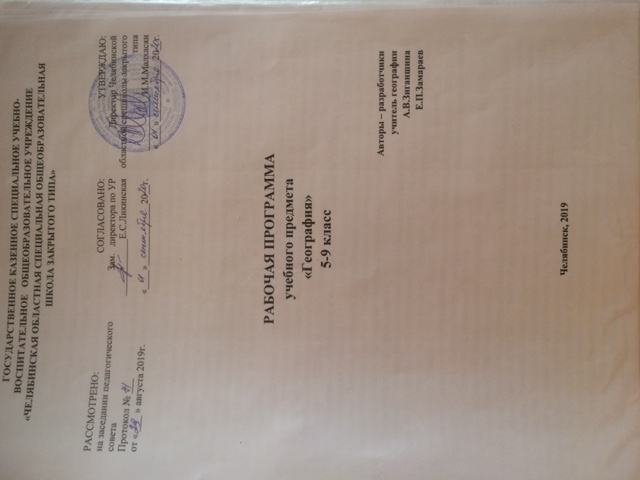 Пояснительная запискаВ 2019 - 2020 учебном году в 5–9 классах ГКСУВОУ «Челябинская областная специальная общеобразовательная школа закрытого типа» (далее по тексту - спецшкола) реализуется федеральный государственный стандарт основного общего образования. Рабочая программа учебного предмета «География» является структурным компонентом основной образовательной программы основного общего образования спецшколы и определяет содержание, объем, порядок изучения учебного материала по предмету с учетом целей, задач и особенностей образовательной деятельности специального учебно–воспитательного учреждения закрытого типа и контингента обучающихся. I. Нормативные документы(общие, для реализации федеральных государственных образовательных стандартов общего образования и Федерального компонентагосударственного образовательного стандарта)Федеральный уровень1. Федеральный закон от 29.12.2012 г. № 273-ФЗ «Об образовании в Российской Федерации» (с изм., внесенными Федеральными законами от 04.06.2014 г. № 145-ФЗ, от 06.04.2015 г. № 68-ФЗ, ред. 17.03.2018) // http://www.consultant.ru/; http://www.garant.ru/2. Приказ Министерства образования и науки Российской Федерации от 31.03.2014 г. № 253 «Об утверждении Федерального перечня учебников, рекомендуемых к использованию при реализации имеющих государственную аккредитацию образовательных программ начального общего, основного общего, среднего общего образования» (в ред. Приказов Минобрнауки России от 08.06.2015 г. № 576, от 28.12.2015 г. № 1529, от 26.01.2016 г. № 38, от 21.04.2016 г. № 459, от 29.12.2016 г. № 1677, от 08.06.2017 г. № 535, от 20.06.2017 г. № 581, от 05.07.2017 г. № 629) // http://www.consultant.ru/; http://www.garant.ru/3. Приказ Минтруда России от 18.10.2013 г. № 544н (в ред. Приказа Минтруда России от 05.08.2016 г. № 422н, с изм., внесенными Приказом Минтруда России от 25.12.2014 г. № 1115н) «Об утверждении профессионального стандарта «Педагог (педагогическая деятельность в сфере дошкольного, начального общего, основного общего, среднего общего образования) (воспитатель, учитель)» (Зарегистрировано в Минюсте России 06.12.2013 г. № 30550) // http://www.consultant.ru/; http://www.garant.ru/4. Приказ Министерства образования и науки Российской Федерации от 30.08.2013 г. № 1015 (в ред. Приказов Минобрнауки России от 13.12.2013 г. № 1342, от 28.05.2014 г. № 598, от 17.07.2015 г. № 734) «Об утверждении Порядка организации и осуществления образовательной деятельности по основным общеобразовательным программам – образовательным программам начального общего, основного общего и среднего общего образования» (Зарегистрировано в Минюсте России 01.10.2013 г. № 30067) // http://www.consultant.ru/; http://www.garant.ru/5. Постановление Главного государственного санитарного врача Российской Федерации от 29.12.2010 № 189 (ред. от 25.12.2013 г.) «Об утверждении СанПиН 2.4.2.2821-10 «Санитарно-эпидемиологические требования к условиям и организации обучения в общеобразовательных учреждениях» (Зарегистрировано в Минюсте России 03.03.2011 г. № 19993), (в ред. Изменений № 1, утв. Постановлением Главного государственного санитарного врача Российской Федерации от 29.06.2011 № 85, Изменений № 2, утв. Постановлением Главного государственного санитарного врача Российской Федерации от 25.12.2013 г. № 72, Изменений № 3, утв.Постановлением Главного государственного санитарного врача РФ от 24.11.2015 г. № 81) // http://www.consultant.ru/; http://www.garant.ru/6. Постановление Главного государственного санитарного врача Российской Федерации от 10.07.2015 г. № 26 «Об утверждении СанПиН 2.4.2.3286-15 «Санитарно-эпидемиологические требования к условиям и организации обучения и воспитания в организациях, осуществляющих образовательную деятельность по адаптированным основным общеобразовательным программам для обучающихся с ограниченными возможностями здоровья» (Зарегистрировано в Минюсте России 14.08.2015 г. № 38528) // http://www.consultant.ru/; http://www.garant.ru/7. Приказ Министерства образования и науки Российской Федерации от 09.06.2016 г. № 699 «Об утверждении перечня организаций, осуществляющих издание учебных пособий, которые допускаются к использованию при реализации имеющих государственную аккредитацию образовательных программ начального общего, основного общего, среднего общего образования» (Зарегистрировано в Минюсте РФ 04.07.2016 г. № 42729) // http://www.consultant.ru/; http://www.garant.ru/Региональный уровень1. Закон Челябинской области от 29.08.2013 № 515-ЗО (ред. от 28.08.2014) «Об образовании в Челябинской области (подписан Губернатором Челябинской области 30.08.2013 г.) / Постановление Законодательного Собрания Челябинской области от 29.08.2013 г. № 1543.2. Приказ Министерства образования и науки Челябинской области от 31.12.2014 г. № 01/3810 «Об утверждении Концепции развития естественно-математического и технологического образования в Челябинской области «ТЕМП»II. Нормативные документы, обеспечивающие реализацию федеральных государственных образовательных стандартов общего образованияФедеральный уровень1. Приказ Министерства образования и науки Российской Федерации от 17.12.2010 г. № 1897 (в ред. Приказов Минобрнауки России от 29.12.2014 г. № 1644, от 31.12.2015 г. № 1577) «Об утверждении федерального государственного образовательного стандарта основного общего образования» (Зарегистрирован Минюстом России 01.02.2011 г. № 19644) // http://www.consultant.ru/; http://www.garant.ru/2. Приказ Министерства образования и науки Российской Федерации от 17.05.2012 г. № 413 (в ред. Приказов Минобрнауки России от 29.12.2014 г. № 1645, от 31.12.2015 г. № 1578, от 29.06.2017 г. № 613) «Об утверждении федерального государственного образовательного стандарта среднего общего образования» (Зарегистрирован Минюстом России 07.06.2012 г. № 24480) // http://www.consultant.ru/; http://www.garant.ru/Уровень образовательной организацииУстав ГКСУВОУ «Челябинская областная специальная общеобразовательная школа закрытого типа»;Основная образовательная программа основного общего образования ГКСУВОУ «Челябинская областная специальная общеобразовательная школа закрытого типа».Методические материалыФедеральный уровень1. Примерная основная образовательная программа основного общего образования // http://fgosreestr.ru/2. Письмо Департамента государственной политики в сфере защиты прав детей Министерства образования и науки Российской Федерации от 19.08.2016 года № 07-3517 «Об учебниках для обучающихся с ограниченными возможностями здоровья»Региональный уровень1.Модельная региональная основная образовательная программа основного общего образования Челябинской области;2. Письмо Министерства образования и науки Челябинской области от 27.06.2016 г. № 03/5697 «О направлении рекомендаций о внутренней системе оценки качества образования в общеобразовательных организациях Челябинской области» www.ipk74.ru3. Письмо Министерства образования и науки Челябинской области от 20.06.2016 г. № 03/5409 «О направлении методических рекомендаций по вопросам организации текущего контроля успеваемости и промежуточной аттестации обучающихся» www.ipk74.ru4. Письмо Министерства образования и науки Челябинской области от 27.10.2017 г. № 1213/10414 «О направлении рекомендаций по организации образовательной деятельности с детьми с ограниченными возможностями здоровья, в том числе детьми-инвалидами, в условиях инклюзивного образования в общеобразовательных организациях по образовательным программам начального общего, основного общего и среднего общего образования» www.ipk74.ru5. Письмо Министерства образования и науки Челябинской области от 29.08.2017 г. № 1213/7933/1 «О направлении методических рекомендаций по формированию и реализации рабочих программ курсов внеурочной деятельности и дополнительных общеразвивающих программ» www.ipk74.ru6. Письмо Министерства образования и науки Челябинской области от 11.09.2015 г. № 03-02/7732 «О направлении рекомендаций по вопросам разработки и реализации адаптированных образовательных программ в общеобразовательных организациях»7. Методические рекомендации по учету национальных, региональных и этнокультурных особенностей при разработке общеобразовательными учреждениями основных образовательных программ начального, основного, среднего общего образования / В. Н. Кеспиков, М. И. Солодкова, Е. А. Тюрина, Д. Ф. Ильясов, Ю. Ю. Баранова, В. М. Кузнецов, Н. Е. Скрипова, А. В. Кисляков, Т. В. Соловьева, Ф. А. Зуева, Л. Н. Чипышева, Е. А. Солодкова, И. В. Латыпова, Т. П. Зуева ; Мин-во образования и науки Челяб. обл. ; Челяб. ин-т переподгот. и повышения квалификации работников образования. – Челябинск : ЧИППКРО, 2013. – 164 сСогласно учебному плану ГКСУВОУ «Челябинская областная специальная общеобразовательная школа закрытого типа» на 2019 - 2020 учебный год, на изучение учебного предмета «География» в 5, 6  классе отводится по 35 часов, в 7, 8, 9 классе 70 часов.Структура рабочей программы учебного предмета «География» включает в себя:планируемые результаты изучения учебного предмета;содержание учебного предмета; тематическое планирование с указанием количества часов, отводимых на изучение каждой темы;перечень информационных ресурсов, обеспечивающих методическое сопровождение образовательной деятельности по учебному предмету.Планируемые результаты освоения учебного предмета1.1. Личностные планируемые результаты1.2. Метапредметные планируемые результаты1.3. Предметные планируемые результаты5-7 класс. ЗемлеведениеГеография России (8-9 классы)Содержание учебного предметаЗемлеведение. 5-7 классы5 КЛАССВВЕДЕНИЕЧто изучает география. География как наука. Многообразие географических объектов. Природные и антропогенные объекты, процессы и явления.Раздел I. Накопление знаний о ЗемлеПознание Земли в древности. Древняя география и географы. География в Средние века.Великие географические открытия. Что такое Великие географические открытия. Экспедиции Христофора Колумба. Открытие южного морского пути в Индию. Первое кругосветное плавание.Открытие Австралии и Антарктиды. Открытие и исследования Австралии и Океании. Первооткрыватели Антарктиды. Русское кругосветное плавание.Современная география. Развитие физической географии. Современные географические исследования. География на мониторе компьютера. Географические информационные системы. Виртуальное познание мира.История географических исследований и освоения территории Челябинской области. Начальные сведения о географии Урала. «Книга Большому Чертежу». «Чертежная книга Сибири». Первые исследования Южного Урала (XVIII-XIX вв.) (И. К. Кириллов, П. И. Рычков, И. Г. Гмелин, П. С. Паллас, А. фон Гумбольдт, Д. И. Менделеев, А. П. Карпинский, В. И. Вернадский, А. Е. Ферсман). Становление южноуральского краеведения (И. П. Крашенинников, И. Г. Горохов, И. В. Дегтярев, А. Н. Беликов). Географические методы и источники изучения Челябинской области. Источники краеведческих знаний. Научные и научно-популярные издания. Статистические данные. Карты. Космические и аэрофотоснимки. Фотоальбомы и видеофильмы. Ресурсы Интернета (М. С. Гитис).Раздел II. Земля во ВселеннойЗемля и космос. Земля – часть Вселенной. Как ориентироваться по звездам.Земля – часть Солнечной системы. Что такое Солнечная система. Похожа ли Земля на другие планеты. Земля – уникальная планета.Влияние космоса на Землю и жизнь людей. Земля и космос. Земля и Луна.Осевое вращение Земли. Вращение Земли вокруг своей оси. Географические следствия вращения Земли вокруг своей оси.Обращение Земли вокруг Солнца. Движение Земли вокруг Солнца. Времена года на Земле.Форма и размеры Земли. Как люди определили форму Земли. Размеры Земли. Как форма и размеры Земли влияют на жизнь планеты.Раздел III. Географические модели ЗемлиОриентирование на земной поверхности. Как люди ориентируются. Определение направлений по компасу. Азимут. Ориентирование на местности. Особенности ориентирования в населенном пункте и в природе. Ориентирование по небесным светилам. Ориентирование по местным признакам. Работа с компасом и съемка плана местности.Изображение земной поверхности. Глобус. Чем глобус похож на Землю. Зачем нужны плоские изображения Земли. Аэрофотоснимки и космические снимки. Что такое план и карта.Масштаб и его виды. Масштаб. Виды записи масштаба. Измерение расстояний по планам, картам и глобусу.Изображение неровностей земной поверхности на планах и картах. Абсолютная и относительная высота. Изображение неровностей горизонталями.Планы местности и их чтение. План местности – крупномасштабное изображение земной поверхности. Определение направлений.Параллели и меридианы. Параллели. Меридианы. Параллели и меридианы на картах.Градусная сетка. Географические координаты. Градусная сетка. Географическая широта. Географическая долгота. Определение географических координат. Определение расстояний по градусной сетке.Географические карты. Географическая карта как изображение поверхности Земли. Условные знаки карт. Разнообразие карт. Использование планов и карт.Топонимика Челябинской области. Способы наименования географических объектов. «Исторические пласты» географических названий в Челябинской области (финно-угорские и индо-иранские, тюркские, русские). Происхождение названия «Урал», местных географических объектов (А. П. Моисеев, В. В. Поздеев). Раздел IV. Земная кораВнутреннее строение Земли. Состав земной коры. Строение Земли. Из чего состоит земная кора.Разнообразие горных пород. Магматические горные породы. Осадочные горные породы. Метаморфические горные породы. Полезные ископаемые Челябинской области. Классификация горных пород и минералов. Руды черных и цветных металлов. Горнорудное сырье. Строительные материалы. Горючие полезные ископаемые. Драгоценные металлы и камни. Поделочные камни. Месторождения полезных ископаемых в Челябинской области.Земная кора и литосфера − каменные оболочки Земли. Земная кора и ее устройство. Литосфера.Разнообразие рельефа Земли. Что такое рельеф. Формы рельефа. Причины разнообразия рельефа.Движения земной коры. Медленные движения земной коры. Движения земной коры и залегание горных пород.Землетрясения. Что такое землетрясения. Где происходят землетрясения. Как и зачем изучают землетрясения.Вулканизм. Что такое вулканизм и вулканы. Где наблюдается вулканизм.Внешние силы, изменяющие рельеф. Выветривание. Как внешние силы воздействуют на рельеф. Выветривание.Работа текучих вод, ледников и ветра. Работа текучих вод. Работа ледников. Работа ветра. Деятельность человека.Главные формы рельефа суши. Что такое горы и равнины. Горы суши. Равнины суши.Рельеф Челябинской области. Изображение рельефа на планах и картах. Основные формы рельефа – горы и равнины. Разнообразие гор по возрасту и строению. Равнины. Образование и изменение равнин с течением времени. Отличия равнин по высоте. Рельеф дна океанов. Неровности океанического дна.Человек и земная кора. Как земная кора воздействует на человека. Как человек вмешивается в жизнь земной коры.6 КЛАССВведениеПовторение правил работы с учебником, рабочей тетрадью и атласом. Закрепление знаний о метеорологических приборах и приемах метеонаблюдений. Выбор формы дневника наблюдений за погодой и способов его ведения.Раздел V. АтмосфераИз чего состоит атмосфера и как она устроена. Что такое атмосфера. Состав атмосферы и ее роль в жизни Земли. Строение атмосферы.Нагревание воздуха и его температура. Как нагреваются земная поверхность и атмосфера. Различия в нагревании воздуха в течение суток и года. Показатели изменений температуры.Зависимость температуры воздуха от географической широты. Географическое распределение температуры воздуха. Пояса освещенности.Влага в атмосфере. Что такое влажность воздуха. Во что превращается водяной пар. Как образуются облака.Атмосферные осадки. Что такое атмосферные осадки. Как измеряют количество осадков. Как распределяются осадки.Давление атмосферы. Почему атмосфера давит на земную поверхность. Как измеряют атмосферное давление. Как и почему изменяется давление. Распределение давления на поверхности Земли.Ветры. Что такое ветер. Какими бывают ветры. Значение ветров.Погода. Что такое погода. Почему погода разнообразна и изменчива. Как изучают и предсказывают погоду.Климат. Что такое климат. Как изображают климат на картах.Особенности климата Челябинской области. Климатообразующие факторы. Основные закономерности распределения температур воздуха и осадков. Климатические районы. Прогноз погоды и предсказание погоды по народным приметам. Времена года. Фенологический календарь. Устройство и принципы работы метеорологических приборов. Метеорологические измерения. Влияние атмосферных условий на здоровье и быт жителей Челябинской области.Человек и атмосфера. Как атмосфера влияет на человека. Как человек воздействует на атмосферу.Раздел VI. ГидросфераВода на Земле. Круговорот воды в природе. Что такое гидросфера. Круговорот воды в природе. Значение гидросферы в жизни Земли.Мировой океан – основная часть гидросферы. Мировой океан и его части. Моря, заливы, проливы. Как и зачем изучают Мировой океан.Свойства океанических вод. Цвет и прозрачность. Температура воды. Соленость.Движения воды в океане. Волны. Что такое волны. Ветровые волны. Цунами. Приливные волны (приливы).Течения. Многообразие течений. Причины возникновения течений. Значение течений.Реки. Что такое река. Что такое речная система и речной бассейн.Жизнь рек. Как земная кора влияет на работу рек. Роль климата в жизни рек.Реки Челябинской области. Речные системы. Питание и режим рек. Речной сток. Водохранилища и пруды.Озера и болота. Что такое озеро. Какими бывают озерные котловины. Какой бывает озерная вода. Болота.Озера Челябинской области. Разнообразие озер по площади и глубине. Виды озерных котловин. Водный режим. Использование водоемов (М. А. Андреева).Ледники. Многолетняя мерзлота. Где и как образуются ледники. Покровные и горные ледники. Многолетняя мерзлота.Подземные воды. Как образуются подземные воды. Какими бывают подземные воды.Человек и гидросфера. Стихийные явления в гидросфере. Как человек использует гидросферу. Как человек воздействует на гидросферу.Раздел VII. БиосфераЧто такое биосфера и как она устроена. Что такоебиосфера. Границы современной биосферы.Роль биосферы в природе. Биологический круговорот. Биосфера и жизнь Земли. Распределение живого вещества в биосфере.Особенности жизни в океане. Разнообразие морских организмов. Особенности жизни в воде.Распространение жизни в океане. Распространение организмов в зависимости от глубины. Распространение организмов в зависимости от климата. Распространение организмов в зависимости от удаленности берегов.Жизнь на поверхности суши. Леса. Особенности распространения организмов на суше. Леса.Жизнь в безлесных пространствах. Характеристика степей, пустынь и полупустынь, тундры.Почва. Почва и ее состав. Условия образования почв. От чего зависит плодородие почв. Строение почв.Почвы Челябинской области. Основные почвообразующие процессы. Строение и плодородие почвы. Размещение зональных типов почв и их характеристика. Главные особенности почвенного покрова района проживания.Человек и биосфера. Человек — часть биосферы. Воздействие человека на биосферу.Раздел VIII. Географическая оболочкаИз чего состоит географическая оболочка. Что такое географическая оболочка. Границы географической оболочки.Особенности географической оболочки. Географическая оболочка – прошлое и настоящее. Уникальность географической оболочки.Территориальные комплексы. Что такое территориальный комплекс. Разнообразие территориальных комплексов.МАТЕРИКИ, ОКЕАНЫ, НАРОДЫ И СТРАНЫ.7 КЛАССВВЕДЕНИЕЧто изучают в курсе «Материки, океаны, народы и страны»? Для чего человеку необходимы знания географии. Поверхность Земли (материки и океаны). Части света. Челябинская область – край на границе Европы и Азии.Методы географических исследований и источники географических знаний. Методы изучения Земли.Географические методы и источники изучения Челябинской области. Источники краеведческих знаний. Научные и научно-популярные издания. Статистические данные. Карты. Космические и аэрофотоснимки. Фотоальбомы и видеофильмы. Ресурсы Интернета (М. С. Гитис).НАСЕЛЕНИЕ ЗЕМЛИЧисленность населения и размещение людей на Земле. Численность населения Земли. Причины, влияющие на численность населения.Народы и религии мира. Расы, этносы. Мировые и национальные религии. Культурно-исторические регионы мира. Страны мира.Хозяйственная деятельность населения. Городское и сельское население. Основные виды хозяйственной деятельности населения. Их влияние на природные комплексы. Городское и сельское население.Городское и сельское население Челябинской области. Расселение и урбанизация. Типы населенных пунктов. Города и их классификация. Челябинск – столица Южного Урала.ОКЕАНЫЭтапы изучения Мирового океана. Атлантический океан. Атлантический океан. Географическое положение. Из истории исследования океана. Рельеф. Климат и воды. Органический мир. Виды хозяйственной деятельности в океане.Индийский океан. Географическое положение. Из истории исследования океана. Рельеф. Климат и воды. Органический мир. Виды хозяйственной деятельности в океане.Тихий океан. Тихий океан. Географическое положение. Из истории исследования океана. Рельеф. Климат и воды. Органический мир. Виды хозяйственной деятельности в океане. Северный Ледовитый океан. Северный Ледовитый океан. Географическое положение. Из истории исследования океана. Рельеф. Климат и воды. Органический мир. Виды хозяйственной деятельности в океане.МАТЕРИКИ ЕВРАЗИЯГеографическое положение. История открытия и исследования. Географическое положение. История открытия и исследования.Рельеф и полезные ископаемые. Рельеф. Полезные ископаемые.Климат. Климат. Климатические пояса. Влияние климата на хозяйственную деятельность населения.Внутренние воды. Реки. Территории внутреннего стока. Озера. Современное оледенение и многолетняя мерзлота. Природные зоны. Тайга. Смешанные и широколиственные леса. Субтропические леса и кустарники. Муссонные (переменно-влажные) леса. Субэкваториальные и экваториальные леса. Высотные пояса в Гималаях и Альпах.Природные зоны и ландшафты Челябинской области. Природные комплексы и природные компоненты. Ландшафты. Природные комплексы и человек.Население и политическая карта. Народы. Политическая карта. Страны Северной Европы. Состав, географическое положение, природа, население, хозяйство региона.Страны Западной Европы. Страны Западной Европы. Географическое положение, природа, население, хозяйство, объекты Всемирного наследия Великобритании, Франции, Германии.Страны Восточной Европы. Восточная Европа. Северная группа стран. Южная группа стран. Украина. Географическое положение, природа, население, хозяйство Украины. Страны Южной Европы. Италия. Южная Европа. Географическое положение, природа, население, хозяйство Италии.Страны Юго-Западной Азии. Состав, географическое положение, природа, население, хозяйство региона.Страны Центральной Азии. Страны Центральной Азии. Географическое положение, природа, население, хозяйство Казахстана и стран Центральной Азии.Страны Восточной Азии. Китай. Страны Восточной Азии. Географическое положение, природа, население, хозяйство Китая.Япония. Географическое положение, природа, население, хозяйство Японии. Страны Южной Азии. Индия. Страны Южной Азии. Географическое положение, природа, население, хозяйство Индии.Страны Юго-Восточной Азии. Индонезия. Страны Юго-Восточной Азии. Географическое положение, природа, население, хозяйство Индонезии.АФРИКАГеографическое положение. История исследования. Географическое положение. Исследование Африки зарубежными путешественниками. Исследование Африки русскими путешественниками и учеными.Рельеф и полезные ископаемые. Рельеф. Формирование рельефа под влиянием внутренних и внешних процессов. Полезные ископаемые.Климат. Распределение температур воздуха. Распределение осадков. Климатические пояса.Внутренние воды. Внутренние воды. Основные речные системы. Озера. Значение внутренних вод для хозяйства.Природные зоны. Экваториальные леса. Саванны. Экваториальные леса. Саванны.Тропические пустыни. Влияние человека на природу. Тропические пустыни. Влияние человека на природу. Стихийные бедствия. Заповедники и национальные парки.Население и политическая карта. Народы. Политическая карта.Региональное деление материка. Страны Северной Африки. Страны Северной Африки. Географическое положение, природа, население, хозяйство Алжира. Страны Судана и Центральной Африки. Страны Судана и Центральной Африки. Географическое положение, природа, население, хозяйство Гвинеи (Республики Гвинея), Демократической Республики Конго (ДР Конго).Страны Восточной Африки. Страны Восточной Африки. Географическое положение, природа, население, хозяйство Кении.Страны Южной Африки. Страны Южной Африки. Географическое положение, природа, население, хозяйство Южно-Африканской Республики (ЮАР).СЕВЕРНАЯ АМЕРИКАГеографическое положение. История открытия и исследования. Географическое положение. История открытия. Русские исследователи Северо-Западной Америки. Рельеф и полезные ископаемые. Рельеф. Полезные ископаемые.Климат. Внутренние воды. Климат. Внутренние воды. Основные речные и озерные системы равнин и Аппалачей. Реки и озера Кордильер.Природные зоны. Изменение природы человеком. Арктические пустыни. Тундра. Тайга. Смешанные леса. Широколиственные леса. Степи. Изменение природы человеком.Население и политическая карта. Канада. Народы. Политическая карта. Географическое положение, природа, население и хозяйство Канады.Соединенные Штаты Америки. Средняя Америка. Географическое положение, природа, население, хозяйство США. Общая характеристика Средней Америки. Географическое положение, природа, население, хозяйство Мексики. ЮЖНАЯ АМЕРИКАГеографическое положение. История открытия и исследования. Географическое положение. История открытия и исследования.Рельеф и полезные ископаемые. Рельеф. Анды – самые длинные горы на суше. Полезные ископаемые.Климат. Внутренние воды. Климат. Внутренние воды. Природные зоны. Изменение природы человеком. Экваториальные леса. Пустыни и полупустыни. Высотная поясность в Андах. Изменение природы человеком.Население и политическая карта. Народы. Политическая карта.Страны востока материка. Бразилия, Аргентина. Географическое положение, природа, население, хозяйство Бразилии, Аргентины.Андские страны. Андские страны. Географическое положение, природа, население, хозяйство Перу, Чили.АВСТРАЛИЯ И ОКЕАНИЯАвстралия. Географическое положение. История открытия и исследования. Рельеф и полезные ископаемые. Географическое положение. История открытия и исследования. Рельеф и полезные ископаемые.Климат. Внутренние воды. Органический мир. Природные зоны. Климат. Внутренние воды. Органический мир. Природные зоны. Влияние человека на природу.Австралия (Австралийский Союз). Население. Хозяйство.Океания. Географическое положение. Природа. Народы и страны.АНТАРКТИДАГеографическое положение. История открытия и исследования. Природа. Антарктида. Географическое положение. Антарктика. Открытие и исследование. Современные исследования Антарктиды. Ледниковый покров. Подледный рельеф. Климат. Органический мир. Правовое положение материка.ЗЕМЛЯ – НАШ ДОМВзаимодействие общества и природы. Взаимодействие человека и природы. Влияние хозяйственной деятельности людей на оболочки Земли. Мировые экологические проблемы. Экологическая карта.Уроки жизни. Сохранить окружающую природу. Основные типы природопользования. Источники загрязнения природной среды. Региональные экологические проблемы и их зависимость от хозяйственной деятельности. Что надо делать для сохранения благоприятных условий жизни?ГЕОГРАФИЯ РОССИИ. 8-9 КЛАССЫГЕОГРАФИЯ РОССИИ. ПРИРОДА, НАСЕЛЕНИЕ.ХОЗЯЙСТВО. 8 КЛАССВВЕДЕНИЕЧто изучает география России. Географический взгляд на Россию: разнообразие территории, уникальность географических объектов. Часть I. Россия на карте мираГЕОГРАФИЧЕСКОЕ ПОЛОЖЕНИЕ И АДМИНИСТРАТИВНО-ТЕРРИТОРИАЛЬНОЕ УСТРОЙСТВО РОССИИГраницы России. Что такое государственная граница и что она ограничивает. Каковы особенности российских границ. Сухопутные границы России. Морские границы России. С кем соседствует Россия.Россия на карте часовых поясов. Что такое местное и поясное время. Что такое декретное время и для чего оно нужно. Географическое положение России. Какие типы географического положения существуют. Физико-географическое, экономико-географическое и транспортно-географическое положение России. Где расположены крайние точки России. Как на разных уровнях оценивается экономико-географическое положение России. Чем различаются потенциальные и реальные выгоды транспортно-географического положения страны.Геополитическое, геоэкономическое, геодемографическое, этнокультурное и эколого-географическое положение России. В чем сложность геополитического положения России. В чем сходство геоэкономического и геодемографического положения России. Этнокультурное положение России. Эколого-географическое положение. Особенности экономико-географического положения и природно-ресурсный потенциал Челябинской области.Как формировалась государственная территория России. Где началось формирование государственной территории России. Как и почему изменялись направления русской и российской колонизации.Этапы и методы географического изучения территории. Как первоначально собирались сведения о территории России. Как шло продвижение русских на восток. Как исследовалась территория России в XVIII в. Что отличало географические исследования в XIX в. Что исследовали в XX в. Какие методы использовались для географического изучения России. Особенности административно-территориального устройства России. Для чего необходимо административно-территориальное деление. Что такое федерация и субъекты Федерации. Как различаются субъекты Федерации. Для чего нужны федеральные округа.Часть II. Природа РоссииГЕОЛОГИЧЕСКОЕ СТРОЕНИЕ, РЕЛЬЕФ,ПОЛЕЗНЫЕ ИСКОПАЕМЫЕГеологическая история и геологическое строение территории России. В чем особенности строения рельефа нашей страны. Где расположены самые древние и самые молодые участки земной коры на территории России.Рельеф России. Каковы особенности рельефа России. Как размещены основные формы рельефа на территории нашей страны.Как и почему изменяется рельеф России. Как внутренние и внешние процессы влияют на формирование рельефа России. Какие территории нашей страны испытывают неотектонические движения земной коры. Как влияет на рельеф деятельность ледников.Стихийные природные явления в литосфере. Что такое стихийные явления природы. Какие стихийные явления происходят в литосфере.Человек и литосфера. Влияет ли земная кора на жизнь и хозяйственную деятельность людей? Жизнь и хозяйствование на равнинах. Жизнь и хозяйствование в горах. Как человек воздействует на литосферу.КЛИМАТ И КЛИМАТИЧЕСКИЕ РЕСУРСЫФакторы, определяющие климат России. Что влияет на формирование климата. Влияние географической широты на климат. Влияние подстилающей поверхности. Циркуляция воздушных масс.Закономерности распределения тепла и влаги на территории России. Распределение тепла на территории России. Распределение осадков на территории нашей страны. Что показывает коэффициент увлажнения.Сезонность климата. Чем обусловлена сезонность климата. Как сезонность повлияла на особенности этнического характера. Как сезонность климата влияет на жизнедеятельность человека.Типы климатов России. Арктический и субарктический климат. Климат умеренного пояса.Климат и человек. Как климат влияет на жизнь людей. Что такое комфортность климата. Как взаимосвязаны климат и хозяйственная деятельность людей. Какие климатические явления называют неблагоприятными.ВНУТРЕННИЕ ВОДЫ И ВОДНЫЕ РЕСУРСЫРазнообразие внутренних вод России. Реки. Влияние внутренних вод на природу и жизнь человека. Реки. Куда несут свои воды российские реки. Почему многие реки России медленно текут. Как климат влияет на реки.Озера. Болота. Подземные воды. Ледники. Многолетняя мерзлота. Озера. Болота. Подземные воды. Многолетняя мерзлота. Ледники.Водные ресурсы и человек. Роль воды в жизни людей. Водные ресурсы. Неравномерность распределения водных ресурсов. Годовые и сезонные колебания речного стока. Большое потребление и большие потери воды. Рост загрязнения воды.Водные источники и ресурсы Челябинской области. Верховые и низовые болота. Родники. Происхождение и виды подземных вод. Использование водоемов. ПОЧВА И ПОЧВЕННЫЕ РЕСУРСЫОбразование почв и их разнообразие. Что такое почва. Под влиянием каких факторов образуются почвы. Основные свойства и разнообразие почв.Закономерности распространения почв. Главные типы почв России. Закономерности распространения почв на территории России.Почвенные ресурсы России. Значение почвы для жизни человека. От чего нужно охранять почву. Роль мелиорации в повышении плодородия почв. Охрана почв.РАСТИТЕЛЬНЫЙ И ЖИВОТНЫЙ МИР.БИОЛОГИЧЕСКИЕ РЕСУРСЫРастительный и животный мир России. Разнообразие живой природы России. Основные типы растительности России. Разнообразие животного мира России.Биологические ресурсы. Охрана растительного и животного мира. Живые организмы на Земле. Охрана живой природы.Растительный мир Челябинской области. Основные закономерности в распределении растительности. Лесная растительность. Лесостепная растительность. Растительность горной полосы Урала. Интразональная растительность. Животный мир Челябинской области. Основные особенности животного мира. Приспособленность животных к природным условиям. Промысловые животные. Птицы. Пресмыкающееся. Обитатели рек и озер.ПРИРОДНОЕ РАЙОНИРОВАНИЕРазнообразие природных комплексов. Что такое природно-территориальный комплекс (ПТК). Физико-географическое районирование. Моря как крупные природные комплексы. ПТК природные и антропогенные.Природно-хозяйственные зоны России. Что такое природная зональность. Почему мы называем эти зоны природно-хозяйственными.Арктические пустыни, тундра и лесотундра. Природные особенности безлесных территорий Севера. Каковы основные виды природопользования на северных территориях.Леса. Какие леса растут в России. Зона тайги. Зона смешанных и широколиственных лесов.Лесостепи, степи и полупустыни. Влияние хозяйственной деятельности человека на природу степей и лесостепей. Географическое положение пустынь и полупустынь в России.Высотная поясность. Влияние гор на природу и человека. Где в нашей стране наиболее ярко выражена высотная поясность.Особо охраняемые природные территории. Что такое особо охраняемые природные территории (ООПТ). Сколько нужно иметь в стране заповедных территорий, чтобы обеспечить ее устойчивое развитие.Охрана природы в Челябинской области. «Красная Книга» Челябинской области. Заповедники. Национальные парки. Памятники природы. Заказники. Охрана природы пригородных зон.Часть III. Население РоссииЧисленность населения России. Как изменялась численность населения России. Что влияет на изменение численности населения.Мужчины и женщины. Продолжительность жизни. Кого в России больше – мужчин или женщин. Сколько лет россиянину. Какова в России средняя продолжительность жизни.Народы, языки и религии. Сколько народов живет в России. На каких языках говорят россияне. Какие религии исповедуют жители России.Городское и сельское население. Какое население в России называют городским. Какие поселения называют сельскими.Размещение населения России. Какова плотность населения в России. Почему население неравномерно размещено по территории страны. Что такое зоны расселения.Миграции населения в России. Что такое миграции и почему они возникают. Что такое миграционный прирост. Как миграции влияют на жизнь страны.Люди и труд. Что такое трудовые ресурсы и экономически активное население. От чего зависит занятость людей и безработица.Население Челябинской области. Численность населения и ее изменение в разные исторические периоды. Воспроизводство населения. Показатели рождаемости, смертности, естественного и миграционного прироста/убыли. Характеристика половозрастной структуры населения. Миграции населения. Особенности географии рынка труда. Разнообразие этнического состава населения. Религии народов Южного Урала. Географические особенности размещения населения. Часть IV. Хозяйство РоссииЧто такое хозяйство страны? Что такое хозяйство страны и как оценить уровень его развития. Как устроено хозяйство России. Общая характеристика хозяйства Челябинской области. Как география изучает хозяйство. Что такое условия и факторы размещения предприятий. Что такое территориальная структура хозяйства.ПЕРВИЧНЫЙ СЕКТОР ЭКОНОМИКИ – ОТРАСЛИ, ЭКСПЛУАТИРУЮЩИЕ ПРИРОДУСостав первичного сектора экономики. Природные ресурсы. Что относят к первичному сектору экономики. Что такое природные ресурсы и как их подразделяют.Природно-ресурсный капитал России. Что такое природно-ресурсный капитал и как он оценивается. Каковы проблемы использования природно-ресурсного капитала страны. Сельское хозяйство. Чем сельское хозяйство отличается от других отраслей. Каков состав сельского хозяйства. Что такое агропромышленный комплекс. Растениеводство. Какие отрасли растениеводства наиболее развиты в России. Как растениеводство влияет на окружающую среду.Животноводство. Какие отрасли животноводства наиболее развиты в России. Как животноводство влияет на окружающую среду.Лесное хозяйство. Сколько лесов в России. Можно ли рубить лес. Какова роль леса в российской истории и экономике.Охота и рыбное хозяйство. Какую роль в современной жизни людей играет охота. Что такое рыбное хозяйство.Особенности отраслей первичного сектора экономики в Челябинской области. ГЕОГРАФИЯ РОССИИ. ХОЗЯЙСТВОИ ГЕОГРАФИЧЕСКИЕ РАЙОНЫ. 9 КЛАССЧасть IV. Хозяйство России (продолжение)ВВЕДЕНИЕПовторение и обобщение знаний о хозяйстве России, полученных в курсе географии 8 класса.ВТОРИЧНЫЙ СЕКТОР ЭКОНОМИКИ –ОТРАСЛИ, ПЕРЕРАБАТЫВАЮЩИЕ СЫРЬЕТопливно-энергетический комплекс (ТЭК). Что такое топливно-энергетический комплекс. Для чего и как составляется топливно-энергетический баланс. Каковы проблемы развития российского ТЭК.Нефтяная промышленность. Сколько нефти добывается в России. Где расположены основные нефтяные базы страны. Куда транспортируют и где перерабатывают российскую нефть. Южноуральский нефтеперерабатывающий завод. Как нефтяная промышленность влияет на окружающую среду.Газовая промышленность. Сколько природного газа добывают в России. Где в России расположены основные базы добычи газа. Куда транспортируют российский газ. Как газовая промышленность влияет на окружающую среду.Угольная промышленность. Сколько угля добывается в России. Где находятся основные базы добычи угля. Челябинская угольная компания. Как угольная промышленность влияет на окружающую среду.Электроэнергетика. Сколько электроэнергии производится в России. Как размещаются электростанции различных типов. Как в России используются нетрадиционные источники энергии. Что такое энергосистемы и для чего они нужны. Как электроэнергетика влияет на окружающую среду.Предприятия атомной промышленности Челябинской области: производственное объединение «Маяк» (Озѐрск), федеральный ядерный центр – ВНИИ технической физики имени академика Е. И. Забабахина (Снежинск), Челябинский специализированный комбинат радиационной безопасности «Радон». Металлургия. География черной металлургии. Что такое металлургия. Сколько черных металлов производится в России. Как размещаются металлургические предприятия. Где находятся основные районы производства черных металлов. Как черная металлургия влияет на окружающую среду.География цветной металлургии. Сколько цветных металлов производится в России. Где размещаются предприятия цветной металлургии. Где находятся основные районы производства цветных металлов. Как цветная металлургия влияет на окружающую среду.Предприятия черной и цветной металлургии – отрасли хозяйственной специализации региона. Магнитогорский металлургический комбинат, Златоустовский металлургический завод, Ашинский металлургический завод, «Уральская кузница» (г. Чебаркуль), Челябинский металлургический комбинат, Челябинский трубопрокатный завод, Челябинский электрометаллургический комбинат; Кыштымский медеэлектролитный завод, Челябинский цинковый завод. Химическая промышленность. Что производит химическая промышленность. Чем химическая промышленность отличается от других отраслей.География химической промышленности. Как размещаются предприятия химической промышленности. Где находятся основные районы химической промышленности. Челябинский лакокрасочный завод, Челябинский химико-фармацевтический завод. Как химическая промышленность влияет на окружающую среду.Лесная промышленность. Сколько продукции лесной промышленности производится в России. Как размещаются предприятия лесной промышленности. Где находятся основные районы лесной промышленности. Как лесная промышленность влияет на окружающую среду.Машиностроение. Сколько машин производится в России. Как размещаются предприятия машиностроения. Где находятся основные районы машиностроения. Как машиностроение влияет на окружающую среду.Предприятия машиностроения – отрасли хозяйственной спе-циализации Челябинской области: Уральский автомобильный завод (Миасс), Челябинский механический завод (краны «Челябинец» и ДЭК), Златоустовский машиностроительный завод, Златоустовский экскаваторный завод, Челябинский инструментальный завод, Кыштымское машиностроительное объединение, Копейский машиностроительный завод, промышленная группа «Кранов» (Нязепетровск), Челябинский тракторный завод, Челябинский кузнечно-прессовый завод, Челябинские строительно-дорожные машины, Усть-Катавский вагоностроительный завод им. С. М. Кирова, Уфалейский завод металлоизделий, Кусинский литейно-машиностроительный завод, Челябинский компрессорный завод, Чебаркульский крановый завод, Троицкий электромеханический завод, Троицкий станкостроительный завод. Предприятия радиоэлектроники и измерительной техники: Кыштымский радиозавод, Челябинский радиозавод «Полет», Челябинский завод «Теплоприбор», промышленная группа «Метран», холдинг «Электромашина», Челябинский радиозавод «Сигнал», Трѐхгорный приборостроительный завод, Копейский завод «Пластмасс», Челябинский автоматно-механический завод, Златоустовский часовой завод, завод «Радий» (Касли).Пищевая и легкая промышленность. Чем пищевая и легкая промышленность отличается от других отраслей хозяйства. Как размещаются предприятия пищевой и легкой промышленности. Где находятся основные районы пищевой и легкой промышленности. Как пищевая и легкая промышленность влияет на окружающую среду.Предприятия легкой промышленности Челябинской области: Челябинская обувная фабрика «Юничел», Челябинская швейная фабрика, Челябинский завод театрального оборудования, Чебаркульская швейная фабрика «Пеплос», Кыштымская фабрика трикотажных изделий, Магнитогорская обувная фабрика, Златоустовская обувная фабрика.Предприятия пищевой промышленности Челябинской области: центр пищевой индустрии «Ариант», Сосновская птицефабрика «Равис», «Макфа», Челябинская птицефабрика, Чебаркульская птицефабрика, Троицкий мясокомбинат, Челябинский масложировой комбинат, Челябинский хладокомбинат № 1, группа компаний «Здоровая ферма», Челябинский и Магнитогорский молочные комбинаты, Чебаркульский молочный завод (группа «Первый вкус»), объединение «Союзпищепром», КХП «Злак», Златоустовский хлебокомбинат, Магнитогорский хлебокомбинат (группа «Ситно»), Магнитогорский хлебокомбинат «Русский хлеб», ПТК «Колос», Троицкий комбинат хлебопродуктов, Челябинская кондитерская фабрика «Южуралкондитер», кондитерская фабрика «Уральские кондитеры», Златоустовская кондитерская фабрика, фабрика тортов MireL («Хлебпром»), агрокомплекс «Чурилово», Златоустовский ликеро-водочный завод, Петропавловский спиртзавод.ТРЕТИЧНЫЙ СЕКТОР ЭКОНОМИКИ – СФЕРА УСЛУГСостав и значение сферы услуг. Что такое услуги и какими они бывают. Как устроена сфера услуг. Как развита в России сфера услуг.Роль и значение транспорта. Что такое транспортная система. Как учитывается роль различных видов транспорта в транспортной системе.Сухопутный транспорт. Какой вид транспорта ведущий в России. Южно-Уральская железная дорога. Почему автомобильный транспорт недостаточно развит в России. Как железнодорожный и автомобильный транспорт влияет на окружающую среду.Водный транспорт. Каковы особенности морского транспорта России. Какой морской бассейн ведущий в морском транспорте страны. Что перевозят внутренним водным транспортом. Как водный транспорт влияет на окружающую среду.Авиационный и трубопроводный транспорт. Связь. Каковы особенности авиационного транспорта России. Какова роль трубопроводного транспорта в транспортной системе. Как авиационный и трубопроводный транспорт влияет на окружающую среду. Какие бывают виды связи. Как в России развита связь.Наука. Какова роль науки и образования в современном обществе. Какова география российской науки. Что такое наукограды.Жилищное и рекреационное хозяйство. Каковы особенности жилищного фонда России. Как россияне обеспечены жильем. Как жилой фонд размещен по территории страны. Что такое рекреационное хозяйство.Часть V. География крупных регионов РоссииРАЙОНИРОВАНИЕ РОССИИЗачем районировать территорию страны? Что такое районирование. Как отличаются виды районирования.ЕВРОПЕЙСКАЯ РОССИЯ (ЗАПАДНЫЙ МАКРОРЕГИОН)Общая характеристика Европейской России. Что такое Европейская Россия и каково ее географическое положение. Каковы особенности природы Европейской России. Чем характеризуются природные ресурсы, население и хозяйство этой части страны.Европейский Север. Географическое положение. Почему Европейский Север освоен слабее своих соседей. В чем выгоды приморского положения района. Как влияют на развитие района особенности соседского положения.Природа Европейского Севера. Чем различается природа различных частей района. Чем богаты моря, омывающие Европейский Север.Население и хозяйственное освоение Европейского Севера. Каковы особенности современного населения района. Как заселялся и осваивался Европейский Север.Хозяйство Европейского Севера. В чем главные особенности хозяйства Европейского Севера. Каковы ведущие отрасли промышленности района. Каковы экологические проблемы района.Северо-Западный район. Географическое положение. Каковы главные черты географического положения района. Как влияло на развитие района его столичное положение.Природа Северо-Запада. С чем связаны особенности природы Северо-Запада. Какими природными ресурсами богат район.Население и хозяйственное освоение Северо-Запада. Сколько людей проживает в Европейском Северо-Западе. Как заселялся и обживался район.Хозяйство Северо-Запада. Как на хозяйство района влияет его приморское положение. Какую роль в хозяйстве страны играет промышленность Северо-Запада. Какая отрасль – ведущая в сельском хозяйстве района. Какова экологическая ситуация в районе.Центральная Россия. Географическое положение. Каков состав Центральной России. Какова главная черта географического положения района. Как влияет на развитие района столичность положения.Природа Центральной России. Как различаются природные условия в Центральной России. Какими природными ресурсами богат район.Население и хозяйственное освоение Центральной России. Сколько людей живет в Центральной России. Как размещается городское и сельское население района. Какие народы населяют район. Как осваивался и заселялся район.Хозяйство Центральной России. Чем отличается хозяйство Центральной России. Какие отрасли промышленности развиты в районе. Каково внутреннее различие сельского хозяйства Центральной России. Каковы экологические проблемы района.Европейский Юг. Географическое положение. Каковы главные особенности географического положения района. Как влияют на природу и хозяйство Европейского Юга омывающие его моря.Природа Европейского Юга. Чем определяются особенности природы Европейского Юга. Каково главное природное богатство района.Население и хозяйственное освоение Европейского Юга. Почему население Европейского Юга быстро увеличивается. Где проживает большинство населения Европейского Юга. Какие народы проживают на Европейском Юге. В чем заключаются социальные проблемы Европейского Юга. Как заселялся и осваивался Европейский Юг.Хозяйство Европейского Юга. В чем особенности хозяйства Европейского Юга. Какая отрасль – главная в хозяйстве района. Какие отрасли промышленности развиты на Европейском Юге. Почему Европейский Юг – главный курортный район страны. Каковы экологические проблемы района.Поволжье. Географическое положение. В чем главные особенности физико-географического положения района. В чем главные особенности экономико-географического, геополитического и эколого-географического положения района.Природа Поволжья. Как географическое положение влияет на природу Поволжья. Какие природные ресурсы Поволжья — наиболее ценные. Какие неблагоприятные природные явления характерны для Поволжья.Население и хозяйственное освоение Поволжья. Сколько людей живет в Поволжье. Как размещено население по территории Поволжья. Какие народы заселяют Поволжье. Как заселялось и осваивалось Поволжье.Хозяйство Поволжья. В чем особенности хозяйства Поволжья. Какие отрасли промышленности развиты в Поволжье. Что производит сельское хозяйство района. Каковы экологические проблемы района.Урал. Географическое положение. Какова главная черта географического положения Урала. Как географическое положение влияет на развитие района.Природа Урала. Как пограничность проявляется в особенностях природы Урала. Почему столь разнообразны природные ресурсы Урала.Население и хозяйственное освоение Урала. Сколько людей живет на Урале. Как размещено население по территории Урала. Какие народы населяют Урал. Как заселялся и осваивался Урал.Хозяйство Урала. Каковы особенности хозяйства Урала. Какие отрасли промышленности – ведущие в хозяйстве района. Как на Урале развито сельское хозяйство. Какова экологическая ситуация на Урале.АЗИАТСКАЯ РОССИЯ (ВОСТОЧНЫЙ МАКРОРЕГИОН)Азиатская Россия. Географическое положение. Каковы особенности геополитического положения и природных условий Азиатской России. Какие природные ресурсы Азиатской России используются наиболее активно.Западная Сибирь. Географическое положение. Как географическое положение влияет на ее природу и хозяйство. Чем определяется геополитическое положение района.Природа Западной Сибири. Какой рельеф преобладает в Западной Сибири. Какие факторы влияют на климат района. Почему в Западной Сибири много болот. Сколько природных зон в Западной Сибири. Какими природными ресурсами богата Западная Сибирь.Население и хозяйственное освоение Западной Сибири. Сколько людей живет в Западной Сибири. Как осваивалась Западная Сибирь.Хозяйство Западной Сибири. В чем особенности хозяйства Западной Сибири. Какие отрасли промышленности главные в хозяйстве района. Где производится основная часть сельскохозяйственной продукции района. Каковы экологические проблемы Западной Сибири.Восточная Сибирь. Географическое положение. Каковы главные особенности физико-географического положения района. Как оценивается экономико-географическое и геополитическое положение района.Природа Восточной Сибири. Каковы особенности рельефа Восточной Сибири. Почему в Восточной Сибири резко континентальный климат. Куда впадают реки Восточной Сибири. Сколько в районе природных зон. Какими природными ресурсами богата Восточная Сибирь.Население и хозяйственное освоение Восточной Сибири. Каково население района и как оно размещается. Какие народы проживают в Восточной Сибири. Как заселялась и осваивалась Восточная Сибирь.Хозяйство Восточной Сибири. Каковы особенности хозяйства района. Какие отрасли промышленности развиты в Восточной Сибири. В чем особенности сельского хозяйства района. В каких частях района наиболее остры экологические проблемы.Дальний Восток. Географическое положение. Каковы особенности физико-географического положения Дальнего Востока. Как географическое положение влияет на развитие Дальнего Востока.Природа Дальнего Востока. Почему природа Дальнего Востока столь разнообразна. Каковы особенности морей, омывающих Дальний Восток. Какими природными ресурсами богат район.Население и хозяйственное освоение Дальнего Востока. Сколько людей живет на Дальнем Востоке. Сколько в районе городов. Какие народы населяют район. Как заселялся и осваивался Дальний Восток.Хозяйство Дальнего Востока. В чем особенности хозяйства Дальнего Востока. Какие отрасли — ведущие в промышленности района. Почему сельское хозяйство не обеспечивает потребности района. Каковы экологические проблемы Дальнего Востока.Внешние связи России. Россия в мире. Челябинская область в стране и мире. Территориальное (географическое) разделение труда. Место региона в России по уровню экономического развития. Специализация региона. Главные внешнеэкономические партнеры, структура и география экспорта и импорта товаров и услуг.Тематическое планирование с указанием количества часов, отводимых на освоение каждой темы5 класс (35 часов)Учебники и пособия: 1. География 5-6 класс учебник Алексеев А.И., Николина В.В., Липкина Е.К.2. Захаров С. Г., Кузнецова Е. В., Малаев А. В. и др. География. Челябинская область. – Челябинск: Край Ра6 класс (35 часов)Учебники и пособия: 1. Дронов В. П., Савельева Л. Е. География. Землеведение. 5-6 классы. М. : Дрофа2. Захаров С. Г., Кузнецова Е. В., Малаев А. В. и др. География. Челябинская область. – Челябинск: Край Ра 7 класс (70 часов)Учебники и пособия: 1. Душина И. В., Коринская В. А., Щенев В. А. География. Материки, океаны, народы и страны. – М. : Дрофа (УМК В. П. Дронова).2. Захаров С. Г., Кузнецова Е. В., Малаев А. В. и др. География. Челябинская область. – Челябинск : Край Ра 8 класс (70 часов)Учебники и пособия: 1. Баринова И. И., Дронов В. П., Ром В. Я. География. География России. Природа. Население. Хозяйство. – М. : Дрофа2. Алимова У. А. и др. Краеведение. Челябинская область. 8 класс / под ред. В. М. Кузнецова. – Челябинск: АБРИС9 класс (70 часов)Учебники и пособия: 1. География 9 класс учебник Алексеев А.И., Николина В.В., Липкина Е.К.2. Алпатиков Д. А. и др. Краеведение. Челябинская область. 9 класс / под ред. В. М. Кузнецова. – Челябинск : АБРИСКАЛЕНДАРНО - ТЕМАТИЧЕСКОЕ ПЛАНИРОВАНИЕГеография (наименование учебного предмета, курса)5(класс)2019-2020(учебный год)КАЛЕНДАРНО - ТЕМАТИЧЕСКОЕ ПЛАНИРОВАНИЕГеография(наименование учебного предмета, курса)6(класс)2019-2020(учебный год)КАЛЕНДАРНО - ТЕМАТИЧЕСКОЕ ПЛАНИРОВАНИЕГеография(наименование учебного предмета, курса)7(класс)2019-2020(учебный год)КАЛЕНДАРНО - ТЕМАТИЧЕСКОЕ ПЛАНИРОВАНИЕГеография (наименование учебного предмета, курса)8(класс)2019-2020(учебный год)КАЛЕНДАРНО - ТЕМАТИЧЕСКОЕ ПЛАНИРОВАНИЕГеография(наименование учебного предмета, курса)9(класс)2019-2020(учебный год)Учебно-методический комплект:Государственное казенное специальное учебно – воспитательное общеобразовательное учреждение «Челябинская областная специальная общеобразовательная школа закрытого типа» РАБОЧАЯ ПРОГРАММАучебного предмета«География»5 - 9 класс                                            Авторы – разработчикиучитель биологии и географииА.В.Зиганшинаучитель истории и географииЕ.П.ЗамараевЧелябинск, 2019Критерии сформированностиЛичностные результатыПредметные результатыСамоопреде-ление (личностное, профессиональное, жизненное)1.1. Сформированность российской гражданской идентичности: патриотизма, уважения к Отечеству, прошлому и настоящему многонационального народа России Формирование первичных компетенций использования территориального подхода как основы географического мышления для осознания своего места в целостном, многообразном и быстро изменяющемся мире и адекватной ориентации в немФормирование представлений и основополагающих теоретических знаний о целостности и неоднородности Земли как планеты людей в пространстве и во времени, основных этапах ее географического освоения, особенностях природы, жизни, культуры и хозяйственной деятельности людей, экологических проблемах на разных материках и в отдельных странахОвладение основами картографической грамотности и использования географической карты как одного из языков международного общенияСамоопреде-ление (личностное, профессиональное, жизненное)1.2. Осознанность своей этнической принадлежности, знание истории, языка, культуры своего народа, своего края, основ культурного наследия народов России и человечестваФормирование первичных компетенций использования территориального подхода как основы географического мышления для осознания своего места в целостном, многообразном и быстро изменяющемся мире и адекватной ориентации в немФормирование представлений и основополагающих теоретических знаний о целостности и неоднородности Земли как планеты людей в пространстве и во времени, основных этапах ее географического освоения, особенностях природы, жизни, культуры и хозяйственной деятельности людей, экологических проблемах на разных материках и в отдельных странахОвладение основами картографической грамотности и использования географической карты как одного из языков международного общенияСамоопреде-ление (личностное, профессиональное, жизненное)1.4. Сформированность чувства ответственности и долга перед РодинойФормирование первичных компетенций использования территориального подхода как основы географического мышления для осознания своего места в целостном, многообразном и быстро изменяющемся мире и адекватной ориентации в немФормирование представлений и основополагающих теоретических знаний о целостности и неоднородности Земли как планеты людей в пространстве и во времени, основных этапах ее географического освоения, особенностях природы, жизни, культуры и хозяйственной деятельности людей, экологических проблемах на разных материках и в отдельных странахОвладение основами картографической грамотности и использования географической карты как одного из языков международного общенияСамоопреде-ление (личностное, профессиональное, жизненное)1.5. Сформированность ответственного отношения к осознанному выбору и построению дальнейшей индивидуальной траектории образования на базе ориентировки в мире профессий и профессиональных предпочтений, с учётом устойчивых познавательных интересов и потребностей региона, а также на основе формирования уважительного отношения к труду, развития опыта участия в социально значимом трудеФормирование первичных компетенций использования территориального подхода как основы географического мышления для осознания своего места в целостном, многообразном и быстро изменяющемся мире и адекватной ориентации в немФормирование представлений и основополагающих теоретических знаний о целостности и неоднородности Земли как планеты людей в пространстве и во времени, основных этапах ее географического освоения, особенностях природы, жизни, культуры и хозяйственной деятельности людей, экологических проблемах на разных материках и в отдельных странахОвладение основами картографической грамотности и использования географической карты как одного из языков международного общенияСамоопреде-ление (личностное, профессиональное, жизненное)1.6. Сформированность целостного мировоззрения, соответствующего современному уровню развития науки и общественной практики, учитывающего социальное, культурное, языковое, духовное многообразие современного мираФормирование первичных компетенций использования территориального подхода как основы географического мышления для осознания своего места в целостном, многообразном и быстро изменяющемся мире и адекватной ориентации в немФормирование представлений и основополагающих теоретических знаний о целостности и неоднородности Земли как планеты людей в пространстве и во времени, основных этапах ее географического освоения, особенностях природы, жизни, культуры и хозяйственной деятельности людей, экологических проблемах на разных материках и в отдельных странахОвладение основами картографической грамотности и использования географической карты как одного из языков международного общенияСмыслообразование2.1. Сформированность ответственного отношения к учению, готовности и способности обучающихся к саморазвитию и самообразованию на основе мотивации к обучению и познаниюОвладение основными навыками нахождения, использования и презентации географической информацииОвладение элементарными практическими умениями использования приборов и инструментов для определения количественных и качественных характеристик компонентов географической среды, в том числе ее экологических параметровОвладение основами картографической грамотности и использования географической карты как одного из языков международного общенияФормирование умений и навыков использования разнообразных географических знаний в повседневной жизни для объяснения и оценки явлений и процессов, самостоятельного оценивания уровня безопасности окружающей среды, адаптации к условиям территории проживания, соблюдения мер безопасности в случае природных стихийных бедствий и техногенных катастрофСмыслообразование2.2. Сформированность коммуникативной компетентности при взаимодействии со сверстниками, детьми старшего и младшего возраста, взрослыми в процессе образовательной, общественно полезной, учебно-исследовательской, творческой и других видов деятельностиОвладение основными навыками нахождения, использования и презентации географической информацииОвладение элементарными практическими умениями использования приборов и инструментов для определения количественных и качественных характеристик компонентов географической среды, в том числе ее экологических параметровОвладение основами картографической грамотности и использования географической карты как одного из языков международного общенияФормирование умений и навыков использования разнообразных географических знаний в повседневной жизни для объяснения и оценки явлений и процессов, самостоятельного оценивания уровня безопасности окружающей среды, адаптации к условиям территории проживания, соблюдения мер безопасности в случае природных стихийных бедствий и техногенных катастрофСмыслообразование2.5. Готовность к соблюдению правил индивидуального и коллективного безопасного поведения в чрезвычайных ситуациях, обусловленных спецификой промышленного региона, угрожающих жизни и здоровью людей, правил поведения на транспорте и на дорогахОвладение основными навыками нахождения, использования и презентации географической информацииОвладение элементарными практическими умениями использования приборов и инструментов для определения количественных и качественных характеристик компонентов географической среды, в том числе ее экологических параметровОвладение основами картографической грамотности и использования географической карты как одного из языков международного общенияФормирование умений и навыков использования разнообразных географических знаний в повседневной жизни для объяснения и оценки явлений и процессов, самостоятельного оценивания уровня безопасности окружающей среды, адаптации к условиям территории проживания, соблюдения мер безопасности в случае природных стихийных бедствий и техногенных катастрофСмыслообразование2.6. Участие в школьном самоуправлении и общественной жизни в пределах возрастных компетенций с учётом региональных, этнокультурных, социальных и экономических особенностейОвладение основными навыками нахождения, использования и презентации географической информацииОвладение элементарными практическими умениями использования приборов и инструментов для определения количественных и качественных характеристик компонентов географической среды, в том числе ее экологических параметровОвладение основами картографической грамотности и использования географической карты как одного из языков международного общенияФормирование умений и навыков использования разнообразных географических знаний в повседневной жизни для объяснения и оценки явлений и процессов, самостоятельного оценивания уровня безопасности окружающей среды, адаптации к условиям территории проживания, соблюдения мер безопасности в случае природных стихийных бедствий и техногенных катастрофНравственно-этическая ориентация3.1. Сформированность осознанного, уважительного и доброжелательного отношения к другому человеку, его мнению, мировоззрению, культуре, языку, вере, гражданской позиции, к истории, культуре, религии, традициям, языкам, ценностям народов родного края, России и народов мира Формирование представлений о географии, ее роли в освоении планеты человеком, о географических знаниях как компоненте научной картины мира, их необходимости для решения современных практических задач человечества и своей страны, в том числе задачи охраны окружающей среды и рационального природопользованияФормирование представлений об особенностях деятельности людей, ведущей к возникновению и развитию или решению экологических проблем на различных территориях и акваториях, умений и навыков безопасного и экологически целесообразного поведения в окружающей средеНравственно-этическая ориентация3.3. Сформированность морального сознания и компетентности в решении моральных проблем на основе личностного выбора, нравственных чувств и нравственного поведения, осознанного и ответственного отношения к собственным поступкамФормирование представлений о географии, ее роли в освоении планеты человеком, о географических знаниях как компоненте научной картины мира, их необходимости для решения современных практических задач человечества и своей страны, в том числе задачи охраны окружающей среды и рационального природопользованияФормирование представлений об особенностях деятельности людей, ведущей к возникновению и развитию или решению экологических проблем на различных территориях и акваториях, умений и навыков безопасного и экологически целесообразного поведения в окружающей средеУниверсальные учебные действияМетапредметные результатыТиповые задачи применения УУДРегулятивные универсальные учебные действияРегулятивные универсальные учебные действияРегулятивные универсальные учебные действияР1 Умение самостоятельно определять цели обучения, ставить и формулировать для себя новые задачи в учебе и познавательной деятельности, развивать мотивы и интересы своей познавательной деятельности (целеполагание)Р1.1 Анализировать существующие и планировать будущие образовательные результатыР1.2 Идентифицировать собственные проблемы и определять главную проблемуР1.3 Выдвигать версии решения проблемы, формулировать гипотезы, предвосхищать конечный результатР1.4 Ставить цель деятельности на основе определенной проблемы и существующих возможностейР1.5 Формулировать учебные задачи как шаги достижения поставленной цели деятельностиР1.6 Обосновывать целевые ориентиры и приоритеты ссылками на ценности, указывая и обосновывая логическую последовательность шаговПостановка и решение учебных задач Учебное сотрудничествоТехнология формирующего (безотметочного) оцениванияЭколого-образовательная деятельностьМетод проектовУчебно-исследовательская деятельностьКейс-методР2 Умение самостоятельно планировать пути достижения целей, в том числе альтернативные, осознанно выбирать наиболее эффективные способы решения учебных и познавательных задач (планирование)Р2.1 Определять необходимые действие(я) в соответствии с учебной и познавательной задачей и составлять алгоритм их выполненияР2.2 Обосновывать и осуществлять выбор наиболее эффективных способов решения учебных и познавательных задачР2.3 Определять/находить, в том числе из предложенных вариантов, условия для выполнения учебной и познавательной задачиР2.4 Выстраивать жизненные планы на краткосрочное будущее (заявлять целевые ориентиры, ставить адекватные им задачи и предлагать действия, указывая и обосновывая логическую последовательность шагов)Р2.5 Выбирать из предложенных вариантов и самостоятельно искать средства/ресурсы для решения задачи/достижения целиР2.6 Составлять план решения проблемы (выполнения проекта, проведения исследования)Р2.7 Определять потенциальные затруднения при решении учебной и познавательной задачи и находить средства для их устраненияР2.8 Описывать свой опыт, оформляя его для передачи другим людям в виде технологии решения практических задач определенного классаР2.9 Планировать и корректировать свою индивидуальную образовательную траекториюПостановка и решение учебных задач Организация учебного сотрудничестваМетод проектовУчебно-исследовательская деятельностьКейс-методР3 Умение соотносить свои действия с планируемыми результатами, осуществлять контроль своей деятельности в процессе достижения результата, определять способы действий в рамках предложенных условий и требований, корректировать свои действия в соответствии с изменяющейся ситуацией (контроль и коррекция)Р3.1 Определять совместно с педагогом и сверстниками критерии планируемых результатов и критерии оценки своей учебной деятельностиР3.2 Систематизировать (в том числе выбирать приоритетные) критерии планируемых результатов и оценки своей деятельностиР3.3 Отбирать инструменты для оценивания своей деятельности, осуществлять самоконтроль своей деятельности в рамках предложенных условий и требованийР3.4 Оценивать свою деятельность, аргументируя причины достижения или отсутствия планируемого результатаР3.5 Находить достаточные средства для выполнения учебных действий в изменяющейся ситуации и/или при отсутствии планируемого результатаР3.6 Работая по своему плану, вносить коррективы в текущую деятельность на основе анализа изменений ситуации для получения запланированных характеристик продукта/результатаР3.7 Устанавливать связь между полученными характеристиками продукта и характеристиками процесса деятельности и по завершении деятельности предлагать изменение характеристик процесса для получения улучшенных характеристик продуктаР3.8 Сверять свои действия с целью и, при необходимости, исправлять ошибки самостоятельноПостановка и решение учебных задач Поэтапное формирование умственных действийОрганизация учебного сотрудничестваТехнология формирующего (безотметочного) оцениванияУчебно-познавательные (учебно-практические) задачи на саморегуляцию и самоорганизациюМетод проектовУчебно-исследовательская деятельностьР4 Умение оценивать правильность выполнения учебной задачи, собственные возможности ее решения (оценка)Р4.1 Определять критерии правильности (корректности) выполнения учебной задачиР4.2 Анализировать и обосновывать применение соответствующего инструментария для выполнения учебной задачиР4.3 Свободно пользоваться выработанными критериями оценки и самооценки, исходя из цели и имеющихся средств, различая результат и способы действийР4.4 Оценивать продукт своей деятельности по заданным и/или самостоятельно определенным критериям в соответствии с целью деятельностиР4.5 Обосновывать достижимость цели выбранным способом на основе оценки своих внутренних ресурсов и доступных внешних ресурсовР4.6 Фиксировать и анализировать динамику собственных образовательных результатовОрганизация учебного сотрудничестваТехнология формирующего (безотметочного) оцениванияУчебно-познавательные (учебно-практические) задачи на саморегуляцию и самоорганизациюМетод проектовУчебно-исследовательская деятельностьР5 Владение основами самоконтроля, самооценки, принятия решений и осуществления осознанного выбора в учебной и познавательной (познавательная рефлексия, саморегуляция)Р5.1 Наблюдать и анализировать собственную учебную и познавательную деятельность и деятельность других обучающихся в процессе взаимопроверкиР5.2 Соотносить реальные и планируемые результаты индивидуальной образовательной деятельности и делать выводыР5.3 Принимать решение в учебной ситуации и нести за него ответственностьР5.4 Самостоятельно определять причины своего успеха или неуспеха и находить способы выхода из ситуации неуспехаР5.5 Ретроспективно определять, какие действия по решению учебной задачи или параметры этих действий привели к получению имеющегося продукта учебной деятельностиР5.6 Демонстрировать приемы регуляции психофизиологических/ эмоциональных состояний для достижения эффекта успокоения (устранения эмоциональной напряженности), эффекта восстановления (ослабления проявлений утомления), эффекта активизации (повышения психофизиологической реактивности)Постановка и решение учебных задач Организация учебного сотрудничестваТехнология формирующего (безотметочного) оцениванияЭколого-образовательная деятельностьУчебно-познавательные (учебно-практические) задачи на формирование рефлексииМетод проектовУчебно-исследовательская деятельностьПознавательные универсальные учебные действияПознавательные универсальные учебные действияПознавательные универсальные учебные действияП6 Умение определять понятия, создавать обобщения, устанавливать аналогии, классифицировать, самостоятельно выбирать основания и критерии для классификации, устанавливать причинно-следственные связи, строить логическое рассуждение, умозаключение (индуктивное, дедуктивное, по аналогии) и делать выводы (логические УУД)П6.1 Подбирать слова, соподчиненные ключевому слову, определяющие его признаки и свойстваП6.2 Выстраивать логическую цепочку, состоящую из ключевого слова и соподчиненных ему словП6.3 Выделять общий признак двух или нескольких предметов или явлений и объяснять их сходствоП6.4 Объединять предметы и явления в группы по определенным признакам, сравнивать, классифицировать и обобщать факты и явленияП6.5 Выделять явление из общего ряда других явленийП6.6 Определять обстоятельства, которые предшествовали возникновению связи между явлениями, из этих обстоятельств выделять определяющие, способные быть причиной данного явления, выявлять причины и следствия явленийП6.7 Строить рассуждение от общих закономерностей к частным явлениям и от частных явлений к общим закономерностямП6.8 Строить рассуждение на основе сравнения предметов и явлений, выделяя при этом общие признакиП6.9 Излагать полученную информацию, интерпретируя ее в контексте решаемой задачиП6.10 Самостоятельно указывать на информацию, нуждающуюся в проверке, предлагать и применять способ проверки достоверности информацииП6.11 Вербализовать эмоциональное впечатление, оказанное на него источникомП6.12 Объяснять явления, процессы, связи и отношения, выявляемые в ходе познавательной и исследовательской деятельности (приводить объяснение с изменением формы представления; объяснять, детализируя или обобщая; объяснять с заданной точки зрения)П6.13 Выявлять и называть причины события, явления, в том числе возможные / наиболее вероятные причины, возможные последствия заданной причины, самостоятельно осуществляя причинно-следственный анализП6.14 Делать вывод на основе критического анализа разных точек зрения, подтверждать вывод собственной аргументацией или самостоятельно полученными даннымиУчебные задания, обеспечивающие формирование логических универсальных учебных действийСтратегии смыслового чтенияДискуссияМетод ментальных картЭколого-образовательная деятельностьМетод проектовУчебно-исследовательская деятельностьДебатыКейс-методП7 Умение создавать, применять и преобразовывать знаки и символы, модели и схемы для решения учебных и познавательных задач (знаково-символические / моделирование)П7.1 Обозначать символом и знаком предмет и/или явлениеП7.2 Определять логические связи между предметами и/или явлениями, обозначать данные логические связи с помощью знаков в схемеП7.3 Создавать абстрактный или реальный образ предмета и/или явленияП7.4 Строить модель/схему на основе условий задачи и/или способа ее решенияП7.5 Создавать вербальные, вещественные и информационные модели с выделением существенных характеристик объекта для определения способа решения задачи в соответствии с ситуациейП7.6 Преобразовывать модели с целью выявления общих законов, определяющих данную предметную областьП7.7 Переводить сложную по составу (многоаспектную) информацию из графического или формализованного (символьного) представления в текстовое, и наоборотП7.8 Строить схему, алгоритм действия, исправлять или восстанавливать неизвестный ранее алгоритм на основе имеющегося знания об объекте, к которому применяется алгоритмП7.9 Строить доказательство: прямое, косвенное, от противногоП7.10 Анализировать/рефлексировать опыт разработки и реализации учебного проекта, исследования (теоретического, эмпирического) на основе предложенной проблемной ситуации, поставленной цели и/или заданных критериев оценки продукта/результатаПостановка и решение учебных задач, включающая моделирование Поэтапное формирование умственных действийМетод ментальных картКейс-методМетод проектовУчебно-исследовательская деятельностьП8 Смысловое чтениеП8.1 Находить в тексте требуемую информацию (в соответствии с целями своей деятельности);П8.2 Ориентироваться в содержании текста, понимать целостный смысл текста, структурировать текст;П8.3 Устанавливать взаимосвязь описанных в тексте событий, явлений, процессов;П8.4 Резюмировать главную идею текста;П8.5 Преобразовывать текст, «переводя» его в другую модальность, интерпретировать текст (художественный и нехудожественный – учебный, научно-популярный, информационный, текст non-fiction);П8.6 Критически оценивать содержание и форму текста.П8.7 Систематизировать, сопоставлять, анализировать, обобщать и интерпретировать информацию, содержащуюся в готовых информационных объектахП8.8 Выделять главную и избыточную информацию, выполнять смысловое свертывание выделенных фактов, мыслей; представлять информацию в сжатой словесной форме (в виде плана или тезисов) и в наглядно-символической форме (в виде таблиц, графических схем и диаграмм, карт понятий – концептуальных диаграмм, опорных конспектов)П8.9 Заполнять и дополнять таблицы, схемы, диаграммы, текстыСтратегии смыслового чтенияДискуссияМетод ментальных картКейс-методДебатыМетод проектовУчебно-исследовательская деятельностьП9 Формирование и развитие экологического мышления, умение применять его в познавательной, коммуникативной, социальной практике и профессиональной ориентации П9.1 Определять свое отношение к природной средеП9.2 Анализировать влияние экологических факторов на среду обитания живых организмовП9.3 Проводить причинный и вероятностный анализ экологических ситуацийП9.4 Прогнозировать изменения ситуации при смене действия одного фактора на действие другого фактораП9.5 Распространять экологические знания и участвовать в практических делах по защите окружающей средыП9.6 Выражать свое отношение к природе через рисунки, сочинения, модели, проектные работыЭколого-образовательная деятельностьП10 Развитие мотивации к овладению культурой активного использования словарей и других поисковых систем П10.1 Определять необходимые ключевые поисковые слова и запросыП10.2 Осуществлять взаимодействие с электронными поисковыми системами, словарямиП10.3 Формировать множественную выборку из поисковых источников для объективизации результатов поискаП10.4 Соотносить полученные результаты поиска со своей деятельностьюПрименение ИКТУчебно-познавательные (учебно-практические) задачи на, использование Метод проектовУчебно-исследовательская деятельностьКоммуникативные универсальные учебные действияКоммуникативные универсальные учебные действияКоммуникативные универсальные учебные действияК11 Умение организовывать учебное сотрудничество и совместную деятельность с учителем и сверстниками; работать индивидуально и в группе: находить общее решение и разрешать конфликты на основе согласования позиций и учета интересов; формулировать, аргументировать и отстаивать свое мнение (учебное сотрудничество)К11.1 Определять возможные роли в совместной деятельностиК11.2 Играть определенную роль в совместной деятельностиК11.3 Принимать позицию собеседника, понимая позицию другого, различать в его речи: мнение (точку зрения), доказательство (аргументы), факты; гипотезы, аксиомы, теорииК11.4 Определять свои действия и действия партнера, которые способствовали или препятствовали продуктивной коммуникацииК11.5 Строить позитивные отношения в процессе учебной и познавательной деятельностиК11.6 Корректно и аргументированно отстаивать свою точку зрения, в дискуссии уметь выдвигать контраргументы, перефразировать свою мысль (владение механизмом эквивалентных замен)К11.7 Критически относиться к собственному мнению, с достоинством признавать ошибочность своего мнения (если оно таково) и корректировать егоК11.8 Предлагать альтернативное решение в конфликтной ситуацииК11.9 Выделять общую точку зрения в дискуссииК11.10 Договариваться о правилах и вопросах для обсуждения в соответствии с поставленной перед группой задачейК11.11 Организовывать учебное взаимодействие в группе (определять общие цели, распределять роли, договариваться друг с другом и т. д.)К11.12 Устранять в рамках диалога разрывы в коммуникации, обусловленные непониманием/неприятием со стороны собеседника задачи, формы или содержания диалогаОрганизация учебного сотрудничестваТехнология формирующего (безотметочного) оцениванияДискуссияЭколого-образовательная деятельностьКейс-методМетод проектов (групповые)ДебатыК12 Умение осознанно использовать речевые средства в соответствии с задачей коммуникации для выражения своих чувств, мыслей и потребностей для планирования и регуляции своей деятельности; владение устной и письменной речью, монологической контекстной речью (коммуникация)К12.1 Определять задачу коммуникации и в соответствии с ней отбирать речевые средстваК12.2 Отбирать и использовать речевые средства в процессе коммуникации с другими людьми (диалог в паре, в малой группе и т. д.)К12.3 Представлять в устной или письменной форме развернутый план собственной деятельностиК12.4 Соблюдать нормы публичной речи, регламент в монологе и дискуссии в соответствии с коммуникативной задачейК12.5 Высказывать и обосновывать мнение (суждение) и запрашивать мнение партнера в рамках диалогаК12.6 Принимать решение в ходе диалога и согласовывать его с собеседникомК12.7 Создавать письменные «клишированные» и оригинальные тексты с использованием необходимых речевых средствК12.8 Использовать вербальные средства (средства логической связи) для выделения смысловых блоков своего выступленияК12.9 Использовать невербальные средства или наглядные материалы, подготовленные/отобранные под руководством учителяК12.10 Делать оценочный вывод о достижении цели коммуникации непосредственно после завершения коммуникативного контакта и обосновывать егоОрганизация учебного сотрудничестваДискуссияКейс-методДебатыУчебно-познавательные (учебно-практические) задачи на коммуникациюУчебно-исследовательская деятельностьК13 Формирование и развитие компетентности в области использования информационно-коммуникационных технологий (ИКТ-компетентность)К13.1 Целенаправленно искать и использовать информационные ресурсы, необходимые для решения учебных и практических задач с помощью средств ИКТК13.2 Выбирать, строить и использовать адекватную информационную модель для передачи своих мыслей средствами естественных и формальных языков в соответствии с условиями коммуникацииК13.3 Выделять информационный аспект задачи, оперировать данными, использовать модель решения задачиК13.4 Использовать компьютерные технологии (включая выбор адекватных задаче инструментальных программно-аппаратных средств и сервисов) для решения информационных и коммуникационных учебных задач, в том числе: вычисление, написание писем, сочинений, докладов, рефератов, создание презентаций и др.К13.5 Использовать информацию с учетом этических и правовых нормК13.6 Создавать информационные ресурсы разного типа и для разных аудиторий, соблюдать информационную гигиену и правила информационной безопасностиПрименение ИКТУчебно-познавательные (учебно-практические) задачи на использование ИКТ для обучения Метод проектовУчебно-исследовательская деятельностьТемаПредметные планируемые результатыГеографические модели ЗемлиОбучающийся научится:описывать по карте положение и взаиморасположение географических объектов;уметь ориентироваться при помощи компаса, определять стороны горизонта, использовать компас для определения азимута;уметь выделять в записках путешественников географические особенности территории.Обучающийся получит возможность научиться:создавать простейшие географические карты различного содержания;моделировать географические объекты и явления;работать с записками, отчетами, дневниками путешественников как источниками географической информации;подготавливать сообщения (презентации) о выдающихся путешественниках, о современных исследованиях Земли;ориентироваться на местности: в мегаполисе и в природеЗемная кораОбучающийся научится:проводить с помощью приборов измерения абсолютной и относительной высоты;давать характеристику рельефа своей местности;Обучающийся получит возможность научиться:наносить на контурные карты основные формы рельефаАтмосфераОбучающийся научится:проводить с помощью приборов измерения температуры, влажности воздуха, атмосферного давления, силы и направления ветра;описывать погоду своей местности.Обучающийся получит возможность научиться:сопоставлять существующие в науке точки зрения о причинах происходящих глобальных изменений климата;оценивать положительные и негативные последствия глобальных изменений климата для отдельных регионов и странГидросфераОбучающийся научится:проводить с помощью приборов измерения направления и скорости течения водных потоковБиосфераОбучающийся научится:оценивать характер взаимодействия деятельности человека и компонентов природы в разных географических условиях с точки зрения концепции устойчивого развитияГеографическая оболочкаОбучающийся получит возможность научиться:составлять описание природного комплекса; выдвигать гипотезы о связях и закономерностях событий, процессов, объектов, происходящих в географической оболочке;воспринимать и критически оценивать информацию географического содержания в научно-популярной литературе и средствах массовой информацииНаселение ЗемлиОбучающийся научится:различать (распознавать, приводить примеры) изученные демографические процессы и явления, характеризующие динамику численности населения Земли и отдельных регионов и стран;использовать знания о населении и взаимосвязях между изученными демографическими процессами и явлениями для решения различных учебных и практико-ориентированных задачМатерики и океаныОбучающийся научится:различать географические процессы и явления, определяющие особенности природы и населения материков и океанов, отдельных регионов и стран;устанавливать черты сходства и различия особенностей природы и населения, материальной и духовной культуры регионов и отдельных стран; адаптации человека к разным природным условиям;объяснять особенности компонентов природы отдельных территорий; приводить примеры взаимодействия природы и общества в пределах отдельных территорий;объяснять расовые отличия разных народов мира.Обучающийся получит возможность научиться:объяснять закономерности размещения населения и хозяйства отдельных территорий в связи с природными и социально-экономическими факторами;приводить примеры, показывающие роль географической науки в решении социально-экономических и геоэкологических проблем человечества; примеры практического использования географических знаний в различных областях деятельностиТемаПланируемые предметные результатыГеографическое положение и административно-территориальное устройство РоссииОбучающийся научится:различать принципы выделения и устанавливать соотношения между государственной территорией и исключительной экономической зоной России;оценивать воздействие географического положения России и ее отдельных частей на особенности природы, жизнь и хозяйственную деятельность населения;использовать знания о мировом, зональном, летнем и зимнем времени для решения практико-ориентированных задач по определению различий в поясном времени территорий в контексте реальной жизниПрирода РоссииОбучающийся научится:различать географические процессы и явления, определяющие особенности природы России, ее отдельных регионов, Челябинской области;оценивать особенности взаимодействия природы и общества в пределах отдельных территорий России и Челябинской области;объяснять особенности компонентов природы отдельных частей страны и Челябинской области;оценивать природные условия и обеспеченность природными ресурсами отдельных территорий России и Челябинской области; использовать знания об особенностях компонентов природы России, ее отдельных территорий и Челябинской области, об особенностях взаимодействия природы и общества в пределах отдельных территорий России и Челябинской области для решения практико-ориентированных задач в контексте реальной жизни.Обучающийся получит возможность научиться:давать характеристику климата своей области (края, республики);показывать на карте артезианские бассейны и области распространения многолетней мерзлоты;использовать знания о географических явлениях в повседневной жизни для сохранения здоровья и соблюдения норм экологического поведения в быту и окружающей средеНаселение РоссииОбучающийся научится:различать (распознавать, приводить примеры) демографические процессы и явления, характеризующие динамику численности населения России, отдельных регионов и Челябинской области; факторы, определяющие динамику населения России и Челябинской области, половозрастную структуру, особенности размещения населения по территории страны, географические различия в уровне занятости, качестве и уровне жизни населения;использовать знания о естественном и механическом движении населения, половозрастной структуре, трудовых ресурсах, городском и сельском населении, этническом и религиозном составе населения России и Челябинской области для решения практико-ориентированных задач в контексте реальной жизни;находить и распознавать ответы на вопросы, возникающие в ситуациях повседневного характера, узнавать в них проявление тех или иных демографических и социальных процессов или закономерностей;сравнивать показатели воспроизводства населения, средней продолжительности жизни, качества населения России с мировыми показателями и показателями других стран.Обучающийся получит возможность научиться:выдвигать и обосновывать на основе статистических данных гипотезы об изменении численности населения России, его половозрастной структуры, развитии человеческого капитала;оценивать ситуацию на рынке труда и ее динамику;объяснять различия в обеспеченности трудовыми ресурсами отдельных регионов РоссииХозяйство РоссииОбучающийся научится:различать (распознавать) показатели, характеризующие отраслевую; функциональную и территориальную структуру хозяйства России и Челябинской области;использовать знания о факторах размещения хозяйства и особенностях размещения отраслей экономики России и Челябинской области для объяснения особенностей отраслевой, функциональной и территориальной структуры хозяйства России и Челябинской области на основе анализа факторов, влияющих на размещение отраслей и отдельных предприятий; объяснять и сравнивать особенности природы, населения и хозяйства отдельных регионов России;приводить примеры современных видов связи, применять современные виды связи для решения  учебных и практических задач по географии;оценивать место и роль России в мировом хозяйстве.Обучающийся получит возможность научиться:выдвигать и обосновывать на основе анализа комплекса источников информации гипотезы об изменении отраслевой и территориальной структуры хозяйства страны;обосновывать возможные пути решения проблем развития хозяйства России;оценивать возможные в будущем изменения географического положения России, обусловленные мировыми геодемографическими, геополитическими и геоэкономическими изменениями, а также развитием глобальной коммуникационной системы;давать оценку и приводить примеры изменения значения границ во времени, оценивать границы с точки зрения их доступности;делать прогнозы трансформации географических систем и комплексов в результате изменения их компонентов;выбирать критерии для сравнения, сопоставления, места страны в мировой экономике;объяснять возможности России в решении современных глобальных проблем человечества;оценивать социально-экономическое положение и перспективы развития России№ п/пТема с указанием НРЭОКол-во часовМатериал учебникаТекущий контроль успеваемостиВводный урок. Что изучает география 1§ 1Накопление знаний о Земле Раздел I (1)§ 1 (2)Познание Земли в древности. История географического познания и освоения Южного Урала1§ 2Великие географические открытия 1§ 3Открытие Австралии и Антарктиды 1§ 4Современная география 1§ 5Практическая работа № 1Земля во Вселенной Раздел IIЗемля и космос. Земля – часть Солнечной системы1§ 6, 7Влияние космоса на Землю и жизнь людей 1§ 8Осевое вращение Земли 1§ 9Обращение Земли вокруг Солнца 1§ 10.Практическая работа № 2Форма и размеры Земли 1§ 11.Повторительно-обобщающий урок. Накопление знаний о Земле. Земля во Вселенной1Итоговые вопросы и заданияКонтрольная работа. Накопление знаний о Земле. Земля во Вселенной1Контрольная работа № 1Географические модели Земли Раздел IIIОриентирование на земной поверхности 1§ 12Изображения земной поверхности 1§ 13Масштаб и его виды 1§ 14Изображение неровностей земной поверхности на планах и картах 1§ 15Планы местности и их чтение 1§ 16Практическая работа № 3Параллели и меридианы 1§ 17Градусная сетка. Географические координаты 1§ 18Практическая работа № 4Географические карты 1§ 19Повторительно-обобщающий урок. Географические модели Земли1Итоговые вопросы и заданияЗемная кора Раздел IVВнутреннее строение Земли. Состав земной коры 1§ 20Разнообразие горных пород 1§ 21Практическая работа № 5Земная кора и литосфера – каменные оболочки Земли 1§ 22Разнообразие рельефа Земли 1§ 23Движения земной коры 1§ 24Землетрясения1§ 25Вулканизм1§ 26Внешние силы, изменяющие рельеф. Выветривание 1§ 27-28Главные формы рельефа суши 1§ 29Практическая работа № 6Рельеф Челябинской области1Доп. лит-раРельеф дна океанов1§ 30Повторительно-обобщающий урок. Человек и земная кора 1§ 31Контрольная работа. Географические модели Земли. Земная кора1Итоговые вопросы и заданияКонтрольная работа № 2Повторительно-обобщающий урок. Что изучает география1№ п/пТема с указанием НРЭОКол-во часовМатериал учебникаТекущий контроль успеваемостиАтмосфера Раздел VВводный урок. Географические оболочки.1Из чего состоит атмосфера и как она устроена 1§ 32Нагревание воздуха и его температура 1§ 33Практическая работа № 1Зависимость температуры воздуха от географической широты 1§ 34Влага в атмосфере. Атмосферные осадки1§ 35, 36Давление атмосферы 1§ 37Ветры 1§ 38Практическая работа № 2Погода. Климат1§ 39-40Особенности климата Челябинской области1Доп. лит-раПрактическая работа № 3Человек и атмосфера 1§ 41 Повторительно-обобщающий урок. Атмосфера1Итоговые вопросы и заданияКонтрольная работа. Атмосфера1Контрольная работа № 1Гидросфера Раздел VIВода на Земле. Круговорот воды в природе 1§ 42Мировой океан – основная часть гидросферы 1§ 43Практическая работа № 4Свойства океанических вод 1§ 44Движения воды в океане. Волны. Течения1§ 45, 46Реки. Жизнь рек1§ 47, 48Практическая работа № 5Озёра и болота 1§ 49Реки и озера Южного Урала1§ 51Подземные воды. Ледники. Многолетняя мерзлота1§ 50-51Человек и гидросфера 1§ 52Повторительно-обобщающий урок. Гидросфера1Биосфера Раздел VII.Что такое биосфера и как она устроена1§ 53Роль биосферы в природе1§ 54Особенности жизни в океане. Распространение жизни в океане1§ 55, 56Жизнь на поверхности суши. Леса1§ 57Жизнь в безлесных пространствах 1§ 58Почва. НРЭО. Почвы Челябинской области.1§ 59Человек и биосфера 1§ 60Повторительно-обобщающий урок. Биосфера1Итоговые вопросы и заданияКонтрольная работа. Гидросфера и биосфера1Контрольная работа № 2Географическая оболочка Раздел VIIIИз чего состоит географическая оболочка 1§ 61Особенности географической оболочки 1§ 62Территориальные комплексы 1§ 63Практическая работа № 6Повторительно-обобщающий урок. Географическая оболочка1№ п/пТема с указанием НРЭОКол-во часовМатериал учебникаТекущий контроль успеваемостиВведение 1География в современном мире 1§ 1Материки, части света и страны 1§ 2Челябинская область – край на границе Европы и Азии1Доп. лит-раРазнообразие стран современного мира 1§ 3Источники страноведческой информации 1§ 4-5Практическая работа № 1Географические методы и источники изучения Челябинской области1Доп. лит-раЗЕМЛЯ – ПЛАНЕТА ЛЮДЕЙРАЗДЕЛ IНаселение мира Тема 1Расселение человека по земному шару 1§ 6Численность и размещение населения мира 1§ 7Человеческие расы 1§ 8Народы мира 1§ 9Городское и сельское население. Крупнейшие города мира 1§ 10Практическая работа № 2Города  и села Челябинской области1Доп. лит-раХозяйственная деятельность людей Тема 2Возникновение и развитие хозяйства .Современное хозяйство мира1§ 11-12Повторительно-обобщающий урок. Земля – планета людей1Контрольная работа. Земля – планета людей1Контрольная работа № 1ОКЕАНЫ, МАТЕРИКИ И СТРАНЫ МИРА РАЗДЕЛ IIОкеаны Тема 3Мировой океан и его значение для человечества 1§ 13Атлантический океан – самый молодой и освоенный 1§ 14Особенности природы и хозяйственного использования Индийского океана 1§ 15Тихий океан – самый большой и глубокий 1§ 16Северный Ледовитый океан – самый маленький и холодный 1§ 17Контрольная работа. Океаны1Евразия. Общая характеристика Тема 4Евразия. Географическое положение 1§ 18Рельеф Евразии 1§ 19Климат Евразии 1§ 20Внутренние воды и природные зоны Евразии 1§ 21Природные зоны Челябинской области1Доп. лит-раЕвропа Тема 5Северная Европа 1§ 22Средняя Европа. Британские острова (Великобритания и Ирландия) 1§ 23Франция и страны Бенилюкса 1§ 24Германия и Альпийские страны 1§ 25Польша, Чехия, Словакия, страны Балтии 1§ 26Белоруссия, Украина и Молдавия 1§ 27Южная Европа.1§ 28, 29Практическая работа № 3Дунайские и Балканские страны 1§ 30Россия – самая большая по площади страна мира 1§ 31, 32Повторительно-обобщающий урок. Европа1Азия Тема 6Закавказье 1§ 33Юго-Западная Азия 1§ 34Центральная Азия 1§ 35Китай и Монголия 1§ 36Япония и страны на Корейском полуострове 1§ 37Южная Азия 1§ 38Юго-Восточная Азия1§ 39Повторительно-обобщающий урок. Азия1Практическая работа № 4Африка Тема 7Общая характеристика Африки 1§ 40Практическая работа № 5Северная Африка 1§ 41Практическая работа № 6Западная и Центральная Африка 1§ 42Восточная Африка 1§ 43Южная Африка 1§ 44Повторительно-обобщающий урок. Африка1Контрольная работа. Евразия и Африка1Контрольная работа № 2Америка – Новый Свет Тема 8.Северная Америка. Южная Америка. Общая характеристика 1§ 45Канада 1§ 46Особенности географического положения, государственного устройства и природы США1§ 47Население и хозяйство США1§ 48Практическая работа № 7Центральная Америка и Вест-Индия 1§ 49Бразилия 1§ 50Практическая работа № 8Хребты и нагорья Анд: от Венесуэлы до Чили 1§ 51Лаплатские страны 1§ 52Контрольная работа. Южная и Северная Америка1Контрольная работа № 3Австралия и Океания Тема 9Географическое положение и природа Австралии 1§ 53Австралийский Союз 1§ 54Океания 1§ 55Полярные области Земли Тема 10Полярные области Земли 1§ 56Антарктика 1§ 57Контрольная работа. Америка, Австралия, Океания и Антарктида.1ЧЕЛОВЕК И ПЛАНЕТА: ИСТОРИЯ ВЗАИМООТНОШЕНИЙ РАЗДЕЛ IIIИстория изменения природы Земли человеком 1§ 58Изменение человеком природы материков 1§ 59Контрольная работа. География материков, океанов, народов и стран.1Контрольная работа № 4№ п/пТема с указанием НРЭОКол-во часовМатериал учебникаТекущий контроль успеваемостиВведение 1Россия на карте мира. Географическое положение и административно-территориальное устройство России Часть I.Границы России 1§ 1Практическая работа № 1Россия на карте часовых поясов 1§ 2Практическая работа № 2Географическое положение России 1§ 3Практическая работа № 3Физико-географическое, экономико-географическое и транспортно-географическое положение России 1§ 4Геополитическое, геоэкономическое, геодемографическое, этнокультурное и эколого-географическое положение России 1§ 5Практическая работа. Влияние географического положения России на жизнь людей1Практическая работа № 4Как формировалась государственная территория России 1§ 6Этапы и методы географического изучения территории 1§ 7Особенности административно-территориального устройства России 1§ 8Практическая работа № 5Повторительно-обобщающий урок. Россия на карте мира1Природа России. Геологическое строение, рельеф и полезные ископаемые Часть IIГеологическая история и геологическое строение территории России 1§ 9Рельеф России 1§ 10Как и почему изменяется рельеф России 1§ 11Практическая работа. Взаимозависимость тектонической структуры, формы рельефа и полезных ископаемых на территории России1Практическая работа № 6Стихийные природные явления в литосфере 1§ 12Человек и литосфера 1§ 13Повторительно-обобщающий урок. Географическое положение и рельеф России1Контрольная работа. Географическое положение и рельеф России1Контрольная работа № 1Климат и климатические ресурсыФакторы, определяющие климат России 1§ 14Закономерности распределения тепла и влаги на территории России 1§ 15Сезонность климата 1§ 16Типы климатов России 1§ 17Климат и человек 1§ 18Практическая работа. Оценка климата Челябинской области1Доп. лит-раПрактическая работа № 7Внутренние воды и водные ресурсыРазнообразие внутренних вод России. Реки 1§ 19Озёра. Болота. Подземные воды. Ледники. Многолетняя мерзлота1§ 20Водные ресурсы и человек 1§ 21Внутренние воды и ресурсы Челябинской области1Повторительно-обобщающий урок. Климат и внутренние воды России1Контрольная работа. Климат и внутренние воды России1Контрольная работа № 2Почвы и почвенные ресурсыОбразование почв и их разнообразие 1§ 22Закономерности распространения почв 1§ 23Почвенные ресурсы России 1§ 24Растительный и животный мир. Биологические ресурсыРастительный и животный мир России 1§ 25Биологические ресурсы. Охрана растительного и животного мира. 1§ 26Растения и животные Челябинской области1Доп. лит-ра Природное районированиеРазнообразие природных комплексов 1§ 27Природно-хозяйственные зоны России 1§ 28Арктические пустыни, тундра и лесотундра 1§ 29Леса 1§ 30Лесостепи, степи и полупустыни 1§ 31Высотная поясность 1§ 32Особо охраняемые природные территории России и Южного Урала 1§ 33Практическая работа. Сравнительная характеристика природных зон России1Практическая работа № 8Повторительно-обобщающий урок. Природа России 1Контрольная работа. Природа России1Контрольная работа № 3Население России Часть IIIЧисленность населения России 1§ 34Мужчины и женщины. Продолжительность жизни 1§ 35Народы, языки и религии 1§ 36Городское и сельское население 1§ 37Размещение населения России 1§ 38Миграции населения в России 1§ 39Люди и труд 1§ 40Практическая работа. Особенности населения России1Практическая работа № 9Население Челябинской области1Повторительно-обобщающий урок. Население России1Хозяйство России Часть IVЧто такое хозяйство страны? 1§ 41Как география изучает хозяйство. Первичный сектор экономики – отрасли, эксплуатирующие природу 1§ 42Состав первичного сектора экономики. Природные ресурсы 1§ 43Природно-ресурсный капитал России 1§ 44Сельское хозяйство 1§ 45Растениеводство 1§ 46Животноводство 1§ 47Лесное хозяйство 1§ 48Охота и рыбное хозяйство 1§ 49Практическая работа. Основные зоны сельского хозяйства1Практическая работа № 10Первичный сектор экономики Челябинской области1Контрольная работа. Население и первичный сектор экономики России1Контрольная работа № 4Повторительно-обобщающий урок. География России1№ п/пТема с указанием НРЭОКол-во часовМатериал учебникаТекущий контроль успеваемостиХозяйство России. Вторичный сектор экономики – отрасли, перерабатывающие сырьёЧасть IV (продолжение)Вводный урок. Хозяйство России1ВведениеТопливно-энергетический комплекс (ТЭК)1§ 1Нефтяная промышленность1§ 2Газовая промышленность1§ 3Угольная промышленность1§ 4Практическая работа № 1Электроэнергетика1§ 5Металлургия. География чёрной металлургии. НРЭО. Металлургические предприятия Челябинской области1§ 6География цветной металлургии 1§ 7Химическая промышленность 1§ 8-9Лесная промышленность 1§ 10Машиностроение1§ 11Практическая работа № 2Машиностроительные предприятия Челябинской области1Доп. лит-раПищевая и лёгкая промышленность 1§ 12Повторительно-обобщающий урок. Вторичный сектор экономики – отрасли, перерабатывающие сырьё1Контрольная работа. Вторичный сектор экономики – отрасли, перерабатывающие сырьё1Контрольная работа № 1Третичный сектор экономики – сфера услугСостав и значение сферы услуг 1§ 13Роль и значение транспорта 1§ 14Сухопутный транспорт 1§ 15Практическая работа № 3Водный транспорт 1§ 16Авиационный и трубопроводный транспорт. Связь 1§ 17Наука 1§ 18Жилищное и рекреационное хозяйство 1§ 19Повторительно-обобщающий урок. Третичный сектор экономики – сфера услуг1Контрольная работа. Третичный сектор экономики – сфера услуг1Контрольная работа № 2География крупных районов России. Районирование РоссииЧасть VЗачем районировать территорию страны1§ 20Европейская Россия (Западный макрорегион)Общая характеристика Европейской России 1§ 21Европейский Север. Географическое положение 1§ 22Практическая работа № 4Природа Европейского Севера 1§ 23Население и хозяйственное освоение Европейского Севера 1§ 24Хозяйство Европейского Севера 1§ 25Северо-Западный район. Географическое положение 1§ 26Природа Северо-Запада 1§ 27Население и хозяйственное освоение Северо-Запада 1§ 28Практическая работа № 5Хозяйство Северо-Запада 1§ 29Центральная Россия. Географическое положение 1§ 30Природа Центральной России 1§ 31Население и хозяйственное освоение Центральной России 1§ 32Хозяйство Центральной России 1§ 33Европейский Юг. Географическое положение 1§ 34Природа Европейского Юга 1§ 35Практическая работа № 6Население и хозяйственное освоение Европейского Юга 1§ 36Хозяйство Европейского Юга 1§ 37Поволжье. Географическое положение 1§ 38Природа Поволжья 1§ 39Население и хозяйственное освоение Поволжья 1§ 40Хозяйство Поволжья 1§ 41Урал и Челябинская область. Географическое положение 1§ 42, доп. лит-раПрирода Урала и Челябинской области1§ 43, доп. лит-раНаселение Урала и Челябинской области1§ 44, доп. лит-раХозяйственное освоение Урала1§ 44, доп. лит-раХозяйство Урала 1§ 45, доп. лит-раПрактическая работа № 7Повторительно-обобщающий урок. Субрегионы Челябинской области1Доп. лит-раПовторительно-обобщающий урок. Европейская Россия (Западный макрорегион)1Контрольная работа. Европейская Россия (Западный макрорегион)1Контрольная работа № 3Азиатская Россия (Восточный макрорегион) Азиатская Россия. Географическое положение 1§ 46Западная Сибирь. Географическое положение 1§ 47Природа Западной Сибири 1§ 48Население и хозяйственное освоение Западной Сибири 1§ 49Хозяйство Западной Сибири 1§ 50Восточная Сибирь. Географическое положение 1§ 51Природа Восточной Сибири 1§ 52Население и хозяйственное освоение Восточной Сибири 1§ 53Хозяйство Восточной Сибири 1§ 54Практическая работа № 8Дальний Восток. Географическое положение 1§ 55Природа Дальнего Востока 1§ 56Население и хозяйственное освоение Дальнего Востока 1§ 57Хозяйство Дальнего Востока 1§ 58Практическая работа № 9Повторительно-обобщающий урок. Азиатская Россия (Восточный макрорегион)1Практическая работа № 10Контрольная работа. Азиатская Россия (Восточный макрорегион)1Контрольная работа № 4Повторительно-обобщающий урок. География России1Заключение№ п/пРаздел, тема урокаДатаДатаДатаДатаПланируемые результатыПланируемые результатыПланируемые результатыПланируемые результатыПланируемые результатыНРЭОДомашнеезадание№ п/пРаздел, тема урокаПланФактФактФактпредметныеметапредметныеЛичностныеЛичностныеЛичностныеНРЭОДомашнеезаданиеРазвитие географических знаний о Земле – 5 ч.Развитие географических знаний о Земле – 5 ч.Развитие географических знаний о Земле – 5 ч.Развитие географических знаний о Земле – 5 ч.Развитие географических знаний о Земле – 5 ч.Развитие географических знаний о Земле – 5 ч.Развитие географических знаний о Земле – 5 ч.Развитие географических знаний о Земле – 5 ч.Развитие географических знаний о Земле – 5 ч.Развитие географических знаний о Земле – 5 ч.Развитие географических знаний о Земле – 5 ч.Развитие географических знаний о Земле – 5 ч.Развитие географических знаний о Земле – 5 ч.1Географические методы изучения окружающей средыНаучиться называть черты науки географии, показывать ее рольв освоении планеты человеком, пониматьУникальность планеты Земля. Научиться объяснять значение понятий телои вещество. Научиться называть отличия в изучении Земли с помощью географии по сравнению с другими науками; объяснять, для чего изучают географию. Научиться находить на иллюстрациях и описывать способы современных географическихисследований и применяемые для этого приборы. Формирование представленийо географии, ее роли в освоении планетычеловеком, о географических знаниях как о компоненте научной картины мира.Научиться обозначать на контурной карте маршрут путешествия Марко Поло. Научиться прослеживать по картам маршруты путешествий. Научиться составлять презентацию о великих русских путешественниках. Научиться самостоятельно составлять презентацию по опережающему заданию о великих русских путешественниках. Находить информацию и обсуждать значение первого российского кругосветного плавания.Р1.4 Р2.3 Р3.1 Р5.1П6.1 П6.2 П6.3 П6.13 П8.1 П8.3 П8.4 П8.9 П10.1К11.1 К11.2 К11.5 К12.2 К12.8К13.1 Формирование представлений о географии, ее роли в освоении планеты человеком, о географических знаниях как компоненте научной картины мира, их необходимости для решения современных практических задач человечества и своей страны, в том числе задачи охраны окружающей среды и рационального природопользования Формирование представлений о географии, ее роли в освоении планеты человеком, о географических знаниях как компоненте научной картины мира, их необходимости для решения современных практических задач человечества и своей страны, в том числе задачи охраны окружающей среды и рационального природопользования Формирование представлений о географии, ее роли в освоении планеты человеком, о географических знаниях как компоненте научной картины мира, их необходимости для решения современных практических задач человечества и своей страны, в том числе задачи охраны окружающей среды и рационального природопользованияП. 1Стр. 4 - 72Развитие географических знаний о ЗемлеНаучиться называть черты науки географии, показывать ее рольв освоении планеты человеком, пониматьУникальность планеты Земля. Научиться объяснять значение понятий телои вещество. Научиться называть отличия в изучении Земли с помощью географии по сравнению с другими науками; объяснять, для чего изучают географию. Научиться находить на иллюстрациях и описывать способы современных географическихисследований и применяемые для этого приборы. Формирование представленийо географии, ее роли в освоении планетычеловеком, о географических знаниях как о компоненте научной картины мира.Научиться обозначать на контурной карте маршрут путешествия Марко Поло. Научиться прослеживать по картам маршруты путешествий. Научиться составлять презентацию о великих русских путешественниках. Научиться самостоятельно составлять презентацию по опережающему заданию о великих русских путешественниках. Находить информацию и обсуждать значение первого российского кругосветного плавания.Р1.4 Р2.3 Р3.1 Р5.1П6.1 П6.2 П6.3 П6.13 П8.1 П8.3 П8.4 П8.9 П10.1К11.1 К11.2 К11.5 К12.2 К12.8К13.1 Формирование представлений о географии, ее роли в освоении планеты человеком, о географических знаниях как компоненте научной картины мира, их необходимости для решения современных практических задач человечества и своей страны, в том числе задачи охраны окружающей среды и рационального природопользования Формирование представлений о географии, ее роли в освоении планеты человеком, о географических знаниях как компоненте научной картины мира, их необходимости для решения современных практических задач человечества и своей страны, в том числе задачи охраны окружающей среды и рационального природопользования Формирование представлений о географии, ее роли в освоении планеты человеком, о географических знаниях как компоненте научной картины мира, их необходимости для решения современных практических задач человечества и своей страны, в том числе задачи охраны окружающей среды и рационального природопользования История географического познания и освоения Южного УралаП.2Стр. 10- 123Выдающиеся географические открытияНаучиться называть черты науки географии, показывать ее рольв освоении планеты человеком, пониматьУникальность планеты Земля. Научиться объяснять значение понятий телои вещество. Научиться называть отличия в изучении Земли с помощью географии по сравнению с другими науками; объяснять, для чего изучают географию. Научиться находить на иллюстрациях и описывать способы современных географическихисследований и применяемые для этого приборы. Формирование представленийо географии, ее роли в освоении планетычеловеком, о географических знаниях как о компоненте научной картины мира.Научиться обозначать на контурной карте маршрут путешествия Марко Поло. Научиться прослеживать по картам маршруты путешествий. Научиться составлять презентацию о великих русских путешественниках. Научиться самостоятельно составлять презентацию по опережающему заданию о великих русских путешественниках. Находить информацию и обсуждать значение первого российского кругосветного плавания.Р1.4 Р2.3 Р3.1 Р5.1П6.1 П6.2 П6.3 П6.13 П8.1 П8.3 П8.4 П8.9 П10.1К11.1 К11.2 К11.5 К12.2 К12.8К13.1 Формирование представлений о географии, ее роли в освоении планеты человеком, о географических знаниях как компоненте научной картины мира, их необходимости для решения современных практических задач человечества и своей страны, в том числе задачи охраны окружающей среды и рационального природопользования Формирование представлений о географии, ее роли в освоении планеты человеком, о географических знаниях как компоненте научной картины мира, их необходимости для решения современных практических задач человечества и своей страны, в том числе задачи охраны окружающей среды и рационального природопользования Формирование представлений о географии, ее роли в освоении планеты человеком, о географических знаниях как компоненте научной картины мира, их необходимости для решения современных практических задач человечества и своей страны, в том числе задачи охраны окружающей среды и рационального природопользованияП. 3Стр.13 - 154Современный этап научных географических исследований.Научиться называть черты науки географии, показывать ее рольв освоении планеты человеком, пониматьУникальность планеты Земля. Научиться объяснять значение понятий телои вещество. Научиться называть отличия в изучении Земли с помощью географии по сравнению с другими науками; объяснять, для чего изучают географию. Научиться находить на иллюстрациях и описывать способы современных географическихисследований и применяемые для этого приборы. Формирование представленийо географии, ее роли в освоении планетычеловеком, о географических знаниях как о компоненте научной картины мира.Научиться обозначать на контурной карте маршрут путешествия Марко Поло. Научиться прослеживать по картам маршруты путешествий. Научиться составлять презентацию о великих русских путешественниках. Научиться самостоятельно составлять презентацию по опережающему заданию о великих русских путешественниках. Находить информацию и обсуждать значение первого российского кругосветного плавания.Р1.4 Р2.3 Р3.1 Р5.1П6.1 П6.2 П6.3 П6.13 П8.1 П8.3 П8.4 П8.9 П10.1К11.1 К11.2 К11.5 К12.2 К12.8К13.1 Формирование представлений о географии, ее роли в освоении планеты человеком, о географических знаниях как компоненте научной картины мира, их необходимости для решения современных практических задач человечества и своей страны, в том числе задачи охраны окружающей среды и рационального природопользования Формирование представлений о географии, ее роли в освоении планеты человеком, о географических знаниях как компоненте научной картины мира, их необходимости для решения современных практических задач человечества и своей страны, в том числе задачи охраны окружающей среды и рационального природопользования Формирование представлений о географии, ее роли в освоении планеты человеком, о географических знаниях как компоненте научной картины мира, их необходимости для решения современных практических задач человечества и своей страны, в том числе задачи охраны окружающей среды и рационального природопользованияП. 4Стр. 16 - 185Контрольная работа « Развитие географических знаний о Земле»Научиться называть черты науки географии, показывать ее рольв освоении планеты человеком, пониматьУникальность планеты Земля. Научиться объяснять значение понятий телои вещество. Научиться называть отличия в изучении Земли с помощью географии по сравнению с другими науками; объяснять, для чего изучают географию. Научиться находить на иллюстрациях и описывать способы современных географическихисследований и применяемые для этого приборы. Формирование представленийо географии, ее роли в освоении планетычеловеком, о географических знаниях как о компоненте научной картины мира.Научиться обозначать на контурной карте маршрут путешествия Марко Поло. Научиться прослеживать по картам маршруты путешествий. Научиться составлять презентацию о великих русских путешественниках. Научиться самостоятельно составлять презентацию по опережающему заданию о великих русских путешественниках. Находить информацию и обсуждать значение первого российского кругосветного плавания.Р1.4 Р2.3 Р3.1 Р5.1П6.1 П6.2 П6.3 П6.13 П8.1 П8.3 П8.4 П8.9 П10.1К11.1 К11.2 К11.5 К12.2 К12.8К13.1 Формирование представлений о географии, ее роли в освоении планеты человеком, о географических знаниях как компоненте научной картины мира, их необходимости для решения современных практических задач человечества и своей страны, в том числе задачи охраны окружающей среды и рационального природопользования Формирование представлений о географии, ее роли в освоении планеты человеком, о географических знаниях как компоненте научной картины мира, их необходимости для решения современных практических задач человечества и своей страны, в том числе задачи охраны окружающей среды и рационального природопользования Формирование представлений о географии, ее роли в освоении планеты человеком, о географических знаниях как компоненте научной картины мира, их необходимости для решения современных практических задач человечества и своей страны, в том числе задачи охраны окружающей среды и рационального природопользованияЗемля – планета Солнечной системы – 5 чЗемля – планета Солнечной системы – 5 чЗемля – планета Солнечной системы – 5 чЗемля – планета Солнечной системы – 5 чЗемля – планета Солнечной системы – 5 чЗемля – планета Солнечной системы – 5 чЗемля – планета Солнечной системы – 5 чЗемля – планета Солнечной системы – 5 чЗемля – планета Солнечной системы – 5 чЗемля – планета Солнечной системы – 5 чЗемля – планета Солнечной системы – 5 чЗемля – планета Солнечной системы – 5 чЗемля – планета Солнечной системы – 5 ч6Земля – планета Солнечной системыНаучиться определять главные слова текста и составлять опорный конспект рассказа и презентации учителя.Научиться читать и понимать текст. Научиться составлять характеристику планет по плану. Научиться выделять признаки планет. Научиться находить особенности небесных тел по иллюстрациям учебника, электронного приложения «Астероиды. Кометы. Метеоры. Метеориты», Научиться находить на звёздном небе созвездия. Научиться моделировать движение Земли с помощью прибора теллурия. Научиться составлять презентацию о космонавтах.Научиться извлекать информацию из карт атласа, выделять признаки понятий.Р1.5 Р2.1 Р3.1 Р3.3 Р5.1П6.1 П6.2 П6.3 П6.4 П6.5 П6.6 П6.13 П7.1 П7.2  П7.3 П7.4 П8.1 П8.3 П8.4 П8.9 П10.1К11.1 К11.2 К11.5 К12.2 К12.8 К12.9 К13.1Р1.5 Р2.1 Р3.1 Р3.3 Р5.1П6.1 П6.2 П6.3 П6.4 П6.5 П6.6 П6.13 П7.1 П7.2  П7.3 П7.4 П8.1 П8.3 П8.4 П8.9 П10.1К11.1 К11.2 К11.5 К12.2 К12.8 К12.9 К13.1Формирование первичных компетенций использования территориального подхода как основы географического мышления для осознания своего места в целостном, многообразном и быстро изменяющемся мире и адекватной ориентации в немФормирование первичных компетенций использования территориального подхода как основы географического мышления для осознания своего места в целостном, многообразном и быстро изменяющемся мире и адекватной ориентации в немП.5Стр.20 – 217Форма, размеры и движение Земли.Научиться определять главные слова текста и составлять опорный конспект рассказа и презентации учителя.Научиться читать и понимать текст. Научиться составлять характеристику планет по плану. Научиться выделять признаки планет. Научиться находить особенности небесных тел по иллюстрациям учебника, электронного приложения «Астероиды. Кометы. Метеоры. Метеориты», Научиться находить на звёздном небе созвездия. Научиться моделировать движение Земли с помощью прибора теллурия. Научиться составлять презентацию о космонавтах.Научиться извлекать информацию из карт атласа, выделять признаки понятий.Р1.5 Р2.1 Р3.1 Р3.3 Р5.1П6.1 П6.2 П6.3 П6.4 П6.5 П6.6 П6.13 П7.1 П7.2  П7.3 П7.4 П8.1 П8.3 П8.4 П8.9 П10.1К11.1 К11.2 К11.5 К12.2 К12.8 К12.9 К13.1Р1.5 Р2.1 Р3.1 Р3.3 Р5.1П6.1 П6.2 П6.3 П6.4 П6.5 П6.6 П6.13 П7.1 П7.2  П7.3 П7.4 П8.1 П8.3 П8.4 П8.9 П10.1К11.1 К11.2 К11.5 К12.2 К12.8 К12.9 К13.1Формирование первичных компетенций использования территориального подхода как основы географического мышления для осознания своего места в целостном, многообразном и быстро изменяющемся мире и адекватной ориентации в немФормирование первичных компетенций использования территориального подхода как основы географического мышления для осознания своего места в целостном, многообразном и быстро изменяющемся мире и адекватной ориентации в немП. 6Стр. 22 – 248Пояса освещённости.  Часовые пояса.Научиться определять главные слова текста и составлять опорный конспект рассказа и презентации учителя.Научиться читать и понимать текст. Научиться составлять характеристику планет по плану. Научиться выделять признаки планет. Научиться находить особенности небесных тел по иллюстрациям учебника, электронного приложения «Астероиды. Кометы. Метеоры. Метеориты», Научиться находить на звёздном небе созвездия. Научиться моделировать движение Земли с помощью прибора теллурия. Научиться составлять презентацию о космонавтах.Научиться извлекать информацию из карт атласа, выделять признаки понятий.Р1.5 Р2.1 Р3.1 Р3.3 Р5.1П6.1 П6.2 П6.3 П6.4 П6.5 П6.6 П6.13 П7.1 П7.2  П7.3 П7.4 П8.1 П8.3 П8.4 П8.9 П10.1К11.1 К11.2 К11.5 К12.2 К12.8 К12.9 К13.1Р1.5 Р2.1 Р3.1 Р3.3 Р5.1П6.1 П6.2 П6.3 П6.4 П6.5 П6.6 П6.13 П7.1 П7.2  П7.3 П7.4 П8.1 П8.3 П8.4 П8.9 П10.1К11.1 К11.2 К11.5 К12.2 К12.8 К12.9 К13.1Формирование первичных компетенций использования территориального подхода как основы географического мышления для осознания своего места в целостном, многообразном и быстро изменяющемся мире и адекватной ориентации в немФормирование первичных компетенций использования территориального подхода как основы географического мышления для осознания своего места в целостном, многообразном и быстро изменяющемся мире и адекватной ориентации в немП. 7Стр. 25 - 269Неравномерное распределение солнечного света и тепла на поверхности ЗемлиНаучиться определять главные слова текста и составлять опорный конспект рассказа и презентации учителя.Научиться читать и понимать текст. Научиться составлять характеристику планет по плану. Научиться выделять признаки планет. Научиться находить особенности небесных тел по иллюстрациям учебника, электронного приложения «Астероиды. Кометы. Метеоры. Метеориты», Научиться находить на звёздном небе созвездия. Научиться моделировать движение Земли с помощью прибора теллурия. Научиться составлять презентацию о космонавтах.Научиться извлекать информацию из карт атласа, выделять признаки понятий.Р1.5 Р2.1 Р3.1 Р3.3 Р5.1П6.1 П6.2 П6.3 П6.4 П6.5 П6.6 П6.13 П7.1 П7.2  П7.3 П7.4 П8.1 П8.3 П8.4 П8.9 П10.1К11.1 К11.2 К11.5 К12.2 К12.8 К12.9 К13.1Р1.5 Р2.1 Р3.1 Р3.3 Р5.1П6.1 П6.2 П6.3 П6.4 П6.5 П6.6 П6.13 П7.1 П7.2  П7.3 П7.4 П8.1 П8.3 П8.4 П8.9 П10.1К11.1 К11.2 К11.5 К12.2 К12.8 К12.9 К13.1Формирование первичных компетенций использования территориального подхода как основы географического мышления для осознания своего места в целостном, многообразном и быстро изменяющемся мире и адекватной ориентации в немФормирование первичных компетенций использования территориального подхода как основы географического мышления для осознания своего места в целостном, многообразном и быстро изменяющемся мире и адекватной ориентации в немП. 7Стр. 26 –2710Контрольная работа «Земля – планета Солнечной системы»Научиться определять главные слова текста и составлять опорный конспект рассказа и презентации учителя.Научиться читать и понимать текст. Научиться составлять характеристику планет по плану. Научиться выделять признаки планет. Научиться находить особенности небесных тел по иллюстрациям учебника, электронного приложения «Астероиды. Кометы. Метеоры. Метеориты», Научиться находить на звёздном небе созвездия. Научиться моделировать движение Земли с помощью прибора теллурия. Научиться составлять презентацию о космонавтах.Научиться извлекать информацию из карт атласа, выделять признаки понятий.Р1.5 Р2.1 Р3.1 Р3.3 Р5.1П6.1 П6.2 П6.3 П6.4 П6.5 П6.6 П6.13 П7.1 П7.2  П7.3 П7.4 П8.1 П8.3 П8.4 П8.9 П10.1К11.1 К11.2 К11.5 К12.2 К12.8 К12.9 К13.1Р1.5 Р2.1 Р3.1 Р3.3 Р5.1П6.1 П6.2 П6.3 П6.4 П6.5 П6.6 П6.13 П7.1 П7.2  П7.3 П7.4 П8.1 П8.3 П8.4 П8.9 П10.1К11.1 К11.2 К11.5 К12.2 К12.8 К12.9 К13.1Формирование первичных компетенций использования территориального подхода как основы географического мышления для осознания своего места в целостном, многообразном и быстро изменяющемся мире и адекватной ориентации в немФормирование первичных компетенций использования территориального подхода как основы географического мышления для осознания своего места в целостном, многообразном и быстро изменяющемся мире и адекватной ориентации в немПлан и карта – 11 ч.План и карта – 11 ч.План и карта – 11 ч.План и карта – 11 ч.План и карта – 11 ч.План и карта – 11 ч.План и карта – 11 ч.План и карта – 11 ч.План и карта – 11 ч.План и карта – 11 ч.План и карта – 11 ч.План и карта – 11 ч.План и карта – 11 ч.11Ориентирование и способы ориентирования на местности. План местности. Распознаватьразличные виды изображения земной поверхности: карта, план, глобус, атлас, аэрофотоснимки.Сравнивать планы и карты с аэрофотоснимками и фотографиями одной местности. Находить на аэрофотоснимках легко распознаваемые и нераспознаваемыеЧитать карты различных вдов на основе анализа легенды.Определятьзависимость подробности карт от ее масштаба.Сопоставлять карты разного содержания, находить на них географические объекты, определять абсолютную высоту территории.Сравнивать глобус и карту полушарий для выявления искажений объектов. географические объекты.Анализировать атласы и различать его карты по охвату территории и тематике.Р1.5 Р2.1 Р2.2 Р2.5 Р3.1 Р3.3 Р5.1П6.1 П6.3  П6.5 П7.1 П7.3 П8.1 П8.2 П8.3 П10.1К11.1 К11.2 К11.5 К12.2 К12.8 К12.9 К13.1Р1.5 Р2.1 Р2.2 Р2.5 Р3.1 Р3.3 Р5.1П6.1 П6.3  П6.5 П7.1 П7.3 П8.1 П8.2 П8.3 П10.1К11.1 К11.2 К11.5 К12.2 К12.8 К12.9 К13.1Р1.5 Р2.1 Р2.2 Р2.5 Р3.1 Р3.3 Р5.1П6.1 П6.3  П6.5 П7.1 П7.3 П8.1 П8.2 П8.3 П10.1К11.1 К11.2 К11.5 К12.2 К12.8 К12.9 К13.1 Овладение основами картографической грамотности и использования географической карты как одного из языков международного общенияП. 8Стр. 30- 3212Масштаб и его виды. Распознаватьразличные виды изображения земной поверхности: карта, план, глобус, атлас, аэрофотоснимки.Сравнивать планы и карты с аэрофотоснимками и фотографиями одной местности. Находить на аэрофотоснимках легко распознаваемые и нераспознаваемыеЧитать карты различных вдов на основе анализа легенды.Определятьзависимость подробности карт от ее масштаба.Сопоставлять карты разного содержания, находить на них географические объекты, определять абсолютную высоту территории.Сравнивать глобус и карту полушарий для выявления искажений объектов. географические объекты.Анализировать атласы и различать его карты по охвату территории и тематике.Р1.5 Р2.1 Р2.2 Р2.5 Р3.1 Р3.3 Р5.1П6.1 П6.3  П6.5 П7.1 П7.3 П8.1 П8.2 П8.3 П10.1К11.1 К11.2 К11.5 К12.2 К12.8 К12.9 К13.1Р1.5 Р2.1 Р2.2 Р2.5 Р3.1 Р3.3 Р5.1П6.1 П6.3  П6.5 П7.1 П7.3 П8.1 П8.2 П8.3 П10.1К11.1 К11.2 К11.5 К12.2 К12.8 К12.9 К13.1Р1.5 Р2.1 Р2.2 Р2.5 Р3.1 Р3.3 Р5.1П6.1 П6.3  П6.5 П7.1 П7.3 П8.1 П8.2 П8.3 П10.1К11.1 К11.2 К11.5 К12.2 К12.8 К12.9 К13.1 Овладение основами картографической грамотности и использования географической карты как одного из языков международного общенияП. 9Стр. 33 - 3413Практическая работа«Определение масштаба» Распознаватьразличные виды изображения земной поверхности: карта, план, глобус, атлас, аэрофотоснимки.Сравнивать планы и карты с аэрофотоснимками и фотографиями одной местности. Находить на аэрофотоснимках легко распознаваемые и нераспознаваемыеЧитать карты различных вдов на основе анализа легенды.Определятьзависимость подробности карт от ее масштаба.Сопоставлять карты разного содержания, находить на них географические объекты, определять абсолютную высоту территории.Сравнивать глобус и карту полушарий для выявления искажений объектов. географические объекты.Анализировать атласы и различать его карты по охвату территории и тематике.Р1.5 Р2.1 Р2.2 Р2.5 Р3.1 Р3.3 Р5.1П6.1 П6.3  П6.5 П7.1 П7.3 П8.1 П8.2 П8.3 П10.1К11.1 К11.2 К11.5 К12.2 К12.8 К12.9 К13.1Р1.5 Р2.1 Р2.2 Р2.5 Р3.1 Р3.3 Р5.1П6.1 П6.3  П6.5 П7.1 П7.3 П8.1 П8.2 П8.3 П10.1К11.1 К11.2 К11.5 К12.2 К12.8 К12.9 К13.1Р1.5 Р2.1 Р2.2 Р2.5 Р3.1 Р3.3 Р5.1П6.1 П6.3  П6.5 П7.1 П7.3 П8.1 П8.2 П8.3 П10.1К11.1 К11.2 К11.5 К12.2 К12.8 К12.9 К13.1 Овладение основами картографической грамотности и использования географической карты как одного из языков международного общенияП. 9Стр. 3514Изображение земной поверхности на плоскости. Распознаватьразличные виды изображения земной поверхности: карта, план, глобус, атлас, аэрофотоснимки.Сравнивать планы и карты с аэрофотоснимками и фотографиями одной местности. Находить на аэрофотоснимках легко распознаваемые и нераспознаваемыеЧитать карты различных вдов на основе анализа легенды.Определятьзависимость подробности карт от ее масштаба.Сопоставлять карты разного содержания, находить на них географические объекты, определять абсолютную высоту территории.Сравнивать глобус и карту полушарий для выявления искажений объектов. географические объекты.Анализировать атласы и различать его карты по охвату территории и тематике.Р1.5 Р2.1 Р2.2 Р2.5 Р3.1 Р3.3 Р5.1П6.1 П6.3  П6.5 П7.1 П7.3 П8.1 П8.2 П8.3 П10.1К11.1 К11.2 К11.5 К12.2 К12.8 К12.9 К13.1Р1.5 Р2.1 Р2.2 Р2.5 Р3.1 Р3.3 Р5.1П6.1 П6.3  П6.5 П7.1 П7.3 П8.1 П8.2 П8.3 П10.1К11.1 К11.2 К11.5 К12.2 К12.8 К12.9 К13.1Р1.5 Р2.1 Р2.2 Р2.5 Р3.1 Р3.3 Р5.1П6.1 П6.3  П6.5 П7.1 П7.3 П8.1 П8.2 П8.3 П10.1К11.1 К11.2 К11.5 К12.2 К12.8 К12.9 К13.1 Овладение основами картографической грамотности и использования географической карты как одного из языков международного общенияП. 10Стр. 36 - 3715Практическая работа«Определение относительной высоты точек и форм  рельефа  на местности» Распознаватьразличные виды изображения земной поверхности: карта, план, глобус, атлас, аэрофотоснимки.Сравнивать планы и карты с аэрофотоснимками и фотографиями одной местности. Находить на аэрофотоснимках легко распознаваемые и нераспознаваемыеЧитать карты различных вдов на основе анализа легенды.Определятьзависимость подробности карт от ее масштаба.Сопоставлять карты разного содержания, находить на них географические объекты, определять абсолютную высоту территории.Сравнивать глобус и карту полушарий для выявления искажений объектов. географические объекты.Анализировать атласы и различать его карты по охвату территории и тематике.Р1.5 Р2.1 Р2.2 Р2.5 Р3.1 Р3.3 Р5.1П6.1 П6.3  П6.5 П7.1 П7.3 П8.1 П8.2 П8.3 П10.1К11.1 К11.2 К11.5 К12.2 К12.8 К12.9 К13.1Р1.5 Р2.1 Р2.2 Р2.5 Р3.1 Р3.3 Р5.1П6.1 П6.3  П6.5 П7.1 П7.3 П8.1 П8.2 П8.3 П10.1К11.1 К11.2 К11.5 К12.2 К12.8 К12.9 К13.1Р1.5 Р2.1 Р2.2 Р2.5 Р3.1 Р3.3 Р5.1П6.1 П6.3  П6.5 П7.1 П7.3 П8.1 П8.2 П8.3 П10.1К11.1 К11.2 К11.5 К12.2 К12.8 К12.9 К13.1 Овладение основами картографической грамотности и использования географической карты как одного из языков международного общенияП.11Стр.38 - 3916Географическая карта – особый источник информации. Распознаватьразличные виды изображения земной поверхности: карта, план, глобус, атлас, аэрофотоснимки.Сравнивать планы и карты с аэрофотоснимками и фотографиями одной местности. Находить на аэрофотоснимках легко распознаваемые и нераспознаваемыеЧитать карты различных вдов на основе анализа легенды.Определятьзависимость подробности карт от ее масштаба.Сопоставлять карты разного содержания, находить на них географические объекты, определять абсолютную высоту территории.Сравнивать глобус и карту полушарий для выявления искажений объектов. географические объекты.Анализировать атласы и различать его карты по охвату территории и тематике.Р1.5 Р2.1 Р2.2 Р2.5 Р3.1 Р3.3 Р5.1П6.1 П6.3  П6.5 П7.1 П7.3 П8.1 П8.2 П8.3 П10.1К11.1 К11.2 К11.5 К12.2 К12.8 К12.9 К13.1Р1.5 Р2.1 Р2.2 Р2.5 Р3.1 Р3.3 Р5.1П6.1 П6.3  П6.5 П7.1 П7.3 П8.1 П8.2 П8.3 П10.1К11.1 К11.2 К11.5 К12.2 К12.8 К12.9 К13.1Р1.5 Р2.1 Р2.2 Р2.5 Р3.1 Р3.3 Р5.1П6.1 П6.3  П6.5 П7.1 П7.3 П8.1 П8.2 П8.3 П10.1К11.1 К11.2 К11.5 К12.2 К12.8 К12.9 К13.1 Овладение основами картографической грамотности и использования географической карты как одного из языков международного общенияП.12Стр.40 - 4317Градусная сетка. Распознаватьразличные виды изображения земной поверхности: карта, план, глобус, атлас, аэрофотоснимки.Сравнивать планы и карты с аэрофотоснимками и фотографиями одной местности. Находить на аэрофотоснимках легко распознаваемые и нераспознаваемыеЧитать карты различных вдов на основе анализа легенды.Определятьзависимость подробности карт от ее масштаба.Сопоставлять карты разного содержания, находить на них географические объекты, определять абсолютную высоту территории.Сравнивать глобус и карту полушарий для выявления искажений объектов. географические объекты.Анализировать атласы и различать его карты по охвату территории и тематике.Р1.5 Р2.1 Р2.2 Р2.5 Р3.1 Р3.3 Р5.1П6.1 П6.3  П6.5 П7.1 П7.3 П8.1 П8.2 П8.3 П10.1К11.1 К11.2 К11.5 К12.2 К12.8 К12.9 К13.1Р1.5 Р2.1 Р2.2 Р2.5 Р3.1 Р3.3 Р5.1П6.1 П6.3  П6.5 П7.1 П7.3 П8.1 П8.2 П8.3 П10.1К11.1 К11.2 К11.5 К12.2 К12.8 К12.9 К13.1Р1.5 Р2.1 Р2.2 Р2.5 Р3.1 Р3.3 Р5.1П6.1 П6.3  П6.5 П7.1 П7.3 П8.1 П8.2 П8.3 П10.1К11.1 К11.2 К11.5 К12.2 К12.8 К12.9 К13.1 Овладение основами картографической грамотности и использования географической карты как одного из языков международного общенияП. 13Стр.44 – 4718Географическая широта. Распознаватьразличные виды изображения земной поверхности: карта, план, глобус, атлас, аэрофотоснимки.Сравнивать планы и карты с аэрофотоснимками и фотографиями одной местности. Находить на аэрофотоснимках легко распознаваемые и нераспознаваемыеЧитать карты различных вдов на основе анализа легенды.Определятьзависимость подробности карт от ее масштаба.Сопоставлять карты разного содержания, находить на них географические объекты, определять абсолютную высоту территории.Сравнивать глобус и карту полушарий для выявления искажений объектов. географические объекты.Анализировать атласы и различать его карты по охвату территории и тематике.Р1.5 Р2.1 Р2.2 Р2.5 Р3.1 Р3.3 Р5.1П6.1 П6.3  П6.5 П7.1 П7.3 П8.1 П8.2 П8.3 П10.1К11.1 К11.2 К11.5 К12.2 К12.8 К12.9 К13.1Р1.5 Р2.1 Р2.2 Р2.5 Р3.1 Р3.3 Р5.1П6.1 П6.3  П6.5 П7.1 П7.3 П8.1 П8.2 П8.3 П10.1К11.1 К11.2 К11.5 К12.2 К12.8 К12.9 К13.1Р1.5 Р2.1 Р2.2 Р2.5 Р3.1 Р3.3 Р5.1П6.1 П6.3  П6.5 П7.1 П7.3 П8.1 П8.2 П8.3 П10.1К11.1 К11.2 К11.5 К12.2 К12.8 К12.9 К13.1 Овладение основами картографической грамотности и использования географической карты как одного из языков международного общенияП. 14Стр.48 - 5019Географическая долгота.Географические координаты. Распознаватьразличные виды изображения земной поверхности: карта, план, глобус, атлас, аэрофотоснимки.Сравнивать планы и карты с аэрофотоснимками и фотографиями одной местности. Находить на аэрофотоснимках легко распознаваемые и нераспознаваемыеЧитать карты различных вдов на основе анализа легенды.Определятьзависимость подробности карт от ее масштаба.Сопоставлять карты разного содержания, находить на них географические объекты, определять абсолютную высоту территории.Сравнивать глобус и карту полушарий для выявления искажений объектов. географические объекты.Анализировать атласы и различать его карты по охвату территории и тематике.Р1.5 Р2.1 Р2.2 Р2.5 Р3.1 Р3.3 Р5.1П6.1 П6.3  П6.5 П7.1 П7.3 П8.1 П8.2 П8.3 П10.1К11.1 К11.2 К11.5 К12.2 К12.8 К12.9 К13.1Р1.5 Р2.1 Р2.2 Р2.5 Р3.1 Р3.3 Р5.1П6.1 П6.3  П6.5 П7.1 П7.3 П8.1 П8.2 П8.3 П10.1К11.1 К11.2 К11.5 К12.2 К12.8 К12.9 К13.1Р1.5 Р2.1 Р2.2 Р2.5 Р3.1 Р3.3 Р5.1П6.1 П6.3  П6.5 П7.1 П7.3 П8.1 П8.2 П8.3 П10.1К11.1 К11.2 К11.5 К12.2 К12.8 К12.9 К13.1 Овладение основами картографической грамотности и использования географической карты как одного из языков международного общенияГеографические координаты г.ЧелябинскаП. 15Стр.51 - 5320Решение практических задач по плану и карте. Распознаватьразличные виды изображения земной поверхности: карта, план, глобус, атлас, аэрофотоснимки.Сравнивать планы и карты с аэрофотоснимками и фотографиями одной местности. Находить на аэрофотоснимках легко распознаваемые и нераспознаваемыеЧитать карты различных вдов на основе анализа легенды.Определятьзависимость подробности карт от ее масштаба.Сопоставлять карты разного содержания, находить на них географические объекты, определять абсолютную высоту территории.Сравнивать глобус и карту полушарий для выявления искажений объектов. географические объекты.Анализировать атласы и различать его карты по охвату территории и тематике.Р1.5 Р2.1 Р2.2 Р2.5 Р3.1 Р3.3 Р5.1П6.1 П6.3  П6.5 П7.1 П7.3 П8.1 П8.2 П8.3 П10.1К11.1 К11.2 К11.5 К12.2 К12.8 К12.9 К13.1Р1.5 Р2.1 Р2.2 Р2.5 Р3.1 Р3.3 Р5.1П6.1 П6.3  П6.5 П7.1 П7.3 П8.1 П8.2 П8.3 П10.1К11.1 К11.2 К11.5 К12.2 К12.8 К12.9 К13.1Р1.5 Р2.1 Р2.2 Р2.5 Р3.1 Р3.3 Р5.1П6.1 П6.3  П6.5 П7.1 П7.3 П8.1 П8.2 П8.3 П10.1К11.1 К11.2 К11.5 К12.2 К12.8 К12.9 К13.1 Овладение основами картографической грамотности и использования географической карты как одного из языков международного общенияП.16Стр. 54 - 5621Контрольная работа« План и карта» Распознаватьразличные виды изображения земной поверхности: карта, план, глобус, атлас, аэрофотоснимки.Сравнивать планы и карты с аэрофотоснимками и фотографиями одной местности. Находить на аэрофотоснимках легко распознаваемые и нераспознаваемыеЧитать карты различных вдов на основе анализа легенды.Определятьзависимость подробности карт от ее масштаба.Сопоставлять карты разного содержания, находить на них географические объекты, определять абсолютную высоту территории.Сравнивать глобус и карту полушарий для выявления искажений объектов. географические объекты.Анализировать атласы и различать его карты по охвату территории и тематике.Р1.5 Р2.1 Р2.2 Р2.5 Р3.1 Р3.3 Р5.1П6.1 П6.3  П6.5 П7.1 П7.3 П8.1 П8.2 П8.3 П10.1К11.1 К11.2 К11.5 К12.2 К12.8 К12.9 К13.1Р1.5 Р2.1 Р2.2 Р2.5 Р3.1 Р3.3 Р5.1П6.1 П6.3  П6.5 П7.1 П7.3 П8.1 П8.2 П8.3 П10.1К11.1 К11.2 К11.5 К12.2 К12.8 К12.9 К13.1Р1.5 Р2.1 Р2.2 Р2.5 Р3.1 Р3.3 Р5.1П6.1 П6.3  П6.5 П7.1 П7.3 П8.1 П8.2 П8.3 П10.1К11.1 К11.2 К11.5 К12.2 К12.8 К12.9 К13.1 Овладение основами картографической грамотности и использования географической карты как одного из языков международного общенияЧеловек на Земле – 3 ч.Человек на Земле – 3 ч.Человек на Земле – 3 ч.Человек на Земле – 3 ч.Человек на Земле – 3 ч.Человек на Земле – 3 ч.Человек на Земле – 3 ч.Человек на Земле – 3 ч.Человек на Земле – 3 ч.Человек на Земле – 3 ч.Человек на Земле – 3 ч.Человек на Земле – 3 ч.Человек на Земле – 3 ч.22Заселение человеком Земли Определять по карте гипотетические места происхождения человека и пути его расселения по Земле.Выявлять внешние признаки людей различных рас.Определять наиболее и наименее заселенные участки суши.Выделять самые крупные по площади государства на Земле. Находить и показывать на карте свою страну.Находить на политической карте страны – соседи, наиболее крупные и известные страны мира.Сравнивать страны по величине, расположению. Определять по карте гипотетические места происхождения человека и пути его расселения по Земле.Выявлять внешние признаки людей различных рас.Определять наиболее и наименее заселенные участки суши.Выделять самые крупные по площади государства на Земле. Находить и показывать на карте свою страну.Находить на политической карте страны – соседи, наиболее крупные и известные страны мира.Сравнивать страны по величине, расположению.Р1.3 Р2.1 Р2.4 Р2.5 Р3.1 Р3.3 Р5.1П6.4 П6.1 П6.5 П6.6  П6.13 П7.2 П7.3  П8.1 П8.2 П8.3  П9.1 П9.2 П9.5 П9.6К11.1 К11.2 К11.3 К11.5 К11.6 К12.2 К12.8 К13.1Р1.3 Р2.1 Р2.4 Р2.5 Р3.1 Р3.3 Р5.1П6.4 П6.1 П6.5 П6.6  П6.13 П7.2 П7.3  П8.1 П8.2 П8.3  П9.1 П9.2 П9.5 П9.6К11.1 К11.2 К11.3 К11.5 К11.6 К12.2 К12.8 К13.1Р1.3 Р2.1 Р2.4 Р2.5 Р3.1 Р3.3 Р5.1П6.4 П6.1 П6.5 П6.6  П6.13 П7.2 П7.3  П8.1 П8.2 П8.3  П9.1 П9.2 П9.5 П9.6К11.1 К11.2 К11.3 К11.5 К11.6 К12.2 К12.8 К13.1Формирование представлений об особенностях деятельности людей, ведущей к возникновению и развитию или решению экологических проблем на различных территориях и акваториях, умений и навыков безопасного и экологически целесообразного поведения в окружающей средеП. 17Стр.58 - 6023Расы и народы. Многообразие стран. Столицы и крупные города. Определять по карте гипотетические места происхождения человека и пути его расселения по Земле.Выявлять внешние признаки людей различных рас.Определять наиболее и наименее заселенные участки суши.Выделять самые крупные по площади государства на Земле. Находить и показывать на карте свою страну.Находить на политической карте страны – соседи, наиболее крупные и известные страны мира.Сравнивать страны по величине, расположению. Определять по карте гипотетические места происхождения человека и пути его расселения по Земле.Выявлять внешние признаки людей различных рас.Определять наиболее и наименее заселенные участки суши.Выделять самые крупные по площади государства на Земле. Находить и показывать на карте свою страну.Находить на политической карте страны – соседи, наиболее крупные и известные страны мира.Сравнивать страны по величине, расположению.Р1.3 Р2.1 Р2.4 Р2.5 Р3.1 Р3.3 Р5.1П6.4 П6.1 П6.5 П6.6  П6.13 П7.2 П7.3  П8.1 П8.2 П8.3  П9.1 П9.2 П9.5 П9.6К11.1 К11.2 К11.3 К11.5 К11.6 К12.2 К12.8 К13.1Р1.3 Р2.1 Р2.4 Р2.5 Р3.1 Р3.3 Р5.1П6.4 П6.1 П6.5 П6.6  П6.13 П7.2 П7.3  П8.1 П8.2 П8.3  П9.1 П9.2 П9.5 П9.6К11.1 К11.2 К11.3 К11.5 К11.6 К12.2 К12.8 К13.1Р1.3 Р2.1 Р2.4 Р2.5 Р3.1 Р3.3 Р5.1П6.4 П6.1 П6.5 П6.6  П6.13 П7.2 П7.3  П8.1 П8.2 П8.3  П9.1 П9.2 П9.5 П9.6К11.1 К11.2 К11.3 К11.5 К11.6 К12.2 К12.8 К13.1Формирование представлений об особенностях деятельности людей, ведущей к возникновению и развитию или решению экологических проблем на различных территориях и акваториях, умений и навыков безопасного и экологически целесообразного поведения в окружающей средеП. 18Стр. 61 - 6324Практическая работа«Многообразие стран мира» Определять по карте гипотетические места происхождения человека и пути его расселения по Земле.Выявлять внешние признаки людей различных рас.Определять наиболее и наименее заселенные участки суши.Выделять самые крупные по площади государства на Земле. Находить и показывать на карте свою страну.Находить на политической карте страны – соседи, наиболее крупные и известные страны мира.Сравнивать страны по величине, расположению. Определять по карте гипотетические места происхождения человека и пути его расселения по Земле.Выявлять внешние признаки людей различных рас.Определять наиболее и наименее заселенные участки суши.Выделять самые крупные по площади государства на Земле. Находить и показывать на карте свою страну.Находить на политической карте страны – соседи, наиболее крупные и известные страны мира.Сравнивать страны по величине, расположению.Р1.3 Р2.1 Р2.4 Р2.5 Р3.1 Р3.3 Р5.1П6.4 П6.1 П6.5 П6.6  П6.13 П7.2 П7.3  П8.1 П8.2 П8.3  П9.1 П9.2 П9.5 П9.6К11.1 К11.2 К11.3 К11.5 К11.6 К12.2 К12.8 К13.1Р1.3 Р2.1 Р2.4 Р2.5 Р3.1 Р3.3 Р5.1П6.4 П6.1 П6.5 П6.6  П6.13 П7.2 П7.3  П8.1 П8.2 П8.3  П9.1 П9.2 П9.5 П9.6К11.1 К11.2 К11.3 К11.5 К11.6 К12.2 К12.8 К13.1Р1.3 Р2.1 Р2.4 Р2.5 Р3.1 Р3.3 Р5.1П6.4 П6.1 П6.5 П6.6  П6.13 П7.2 П7.3  П8.1 П8.2 П8.3  П9.1 П9.2 П9.5 П9.6К11.1 К11.2 К11.3 К11.5 К11.6 К12.2 К12.8 К13.1Формирование представлений об особенностях деятельности людей, ведущей к возникновению и развитию или решению экологических проблем на различных территориях и акваториях, умений и навыков безопасного и экологически целесообразного поведения в окружающей средеП. 19Стр. 64 - 66Литосфера – твердая оболочка Земли – 11 ч.Литосфера – твердая оболочка Земли – 11 ч.Литосфера – твердая оболочка Земли – 11 ч.Литосфера – твердая оболочка Земли – 11 ч.Литосфера – твердая оболочка Земли – 11 ч.Литосфера – твердая оболочка Земли – 11 ч.Литосфера – твердая оболочка Земли – 11 ч.Литосфера – твердая оболочка Земли – 11 ч.Литосфера – твердая оболочка Земли – 11 ч.Литосфера – твердая оболочка Земли – 11 ч.Литосфера – твердая оболочка Земли – 11 ч.Литосфера – твердая оболочка Земли – 11 ч.Литосфера – твердая оболочка Земли – 11 ч.25Земная кора и литосфера..Описывать модель строения Земли. Выявлять особенности внутренних оболочек Земли. Анализировать схему «Типы земной коры »Анализировать схемы строения земной коры и литосферы.Сравнивать свойства горных пород различного происхождения. Овладеватьпростейшими навыками определения горных пород и их свойствами.Анализировать схему преобразования горных пород.Выявлять при сопоставлении географических карт закономерностей распространения землетрясений. Устанавливать с помощью географических карт главные пояса землетрясений на Земле. Наносить на контурную карту области распространения землетрясений. Выявлять при сопоставлении географических карт закономерностей распространения вулканизма Устанавливать с помощью географических карт главные пояса вулканизма на Земле. Наносить на контурную карту области распространения   суши. Горы и равнины,Описывать модель строения Земли. Выявлять особенности внутренних оболочек Земли. Анализировать схему «Типы земной коры »Анализировать схемы строения земной коры и литосферы.Сравнивать свойства горных пород различного происхождения. Овладеватьпростейшими навыками определения горных пород и их свойствами.Анализировать схему преобразования горных пород.Выявлять при сопоставлении географических карт закономерностей распространения землетрясений. Устанавливать с помощью географических карт главные пояса землетрясений на Земле. Наносить на контурную карту области распространения землетрясений. Выявлять при сопоставлении географических карт закономерностей распространения вулканизма Устанавливать с помощью географических карт главные пояса вулканизма на Земле. Наносить на контурную карту области распространения   суши. Горы и равнины, Р1.3 Р1.5 Р2.1 Р2.5 Р3.1 Р3.3 Р5.1П6.1 П6.2 П6.3 П6.4 П6.5  П6.6 П7.1 П7.2 П8.1 П8.2 П8.3 П9.1 П9.2  П10.1 П6.13К11.1 К11.2 К11.5 К11.6 К12.2 К12.8 К12.9 Р1.3 Р1.5 Р2.1 Р2.5 Р3.1 Р3.3 Р5.1П6.1 П6.2 П6.3 П6.4 П6.5  П6.6 П7.1 П7.2 П8.1 П8.2 П8.3 П9.1 П9.2  П10.1 П6.13К11.1 К11.2 К11.5 К11.6 К12.2 К12.8 К12.9 Р1.3 Р1.5 Р2.1 Р2.5 Р3.1 Р3.3 Р5.1П6.1 П6.2 П6.3 П6.4 П6.5  П6.6 П7.1 П7.2 П8.1 П8.2 П8.3 П9.1 П9.2  П10.1 П6.13К11.1 К11.2 К11.5 К11.6 К12.2 К12.8 К12.9Формирование умений и навыков использования разнообразных географических знаний в повседневной жизни для объяснения и оценки явлений и процессов, самостоятельного оценивания уровня безопасности окружающей среды, адаптации к условиям территории проживания, соблюдения мер безопасности в случае природных стихийных бедствий и техногенных катастрофП.20Стр.68 - 7026Горные породы, минералы, полезные ископаемые.Описывать модель строения Земли. Выявлять особенности внутренних оболочек Земли. Анализировать схему «Типы земной коры »Анализировать схемы строения земной коры и литосферы.Сравнивать свойства горных пород различного происхождения. Овладеватьпростейшими навыками определения горных пород и их свойствами.Анализировать схему преобразования горных пород.Выявлять при сопоставлении географических карт закономерностей распространения землетрясений. Устанавливать с помощью географических карт главные пояса землетрясений на Земле. Наносить на контурную карту области распространения землетрясений. Выявлять при сопоставлении географических карт закономерностей распространения вулканизма Устанавливать с помощью географических карт главные пояса вулканизма на Земле. Наносить на контурную карту области распространения   суши. Горы и равнины,Описывать модель строения Земли. Выявлять особенности внутренних оболочек Земли. Анализировать схему «Типы земной коры »Анализировать схемы строения земной коры и литосферы.Сравнивать свойства горных пород различного происхождения. Овладеватьпростейшими навыками определения горных пород и их свойствами.Анализировать схему преобразования горных пород.Выявлять при сопоставлении географических карт закономерностей распространения землетрясений. Устанавливать с помощью географических карт главные пояса землетрясений на Земле. Наносить на контурную карту области распространения землетрясений. Выявлять при сопоставлении географических карт закономерностей распространения вулканизма Устанавливать с помощью географических карт главные пояса вулканизма на Земле. Наносить на контурную карту области распространения   суши. Горы и равнины, Р1.3 Р1.5 Р2.1 Р2.5 Р3.1 Р3.3 Р5.1П6.1 П6.2 П6.3 П6.4 П6.5  П6.6 П7.1 П7.2 П8.1 П8.2 П8.3 П9.1 П9.2  П10.1 П6.13К11.1 К11.2 К11.5 К11.6 К12.2 К12.8 К12.9 Р1.3 Р1.5 Р2.1 Р2.5 Р3.1 Р3.3 Р5.1П6.1 П6.2 П6.3 П6.4 П6.5  П6.6 П7.1 П7.2 П8.1 П8.2 П8.3 П9.1 П9.2  П10.1 П6.13К11.1 К11.2 К11.5 К11.6 К12.2 К12.8 К12.9 Р1.3 Р1.5 Р2.1 Р2.5 Р3.1 Р3.3 Р5.1П6.1 П6.2 П6.3 П6.4 П6.5  П6.6 П7.1 П7.2 П8.1 П8.2 П8.3 П9.1 П9.2  П10.1 П6.13К11.1 К11.2 К11.5 К11.6 К12.2 К12.8 К12.9Формирование умений и навыков использования разнообразных географических знаний в повседневной жизни для объяснения и оценки явлений и процессов, самостоятельного оценивания уровня безопасности окружающей среды, адаптации к условиям территории проживания, соблюдения мер безопасности в случае природных стихийных бедствий и техногенных катастрофГорные породы, минералы, полезные ископаемые Челябинской областиП.21Стр.71 - 7327Литосферные плиты, их движение  и взаимодействиеОписывать модель строения Земли. Выявлять особенности внутренних оболочек Земли. Анализировать схему «Типы земной коры »Анализировать схемы строения земной коры и литосферы.Сравнивать свойства горных пород различного происхождения. Овладеватьпростейшими навыками определения горных пород и их свойствами.Анализировать схему преобразования горных пород.Выявлять при сопоставлении географических карт закономерностей распространения землетрясений. Устанавливать с помощью географических карт главные пояса землетрясений на Земле. Наносить на контурную карту области распространения землетрясений. Выявлять при сопоставлении географических карт закономерностей распространения вулканизма Устанавливать с помощью географических карт главные пояса вулканизма на Земле. Наносить на контурную карту области распространения   суши. Горы и равнины,Описывать модель строения Земли. Выявлять особенности внутренних оболочек Земли. Анализировать схему «Типы земной коры »Анализировать схемы строения земной коры и литосферы.Сравнивать свойства горных пород различного происхождения. Овладеватьпростейшими навыками определения горных пород и их свойствами.Анализировать схему преобразования горных пород.Выявлять при сопоставлении географических карт закономерностей распространения землетрясений. Устанавливать с помощью географических карт главные пояса землетрясений на Земле. Наносить на контурную карту области распространения землетрясений. Выявлять при сопоставлении географических карт закономерностей распространения вулканизма Устанавливать с помощью географических карт главные пояса вулканизма на Земле. Наносить на контурную карту области распространения   суши. Горы и равнины, Р1.3 Р1.5 Р2.1 Р2.5 Р3.1 Р3.3 Р5.1П6.1 П6.2 П6.3 П6.4 П6.5  П6.6 П7.1 П7.2 П8.1 П8.2 П8.3 П9.1 П9.2  П10.1 П6.13К11.1 К11.2 К11.5 К11.6 К12.2 К12.8 К12.9 Р1.3 Р1.5 Р2.1 Р2.5 Р3.1 Р3.3 Р5.1П6.1 П6.2 П6.3 П6.4 П6.5  П6.6 П7.1 П7.2 П8.1 П8.2 П8.3 П9.1 П9.2  П10.1 П6.13К11.1 К11.2 К11.5 К11.6 К12.2 К12.8 К12.9 Р1.3 Р1.5 Р2.1 Р2.5 Р3.1 Р3.3 Р5.1П6.1 П6.2 П6.3 П6.4 П6.5  П6.6 П7.1 П7.2 П8.1 П8.2 П8.3 П9.1 П9.2  П10.1 П6.13К11.1 К11.2 К11.5 К11.6 К12.2 К12.8 К12.9Формирование умений и навыков использования разнообразных географических знаний в повседневной жизни для объяснения и оценки явлений и процессов, самостоятельного оценивания уровня безопасности окружающей среды, адаптации к условиям территории проживания, соблюдения мер безопасности в случае природных стихийных бедствий и техногенных катастрофП.22Стр.74 - 7628Землетрясение и вулканизм.Описывать модель строения Земли. Выявлять особенности внутренних оболочек Земли. Анализировать схему «Типы земной коры »Анализировать схемы строения земной коры и литосферы.Сравнивать свойства горных пород различного происхождения. Овладеватьпростейшими навыками определения горных пород и их свойствами.Анализировать схему преобразования горных пород.Выявлять при сопоставлении географических карт закономерностей распространения землетрясений. Устанавливать с помощью географических карт главные пояса землетрясений на Земле. Наносить на контурную карту области распространения землетрясений. Выявлять при сопоставлении географических карт закономерностей распространения вулканизма Устанавливать с помощью географических карт главные пояса вулканизма на Земле. Наносить на контурную карту области распространения   суши. Горы и равнины,Описывать модель строения Земли. Выявлять особенности внутренних оболочек Земли. Анализировать схему «Типы земной коры »Анализировать схемы строения земной коры и литосферы.Сравнивать свойства горных пород различного происхождения. Овладеватьпростейшими навыками определения горных пород и их свойствами.Анализировать схему преобразования горных пород.Выявлять при сопоставлении географических карт закономерностей распространения землетрясений. Устанавливать с помощью географических карт главные пояса землетрясений на Земле. Наносить на контурную карту области распространения землетрясений. Выявлять при сопоставлении географических карт закономерностей распространения вулканизма Устанавливать с помощью географических карт главные пояса вулканизма на Земле. Наносить на контурную карту области распространения   суши. Горы и равнины, Р1.3 Р1.5 Р2.1 Р2.5 Р3.1 Р3.3 Р5.1П6.1 П6.2 П6.3 П6.4 П6.5  П6.6 П7.1 П7.2 П8.1 П8.2 П8.3 П9.1 П9.2  П10.1 П6.13К11.1 К11.2 К11.5 К11.6 К12.2 К12.8 К12.9 Р1.3 Р1.5 Р2.1 Р2.5 Р3.1 Р3.3 Р5.1П6.1 П6.2 П6.3 П6.4 П6.5  П6.6 П7.1 П7.2 П8.1 П8.2 П8.3 П9.1 П9.2  П10.1 П6.13К11.1 К11.2 К11.5 К11.6 К12.2 К12.8 К12.9 Р1.3 Р1.5 Р2.1 Р2.5 Р3.1 Р3.3 Р5.1П6.1 П6.2 П6.3 П6.4 П6.5  П6.6 П7.1 П7.2 П8.1 П8.2 П8.3 П9.1 П9.2  П10.1 П6.13К11.1 К11.2 К11.5 К11.6 К12.2 К12.8 К12.9Формирование умений и навыков использования разнообразных географических знаний в повседневной жизни для объяснения и оценки явлений и процессов, самостоятельного оценивания уровня безопасности окружающей среды, адаптации к условиям территории проживания, соблюдения мер безопасности в случае природных стихийных бедствий и техногенных катастрофП. 23Стр.77 - 7929Рельеф Земли. Равнины.Описывать модель строения Земли. Выявлять особенности внутренних оболочек Земли. Анализировать схему «Типы земной коры »Анализировать схемы строения земной коры и литосферы.Сравнивать свойства горных пород различного происхождения. Овладеватьпростейшими навыками определения горных пород и их свойствами.Анализировать схему преобразования горных пород.Выявлять при сопоставлении географических карт закономерностей распространения землетрясений. Устанавливать с помощью географических карт главные пояса землетрясений на Земле. Наносить на контурную карту области распространения землетрясений. Выявлять при сопоставлении географических карт закономерностей распространения вулканизма Устанавливать с помощью географических карт главные пояса вулканизма на Земле. Наносить на контурную карту области распространения   суши. Горы и равнины,Описывать модель строения Земли. Выявлять особенности внутренних оболочек Земли. Анализировать схему «Типы земной коры »Анализировать схемы строения земной коры и литосферы.Сравнивать свойства горных пород различного происхождения. Овладеватьпростейшими навыками определения горных пород и их свойствами.Анализировать схему преобразования горных пород.Выявлять при сопоставлении географических карт закономерностей распространения землетрясений. Устанавливать с помощью географических карт главные пояса землетрясений на Земле. Наносить на контурную карту области распространения землетрясений. Выявлять при сопоставлении географических карт закономерностей распространения вулканизма Устанавливать с помощью географических карт главные пояса вулканизма на Земле. Наносить на контурную карту области распространения   суши. Горы и равнины, Р1.3 Р1.5 Р2.1 Р2.5 Р3.1 Р3.3 Р5.1П6.1 П6.2 П6.3 П6.4 П6.5  П6.6 П7.1 П7.2 П8.1 П8.2 П8.3 П9.1 П9.2  П10.1 П6.13К11.1 К11.2 К11.5 К11.6 К12.2 К12.8 К12.9 Р1.3 Р1.5 Р2.1 Р2.5 Р3.1 Р3.3 Р5.1П6.1 П6.2 П6.3 П6.4 П6.5  П6.6 П7.1 П7.2 П8.1 П8.2 П8.3 П9.1 П9.2  П10.1 П6.13К11.1 К11.2 К11.5 К11.6 К12.2 К12.8 К12.9 Р1.3 Р1.5 Р2.1 Р2.5 Р3.1 Р3.3 Р5.1П6.1 П6.2 П6.3 П6.4 П6.5  П6.6 П7.1 П7.2 П8.1 П8.2 П8.3 П9.1 П9.2  П10.1 П6.13К11.1 К11.2 К11.5 К11.6 К12.2 К12.8 К12.9Формирование умений и навыков использования разнообразных географических знаний в повседневной жизни для объяснения и оценки явлений и процессов, самостоятельного оценивания уровня безопасности окружающей среды, адаптации к условиям территории проживания, соблюдения мер безопасности в случае природных стихийных бедствий и техногенных катастрофП. 24Стр.80 - 8330Рельеф Земли. Горы.Описывать модель строения Земли. Выявлять особенности внутренних оболочек Земли. Анализировать схему «Типы земной коры »Анализировать схемы строения земной коры и литосферы.Сравнивать свойства горных пород различного происхождения. Овладеватьпростейшими навыками определения горных пород и их свойствами.Анализировать схему преобразования горных пород.Выявлять при сопоставлении географических карт закономерностей распространения землетрясений. Устанавливать с помощью географических карт главные пояса землетрясений на Земле. Наносить на контурную карту области распространения землетрясений. Выявлять при сопоставлении географических карт закономерностей распространения вулканизма Устанавливать с помощью географических карт главные пояса вулканизма на Земле. Наносить на контурную карту области распространения   суши. Горы и равнины,Описывать модель строения Земли. Выявлять особенности внутренних оболочек Земли. Анализировать схему «Типы земной коры »Анализировать схемы строения земной коры и литосферы.Сравнивать свойства горных пород различного происхождения. Овладеватьпростейшими навыками определения горных пород и их свойствами.Анализировать схему преобразования горных пород.Выявлять при сопоставлении географических карт закономерностей распространения землетрясений. Устанавливать с помощью географических карт главные пояса землетрясений на Земле. Наносить на контурную карту области распространения землетрясений. Выявлять при сопоставлении географических карт закономерностей распространения вулканизма Устанавливать с помощью географических карт главные пояса вулканизма на Земле. Наносить на контурную карту области распространения   суши. Горы и равнины, Р1.3 Р1.5 Р2.1 Р2.5 Р3.1 Р3.3 Р5.1П6.1 П6.2 П6.3 П6.4 П6.5  П6.6 П7.1 П7.2 П8.1 П8.2 П8.3 П9.1 П9.2  П10.1 П6.13К11.1 К11.2 К11.5 К11.6 К12.2 К12.8 К12.9 Р1.3 Р1.5 Р2.1 Р2.5 Р3.1 Р3.3 Р5.1П6.1 П6.2 П6.3 П6.4 П6.5  П6.6 П7.1 П7.2 П8.1 П8.2 П8.3 П9.1 П9.2  П10.1 П6.13К11.1 К11.2 К11.5 К11.6 К12.2 К12.8 К12.9 Р1.3 Р1.5 Р2.1 Р2.5 Р3.1 Р3.3 Р5.1П6.1 П6.2 П6.3 П6.4 П6.5  П6.6 П7.1 П7.2 П8.1 П8.2 П8.3 П9.1 П9.2  П10.1 П6.13К11.1 К11.2 К11.5 К11.6 К12.2 К12.8 К12.9Формирование умений и навыков использования разнообразных географических знаний в повседневной жизни для объяснения и оценки явлений и процессов, самостоятельного оценивания уровня безопасности окружающей среды, адаптации к условиям территории проживания, соблюдения мер безопасности в случае природных стихийных бедствий и техногенных катастрофП. 25Стр. 84 - 8731Рельеф Челябинской областиОписывать модель строения Земли. Выявлять особенности внутренних оболочек Земли. Анализировать схему «Типы земной коры »Анализировать схемы строения земной коры и литосферы.Сравнивать свойства горных пород различного происхождения. Овладеватьпростейшими навыками определения горных пород и их свойствами.Анализировать схему преобразования горных пород.Выявлять при сопоставлении географических карт закономерностей распространения землетрясений. Устанавливать с помощью географических карт главные пояса землетрясений на Земле. Наносить на контурную карту области распространения землетрясений. Выявлять при сопоставлении географических карт закономерностей распространения вулканизма Устанавливать с помощью географических карт главные пояса вулканизма на Земле. Наносить на контурную карту области распространения   суши. Горы и равнины,Описывать модель строения Земли. Выявлять особенности внутренних оболочек Земли. Анализировать схему «Типы земной коры »Анализировать схемы строения земной коры и литосферы.Сравнивать свойства горных пород различного происхождения. Овладеватьпростейшими навыками определения горных пород и их свойствами.Анализировать схему преобразования горных пород.Выявлять при сопоставлении географических карт закономерностей распространения землетрясений. Устанавливать с помощью географических карт главные пояса землетрясений на Земле. Наносить на контурную карту области распространения землетрясений. Выявлять при сопоставлении географических карт закономерностей распространения вулканизма Устанавливать с помощью географических карт главные пояса вулканизма на Земле. Наносить на контурную карту области распространения   суши. Горы и равнины, Р1.3 Р1.5 Р2.1 Р2.5 Р3.1 Р3.3 Р5.1П6.1 П6.2 П6.3 П6.4 П6.5  П6.6 П7.1 П7.2 П8.1 П8.2 П8.3 П9.1 П9.2  П10.1 П6.13К11.1 К11.2 К11.5 К11.6 К12.2 К12.8 К12.9 Р1.3 Р1.5 Р2.1 Р2.5 Р3.1 Р3.3 Р5.1П6.1 П6.2 П6.3 П6.4 П6.5  П6.6 П7.1 П7.2 П8.1 П8.2 П8.3 П9.1 П9.2  П10.1 П6.13К11.1 К11.2 К11.5 К11.6 К12.2 К12.8 К12.9 Р1.3 Р1.5 Р2.1 Р2.5 Р3.1 Р3.3 Р5.1П6.1 П6.2 П6.3 П6.4 П6.5  П6.6 П7.1 П7.2 П8.1 П8.2 П8.3 П9.1 П9.2  П10.1 П6.13К11.1 К11.2 К11.5 К11.6 К12.2 К12.8 К12.9Формирование умений и навыков использования разнообразных географических знаний в повседневной жизни для объяснения и оценки явлений и процессов, самостоятельного оценивания уровня безопасности окружающей среды, адаптации к условиям территории проживания, соблюдения мер безопасности в случае природных стихийных бедствий и техногенных катастрофРельеф Челябинской области32Практическая работа «Нанесение на контурную карту крупнейших горных систем  и равнин мира»Описывать модель строения Земли. Выявлять особенности внутренних оболочек Земли. Анализировать схему «Типы земной коры »Анализировать схемы строения земной коры и литосферы.Сравнивать свойства горных пород различного происхождения. Овладеватьпростейшими навыками определения горных пород и их свойствами.Анализировать схему преобразования горных пород.Выявлять при сопоставлении географических карт закономерностей распространения землетрясений. Устанавливать с помощью географических карт главные пояса землетрясений на Земле. Наносить на контурную карту области распространения землетрясений. Выявлять при сопоставлении географических карт закономерностей распространения вулканизма Устанавливать с помощью географических карт главные пояса вулканизма на Земле. Наносить на контурную карту области распространения   суши. Горы и равнины,Описывать модель строения Земли. Выявлять особенности внутренних оболочек Земли. Анализировать схему «Типы земной коры »Анализировать схемы строения земной коры и литосферы.Сравнивать свойства горных пород различного происхождения. Овладеватьпростейшими навыками определения горных пород и их свойствами.Анализировать схему преобразования горных пород.Выявлять при сопоставлении географических карт закономерностей распространения землетрясений. Устанавливать с помощью географических карт главные пояса землетрясений на Земле. Наносить на контурную карту области распространения землетрясений. Выявлять при сопоставлении географических карт закономерностей распространения вулканизма Устанавливать с помощью географических карт главные пояса вулканизма на Земле. Наносить на контурную карту области распространения   суши. Горы и равнины, Р1.3 Р1.5 Р2.1 Р2.5 Р3.1 Р3.3 Р5.1П6.1 П6.2 П6.3 П6.4 П6.5  П6.6 П7.1 П7.2 П8.1 П8.2 П8.3 П9.1 П9.2  П10.1 П6.13К11.1 К11.2 К11.5 К11.6 К12.2 К12.8 К12.9 Р1.3 Р1.5 Р2.1 Р2.5 Р3.1 Р3.3 Р5.1П6.1 П6.2 П6.3 П6.4 П6.5  П6.6 П7.1 П7.2 П8.1 П8.2 П8.3 П9.1 П9.2  П10.1 П6.13К11.1 К11.2 К11.5 К11.6 К12.2 К12.8 К12.9 Р1.3 Р1.5 Р2.1 Р2.5 Р3.1 Р3.3 Р5.1П6.1 П6.2 П6.3 П6.4 П6.5  П6.6 П7.1 П7.2 П8.1 П8.2 П8.3 П9.1 П9.2  П10.1 П6.13К11.1 К11.2 К11.5 К11.6 К12.2 К12.8 К12.9Формирование умений и навыков использования разнообразных географических знаний в повседневной жизни для объяснения и оценки явлений и процессов, самостоятельного оценивания уровня безопасности окружающей среды, адаптации к условиям территории проживания, соблюдения мер безопасности в случае природных стихийных бедствий и техногенных катастроф33Выполнение проекта«Скульптурный портрет планеты»Описывать модель строения Земли. Выявлять особенности внутренних оболочек Земли. Анализировать схему «Типы земной коры »Анализировать схемы строения земной коры и литосферы.Сравнивать свойства горных пород различного происхождения. Овладеватьпростейшими навыками определения горных пород и их свойствами.Анализировать схему преобразования горных пород.Выявлять при сопоставлении географических карт закономерностей распространения землетрясений. Устанавливать с помощью географических карт главные пояса землетрясений на Земле. Наносить на контурную карту области распространения землетрясений. Выявлять при сопоставлении географических карт закономерностей распространения вулканизма Устанавливать с помощью географических карт главные пояса вулканизма на Земле. Наносить на контурную карту области распространения   суши. Горы и равнины,Описывать модель строения Земли. Выявлять особенности внутренних оболочек Земли. Анализировать схему «Типы земной коры »Анализировать схемы строения земной коры и литосферы.Сравнивать свойства горных пород различного происхождения. Овладеватьпростейшими навыками определения горных пород и их свойствами.Анализировать схему преобразования горных пород.Выявлять при сопоставлении географических карт закономерностей распространения землетрясений. Устанавливать с помощью географических карт главные пояса землетрясений на Земле. Наносить на контурную карту области распространения землетрясений. Выявлять при сопоставлении географических карт закономерностей распространения вулканизма Устанавливать с помощью географических карт главные пояса вулканизма на Земле. Наносить на контурную карту области распространения   суши. Горы и равнины, Р1.3 Р1.5 Р2.1 Р2.5 Р3.1 Р3.3 Р5.1П6.1 П6.2 П6.3 П6.4 П6.5  П6.6 П7.1 П7.2 П8.1 П8.2 П8.3 П9.1 П9.2  П10.1 П6.13К11.1 К11.2 К11.5 К11.6 К12.2 К12.8 К12.9 Р1.3 Р1.5 Р2.1 Р2.5 Р3.1 Р3.3 Р5.1П6.1 П6.2 П6.3 П6.4 П6.5  П6.6 П7.1 П7.2 П8.1 П8.2 П8.3 П9.1 П9.2  П10.1 П6.13К11.1 К11.2 К11.5 К11.6 К12.2 К12.8 К12.9 Р1.3 Р1.5 Р2.1 Р2.5 Р3.1 Р3.3 Р5.1П6.1 П6.2 П6.3 П6.4 П6.5  П6.6 П7.1 П7.2 П8.1 П8.2 П8.3 П9.1 П9.2  П10.1 П6.13К11.1 К11.2 К11.5 К11.6 К12.2 К12.8 К12.9Формирование умений и навыков использования разнообразных географических знаний в повседневной жизни для объяснения и оценки явлений и процессов, самостоятельного оценивания уровня безопасности окружающей среды, адаптации к условиям территории проживания, соблюдения мер безопасности в случае природных стихийных бедствий и техногенных катастрофП. 26Стр. 88 - 8934Человек и литосфераОписывать модель строения Земли. Выявлять особенности внутренних оболочек Земли. Анализировать схему «Типы земной коры »Анализировать схемы строения земной коры и литосферы.Сравнивать свойства горных пород различного происхождения. Овладеватьпростейшими навыками определения горных пород и их свойствами.Анализировать схему преобразования горных пород.Выявлять при сопоставлении географических карт закономерностей распространения землетрясений. Устанавливать с помощью географических карт главные пояса землетрясений на Земле. Наносить на контурную карту области распространения землетрясений. Выявлять при сопоставлении географических карт закономерностей распространения вулканизма Устанавливать с помощью географических карт главные пояса вулканизма на Земле. Наносить на контурную карту области распространения   суши. Горы и равнины,Описывать модель строения Земли. Выявлять особенности внутренних оболочек Земли. Анализировать схему «Типы земной коры »Анализировать схемы строения земной коры и литосферы.Сравнивать свойства горных пород различного происхождения. Овладеватьпростейшими навыками определения горных пород и их свойствами.Анализировать схему преобразования горных пород.Выявлять при сопоставлении географических карт закономерностей распространения землетрясений. Устанавливать с помощью географических карт главные пояса землетрясений на Земле. Наносить на контурную карту области распространения землетрясений. Выявлять при сопоставлении географических карт закономерностей распространения вулканизма Устанавливать с помощью географических карт главные пояса вулканизма на Земле. Наносить на контурную карту области распространения   суши. Горы и равнины, Р1.3 Р1.5 Р2.1 Р2.5 Р3.1 Р3.3 Р5.1П6.1 П6.2 П6.3 П6.4 П6.5  П6.6 П7.1 П7.2 П8.1 П8.2 П8.3 П9.1 П9.2  П10.1 П6.13К11.1 К11.2 К11.5 К11.6 К12.2 К12.8 К12.9 Р1.3 Р1.5 Р2.1 Р2.5 Р3.1 Р3.3 Р5.1П6.1 П6.2 П6.3 П6.4 П6.5  П6.6 П7.1 П7.2 П8.1 П8.2 П8.3 П9.1 П9.2  П10.1 П6.13К11.1 К11.2 К11.5 К11.6 К12.2 К12.8 К12.9 Р1.3 Р1.5 Р2.1 Р2.5 Р3.1 Р3.3 Р5.1П6.1 П6.2 П6.3 П6.4 П6.5  П6.6 П7.1 П7.2 П8.1 П8.2 П8.3 П9.1 П9.2  П10.1 П6.13К11.1 К11.2 К11.5 К11.6 К12.2 К12.8 К12.9Формирование умений и навыков использования разнообразных географических знаний в повседневной жизни для объяснения и оценки явлений и процессов, самостоятельного оценивания уровня безопасности окружающей среды, адаптации к условиям территории проживания, соблюдения мер безопасности в случае природных стихийных бедствий и техногенных катастрофП. 27Стр. 90 - 9235Повторение курса географии 5 классаОписывать модель строения Земли. Выявлять особенности внутренних оболочек Земли. Анализировать схему «Типы земной коры »Анализировать схемы строения земной коры и литосферы.Сравнивать свойства горных пород различного происхождения. Овладеватьпростейшими навыками определения горных пород и их свойствами.Анализировать схему преобразования горных пород.Выявлять при сопоставлении географических карт закономерностей распространения землетрясений. Устанавливать с помощью географических карт главные пояса землетрясений на Земле. Наносить на контурную карту области распространения землетрясений. Выявлять при сопоставлении географических карт закономерностей распространения вулканизма Устанавливать с помощью географических карт главные пояса вулканизма на Земле. Наносить на контурную карту области распространения   суши. Горы и равнины,Описывать модель строения Земли. Выявлять особенности внутренних оболочек Земли. Анализировать схему «Типы земной коры »Анализировать схемы строения земной коры и литосферы.Сравнивать свойства горных пород различного происхождения. Овладеватьпростейшими навыками определения горных пород и их свойствами.Анализировать схему преобразования горных пород.Выявлять при сопоставлении географических карт закономерностей распространения землетрясений. Устанавливать с помощью географических карт главные пояса землетрясений на Земле. Наносить на контурную карту области распространения землетрясений. Выявлять при сопоставлении географических карт закономерностей распространения вулканизма Устанавливать с помощью географических карт главные пояса вулканизма на Земле. Наносить на контурную карту области распространения   суши. Горы и равнины,№ п/пРаздел, тема урокаДатаДатаПланируемые результатыПланируемые результатыПланируемые результатыНРЭОДомашнеезадание№ п/пРаздел, тема урокаПланФактпредметныеметапредметныеЛичностныеНРЭОДомашнеезадание1Введение (1 час)Атмосфера (11 часов)Атмосфера (11 часов)Атмосфера (11 часов)Атмосфера (11 часов)Атмосфера (11 часов)Атмосфера (11 часов)Атмосфера (11 часов)Атмосфера (11 часов)Атмосфера (11 часов)2Атмосфера и её строениеОбучающийся научится:проводить с помощью приборов измерения температуры, влажности воздуха, атмосферного давления, силы и направления ветра;Уметь определять температуру воздуха по карте с помощью изотерм. Описывать зависимость изменения температуры воздуха от угла падения солнечных лучейОписывать и объяснять причины изменения атмосферного давленияПонимать причины возникновения ветров. Называть ветры разных направленийописывать погоду своей местности.Обучающийся получит возможность научиться:сопоставлять существующие в науке точки зрения о причинах происходящих глобальных изменений климата;оценивать положительные и негативные последствия глобальных изменений климата для отдельных регионов и странР1.1 Р1.3 Р2.1 Р2.2 Р2.5 Р2.6 Р3.1 Р3.3 Р4.1 Р5.1П6.1 П6.2 П6.3 П6.4 П6.5 П6.6 П6.9 П6.12 П6.13 П7.1 П7.2 П7.3 П8.1 П8.2 П8.3 П8.5 П8.6 П9.1 П9.3 П9.5 П10.1К11.1 К11.4 К11.5 К11.9 К11.11 К12.1 К12.5 К13.1Формирование представлений и основополагающих теоретических знаний о целостности и неоднородности Земли как планеты людей в пространстве и во времени, основных этапах ее географического освоения, особенностях природы, жизни, культуры и хозяйственной деятельности людей, экологических проблемах на разных материках и в отдельных странахОвладение элементарными практическими умениями использования приборов и инструментов для определения количественных и качественных характеристик компонентов географической среды, в том числе ее экологических параметровОвладение основами картографической грамотности и использования географической карты как одного из языков международного общения§323Температура воздухаОбучающийся научится:проводить с помощью приборов измерения температуры, влажности воздуха, атмосферного давления, силы и направления ветра;Уметь определять температуру воздуха по карте с помощью изотерм. Описывать зависимость изменения температуры воздуха от угла падения солнечных лучейОписывать и объяснять причины изменения атмосферного давленияПонимать причины возникновения ветров. Называть ветры разных направленийописывать погоду своей местности.Обучающийся получит возможность научиться:сопоставлять существующие в науке точки зрения о причинах происходящих глобальных изменений климата;оценивать положительные и негативные последствия глобальных изменений климата для отдельных регионов и странР1.1 Р1.3 Р2.1 Р2.2 Р2.5 Р2.6 Р3.1 Р3.3 Р4.1 Р5.1П6.1 П6.2 П6.3 П6.4 П6.5 П6.6 П6.9 П6.12 П6.13 П7.1 П7.2 П7.3 П8.1 П8.2 П8.3 П8.5 П8.6 П9.1 П9.3 П9.5 П10.1К11.1 К11.4 К11.5 К11.9 К11.11 К12.1 К12.5 К13.1Формирование представлений и основополагающих теоретических знаний о целостности и неоднородности Земли как планеты людей в пространстве и во времени, основных этапах ее географического освоения, особенностях природы, жизни, культуры и хозяйственной деятельности людей, экологических проблемах на разных материках и в отдельных странахОвладение элементарными практическими умениями использования приборов и инструментов для определения количественных и качественных характеристик компонентов географической среды, в том числе ее экологических параметровОвладение основами картографической грамотности и использования географической карты как одного из языков международного общения§334Зависимость температуры воздуха от географической широтыОбучающийся научится:проводить с помощью приборов измерения температуры, влажности воздуха, атмосферного давления, силы и направления ветра;Уметь определять температуру воздуха по карте с помощью изотерм. Описывать зависимость изменения температуры воздуха от угла падения солнечных лучейОписывать и объяснять причины изменения атмосферного давленияПонимать причины возникновения ветров. Называть ветры разных направленийописывать погоду своей местности.Обучающийся получит возможность научиться:сопоставлять существующие в науке точки зрения о причинах происходящих глобальных изменений климата;оценивать положительные и негативные последствия глобальных изменений климата для отдельных регионов и странР1.1 Р1.3 Р2.1 Р2.2 Р2.5 Р2.6 Р3.1 Р3.3 Р4.1 Р5.1П6.1 П6.2 П6.3 П6.4 П6.5 П6.6 П6.9 П6.12 П6.13 П7.1 П7.2 П7.3 П8.1 П8.2 П8.3 П8.5 П8.6 П9.1 П9.3 П9.5 П10.1К11.1 К11.4 К11.5 К11.9 К11.11 К12.1 К12.5 К13.1Формирование представлений и основополагающих теоретических знаний о целостности и неоднородности Земли как планеты людей в пространстве и во времени, основных этапах ее географического освоения, особенностях природы, жизни, культуры и хозяйственной деятельности людей, экологических проблемах на разных материках и в отдельных странахОвладение элементарными практическими умениями использования приборов и инструментов для определения количественных и качественных характеристик компонентов географической среды, в том числе ее экологических параметровОвладение основами картографической грамотности и использования географической карты как одного из языков международного общения§345Влага в атмосфереОбучающийся научится:проводить с помощью приборов измерения температуры, влажности воздуха, атмосферного давления, силы и направления ветра;Уметь определять температуру воздуха по карте с помощью изотерм. Описывать зависимость изменения температуры воздуха от угла падения солнечных лучейОписывать и объяснять причины изменения атмосферного давленияПонимать причины возникновения ветров. Называть ветры разных направленийописывать погоду своей местности.Обучающийся получит возможность научиться:сопоставлять существующие в науке точки зрения о причинах происходящих глобальных изменений климата;оценивать положительные и негативные последствия глобальных изменений климата для отдельных регионов и странР1.1 Р1.3 Р2.1 Р2.2 Р2.5 Р2.6 Р3.1 Р3.3 Р4.1 Р5.1П6.1 П6.2 П6.3 П6.4 П6.5 П6.6 П6.9 П6.12 П6.13 П7.1 П7.2 П7.3 П8.1 П8.2 П8.3 П8.5 П8.6 П9.1 П9.3 П9.5 П10.1К11.1 К11.4 К11.5 К11.9 К11.11 К12.1 К12.5 К13.1Формирование представлений и основополагающих теоретических знаний о целостности и неоднородности Земли как планеты людей в пространстве и во времени, основных этапах ее географического освоения, особенностях природы, жизни, культуры и хозяйственной деятельности людей, экологических проблемах на разных материках и в отдельных странахОвладение элементарными практическими умениями использования приборов и инструментов для определения количественных и качественных характеристик компонентов географической среды, в том числе ее экологических параметровОвладение основами картографической грамотности и использования географической карты как одного из языков международного общения§356Атмосферные осадкиОбучающийся научится:проводить с помощью приборов измерения температуры, влажности воздуха, атмосферного давления, силы и направления ветра;Уметь определять температуру воздуха по карте с помощью изотерм. Описывать зависимость изменения температуры воздуха от угла падения солнечных лучейОписывать и объяснять причины изменения атмосферного давленияПонимать причины возникновения ветров. Называть ветры разных направленийописывать погоду своей местности.Обучающийся получит возможность научиться:сопоставлять существующие в науке точки зрения о причинах происходящих глобальных изменений климата;оценивать положительные и негативные последствия глобальных изменений климата для отдельных регионов и странР1.1 Р1.3 Р2.1 Р2.2 Р2.5 Р2.6 Р3.1 Р3.3 Р4.1 Р5.1П6.1 П6.2 П6.3 П6.4 П6.5 П6.6 П6.9 П6.12 П6.13 П7.1 П7.2 П7.3 П8.1 П8.2 П8.3 П8.5 П8.6 П9.1 П9.3 П9.5 П10.1К11.1 К11.4 К11.5 К11.9 К11.11 К12.1 К12.5 К13.1Формирование представлений и основополагающих теоретических знаний о целостности и неоднородности Земли как планеты людей в пространстве и во времени, основных этапах ее географического освоения, особенностях природы, жизни, культуры и хозяйственной деятельности людей, экологических проблемах на разных материках и в отдельных странахОвладение элементарными практическими умениями использования приборов и инструментов для определения количественных и качественных характеристик компонентов географической среды, в том числе ее экологических параметровОвладение основами картографической грамотности и использования географической карты как одного из языков международного общения§367Давление атмосферыОбучающийся научится:проводить с помощью приборов измерения температуры, влажности воздуха, атмосферного давления, силы и направления ветра;Уметь определять температуру воздуха по карте с помощью изотерм. Описывать зависимость изменения температуры воздуха от угла падения солнечных лучейОписывать и объяснять причины изменения атмосферного давленияПонимать причины возникновения ветров. Называть ветры разных направленийописывать погоду своей местности.Обучающийся получит возможность научиться:сопоставлять существующие в науке точки зрения о причинах происходящих глобальных изменений климата;оценивать положительные и негативные последствия глобальных изменений климата для отдельных регионов и странР1.1 Р1.3 Р2.1 Р2.2 Р2.5 Р2.6 Р3.1 Р3.3 Р4.1 Р5.1П6.1 П6.2 П6.3 П6.4 П6.5 П6.6 П6.9 П6.12 П6.13 П7.1 П7.2 П7.3 П8.1 П8.2 П8.3 П8.5 П8.6 П9.1 П9.3 П9.5 П10.1К11.1 К11.4 К11.5 К11.9 К11.11 К12.1 К12.5 К13.1Формирование представлений и основополагающих теоретических знаний о целостности и неоднородности Земли как планеты людей в пространстве и во времени, основных этапах ее географического освоения, особенностях природы, жизни, культуры и хозяйственной деятельности людей, экологических проблемах на разных материках и в отдельных странахОвладение элементарными практическими умениями использования приборов и инструментов для определения количественных и качественных характеристик компонентов географической среды, в том числе ее экологических параметровОвладение основами картографической грамотности и использования географической карты как одного из языков международного общения§378ВетрыОбучающийся научится:проводить с помощью приборов измерения температуры, влажности воздуха, атмосферного давления, силы и направления ветра;Уметь определять температуру воздуха по карте с помощью изотерм. Описывать зависимость изменения температуры воздуха от угла падения солнечных лучейОписывать и объяснять причины изменения атмосферного давленияПонимать причины возникновения ветров. Называть ветры разных направленийописывать погоду своей местности.Обучающийся получит возможность научиться:сопоставлять существующие в науке точки зрения о причинах происходящих глобальных изменений климата;оценивать положительные и негативные последствия глобальных изменений климата для отдельных регионов и странР1.1 Р1.3 Р2.1 Р2.2 Р2.5 Р2.6 Р3.1 Р3.3 Р4.1 Р5.1П6.1 П6.2 П6.3 П6.4 П6.5 П6.6 П6.9 П6.12 П6.13 П7.1 П7.2 П7.3 П8.1 П8.2 П8.3 П8.5 П8.6 П9.1 П9.3 П9.5 П10.1К11.1 К11.4 К11.5 К11.9 К11.11 К12.1 К12.5 К13.1Формирование представлений и основополагающих теоретических знаний о целостности и неоднородности Земли как планеты людей в пространстве и во времени, основных этапах ее географического освоения, особенностях природы, жизни, культуры и хозяйственной деятельности людей, экологических проблемах на разных материках и в отдельных странахОвладение элементарными практическими умениями использования приборов и инструментов для определения количественных и качественных характеристик компонентов географической среды, в том числе ее экологических параметровОвладение основами картографической грамотности и использования географической карты как одного из языков международного общения§389ПогодаОбучающийся научится:проводить с помощью приборов измерения температуры, влажности воздуха, атмосферного давления, силы и направления ветра;Уметь определять температуру воздуха по карте с помощью изотерм. Описывать зависимость изменения температуры воздуха от угла падения солнечных лучейОписывать и объяснять причины изменения атмосферного давленияПонимать причины возникновения ветров. Называть ветры разных направленийописывать погоду своей местности.Обучающийся получит возможность научиться:сопоставлять существующие в науке точки зрения о причинах происходящих глобальных изменений климата;оценивать положительные и негативные последствия глобальных изменений климата для отдельных регионов и странР1.1 Р1.3 Р2.1 Р2.2 Р2.5 Р2.6 Р3.1 Р3.3 Р4.1 Р5.1П6.1 П6.2 П6.3 П6.4 П6.5 П6.6 П6.9 П6.12 П6.13 П7.1 П7.2 П7.3 П8.1 П8.2 П8.3 П8.5 П8.6 П9.1 П9.3 П9.5 П10.1К11.1 К11.4 К11.5 К11.9 К11.11 К12.1 К12.5 К13.1Формирование представлений и основополагающих теоретических знаний о целостности и неоднородности Земли как планеты людей в пространстве и во времени, основных этапах ее географического освоения, особенностях природы, жизни, культуры и хозяйственной деятельности людей, экологических проблемах на разных материках и в отдельных странахОвладение элементарными практическими умениями использования приборов и инструментов для определения количественных и качественных характеристик компонентов географической среды, в том числе ее экологических параметровОвладение основами картографической грамотности и использования географической карты как одного из языков международного общения§3910КлиматОбучающийся научится:проводить с помощью приборов измерения температуры, влажности воздуха, атмосферного давления, силы и направления ветра;Уметь определять температуру воздуха по карте с помощью изотерм. Описывать зависимость изменения температуры воздуха от угла падения солнечных лучейОписывать и объяснять причины изменения атмосферного давленияПонимать причины возникновения ветров. Называть ветры разных направленийописывать погоду своей местности.Обучающийся получит возможность научиться:сопоставлять существующие в науке точки зрения о причинах происходящих глобальных изменений климата;оценивать положительные и негативные последствия глобальных изменений климата для отдельных регионов и странР1.1 Р1.3 Р2.1 Р2.2 Р2.5 Р2.6 Р3.1 Р3.3 Р4.1 Р5.1П6.1 П6.2 П6.3 П6.4 П6.5 П6.6 П6.9 П6.12 П6.13 П7.1 П7.2 П7.3 П8.1 П8.2 П8.3 П8.5 П8.6 П9.1 П9.3 П9.5 П10.1К11.1 К11.4 К11.5 К11.9 К11.11 К12.1 К12.5 К13.1Формирование представлений и основополагающих теоретических знаний о целостности и неоднородности Земли как планеты людей в пространстве и во времени, основных этапах ее географического освоения, особенностях природы, жизни, культуры и хозяйственной деятельности людей, экологических проблемах на разных материках и в отдельных странахОвладение элементарными практическими умениями использования приборов и инструментов для определения количественных и качественных характеристик компонентов географической среды, в том числе ее экологических параметровОвладение основами картографической грамотности и использования географической карты как одного из языков международного общенияОсобенности климата Челябинской области§4011Человек и атмосфераОбучающийся научится:проводить с помощью приборов измерения температуры, влажности воздуха, атмосферного давления, силы и направления ветра;Уметь определять температуру воздуха по карте с помощью изотерм. Описывать зависимость изменения температуры воздуха от угла падения солнечных лучейОписывать и объяснять причины изменения атмосферного давленияПонимать причины возникновения ветров. Называть ветры разных направленийописывать погоду своей местности.Обучающийся получит возможность научиться:сопоставлять существующие в науке точки зрения о причинах происходящих глобальных изменений климата;оценивать положительные и негативные последствия глобальных изменений климата для отдельных регионов и странР1.1 Р1.3 Р2.1 Р2.2 Р2.5 Р2.6 Р3.1 Р3.3 Р4.1 Р5.1П6.1 П6.2 П6.3 П6.4 П6.5 П6.6 П6.9 П6.12 П6.13 П7.1 П7.2 П7.3 П8.1 П8.2 П8.3 П8.5 П8.6 П9.1 П9.3 П9.5 П10.1К11.1 К11.4 К11.5 К11.9 К11.11 К12.1 К12.5 К13.1Формирование представлений и основополагающих теоретических знаний о целостности и неоднородности Земли как планеты людей в пространстве и во времени, основных этапах ее географического освоения, особенностях природы, жизни, культуры и хозяйственной деятельности людей, экологических проблемах на разных материках и в отдельных странахОвладение элементарными практическими умениями использования приборов и инструментов для определения количественных и качественных характеристик компонентов географической среды, в том числе ее экологических параметровОвладение основами картографической грамотности и использования географической карты как одного из языков международного общения§4112Повторительно-обобщающий урок. АтмосфераОбучающийся научится:проводить с помощью приборов измерения температуры, влажности воздуха, атмосферного давления, силы и направления ветра;Уметь определять температуру воздуха по карте с помощью изотерм. Описывать зависимость изменения температуры воздуха от угла падения солнечных лучейОписывать и объяснять причины изменения атмосферного давленияПонимать причины возникновения ветров. Называть ветры разных направленийописывать погоду своей местности.Обучающийся получит возможность научиться:сопоставлять существующие в науке точки зрения о причинах происходящих глобальных изменений климата;оценивать положительные и негативные последствия глобальных изменений климата для отдельных регионов и странР1.1 Р1.3 Р2.1 Р2.2 Р2.5 Р2.6 Р3.1 Р3.3 Р4.1 Р5.1П6.1 П6.2 П6.3 П6.4 П6.5 П6.6 П6.9 П6.12 П6.13 П7.1 П7.2 П7.3 П8.1 П8.2 П8.3 П8.5 П8.6 П9.1 П9.3 П9.5 П10.1К11.1 К11.4 К11.5 К11.9 К11.11 К12.1 К12.5 К13.1Формирование представлений и основополагающих теоретических знаний о целостности и неоднородности Земли как планеты людей в пространстве и во времени, основных этапах ее географического освоения, особенностях природы, жизни, культуры и хозяйственной деятельности людей, экологических проблемах на разных материках и в отдельных странахОвладение элементарными практическими умениями использования приборов и инструментов для определения количественных и качественных характеристик компонентов географической среды, в том числе ее экологических параметровОвладение основами картографической грамотности и использования географической карты как одного из языков международного общения§32-41Гидросфера (12 часов)Гидросфера (12 часов)Гидросфера (12 часов)Гидросфера (12 часов)Гидросфера (12 часов)Гидросфера (12 часов)Гидросфера (12 часов)Гидросфера (12 часов)Гидросфера (12 часов)13Вода на земле. Круговорот воды в природеОбучающийся научится:-проводить с помощью приборов измерения направления и скорости течения водных потоков- Называть части гидросферы. Объяснять взаимосвязи отдельных частей круговорота воды, значение круговорота для природы Земли. Доказывать единство гидросферыНазывать и показывать на карте части Мирового океана. Определять географическое положение океанов, морей, заливов, проливовРаскрывать причины образования ветровых волн и цунами. Показывать на карте теченияЗнать части реки, источники питания рек. Называть и показывать на карте крупнейшие реки мира и РоссииНазывать основные причины нехватки пресной воды на Земле, основные источники загрязнения гидросферы, стихийные явления в гидросфере.Р1.2 Р2.1 Р2.3 Р2.5 Р2.6 Р3.1Р3.4 Р4.1 Р5.1 Р5.3П6.1 П6.2 П6.3 П6.4 П6.5 П6.6 П6.9 П6.12 П6.13 П7.1 П7.2 П7.3 П8.1 П8.2 П8.3 П8.5 П9.1 П9.3 П9.5 П10.1К11.2 К11.4 К11.5 К11.9 К11.11 К12.2 К12.3 К13.1Овладение элементарными практическими умениями использования приборов и инструментов для определения количественных и качественных характеристик компонентов географической среды, в том числе ее экологических параметровОвладение основами картографической грамотности и использования географической карты как одного из языков международного общения§4214Мировой океан – основная часть гидросферыОбучающийся научится:-проводить с помощью приборов измерения направления и скорости течения водных потоков- Называть части гидросферы. Объяснять взаимосвязи отдельных частей круговорота воды, значение круговорота для природы Земли. Доказывать единство гидросферыНазывать и показывать на карте части Мирового океана. Определять географическое положение океанов, морей, заливов, проливовРаскрывать причины образования ветровых волн и цунами. Показывать на карте теченияЗнать части реки, источники питания рек. Называть и показывать на карте крупнейшие реки мира и РоссииНазывать основные причины нехватки пресной воды на Земле, основные источники загрязнения гидросферы, стихийные явления в гидросфере.Р1.2 Р2.1 Р2.3 Р2.5 Р2.6 Р3.1Р3.4 Р4.1 Р5.1 Р5.3П6.1 П6.2 П6.3 П6.4 П6.5 П6.6 П6.9 П6.12 П6.13 П7.1 П7.2 П7.3 П8.1 П8.2 П8.3 П8.5 П9.1 П9.3 П9.5 П10.1К11.2 К11.4 К11.5 К11.9 К11.11 К12.2 К12.3 К13.1Овладение элементарными практическими умениями использования приборов и инструментов для определения количественных и качественных характеристик компонентов географической среды, в том числе ее экологических параметровОвладение основами картографической грамотности и использования географической карты как одного из языков международного общения§4315Свойства океанических водОбучающийся научится:-проводить с помощью приборов измерения направления и скорости течения водных потоков- Называть части гидросферы. Объяснять взаимосвязи отдельных частей круговорота воды, значение круговорота для природы Земли. Доказывать единство гидросферыНазывать и показывать на карте части Мирового океана. Определять географическое положение океанов, морей, заливов, проливовРаскрывать причины образования ветровых волн и цунами. Показывать на карте теченияЗнать части реки, источники питания рек. Называть и показывать на карте крупнейшие реки мира и РоссииНазывать основные причины нехватки пресной воды на Земле, основные источники загрязнения гидросферы, стихийные явления в гидросфере.Р1.2 Р2.1 Р2.3 Р2.5 Р2.6 Р3.1Р3.4 Р4.1 Р5.1 Р5.3П6.1 П6.2 П6.3 П6.4 П6.5 П6.6 П6.9 П6.12 П6.13 П7.1 П7.2 П7.3 П8.1 П8.2 П8.3 П8.5 П9.1 П9.3 П9.5 П10.1К11.2 К11.4 К11.5 К11.9 К11.11 К12.2 К12.3 К13.1Овладение элементарными практическими умениями использования приборов и инструментов для определения количественных и качественных характеристик компонентов географической среды, в том числе ее экологических параметровОвладение основами картографической грамотности и использования географической карты как одного из языков международного общения§4416Движения воды в океане. ВолныОбучающийся научится:-проводить с помощью приборов измерения направления и скорости течения водных потоков- Называть части гидросферы. Объяснять взаимосвязи отдельных частей круговорота воды, значение круговорота для природы Земли. Доказывать единство гидросферыНазывать и показывать на карте части Мирового океана. Определять географическое положение океанов, морей, заливов, проливовРаскрывать причины образования ветровых волн и цунами. Показывать на карте теченияЗнать части реки, источники питания рек. Называть и показывать на карте крупнейшие реки мира и РоссииНазывать основные причины нехватки пресной воды на Земле, основные источники загрязнения гидросферы, стихийные явления в гидросфере.Р1.2 Р2.1 Р2.3 Р2.5 Р2.6 Р3.1Р3.4 Р4.1 Р5.1 Р5.3П6.1 П6.2 П6.3 П6.4 П6.5 П6.6 П6.9 П6.12 П6.13 П7.1 П7.2 П7.3 П8.1 П8.2 П8.3 П8.5 П9.1 П9.3 П9.5 П10.1К11.2 К11.4 К11.5 К11.9 К11.11 К12.2 К12.3 К13.1Овладение элементарными практическими умениями использования приборов и инструментов для определения количественных и качественных характеристик компонентов географической среды, в том числе ее экологических параметровОвладение основами картографической грамотности и использования географической карты как одного из языков международного общения§4517ТеченияОбучающийся научится:-проводить с помощью приборов измерения направления и скорости течения водных потоков- Называть части гидросферы. Объяснять взаимосвязи отдельных частей круговорота воды, значение круговорота для природы Земли. Доказывать единство гидросферыНазывать и показывать на карте части Мирового океана. Определять географическое положение океанов, морей, заливов, проливовРаскрывать причины образования ветровых волн и цунами. Показывать на карте теченияЗнать части реки, источники питания рек. Называть и показывать на карте крупнейшие реки мира и РоссииНазывать основные причины нехватки пресной воды на Земле, основные источники загрязнения гидросферы, стихийные явления в гидросфере.Р1.2 Р2.1 Р2.3 Р2.5 Р2.6 Р3.1Р3.4 Р4.1 Р5.1 Р5.3П6.1 П6.2 П6.3 П6.4 П6.5 П6.6 П6.9 П6.12 П6.13 П7.1 П7.2 П7.3 П8.1 П8.2 П8.3 П8.5 П9.1 П9.3 П9.5 П10.1К11.2 К11.4 К11.5 К11.9 К11.11 К12.2 К12.3 К13.1Овладение элементарными практическими умениями использования приборов и инструментов для определения количественных и качественных характеристик компонентов географической среды, в том числе ее экологических параметровОвладение основами картографической грамотности и использования географической карты как одного из языков международного общения§4618Воды суши. РекиОбучающийся научится:-проводить с помощью приборов измерения направления и скорости течения водных потоков- Называть части гидросферы. Объяснять взаимосвязи отдельных частей круговорота воды, значение круговорота для природы Земли. Доказывать единство гидросферыНазывать и показывать на карте части Мирового океана. Определять географическое положение океанов, морей, заливов, проливовРаскрывать причины образования ветровых волн и цунами. Показывать на карте теченияЗнать части реки, источники питания рек. Называть и показывать на карте крупнейшие реки мира и РоссииНазывать основные причины нехватки пресной воды на Земле, основные источники загрязнения гидросферы, стихийные явления в гидросфере.Р1.2 Р2.1 Р2.3 Р2.5 Р2.6 Р3.1Р3.4 Р4.1 Р5.1 Р5.3П6.1 П6.2 П6.3 П6.4 П6.5 П6.6 П6.9 П6.12 П6.13 П7.1 П7.2 П7.3 П8.1 П8.2 П8.3 П8.5 П9.1 П9.3 П9.5 П10.1К11.2 К11.4 К11.5 К11.9 К11.11 К12.2 К12.3 К13.1Овладение элементарными практическими умениями использования приборов и инструментов для определения количественных и качественных характеристик компонентов географической среды, в том числе ее экологических параметровОвладение основами картографической грамотности и использования географической карты как одного из языков международного общенияРеки Южного Урала§4719Жизнь рекОбучающийся научится:-проводить с помощью приборов измерения направления и скорости течения водных потоков- Называть части гидросферы. Объяснять взаимосвязи отдельных частей круговорота воды, значение круговорота для природы Земли. Доказывать единство гидросферыНазывать и показывать на карте части Мирового океана. Определять географическое положение океанов, морей, заливов, проливовРаскрывать причины образования ветровых волн и цунами. Показывать на карте теченияЗнать части реки, источники питания рек. Называть и показывать на карте крупнейшие реки мира и РоссииНазывать основные причины нехватки пресной воды на Земле, основные источники загрязнения гидросферы, стихийные явления в гидросфере.Р1.2 Р2.1 Р2.3 Р2.5 Р2.6 Р3.1Р3.4 Р4.1 Р5.1 Р5.3П6.1 П6.2 П6.3 П6.4 П6.5 П6.6 П6.9 П6.12 П6.13 П7.1 П7.2 П7.3 П8.1 П8.2 П8.3 П8.5 П9.1 П9.3 П9.5 П10.1К11.2 К11.4 К11.5 К11.9 К11.11 К12.2 К12.3 К13.1Овладение элементарными практическими умениями использования приборов и инструментов для определения количественных и качественных характеристик компонентов географической среды, в том числе ее экологических параметровОвладение основами картографической грамотности и использования географической карты как одного из языков международного общения§4820Озёра и болотаОбучающийся научится:-проводить с помощью приборов измерения направления и скорости течения водных потоков- Называть части гидросферы. Объяснять взаимосвязи отдельных частей круговорота воды, значение круговорота для природы Земли. Доказывать единство гидросферыНазывать и показывать на карте части Мирового океана. Определять географическое положение океанов, морей, заливов, проливовРаскрывать причины образования ветровых волн и цунами. Показывать на карте теченияЗнать части реки, источники питания рек. Называть и показывать на карте крупнейшие реки мира и РоссииНазывать основные причины нехватки пресной воды на Земле, основные источники загрязнения гидросферы, стихийные явления в гидросфере.Р1.2 Р2.1 Р2.3 Р2.5 Р2.6 Р3.1Р3.4 Р4.1 Р5.1 Р5.3П6.1 П6.2 П6.3 П6.4 П6.5 П6.6 П6.9 П6.12 П6.13 П7.1 П7.2 П7.3 П8.1 П8.2 П8.3 П8.5 П9.1 П9.3 П9.5 П10.1К11.2 К11.4 К11.5 К11.9 К11.11 К12.2 К12.3 К13.1Овладение элементарными практическими умениями использования приборов и инструментов для определения количественных и качественных характеристик компонентов географической среды, в том числе ее экологических параметровОвладение основами картографической грамотности и использования географической карты как одного из языков международного общенияозера Южного Урала§4921ПодземныеводыОбучающийся научится:-проводить с помощью приборов измерения направления и скорости течения водных потоков- Называть части гидросферы. Объяснять взаимосвязи отдельных частей круговорота воды, значение круговорота для природы Земли. Доказывать единство гидросферыНазывать и показывать на карте части Мирового океана. Определять географическое положение океанов, морей, заливов, проливовРаскрывать причины образования ветровых волн и цунами. Показывать на карте теченияЗнать части реки, источники питания рек. Называть и показывать на карте крупнейшие реки мира и РоссииНазывать основные причины нехватки пресной воды на Земле, основные источники загрязнения гидросферы, стихийные явления в гидросфере.Р1.2 Р2.1 Р2.3 Р2.5 Р2.6 Р3.1Р3.4 Р4.1 Р5.1 Р5.3П6.1 П6.2 П6.3 П6.4 П6.5 П6.6 П6.9 П6.12 П6.13 П7.1 П7.2 П7.3 П8.1 П8.2 П8.3 П8.5 П9.1 П9.3 П9.5 П10.1К11.2 К11.4 К11.5 К11.9 К11.11 К12.2 К12.3 К13.1Овладение элементарными практическими умениями использования приборов и инструментов для определения количественных и качественных характеристик компонентов географической среды, в том числе ее экологических параметровОвладение основами картографической грамотности и использования географической карты как одного из языков международного общения§5022Ледники. Многолетняя мерзлотаОбучающийся научится:-проводить с помощью приборов измерения направления и скорости течения водных потоков- Называть части гидросферы. Объяснять взаимосвязи отдельных частей круговорота воды, значение круговорота для природы Земли. Доказывать единство гидросферыНазывать и показывать на карте части Мирового океана. Определять географическое положение океанов, морей, заливов, проливовРаскрывать причины образования ветровых волн и цунами. Показывать на карте теченияЗнать части реки, источники питания рек. Называть и показывать на карте крупнейшие реки мира и РоссииНазывать основные причины нехватки пресной воды на Земле, основные источники загрязнения гидросферы, стихийные явления в гидросфере.Р1.2 Р2.1 Р2.3 Р2.5 Р2.6 Р3.1Р3.4 Р4.1 Р5.1 Р5.3П6.1 П6.2 П6.3 П6.4 П6.5 П6.6 П6.9 П6.12 П6.13 П7.1 П7.2 П7.3 П8.1 П8.2 П8.3 П8.5 П9.1 П9.3 П9.5 П10.1К11.2 К11.4 К11.5 К11.9 К11.11 К12.2 К12.3 К13.1Овладение элементарными практическими умениями использования приборов и инструментов для определения количественных и качественных характеристик компонентов географической среды, в том числе ее экологических параметровОвладение основами картографической грамотности и использования географической карты как одного из языков международного общения§5123Человек и гидросфераОбучающийся научится:-проводить с помощью приборов измерения направления и скорости течения водных потоков- Называть части гидросферы. Объяснять взаимосвязи отдельных частей круговорота воды, значение круговорота для природы Земли. Доказывать единство гидросферыНазывать и показывать на карте части Мирового океана. Определять географическое положение океанов, морей, заливов, проливовРаскрывать причины образования ветровых волн и цунами. Показывать на карте теченияЗнать части реки, источники питания рек. Называть и показывать на карте крупнейшие реки мира и РоссииНазывать основные причины нехватки пресной воды на Земле, основные источники загрязнения гидросферы, стихийные явления в гидросфере.Р1.2 Р2.1 Р2.3 Р2.5 Р2.6 Р3.1Р3.4 Р4.1 Р5.1 Р5.3П6.1 П6.2 П6.3 П6.4 П6.5 П6.6 П6.9 П6.12 П6.13 П7.1 П7.2 П7.3 П8.1 П8.2 П8.3 П8.5 П9.1 П9.3 П9.5 П10.1К11.2 К11.4 К11.5 К11.9 К11.11 К12.2 К12.3 К13.1Овладение элементарными практическими умениями использования приборов и инструментов для определения количественных и качественных характеристик компонентов географической среды, в том числе ее экологических параметровОвладение основами картографической грамотности и использования географической карты как одного из языков международного общения§5224Повторительно-обобщающий урок. ГидросфераОбучающийся научится:-проводить с помощью приборов измерения направления и скорости течения водных потоков- Называть части гидросферы. Объяснять взаимосвязи отдельных частей круговорота воды, значение круговорота для природы Земли. Доказывать единство гидросферыНазывать и показывать на карте части Мирового океана. Определять географическое положение океанов, морей, заливов, проливовРаскрывать причины образования ветровых волн и цунами. Показывать на карте теченияЗнать части реки, источники питания рек. Называть и показывать на карте крупнейшие реки мира и РоссииНазывать основные причины нехватки пресной воды на Земле, основные источники загрязнения гидросферы, стихийные явления в гидросфере.Р1.2 Р2.1 Р2.3 Р2.5 Р2.6 Р3.1Р3.4 Р4.1 Р5.1 Р5.3П6.1 П6.2 П6.3 П6.4 П6.5 П6.6 П6.9 П6.12 П6.13 П7.1 П7.2 П7.3 П8.1 П8.2 П8.3 П8.5 П9.1 П9.3 П9.5 П10.1К11.2 К11.4 К11.5 К11.9 К11.11 К12.2 К12.3 К13.1Овладение элементарными практическими умениями использования приборов и инструментов для определения количественных и качественных характеристик компонентов географической среды, в том числе ее экологических параметровОвладение основами картографической грамотности и использования географической карты как одного из языков международного общения§42-52Биосфера (7 часов)Биосфера (7 часов)Биосфера (7 часов)Биосфера (7 часов)Биосфера (7 часов)Биосфера (7 часов)Биосфера (7 часов)Биосфера (7 часов)Биосфера (7 часов)25Биосфера и её рольОбучающийся научится:оценивать характер взаимодействия деятельности человека и компонентов природы в разных географических условиях с точки зрения концепции устойчивого развитияНазывать границы биосферы и её состав. Описывать этапы расширения биосферы. Раскрывать роль круговорота вещества в биосфереРаскрывать зависимость растительного и животного мира от климатаОбъяснять условия образования почвы, причины разной степени плодородия почв.Раскрывать сущность антропогенного воздействия на природу.Р1.3 Р2.1 Р2.3 Р2.4 Р2.6 Р2.8 Р3.1 Р3.3 Р4.2 Р5.1П6.1 П6.2 П6.3 П6.4 П6.5 П6.6 П6.9 П6.12 П6.13 П7.2 П8.1 П8.2 П8.3 П8.4 П8.6 П9.1 П9.2 П9.3 П9.5 П9.6К11.1 К11.3 К11.6 К11.7 К11.11 К12.1 К12.3 К13.1 К13.4Формирование представлений об особенностях деятельности людей, ведущей к возникновению и развитию или решению экологических проблем на различных территориях и акваториях, умений и навыков безопасного и экологически целесообразного поведения в окружающей среде§53,5426Жизнь в океанеОбучающийся научится:оценивать характер взаимодействия деятельности человека и компонентов природы в разных географических условиях с точки зрения концепции устойчивого развитияНазывать границы биосферы и её состав. Описывать этапы расширения биосферы. Раскрывать роль круговорота вещества в биосфереРаскрывать зависимость растительного и животного мира от климатаОбъяснять условия образования почвы, причины разной степени плодородия почв.Раскрывать сущность антропогенного воздействия на природу.Р1.3 Р2.1 Р2.3 Р2.4 Р2.6 Р2.8 Р3.1 Р3.3 Р4.2 Р5.1П6.1 П6.2 П6.3 П6.4 П6.5 П6.6 П6.9 П6.12 П6.13 П7.2 П8.1 П8.2 П8.3 П8.4 П8.6 П9.1 П9.2 П9.3 П9.5 П9.6К11.1 К11.3 К11.6 К11.7 К11.11 К12.1 К12.3 К13.1 К13.4Формирование представлений об особенностях деятельности людей, ведущей к возникновению и развитию или решению экологических проблем на различных территориях и акваториях, умений и навыков безопасного и экологически целесообразного поведения в окружающей среде§55,5627Жизнь на поверхности суши. ЛесаОбучающийся научится:оценивать характер взаимодействия деятельности человека и компонентов природы в разных географических условиях с точки зрения концепции устойчивого развитияНазывать границы биосферы и её состав. Описывать этапы расширения биосферы. Раскрывать роль круговорота вещества в биосфереРаскрывать зависимость растительного и животного мира от климатаОбъяснять условия образования почвы, причины разной степени плодородия почв.Раскрывать сущность антропогенного воздействия на природу.Р1.3 Р2.1 Р2.3 Р2.4 Р2.6 Р2.8 Р3.1 Р3.3 Р4.2 Р5.1П6.1 П6.2 П6.3 П6.4 П6.5 П6.6 П6.9 П6.12 П6.13 П7.2 П8.1 П8.2 П8.3 П8.4 П8.6 П9.1 П9.2 П9.3 П9.5 П9.6К11.1 К11.3 К11.6 К11.7 К11.11 К12.1 К12.3 К13.1 К13.4Формирование представлений об особенностях деятельности людей, ведущей к возникновению и развитию или решению экологических проблем на различных территориях и акваториях, умений и навыков безопасного и экологически целесообразного поведения в окружающей среде§5728Жизнь в безлесных пространствахОбучающийся научится:оценивать характер взаимодействия деятельности человека и компонентов природы в разных географических условиях с точки зрения концепции устойчивого развитияНазывать границы биосферы и её состав. Описывать этапы расширения биосферы. Раскрывать роль круговорота вещества в биосфереРаскрывать зависимость растительного и животного мира от климатаОбъяснять условия образования почвы, причины разной степени плодородия почв.Раскрывать сущность антропогенного воздействия на природу.Р1.3 Р2.1 Р2.3 Р2.4 Р2.6 Р2.8 Р3.1 Р3.3 Р4.2 Р5.1П6.1 П6.2 П6.3 П6.4 П6.5 П6.6 П6.9 П6.12 П6.13 П7.2 П8.1 П8.2 П8.3 П8.4 П8.6 П9.1 П9.2 П9.3 П9.5 П9.6К11.1 К11.3 К11.6 К11.7 К11.11 К12.1 К12.3 К13.1 К13.4Формирование представлений об особенностях деятельности людей, ведущей к возникновению и развитию или решению экологических проблем на различных территориях и акваториях, умений и навыков безопасного и экологически целесообразного поведения в окружающей среде§5829ПочваОбучающийся научится:оценивать характер взаимодействия деятельности человека и компонентов природы в разных географических условиях с точки зрения концепции устойчивого развитияНазывать границы биосферы и её состав. Описывать этапы расширения биосферы. Раскрывать роль круговорота вещества в биосфереРаскрывать зависимость растительного и животного мира от климатаОбъяснять условия образования почвы, причины разной степени плодородия почв.Раскрывать сущность антропогенного воздействия на природу.Р1.3 Р2.1 Р2.3 Р2.4 Р2.6 Р2.8 Р3.1 Р3.3 Р4.2 Р5.1П6.1 П6.2 П6.3 П6.4 П6.5 П6.6 П6.9 П6.12 П6.13 П7.2 П8.1 П8.2 П8.3 П8.4 П8.6 П9.1 П9.2 П9.3 П9.5 П9.6К11.1 К11.3 К11.6 К11.7 К11.11 К12.1 К12.3 К13.1 К13.4Формирование представлений об особенностях деятельности людей, ведущей к возникновению и развитию или решению экологических проблем на различных территориях и акваториях, умений и навыков безопасного и экологически целесообразного поведения в окружающей средеПочвы Челябинской области.§5930Человек и биосфераОбучающийся научится:оценивать характер взаимодействия деятельности человека и компонентов природы в разных географических условиях с точки зрения концепции устойчивого развитияНазывать границы биосферы и её состав. Описывать этапы расширения биосферы. Раскрывать роль круговорота вещества в биосфереРаскрывать зависимость растительного и животного мира от климатаОбъяснять условия образования почвы, причины разной степени плодородия почв.Раскрывать сущность антропогенного воздействия на природу.Р1.3 Р2.1 Р2.3 Р2.4 Р2.6 Р2.8 Р3.1 Р3.3 Р4.2 Р5.1П6.1 П6.2 П6.3 П6.4 П6.5 П6.6 П6.9 П6.12 П6.13 П7.2 П8.1 П8.2 П8.3 П8.4 П8.6 П9.1 П9.2 П9.3 П9.5 П9.6К11.1 К11.3 К11.6 К11.7 К11.11 К12.1 К12.3 К13.1 К13.4Формирование представлений об особенностях деятельности людей, ведущей к возникновению и развитию или решению экологических проблем на различных территориях и акваториях, умений и навыков безопасного и экологически целесообразного поведения в окружающей среде§6031Повторительно-обобщающий урок. БиосфераОбучающийся научится:оценивать характер взаимодействия деятельности человека и компонентов природы в разных географических условиях с точки зрения концепции устойчивого развитияНазывать границы биосферы и её состав. Описывать этапы расширения биосферы. Раскрывать роль круговорота вещества в биосфереРаскрывать зависимость растительного и животного мира от климатаОбъяснять условия образования почвы, причины разной степени плодородия почв.Раскрывать сущность антропогенного воздействия на природу.Р1.3 Р2.1 Р2.3 Р2.4 Р2.6 Р2.8 Р3.1 Р3.3 Р4.2 Р5.1П6.1 П6.2 П6.3 П6.4 П6.5 П6.6 П6.9 П6.12 П6.13 П7.2 П8.1 П8.2 П8.3 П8.4 П8.6 П9.1 П9.2 П9.3 П9.5 П9.6К11.1 К11.3 К11.6 К11.7 К11.11 К12.1 К12.3 К13.1 К13.4Формирование представлений об особенностях деятельности людей, ведущей к возникновению и развитию или решению экологических проблем на различных территориях и акваториях, умений и навыков безопасного и экологически целесообразного поведения в окружающей среде§53-60Географическая оболочка (4 часа)Географическая оболочка (4 часа)Географическая оболочка (4 часа)Географическая оболочка (4 часа)Географическая оболочка (4 часа)Географическая оболочка (4 часа)Географическая оболочка (4 часа)Географическая оболочка (4 часа)Географическая оболочка (4 часа)32Географическая оболочка, её особенностиНазывать свойства географической оболочки, её границы. Приводить примеры взаимодействия внешних оболочек Земли в пределах ГО.  Объяснять уникальность ГО.Знать определение понятия «природный комплекс». Называть компоненты и приводить примеры ПКОписывать ПКОбучающийся получит возможность научиться:составлять описание природного комплекса; выдвигать гипотезы о связях и закономерностях событий, процессов, объектов, происходящих в географической оболочке;воспринимать и критически оценивать информацию географического содержания в научно-популярной литературе и средствах массовой информацииР1.3 Р2.2 Р2.5 Р2.8 Р3.1 Р3.4 Р4.2 Р5.1 Р5.3П6.1 П6.2 П6.3 П6.4 П6.5 П6.6 П6.9 П6.12 П6.13 П7.2 П8.1 П8.2 П8.3 П8.4 П9.1 П9.2 П9.3 П9.5 П9.6 П10.2К11.2 К11.3 К11.6 К11.11 К12.2 К12.5 К13.1Формирование представлений о географии, ее роли в освоении планеты человеком, о географических знаниях как компоненте научной картины мира, их необходимости для решения современных практических задач человечества и своей страны, в том числе задачи охраны окружающей среды и рационального природопользованияФормирование представлений об особенностях деятельности людей, ведущей к возникновению и развитию или решению экологических проблем на различных территориях и акваториях, умений и навыков безопасного и экологически целесообразного поведения в окружающей среде§61,6233Территориальные комплексыНазывать свойства географической оболочки, её границы. Приводить примеры взаимодействия внешних оболочек Земли в пределах ГО.  Объяснять уникальность ГО.Знать определение понятия «природный комплекс». Называть компоненты и приводить примеры ПКОписывать ПКОбучающийся получит возможность научиться:составлять описание природного комплекса; выдвигать гипотезы о связях и закономерностях событий, процессов, объектов, происходящих в географической оболочке;воспринимать и критически оценивать информацию географического содержания в научно-популярной литературе и средствах массовой информацииР1.3 Р2.2 Р2.5 Р2.8 Р3.1 Р3.4 Р4.2 Р5.1 Р5.3П6.1 П6.2 П6.3 П6.4 П6.5 П6.6 П6.9 П6.12 П6.13 П7.2 П8.1 П8.2 П8.3 П8.4 П9.1 П9.2 П9.3 П9.5 П9.6 П10.2К11.2 К11.3 К11.6 К11.11 К12.2 К12.5 К13.1Формирование представлений о географии, ее роли в освоении планеты человеком, о географических знаниях как компоненте научной картины мира, их необходимости для решения современных практических задач человечества и своей страны, в том числе задачи охраны окружающей среды и рационального природопользованияФормирование представлений об особенностях деятельности людей, ведущей к возникновению и развитию или решению экологических проблем на различных территориях и акваториях, умений и навыков безопасного и экологически целесообразного поведения в окружающей среде§6334Территориальные комплексы своей местностиНазывать свойства географической оболочки, её границы. Приводить примеры взаимодействия внешних оболочек Земли в пределах ГО.  Объяснять уникальность ГО.Знать определение понятия «природный комплекс». Называть компоненты и приводить примеры ПКОписывать ПКОбучающийся получит возможность научиться:составлять описание природного комплекса; выдвигать гипотезы о связях и закономерностях событий, процессов, объектов, происходящих в географической оболочке;воспринимать и критически оценивать информацию географического содержания в научно-популярной литературе и средствах массовой информацииР1.3 Р2.2 Р2.5 Р2.8 Р3.1 Р3.4 Р4.2 Р5.1 Р5.3П6.1 П6.2 П6.3 П6.4 П6.5 П6.6 П6.9 П6.12 П6.13 П7.2 П8.1 П8.2 П8.3 П8.4 П9.1 П9.2 П9.3 П9.5 П9.6 П10.2К11.2 К11.3 К11.6 К11.11 К12.2 К12.5 К13.1Формирование представлений о географии, ее роли в освоении планеты человеком, о географических знаниях как компоненте научной картины мира, их необходимости для решения современных практических задач человечества и своей страны, в том числе задачи охраны окружающей среды и рационального природопользованияФормирование представлений об особенностях деятельности людей, ведущей к возникновению и развитию или решению экологических проблем на различных территориях и акваториях, умений и навыков безопасного и экологически целесообразного поведения в окружающей средеТерриториальные комплексы Челябинской области§61-6335Повторительно-обобщающий урок. Географическая оболочкаНазывать свойства географической оболочки, её границы. Приводить примеры взаимодействия внешних оболочек Земли в пределах ГО.  Объяснять уникальность ГО.Знать определение понятия «природный комплекс». Называть компоненты и приводить примеры ПКОписывать ПКОбучающийся получит возможность научиться:составлять описание природного комплекса; выдвигать гипотезы о связях и закономерностях событий, процессов, объектов, происходящих в географической оболочке;воспринимать и критически оценивать информацию географического содержания в научно-популярной литературе и средствах массовой информацииР1.3 Р2.2 Р2.5 Р2.8 Р3.1 Р3.4 Р4.2 Р5.1 Р5.3П6.1 П6.2 П6.3 П6.4 П6.5 П6.6 П6.9 П6.12 П6.13 П7.2 П8.1 П8.2 П8.3 П8.4 П9.1 П9.2 П9.3 П9.5 П9.6 П10.2К11.2 К11.3 К11.6 К11.11 К12.2 К12.5 К13.1Формирование представлений о географии, ее роли в освоении планеты человеком, о географических знаниях как компоненте научной картины мира, их необходимости для решения современных практических задач человечества и своей страны, в том числе задачи охраны окружающей среды и рационального природопользованияФормирование представлений об особенностях деятельности людей, ведущей к возникновению и развитию или решению экологических проблем на различных территориях и акваториях, умений и навыков безопасного и экологически целесообразного поведения в окружающей среде№ ур.ДатаДатаТема Универсальные учебные действияУниверсальные учебные действияУниверсальные учебные действияНРЭОДомашнее задание№ ур.планфактТема Личностные Метапредметные Предметные НРЭОДомашнее заданиеВведение (3ч)Введение (3ч)Введение (3ч)Введение (3ч)Введение (3ч)Введение (3ч)Введение (3ч)Введение (3ч)Введение (3ч)1Что изучает география материков и океанов?Формирование первичных компетенций использования территориального подхода как основы географического мышления для осознания своего места в целостном, многообразном и быстро изменяющемся мире и адекватной ориентации в нем.Овладение основами картографической грамотности и использования географической карты как одного из языков международного общенияР1.1 Р2.1 Р2.4П6.1 П7.1 П7.2 П8.1 П8.2 П8.3К11.6 К11.9 К12.2 К12.4 К12.6 К13.1Обучающийся научится:-Показывать материки и части света. -Называть имена мореплавателей и путешественников. - Давать характеристику карты.§12Как открывали мир.Формирование первичных компетенций использования территориального подхода как основы географического мышления для осознания своего места в целостном, многообразном и быстро изменяющемся мире и адекватной ориентации в нем.Овладение основами картографической грамотности и использования географической карты как одного из языков международного общенияР1.1 Р2.1 Р2.4П6.1 П7.1 П7.2 П8.1 П8.2 П8.3К11.6 К11.9 К12.2 К12.4 К12.6 К13.1Обучающийся научится:-Показывать материки и части света. -Называть имена мореплавателей и путешественников. - Давать характеристику карты.§23Карта – особый источник географических знаний.Формирование первичных компетенций использования территориального подхода как основы географического мышления для осознания своего места в целостном, многообразном и быстро изменяющемся мире и адекватной ориентации в нем.Овладение основами картографической грамотности и использования географической карты как одного из языков международного общенияР1.1 Р2.1 Р2.4П6.1 П7.1 П7.2 П8.1 П8.2 П8.3К11.6 К11.9 К12.2 К12.4 К12.6 К13.1Обучающийся научится:-Показывать материки и части света. -Называть имена мореплавателей и путешественников. - Давать характеристику карты.Географические методы и источники изучения Челябинской области§3I. Главные особенности природы Земли (9 часов)I. Главные особенности природы Земли (9 часов)I. Главные особенности природы Земли (9 часов)I. Главные особенности природы Земли (9 часов)I. Главные особенности природы Земли (9 часов)I. Главные особенности природы Земли (9 часов)I. Главные особенности природы Земли (9 часов)I. Главные особенности природы Земли (9 часов)I. Главные особенности природы Земли (9 часов)Литосфера и рельеф Земли (2 часа)Литосфера и рельеф Земли (2 часа)Литосфера и рельеф Земли (2 часа)Литосфера и рельеф Земли (2 часа)Литосфера и рельеф Земли (2 часа)Литосфера и рельеф Земли (2 часа)Литосфера и рельеф Земли (2 часа)Литосфера и рельеф Земли (2 часа)Литосфера и рельеф Земли (2 часа)4Происхождение материков и океанов.Овладение элементарными практическими умениями использования приборов и инструментов для определения количественных и качественных характеристик компонентов географической среды, в том числе ее экологических параметровР1.4 Р2.1 Р2.3 Р3.1 Р4.1 Р5.1 Р5.3П6.1 П6.2 П6.3 П6.4 П6.5 П6.6 П6.7 П7.1 П7.2 П7.3 П8.1 П8.2 П8.3 П10.1К11.1 К11.6 К11.7 К11.9 К11.11 К12.2 К12.4 К12.6 К13.1Обучающийся научится:давать характеристику рельефа местности;Обучающийся получит возможность научиться:наносить на контурные карты основные формы рельефа§45Рельеф Земли.Овладение элементарными практическими умениями использования приборов и инструментов для определения количественных и качественных характеристик компонентов географической среды, в том числе ее экологических параметровР1.4 Р2.1 Р2.3 Р3.1 Р4.1 Р5.1 Р5.3П6.1 П6.2 П6.3 П6.4 П6.5 П6.6 П6.7 П7.1 П7.2 П7.3 П8.1 П8.2 П8.3 П10.1К11.1 К11.6 К11.7 К11.9 К11.11 К12.2 К12.4 К12.6 К13.1Обучающийся научится:давать характеристику рельефа местности;Обучающийся получит возможность научиться:наносить на контурные карты основные формы рельефаРельеф Челябинской области§5Атмосфера и климаты Земли (2 ч)Атмосфера и климаты Земли (2 ч)Атмосфера и климаты Земли (2 ч)Атмосфера и климаты Земли (2 ч)Овладение элементарными практическими умениями использования приборов и инструментов для определения количественных и качественных характеристик компонентов географической среды, в том числе ее экологических параметровР1.4 Р2.1 Р2.3 Р3.1 Р4.1 Р5.1 Р5.3П6.1 П6.2 П6.3 П6.4 П6.5 П6.6 П6.7 П7.1 П7.2 П7.3 П8.1 П8.2 П8.3 П10.1К11.1 К11.6 К11.7 К11.9 К11.11 К12.2 К12.4 К12.6 К13.1Обучающийся научится:давать характеристику рельефа местности;Обучающийся получит возможность научиться:наносить на контурные карты основные формы рельефа6Климатообразующие факторыОвладение элементарными практическими умениями использования приборов и инструментов для определения количественных и качественных характеристик компонентов географической среды, в том числе ее экологических параметровР1.4 Р2.1 Р2.3 Р3.1 Р4.1 Р5.1 Р5.3П6.1 П6.2 П6.3 П6.4 П6.5 П6.6 П6.7 П7.1 П7.2 П7.3 П8.1 П8.2 П8.3 П10.1К11.1 К11.6 К11.7 К11.9 К11.11 К12.2 К12.4 К12.6 К13.1Обучающийся научится:давать характеристику рельефа местности;Обучающийся получит возможность научиться:наносить на контурные карты основные формы рельефа§67Климатические пояса земли.Овладение элементарными практическими умениями использования приборов и инструментов для определения количественных и качественных характеристик компонентов географической среды, в том числе ее экологических параметровР1.4 Р2.1 Р2.3 Р3.1 Р4.1 Р5.1 Р5.3П6.1 П6.2 П6.3 П6.4 П6.5 П6.6 П6.7 П7.1 П7.2 П7.3 П8.1 П8.2 П8.3 П10.1К11.1 К11.6 К11.7 К11.9 К11.11 К12.2 К12.4 К12.6 К13.1Обучающийся научится:давать характеристику рельефа местности;Обучающийся получит возможность научиться:наносить на контурные карты основные формы рельефаКлимат Челябинской области§7Гидросфера (2 ч)Гидросфера (2 ч)Гидросфера (2 ч)Гидросфера (2 ч)Овладение элементарными практическими умениями использования приборов и инструментов для определения количественных и качественных характеристик компонентов географической среды, в том числе ее экологических параметровР1.4 Р2.1 Р2.3 Р3.1 Р4.1 Р5.1 Р5.3П6.1 П6.2 П6.3 П6.4 П6.5 П6.6 П6.7 П7.1 П7.2 П7.3 П8.1 П8.2 П8.3 П10.1К11.1 К11.6 К11.7 К11.9 К11.11 К12.2 К12.4 К12.6 К13.1Обучающийся научится:давать характеристику рельефа местности;Обучающийся получит возможность научиться:наносить на контурные карты основные формы рельефа8Мировой океан.Овладение элементарными практическими умениями использования приборов и инструментов для определения количественных и качественных характеристик компонентов географической среды, в том числе ее экологических параметровР1.4 Р2.1 Р2.3 Р3.1 Р4.1 Р5.1 Р5.3П6.1 П6.2 П6.3 П6.4 П6.5 П6.6 П6.7 П7.1 П7.2 П7.3 П8.1 П8.2 П8.3 П10.1К11.1 К11.6 К11.7 К11.9 К11.11 К12.2 К12.4 К12.6 К13.1Обучающийся научится:давать характеристику рельефа местности;Обучающийся получит возможность научиться:наносить на контурные карты основные формы рельефа§89Взаимодействие океана с атмосферой и сушейОвладение элементарными практическими умениями использования приборов и инструментов для определения количественных и качественных характеристик компонентов географической среды, в том числе ее экологических параметровР1.4 Р2.1 Р2.3 Р3.1 Р4.1 Р5.1 Р5.3П6.1 П6.2 П6.3 П6.4 П6.5 П6.6 П6.7 П7.1 П7.2 П7.3 П8.1 П8.2 П8.3 П10.1К11.1 К11.6 К11.7 К11.9 К11.11 К12.2 К12.4 К12.6 К13.1Обучающийся научится:давать характеристику рельефа местности;Обучающийся получит возможность научиться:наносить на контурные карты основные формы рельефа§9Географическая оболочка (3 ч)Географическая оболочка (3 ч)Географическая оболочка (3 ч)Географическая оболочка (3 ч)Овладение элементарными практическими умениями использования приборов и инструментов для определения количественных и качественных характеристик компонентов географической среды, в том числе ее экологических параметровР1.4 Р2.1 Р2.3 Р3.1 Р4.1 Р5.1 Р5.3П6.1 П6.2 П6.3 П6.4 П6.5 П6.6 П6.7 П7.1 П7.2 П7.3 П8.1 П8.2 П8.3 П10.1К11.1 К11.6 К11.7 К11.9 К11.11 К12.2 К12.4 К12.6 К13.1Обучающийся научится:давать характеристику рельефа местности;Обучающийся получит возможность научиться:наносить на контурные карты основные формы рельефа10Строение и свойства географической оболочки.Овладение элементарными практическими умениями использования приборов и инструментов для определения количественных и качественных характеристик компонентов географической среды, в том числе ее экологических параметровР1.4 Р2.1 Р2.3 Р3.1 Р4.1 Р5.1 Р5.3П6.1 П6.2 П6.3 П6.4 П6.5 П6.6 П6.7 П7.1 П7.2 П7.3 П8.1 П8.2 П8.3 П10.1К11.1 К11.6 К11.7 К11.9 К11.11 К12.2 К12.4 К12.6 К13.1Обучающийся научится:давать характеристику рельефа местности;Обучающийся получит возможность научиться:наносить на контурные карты основные формы рельефа§1011Закономерности географической оболочки.Овладение элементарными практическими умениями использования приборов и инструментов для определения количественных и качественных характеристик компонентов географической среды, в том числе ее экологических параметровР1.4 Р2.1 Р2.3 Р3.1 Р4.1 Р5.1 Р5.3П6.1 П6.2 П6.3 П6.4 П6.5 П6.6 П6.7 П7.1 П7.2 П7.3 П8.1 П8.2 П8.3 П10.1К11.1 К11.6 К11.7 К11.9 К11.11 К12.2 К12.4 К12.6 К13.1Обучающийся научится:давать характеристику рельефа местности;Обучающийся получит возможность научиться:наносить на контурные карты основные формы рельефа§1112Природная зональность.Овладение элементарными практическими умениями использования приборов и инструментов для определения количественных и качественных характеристик компонентов географической среды, в том числе ее экологических параметровР1.4 Р2.1 Р2.3 Р3.1 Р4.1 Р5.1 Р5.3П6.1 П6.2 П6.3 П6.4 П6.5 П6.6 П6.7 П7.1 П7.2 П7.3 П8.1 П8.2 П8.3 П10.1К11.1 К11.6 К11.7 К11.9 К11.11 К12.2 К12.4 К12.6 К13.1Обучающийся научится:давать характеристику рельефа местности;Обучающийся получит возможность научиться:наносить на контурные карты основные формы рельефаПриродные зоны Челябинской области§12II. Население Земли (4 часа)II. Население Земли (4 часа)II. Население Земли (4 часа)II. Население Земли (4 часа)II. Население Земли (4 часа)II. Население Земли (4 часа)II. Население Земли (4 часа)II. Население Земли (4 часа)II. Население Земли (4 часа)13Размещение людей на Земле. Численность населения.Овладение основными навыками нахождения, использования и презентации географической информацииР1.4 Р2.1 Р2.3 Р3.1 Р4.1 Р5.3П6.1 П6.2 П6.3 П6.4 П6.5 П6.6 П6.7 П7.1 П7.2 П7.3 П8.1 П8.2 П8.3 П10.1К11.1 К11.5 К11.6 К11.7 К11.9 К11.11 К12.2 К12.4 К12.6 К13.1различать (распознавать, приводить примеры) изученные демографические процессы и явления, характеризующие динамику численности населения Земли и отдельных регионов и стран;использовать знания о населении и взаимосвязях между изученными демографическими процессами и явлениями для решения различных учебных и практико-ориентированных задачГорода  и села Челябинской области§1314Народы и религии мира.Овладение основными навыками нахождения, использования и презентации географической информацииР1.4 Р2.1 Р2.3 Р3.1 Р4.1 Р5.3П6.1 П6.2 П6.3 П6.4 П6.5 П6.6 П6.7 П7.1 П7.2 П7.3 П8.1 П8.2 П8.3 П10.1К11.1 К11.5 К11.6 К11.7 К11.9 К11.11 К12.2 К12.4 К12.6 К13.1различать (распознавать, приводить примеры) изученные демографические процессы и явления, характеризующие динамику численности населения Земли и отдельных регионов и стран;использовать знания о населении и взаимосвязях между изученными демографическими процессами и явлениями для решения различных учебных и практико-ориентированных задач§1415Хозяйственная деятельность человека.Овладение основными навыками нахождения, использования и презентации географической информацииР1.4 Р2.1 Р2.3 Р3.1 Р4.1 Р5.3П6.1 П6.2 П6.3 П6.4 П6.5 П6.6 П6.7 П7.1 П7.2 П7.3 П8.1 П8.2 П8.3 П10.1К11.1 К11.5 К11.6 К11.7 К11.9 К11.11 К12.2 К12.4 К12.6 К13.1различать (распознавать, приводить примеры) изученные демографические процессы и явления, характеризующие динамику численности населения Земли и отдельных регионов и стран;использовать знания о населении и взаимосвязях между изученными демографическими процессами и явлениями для решения различных учебных и практико-ориентированных задач§1516Обобщающий урок по теме «Главные особенности природы Земли» и «Население Земли»Овладение основными навыками нахождения, использования и презентации географической информацииР1.4 Р2.1 Р2.3 Р3.1 Р4.1 Р5.3П6.1 П6.2 П6.3 П6.4 П6.5 П6.6 П6.7 П7.1 П7.2 П7.3 П8.1 П8.2 П8.3 П10.1К11.1 К11.5 К11.6 К11.7 К11.9 К11.11 К12.2 К12.4 К12.6 К13.1различать (распознавать, приводить примеры) изученные демографические процессы и явления, характеризующие динамику численности населения Земли и отдельных регионов и стран;использовать знания о населении и взаимосвязях между изученными демографическими процессами и явлениями для решения различных учебных и практико-ориентированных задач§4-15III. Материки и океаны (51 час)III. Материки и океаны (51 час)III. Материки и океаны (51 час)III. Материки и океаны (51 час)III. Материки и океаны (51 час)III. Материки и океаны (51 час)III. Материки и океаны (51 час)III. Материки и океаны (51 час)III. Материки и океаны (51 час)Африка (11 ч)Африка (11 ч)Африка (11 ч)Африка (11 ч)Формирование представлений и основополагающих теоретических знаний о целостности и неоднородности Земли как планеты людей в пространстве и во времени, основных этапах ее географического освоения, особенностях природы, жизни, культуры и хозяйственной деятельности людей, экологических проблемах на разных материках и в отдельных странах.Овладение основами картографической грамотности и использования географической карты как одного из языков международного общенияОвладение элементарными практическими умениями использования приборов и инструментов для определения количественных и качественных характеристик компонентов географической среды, в том числе ее экологических параметровР1.4 Р2.1 Р2.3 Р3.1 Р3.4 Р4.1 Р5.1 Р5.3П6.1 П6.2 П6.3 П6.4 П6.5 П6.6 П6.7 П6.9 П7.1 П7.2 П7.3 П8.1 П8.2 П8.3 П8.4 П9.1 П9.2 П9.5 П9.6 П10.1К11.1 К11.2 К11.3 К11.5 К11.6 К11.7 К11.9 К11.11 К12.2 К12.3 К12.4 К12.6 К13.1 К13.4Обучающийся научится:различать географические процессы и явления, определяющие особенности природы и населения материков и океанов, отдельных регионов и стран;устанавливать черты сходства и различия особенностей природы и населения, материальной и духовной культуры регионов и отдельных стран; адаптации человека к разным природным условиям;объяснять особенности компонентов природы отдельных территорий; приводить примеры взаимодействия природы и общества в пределах отдельных территорий;объяснять расовые отличия разных народов мира.Обучающийся получит возможность научиться:объяснять закономерности размещения населения и хозяйства отдельных территорий в связи с природными и социально-экономическими факторами;приводить примеры, показывающие роль географической науки в решении социально-экономических и геоэкологических проблем человечества; примеры практического использования географических знаний в различных областях деятельности17Географическое положение Африки. История исследования.Формирование представлений и основополагающих теоретических знаний о целостности и неоднородности Земли как планеты людей в пространстве и во времени, основных этапах ее географического освоения, особенностях природы, жизни, культуры и хозяйственной деятельности людей, экологических проблемах на разных материках и в отдельных странах.Овладение основами картографической грамотности и использования географической карты как одного из языков международного общенияОвладение элементарными практическими умениями использования приборов и инструментов для определения количественных и качественных характеристик компонентов географической среды, в том числе ее экологических параметровР1.4 Р2.1 Р2.3 Р3.1 Р3.4 Р4.1 Р5.1 Р5.3П6.1 П6.2 П6.3 П6.4 П6.5 П6.6 П6.7 П6.9 П7.1 П7.2 П7.3 П8.1 П8.2 П8.3 П8.4 П9.1 П9.2 П9.5 П9.6 П10.1К11.1 К11.2 К11.3 К11.5 К11.6 К11.7 К11.9 К11.11 К12.2 К12.3 К12.4 К12.6 К13.1 К13.4Обучающийся научится:различать географические процессы и явления, определяющие особенности природы и населения материков и океанов, отдельных регионов и стран;устанавливать черты сходства и различия особенностей природы и населения, материальной и духовной культуры регионов и отдельных стран; адаптации человека к разным природным условиям;объяснять особенности компонентов природы отдельных территорий; приводить примеры взаимодействия природы и общества в пределах отдельных территорий;объяснять расовые отличия разных народов мира.Обучающийся получит возможность научиться:объяснять закономерности размещения населения и хозяйства отдельных территорий в связи с природными и социально-экономическими факторами;приводить примеры, показывающие роль географической науки в решении социально-экономических и геоэкологических проблем человечества; примеры практического использования географических знаний в различных областях деятельности§1618Рельеф и полезные ископаемые Африки.Формирование представлений и основополагающих теоретических знаний о целостности и неоднородности Земли как планеты людей в пространстве и во времени, основных этапах ее географического освоения, особенностях природы, жизни, культуры и хозяйственной деятельности людей, экологических проблемах на разных материках и в отдельных странах.Овладение основами картографической грамотности и использования географической карты как одного из языков международного общенияОвладение элементарными практическими умениями использования приборов и инструментов для определения количественных и качественных характеристик компонентов географической среды, в том числе ее экологических параметровР1.4 Р2.1 Р2.3 Р3.1 Р3.4 Р4.1 Р5.1 Р5.3П6.1 П6.2 П6.3 П6.4 П6.5 П6.6 П6.7 П6.9 П7.1 П7.2 П7.3 П8.1 П8.2 П8.3 П8.4 П9.1 П9.2 П9.5 П9.6 П10.1К11.1 К11.2 К11.3 К11.5 К11.6 К11.7 К11.9 К11.11 К12.2 К12.3 К12.4 К12.6 К13.1 К13.4Обучающийся научится:различать географические процессы и явления, определяющие особенности природы и населения материков и океанов, отдельных регионов и стран;устанавливать черты сходства и различия особенностей природы и населения, материальной и духовной культуры регионов и отдельных стран; адаптации человека к разным природным условиям;объяснять особенности компонентов природы отдельных территорий; приводить примеры взаимодействия природы и общества в пределах отдельных территорий;объяснять расовые отличия разных народов мира.Обучающийся получит возможность научиться:объяснять закономерности размещения населения и хозяйства отдельных территорий в связи с природными и социально-экономическими факторами;приводить примеры, показывающие роль географической науки в решении социально-экономических и геоэкологических проблем человечества; примеры практического использования географических знаний в различных областях деятельности§1719Климат Африки.Формирование представлений и основополагающих теоретических знаний о целостности и неоднородности Земли как планеты людей в пространстве и во времени, основных этапах ее географического освоения, особенностях природы, жизни, культуры и хозяйственной деятельности людей, экологических проблемах на разных материках и в отдельных странах.Овладение основами картографической грамотности и использования географической карты как одного из языков международного общенияОвладение элементарными практическими умениями использования приборов и инструментов для определения количественных и качественных характеристик компонентов географической среды, в том числе ее экологических параметровР1.4 Р2.1 Р2.3 Р3.1 Р3.4 Р4.1 Р5.1 Р5.3П6.1 П6.2 П6.3 П6.4 П6.5 П6.6 П6.7 П6.9 П7.1 П7.2 П7.3 П8.1 П8.2 П8.3 П8.4 П9.1 П9.2 П9.5 П9.6 П10.1К11.1 К11.2 К11.3 К11.5 К11.6 К11.7 К11.9 К11.11 К12.2 К12.3 К12.4 К12.6 К13.1 К13.4Обучающийся научится:различать географические процессы и явления, определяющие особенности природы и населения материков и океанов, отдельных регионов и стран;устанавливать черты сходства и различия особенностей природы и населения, материальной и духовной культуры регионов и отдельных стран; адаптации человека к разным природным условиям;объяснять особенности компонентов природы отдельных территорий; приводить примеры взаимодействия природы и общества в пределах отдельных территорий;объяснять расовые отличия разных народов мира.Обучающийся получит возможность научиться:объяснять закономерности размещения населения и хозяйства отдельных территорий в связи с природными и социально-экономическими факторами;приводить примеры, показывающие роль географической науки в решении социально-экономических и геоэкологических проблем человечества; примеры практического использования географических знаний в различных областях деятельности§1820Внутренние воды Африки.Формирование представлений и основополагающих теоретических знаний о целостности и неоднородности Земли как планеты людей в пространстве и во времени, основных этапах ее географического освоения, особенностях природы, жизни, культуры и хозяйственной деятельности людей, экологических проблемах на разных материках и в отдельных странах.Овладение основами картографической грамотности и использования географической карты как одного из языков международного общенияОвладение элементарными практическими умениями использования приборов и инструментов для определения количественных и качественных характеристик компонентов географической среды, в том числе ее экологических параметровР1.4 Р2.1 Р2.3 Р3.1 Р3.4 Р4.1 Р5.1 Р5.3П6.1 П6.2 П6.3 П6.4 П6.5 П6.6 П6.7 П6.9 П7.1 П7.2 П7.3 П8.1 П8.2 П8.3 П8.4 П9.1 П9.2 П9.5 П9.6 П10.1К11.1 К11.2 К11.3 К11.5 К11.6 К11.7 К11.9 К11.11 К12.2 К12.3 К12.4 К12.6 К13.1 К13.4Обучающийся научится:различать географические процессы и явления, определяющие особенности природы и населения материков и океанов, отдельных регионов и стран;устанавливать черты сходства и различия особенностей природы и населения, материальной и духовной культуры регионов и отдельных стран; адаптации человека к разным природным условиям;объяснять особенности компонентов природы отдельных территорий; приводить примеры взаимодействия природы и общества в пределах отдельных территорий;объяснять расовые отличия разных народов мира.Обучающийся получит возможность научиться:объяснять закономерности размещения населения и хозяйства отдельных территорий в связи с природными и социально-экономическими факторами;приводить примеры, показывающие роль географической науки в решении социально-экономических и геоэкологических проблем человечества; примеры практического использования географических знаний в различных областях деятельности§1921Природные зоны Африки. Экваториальные леса. Саванны.Формирование представлений и основополагающих теоретических знаний о целостности и неоднородности Земли как планеты людей в пространстве и во времени, основных этапах ее географического освоения, особенностях природы, жизни, культуры и хозяйственной деятельности людей, экологических проблемах на разных материках и в отдельных странах.Овладение основами картографической грамотности и использования географической карты как одного из языков международного общенияОвладение элементарными практическими умениями использования приборов и инструментов для определения количественных и качественных характеристик компонентов географической среды, в том числе ее экологических параметровР1.4 Р2.1 Р2.3 Р3.1 Р3.4 Р4.1 Р5.1 Р5.3П6.1 П6.2 П6.3 П6.4 П6.5 П6.6 П6.7 П6.9 П7.1 П7.2 П7.3 П8.1 П8.2 П8.3 П8.4 П9.1 П9.2 П9.5 П9.6 П10.1К11.1 К11.2 К11.3 К11.5 К11.6 К11.7 К11.9 К11.11 К12.2 К12.3 К12.4 К12.6 К13.1 К13.4Обучающийся научится:различать географические процессы и явления, определяющие особенности природы и населения материков и океанов, отдельных регионов и стран;устанавливать черты сходства и различия особенностей природы и населения, материальной и духовной культуры регионов и отдельных стран; адаптации человека к разным природным условиям;объяснять особенности компонентов природы отдельных территорий; приводить примеры взаимодействия природы и общества в пределах отдельных территорий;объяснять расовые отличия разных народов мира.Обучающийся получит возможность научиться:объяснять закономерности размещения населения и хозяйства отдельных территорий в связи с природными и социально-экономическими факторами;приводить примеры, показывающие роль географической науки в решении социально-экономических и геоэкологических проблем человечества; примеры практического использования географических знаний в различных областях деятельности§2022Тропические пустыни. Влияние человека на природуФормирование представлений и основополагающих теоретических знаний о целостности и неоднородности Земли как планеты людей в пространстве и во времени, основных этапах ее географического освоения, особенностях природы, жизни, культуры и хозяйственной деятельности людей, экологических проблемах на разных материках и в отдельных странах.Овладение основами картографической грамотности и использования географической карты как одного из языков международного общенияОвладение элементарными практическими умениями использования приборов и инструментов для определения количественных и качественных характеристик компонентов географической среды, в том числе ее экологических параметровР1.4 Р2.1 Р2.3 Р3.1 Р3.4 Р4.1 Р5.1 Р5.3П6.1 П6.2 П6.3 П6.4 П6.5 П6.6 П6.7 П6.9 П7.1 П7.2 П7.3 П8.1 П8.2 П8.3 П8.4 П9.1 П9.2 П9.5 П9.6 П10.1К11.1 К11.2 К11.3 К11.5 К11.6 К11.7 К11.9 К11.11 К12.2 К12.3 К12.4 К12.6 К13.1 К13.4Обучающийся научится:различать географические процессы и явления, определяющие особенности природы и населения материков и океанов, отдельных регионов и стран;устанавливать черты сходства и различия особенностей природы и населения, материальной и духовной культуры регионов и отдельных стран; адаптации человека к разным природным условиям;объяснять особенности компонентов природы отдельных территорий; приводить примеры взаимодействия природы и общества в пределах отдельных территорий;объяснять расовые отличия разных народов мира.Обучающийся получит возможность научиться:объяснять закономерности размещения населения и хозяйства отдельных территорий в связи с природными и социально-экономическими факторами;приводить примеры, показывающие роль географической науки в решении социально-экономических и геоэкологических проблем человечества; примеры практического использования географических знаний в различных областях деятельности§2123Население и политическая картаФормирование представлений и основополагающих теоретических знаний о целостности и неоднородности Земли как планеты людей в пространстве и во времени, основных этапах ее географического освоения, особенностях природы, жизни, культуры и хозяйственной деятельности людей, экологических проблемах на разных материках и в отдельных странах.Овладение основами картографической грамотности и использования географической карты как одного из языков международного общенияОвладение элементарными практическими умениями использования приборов и инструментов для определения количественных и качественных характеристик компонентов географической среды, в том числе ее экологических параметровР1.4 Р2.1 Р2.3 Р3.1 Р3.4 Р4.1 Р5.1 Р5.3П6.1 П6.2 П6.3 П6.4 П6.5 П6.6 П6.7 П6.9 П7.1 П7.2 П7.3 П8.1 П8.2 П8.3 П8.4 П9.1 П9.2 П9.5 П9.6 П10.1К11.1 К11.2 К11.3 К11.5 К11.6 К11.7 К11.9 К11.11 К12.2 К12.3 К12.4 К12.6 К13.1 К13.4Обучающийся научится:различать географические процессы и явления, определяющие особенности природы и населения материков и океанов, отдельных регионов и стран;устанавливать черты сходства и различия особенностей природы и населения, материальной и духовной культуры регионов и отдельных стран; адаптации человека к разным природным условиям;объяснять особенности компонентов природы отдельных территорий; приводить примеры взаимодействия природы и общества в пределах отдельных территорий;объяснять расовые отличия разных народов мира.Обучающийся получит возможность научиться:объяснять закономерности размещения населения и хозяйства отдельных территорий в связи с природными и социально-экономическими факторами;приводить примеры, показывающие роль географической науки в решении социально-экономических и геоэкологических проблем человечества; примеры практического использования географических знаний в различных областях деятельности§2224Страны Северной Африки.Формирование представлений и основополагающих теоретических знаний о целостности и неоднородности Земли как планеты людей в пространстве и во времени, основных этапах ее географического освоения, особенностях природы, жизни, культуры и хозяйственной деятельности людей, экологических проблемах на разных материках и в отдельных странах.Овладение основами картографической грамотности и использования географической карты как одного из языков международного общенияОвладение элементарными практическими умениями использования приборов и инструментов для определения количественных и качественных характеристик компонентов географической среды, в том числе ее экологических параметровР1.4 Р2.1 Р2.3 Р3.1 Р3.4 Р4.1 Р5.1 Р5.3П6.1 П6.2 П6.3 П6.4 П6.5 П6.6 П6.7 П6.9 П7.1 П7.2 П7.3 П8.1 П8.2 П8.3 П8.4 П9.1 П9.2 П9.5 П9.6 П10.1К11.1 К11.2 К11.3 К11.5 К11.6 К11.7 К11.9 К11.11 К12.2 К12.3 К12.4 К12.6 К13.1 К13.4Обучающийся научится:различать географические процессы и явления, определяющие особенности природы и населения материков и океанов, отдельных регионов и стран;устанавливать черты сходства и различия особенностей природы и населения, материальной и духовной культуры регионов и отдельных стран; адаптации человека к разным природным условиям;объяснять особенности компонентов природы отдельных территорий; приводить примеры взаимодействия природы и общества в пределах отдельных территорий;объяснять расовые отличия разных народов мира.Обучающийся получит возможность научиться:объяснять закономерности размещения населения и хозяйства отдельных территорий в связи с природными и социально-экономическими факторами;приводить примеры, показывающие роль географической науки в решении социально-экономических и геоэкологических проблем человечества; примеры практического использования географических знаний в различных областях деятельности§2325Страны Судана и Центральной Африки.Формирование представлений и основополагающих теоретических знаний о целостности и неоднородности Земли как планеты людей в пространстве и во времени, основных этапах ее географического освоения, особенностях природы, жизни, культуры и хозяйственной деятельности людей, экологических проблемах на разных материках и в отдельных странах.Овладение основами картографической грамотности и использования географической карты как одного из языков международного общенияОвладение элементарными практическими умениями использования приборов и инструментов для определения количественных и качественных характеристик компонентов географической среды, в том числе ее экологических параметровР1.4 Р2.1 Р2.3 Р3.1 Р3.4 Р4.1 Р5.1 Р5.3П6.1 П6.2 П6.3 П6.4 П6.5 П6.6 П6.7 П6.9 П7.1 П7.2 П7.3 П8.1 П8.2 П8.3 П8.4 П9.1 П9.2 П9.5 П9.6 П10.1К11.1 К11.2 К11.3 К11.5 К11.6 К11.7 К11.9 К11.11 К12.2 К12.3 К12.4 К12.6 К13.1 К13.4Обучающийся научится:различать географические процессы и явления, определяющие особенности природы и населения материков и океанов, отдельных регионов и стран;устанавливать черты сходства и различия особенностей природы и населения, материальной и духовной культуры регионов и отдельных стран; адаптации человека к разным природным условиям;объяснять особенности компонентов природы отдельных территорий; приводить примеры взаимодействия природы и общества в пределах отдельных территорий;объяснять расовые отличия разных народов мира.Обучающийся получит возможность научиться:объяснять закономерности размещения населения и хозяйства отдельных территорий в связи с природными и социально-экономическими факторами;приводить примеры, показывающие роль географической науки в решении социально-экономических и геоэкологических проблем человечества; примеры практического использования географических знаний в различных областях деятельности§2426Страны Восточной Африки.Формирование представлений и основополагающих теоретических знаний о целостности и неоднородности Земли как планеты людей в пространстве и во времени, основных этапах ее географического освоения, особенностях природы, жизни, культуры и хозяйственной деятельности людей, экологических проблемах на разных материках и в отдельных странах.Овладение основами картографической грамотности и использования географической карты как одного из языков международного общенияОвладение элементарными практическими умениями использования приборов и инструментов для определения количественных и качественных характеристик компонентов географической среды, в том числе ее экологических параметровР1.4 Р2.1 Р2.3 Р3.1 Р3.4 Р4.1 Р5.1 Р5.3П6.1 П6.2 П6.3 П6.4 П6.5 П6.6 П6.7 П6.9 П7.1 П7.2 П7.3 П8.1 П8.2 П8.3 П8.4 П9.1 П9.2 П9.5 П9.6 П10.1К11.1 К11.2 К11.3 К11.5 К11.6 К11.7 К11.9 К11.11 К12.2 К12.3 К12.4 К12.6 К13.1 К13.4Обучающийся научится:различать географические процессы и явления, определяющие особенности природы и населения материков и океанов, отдельных регионов и стран;устанавливать черты сходства и различия особенностей природы и населения, материальной и духовной культуры регионов и отдельных стран; адаптации человека к разным природным условиям;объяснять особенности компонентов природы отдельных территорий; приводить примеры взаимодействия природы и общества в пределах отдельных территорий;объяснять расовые отличия разных народов мира.Обучающийся получит возможность научиться:объяснять закономерности размещения населения и хозяйства отдельных территорий в связи с природными и социально-экономическими факторами;приводить примеры, показывающие роль географической науки в решении социально-экономических и геоэкологических проблем человечества; примеры практического использования географических знаний в различных областях деятельности§2527Страны Южной Африки.Формирование представлений и основополагающих теоретических знаний о целостности и неоднородности Земли как планеты людей в пространстве и во времени, основных этапах ее географического освоения, особенностях природы, жизни, культуры и хозяйственной деятельности людей, экологических проблемах на разных материках и в отдельных странах.Овладение основами картографической грамотности и использования географической карты как одного из языков международного общенияОвладение элементарными практическими умениями использования приборов и инструментов для определения количественных и качественных характеристик компонентов географической среды, в том числе ее экологических параметровР1.4 Р2.1 Р2.3 Р3.1 Р3.4 Р4.1 Р5.1 Р5.3П6.1 П6.2 П6.3 П6.4 П6.5 П6.6 П6.7 П6.9 П7.1 П7.2 П7.3 П8.1 П8.2 П8.3 П8.4 П9.1 П9.2 П9.5 П9.6 П10.1К11.1 К11.2 К11.3 К11.5 К11.6 К11.7 К11.9 К11.11 К12.2 К12.3 К12.4 К12.6 К13.1 К13.4Обучающийся научится:различать географические процессы и явления, определяющие особенности природы и населения материков и океанов, отдельных регионов и стран;устанавливать черты сходства и различия особенностей природы и населения, материальной и духовной культуры регионов и отдельных стран; адаптации человека к разным природным условиям;объяснять особенности компонентов природы отдельных территорий; приводить примеры взаимодействия природы и общества в пределах отдельных территорий;объяснять расовые отличия разных народов мира.Обучающийся получит возможность научиться:объяснять закономерности размещения населения и хозяйства отдельных территорий в связи с природными и социально-экономическими факторами;приводить примеры, показывающие роль географической науки в решении социально-экономических и геоэкологических проблем человечества; примеры практического использования географических знаний в различных областях деятельности§26Австралия и Океания (4 ч)Австралия и Океания (4 ч)Австралия и Океания (4 ч)Австралия и Океания (4 ч)Формирование представлений и основополагающих теоретических знаний о целостности и неоднородности Земли как планеты людей в пространстве и во времени, основных этапах ее географического освоения, особенностях природы, жизни, культуры и хозяйственной деятельности людей, экологических проблемах на разных материках и в отдельных странах.Овладение основами картографической грамотности и использования географической карты как одного из языков международного общенияОвладение элементарными практическими умениями использования приборов и инструментов для определения количественных и качественных характеристик компонентов географической среды, в том числе ее экологических параметровР1.4 Р2.1 Р2.3 Р3.1 Р3.4 Р4.1 Р5.1 Р5.3П6.1 П6.2 П6.3 П6.4 П6.5 П6.6 П6.7 П6.9 П7.1 П7.2 П7.3 П8.1 П8.2 П8.3 П8.4 П9.1 П9.2 П9.5 П9.6 П10.1К11.1 К11.2 К11.3 К11.5 К11.6 К11.7 К11.9 К11.11 К12.2 К12.3 К12.4 К12.6 К13.1 К13.4Обучающийся научится:различать географические процессы и явления, определяющие особенности природы и населения материков и океанов, отдельных регионов и стран;устанавливать черты сходства и различия особенностей природы и населения, материальной и духовной культуры регионов и отдельных стран; адаптации человека к разным природным условиям;объяснять особенности компонентов природы отдельных территорий; приводить примеры взаимодействия природы и общества в пределах отдельных территорий;объяснять расовые отличия разных народов мира.Обучающийся получит возможность научиться:объяснять закономерности размещения населения и хозяйства отдельных территорий в связи с природными и социально-экономическими факторами;приводить примеры, показывающие роль географической науки в решении социально-экономических и геоэкологических проблем человечества; примеры практического использования географических знаний в различных областях деятельности28Географическое положение. История открытия и исследования. Рельеф и полезные ископаемые.Формирование представлений и основополагающих теоретических знаний о целостности и неоднородности Земли как планеты людей в пространстве и во времени, основных этапах ее географического освоения, особенностях природы, жизни, культуры и хозяйственной деятельности людей, экологических проблемах на разных материках и в отдельных странах.Овладение основами картографической грамотности и использования географической карты как одного из языков международного общенияОвладение элементарными практическими умениями использования приборов и инструментов для определения количественных и качественных характеристик компонентов географической среды, в том числе ее экологических параметровР1.4 Р2.1 Р2.3 Р3.1 Р3.4 Р4.1 Р5.1 Р5.3П6.1 П6.2 П6.3 П6.4 П6.5 П6.6 П6.7 П6.9 П7.1 П7.2 П7.3 П8.1 П8.2 П8.3 П8.4 П9.1 П9.2 П9.5 П9.6 П10.1К11.1 К11.2 К11.3 К11.5 К11.6 К11.7 К11.9 К11.11 К12.2 К12.3 К12.4 К12.6 К13.1 К13.4Обучающийся научится:различать географические процессы и явления, определяющие особенности природы и населения материков и океанов, отдельных регионов и стран;устанавливать черты сходства и различия особенностей природы и населения, материальной и духовной культуры регионов и отдельных стран; адаптации человека к разным природным условиям;объяснять особенности компонентов природы отдельных территорий; приводить примеры взаимодействия природы и общества в пределах отдельных территорий;объяснять расовые отличия разных народов мира.Обучающийся получит возможность научиться:объяснять закономерности размещения населения и хозяйства отдельных территорий в связи с природными и социально-экономическими факторами;приводить примеры, показывающие роль географической науки в решении социально-экономических и геоэкологических проблем человечества; примеры практического использования географических знаний в различных областях деятельности§2729Климат. Внутренние воды. Органический мир. Природные зоны.Формирование представлений и основополагающих теоретических знаний о целостности и неоднородности Земли как планеты людей в пространстве и во времени, основных этапах ее географического освоения, особенностях природы, жизни, культуры и хозяйственной деятельности людей, экологических проблемах на разных материках и в отдельных странах.Овладение основами картографической грамотности и использования географической карты как одного из языков международного общенияОвладение элементарными практическими умениями использования приборов и инструментов для определения количественных и качественных характеристик компонентов географической среды, в том числе ее экологических параметровР1.4 Р2.1 Р2.3 Р3.1 Р3.4 Р4.1 Р5.1 Р5.3П6.1 П6.2 П6.3 П6.4 П6.5 П6.6 П6.7 П6.9 П7.1 П7.2 П7.3 П8.1 П8.2 П8.3 П8.4 П9.1 П9.2 П9.5 П9.6 П10.1К11.1 К11.2 К11.3 К11.5 К11.6 К11.7 К11.9 К11.11 К12.2 К12.3 К12.4 К12.6 К13.1 К13.4Обучающийся научится:различать географические процессы и явления, определяющие особенности природы и населения материков и океанов, отдельных регионов и стран;устанавливать черты сходства и различия особенностей природы и населения, материальной и духовной культуры регионов и отдельных стран; адаптации человека к разным природным условиям;объяснять особенности компонентов природы отдельных территорий; приводить примеры взаимодействия природы и общества в пределах отдельных территорий;объяснять расовые отличия разных народов мира.Обучающийся получит возможность научиться:объяснять закономерности размещения населения и хозяйства отдельных территорий в связи с природными и социально-экономическими факторами;приводить примеры, показывающие роль географической науки в решении социально-экономических и геоэкологических проблем человечества; примеры практического использования географических знаний в различных областях деятельности§2830Австралия.Формирование представлений и основополагающих теоретических знаний о целостности и неоднородности Земли как планеты людей в пространстве и во времени, основных этапах ее географического освоения, особенностях природы, жизни, культуры и хозяйственной деятельности людей, экологических проблемах на разных материках и в отдельных странах.Овладение основами картографической грамотности и использования географической карты как одного из языков международного общенияОвладение элементарными практическими умениями использования приборов и инструментов для определения количественных и качественных характеристик компонентов географической среды, в том числе ее экологических параметровР1.4 Р2.1 Р2.3 Р3.1 Р3.4 Р4.1 Р5.1 Р5.3П6.1 П6.2 П6.3 П6.4 П6.5 П6.6 П6.7 П6.9 П7.1 П7.2 П7.3 П8.1 П8.2 П8.3 П8.4 П9.1 П9.2 П9.5 П9.6 П10.1К11.1 К11.2 К11.3 К11.5 К11.6 К11.7 К11.9 К11.11 К12.2 К12.3 К12.4 К12.6 К13.1 К13.4Обучающийся научится:различать географические процессы и явления, определяющие особенности природы и населения материков и океанов, отдельных регионов и стран;устанавливать черты сходства и различия особенностей природы и населения, материальной и духовной культуры регионов и отдельных стран; адаптации человека к разным природным условиям;объяснять особенности компонентов природы отдельных территорий; приводить примеры взаимодействия природы и общества в пределах отдельных территорий;объяснять расовые отличия разных народов мира.Обучающийся получит возможность научиться:объяснять закономерности размещения населения и хозяйства отдельных территорий в связи с природными и социально-экономическими факторами;приводить примеры, показывающие роль географической науки в решении социально-экономических и геоэкологических проблем человечества; примеры практического использования географических знаний в различных областях деятельности§2931Океания.Формирование представлений и основополагающих теоретических знаний о целостности и неоднородности Земли как планеты людей в пространстве и во времени, основных этапах ее географического освоения, особенностях природы, жизни, культуры и хозяйственной деятельности людей, экологических проблемах на разных материках и в отдельных странах.Овладение основами картографической грамотности и использования географической карты как одного из языков международного общенияОвладение элементарными практическими умениями использования приборов и инструментов для определения количественных и качественных характеристик компонентов географической среды, в том числе ее экологических параметровР1.4 Р2.1 Р2.3 Р3.1 Р3.4 Р4.1 Р5.1 Р5.3П6.1 П6.2 П6.3 П6.4 П6.5 П6.6 П6.7 П6.9 П7.1 П7.2 П7.3 П8.1 П8.2 П8.3 П8.4 П9.1 П9.2 П9.5 П9.6 П10.1К11.1 К11.2 К11.3 К11.5 К11.6 К11.7 К11.9 К11.11 К12.2 К12.3 К12.4 К12.6 К13.1 К13.4Обучающийся научится:различать географические процессы и явления, определяющие особенности природы и населения материков и океанов, отдельных регионов и стран;устанавливать черты сходства и различия особенностей природы и населения, материальной и духовной культуры регионов и отдельных стран; адаптации человека к разным природным условиям;объяснять особенности компонентов природы отдельных территорий; приводить примеры взаимодействия природы и общества в пределах отдельных территорий;объяснять расовые отличия разных народов мира.Обучающийся получит возможность научиться:объяснять закономерности размещения населения и хозяйства отдельных территорий в связи с природными и социально-экономическими факторами;приводить примеры, показывающие роль географической науки в решении социально-экономических и геоэкологических проблем человечества; примеры практического использования географических знаний в различных областях деятельности§30Южная Америка (7 ч)Южная Америка (7 ч)Южная Америка (7 ч)Южная Америка (7 ч)Формирование представлений и основополагающих теоретических знаний о целостности и неоднородности Земли как планеты людей в пространстве и во времени, основных этапах ее географического освоения, особенностях природы, жизни, культуры и хозяйственной деятельности людей, экологических проблемах на разных материках и в отдельных странах.Овладение основами картографической грамотности и использования географической карты как одного из языков международного общенияОвладение элементарными практическими умениями использования приборов и инструментов для определения количественных и качественных характеристик компонентов географической среды, в том числе ее экологических параметровР1.4 Р2.1 Р2.3 Р3.1 Р3.4 Р4.1 Р5.1 Р5.3П6.1 П6.2 П6.3 П6.4 П6.5 П6.6 П6.7 П6.9 П7.1 П7.2 П7.3 П8.1 П8.2 П8.3 П8.4 П9.1 П9.2 П9.5 П9.6 П10.1К11.1 К11.2 К11.3 К11.5 К11.6 К11.7 К11.9 К11.11 К12.2 К12.3 К12.4 К12.6 К13.1 К13.4Обучающийся научится:различать географические процессы и явления, определяющие особенности природы и населения материков и океанов, отдельных регионов и стран;устанавливать черты сходства и различия особенностей природы и населения, материальной и духовной культуры регионов и отдельных стран; адаптации человека к разным природным условиям;объяснять особенности компонентов природы отдельных территорий; приводить примеры взаимодействия природы и общества в пределах отдельных территорий;объяснять расовые отличия разных народов мира.Обучающийся получит возможность научиться:объяснять закономерности размещения населения и хозяйства отдельных территорий в связи с природными и социально-экономическими факторами;приводить примеры, показывающие роль географической науки в решении социально-экономических и геоэкологических проблем человечества; примеры практического использования географических знаний в различных областях деятельности32Географическое положение. История открытия и исследования.Формирование представлений и основополагающих теоретических знаний о целостности и неоднородности Земли как планеты людей в пространстве и во времени, основных этапах ее географического освоения, особенностях природы, жизни, культуры и хозяйственной деятельности людей, экологических проблемах на разных материках и в отдельных странах.Овладение основами картографической грамотности и использования географической карты как одного из языков международного общенияОвладение элементарными практическими умениями использования приборов и инструментов для определения количественных и качественных характеристик компонентов географической среды, в том числе ее экологических параметровР1.4 Р2.1 Р2.3 Р3.1 Р3.4 Р4.1 Р5.1 Р5.3П6.1 П6.2 П6.3 П6.4 П6.5 П6.6 П6.7 П6.9 П7.1 П7.2 П7.3 П8.1 П8.2 П8.3 П8.4 П9.1 П9.2 П9.5 П9.6 П10.1К11.1 К11.2 К11.3 К11.5 К11.6 К11.7 К11.9 К11.11 К12.2 К12.3 К12.4 К12.6 К13.1 К13.4Обучающийся научится:различать географические процессы и явления, определяющие особенности природы и населения материков и океанов, отдельных регионов и стран;устанавливать черты сходства и различия особенностей природы и населения, материальной и духовной культуры регионов и отдельных стран; адаптации человека к разным природным условиям;объяснять особенности компонентов природы отдельных территорий; приводить примеры взаимодействия природы и общества в пределах отдельных территорий;объяснять расовые отличия разных народов мира.Обучающийся получит возможность научиться:объяснять закономерности размещения населения и хозяйства отдельных территорий в связи с природными и социально-экономическими факторами;приводить примеры, показывающие роль географической науки в решении социально-экономических и геоэкологических проблем человечества; примеры практического использования географических знаний в различных областях деятельности§3133Рельеф и полезные ископаемые.Формирование представлений и основополагающих теоретических знаний о целостности и неоднородности Земли как планеты людей в пространстве и во времени, основных этапах ее географического освоения, особенностях природы, жизни, культуры и хозяйственной деятельности людей, экологических проблемах на разных материках и в отдельных странах.Овладение основами картографической грамотности и использования географической карты как одного из языков международного общенияОвладение элементарными практическими умениями использования приборов и инструментов для определения количественных и качественных характеристик компонентов географической среды, в том числе ее экологических параметровР1.4 Р2.1 Р2.3 Р3.1 Р3.4 Р4.1 Р5.1 Р5.3П6.1 П6.2 П6.3 П6.4 П6.5 П6.6 П6.7 П6.9 П7.1 П7.2 П7.3 П8.1 П8.2 П8.3 П8.4 П9.1 П9.2 П9.5 П9.6 П10.1К11.1 К11.2 К11.3 К11.5 К11.6 К11.7 К11.9 К11.11 К12.2 К12.3 К12.4 К12.6 К13.1 К13.4Обучающийся научится:различать географические процессы и явления, определяющие особенности природы и населения материков и океанов, отдельных регионов и стран;устанавливать черты сходства и различия особенностей природы и населения, материальной и духовной культуры регионов и отдельных стран; адаптации человека к разным природным условиям;объяснять особенности компонентов природы отдельных территорий; приводить примеры взаимодействия природы и общества в пределах отдельных территорий;объяснять расовые отличия разных народов мира.Обучающийся получит возможность научиться:объяснять закономерности размещения населения и хозяйства отдельных территорий в связи с природными и социально-экономическими факторами;приводить примеры, показывающие роль географической науки в решении социально-экономических и геоэкологических проблем человечества; примеры практического использования географических знаний в различных областях деятельности§3234Климат. Внутренние воды.Формирование представлений и основополагающих теоретических знаний о целостности и неоднородности Земли как планеты людей в пространстве и во времени, основных этапах ее географического освоения, особенностях природы, жизни, культуры и хозяйственной деятельности людей, экологических проблемах на разных материках и в отдельных странах.Овладение основами картографической грамотности и использования географической карты как одного из языков международного общенияОвладение элементарными практическими умениями использования приборов и инструментов для определения количественных и качественных характеристик компонентов географической среды, в том числе ее экологических параметровР1.4 Р2.1 Р2.3 Р3.1 Р3.4 Р4.1 Р5.1 Р5.3П6.1 П6.2 П6.3 П6.4 П6.5 П6.6 П6.7 П6.9 П7.1 П7.2 П7.3 П8.1 П8.2 П8.3 П8.4 П9.1 П9.2 П9.5 П9.6 П10.1К11.1 К11.2 К11.3 К11.5 К11.6 К11.7 К11.9 К11.11 К12.2 К12.3 К12.4 К12.6 К13.1 К13.4Обучающийся научится:различать географические процессы и явления, определяющие особенности природы и населения материков и океанов, отдельных регионов и стран;устанавливать черты сходства и различия особенностей природы и населения, материальной и духовной культуры регионов и отдельных стран; адаптации человека к разным природным условиям;объяснять особенности компонентов природы отдельных территорий; приводить примеры взаимодействия природы и общества в пределах отдельных территорий;объяснять расовые отличия разных народов мира.Обучающийся получит возможность научиться:объяснять закономерности размещения населения и хозяйства отдельных территорий в связи с природными и социально-экономическими факторами;приводить примеры, показывающие роль географической науки в решении социально-экономических и геоэкологических проблем человечества; примеры практического использования географических знаний в различных областях деятельности§3335Природные зоны. Изменение природы человеком.Формирование представлений и основополагающих теоретических знаний о целостности и неоднородности Земли как планеты людей в пространстве и во времени, основных этапах ее географического освоения, особенностях природы, жизни, культуры и хозяйственной деятельности людей, экологических проблемах на разных материках и в отдельных странах.Овладение основами картографической грамотности и использования географической карты как одного из языков международного общенияОвладение элементарными практическими умениями использования приборов и инструментов для определения количественных и качественных характеристик компонентов географической среды, в том числе ее экологических параметровР1.4 Р2.1 Р2.3 Р3.1 Р3.4 Р4.1 Р5.1 Р5.3П6.1 П6.2 П6.3 П6.4 П6.5 П6.6 П6.7 П6.9 П7.1 П7.2 П7.3 П8.1 П8.2 П8.3 П8.4 П9.1 П9.2 П9.5 П9.6 П10.1К11.1 К11.2 К11.3 К11.5 К11.6 К11.7 К11.9 К11.11 К12.2 К12.3 К12.4 К12.6 К13.1 К13.4Обучающийся научится:различать географические процессы и явления, определяющие особенности природы и населения материков и океанов, отдельных регионов и стран;устанавливать черты сходства и различия особенностей природы и населения, материальной и духовной культуры регионов и отдельных стран; адаптации человека к разным природным условиям;объяснять особенности компонентов природы отдельных территорий; приводить примеры взаимодействия природы и общества в пределах отдельных территорий;объяснять расовые отличия разных народов мира.Обучающийся получит возможность научиться:объяснять закономерности размещения населения и хозяйства отдельных территорий в связи с природными и социально-экономическими факторами;приводить примеры, показывающие роль географической науки в решении социально-экономических и геоэкологических проблем человечества; примеры практического использования географических знаний в различных областях деятельности§3436Население и политическая карта Южной АмерикиФормирование представлений и основополагающих теоретических знаний о целостности и неоднородности Земли как планеты людей в пространстве и во времени, основных этапах ее географического освоения, особенностях природы, жизни, культуры и хозяйственной деятельности людей, экологических проблемах на разных материках и в отдельных странах.Овладение основами картографической грамотности и использования географической карты как одного из языков международного общенияОвладение элементарными практическими умениями использования приборов и инструментов для определения количественных и качественных характеристик компонентов географической среды, в том числе ее экологических параметровР1.4 Р2.1 Р2.3 Р3.1 Р3.4 Р4.1 Р5.1 Р5.3П6.1 П6.2 П6.3 П6.4 П6.5 П6.6 П6.7 П6.9 П7.1 П7.2 П7.3 П8.1 П8.2 П8.3 П8.4 П9.1 П9.2 П9.5 П9.6 П10.1К11.1 К11.2 К11.3 К11.5 К11.6 К11.7 К11.9 К11.11 К12.2 К12.3 К12.4 К12.6 К13.1 К13.4Обучающийся научится:различать географические процессы и явления, определяющие особенности природы и населения материков и океанов, отдельных регионов и стран;устанавливать черты сходства и различия особенностей природы и населения, материальной и духовной культуры регионов и отдельных стран; адаптации человека к разным природным условиям;объяснять особенности компонентов природы отдельных территорий; приводить примеры взаимодействия природы и общества в пределах отдельных территорий;объяснять расовые отличия разных народов мира.Обучающийся получит возможность научиться:объяснять закономерности размещения населения и хозяйства отдельных территорий в связи с природными и социально-экономическими факторами;приводить примеры, показывающие роль географической науки в решении социально-экономических и геоэкологических проблем человечества; примеры практического использования географических знаний в различных областях деятельности§3537Страны востока материка. Бразилия. Аргентина.Формирование представлений и основополагающих теоретических знаний о целостности и неоднородности Земли как планеты людей в пространстве и во времени, основных этапах ее географического освоения, особенностях природы, жизни, культуры и хозяйственной деятельности людей, экологических проблемах на разных материках и в отдельных странах.Овладение основами картографической грамотности и использования географической карты как одного из языков международного общенияОвладение элементарными практическими умениями использования приборов и инструментов для определения количественных и качественных характеристик компонентов географической среды, в том числе ее экологических параметровР1.4 Р2.1 Р2.3 Р3.1 Р3.4 Р4.1 Р5.1 Р5.3П6.1 П6.2 П6.3 П6.4 П6.5 П6.6 П6.7 П6.9 П7.1 П7.2 П7.3 П8.1 П8.2 П8.3 П8.4 П9.1 П9.2 П9.5 П9.6 П10.1К11.1 К11.2 К11.3 К11.5 К11.6 К11.7 К11.9 К11.11 К12.2 К12.3 К12.4 К12.6 К13.1 К13.4Обучающийся научится:различать географические процессы и явления, определяющие особенности природы и населения материков и океанов, отдельных регионов и стран;устанавливать черты сходства и различия особенностей природы и населения, материальной и духовной культуры регионов и отдельных стран; адаптации человека к разным природным условиям;объяснять особенности компонентов природы отдельных территорий; приводить примеры взаимодействия природы и общества в пределах отдельных территорий;объяснять расовые отличия разных народов мира.Обучающийся получит возможность научиться:объяснять закономерности размещения населения и хозяйства отдельных территорий в связи с природными и социально-экономическими факторами;приводить примеры, показывающие роль географической науки в решении социально-экономических и геоэкологических проблем человечества; примеры практического использования географических знаний в различных областях деятельности§3638Андские страны.Формирование представлений и основополагающих теоретических знаний о целостности и неоднородности Земли как планеты людей в пространстве и во времени, основных этапах ее географического освоения, особенностях природы, жизни, культуры и хозяйственной деятельности людей, экологических проблемах на разных материках и в отдельных странах.Овладение основами картографической грамотности и использования географической карты как одного из языков международного общенияОвладение элементарными практическими умениями использования приборов и инструментов для определения количественных и качественных характеристик компонентов географической среды, в том числе ее экологических параметровР1.4 Р2.1 Р2.3 Р3.1 Р3.4 Р4.1 Р5.1 Р5.3П6.1 П6.2 П6.3 П6.4 П6.5 П6.6 П6.7 П6.9 П7.1 П7.2 П7.3 П8.1 П8.2 П8.3 П8.4 П9.1 П9.2 П9.5 П9.6 П10.1К11.1 К11.2 К11.3 К11.5 К11.6 К11.7 К11.9 К11.11 К12.2 К12.3 К12.4 К12.6 К13.1 К13.4Обучающийся научится:различать географические процессы и явления, определяющие особенности природы и населения материков и океанов, отдельных регионов и стран;устанавливать черты сходства и различия особенностей природы и населения, материальной и духовной культуры регионов и отдельных стран; адаптации человека к разным природным условиям;объяснять особенности компонентов природы отдельных территорий; приводить примеры взаимодействия природы и общества в пределах отдельных территорий;объяснять расовые отличия разных народов мира.Обучающийся получит возможность научиться:объяснять закономерности размещения населения и хозяйства отдельных территорий в связи с природными и социально-экономическими факторами;приводить примеры, показывающие роль географической науки в решении социально-экономических и геоэкологических проблем человечества; примеры практического использования географических знаний в различных областях деятельности§37Антарктида (2ч)Антарктида (2ч)Антарктида (2ч)Антарктида (2ч)Формирование представлений и основополагающих теоретических знаний о целостности и неоднородности Земли как планеты людей в пространстве и во времени, основных этапах ее географического освоения, особенностях природы, жизни, культуры и хозяйственной деятельности людей, экологических проблемах на разных материках и в отдельных странах.Овладение основами картографической грамотности и использования географической карты как одного из языков международного общенияОвладение элементарными практическими умениями использования приборов и инструментов для определения количественных и качественных характеристик компонентов географической среды, в том числе ее экологических параметровР1.4 Р2.1 Р2.3 Р3.1 Р3.4 Р4.1 Р5.1 Р5.3П6.1 П6.2 П6.3 П6.4 П6.5 П6.6 П6.7 П6.9 П7.1 П7.2 П7.3 П8.1 П8.2 П8.3 П8.4 П9.1 П9.2 П9.5 П9.6 П10.1К11.1 К11.2 К11.3 К11.5 К11.6 К11.7 К11.9 К11.11 К12.2 К12.3 К12.4 К12.6 К13.1 К13.4Обучающийся научится:различать географические процессы и явления, определяющие особенности природы и населения материков и океанов, отдельных регионов и стран;устанавливать черты сходства и различия особенностей природы и населения, материальной и духовной культуры регионов и отдельных стран; адаптации человека к разным природным условиям;объяснять особенности компонентов природы отдельных территорий; приводить примеры взаимодействия природы и общества в пределах отдельных территорий;объяснять расовые отличия разных народов мира.Обучающийся получит возможность научиться:объяснять закономерности размещения населения и хозяйства отдельных территорий в связи с природными и социально-экономическими факторами;приводить примеры, показывающие роль географической науки в решении социально-экономических и геоэкологических проблем человечества; примеры практического использования географических знаний в различных областях деятельности39Антарктида – уникальный по ГП и истории формирования материк.Формирование представлений и основополагающих теоретических знаний о целостности и неоднородности Земли как планеты людей в пространстве и во времени, основных этапах ее географического освоения, особенностях природы, жизни, культуры и хозяйственной деятельности людей, экологических проблемах на разных материках и в отдельных странах.Овладение основами картографической грамотности и использования географической карты как одного из языков международного общенияОвладение элементарными практическими умениями использования приборов и инструментов для определения количественных и качественных характеристик компонентов географической среды, в том числе ее экологических параметровР1.4 Р2.1 Р2.3 Р3.1 Р3.4 Р4.1 Р5.1 Р5.3П6.1 П6.2 П6.3 П6.4 П6.5 П6.6 П6.7 П6.9 П7.1 П7.2 П7.3 П8.1 П8.2 П8.3 П8.4 П9.1 П9.2 П9.5 П9.6 П10.1К11.1 К11.2 К11.3 К11.5 К11.6 К11.7 К11.9 К11.11 К12.2 К12.3 К12.4 К12.6 К13.1 К13.4Обучающийся научится:различать географические процессы и явления, определяющие особенности природы и населения материков и океанов, отдельных регионов и стран;устанавливать черты сходства и различия особенностей природы и населения, материальной и духовной культуры регионов и отдельных стран; адаптации человека к разным природным условиям;объяснять особенности компонентов природы отдельных территорий; приводить примеры взаимодействия природы и общества в пределах отдельных территорий;объяснять расовые отличия разных народов мира.Обучающийся получит возможность научиться:объяснять закономерности размещения населения и хозяйства отдельных территорий в связи с природными и социально-экономическими факторами;приводить примеры, показывающие роль географической науки в решении социально-экономических и геоэкологических проблем человечества; примеры практического использования географических знаний в различных областях деятельности§3840Обобщающий урок по южным материкам: Африка, Австралия, Южная Америка и Антарктида.Формирование представлений и основополагающих теоретических знаний о целостности и неоднородности Земли как планеты людей в пространстве и во времени, основных этапах ее географического освоения, особенностях природы, жизни, культуры и хозяйственной деятельности людей, экологических проблемах на разных материках и в отдельных странах.Овладение основами картографической грамотности и использования географической карты как одного из языков международного общенияОвладение элементарными практическими умениями использования приборов и инструментов для определения количественных и качественных характеристик компонентов географической среды, в том числе ее экологических параметровР1.4 Р2.1 Р2.3 Р3.1 Р3.4 Р4.1 Р5.1 Р5.3П6.1 П6.2 П6.3 П6.4 П6.5 П6.6 П6.7 П6.9 П7.1 П7.2 П7.3 П8.1 П8.2 П8.3 П8.4 П9.1 П9.2 П9.5 П9.6 П10.1К11.1 К11.2 К11.3 К11.5 К11.6 К11.7 К11.9 К11.11 К12.2 К12.3 К12.4 К12.6 К13.1 К13.4Обучающийся научится:различать географические процессы и явления, определяющие особенности природы и населения материков и океанов, отдельных регионов и стран;устанавливать черты сходства и различия особенностей природы и населения, материальной и духовной культуры регионов и отдельных стран; адаптации человека к разным природным условиям;объяснять особенности компонентов природы отдельных территорий; приводить примеры взаимодействия природы и общества в пределах отдельных территорий;объяснять расовые отличия разных народов мира.Обучающийся получит возможность научиться:объяснять закономерности размещения населения и хозяйства отдельных территорий в связи с природными и социально-экономическими факторами;приводить примеры, показывающие роль географической науки в решении социально-экономических и геоэкологических проблем человечества; примеры практического использования географических знаний в различных областях деятельностиОкеаны (3 ч)Океаны (3 ч)Океаны (3 ч)Океаны (3 ч)Формирование представлений и основополагающих теоретических знаний о целостности и неоднородности Земли как планеты людей в пространстве и во времени, основных этапах ее географического освоения, особенностях природы, жизни, культуры и хозяйственной деятельности людей, экологических проблемах на разных материках и в отдельных странах.Овладение основами картографической грамотности и использования географической карты как одного из языков международного общенияОвладение элементарными практическими умениями использования приборов и инструментов для определения количественных и качественных характеристик компонентов географической среды, в том числе ее экологических параметровР1.4 Р2.1 Р2.3 Р3.1 Р3.4 Р4.1 Р5.1 Р5.3П6.1 П6.2 П6.3 П6.4 П6.5 П6.6 П6.7 П6.9 П7.1 П7.2 П7.3 П8.1 П8.2 П8.3 П8.4 П9.1 П9.2 П9.5 П9.6 П10.1К11.1 К11.2 К11.3 К11.5 К11.6 К11.7 К11.9 К11.11 К12.2 К12.3 К12.4 К12.6 К13.1 К13.4Обучающийся научится:различать географические процессы и явления, определяющие особенности природы и населения материков и океанов, отдельных регионов и стран;устанавливать черты сходства и различия особенностей природы и населения, материальной и духовной культуры регионов и отдельных стран; адаптации человека к разным природным условиям;объяснять особенности компонентов природы отдельных территорий; приводить примеры взаимодействия природы и общества в пределах отдельных территорий;объяснять расовые отличия разных народов мира.Обучающийся получит возможность научиться:объяснять закономерности размещения населения и хозяйства отдельных территорий в связи с природными и социально-экономическими факторами;приводить примеры, показывающие роль географической науки в решении социально-экономических и геоэкологических проблем человечества; примеры практического использования географических знаний в различных областях деятельности41Северный Ледовитый океан.Формирование представлений и основополагающих теоретических знаний о целостности и неоднородности Земли как планеты людей в пространстве и во времени, основных этапах ее географического освоения, особенностях природы, жизни, культуры и хозяйственной деятельности людей, экологических проблемах на разных материках и в отдельных странах.Овладение основами картографической грамотности и использования географической карты как одного из языков международного общенияОвладение элементарными практическими умениями использования приборов и инструментов для определения количественных и качественных характеристик компонентов географической среды, в том числе ее экологических параметровР1.4 Р2.1 Р2.3 Р3.1 Р3.4 Р4.1 Р5.1 Р5.3П6.1 П6.2 П6.3 П6.4 П6.5 П6.6 П6.7 П6.9 П7.1 П7.2 П7.3 П8.1 П8.2 П8.3 П8.4 П9.1 П9.2 П9.5 П9.6 П10.1К11.1 К11.2 К11.3 К11.5 К11.6 К11.7 К11.9 К11.11 К12.2 К12.3 К12.4 К12.6 К13.1 К13.4Обучающийся научится:различать географические процессы и явления, определяющие особенности природы и населения материков и океанов, отдельных регионов и стран;устанавливать черты сходства и различия особенностей природы и населения, материальной и духовной культуры регионов и отдельных стран; адаптации человека к разным природным условиям;объяснять особенности компонентов природы отдельных территорий; приводить примеры взаимодействия природы и общества в пределах отдельных территорий;объяснять расовые отличия разных народов мира.Обучающийся получит возможность научиться:объяснять закономерности размещения населения и хозяйства отдельных территорий в связи с природными и социально-экономическими факторами;приводить примеры, показывающие роль географической науки в решении социально-экономических и геоэкологических проблем человечества; примеры практического использования географических знаний в различных областях деятельности§3942Тихий и Индийский океаны.Формирование представлений и основополагающих теоретических знаний о целостности и неоднородности Земли как планеты людей в пространстве и во времени, основных этапах ее географического освоения, особенностях природы, жизни, культуры и хозяйственной деятельности людей, экологических проблемах на разных материках и в отдельных странах.Овладение основами картографической грамотности и использования географической карты как одного из языков международного общенияОвладение элементарными практическими умениями использования приборов и инструментов для определения количественных и качественных характеристик компонентов географической среды, в том числе ее экологических параметровР1.4 Р2.1 Р2.3 Р3.1 Р3.4 Р4.1 Р5.1 Р5.3П6.1 П6.2 П6.3 П6.4 П6.5 П6.6 П6.7 П6.9 П7.1 П7.2 П7.3 П8.1 П8.2 П8.3 П8.4 П9.1 П9.2 П9.5 П9.6 П10.1К11.1 К11.2 К11.3 К11.5 К11.6 К11.7 К11.9 К11.11 К12.2 К12.3 К12.4 К12.6 К13.1 К13.4Обучающийся научится:различать географические процессы и явления, определяющие особенности природы и населения материков и океанов, отдельных регионов и стран;устанавливать черты сходства и различия особенностей природы и населения, материальной и духовной культуры регионов и отдельных стран; адаптации человека к разным природным условиям;объяснять особенности компонентов природы отдельных территорий; приводить примеры взаимодействия природы и общества в пределах отдельных территорий;объяснять расовые отличия разных народов мира.Обучающийся получит возможность научиться:объяснять закономерности размещения населения и хозяйства отдельных территорий в связи с природными и социально-экономическими факторами;приводить примеры, показывающие роль географической науки в решении социально-экономических и геоэкологических проблем человечества; примеры практического использования географических знаний в различных областях деятельности§4043Атлантический океан.Формирование представлений и основополагающих теоретических знаний о целостности и неоднородности Земли как планеты людей в пространстве и во времени, основных этапах ее географического освоения, особенностях природы, жизни, культуры и хозяйственной деятельности людей, экологических проблемах на разных материках и в отдельных странах.Овладение основами картографической грамотности и использования географической карты как одного из языков международного общенияОвладение элементарными практическими умениями использования приборов и инструментов для определения количественных и качественных характеристик компонентов географической среды, в том числе ее экологических параметровР1.4 Р2.1 Р2.3 Р3.1 Р3.4 Р4.1 Р5.1 Р5.3П6.1 П6.2 П6.3 П6.4 П6.5 П6.6 П6.7 П6.9 П7.1 П7.2 П7.3 П8.1 П8.2 П8.3 П8.4 П9.1 П9.2 П9.5 П9.6 П10.1К11.1 К11.2 К11.3 К11.5 К11.6 К11.7 К11.9 К11.11 К12.2 К12.3 К12.4 К12.6 К13.1 К13.4Обучающийся научится:различать географические процессы и явления, определяющие особенности природы и населения материков и океанов, отдельных регионов и стран;устанавливать черты сходства и различия особенностей природы и населения, материальной и духовной культуры регионов и отдельных стран; адаптации человека к разным природным условиям;объяснять особенности компонентов природы отдельных территорий; приводить примеры взаимодействия природы и общества в пределах отдельных территорий;объяснять расовые отличия разных народов мира.Обучающийся получит возможность научиться:объяснять закономерности размещения населения и хозяйства отдельных территорий в связи с природными и социально-экономическими факторами;приводить примеры, показывающие роль географической науки в решении социально-экономических и геоэкологических проблем человечества; примеры практического использования географических знаний в различных областях деятельности§41Северная Америка (6ч)Северная Америка (6ч)Северная Америка (6ч)Северная Америка (6ч)Формирование представлений и основополагающих теоретических знаний о целостности и неоднородности Земли как планеты людей в пространстве и во времени, основных этапах ее географического освоения, особенностях природы, жизни, культуры и хозяйственной деятельности людей, экологических проблемах на разных материках и в отдельных странах.Овладение основами картографической грамотности и использования географической карты как одного из языков международного общенияОвладение элементарными практическими умениями использования приборов и инструментов для определения количественных и качественных характеристик компонентов географической среды, в том числе ее экологических параметровР1.4 Р2.1 Р2.3 Р3.1 Р3.4 Р4.1 Р5.1 Р5.3П6.1 П6.2 П6.3 П6.4 П6.5 П6.6 П6.7 П6.9 П7.1 П7.2 П7.3 П8.1 П8.2 П8.3 П8.4 П9.1 П9.2 П9.5 П9.6 П10.1К11.1 К11.2 К11.3 К11.5 К11.6 К11.7 К11.9 К11.11 К12.2 К12.3 К12.4 К12.6 К13.1 К13.4Обучающийся научится:различать географические процессы и явления, определяющие особенности природы и населения материков и океанов, отдельных регионов и стран;устанавливать черты сходства и различия особенностей природы и населения, материальной и духовной культуры регионов и отдельных стран; адаптации человека к разным природным условиям;объяснять особенности компонентов природы отдельных территорий; приводить примеры взаимодействия природы и общества в пределах отдельных территорий;объяснять расовые отличия разных народов мира.Обучающийся получит возможность научиться:объяснять закономерности размещения населения и хозяйства отдельных территорий в связи с природными и социально-экономическими факторами;приводить примеры, показывающие роль географической науки в решении социально-экономических и геоэкологических проблем человечества; примеры практического использования географических знаний в различных областях деятельности44Географическое положение. История открытия и исследования.Формирование представлений и основополагающих теоретических знаний о целостности и неоднородности Земли как планеты людей в пространстве и во времени, основных этапах ее географического освоения, особенностях природы, жизни, культуры и хозяйственной деятельности людей, экологических проблемах на разных материках и в отдельных странах.Овладение основами картографической грамотности и использования географической карты как одного из языков международного общенияОвладение элементарными практическими умениями использования приборов и инструментов для определения количественных и качественных характеристик компонентов географической среды, в том числе ее экологических параметровР1.4 Р2.1 Р2.3 Р3.1 Р3.4 Р4.1 Р5.1 Р5.3П6.1 П6.2 П6.3 П6.4 П6.5 П6.6 П6.7 П6.9 П7.1 П7.2 П7.3 П8.1 П8.2 П8.3 П8.4 П9.1 П9.2 П9.5 П9.6 П10.1К11.1 К11.2 К11.3 К11.5 К11.6 К11.7 К11.9 К11.11 К12.2 К12.3 К12.4 К12.6 К13.1 К13.4Обучающийся научится:различать географические процессы и явления, определяющие особенности природы и населения материков и океанов, отдельных регионов и стран;устанавливать черты сходства и различия особенностей природы и населения, материальной и духовной культуры регионов и отдельных стран; адаптации человека к разным природным условиям;объяснять особенности компонентов природы отдельных территорий; приводить примеры взаимодействия природы и общества в пределах отдельных территорий;объяснять расовые отличия разных народов мира.Обучающийся получит возможность научиться:объяснять закономерности размещения населения и хозяйства отдельных территорий в связи с природными и социально-экономическими факторами;приводить примеры, показывающие роль географической науки в решении социально-экономических и геоэкологических проблем человечества; примеры практического использования географических знаний в различных областях деятельности§4245Рельеф и полезные ископаемые.Формирование представлений и основополагающих теоретических знаний о целостности и неоднородности Земли как планеты людей в пространстве и во времени, основных этапах ее географического освоения, особенностях природы, жизни, культуры и хозяйственной деятельности людей, экологических проблемах на разных материках и в отдельных странах.Овладение основами картографической грамотности и использования географической карты как одного из языков международного общенияОвладение элементарными практическими умениями использования приборов и инструментов для определения количественных и качественных характеристик компонентов географической среды, в том числе ее экологических параметровР1.4 Р2.1 Р2.3 Р3.1 Р3.4 Р4.1 Р5.1 Р5.3П6.1 П6.2 П6.3 П6.4 П6.5 П6.6 П6.7 П6.9 П7.1 П7.2 П7.3 П8.1 П8.2 П8.3 П8.4 П9.1 П9.2 П9.5 П9.6 П10.1К11.1 К11.2 К11.3 К11.5 К11.6 К11.7 К11.9 К11.11 К12.2 К12.3 К12.4 К12.6 К13.1 К13.4Обучающийся научится:различать географические процессы и явления, определяющие особенности природы и населения материков и океанов, отдельных регионов и стран;устанавливать черты сходства и различия особенностей природы и населения, материальной и духовной культуры регионов и отдельных стран; адаптации человека к разным природным условиям;объяснять особенности компонентов природы отдельных территорий; приводить примеры взаимодействия природы и общества в пределах отдельных территорий;объяснять расовые отличия разных народов мира.Обучающийся получит возможность научиться:объяснять закономерности размещения населения и хозяйства отдельных территорий в связи с природными и социально-экономическими факторами;приводить примеры, показывающие роль географической науки в решении социально-экономических и геоэкологических проблем человечества; примеры практического использования географических знаний в различных областях деятельности§4346Климат, внутренние воды Северной Америки.Формирование представлений и основополагающих теоретических знаний о целостности и неоднородности Земли как планеты людей в пространстве и во времени, основных этапах ее географического освоения, особенностях природы, жизни, культуры и хозяйственной деятельности людей, экологических проблемах на разных материках и в отдельных странах.Овладение основами картографической грамотности и использования географической карты как одного из языков международного общенияОвладение элементарными практическими умениями использования приборов и инструментов для определения количественных и качественных характеристик компонентов географической среды, в том числе ее экологических параметровР1.4 Р2.1 Р2.3 Р3.1 Р3.4 Р4.1 Р5.1 Р5.3П6.1 П6.2 П6.3 П6.4 П6.5 П6.6 П6.7 П6.9 П7.1 П7.2 П7.3 П8.1 П8.2 П8.3 П8.4 П9.1 П9.2 П9.5 П9.6 П10.1К11.1 К11.2 К11.3 К11.5 К11.6 К11.7 К11.9 К11.11 К12.2 К12.3 К12.4 К12.6 К13.1 К13.4Обучающийся научится:различать географические процессы и явления, определяющие особенности природы и населения материков и океанов, отдельных регионов и стран;устанавливать черты сходства и различия особенностей природы и населения, материальной и духовной культуры регионов и отдельных стран; адаптации человека к разным природным условиям;объяснять особенности компонентов природы отдельных территорий; приводить примеры взаимодействия природы и общества в пределах отдельных территорий;объяснять расовые отличия разных народов мира.Обучающийся получит возможность научиться:объяснять закономерности размещения населения и хозяйства отдельных территорий в связи с природными и социально-экономическими факторами;приводить примеры, показывающие роль географической науки в решении социально-экономических и геоэкологических проблем человечества; примеры практического использования географических знаний в различных областях деятельности§4447Природные зоны Северной Америки. Изменение природы человеком.Формирование представлений и основополагающих теоретических знаний о целостности и неоднородности Земли как планеты людей в пространстве и во времени, основных этапах ее географического освоения, особенностях природы, жизни, культуры и хозяйственной деятельности людей, экологических проблемах на разных материках и в отдельных странах.Овладение основами картографической грамотности и использования географической карты как одного из языков международного общенияОвладение элементарными практическими умениями использования приборов и инструментов для определения количественных и качественных характеристик компонентов географической среды, в том числе ее экологических параметровР1.4 Р2.1 Р2.3 Р3.1 Р3.4 Р4.1 Р5.1 Р5.3П6.1 П6.2 П6.3 П6.4 П6.5 П6.6 П6.7 П6.9 П7.1 П7.2 П7.3 П8.1 П8.2 П8.3 П8.4 П9.1 П9.2 П9.5 П9.6 П10.1К11.1 К11.2 К11.3 К11.5 К11.6 К11.7 К11.9 К11.11 К12.2 К12.3 К12.4 К12.6 К13.1 К13.4Обучающийся научится:различать географические процессы и явления, определяющие особенности природы и населения материков и океанов, отдельных регионов и стран;устанавливать черты сходства и различия особенностей природы и населения, материальной и духовной культуры регионов и отдельных стран; адаптации человека к разным природным условиям;объяснять особенности компонентов природы отдельных территорий; приводить примеры взаимодействия природы и общества в пределах отдельных территорий;объяснять расовые отличия разных народов мира.Обучающийся получит возможность научиться:объяснять закономерности размещения населения и хозяйства отдельных территорий в связи с природными и социально-экономическими факторами;приводить примеры, показывающие роль географической науки в решении социально-экономических и геоэкологических проблем человечества; примеры практического использования географических знаний в различных областях деятельности§4548Население и политическая карта Северной Америки. Канада.Формирование представлений и основополагающих теоретических знаний о целостности и неоднородности Земли как планеты людей в пространстве и во времени, основных этапах ее географического освоения, особенностях природы, жизни, культуры и хозяйственной деятельности людей, экологических проблемах на разных материках и в отдельных странах.Овладение основами картографической грамотности и использования географической карты как одного из языков международного общенияОвладение элементарными практическими умениями использования приборов и инструментов для определения количественных и качественных характеристик компонентов географической среды, в том числе ее экологических параметровР1.4 Р2.1 Р2.3 Р3.1 Р3.4 Р4.1 Р5.1 Р5.3П6.1 П6.2 П6.3 П6.4 П6.5 П6.6 П6.7 П6.9 П7.1 П7.2 П7.3 П8.1 П8.2 П8.3 П8.4 П9.1 П9.2 П9.5 П9.6 П10.1К11.1 К11.2 К11.3 К11.5 К11.6 К11.7 К11.9 К11.11 К12.2 К12.3 К12.4 К12.6 К13.1 К13.4Обучающийся научится:различать географические процессы и явления, определяющие особенности природы и населения материков и океанов, отдельных регионов и стран;устанавливать черты сходства и различия особенностей природы и населения, материальной и духовной культуры регионов и отдельных стран; адаптации человека к разным природным условиям;объяснять особенности компонентов природы отдельных территорий; приводить примеры взаимодействия природы и общества в пределах отдельных территорий;объяснять расовые отличия разных народов мира.Обучающийся получит возможность научиться:объяснять закономерности размещения населения и хозяйства отдельных территорий в связи с природными и социально-экономическими факторами;приводить примеры, показывающие роль географической науки в решении социально-экономических и геоэкологических проблем человечества; примеры практического использования географических знаний в различных областях деятельности§4649Соединенные Штаты Америки. Средняя Америка.Формирование представлений и основополагающих теоретических знаний о целостности и неоднородности Земли как планеты людей в пространстве и во времени, основных этапах ее географического освоения, особенностях природы, жизни, культуры и хозяйственной деятельности людей, экологических проблемах на разных материках и в отдельных странах.Овладение основами картографической грамотности и использования географической карты как одного из языков международного общенияОвладение элементарными практическими умениями использования приборов и инструментов для определения количественных и качественных характеристик компонентов географической среды, в том числе ее экологических параметровР1.4 Р2.1 Р2.3 Р3.1 Р3.4 Р4.1 Р5.1 Р5.3П6.1 П6.2 П6.3 П6.4 П6.5 П6.6 П6.7 П6.9 П7.1 П7.2 П7.3 П8.1 П8.2 П8.3 П8.4 П9.1 П9.2 П9.5 П9.6 П10.1К11.1 К11.2 К11.3 К11.5 К11.6 К11.7 К11.9 К11.11 К12.2 К12.3 К12.4 К12.6 К13.1 К13.4Обучающийся научится:различать географические процессы и явления, определяющие особенности природы и населения материков и океанов, отдельных регионов и стран;устанавливать черты сходства и различия особенностей природы и населения, материальной и духовной культуры регионов и отдельных стран; адаптации человека к разным природным условиям;объяснять особенности компонентов природы отдельных территорий; приводить примеры взаимодействия природы и общества в пределах отдельных территорий;объяснять расовые отличия разных народов мира.Обучающийся получит возможность научиться:объяснять закономерности размещения населения и хозяйства отдельных территорий в связи с природными и социально-экономическими факторами;приводить примеры, показывающие роль географической науки в решении социально-экономических и геоэкологических проблем человечества; примеры практического использования географических знаний в различных областях деятельности§47Евразия (18 ч)Евразия (18 ч)Евразия (18 ч)Евразия (18 ч)Формирование представлений и основополагающих теоретических знаний о целостности и неоднородности Земли как планеты людей в пространстве и во времени, основных этапах ее географического освоения, особенностях природы, жизни, культуры и хозяйственной деятельности людей, экологических проблемах на разных материках и в отдельных странах.Овладение основами картографической грамотности и использования географической карты как одного из языков международного общенияОвладение элементарными практическими умениями использования приборов и инструментов для определения количественных и качественных характеристик компонентов географической среды, в том числе ее экологических параметровР1.4 Р2.1 Р2.3 Р3.1 Р3.4 Р4.1 Р5.1 Р5.3П6.1 П6.2 П6.3 П6.4 П6.5 П6.6 П6.7 П6.9 П7.1 П7.2 П7.3 П8.1 П8.2 П8.3 П8.4 П9.1 П9.2 П9.5 П9.6 П10.1К11.1 К11.2 К11.3 К11.5 К11.6 К11.7 К11.9 К11.11 К12.2 К12.3 К12.4 К12.6 К13.1 К13.4Обучающийся научится:различать географические процессы и явления, определяющие особенности природы и населения материков и океанов, отдельных регионов и стран;устанавливать черты сходства и различия особенностей природы и населения, материальной и духовной культуры регионов и отдельных стран; адаптации человека к разным природным условиям;объяснять особенности компонентов природы отдельных территорий; приводить примеры взаимодействия природы и общества в пределах отдельных территорий;объяснять расовые отличия разных народов мира.Обучающийся получит возможность научиться:объяснять закономерности размещения населения и хозяйства отдельных территорий в связи с природными и социально-экономическими факторами;приводить примеры, показывающие роль географической науки в решении социально-экономических и геоэкологических проблем человечества; примеры практического использования географических знаний в различных областях деятельности50Географическое положение. История открытия и исследования Евразии.Формирование представлений и основополагающих теоретических знаний о целостности и неоднородности Земли как планеты людей в пространстве и во времени, основных этапах ее географического освоения, особенностях природы, жизни, культуры и хозяйственной деятельности людей, экологических проблемах на разных материках и в отдельных странах.Овладение основами картографической грамотности и использования географической карты как одного из языков международного общенияОвладение элементарными практическими умениями использования приборов и инструментов для определения количественных и качественных характеристик компонентов географической среды, в том числе ее экологических параметровР1.4 Р2.1 Р2.3 Р3.1 Р3.4 Р4.1 Р5.1 Р5.3П6.1 П6.2 П6.3 П6.4 П6.5 П6.6 П6.7 П6.9 П7.1 П7.2 П7.3 П8.1 П8.2 П8.3 П8.4 П9.1 П9.2 П9.5 П9.6 П10.1К11.1 К11.2 К11.3 К11.5 К11.6 К11.7 К11.9 К11.11 К12.2 К12.3 К12.4 К12.6 К13.1 К13.4Обучающийся научится:различать географические процессы и явления, определяющие особенности природы и населения материков и океанов, отдельных регионов и стран;устанавливать черты сходства и различия особенностей природы и населения, материальной и духовной культуры регионов и отдельных стран; адаптации человека к разным природным условиям;объяснять особенности компонентов природы отдельных территорий; приводить примеры взаимодействия природы и общества в пределах отдельных территорий;объяснять расовые отличия разных народов мира.Обучающийся получит возможность научиться:объяснять закономерности размещения населения и хозяйства отдельных территорий в связи с природными и социально-экономическими факторами;приводить примеры, показывающие роль географической науки в решении социально-экономических и геоэкологических проблем человечества; примеры практического использования географических знаний в различных областях деятельности§4851Рельеф и полезные ископаемые.Формирование представлений и основополагающих теоретических знаний о целостности и неоднородности Земли как планеты людей в пространстве и во времени, основных этапах ее географического освоения, особенностях природы, жизни, культуры и хозяйственной деятельности людей, экологических проблемах на разных материках и в отдельных странах.Овладение основами картографической грамотности и использования географической карты как одного из языков международного общенияОвладение элементарными практическими умениями использования приборов и инструментов для определения количественных и качественных характеристик компонентов географической среды, в том числе ее экологических параметровР1.4 Р2.1 Р2.3 Р3.1 Р3.4 Р4.1 Р5.1 Р5.3П6.1 П6.2 П6.3 П6.4 П6.5 П6.6 П6.7 П6.9 П7.1 П7.2 П7.3 П8.1 П8.2 П8.3 П8.4 П9.1 П9.2 П9.5 П9.6 П10.1К11.1 К11.2 К11.3 К11.5 К11.6 К11.7 К11.9 К11.11 К12.2 К12.3 К12.4 К12.6 К13.1 К13.4Обучающийся научится:различать географические процессы и явления, определяющие особенности природы и населения материков и океанов, отдельных регионов и стран;устанавливать черты сходства и различия особенностей природы и населения, материальной и духовной культуры регионов и отдельных стран; адаптации человека к разным природным условиям;объяснять особенности компонентов природы отдельных территорий; приводить примеры взаимодействия природы и общества в пределах отдельных территорий;объяснять расовые отличия разных народов мира.Обучающийся получит возможность научиться:объяснять закономерности размещения населения и хозяйства отдельных территорий в связи с природными и социально-экономическими факторами;приводить примеры, показывающие роль географической науки в решении социально-экономических и геоэкологических проблем человечества; примеры практического использования географических знаний в различных областях деятельности§4952Климат Евразии.Формирование представлений и основополагающих теоретических знаний о целостности и неоднородности Земли как планеты людей в пространстве и во времени, основных этапах ее географического освоения, особенностях природы, жизни, культуры и хозяйственной деятельности людей, экологических проблемах на разных материках и в отдельных странах.Овладение основами картографической грамотности и использования географической карты как одного из языков международного общенияОвладение элементарными практическими умениями использования приборов и инструментов для определения количественных и качественных характеристик компонентов географической среды, в том числе ее экологических параметровР1.4 Р2.1 Р2.3 Р3.1 Р3.4 Р4.1 Р5.1 Р5.3П6.1 П6.2 П6.3 П6.4 П6.5 П6.6 П6.7 П6.9 П7.1 П7.2 П7.3 П8.1 П8.2 П8.3 П8.4 П9.1 П9.2 П9.5 П9.6 П10.1К11.1 К11.2 К11.3 К11.5 К11.6 К11.7 К11.9 К11.11 К12.2 К12.3 К12.4 К12.6 К13.1 К13.4Обучающийся научится:различать географические процессы и явления, определяющие особенности природы и населения материков и океанов, отдельных регионов и стран;устанавливать черты сходства и различия особенностей природы и населения, материальной и духовной культуры регионов и отдельных стран; адаптации человека к разным природным условиям;объяснять особенности компонентов природы отдельных территорий; приводить примеры взаимодействия природы и общества в пределах отдельных территорий;объяснять расовые отличия разных народов мира.Обучающийся получит возможность научиться:объяснять закономерности размещения населения и хозяйства отдельных территорий в связи с природными и социально-экономическими факторами;приводить примеры, показывающие роль географической науки в решении социально-экономических и геоэкологических проблем человечества; примеры практического использования географических знаний в различных областях деятельности§5053Внутренние воды Евразии.Формирование представлений и основополагающих теоретических знаний о целостности и неоднородности Земли как планеты людей в пространстве и во времени, основных этапах ее географического освоения, особенностях природы, жизни, культуры и хозяйственной деятельности людей, экологических проблемах на разных материках и в отдельных странах.Овладение основами картографической грамотности и использования географической карты как одного из языков международного общенияОвладение элементарными практическими умениями использования приборов и инструментов для определения количественных и качественных характеристик компонентов географической среды, в том числе ее экологических параметровР1.4 Р2.1 Р2.3 Р3.1 Р3.4 Р4.1 Р5.1 Р5.3П6.1 П6.2 П6.3 П6.4 П6.5 П6.6 П6.7 П6.9 П7.1 П7.2 П7.3 П8.1 П8.2 П8.3 П8.4 П9.1 П9.2 П9.5 П9.6 П10.1К11.1 К11.2 К11.3 К11.5 К11.6 К11.7 К11.9 К11.11 К12.2 К12.3 К12.4 К12.6 К13.1 К13.4Обучающийся научится:различать географические процессы и явления, определяющие особенности природы и населения материков и океанов, отдельных регионов и стран;устанавливать черты сходства и различия особенностей природы и населения, материальной и духовной культуры регионов и отдельных стран; адаптации человека к разным природным условиям;объяснять особенности компонентов природы отдельных территорий; приводить примеры взаимодействия природы и общества в пределах отдельных территорий;объяснять расовые отличия разных народов мира.Обучающийся получит возможность научиться:объяснять закономерности размещения населения и хозяйства отдельных территорий в связи с природными и социально-экономическими факторами;приводить примеры, показывающие роль географической науки в решении социально-экономических и геоэкологических проблем человечества; примеры практического использования географических знаний в различных областях деятельности§5154Природные зоны Евразии.Формирование представлений и основополагающих теоретических знаний о целостности и неоднородности Земли как планеты людей в пространстве и во времени, основных этапах ее географического освоения, особенностях природы, жизни, культуры и хозяйственной деятельности людей, экологических проблемах на разных материках и в отдельных странах.Овладение основами картографической грамотности и использования географической карты как одного из языков международного общенияОвладение элементарными практическими умениями использования приборов и инструментов для определения количественных и качественных характеристик компонентов географической среды, в том числе ее экологических параметровР1.4 Р2.1 Р2.3 Р3.1 Р3.4 Р4.1 Р5.1 Р5.3П6.1 П6.2 П6.3 П6.4 П6.5 П6.6 П6.7 П6.9 П7.1 П7.2 П7.3 П8.1 П8.2 П8.3 П8.4 П9.1 П9.2 П9.5 П9.6 П10.1К11.1 К11.2 К11.3 К11.5 К11.6 К11.7 К11.9 К11.11 К12.2 К12.3 К12.4 К12.6 К13.1 К13.4Обучающийся научится:различать географические процессы и явления, определяющие особенности природы и населения материков и океанов, отдельных регионов и стран;устанавливать черты сходства и различия особенностей природы и населения, материальной и духовной культуры регионов и отдельных стран; адаптации человека к разным природным условиям;объяснять особенности компонентов природы отдельных территорий; приводить примеры взаимодействия природы и общества в пределах отдельных территорий;объяснять расовые отличия разных народов мира.Обучающийся получит возможность научиться:объяснять закономерности размещения населения и хозяйства отдельных территорий в связи с природными и социально-экономическими факторами;приводить примеры, показывающие роль географической науки в решении социально-экономических и геоэкологических проблем человечества; примеры практического использования географических знаний в различных областях деятельности§5255Население и политическая карта.Формирование представлений и основополагающих теоретических знаний о целостности и неоднородности Земли как планеты людей в пространстве и во времени, основных этапах ее географического освоения, особенностях природы, жизни, культуры и хозяйственной деятельности людей, экологических проблемах на разных материках и в отдельных странах.Овладение основами картографической грамотности и использования географической карты как одного из языков международного общенияОвладение элементарными практическими умениями использования приборов и инструментов для определения количественных и качественных характеристик компонентов географической среды, в том числе ее экологических параметровР1.4 Р2.1 Р2.3 Р3.1 Р3.4 Р4.1 Р5.1 Р5.3П6.1 П6.2 П6.3 П6.4 П6.5 П6.6 П6.7 П6.9 П7.1 П7.2 П7.3 П8.1 П8.2 П8.3 П8.4 П9.1 П9.2 П9.5 П9.6 П10.1К11.1 К11.2 К11.3 К11.5 К11.6 К11.7 К11.9 К11.11 К12.2 К12.3 К12.4 К12.6 К13.1 К13.4Обучающийся научится:различать географические процессы и явления, определяющие особенности природы и населения материков и океанов, отдельных регионов и стран;устанавливать черты сходства и различия особенностей природы и населения, материальной и духовной культуры регионов и отдельных стран; адаптации человека к разным природным условиям;объяснять особенности компонентов природы отдельных территорий; приводить примеры взаимодействия природы и общества в пределах отдельных территорий;объяснять расовые отличия разных народов мира.Обучающийся получит возможность научиться:объяснять закономерности размещения населения и хозяйства отдельных территорий в связи с природными и социально-экономическими факторами;приводить примеры, показывающие роль географической науки в решении социально-экономических и геоэкологических проблем человечества; примеры практического использования географических знаний в различных областях деятельности§5356Страны Северной Европы.Формирование представлений и основополагающих теоретических знаний о целостности и неоднородности Земли как планеты людей в пространстве и во времени, основных этапах ее географического освоения, особенностях природы, жизни, культуры и хозяйственной деятельности людей, экологических проблемах на разных материках и в отдельных странах.Овладение основами картографической грамотности и использования географической карты как одного из языков международного общенияОвладение элементарными практическими умениями использования приборов и инструментов для определения количественных и качественных характеристик компонентов географической среды, в том числе ее экологических параметровР1.4 Р2.1 Р2.3 Р3.1 Р3.4 Р4.1 Р5.1 Р5.3П6.1 П6.2 П6.3 П6.4 П6.5 П6.6 П6.7 П6.9 П7.1 П7.2 П7.3 П8.1 П8.2 П8.3 П8.4 П9.1 П9.2 П9.5 П9.6 П10.1К11.1 К11.2 К11.3 К11.5 К11.6 К11.7 К11.9 К11.11 К12.2 К12.3 К12.4 К12.6 К13.1 К13.4Обучающийся научится:различать географические процессы и явления, определяющие особенности природы и населения материков и океанов, отдельных регионов и стран;устанавливать черты сходства и различия особенностей природы и населения, материальной и духовной культуры регионов и отдельных стран; адаптации человека к разным природным условиям;объяснять особенности компонентов природы отдельных территорий; приводить примеры взаимодействия природы и общества в пределах отдельных территорий;объяснять расовые отличия разных народов мира.Обучающийся получит возможность научиться:объяснять закономерности размещения населения и хозяйства отдельных территорий в связи с природными и социально-экономическими факторами;приводить примеры, показывающие роль географической науки в решении социально-экономических и геоэкологических проблем человечества; примеры практического использования географических знаний в различных областях деятельности§5457Страны Западной Европы.Формирование представлений и основополагающих теоретических знаний о целостности и неоднородности Земли как планеты людей в пространстве и во времени, основных этапах ее географического освоения, особенностях природы, жизни, культуры и хозяйственной деятельности людей, экологических проблемах на разных материках и в отдельных странах.Овладение основами картографической грамотности и использования географической карты как одного из языков международного общенияОвладение элементарными практическими умениями использования приборов и инструментов для определения количественных и качественных характеристик компонентов географической среды, в том числе ее экологических параметровР1.4 Р2.1 Р2.3 Р3.1 Р3.4 Р4.1 Р5.1 Р5.3П6.1 П6.2 П6.3 П6.4 П6.5 П6.6 П6.7 П6.9 П7.1 П7.2 П7.3 П8.1 П8.2 П8.3 П8.4 П9.1 П9.2 П9.5 П9.6 П10.1К11.1 К11.2 К11.3 К11.5 К11.6 К11.7 К11.9 К11.11 К12.2 К12.3 К12.4 К12.6 К13.1 К13.4Обучающийся научится:различать географические процессы и явления, определяющие особенности природы и населения материков и океанов, отдельных регионов и стран;устанавливать черты сходства и различия особенностей природы и населения, материальной и духовной культуры регионов и отдельных стран; адаптации человека к разным природным условиям;объяснять особенности компонентов природы отдельных территорий; приводить примеры взаимодействия природы и общества в пределах отдельных территорий;объяснять расовые отличия разных народов мира.Обучающийся получит возможность научиться:объяснять закономерности размещения населения и хозяйства отдельных территорий в связи с природными и социально-экономическими факторами;приводить примеры, показывающие роль географической науки в решении социально-экономических и геоэкологических проблем человечества; примеры практического использования географических знаний в различных областях деятельности§5558Страны Восточной Европы.Формирование представлений и основополагающих теоретических знаний о целостности и неоднородности Земли как планеты людей в пространстве и во времени, основных этапах ее географического освоения, особенностях природы, жизни, культуры и хозяйственной деятельности людей, экологических проблемах на разных материках и в отдельных странах.Овладение основами картографической грамотности и использования географической карты как одного из языков международного общенияОвладение элементарными практическими умениями использования приборов и инструментов для определения количественных и качественных характеристик компонентов географической среды, в том числе ее экологических параметровР1.4 Р2.1 Р2.3 Р3.1 Р3.4 Р4.1 Р5.1 Р5.3П6.1 П6.2 П6.3 П6.4 П6.5 П6.6 П6.7 П6.9 П7.1 П7.2 П7.3 П8.1 П8.2 П8.3 П8.4 П9.1 П9.2 П9.5 П9.6 П10.1К11.1 К11.2 К11.3 К11.5 К11.6 К11.7 К11.9 К11.11 К12.2 К12.3 К12.4 К12.6 К13.1 К13.4Обучающийся научится:различать географические процессы и явления, определяющие особенности природы и населения материков и океанов, отдельных регионов и стран;устанавливать черты сходства и различия особенностей природы и населения, материальной и духовной культуры регионов и отдельных стран; адаптации человека к разным природным условиям;объяснять особенности компонентов природы отдельных территорий; приводить примеры взаимодействия природы и общества в пределах отдельных территорий;объяснять расовые отличия разных народов мира.Обучающийся получит возможность научиться:объяснять закономерности размещения населения и хозяйства отдельных территорий в связи с природными и социально-экономическими факторами;приводить примеры, показывающие роль географической науки в решении социально-экономических и геоэкологических проблем человечества; примеры практического использования географических знаний в различных областях деятельности§5659Украина.Формирование представлений и основополагающих теоретических знаний о целостности и неоднородности Земли как планеты людей в пространстве и во времени, основных этапах ее географического освоения, особенностях природы, жизни, культуры и хозяйственной деятельности людей, экологических проблемах на разных материках и в отдельных странах.Овладение основами картографической грамотности и использования географической карты как одного из языков международного общенияОвладение элементарными практическими умениями использования приборов и инструментов для определения количественных и качественных характеристик компонентов географической среды, в том числе ее экологических параметровР1.4 Р2.1 Р2.3 Р3.1 Р3.4 Р4.1 Р5.1 Р5.3П6.1 П6.2 П6.3 П6.4 П6.5 П6.6 П6.7 П6.9 П7.1 П7.2 П7.3 П8.1 П8.2 П8.3 П8.4 П9.1 П9.2 П9.5 П9.6 П10.1К11.1 К11.2 К11.3 К11.5 К11.6 К11.7 К11.9 К11.11 К12.2 К12.3 К12.4 К12.6 К13.1 К13.4Обучающийся научится:различать географические процессы и явления, определяющие особенности природы и населения материков и океанов, отдельных регионов и стран;устанавливать черты сходства и различия особенностей природы и населения, материальной и духовной культуры регионов и отдельных стран; адаптации человека к разным природным условиям;объяснять особенности компонентов природы отдельных территорий; приводить примеры взаимодействия природы и общества в пределах отдельных территорий;объяснять расовые отличия разных народов мира.Обучающийся получит возможность научиться:объяснять закономерности размещения населения и хозяйства отдельных территорий в связи с природными и социально-экономическими факторами;приводить примеры, показывающие роль географической науки в решении социально-экономических и геоэкологических проблем человечества; примеры практического использования географических знаний в различных областях деятельности§5760Страны Южной Европы. Италия.Формирование представлений и основополагающих теоретических знаний о целостности и неоднородности Земли как планеты людей в пространстве и во времени, основных этапах ее географического освоения, особенностях природы, жизни, культуры и хозяйственной деятельности людей, экологических проблемах на разных материках и в отдельных странах.Овладение основами картографической грамотности и использования географической карты как одного из языков международного общенияОвладение элементарными практическими умениями использования приборов и инструментов для определения количественных и качественных характеристик компонентов географической среды, в том числе ее экологических параметровР1.4 Р2.1 Р2.3 Р3.1 Р3.4 Р4.1 Р5.1 Р5.3П6.1 П6.2 П6.3 П6.4 П6.5 П6.6 П6.7 П6.9 П7.1 П7.2 П7.3 П8.1 П8.2 П8.3 П8.4 П9.1 П9.2 П9.5 П9.6 П10.1К11.1 К11.2 К11.3 К11.5 К11.6 К11.7 К11.9 К11.11 К12.2 К12.3 К12.4 К12.6 К13.1 К13.4Обучающийся научится:различать географические процессы и явления, определяющие особенности природы и населения материков и океанов, отдельных регионов и стран;устанавливать черты сходства и различия особенностей природы и населения, материальной и духовной культуры регионов и отдельных стран; адаптации человека к разным природным условиям;объяснять особенности компонентов природы отдельных территорий; приводить примеры взаимодействия природы и общества в пределах отдельных территорий;объяснять расовые отличия разных народов мира.Обучающийся получит возможность научиться:объяснять закономерности размещения населения и хозяйства отдельных территорий в связи с природными и социально-экономическими факторами;приводить примеры, показывающие роль географической науки в решении социально-экономических и геоэкологических проблем человечества; примеры практического использования географических знаний в различных областях деятельности§5861Страны Юго-Западной Азии.Формирование представлений и основополагающих теоретических знаний о целостности и неоднородности Земли как планеты людей в пространстве и во времени, основных этапах ее географического освоения, особенностях природы, жизни, культуры и хозяйственной деятельности людей, экологических проблемах на разных материках и в отдельных странах.Овладение основами картографической грамотности и использования географической карты как одного из языков международного общенияОвладение элементарными практическими умениями использования приборов и инструментов для определения количественных и качественных характеристик компонентов географической среды, в том числе ее экологических параметровР1.4 Р2.1 Р2.3 Р3.1 Р3.4 Р4.1 Р5.1 Р5.3П6.1 П6.2 П6.3 П6.4 П6.5 П6.6 П6.7 П6.9 П7.1 П7.2 П7.3 П8.1 П8.2 П8.3 П8.4 П9.1 П9.2 П9.5 П9.6 П10.1К11.1 К11.2 К11.3 К11.5 К11.6 К11.7 К11.9 К11.11 К12.2 К12.3 К12.4 К12.6 К13.1 К13.4Обучающийся научится:различать географические процессы и явления, определяющие особенности природы и населения материков и океанов, отдельных регионов и стран;устанавливать черты сходства и различия особенностей природы и населения, материальной и духовной культуры регионов и отдельных стран; адаптации человека к разным природным условиям;объяснять особенности компонентов природы отдельных территорий; приводить примеры взаимодействия природы и общества в пределах отдельных территорий;объяснять расовые отличия разных народов мира.Обучающийся получит возможность научиться:объяснять закономерности размещения населения и хозяйства отдельных территорий в связи с природными и социально-экономическими факторами;приводить примеры, показывающие роль географической науки в решении социально-экономических и геоэкологических проблем человечества; примеры практического использования географических знаний в различных областях деятельности§5962Страны Центральной Азии.Формирование представлений и основополагающих теоретических знаний о целостности и неоднородности Земли как планеты людей в пространстве и во времени, основных этапах ее географического освоения, особенностях природы, жизни, культуры и хозяйственной деятельности людей, экологических проблемах на разных материках и в отдельных странах.Овладение основами картографической грамотности и использования географической карты как одного из языков международного общенияОвладение элементарными практическими умениями использования приборов и инструментов для определения количественных и качественных характеристик компонентов географической среды, в том числе ее экологических параметровР1.4 Р2.1 Р2.3 Р3.1 Р3.4 Р4.1 Р5.1 Р5.3П6.1 П6.2 П6.3 П6.4 П6.5 П6.6 П6.7 П6.9 П7.1 П7.2 П7.3 П8.1 П8.2 П8.3 П8.4 П9.1 П9.2 П9.5 П9.6 П10.1К11.1 К11.2 К11.3 К11.5 К11.6 К11.7 К11.9 К11.11 К12.2 К12.3 К12.4 К12.6 К13.1 К13.4Обучающийся научится:различать географические процессы и явления, определяющие особенности природы и населения материков и океанов, отдельных регионов и стран;устанавливать черты сходства и различия особенностей природы и населения, материальной и духовной культуры регионов и отдельных стран; адаптации человека к разным природным условиям;объяснять особенности компонентов природы отдельных территорий; приводить примеры взаимодействия природы и общества в пределах отдельных территорий;объяснять расовые отличия разных народов мира.Обучающийся получит возможность научиться:объяснять закономерности размещения населения и хозяйства отдельных территорий в связи с природными и социально-экономическими факторами;приводить примеры, показывающие роль географической науки в решении социально-экономических и геоэкологических проблем человечества; примеры практического использования географических знаний в различных областях деятельности§6063Страны Восточной Азии. КитайФормирование представлений и основополагающих теоретических знаний о целостности и неоднородности Земли как планеты людей в пространстве и во времени, основных этапах ее географического освоения, особенностях природы, жизни, культуры и хозяйственной деятельности людей, экологических проблемах на разных материках и в отдельных странах.Овладение основами картографической грамотности и использования географической карты как одного из языков международного общенияОвладение элементарными практическими умениями использования приборов и инструментов для определения количественных и качественных характеристик компонентов географической среды, в том числе ее экологических параметровР1.4 Р2.1 Р2.3 Р3.1 Р3.4 Р4.1 Р5.1 Р5.3П6.1 П6.2 П6.3 П6.4 П6.5 П6.6 П6.7 П6.9 П7.1 П7.2 П7.3 П8.1 П8.2 П8.3 П8.4 П9.1 П9.2 П9.5 П9.6 П10.1К11.1 К11.2 К11.3 К11.5 К11.6 К11.7 К11.9 К11.11 К12.2 К12.3 К12.4 К12.6 К13.1 К13.4Обучающийся научится:различать географические процессы и явления, определяющие особенности природы и населения материков и океанов, отдельных регионов и стран;устанавливать черты сходства и различия особенностей природы и населения, материальной и духовной культуры регионов и отдельных стран; адаптации человека к разным природным условиям;объяснять особенности компонентов природы отдельных территорий; приводить примеры взаимодействия природы и общества в пределах отдельных территорий;объяснять расовые отличия разных народов мира.Обучающийся получит возможность научиться:объяснять закономерности размещения населения и хозяйства отдельных территорий в связи с природными и социально-экономическими факторами;приводить примеры, показывающие роль географической науки в решении социально-экономических и геоэкологических проблем человечества; примеры практического использования географических знаний в различных областях деятельности§6164Япония.Формирование представлений и основополагающих теоретических знаний о целостности и неоднородности Земли как планеты людей в пространстве и во времени, основных этапах ее географического освоения, особенностях природы, жизни, культуры и хозяйственной деятельности людей, экологических проблемах на разных материках и в отдельных странах.Овладение основами картографической грамотности и использования географической карты как одного из языков международного общенияОвладение элементарными практическими умениями использования приборов и инструментов для определения количественных и качественных характеристик компонентов географической среды, в том числе ее экологических параметровР1.4 Р2.1 Р2.3 Р3.1 Р3.4 Р4.1 Р5.1 Р5.3П6.1 П6.2 П6.3 П6.4 П6.5 П6.6 П6.7 П6.9 П7.1 П7.2 П7.3 П8.1 П8.2 П8.3 П8.4 П9.1 П9.2 П9.5 П9.6 П10.1К11.1 К11.2 К11.3 К11.5 К11.6 К11.7 К11.9 К11.11 К12.2 К12.3 К12.4 К12.6 К13.1 К13.4Обучающийся научится:различать географические процессы и явления, определяющие особенности природы и населения материков и океанов, отдельных регионов и стран;устанавливать черты сходства и различия особенностей природы и населения, материальной и духовной культуры регионов и отдельных стран; адаптации человека к разным природным условиям;объяснять особенности компонентов природы отдельных территорий; приводить примеры взаимодействия природы и общества в пределах отдельных территорий;объяснять расовые отличия разных народов мира.Обучающийся получит возможность научиться:объяснять закономерности размещения населения и хозяйства отдельных территорий в связи с природными и социально-экономическими факторами;приводить примеры, показывающие роль географической науки в решении социально-экономических и геоэкологических проблем человечества; примеры практического использования географических знаний в различных областях деятельности§6265Страны Южной Азии. Индия. Формирование представлений и основополагающих теоретических знаний о целостности и неоднородности Земли как планеты людей в пространстве и во времени, основных этапах ее географического освоения, особенностях природы, жизни, культуры и хозяйственной деятельности людей, экологических проблемах на разных материках и в отдельных странах.Овладение основами картографической грамотности и использования географической карты как одного из языков международного общенияОвладение элементарными практическими умениями использования приборов и инструментов для определения количественных и качественных характеристик компонентов географической среды, в том числе ее экологических параметровР1.4 Р2.1 Р2.3 Р3.1 Р3.4 Р4.1 Р5.1 Р5.3П6.1 П6.2 П6.3 П6.4 П6.5 П6.6 П6.7 П6.9 П7.1 П7.2 П7.3 П8.1 П8.2 П8.3 П8.4 П9.1 П9.2 П9.5 П9.6 П10.1К11.1 К11.2 К11.3 К11.5 К11.6 К11.7 К11.9 К11.11 К12.2 К12.3 К12.4 К12.6 К13.1 К13.4Обучающийся научится:различать географические процессы и явления, определяющие особенности природы и населения материков и океанов, отдельных регионов и стран;устанавливать черты сходства и различия особенностей природы и населения, материальной и духовной культуры регионов и отдельных стран; адаптации человека к разным природным условиям;объяснять особенности компонентов природы отдельных территорий; приводить примеры взаимодействия природы и общества в пределах отдельных территорий;объяснять расовые отличия разных народов мира.Обучающийся получит возможность научиться:объяснять закономерности размещения населения и хозяйства отдельных территорий в связи с природными и социально-экономическими факторами;приводить примеры, показывающие роль географической науки в решении социально-экономических и геоэкологических проблем человечества; примеры практического использования географических знаний в различных областях деятельности§6366Страны Юго-Восточной Азии. Индонезия.Формирование представлений и основополагающих теоретических знаний о целостности и неоднородности Земли как планеты людей в пространстве и во времени, основных этапах ее географического освоения, особенностях природы, жизни, культуры и хозяйственной деятельности людей, экологических проблемах на разных материках и в отдельных странах.Овладение основами картографической грамотности и использования географической карты как одного из языков международного общенияОвладение элементарными практическими умениями использования приборов и инструментов для определения количественных и качественных характеристик компонентов географической среды, в том числе ее экологических параметровР1.4 Р2.1 Р2.3 Р3.1 Р3.4 Р4.1 Р5.1 Р5.3П6.1 П6.2 П6.3 П6.4 П6.5 П6.6 П6.7 П6.9 П7.1 П7.2 П7.3 П8.1 П8.2 П8.3 П8.4 П9.1 П9.2 П9.5 П9.6 П10.1К11.1 К11.2 К11.3 К11.5 К11.6 К11.7 К11.9 К11.11 К12.2 К12.3 К12.4 К12.6 К13.1 К13.4Обучающийся научится:различать географические процессы и явления, определяющие особенности природы и населения материков и океанов, отдельных регионов и стран;устанавливать черты сходства и различия особенностей природы и населения, материальной и духовной культуры регионов и отдельных стран; адаптации человека к разным природным условиям;объяснять особенности компонентов природы отдельных территорий; приводить примеры взаимодействия природы и общества в пределах отдельных территорий;объяснять расовые отличия разных народов мира.Обучающийся получит возможность научиться:объяснять закономерности размещения населения и хозяйства отдельных территорий в связи с природными и социально-экономическими факторами;приводить примеры, показывающие роль географической науки в решении социально-экономических и геоэкологических проблем человечества; примеры практического использования географических знаний в различных областях деятельности§6467Обобщающий урок по океанам и северным материкам: Северной Америке, ЕвразииФормирование представлений и основополагающих теоретических знаний о целостности и неоднородности Земли как планеты людей в пространстве и во времени, основных этапах ее географического освоения, особенностях природы, жизни, культуры и хозяйственной деятельности людей, экологических проблемах на разных материках и в отдельных странах.Овладение основами картографической грамотности и использования географической карты как одного из языков международного общенияОвладение элементарными практическими умениями использования приборов и инструментов для определения количественных и качественных характеристик компонентов географической среды, в том числе ее экологических параметровР1.4 Р2.1 Р2.3 Р3.1 Р3.4 Р4.1 Р5.1 Р5.3П6.1 П6.2 П6.3 П6.4 П6.5 П6.6 П6.7 П6.9 П7.1 П7.2 П7.3 П8.1 П8.2 П8.3 П8.4 П9.1 П9.2 П9.5 П9.6 П10.1К11.1 К11.2 К11.3 К11.5 К11.6 К11.7 К11.9 К11.11 К12.2 К12.3 К12.4 К12.6 К13.1 К13.4Обучающийся научится:различать географические процессы и явления, определяющие особенности природы и населения материков и океанов, отдельных регионов и стран;устанавливать черты сходства и различия особенностей природы и населения, материальной и духовной культуры регионов и отдельных стран; адаптации человека к разным природным условиям;объяснять особенности компонентов природы отдельных территорий; приводить примеры взаимодействия природы и общества в пределах отдельных территорий;объяснять расовые отличия разных народов мира.Обучающийся получит возможность научиться:объяснять закономерности размещения населения и хозяйства отдельных территорий в связи с природными и социально-экономическими факторами;приводить примеры, показывающие роль географической науки в решении социально-экономических и геоэкологических проблем человечества; примеры практического использования географических знаний в различных областях деятельностиIV. Земля – наш дом (3 ч)IV. Земля – наш дом (3 ч)IV. Земля – наш дом (3 ч)IV. Земля – наш дом (3 ч)68Взаимодействие природы и общества.Формирование представлений о географии, ее роли в освоении планеты человеком, о географических знаниях как компоненте научной картины мира, их необходимости для решения современных практических задач человечества и своей страны, в том числе задачи охраны окружающей среды и рационального природопользованияФормирование представлений об особенностях деятельности людей, ведущей к возникновению и развитию или решению экологических проблем на различных территориях и акваториях, умений и навыков безопасного и экологически целесообразного поведения в окружающей средеР1.4 Р2.1 Р2.3 Р2.4 Р4.1П6.6 П6.7 П6.9 П7.2 П7.3 П8.1 П8.2 П8.3 П9.1 П9.2 П9.5 П9.6 П10.1К11.5 К11.6 К12.2 К12.4 К12.6 К13.1Обучающийся научится:-приводить примеры воздействия и изменений природы на материках под влиянием деятельности человека.§65№№Раздел, тема урокаРаздел, тема урокаДатаДатаДатаДатаДатаДатаДатаДатаПланируемые результатыПланируемые результатыПланируемые результатыПланируемые результатыПланируемые результатыПланируемые результатыПланируемые результатыПланируемые результатыПланируемые результатыПланируемые результатыПланируемые результатыПланируемые результатыНРЭОНРЭОНРЭОНРЭОНРЭОНРЭОДомашнее заданиеДомашнее заданиеДомашнее заданиеДомашнее заданиеДомашнее заданиеДомашнее заданиеДомашнее задание№№Раздел, тема урокаРаздел, тема урокаПланФактФактФактФактФактФактФактпредметныепредметныепредметныепредметныепредметныепредметныеметапредметныеметапредметныеметапредметныеметапредметныеличностныеличностныеНРЭОНРЭОНРЭОНРЭОНРЭОНРЭОДомашнее заданиеДомашнее заданиеДомашнее заданиеДомашнее заданиеДомашнее заданиеДомашнее заданиеДомашнее задание11Что изучает география России?Что изучает география России?Обучающийся научится:различать принципы выделения и устанавливать соотношения между государственной территорией и исключительной экономической зоной России;оценивать воздействие географического положения России и ее отдельных частей на особенности природы, жизнь и хозяйственную деятельность населения;использовать знания о мировом, зональном, летнем и зимнем времени для решения практико-ориентированных задач по определению различий в поясном времени территорий в контексте реальной жизниОбучающийся научится:различать принципы выделения и устанавливать соотношения между государственной территорией и исключительной экономической зоной России;оценивать воздействие географического положения России и ее отдельных частей на особенности природы, жизнь и хозяйственную деятельность населения;использовать знания о мировом, зональном, летнем и зимнем времени для решения практико-ориентированных задач по определению различий в поясном времени территорий в контексте реальной жизниОбучающийся научится:различать принципы выделения и устанавливать соотношения между государственной территорией и исключительной экономической зоной России;оценивать воздействие географического положения России и ее отдельных частей на особенности природы, жизнь и хозяйственную деятельность населения;использовать знания о мировом, зональном, летнем и зимнем времени для решения практико-ориентированных задач по определению различий в поясном времени территорий в контексте реальной жизниОбучающийся научится:различать принципы выделения и устанавливать соотношения между государственной территорией и исключительной экономической зоной России;оценивать воздействие географического положения России и ее отдельных частей на особенности природы, жизнь и хозяйственную деятельность населения;использовать знания о мировом, зональном, летнем и зимнем времени для решения практико-ориентированных задач по определению различий в поясном времени территорий в контексте реальной жизниОбучающийся научится:различать принципы выделения и устанавливать соотношения между государственной территорией и исключительной экономической зоной России;оценивать воздействие географического положения России и ее отдельных частей на особенности природы, жизнь и хозяйственную деятельность населения;использовать знания о мировом, зональном, летнем и зимнем времени для решения практико-ориентированных задач по определению различий в поясном времени территорий в контексте реальной жизниОбучающийся научится:различать принципы выделения и устанавливать соотношения между государственной территорией и исключительной экономической зоной России;оценивать воздействие географического положения России и ее отдельных частей на особенности природы, жизнь и хозяйственную деятельность населения;использовать знания о мировом, зональном, летнем и зимнем времени для решения практико-ориентированных задач по определению различий в поясном времени территорий в контексте реальной жизниКоммуникативные: проявлять активность во взаимодействии при решении познавательных задач.Регулятивные: составлять план и последовательность действий, оценивать результат.Познавательные: строить логические рассуждения, умозаключения и сообщения в устной форме, делать выводы.Коммуникативные: проявлять активность во взаимодействии при решении познавательных задач.Регулятивные: составлять план и последовательность действий, оценивать результат.Познавательные: строить логические рассуждения, умозаключения и сообщения в устной форме, делать выводы.Коммуникативные: проявлять активность во взаимодействии при решении познавательных задач.Регулятивные: составлять план и последовательность действий, оценивать результат.Познавательные: строить логические рассуждения, умозаключения и сообщения в устной форме, делать выводы.Коммуникативные: проявлять активность во взаимодействии при решении познавательных задач.Регулятивные: составлять план и последовательность действий, оценивать результат.Познавательные: строить логические рассуждения, умозаключения и сообщения в устной форме, делать выводы.Осознание значимости и общности глобальных проблем человечества.Осознание значимости и общности глобальных проблем человечества.РОССИЯ НА КАРТЕ МИРА (10 ч)РОССИЯ НА КАРТЕ МИРА (10 ч)РОССИЯ НА КАРТЕ МИРА (10 ч)РОССИЯ НА КАРТЕ МИРА (10 ч)РОССИЯ НА КАРТЕ МИРА (10 ч)РОССИЯ НА КАРТЕ МИРА (10 ч)РОССИЯ НА КАРТЕ МИРА (10 ч)РОССИЯ НА КАРТЕ МИРА (10 ч)РОССИЯ НА КАРТЕ МИРА (10 ч)РОССИЯ НА КАРТЕ МИРА (10 ч)РОССИЯ НА КАРТЕ МИРА (10 ч)РОССИЯ НА КАРТЕ МИРА (10 ч)РОССИЯ НА КАРТЕ МИРА (10 ч)РОССИЯ НА КАРТЕ МИРА (10 ч)РОССИЯ НА КАРТЕ МИРА (10 ч)РОССИЯ НА КАРТЕ МИРА (10 ч)РОССИЯ НА КАРТЕ МИРА (10 ч)РОССИЯ НА КАРТЕ МИРА (10 ч)РОССИЯ НА КАРТЕ МИРА (10 ч)РОССИЯ НА КАРТЕ МИРА (10 ч)РОССИЯ НА КАРТЕ МИРА (10 ч)РОССИЯ НА КАРТЕ МИРА (10 ч)РОССИЯ НА КАРТЕ МИРА (10 ч)РОССИЯ НА КАРТЕ МИРА (10 ч)РОССИЯ НА КАРТЕ МИРА (10 ч)РОССИЯ НА КАРТЕ МИРА (10 ч)РОССИЯ НА КАРТЕ МИРА (10 ч)РОССИЯ НА КАРТЕ МИРА (10 ч)РОССИЯ НА КАРТЕ МИРА (10 ч)РОССИЯ НА КАРТЕ МИРА (10 ч)РОССИЯ НА КАРТЕ МИРА (10 ч)РОССИЯ НА КАРТЕ МИРА (10 ч)РОССИЯ НА КАРТЕ МИРА (10 ч)РОССИЯ НА КАРТЕ МИРА (10 ч)РОССИЯ НА КАРТЕ МИРА (10 ч)РОССИЯ НА КАРТЕ МИРА (10 ч)РОССИЯ НА КАРТЕ МИРА (10 ч)222Границы России.знать основные типы и виды границ. Уметь приводить примеры. Знать понятия: территориальные воды, экономическая зона, недра, соседние государства. Уметь показывать границу России и назвать соседние страны.знать, в каких часовых поясах лежит Россия. Уметь определять местное, поясное, декретное, летнее время, их роль в хозяйстве и жизни людей.понимать связь между географическим положением и другими компонентами природы.знать специфику географического положения России. Уметь объяснять существенные признаки объектов.составлять простейшие схемы взаимодействия природных комплексов.знать связь между географическим положением и хозяйством страны. Уметь описывать объект. Ученик должен знать понятие «государственная территория».знать понятие «государственная территория».знать результаты географических открытий. Уметь находить и анализировать информацию в разных источниках.знать специфику административно-территориального устройства РФ. Уметь анализировать карту.Формирование представлений о географии, ее роли в освоении планеты человеком, о географических знаниях как компоненте научной картины мира.знать основные типы и виды границ. Уметь приводить примеры. Знать понятия: территориальные воды, экономическая зона, недра, соседние государства. Уметь показывать границу России и назвать соседние страны.знать, в каких часовых поясах лежит Россия. Уметь определять местное, поясное, декретное, летнее время, их роль в хозяйстве и жизни людей.понимать связь между географическим положением и другими компонентами природы.знать специфику географического положения России. Уметь объяснять существенные признаки объектов.составлять простейшие схемы взаимодействия природных комплексов.знать связь между географическим положением и хозяйством страны. Уметь описывать объект. Ученик должен знать понятие «государственная территория».знать понятие «государственная территория».знать результаты географических открытий. Уметь находить и анализировать информацию в разных источниках.знать специфику административно-территориального устройства РФ. Уметь анализировать карту.Формирование представлений о географии, ее роли в освоении планеты человеком, о географических знаниях как компоненте научной картины мира.знать основные типы и виды границ. Уметь приводить примеры. Знать понятия: территориальные воды, экономическая зона, недра, соседние государства. Уметь показывать границу России и назвать соседние страны.знать, в каких часовых поясах лежит Россия. Уметь определять местное, поясное, декретное, летнее время, их роль в хозяйстве и жизни людей.понимать связь между географическим положением и другими компонентами природы.знать специфику географического положения России. Уметь объяснять существенные признаки объектов.составлять простейшие схемы взаимодействия природных комплексов.знать связь между географическим положением и хозяйством страны. Уметь описывать объект. Ученик должен знать понятие «государственная территория».знать понятие «государственная территория».знать результаты географических открытий. Уметь находить и анализировать информацию в разных источниках.знать специфику административно-территориального устройства РФ. Уметь анализировать карту.Формирование представлений о географии, ее роли в освоении планеты человеком, о географических знаниях как компоненте научной картины мира.знать основные типы и виды границ. Уметь приводить примеры. Знать понятия: территориальные воды, экономическая зона, недра, соседние государства. Уметь показывать границу России и назвать соседние страны.знать, в каких часовых поясах лежит Россия. Уметь определять местное, поясное, декретное, летнее время, их роль в хозяйстве и жизни людей.понимать связь между географическим положением и другими компонентами природы.знать специфику географического положения России. Уметь объяснять существенные признаки объектов.составлять простейшие схемы взаимодействия природных комплексов.знать связь между географическим положением и хозяйством страны. Уметь описывать объект. Ученик должен знать понятие «государственная территория».знать понятие «государственная территория».знать результаты географических открытий. Уметь находить и анализировать информацию в разных источниках.знать специфику административно-территориального устройства РФ. Уметь анализировать карту.Формирование представлений о географии, ее роли в освоении планеты человеком, о географических знаниях как компоненте научной картины мира.знать основные типы и виды границ. Уметь приводить примеры. Знать понятия: территориальные воды, экономическая зона, недра, соседние государства. Уметь показывать границу России и назвать соседние страны.знать, в каких часовых поясах лежит Россия. Уметь определять местное, поясное, декретное, летнее время, их роль в хозяйстве и жизни людей.понимать связь между географическим положением и другими компонентами природы.знать специфику географического положения России. Уметь объяснять существенные признаки объектов.составлять простейшие схемы взаимодействия природных комплексов.знать связь между географическим положением и хозяйством страны. Уметь описывать объект. Ученик должен знать понятие «государственная территория».знать понятие «государственная территория».знать результаты географических открытий. Уметь находить и анализировать информацию в разных источниках.знать специфику административно-территориального устройства РФ. Уметь анализировать карту.Формирование представлений о географии, ее роли в освоении планеты человеком, о географических знаниях как компоненте научной картины мира.знать основные типы и виды границ. Уметь приводить примеры. Знать понятия: территориальные воды, экономическая зона, недра, соседние государства. Уметь показывать границу России и назвать соседние страны.знать, в каких часовых поясах лежит Россия. Уметь определять местное, поясное, декретное, летнее время, их роль в хозяйстве и жизни людей.понимать связь между географическим положением и другими компонентами природы.знать специфику географического положения России. Уметь объяснять существенные признаки объектов.составлять простейшие схемы взаимодействия природных комплексов.знать связь между географическим положением и хозяйством страны. Уметь описывать объект. Ученик должен знать понятие «государственная территория».знать понятие «государственная территория».знать результаты географических открытий. Уметь находить и анализировать информацию в разных источниках.знать специфику административно-территориального устройства РФ. Уметь анализировать карту.Формирование представлений о географии, ее роли в освоении планеты человеком, о географических знаниях как компоненте научной картины мира.Коммуникативные: проявлять активность во взаимодействии при решении познавательных задач. участвовать в коллективном поиске; обмениваться мнениями, объяснять, защищать свои идеи.  полно и точно выражать свои мысли в соответствии задачами и условиями коммуникации.Регулятивные: составлять план и последовательность действий, оценивать результат. понимать учебную задачу; предлагать помощь и сотрудничество.  самостоятельно выделять и формулировать познавательную цель, искать и выделять необходимую информацию. принимать и сохранять учебную задачу; учитывать выделенные учителем ориентиры действия в новом учебном материале в сотрудничестве с учителем.Познавательные: строить логические рассуждения, умозаключения и сообщения в устной форме, делать выводы.  выбирать средства реализации цели, применять их на практике, оценивать результаты. описывать и сравнивать объекты; самостоятельно давать определения понятиям, делать выводы и умозаключения. уметь показывать на карте и определять географическое положение объектов географии.Коммуникативные: проявлять активность во взаимодействии при решении познавательных задач. участвовать в коллективном поиске; обмениваться мнениями, объяснять, защищать свои идеи.  полно и точно выражать свои мысли в соответствии задачами и условиями коммуникации.Регулятивные: составлять план и последовательность действий, оценивать результат. понимать учебную задачу; предлагать помощь и сотрудничество.  самостоятельно выделять и формулировать познавательную цель, искать и выделять необходимую информацию. принимать и сохранять учебную задачу; учитывать выделенные учителем ориентиры действия в новом учебном материале в сотрудничестве с учителем.Познавательные: строить логические рассуждения, умозаключения и сообщения в устной форме, делать выводы.  выбирать средства реализации цели, применять их на практике, оценивать результаты. описывать и сравнивать объекты; самостоятельно давать определения понятиям, делать выводы и умозаключения. уметь показывать на карте и определять географическое положение объектов географии.Коммуникативные: проявлять активность во взаимодействии при решении познавательных задач. участвовать в коллективном поиске; обмениваться мнениями, объяснять, защищать свои идеи.  полно и точно выражать свои мысли в соответствии задачами и условиями коммуникации.Регулятивные: составлять план и последовательность действий, оценивать результат. понимать учебную задачу; предлагать помощь и сотрудничество.  самостоятельно выделять и формулировать познавательную цель, искать и выделять необходимую информацию. принимать и сохранять учебную задачу; учитывать выделенные учителем ориентиры действия в новом учебном материале в сотрудничестве с учителем.Познавательные: строить логические рассуждения, умозаключения и сообщения в устной форме, делать выводы.  выбирать средства реализации цели, применять их на практике, оценивать результаты. описывать и сравнивать объекты; самостоятельно давать определения понятиям, делать выводы и умозаключения. уметь показывать на карте и определять географическое положение объектов географии.Коммуникативные: проявлять активность во взаимодействии при решении познавательных задач. участвовать в коллективном поиске; обмениваться мнениями, объяснять, защищать свои идеи.  полно и точно выражать свои мысли в соответствии задачами и условиями коммуникации.Регулятивные: составлять план и последовательность действий, оценивать результат. понимать учебную задачу; предлагать помощь и сотрудничество.  самостоятельно выделять и формулировать познавательную цель, искать и выделять необходимую информацию. принимать и сохранять учебную задачу; учитывать выделенные учителем ориентиры действия в новом учебном материале в сотрудничестве с учителем.Познавательные: строить логические рассуждения, умозаключения и сообщения в устной форме, делать выводы.  выбирать средства реализации цели, применять их на практике, оценивать результаты. описывать и сравнивать объекты; самостоятельно давать определения понятиям, делать выводы и умозаключения. уметь показывать на карте и определять географическое положение объектов географии.Осознание себя как члена общества на глобальном, региональном и локальном уровнях.Осознание ценности географических знаний, как важнейшего компонента научной картины мира.Формирование устойчивой мотивации к обучению на основе алгоритма выполнения задачи.Осознание себя как члена общества на глобальном, региональном и локальном уровнях.Осознание ценности географических знаний, как важнейшего компонента научной картины мира.Формирование устойчивой мотивации к обучению на основе алгоритма выполнения задачи.Осознание себя как члена общества на глобальном, региональном и локальном уровнях.Осознание ценности географических знаний, как важнейшего компонента научной картины мира.Формирование устойчивой мотивации к обучению на основе алгоритма выполнения задачи.Гос граница Челябинской области с КазахстаномГос граница Челябинской области с КазахстаномГос граница Челябинской области с КазахстаномГос граница Челябинской области с КазахстаномГос граница Челябинской области с КазахстаномГос граница Челябинской области с Казахстаном§ 1§ 1§ 1§ 1§ 1§ 1§ 1§ 1§ 1333Россия на карте часовых поясов.знать основные типы и виды границ. Уметь приводить примеры. Знать понятия: территориальные воды, экономическая зона, недра, соседние государства. Уметь показывать границу России и назвать соседние страны.знать, в каких часовых поясах лежит Россия. Уметь определять местное, поясное, декретное, летнее время, их роль в хозяйстве и жизни людей.понимать связь между географическим положением и другими компонентами природы.знать специфику географического положения России. Уметь объяснять существенные признаки объектов.составлять простейшие схемы взаимодействия природных комплексов.знать связь между географическим положением и хозяйством страны. Уметь описывать объект. Ученик должен знать понятие «государственная территория».знать понятие «государственная территория».знать результаты географических открытий. Уметь находить и анализировать информацию в разных источниках.знать специфику административно-территориального устройства РФ. Уметь анализировать карту.Формирование представлений о географии, ее роли в освоении планеты человеком, о географических знаниях как компоненте научной картины мира.знать основные типы и виды границ. Уметь приводить примеры. Знать понятия: территориальные воды, экономическая зона, недра, соседние государства. Уметь показывать границу России и назвать соседние страны.знать, в каких часовых поясах лежит Россия. Уметь определять местное, поясное, декретное, летнее время, их роль в хозяйстве и жизни людей.понимать связь между географическим положением и другими компонентами природы.знать специфику географического положения России. Уметь объяснять существенные признаки объектов.составлять простейшие схемы взаимодействия природных комплексов.знать связь между географическим положением и хозяйством страны. Уметь описывать объект. Ученик должен знать понятие «государственная территория».знать понятие «государственная территория».знать результаты географических открытий. Уметь находить и анализировать информацию в разных источниках.знать специфику административно-территориального устройства РФ. Уметь анализировать карту.Формирование представлений о географии, ее роли в освоении планеты человеком, о географических знаниях как компоненте научной картины мира.знать основные типы и виды границ. Уметь приводить примеры. Знать понятия: территориальные воды, экономическая зона, недра, соседние государства. Уметь показывать границу России и назвать соседние страны.знать, в каких часовых поясах лежит Россия. Уметь определять местное, поясное, декретное, летнее время, их роль в хозяйстве и жизни людей.понимать связь между географическим положением и другими компонентами природы.знать специфику географического положения России. Уметь объяснять существенные признаки объектов.составлять простейшие схемы взаимодействия природных комплексов.знать связь между географическим положением и хозяйством страны. Уметь описывать объект. Ученик должен знать понятие «государственная территория».знать понятие «государственная территория».знать результаты географических открытий. Уметь находить и анализировать информацию в разных источниках.знать специфику административно-территориального устройства РФ. Уметь анализировать карту.Формирование представлений о географии, ее роли в освоении планеты человеком, о географических знаниях как компоненте научной картины мира.знать основные типы и виды границ. Уметь приводить примеры. Знать понятия: территориальные воды, экономическая зона, недра, соседние государства. Уметь показывать границу России и назвать соседние страны.знать, в каких часовых поясах лежит Россия. Уметь определять местное, поясное, декретное, летнее время, их роль в хозяйстве и жизни людей.понимать связь между географическим положением и другими компонентами природы.знать специфику географического положения России. Уметь объяснять существенные признаки объектов.составлять простейшие схемы взаимодействия природных комплексов.знать связь между географическим положением и хозяйством страны. Уметь описывать объект. Ученик должен знать понятие «государственная территория».знать понятие «государственная территория».знать результаты географических открытий. Уметь находить и анализировать информацию в разных источниках.знать специфику административно-территориального устройства РФ. Уметь анализировать карту.Формирование представлений о географии, ее роли в освоении планеты человеком, о географических знаниях как компоненте научной картины мира.знать основные типы и виды границ. Уметь приводить примеры. Знать понятия: территориальные воды, экономическая зона, недра, соседние государства. Уметь показывать границу России и назвать соседние страны.знать, в каких часовых поясах лежит Россия. Уметь определять местное, поясное, декретное, летнее время, их роль в хозяйстве и жизни людей.понимать связь между географическим положением и другими компонентами природы.знать специфику географического положения России. Уметь объяснять существенные признаки объектов.составлять простейшие схемы взаимодействия природных комплексов.знать связь между географическим положением и хозяйством страны. Уметь описывать объект. Ученик должен знать понятие «государственная территория».знать понятие «государственная территория».знать результаты географических открытий. Уметь находить и анализировать информацию в разных источниках.знать специфику административно-территориального устройства РФ. Уметь анализировать карту.Формирование представлений о географии, ее роли в освоении планеты человеком, о географических знаниях как компоненте научной картины мира.знать основные типы и виды границ. Уметь приводить примеры. Знать понятия: территориальные воды, экономическая зона, недра, соседние государства. Уметь показывать границу России и назвать соседние страны.знать, в каких часовых поясах лежит Россия. Уметь определять местное, поясное, декретное, летнее время, их роль в хозяйстве и жизни людей.понимать связь между географическим положением и другими компонентами природы.знать специфику географического положения России. Уметь объяснять существенные признаки объектов.составлять простейшие схемы взаимодействия природных комплексов.знать связь между географическим положением и хозяйством страны. Уметь описывать объект. Ученик должен знать понятие «государственная территория».знать понятие «государственная территория».знать результаты географических открытий. Уметь находить и анализировать информацию в разных источниках.знать специфику административно-территориального устройства РФ. Уметь анализировать карту.Формирование представлений о географии, ее роли в освоении планеты человеком, о географических знаниях как компоненте научной картины мира.Коммуникативные: проявлять активность во взаимодействии при решении познавательных задач. участвовать в коллективном поиске; обмениваться мнениями, объяснять, защищать свои идеи.  полно и точно выражать свои мысли в соответствии задачами и условиями коммуникации.Регулятивные: составлять план и последовательность действий, оценивать результат. понимать учебную задачу; предлагать помощь и сотрудничество.  самостоятельно выделять и формулировать познавательную цель, искать и выделять необходимую информацию. принимать и сохранять учебную задачу; учитывать выделенные учителем ориентиры действия в новом учебном материале в сотрудничестве с учителем.Познавательные: строить логические рассуждения, умозаключения и сообщения в устной форме, делать выводы.  выбирать средства реализации цели, применять их на практике, оценивать результаты. описывать и сравнивать объекты; самостоятельно давать определения понятиям, делать выводы и умозаключения. уметь показывать на карте и определять географическое положение объектов географии.Коммуникативные: проявлять активность во взаимодействии при решении познавательных задач. участвовать в коллективном поиске; обмениваться мнениями, объяснять, защищать свои идеи.  полно и точно выражать свои мысли в соответствии задачами и условиями коммуникации.Регулятивные: составлять план и последовательность действий, оценивать результат. понимать учебную задачу; предлагать помощь и сотрудничество.  самостоятельно выделять и формулировать познавательную цель, искать и выделять необходимую информацию. принимать и сохранять учебную задачу; учитывать выделенные учителем ориентиры действия в новом учебном материале в сотрудничестве с учителем.Познавательные: строить логические рассуждения, умозаключения и сообщения в устной форме, делать выводы.  выбирать средства реализации цели, применять их на практике, оценивать результаты. описывать и сравнивать объекты; самостоятельно давать определения понятиям, делать выводы и умозаключения. уметь показывать на карте и определять географическое положение объектов географии.Коммуникативные: проявлять активность во взаимодействии при решении познавательных задач. участвовать в коллективном поиске; обмениваться мнениями, объяснять, защищать свои идеи.  полно и точно выражать свои мысли в соответствии задачами и условиями коммуникации.Регулятивные: составлять план и последовательность действий, оценивать результат. понимать учебную задачу; предлагать помощь и сотрудничество.  самостоятельно выделять и формулировать познавательную цель, искать и выделять необходимую информацию. принимать и сохранять учебную задачу; учитывать выделенные учителем ориентиры действия в новом учебном материале в сотрудничестве с учителем.Познавательные: строить логические рассуждения, умозаключения и сообщения в устной форме, делать выводы.  выбирать средства реализации цели, применять их на практике, оценивать результаты. описывать и сравнивать объекты; самостоятельно давать определения понятиям, делать выводы и умозаключения. уметь показывать на карте и определять географическое положение объектов географии.Коммуникативные: проявлять активность во взаимодействии при решении познавательных задач. участвовать в коллективном поиске; обмениваться мнениями, объяснять, защищать свои идеи.  полно и точно выражать свои мысли в соответствии задачами и условиями коммуникации.Регулятивные: составлять план и последовательность действий, оценивать результат. понимать учебную задачу; предлагать помощь и сотрудничество.  самостоятельно выделять и формулировать познавательную цель, искать и выделять необходимую информацию. принимать и сохранять учебную задачу; учитывать выделенные учителем ориентиры действия в новом учебном материале в сотрудничестве с учителем.Познавательные: строить логические рассуждения, умозаключения и сообщения в устной форме, делать выводы.  выбирать средства реализации цели, применять их на практике, оценивать результаты. описывать и сравнивать объекты; самостоятельно давать определения понятиям, делать выводы и умозаключения. уметь показывать на карте и определять географическое положение объектов географии.Осознание себя как члена общества на глобальном, региональном и локальном уровнях.Осознание ценности географических знаний, как важнейшего компонента научной картины мира.Формирование устойчивой мотивации к обучению на основе алгоритма выполнения задачи.Осознание себя как члена общества на глобальном, региональном и локальном уровнях.Осознание ценности географических знаний, как важнейшего компонента научной картины мира.Формирование устойчивой мотивации к обучению на основе алгоритма выполнения задачи.Осознание себя как члена общества на глобальном, региональном и локальном уровнях.Осознание ценности географических знаний, как важнейшего компонента научной картины мира.Формирование устойчивой мотивации к обучению на основе алгоритма выполнения задачи.Часовой пояс Челябинской областиЧасовой пояс Челябинской областиЧасовой пояс Челябинской областиЧасовой пояс Челябинской областиЧасовой пояс Челябинской областиЧасовой пояс Челябинской области§2§2§2§2§2§2§2§2§2444Географическое положение России.знать основные типы и виды границ. Уметь приводить примеры. Знать понятия: территориальные воды, экономическая зона, недра, соседние государства. Уметь показывать границу России и назвать соседние страны.знать, в каких часовых поясах лежит Россия. Уметь определять местное, поясное, декретное, летнее время, их роль в хозяйстве и жизни людей.понимать связь между географическим положением и другими компонентами природы.знать специфику географического положения России. Уметь объяснять существенные признаки объектов.составлять простейшие схемы взаимодействия природных комплексов.знать связь между географическим положением и хозяйством страны. Уметь описывать объект. Ученик должен знать понятие «государственная территория».знать понятие «государственная территория».знать результаты географических открытий. Уметь находить и анализировать информацию в разных источниках.знать специфику административно-территориального устройства РФ. Уметь анализировать карту.Формирование представлений о географии, ее роли в освоении планеты человеком, о географических знаниях как компоненте научной картины мира.знать основные типы и виды границ. Уметь приводить примеры. Знать понятия: территориальные воды, экономическая зона, недра, соседние государства. Уметь показывать границу России и назвать соседние страны.знать, в каких часовых поясах лежит Россия. Уметь определять местное, поясное, декретное, летнее время, их роль в хозяйстве и жизни людей.понимать связь между географическим положением и другими компонентами природы.знать специфику географического положения России. Уметь объяснять существенные признаки объектов.составлять простейшие схемы взаимодействия природных комплексов.знать связь между географическим положением и хозяйством страны. Уметь описывать объект. Ученик должен знать понятие «государственная территория».знать понятие «государственная территория».знать результаты географических открытий. Уметь находить и анализировать информацию в разных источниках.знать специфику административно-территориального устройства РФ. Уметь анализировать карту.Формирование представлений о географии, ее роли в освоении планеты человеком, о географических знаниях как компоненте научной картины мира.знать основные типы и виды границ. Уметь приводить примеры. Знать понятия: территориальные воды, экономическая зона, недра, соседние государства. Уметь показывать границу России и назвать соседние страны.знать, в каких часовых поясах лежит Россия. Уметь определять местное, поясное, декретное, летнее время, их роль в хозяйстве и жизни людей.понимать связь между географическим положением и другими компонентами природы.знать специфику географического положения России. Уметь объяснять существенные признаки объектов.составлять простейшие схемы взаимодействия природных комплексов.знать связь между географическим положением и хозяйством страны. Уметь описывать объект. Ученик должен знать понятие «государственная территория».знать понятие «государственная территория».знать результаты географических открытий. Уметь находить и анализировать информацию в разных источниках.знать специфику административно-территориального устройства РФ. Уметь анализировать карту.Формирование представлений о географии, ее роли в освоении планеты человеком, о географических знаниях как компоненте научной картины мира.знать основные типы и виды границ. Уметь приводить примеры. Знать понятия: территориальные воды, экономическая зона, недра, соседние государства. Уметь показывать границу России и назвать соседние страны.знать, в каких часовых поясах лежит Россия. Уметь определять местное, поясное, декретное, летнее время, их роль в хозяйстве и жизни людей.понимать связь между географическим положением и другими компонентами природы.знать специфику географического положения России. Уметь объяснять существенные признаки объектов.составлять простейшие схемы взаимодействия природных комплексов.знать связь между географическим положением и хозяйством страны. Уметь описывать объект. Ученик должен знать понятие «государственная территория».знать понятие «государственная территория».знать результаты географических открытий. Уметь находить и анализировать информацию в разных источниках.знать специфику административно-территориального устройства РФ. Уметь анализировать карту.Формирование представлений о географии, ее роли в освоении планеты человеком, о географических знаниях как компоненте научной картины мира.знать основные типы и виды границ. Уметь приводить примеры. Знать понятия: территориальные воды, экономическая зона, недра, соседние государства. Уметь показывать границу России и назвать соседние страны.знать, в каких часовых поясах лежит Россия. Уметь определять местное, поясное, декретное, летнее время, их роль в хозяйстве и жизни людей.понимать связь между географическим положением и другими компонентами природы.знать специфику географического положения России. Уметь объяснять существенные признаки объектов.составлять простейшие схемы взаимодействия природных комплексов.знать связь между географическим положением и хозяйством страны. Уметь описывать объект. Ученик должен знать понятие «государственная территория».знать понятие «государственная территория».знать результаты географических открытий. Уметь находить и анализировать информацию в разных источниках.знать специфику административно-территориального устройства РФ. Уметь анализировать карту.Формирование представлений о географии, ее роли в освоении планеты человеком, о географических знаниях как компоненте научной картины мира.знать основные типы и виды границ. Уметь приводить примеры. Знать понятия: территориальные воды, экономическая зона, недра, соседние государства. Уметь показывать границу России и назвать соседние страны.знать, в каких часовых поясах лежит Россия. Уметь определять местное, поясное, декретное, летнее время, их роль в хозяйстве и жизни людей.понимать связь между географическим положением и другими компонентами природы.знать специфику географического положения России. Уметь объяснять существенные признаки объектов.составлять простейшие схемы взаимодействия природных комплексов.знать связь между географическим положением и хозяйством страны. Уметь описывать объект. Ученик должен знать понятие «государственная территория».знать понятие «государственная территория».знать результаты географических открытий. Уметь находить и анализировать информацию в разных источниках.знать специфику административно-территориального устройства РФ. Уметь анализировать карту.Формирование представлений о географии, ее роли в освоении планеты человеком, о географических знаниях как компоненте научной картины мира.Коммуникативные: проявлять активность во взаимодействии при решении познавательных задач. участвовать в коллективном поиске; обмениваться мнениями, объяснять, защищать свои идеи.  полно и точно выражать свои мысли в соответствии задачами и условиями коммуникации.Регулятивные: составлять план и последовательность действий, оценивать результат. понимать учебную задачу; предлагать помощь и сотрудничество.  самостоятельно выделять и формулировать познавательную цель, искать и выделять необходимую информацию. принимать и сохранять учебную задачу; учитывать выделенные учителем ориентиры действия в новом учебном материале в сотрудничестве с учителем.Познавательные: строить логические рассуждения, умозаключения и сообщения в устной форме, делать выводы.  выбирать средства реализации цели, применять их на практике, оценивать результаты. описывать и сравнивать объекты; самостоятельно давать определения понятиям, делать выводы и умозаключения. уметь показывать на карте и определять географическое положение объектов географии.Коммуникативные: проявлять активность во взаимодействии при решении познавательных задач. участвовать в коллективном поиске; обмениваться мнениями, объяснять, защищать свои идеи.  полно и точно выражать свои мысли в соответствии задачами и условиями коммуникации.Регулятивные: составлять план и последовательность действий, оценивать результат. понимать учебную задачу; предлагать помощь и сотрудничество.  самостоятельно выделять и формулировать познавательную цель, искать и выделять необходимую информацию. принимать и сохранять учебную задачу; учитывать выделенные учителем ориентиры действия в новом учебном материале в сотрудничестве с учителем.Познавательные: строить логические рассуждения, умозаключения и сообщения в устной форме, делать выводы.  выбирать средства реализации цели, применять их на практике, оценивать результаты. описывать и сравнивать объекты; самостоятельно давать определения понятиям, делать выводы и умозаключения. уметь показывать на карте и определять географическое положение объектов географии.Коммуникативные: проявлять активность во взаимодействии при решении познавательных задач. участвовать в коллективном поиске; обмениваться мнениями, объяснять, защищать свои идеи.  полно и точно выражать свои мысли в соответствии задачами и условиями коммуникации.Регулятивные: составлять план и последовательность действий, оценивать результат. понимать учебную задачу; предлагать помощь и сотрудничество.  самостоятельно выделять и формулировать познавательную цель, искать и выделять необходимую информацию. принимать и сохранять учебную задачу; учитывать выделенные учителем ориентиры действия в новом учебном материале в сотрудничестве с учителем.Познавательные: строить логические рассуждения, умозаключения и сообщения в устной форме, делать выводы.  выбирать средства реализации цели, применять их на практике, оценивать результаты. описывать и сравнивать объекты; самостоятельно давать определения понятиям, делать выводы и умозаключения. уметь показывать на карте и определять географическое положение объектов географии.Коммуникативные: проявлять активность во взаимодействии при решении познавательных задач. участвовать в коллективном поиске; обмениваться мнениями, объяснять, защищать свои идеи.  полно и точно выражать свои мысли в соответствии задачами и условиями коммуникации.Регулятивные: составлять план и последовательность действий, оценивать результат. понимать учебную задачу; предлагать помощь и сотрудничество.  самостоятельно выделять и формулировать познавательную цель, искать и выделять необходимую информацию. принимать и сохранять учебную задачу; учитывать выделенные учителем ориентиры действия в новом учебном материале в сотрудничестве с учителем.Познавательные: строить логические рассуждения, умозаключения и сообщения в устной форме, делать выводы.  выбирать средства реализации цели, применять их на практике, оценивать результаты. описывать и сравнивать объекты; самостоятельно давать определения понятиям, делать выводы и умозаключения. уметь показывать на карте и определять географическое положение объектов географии.Осознание себя как члена общества на глобальном, региональном и локальном уровнях.Осознание ценности географических знаний, как важнейшего компонента научной картины мира.Формирование устойчивой мотивации к обучению на основе алгоритма выполнения задачи.Осознание себя как члена общества на глобальном, региональном и локальном уровнях.Осознание ценности географических знаний, как важнейшего компонента научной картины мира.Формирование устойчивой мотивации к обучению на основе алгоритма выполнения задачи.Осознание себя как члена общества на глобальном, региональном и локальном уровнях.Осознание ценности географических знаний, как важнейшего компонента научной картины мира.Формирование устойчивой мотивации к обучению на основе алгоритма выполнения задачи.§3§3§3§3§3§3§3§3§3555Физико-географическое, экономико-географическое и транспортно-географическое положение России.знать основные типы и виды границ. Уметь приводить примеры. Знать понятия: территориальные воды, экономическая зона, недра, соседние государства. Уметь показывать границу России и назвать соседние страны.знать, в каких часовых поясах лежит Россия. Уметь определять местное, поясное, декретное, летнее время, их роль в хозяйстве и жизни людей.понимать связь между географическим положением и другими компонентами природы.знать специфику географического положения России. Уметь объяснять существенные признаки объектов.составлять простейшие схемы взаимодействия природных комплексов.знать связь между географическим положением и хозяйством страны. Уметь описывать объект. Ученик должен знать понятие «государственная территория».знать понятие «государственная территория».знать результаты географических открытий. Уметь находить и анализировать информацию в разных источниках.знать специфику административно-территориального устройства РФ. Уметь анализировать карту.Формирование представлений о географии, ее роли в освоении планеты человеком, о географических знаниях как компоненте научной картины мира.знать основные типы и виды границ. Уметь приводить примеры. Знать понятия: территориальные воды, экономическая зона, недра, соседние государства. Уметь показывать границу России и назвать соседние страны.знать, в каких часовых поясах лежит Россия. Уметь определять местное, поясное, декретное, летнее время, их роль в хозяйстве и жизни людей.понимать связь между географическим положением и другими компонентами природы.знать специфику географического положения России. Уметь объяснять существенные признаки объектов.составлять простейшие схемы взаимодействия природных комплексов.знать связь между географическим положением и хозяйством страны. Уметь описывать объект. Ученик должен знать понятие «государственная территория».знать понятие «государственная территория».знать результаты географических открытий. Уметь находить и анализировать информацию в разных источниках.знать специфику административно-территориального устройства РФ. Уметь анализировать карту.Формирование представлений о географии, ее роли в освоении планеты человеком, о географических знаниях как компоненте научной картины мира.знать основные типы и виды границ. Уметь приводить примеры. Знать понятия: территориальные воды, экономическая зона, недра, соседние государства. Уметь показывать границу России и назвать соседние страны.знать, в каких часовых поясах лежит Россия. Уметь определять местное, поясное, декретное, летнее время, их роль в хозяйстве и жизни людей.понимать связь между географическим положением и другими компонентами природы.знать специфику географического положения России. Уметь объяснять существенные признаки объектов.составлять простейшие схемы взаимодействия природных комплексов.знать связь между географическим положением и хозяйством страны. Уметь описывать объект. Ученик должен знать понятие «государственная территория».знать понятие «государственная территория».знать результаты географических открытий. Уметь находить и анализировать информацию в разных источниках.знать специфику административно-территориального устройства РФ. Уметь анализировать карту.Формирование представлений о географии, ее роли в освоении планеты человеком, о географических знаниях как компоненте научной картины мира.знать основные типы и виды границ. Уметь приводить примеры. Знать понятия: территориальные воды, экономическая зона, недра, соседние государства. Уметь показывать границу России и назвать соседние страны.знать, в каких часовых поясах лежит Россия. Уметь определять местное, поясное, декретное, летнее время, их роль в хозяйстве и жизни людей.понимать связь между географическим положением и другими компонентами природы.знать специфику географического положения России. Уметь объяснять существенные признаки объектов.составлять простейшие схемы взаимодействия природных комплексов.знать связь между географическим положением и хозяйством страны. Уметь описывать объект. Ученик должен знать понятие «государственная территория».знать понятие «государственная территория».знать результаты географических открытий. Уметь находить и анализировать информацию в разных источниках.знать специфику административно-территориального устройства РФ. Уметь анализировать карту.Формирование представлений о географии, ее роли в освоении планеты человеком, о географических знаниях как компоненте научной картины мира.знать основные типы и виды границ. Уметь приводить примеры. Знать понятия: территориальные воды, экономическая зона, недра, соседние государства. Уметь показывать границу России и назвать соседние страны.знать, в каких часовых поясах лежит Россия. Уметь определять местное, поясное, декретное, летнее время, их роль в хозяйстве и жизни людей.понимать связь между географическим положением и другими компонентами природы.знать специфику географического положения России. Уметь объяснять существенные признаки объектов.составлять простейшие схемы взаимодействия природных комплексов.знать связь между географическим положением и хозяйством страны. Уметь описывать объект. Ученик должен знать понятие «государственная территория».знать понятие «государственная территория».знать результаты географических открытий. Уметь находить и анализировать информацию в разных источниках.знать специфику административно-территориального устройства РФ. Уметь анализировать карту.Формирование представлений о географии, ее роли в освоении планеты человеком, о географических знаниях как компоненте научной картины мира.знать основные типы и виды границ. Уметь приводить примеры. Знать понятия: территориальные воды, экономическая зона, недра, соседние государства. Уметь показывать границу России и назвать соседние страны.знать, в каких часовых поясах лежит Россия. Уметь определять местное, поясное, декретное, летнее время, их роль в хозяйстве и жизни людей.понимать связь между географическим положением и другими компонентами природы.знать специфику географического положения России. Уметь объяснять существенные признаки объектов.составлять простейшие схемы взаимодействия природных комплексов.знать связь между географическим положением и хозяйством страны. Уметь описывать объект. Ученик должен знать понятие «государственная территория».знать понятие «государственная территория».знать результаты географических открытий. Уметь находить и анализировать информацию в разных источниках.знать специфику административно-территориального устройства РФ. Уметь анализировать карту.Формирование представлений о географии, ее роли в освоении планеты человеком, о географических знаниях как компоненте научной картины мира.Коммуникативные: проявлять активность во взаимодействии при решении познавательных задач. участвовать в коллективном поиске; обмениваться мнениями, объяснять, защищать свои идеи.  полно и точно выражать свои мысли в соответствии задачами и условиями коммуникации.Регулятивные: составлять план и последовательность действий, оценивать результат. понимать учебную задачу; предлагать помощь и сотрудничество.  самостоятельно выделять и формулировать познавательную цель, искать и выделять необходимую информацию. принимать и сохранять учебную задачу; учитывать выделенные учителем ориентиры действия в новом учебном материале в сотрудничестве с учителем.Познавательные: строить логические рассуждения, умозаключения и сообщения в устной форме, делать выводы.  выбирать средства реализации цели, применять их на практике, оценивать результаты. описывать и сравнивать объекты; самостоятельно давать определения понятиям, делать выводы и умозаключения. уметь показывать на карте и определять географическое положение объектов географии.Коммуникативные: проявлять активность во взаимодействии при решении познавательных задач. участвовать в коллективном поиске; обмениваться мнениями, объяснять, защищать свои идеи.  полно и точно выражать свои мысли в соответствии задачами и условиями коммуникации.Регулятивные: составлять план и последовательность действий, оценивать результат. понимать учебную задачу; предлагать помощь и сотрудничество.  самостоятельно выделять и формулировать познавательную цель, искать и выделять необходимую информацию. принимать и сохранять учебную задачу; учитывать выделенные учителем ориентиры действия в новом учебном материале в сотрудничестве с учителем.Познавательные: строить логические рассуждения, умозаключения и сообщения в устной форме, делать выводы.  выбирать средства реализации цели, применять их на практике, оценивать результаты. описывать и сравнивать объекты; самостоятельно давать определения понятиям, делать выводы и умозаключения. уметь показывать на карте и определять географическое положение объектов географии.Коммуникативные: проявлять активность во взаимодействии при решении познавательных задач. участвовать в коллективном поиске; обмениваться мнениями, объяснять, защищать свои идеи.  полно и точно выражать свои мысли в соответствии задачами и условиями коммуникации.Регулятивные: составлять план и последовательность действий, оценивать результат. понимать учебную задачу; предлагать помощь и сотрудничество.  самостоятельно выделять и формулировать познавательную цель, искать и выделять необходимую информацию. принимать и сохранять учебную задачу; учитывать выделенные учителем ориентиры действия в новом учебном материале в сотрудничестве с учителем.Познавательные: строить логические рассуждения, умозаключения и сообщения в устной форме, делать выводы.  выбирать средства реализации цели, применять их на практике, оценивать результаты. описывать и сравнивать объекты; самостоятельно давать определения понятиям, делать выводы и умозаключения. уметь показывать на карте и определять географическое положение объектов географии.Коммуникативные: проявлять активность во взаимодействии при решении познавательных задач. участвовать в коллективном поиске; обмениваться мнениями, объяснять, защищать свои идеи.  полно и точно выражать свои мысли в соответствии задачами и условиями коммуникации.Регулятивные: составлять план и последовательность действий, оценивать результат. понимать учебную задачу; предлагать помощь и сотрудничество.  самостоятельно выделять и формулировать познавательную цель, искать и выделять необходимую информацию. принимать и сохранять учебную задачу; учитывать выделенные учителем ориентиры действия в новом учебном материале в сотрудничестве с учителем.Познавательные: строить логические рассуждения, умозаключения и сообщения в устной форме, делать выводы.  выбирать средства реализации цели, применять их на практике, оценивать результаты. описывать и сравнивать объекты; самостоятельно давать определения понятиям, делать выводы и умозаключения. уметь показывать на карте и определять географическое положение объектов географии.Осознание себя как члена общества на глобальном, региональном и локальном уровнях.Осознание ценности географических знаний, как важнейшего компонента научной картины мира.Формирование устойчивой мотивации к обучению на основе алгоритма выполнения задачи.Осознание себя как члена общества на глобальном, региональном и локальном уровнях.Осознание ценности географических знаний, как важнейшего компонента научной картины мира.Формирование устойчивой мотивации к обучению на основе алгоритма выполнения задачи.Осознание себя как члена общества на глобальном, региональном и локальном уровнях.Осознание ценности географических знаний, как важнейшего компонента научной картины мира.Формирование устойчивой мотивации к обучению на основе алгоритма выполнения задачи.§4§4§4§4§4§4§4§4§4666Практическая работа. Влияние географического положения России на жизнь людейзнать основные типы и виды границ. Уметь приводить примеры. Знать понятия: территориальные воды, экономическая зона, недра, соседние государства. Уметь показывать границу России и назвать соседние страны.знать, в каких часовых поясах лежит Россия. Уметь определять местное, поясное, декретное, летнее время, их роль в хозяйстве и жизни людей.понимать связь между географическим положением и другими компонентами природы.знать специфику географического положения России. Уметь объяснять существенные признаки объектов.составлять простейшие схемы взаимодействия природных комплексов.знать связь между географическим положением и хозяйством страны. Уметь описывать объект. Ученик должен знать понятие «государственная территория».знать понятие «государственная территория».знать результаты географических открытий. Уметь находить и анализировать информацию в разных источниках.знать специфику административно-территориального устройства РФ. Уметь анализировать карту.Формирование представлений о географии, ее роли в освоении планеты человеком, о географических знаниях как компоненте научной картины мира.знать основные типы и виды границ. Уметь приводить примеры. Знать понятия: территориальные воды, экономическая зона, недра, соседние государства. Уметь показывать границу России и назвать соседние страны.знать, в каких часовых поясах лежит Россия. Уметь определять местное, поясное, декретное, летнее время, их роль в хозяйстве и жизни людей.понимать связь между географическим положением и другими компонентами природы.знать специфику географического положения России. Уметь объяснять существенные признаки объектов.составлять простейшие схемы взаимодействия природных комплексов.знать связь между географическим положением и хозяйством страны. Уметь описывать объект. Ученик должен знать понятие «государственная территория».знать понятие «государственная территория».знать результаты географических открытий. Уметь находить и анализировать информацию в разных источниках.знать специфику административно-территориального устройства РФ. Уметь анализировать карту.Формирование представлений о географии, ее роли в освоении планеты человеком, о географических знаниях как компоненте научной картины мира.знать основные типы и виды границ. Уметь приводить примеры. Знать понятия: территориальные воды, экономическая зона, недра, соседние государства. Уметь показывать границу России и назвать соседние страны.знать, в каких часовых поясах лежит Россия. Уметь определять местное, поясное, декретное, летнее время, их роль в хозяйстве и жизни людей.понимать связь между географическим положением и другими компонентами природы.знать специфику географического положения России. Уметь объяснять существенные признаки объектов.составлять простейшие схемы взаимодействия природных комплексов.знать связь между географическим положением и хозяйством страны. Уметь описывать объект. Ученик должен знать понятие «государственная территория».знать понятие «государственная территория».знать результаты географических открытий. Уметь находить и анализировать информацию в разных источниках.знать специфику административно-территориального устройства РФ. Уметь анализировать карту.Формирование представлений о географии, ее роли в освоении планеты человеком, о географических знаниях как компоненте научной картины мира.знать основные типы и виды границ. Уметь приводить примеры. Знать понятия: территориальные воды, экономическая зона, недра, соседние государства. Уметь показывать границу России и назвать соседние страны.знать, в каких часовых поясах лежит Россия. Уметь определять местное, поясное, декретное, летнее время, их роль в хозяйстве и жизни людей.понимать связь между географическим положением и другими компонентами природы.знать специфику географического положения России. Уметь объяснять существенные признаки объектов.составлять простейшие схемы взаимодействия природных комплексов.знать связь между географическим положением и хозяйством страны. Уметь описывать объект. Ученик должен знать понятие «государственная территория».знать понятие «государственная территория».знать результаты географических открытий. Уметь находить и анализировать информацию в разных источниках.знать специфику административно-территориального устройства РФ. Уметь анализировать карту.Формирование представлений о географии, ее роли в освоении планеты человеком, о географических знаниях как компоненте научной картины мира.знать основные типы и виды границ. Уметь приводить примеры. Знать понятия: территориальные воды, экономическая зона, недра, соседние государства. Уметь показывать границу России и назвать соседние страны.знать, в каких часовых поясах лежит Россия. Уметь определять местное, поясное, декретное, летнее время, их роль в хозяйстве и жизни людей.понимать связь между географическим положением и другими компонентами природы.знать специфику географического положения России. Уметь объяснять существенные признаки объектов.составлять простейшие схемы взаимодействия природных комплексов.знать связь между географическим положением и хозяйством страны. Уметь описывать объект. Ученик должен знать понятие «государственная территория».знать понятие «государственная территория».знать результаты географических открытий. Уметь находить и анализировать информацию в разных источниках.знать специфику административно-территориального устройства РФ. Уметь анализировать карту.Формирование представлений о географии, ее роли в освоении планеты человеком, о географических знаниях как компоненте научной картины мира.знать основные типы и виды границ. Уметь приводить примеры. Знать понятия: территориальные воды, экономическая зона, недра, соседние государства. Уметь показывать границу России и назвать соседние страны.знать, в каких часовых поясах лежит Россия. Уметь определять местное, поясное, декретное, летнее время, их роль в хозяйстве и жизни людей.понимать связь между географическим положением и другими компонентами природы.знать специфику географического положения России. Уметь объяснять существенные признаки объектов.составлять простейшие схемы взаимодействия природных комплексов.знать связь между географическим положением и хозяйством страны. Уметь описывать объект. Ученик должен знать понятие «государственная территория».знать понятие «государственная территория».знать результаты географических открытий. Уметь находить и анализировать информацию в разных источниках.знать специфику административно-территориального устройства РФ. Уметь анализировать карту.Формирование представлений о географии, ее роли в освоении планеты человеком, о географических знаниях как компоненте научной картины мира.Коммуникативные: проявлять активность во взаимодействии при решении познавательных задач. участвовать в коллективном поиске; обмениваться мнениями, объяснять, защищать свои идеи.  полно и точно выражать свои мысли в соответствии задачами и условиями коммуникации.Регулятивные: составлять план и последовательность действий, оценивать результат. понимать учебную задачу; предлагать помощь и сотрудничество.  самостоятельно выделять и формулировать познавательную цель, искать и выделять необходимую информацию. принимать и сохранять учебную задачу; учитывать выделенные учителем ориентиры действия в новом учебном материале в сотрудничестве с учителем.Познавательные: строить логические рассуждения, умозаключения и сообщения в устной форме, делать выводы.  выбирать средства реализации цели, применять их на практике, оценивать результаты. описывать и сравнивать объекты; самостоятельно давать определения понятиям, делать выводы и умозаключения. уметь показывать на карте и определять географическое положение объектов географии.Коммуникативные: проявлять активность во взаимодействии при решении познавательных задач. участвовать в коллективном поиске; обмениваться мнениями, объяснять, защищать свои идеи.  полно и точно выражать свои мысли в соответствии задачами и условиями коммуникации.Регулятивные: составлять план и последовательность действий, оценивать результат. понимать учебную задачу; предлагать помощь и сотрудничество.  самостоятельно выделять и формулировать познавательную цель, искать и выделять необходимую информацию. принимать и сохранять учебную задачу; учитывать выделенные учителем ориентиры действия в новом учебном материале в сотрудничестве с учителем.Познавательные: строить логические рассуждения, умозаключения и сообщения в устной форме, делать выводы.  выбирать средства реализации цели, применять их на практике, оценивать результаты. описывать и сравнивать объекты; самостоятельно давать определения понятиям, делать выводы и умозаключения. уметь показывать на карте и определять географическое положение объектов географии.Коммуникативные: проявлять активность во взаимодействии при решении познавательных задач. участвовать в коллективном поиске; обмениваться мнениями, объяснять, защищать свои идеи.  полно и точно выражать свои мысли в соответствии задачами и условиями коммуникации.Регулятивные: составлять план и последовательность действий, оценивать результат. понимать учебную задачу; предлагать помощь и сотрудничество.  самостоятельно выделять и формулировать познавательную цель, искать и выделять необходимую информацию. принимать и сохранять учебную задачу; учитывать выделенные учителем ориентиры действия в новом учебном материале в сотрудничестве с учителем.Познавательные: строить логические рассуждения, умозаключения и сообщения в устной форме, делать выводы.  выбирать средства реализации цели, применять их на практике, оценивать результаты. описывать и сравнивать объекты; самостоятельно давать определения понятиям, делать выводы и умозаключения. уметь показывать на карте и определять географическое положение объектов географии.Коммуникативные: проявлять активность во взаимодействии при решении познавательных задач. участвовать в коллективном поиске; обмениваться мнениями, объяснять, защищать свои идеи.  полно и точно выражать свои мысли в соответствии задачами и условиями коммуникации.Регулятивные: составлять план и последовательность действий, оценивать результат. понимать учебную задачу; предлагать помощь и сотрудничество.  самостоятельно выделять и формулировать познавательную цель, искать и выделять необходимую информацию. принимать и сохранять учебную задачу; учитывать выделенные учителем ориентиры действия в новом учебном материале в сотрудничестве с учителем.Познавательные: строить логические рассуждения, умозаключения и сообщения в устной форме, делать выводы.  выбирать средства реализации цели, применять их на практике, оценивать результаты. описывать и сравнивать объекты; самостоятельно давать определения понятиям, делать выводы и умозаключения. уметь показывать на карте и определять географическое положение объектов географии.Осознание себя как члена общества на глобальном, региональном и локальном уровнях.Осознание ценности географических знаний, как важнейшего компонента научной картины мира.Формирование устойчивой мотивации к обучению на основе алгоритма выполнения задачи.Осознание себя как члена общества на глобальном, региональном и локальном уровнях.Осознание ценности географических знаний, как важнейшего компонента научной картины мира.Формирование устойчивой мотивации к обучению на основе алгоритма выполнения задачи.Осознание себя как члена общества на глобальном, региональном и локальном уровнях.Осознание ценности географических знаний, как важнейшего компонента научной картины мира.Формирование устойчивой мотивации к обучению на основе алгоритма выполнения задачи.777Геополитическое, геоэкономическое, геодемографическое, этнокультурное и эколого-географическое положение России.знать основные типы и виды границ. Уметь приводить примеры. Знать понятия: территориальные воды, экономическая зона, недра, соседние государства. Уметь показывать границу России и назвать соседние страны.знать, в каких часовых поясах лежит Россия. Уметь определять местное, поясное, декретное, летнее время, их роль в хозяйстве и жизни людей.понимать связь между географическим положением и другими компонентами природы.знать специфику географического положения России. Уметь объяснять существенные признаки объектов.составлять простейшие схемы взаимодействия природных комплексов.знать связь между географическим положением и хозяйством страны. Уметь описывать объект. Ученик должен знать понятие «государственная территория».знать понятие «государственная территория».знать результаты географических открытий. Уметь находить и анализировать информацию в разных источниках.знать специфику административно-территориального устройства РФ. Уметь анализировать карту.Формирование представлений о географии, ее роли в освоении планеты человеком, о географических знаниях как компоненте научной картины мира.знать основные типы и виды границ. Уметь приводить примеры. Знать понятия: территориальные воды, экономическая зона, недра, соседние государства. Уметь показывать границу России и назвать соседние страны.знать, в каких часовых поясах лежит Россия. Уметь определять местное, поясное, декретное, летнее время, их роль в хозяйстве и жизни людей.понимать связь между географическим положением и другими компонентами природы.знать специфику географического положения России. Уметь объяснять существенные признаки объектов.составлять простейшие схемы взаимодействия природных комплексов.знать связь между географическим положением и хозяйством страны. Уметь описывать объект. Ученик должен знать понятие «государственная территория».знать понятие «государственная территория».знать результаты географических открытий. Уметь находить и анализировать информацию в разных источниках.знать специфику административно-территориального устройства РФ. Уметь анализировать карту.Формирование представлений о географии, ее роли в освоении планеты человеком, о географических знаниях как компоненте научной картины мира.знать основные типы и виды границ. Уметь приводить примеры. Знать понятия: территориальные воды, экономическая зона, недра, соседние государства. Уметь показывать границу России и назвать соседние страны.знать, в каких часовых поясах лежит Россия. Уметь определять местное, поясное, декретное, летнее время, их роль в хозяйстве и жизни людей.понимать связь между географическим положением и другими компонентами природы.знать специфику географического положения России. Уметь объяснять существенные признаки объектов.составлять простейшие схемы взаимодействия природных комплексов.знать связь между географическим положением и хозяйством страны. Уметь описывать объект. Ученик должен знать понятие «государственная территория».знать понятие «государственная территория».знать результаты географических открытий. Уметь находить и анализировать информацию в разных источниках.знать специфику административно-территориального устройства РФ. Уметь анализировать карту.Формирование представлений о географии, ее роли в освоении планеты человеком, о географических знаниях как компоненте научной картины мира.знать основные типы и виды границ. Уметь приводить примеры. Знать понятия: территориальные воды, экономическая зона, недра, соседние государства. Уметь показывать границу России и назвать соседние страны.знать, в каких часовых поясах лежит Россия. Уметь определять местное, поясное, декретное, летнее время, их роль в хозяйстве и жизни людей.понимать связь между географическим положением и другими компонентами природы.знать специфику географического положения России. Уметь объяснять существенные признаки объектов.составлять простейшие схемы взаимодействия природных комплексов.знать связь между географическим положением и хозяйством страны. Уметь описывать объект. Ученик должен знать понятие «государственная территория».знать понятие «государственная территория».знать результаты географических открытий. Уметь находить и анализировать информацию в разных источниках.знать специфику административно-территориального устройства РФ. Уметь анализировать карту.Формирование представлений о географии, ее роли в освоении планеты человеком, о географических знаниях как компоненте научной картины мира.знать основные типы и виды границ. Уметь приводить примеры. Знать понятия: территориальные воды, экономическая зона, недра, соседние государства. Уметь показывать границу России и назвать соседние страны.знать, в каких часовых поясах лежит Россия. Уметь определять местное, поясное, декретное, летнее время, их роль в хозяйстве и жизни людей.понимать связь между географическим положением и другими компонентами природы.знать специфику географического положения России. Уметь объяснять существенные признаки объектов.составлять простейшие схемы взаимодействия природных комплексов.знать связь между географическим положением и хозяйством страны. Уметь описывать объект. Ученик должен знать понятие «государственная территория».знать понятие «государственная территория».знать результаты географических открытий. Уметь находить и анализировать информацию в разных источниках.знать специфику административно-территориального устройства РФ. Уметь анализировать карту.Формирование представлений о географии, ее роли в освоении планеты человеком, о географических знаниях как компоненте научной картины мира.знать основные типы и виды границ. Уметь приводить примеры. Знать понятия: территориальные воды, экономическая зона, недра, соседние государства. Уметь показывать границу России и назвать соседние страны.знать, в каких часовых поясах лежит Россия. Уметь определять местное, поясное, декретное, летнее время, их роль в хозяйстве и жизни людей.понимать связь между географическим положением и другими компонентами природы.знать специфику географического положения России. Уметь объяснять существенные признаки объектов.составлять простейшие схемы взаимодействия природных комплексов.знать связь между географическим положением и хозяйством страны. Уметь описывать объект. Ученик должен знать понятие «государственная территория».знать понятие «государственная территория».знать результаты географических открытий. Уметь находить и анализировать информацию в разных источниках.знать специфику административно-территориального устройства РФ. Уметь анализировать карту.Формирование представлений о географии, ее роли в освоении планеты человеком, о географических знаниях как компоненте научной картины мира.Коммуникативные: проявлять активность во взаимодействии при решении познавательных задач. участвовать в коллективном поиске; обмениваться мнениями, объяснять, защищать свои идеи.  полно и точно выражать свои мысли в соответствии задачами и условиями коммуникации.Регулятивные: составлять план и последовательность действий, оценивать результат. понимать учебную задачу; предлагать помощь и сотрудничество.  самостоятельно выделять и формулировать познавательную цель, искать и выделять необходимую информацию. принимать и сохранять учебную задачу; учитывать выделенные учителем ориентиры действия в новом учебном материале в сотрудничестве с учителем.Познавательные: строить логические рассуждения, умозаключения и сообщения в устной форме, делать выводы.  выбирать средства реализации цели, применять их на практике, оценивать результаты. описывать и сравнивать объекты; самостоятельно давать определения понятиям, делать выводы и умозаключения. уметь показывать на карте и определять географическое положение объектов географии.Коммуникативные: проявлять активность во взаимодействии при решении познавательных задач. участвовать в коллективном поиске; обмениваться мнениями, объяснять, защищать свои идеи.  полно и точно выражать свои мысли в соответствии задачами и условиями коммуникации.Регулятивные: составлять план и последовательность действий, оценивать результат. понимать учебную задачу; предлагать помощь и сотрудничество.  самостоятельно выделять и формулировать познавательную цель, искать и выделять необходимую информацию. принимать и сохранять учебную задачу; учитывать выделенные учителем ориентиры действия в новом учебном материале в сотрудничестве с учителем.Познавательные: строить логические рассуждения, умозаключения и сообщения в устной форме, делать выводы.  выбирать средства реализации цели, применять их на практике, оценивать результаты. описывать и сравнивать объекты; самостоятельно давать определения понятиям, делать выводы и умозаключения. уметь показывать на карте и определять географическое положение объектов географии.Коммуникативные: проявлять активность во взаимодействии при решении познавательных задач. участвовать в коллективном поиске; обмениваться мнениями, объяснять, защищать свои идеи.  полно и точно выражать свои мысли в соответствии задачами и условиями коммуникации.Регулятивные: составлять план и последовательность действий, оценивать результат. понимать учебную задачу; предлагать помощь и сотрудничество.  самостоятельно выделять и формулировать познавательную цель, искать и выделять необходимую информацию. принимать и сохранять учебную задачу; учитывать выделенные учителем ориентиры действия в новом учебном материале в сотрудничестве с учителем.Познавательные: строить логические рассуждения, умозаключения и сообщения в устной форме, делать выводы.  выбирать средства реализации цели, применять их на практике, оценивать результаты. описывать и сравнивать объекты; самостоятельно давать определения понятиям, делать выводы и умозаключения. уметь показывать на карте и определять географическое положение объектов географии.Коммуникативные: проявлять активность во взаимодействии при решении познавательных задач. участвовать в коллективном поиске; обмениваться мнениями, объяснять, защищать свои идеи.  полно и точно выражать свои мысли в соответствии задачами и условиями коммуникации.Регулятивные: составлять план и последовательность действий, оценивать результат. понимать учебную задачу; предлагать помощь и сотрудничество.  самостоятельно выделять и формулировать познавательную цель, искать и выделять необходимую информацию. принимать и сохранять учебную задачу; учитывать выделенные учителем ориентиры действия в новом учебном материале в сотрудничестве с учителем.Познавательные: строить логические рассуждения, умозаключения и сообщения в устной форме, делать выводы.  выбирать средства реализации цели, применять их на практике, оценивать результаты. описывать и сравнивать объекты; самостоятельно давать определения понятиям, делать выводы и умозаключения. уметь показывать на карте и определять географическое положение объектов географии.Осознание себя как члена общества на глобальном, региональном и локальном уровнях.Осознание ценности географических знаний, как важнейшего компонента научной картины мира.Формирование устойчивой мотивации к обучению на основе алгоритма выполнения задачи.Осознание себя как члена общества на глобальном, региональном и локальном уровнях.Осознание ценности географических знаний, как важнейшего компонента научной картины мира.Формирование устойчивой мотивации к обучению на основе алгоритма выполнения задачи.Осознание себя как члена общества на глобальном, региональном и локальном уровнях.Осознание ценности географических знаний, как важнейшего компонента научной картины мира.Формирование устойчивой мотивации к обучению на основе алгоритма выполнения задачи.§5§5§5§5§5§5§5§5§5888Как формировалась государственная территория России.знать основные типы и виды границ. Уметь приводить примеры. Знать понятия: территориальные воды, экономическая зона, недра, соседние государства. Уметь показывать границу России и назвать соседние страны.знать, в каких часовых поясах лежит Россия. Уметь определять местное, поясное, декретное, летнее время, их роль в хозяйстве и жизни людей.понимать связь между географическим положением и другими компонентами природы.знать специфику географического положения России. Уметь объяснять существенные признаки объектов.составлять простейшие схемы взаимодействия природных комплексов.знать связь между географическим положением и хозяйством страны. Уметь описывать объект. Ученик должен знать понятие «государственная территория».знать понятие «государственная территория».знать результаты географических открытий. Уметь находить и анализировать информацию в разных источниках.знать специфику административно-территориального устройства РФ. Уметь анализировать карту.Формирование представлений о географии, ее роли в освоении планеты человеком, о географических знаниях как компоненте научной картины мира.знать основные типы и виды границ. Уметь приводить примеры. Знать понятия: территориальные воды, экономическая зона, недра, соседние государства. Уметь показывать границу России и назвать соседние страны.знать, в каких часовых поясах лежит Россия. Уметь определять местное, поясное, декретное, летнее время, их роль в хозяйстве и жизни людей.понимать связь между географическим положением и другими компонентами природы.знать специфику географического положения России. Уметь объяснять существенные признаки объектов.составлять простейшие схемы взаимодействия природных комплексов.знать связь между географическим положением и хозяйством страны. Уметь описывать объект. Ученик должен знать понятие «государственная территория».знать понятие «государственная территория».знать результаты географических открытий. Уметь находить и анализировать информацию в разных источниках.знать специфику административно-территориального устройства РФ. Уметь анализировать карту.Формирование представлений о географии, ее роли в освоении планеты человеком, о географических знаниях как компоненте научной картины мира.знать основные типы и виды границ. Уметь приводить примеры. Знать понятия: территориальные воды, экономическая зона, недра, соседние государства. Уметь показывать границу России и назвать соседние страны.знать, в каких часовых поясах лежит Россия. Уметь определять местное, поясное, декретное, летнее время, их роль в хозяйстве и жизни людей.понимать связь между географическим положением и другими компонентами природы.знать специфику географического положения России. Уметь объяснять существенные признаки объектов.составлять простейшие схемы взаимодействия природных комплексов.знать связь между географическим положением и хозяйством страны. Уметь описывать объект. Ученик должен знать понятие «государственная территория».знать понятие «государственная территория».знать результаты географических открытий. Уметь находить и анализировать информацию в разных источниках.знать специфику административно-территориального устройства РФ. Уметь анализировать карту.Формирование представлений о географии, ее роли в освоении планеты человеком, о географических знаниях как компоненте научной картины мира.знать основные типы и виды границ. Уметь приводить примеры. Знать понятия: территориальные воды, экономическая зона, недра, соседние государства. Уметь показывать границу России и назвать соседние страны.знать, в каких часовых поясах лежит Россия. Уметь определять местное, поясное, декретное, летнее время, их роль в хозяйстве и жизни людей.понимать связь между географическим положением и другими компонентами природы.знать специфику географического положения России. Уметь объяснять существенные признаки объектов.составлять простейшие схемы взаимодействия природных комплексов.знать связь между географическим положением и хозяйством страны. Уметь описывать объект. Ученик должен знать понятие «государственная территория».знать понятие «государственная территория».знать результаты географических открытий. Уметь находить и анализировать информацию в разных источниках.знать специфику административно-территориального устройства РФ. Уметь анализировать карту.Формирование представлений о географии, ее роли в освоении планеты человеком, о географических знаниях как компоненте научной картины мира.знать основные типы и виды границ. Уметь приводить примеры. Знать понятия: территориальные воды, экономическая зона, недра, соседние государства. Уметь показывать границу России и назвать соседние страны.знать, в каких часовых поясах лежит Россия. Уметь определять местное, поясное, декретное, летнее время, их роль в хозяйстве и жизни людей.понимать связь между географическим положением и другими компонентами природы.знать специфику географического положения России. Уметь объяснять существенные признаки объектов.составлять простейшие схемы взаимодействия природных комплексов.знать связь между географическим положением и хозяйством страны. Уметь описывать объект. Ученик должен знать понятие «государственная территория».знать понятие «государственная территория».знать результаты географических открытий. Уметь находить и анализировать информацию в разных источниках.знать специфику административно-территориального устройства РФ. Уметь анализировать карту.Формирование представлений о географии, ее роли в освоении планеты человеком, о географических знаниях как компоненте научной картины мира.знать основные типы и виды границ. Уметь приводить примеры. Знать понятия: территориальные воды, экономическая зона, недра, соседние государства. Уметь показывать границу России и назвать соседние страны.знать, в каких часовых поясах лежит Россия. Уметь определять местное, поясное, декретное, летнее время, их роль в хозяйстве и жизни людей.понимать связь между географическим положением и другими компонентами природы.знать специфику географического положения России. Уметь объяснять существенные признаки объектов.составлять простейшие схемы взаимодействия природных комплексов.знать связь между географическим положением и хозяйством страны. Уметь описывать объект. Ученик должен знать понятие «государственная территория».знать понятие «государственная территория».знать результаты географических открытий. Уметь находить и анализировать информацию в разных источниках.знать специфику административно-территориального устройства РФ. Уметь анализировать карту.Формирование представлений о географии, ее роли в освоении планеты человеком, о географических знаниях как компоненте научной картины мира.Коммуникативные: проявлять активность во взаимодействии при решении познавательных задач. участвовать в коллективном поиске; обмениваться мнениями, объяснять, защищать свои идеи.  полно и точно выражать свои мысли в соответствии задачами и условиями коммуникации.Регулятивные: составлять план и последовательность действий, оценивать результат. понимать учебную задачу; предлагать помощь и сотрудничество.  самостоятельно выделять и формулировать познавательную цель, искать и выделять необходимую информацию. принимать и сохранять учебную задачу; учитывать выделенные учителем ориентиры действия в новом учебном материале в сотрудничестве с учителем.Познавательные: строить логические рассуждения, умозаключения и сообщения в устной форме, делать выводы.  выбирать средства реализации цели, применять их на практике, оценивать результаты. описывать и сравнивать объекты; самостоятельно давать определения понятиям, делать выводы и умозаключения. уметь показывать на карте и определять географическое положение объектов географии.Коммуникативные: проявлять активность во взаимодействии при решении познавательных задач. участвовать в коллективном поиске; обмениваться мнениями, объяснять, защищать свои идеи.  полно и точно выражать свои мысли в соответствии задачами и условиями коммуникации.Регулятивные: составлять план и последовательность действий, оценивать результат. понимать учебную задачу; предлагать помощь и сотрудничество.  самостоятельно выделять и формулировать познавательную цель, искать и выделять необходимую информацию. принимать и сохранять учебную задачу; учитывать выделенные учителем ориентиры действия в новом учебном материале в сотрудничестве с учителем.Познавательные: строить логические рассуждения, умозаключения и сообщения в устной форме, делать выводы.  выбирать средства реализации цели, применять их на практике, оценивать результаты. описывать и сравнивать объекты; самостоятельно давать определения понятиям, делать выводы и умозаключения. уметь показывать на карте и определять географическое положение объектов географии.Коммуникативные: проявлять активность во взаимодействии при решении познавательных задач. участвовать в коллективном поиске; обмениваться мнениями, объяснять, защищать свои идеи.  полно и точно выражать свои мысли в соответствии задачами и условиями коммуникации.Регулятивные: составлять план и последовательность действий, оценивать результат. понимать учебную задачу; предлагать помощь и сотрудничество.  самостоятельно выделять и формулировать познавательную цель, искать и выделять необходимую информацию. принимать и сохранять учебную задачу; учитывать выделенные учителем ориентиры действия в новом учебном материале в сотрудничестве с учителем.Познавательные: строить логические рассуждения, умозаключения и сообщения в устной форме, делать выводы.  выбирать средства реализации цели, применять их на практике, оценивать результаты. описывать и сравнивать объекты; самостоятельно давать определения понятиям, делать выводы и умозаключения. уметь показывать на карте и определять географическое положение объектов географии.Коммуникативные: проявлять активность во взаимодействии при решении познавательных задач. участвовать в коллективном поиске; обмениваться мнениями, объяснять, защищать свои идеи.  полно и точно выражать свои мысли в соответствии задачами и условиями коммуникации.Регулятивные: составлять план и последовательность действий, оценивать результат. понимать учебную задачу; предлагать помощь и сотрудничество.  самостоятельно выделять и формулировать познавательную цель, искать и выделять необходимую информацию. принимать и сохранять учебную задачу; учитывать выделенные учителем ориентиры действия в новом учебном материале в сотрудничестве с учителем.Познавательные: строить логические рассуждения, умозаключения и сообщения в устной форме, делать выводы.  выбирать средства реализации цели, применять их на практике, оценивать результаты. описывать и сравнивать объекты; самостоятельно давать определения понятиям, делать выводы и умозаключения. уметь показывать на карте и определять географическое положение объектов географии.Осознание себя как члена общества на глобальном, региональном и локальном уровнях.Осознание ценности географических знаний, как важнейшего компонента научной картины мира.Формирование устойчивой мотивации к обучению на основе алгоритма выполнения задачи.Осознание себя как члена общества на глобальном, региональном и локальном уровнях.Осознание ценности географических знаний, как важнейшего компонента научной картины мира.Формирование устойчивой мотивации к обучению на основе алгоритма выполнения задачи.Осознание себя как члена общества на глобальном, региональном и локальном уровнях.Осознание ценности географических знаний, как важнейшего компонента научной картины мира.Формирование устойчивой мотивации к обучению на основе алгоритма выполнения задачи.§ 6§ 6§ 6§ 6§ 6§ 6§ 6§ 6§ 6999Этапы и методы географического изучения территории.знать основные типы и виды границ. Уметь приводить примеры. Знать понятия: территориальные воды, экономическая зона, недра, соседние государства. Уметь показывать границу России и назвать соседние страны.знать, в каких часовых поясах лежит Россия. Уметь определять местное, поясное, декретное, летнее время, их роль в хозяйстве и жизни людей.понимать связь между географическим положением и другими компонентами природы.знать специфику географического положения России. Уметь объяснять существенные признаки объектов.составлять простейшие схемы взаимодействия природных комплексов.знать связь между географическим положением и хозяйством страны. Уметь описывать объект. Ученик должен знать понятие «государственная территория».знать понятие «государственная территория».знать результаты географических открытий. Уметь находить и анализировать информацию в разных источниках.знать специфику административно-территориального устройства РФ. Уметь анализировать карту.Формирование представлений о географии, ее роли в освоении планеты человеком, о географических знаниях как компоненте научной картины мира.знать основные типы и виды границ. Уметь приводить примеры. Знать понятия: территориальные воды, экономическая зона, недра, соседние государства. Уметь показывать границу России и назвать соседние страны.знать, в каких часовых поясах лежит Россия. Уметь определять местное, поясное, декретное, летнее время, их роль в хозяйстве и жизни людей.понимать связь между географическим положением и другими компонентами природы.знать специфику географического положения России. Уметь объяснять существенные признаки объектов.составлять простейшие схемы взаимодействия природных комплексов.знать связь между географическим положением и хозяйством страны. Уметь описывать объект. Ученик должен знать понятие «государственная территория».знать понятие «государственная территория».знать результаты географических открытий. Уметь находить и анализировать информацию в разных источниках.знать специфику административно-территориального устройства РФ. Уметь анализировать карту.Формирование представлений о географии, ее роли в освоении планеты человеком, о географических знаниях как компоненте научной картины мира.знать основные типы и виды границ. Уметь приводить примеры. Знать понятия: территориальные воды, экономическая зона, недра, соседние государства. Уметь показывать границу России и назвать соседние страны.знать, в каких часовых поясах лежит Россия. Уметь определять местное, поясное, декретное, летнее время, их роль в хозяйстве и жизни людей.понимать связь между географическим положением и другими компонентами природы.знать специфику географического положения России. Уметь объяснять существенные признаки объектов.составлять простейшие схемы взаимодействия природных комплексов.знать связь между географическим положением и хозяйством страны. Уметь описывать объект. Ученик должен знать понятие «государственная территория».знать понятие «государственная территория».знать результаты географических открытий. Уметь находить и анализировать информацию в разных источниках.знать специфику административно-территориального устройства РФ. Уметь анализировать карту.Формирование представлений о географии, ее роли в освоении планеты человеком, о географических знаниях как компоненте научной картины мира.знать основные типы и виды границ. Уметь приводить примеры. Знать понятия: территориальные воды, экономическая зона, недра, соседние государства. Уметь показывать границу России и назвать соседние страны.знать, в каких часовых поясах лежит Россия. Уметь определять местное, поясное, декретное, летнее время, их роль в хозяйстве и жизни людей.понимать связь между географическим положением и другими компонентами природы.знать специфику географического положения России. Уметь объяснять существенные признаки объектов.составлять простейшие схемы взаимодействия природных комплексов.знать связь между географическим положением и хозяйством страны. Уметь описывать объект. Ученик должен знать понятие «государственная территория».знать понятие «государственная территория».знать результаты географических открытий. Уметь находить и анализировать информацию в разных источниках.знать специфику административно-территориального устройства РФ. Уметь анализировать карту.Формирование представлений о географии, ее роли в освоении планеты человеком, о географических знаниях как компоненте научной картины мира.знать основные типы и виды границ. Уметь приводить примеры. Знать понятия: территориальные воды, экономическая зона, недра, соседние государства. Уметь показывать границу России и назвать соседние страны.знать, в каких часовых поясах лежит Россия. Уметь определять местное, поясное, декретное, летнее время, их роль в хозяйстве и жизни людей.понимать связь между географическим положением и другими компонентами природы.знать специфику географического положения России. Уметь объяснять существенные признаки объектов.составлять простейшие схемы взаимодействия природных комплексов.знать связь между географическим положением и хозяйством страны. Уметь описывать объект. Ученик должен знать понятие «государственная территория».знать понятие «государственная территория».знать результаты географических открытий. Уметь находить и анализировать информацию в разных источниках.знать специфику административно-территориального устройства РФ. Уметь анализировать карту.Формирование представлений о географии, ее роли в освоении планеты человеком, о географических знаниях как компоненте научной картины мира.знать основные типы и виды границ. Уметь приводить примеры. Знать понятия: территориальные воды, экономическая зона, недра, соседние государства. Уметь показывать границу России и назвать соседние страны.знать, в каких часовых поясах лежит Россия. Уметь определять местное, поясное, декретное, летнее время, их роль в хозяйстве и жизни людей.понимать связь между географическим положением и другими компонентами природы.знать специфику географического положения России. Уметь объяснять существенные признаки объектов.составлять простейшие схемы взаимодействия природных комплексов.знать связь между географическим положением и хозяйством страны. Уметь описывать объект. Ученик должен знать понятие «государственная территория».знать понятие «государственная территория».знать результаты географических открытий. Уметь находить и анализировать информацию в разных источниках.знать специфику административно-территориального устройства РФ. Уметь анализировать карту.Формирование представлений о географии, ее роли в освоении планеты человеком, о географических знаниях как компоненте научной картины мира.Коммуникативные: проявлять активность во взаимодействии при решении познавательных задач. участвовать в коллективном поиске; обмениваться мнениями, объяснять, защищать свои идеи.  полно и точно выражать свои мысли в соответствии задачами и условиями коммуникации.Регулятивные: составлять план и последовательность действий, оценивать результат. понимать учебную задачу; предлагать помощь и сотрудничество.  самостоятельно выделять и формулировать познавательную цель, искать и выделять необходимую информацию. принимать и сохранять учебную задачу; учитывать выделенные учителем ориентиры действия в новом учебном материале в сотрудничестве с учителем.Познавательные: строить логические рассуждения, умозаключения и сообщения в устной форме, делать выводы.  выбирать средства реализации цели, применять их на практике, оценивать результаты. описывать и сравнивать объекты; самостоятельно давать определения понятиям, делать выводы и умозаключения. уметь показывать на карте и определять географическое положение объектов географии.Коммуникативные: проявлять активность во взаимодействии при решении познавательных задач. участвовать в коллективном поиске; обмениваться мнениями, объяснять, защищать свои идеи.  полно и точно выражать свои мысли в соответствии задачами и условиями коммуникации.Регулятивные: составлять план и последовательность действий, оценивать результат. понимать учебную задачу; предлагать помощь и сотрудничество.  самостоятельно выделять и формулировать познавательную цель, искать и выделять необходимую информацию. принимать и сохранять учебную задачу; учитывать выделенные учителем ориентиры действия в новом учебном материале в сотрудничестве с учителем.Познавательные: строить логические рассуждения, умозаключения и сообщения в устной форме, делать выводы.  выбирать средства реализации цели, применять их на практике, оценивать результаты. описывать и сравнивать объекты; самостоятельно давать определения понятиям, делать выводы и умозаключения. уметь показывать на карте и определять географическое положение объектов географии.Коммуникативные: проявлять активность во взаимодействии при решении познавательных задач. участвовать в коллективном поиске; обмениваться мнениями, объяснять, защищать свои идеи.  полно и точно выражать свои мысли в соответствии задачами и условиями коммуникации.Регулятивные: составлять план и последовательность действий, оценивать результат. понимать учебную задачу; предлагать помощь и сотрудничество.  самостоятельно выделять и формулировать познавательную цель, искать и выделять необходимую информацию. принимать и сохранять учебную задачу; учитывать выделенные учителем ориентиры действия в новом учебном материале в сотрудничестве с учителем.Познавательные: строить логические рассуждения, умозаключения и сообщения в устной форме, делать выводы.  выбирать средства реализации цели, применять их на практике, оценивать результаты. описывать и сравнивать объекты; самостоятельно давать определения понятиям, делать выводы и умозаключения. уметь показывать на карте и определять географическое положение объектов географии.Коммуникативные: проявлять активность во взаимодействии при решении познавательных задач. участвовать в коллективном поиске; обмениваться мнениями, объяснять, защищать свои идеи.  полно и точно выражать свои мысли в соответствии задачами и условиями коммуникации.Регулятивные: составлять план и последовательность действий, оценивать результат. понимать учебную задачу; предлагать помощь и сотрудничество.  самостоятельно выделять и формулировать познавательную цель, искать и выделять необходимую информацию. принимать и сохранять учебную задачу; учитывать выделенные учителем ориентиры действия в новом учебном материале в сотрудничестве с учителем.Познавательные: строить логические рассуждения, умозаключения и сообщения в устной форме, делать выводы.  выбирать средства реализации цели, применять их на практике, оценивать результаты. описывать и сравнивать объекты; самостоятельно давать определения понятиям, делать выводы и умозаключения. уметь показывать на карте и определять географическое положение объектов географии.Осознание себя как члена общества на глобальном, региональном и локальном уровнях.Осознание ценности географических знаний, как важнейшего компонента научной картины мира.Формирование устойчивой мотивации к обучению на основе алгоритма выполнения задачи.Осознание себя как члена общества на глобальном, региональном и локальном уровнях.Осознание ценности географических знаний, как важнейшего компонента научной картины мира.Формирование устойчивой мотивации к обучению на основе алгоритма выполнения задачи.Осознание себя как члена общества на глобальном, региональном и локальном уровнях.Осознание ценности географических знаний, как важнейшего компонента научной картины мира.Формирование устойчивой мотивации к обучению на основе алгоритма выполнения задачи.Изучение и освоение Южного УралаИзучение и освоение Южного УралаИзучение и освоение Южного УралаИзучение и освоение Южного УралаИзучение и освоение Южного УралаИзучение и освоение Южного Урала§ 7§ 7§ 7§ 7§ 7§ 7§ 7§ 7§ 7101010Особенности административно-территориального устройства России.знать основные типы и виды границ. Уметь приводить примеры. Знать понятия: территориальные воды, экономическая зона, недра, соседние государства. Уметь показывать границу России и назвать соседние страны.знать, в каких часовых поясах лежит Россия. Уметь определять местное, поясное, декретное, летнее время, их роль в хозяйстве и жизни людей.понимать связь между географическим положением и другими компонентами природы.знать специфику географического положения России. Уметь объяснять существенные признаки объектов.составлять простейшие схемы взаимодействия природных комплексов.знать связь между географическим положением и хозяйством страны. Уметь описывать объект. Ученик должен знать понятие «государственная территория».знать понятие «государственная территория».знать результаты географических открытий. Уметь находить и анализировать информацию в разных источниках.знать специфику административно-территориального устройства РФ. Уметь анализировать карту.Формирование представлений о географии, ее роли в освоении планеты человеком, о географических знаниях как компоненте научной картины мира.знать основные типы и виды границ. Уметь приводить примеры. Знать понятия: территориальные воды, экономическая зона, недра, соседние государства. Уметь показывать границу России и назвать соседние страны.знать, в каких часовых поясах лежит Россия. Уметь определять местное, поясное, декретное, летнее время, их роль в хозяйстве и жизни людей.понимать связь между географическим положением и другими компонентами природы.знать специфику географического положения России. Уметь объяснять существенные признаки объектов.составлять простейшие схемы взаимодействия природных комплексов.знать связь между географическим положением и хозяйством страны. Уметь описывать объект. Ученик должен знать понятие «государственная территория».знать понятие «государственная территория».знать результаты географических открытий. Уметь находить и анализировать информацию в разных источниках.знать специфику административно-территориального устройства РФ. Уметь анализировать карту.Формирование представлений о географии, ее роли в освоении планеты человеком, о географических знаниях как компоненте научной картины мира.знать основные типы и виды границ. Уметь приводить примеры. Знать понятия: территориальные воды, экономическая зона, недра, соседние государства. Уметь показывать границу России и назвать соседние страны.знать, в каких часовых поясах лежит Россия. Уметь определять местное, поясное, декретное, летнее время, их роль в хозяйстве и жизни людей.понимать связь между географическим положением и другими компонентами природы.знать специфику географического положения России. Уметь объяснять существенные признаки объектов.составлять простейшие схемы взаимодействия природных комплексов.знать связь между географическим положением и хозяйством страны. Уметь описывать объект. Ученик должен знать понятие «государственная территория».знать понятие «государственная территория».знать результаты географических открытий. Уметь находить и анализировать информацию в разных источниках.знать специфику административно-территориального устройства РФ. Уметь анализировать карту.Формирование представлений о географии, ее роли в освоении планеты человеком, о географических знаниях как компоненте научной картины мира.знать основные типы и виды границ. Уметь приводить примеры. Знать понятия: территориальные воды, экономическая зона, недра, соседние государства. Уметь показывать границу России и назвать соседние страны.знать, в каких часовых поясах лежит Россия. Уметь определять местное, поясное, декретное, летнее время, их роль в хозяйстве и жизни людей.понимать связь между географическим положением и другими компонентами природы.знать специфику географического положения России. Уметь объяснять существенные признаки объектов.составлять простейшие схемы взаимодействия природных комплексов.знать связь между географическим положением и хозяйством страны. Уметь описывать объект. Ученик должен знать понятие «государственная территория».знать понятие «государственная территория».знать результаты географических открытий. Уметь находить и анализировать информацию в разных источниках.знать специфику административно-территориального устройства РФ. Уметь анализировать карту.Формирование представлений о географии, ее роли в освоении планеты человеком, о географических знаниях как компоненте научной картины мира.знать основные типы и виды границ. Уметь приводить примеры. Знать понятия: территориальные воды, экономическая зона, недра, соседние государства. Уметь показывать границу России и назвать соседние страны.знать, в каких часовых поясах лежит Россия. Уметь определять местное, поясное, декретное, летнее время, их роль в хозяйстве и жизни людей.понимать связь между географическим положением и другими компонентами природы.знать специфику географического положения России. Уметь объяснять существенные признаки объектов.составлять простейшие схемы взаимодействия природных комплексов.знать связь между географическим положением и хозяйством страны. Уметь описывать объект. Ученик должен знать понятие «государственная территория».знать понятие «государственная территория».знать результаты географических открытий. Уметь находить и анализировать информацию в разных источниках.знать специфику административно-территориального устройства РФ. Уметь анализировать карту.Формирование представлений о географии, ее роли в освоении планеты человеком, о географических знаниях как компоненте научной картины мира.знать основные типы и виды границ. Уметь приводить примеры. Знать понятия: территориальные воды, экономическая зона, недра, соседние государства. Уметь показывать границу России и назвать соседние страны.знать, в каких часовых поясах лежит Россия. Уметь определять местное, поясное, декретное, летнее время, их роль в хозяйстве и жизни людей.понимать связь между географическим положением и другими компонентами природы.знать специфику географического положения России. Уметь объяснять существенные признаки объектов.составлять простейшие схемы взаимодействия природных комплексов.знать связь между географическим положением и хозяйством страны. Уметь описывать объект. Ученик должен знать понятие «государственная территория».знать понятие «государственная территория».знать результаты географических открытий. Уметь находить и анализировать информацию в разных источниках.знать специфику административно-территориального устройства РФ. Уметь анализировать карту.Формирование представлений о географии, ее роли в освоении планеты человеком, о географических знаниях как компоненте научной картины мира.Коммуникативные: проявлять активность во взаимодействии при решении познавательных задач. участвовать в коллективном поиске; обмениваться мнениями, объяснять, защищать свои идеи.  полно и точно выражать свои мысли в соответствии задачами и условиями коммуникации.Регулятивные: составлять план и последовательность действий, оценивать результат. понимать учебную задачу; предлагать помощь и сотрудничество.  самостоятельно выделять и формулировать познавательную цель, искать и выделять необходимую информацию. принимать и сохранять учебную задачу; учитывать выделенные учителем ориентиры действия в новом учебном материале в сотрудничестве с учителем.Познавательные: строить логические рассуждения, умозаключения и сообщения в устной форме, делать выводы.  выбирать средства реализации цели, применять их на практике, оценивать результаты. описывать и сравнивать объекты; самостоятельно давать определения понятиям, делать выводы и умозаключения. уметь показывать на карте и определять географическое положение объектов географии.Коммуникативные: проявлять активность во взаимодействии при решении познавательных задач. участвовать в коллективном поиске; обмениваться мнениями, объяснять, защищать свои идеи.  полно и точно выражать свои мысли в соответствии задачами и условиями коммуникации.Регулятивные: составлять план и последовательность действий, оценивать результат. понимать учебную задачу; предлагать помощь и сотрудничество.  самостоятельно выделять и формулировать познавательную цель, искать и выделять необходимую информацию. принимать и сохранять учебную задачу; учитывать выделенные учителем ориентиры действия в новом учебном материале в сотрудничестве с учителем.Познавательные: строить логические рассуждения, умозаключения и сообщения в устной форме, делать выводы.  выбирать средства реализации цели, применять их на практике, оценивать результаты. описывать и сравнивать объекты; самостоятельно давать определения понятиям, делать выводы и умозаключения. уметь показывать на карте и определять географическое положение объектов географии.Коммуникативные: проявлять активность во взаимодействии при решении познавательных задач. участвовать в коллективном поиске; обмениваться мнениями, объяснять, защищать свои идеи.  полно и точно выражать свои мысли в соответствии задачами и условиями коммуникации.Регулятивные: составлять план и последовательность действий, оценивать результат. понимать учебную задачу; предлагать помощь и сотрудничество.  самостоятельно выделять и формулировать познавательную цель, искать и выделять необходимую информацию. принимать и сохранять учебную задачу; учитывать выделенные учителем ориентиры действия в новом учебном материале в сотрудничестве с учителем.Познавательные: строить логические рассуждения, умозаключения и сообщения в устной форме, делать выводы.  выбирать средства реализации цели, применять их на практике, оценивать результаты. описывать и сравнивать объекты; самостоятельно давать определения понятиям, делать выводы и умозаключения. уметь показывать на карте и определять географическое положение объектов географии.Коммуникативные: проявлять активность во взаимодействии при решении познавательных задач. участвовать в коллективном поиске; обмениваться мнениями, объяснять, защищать свои идеи.  полно и точно выражать свои мысли в соответствии задачами и условиями коммуникации.Регулятивные: составлять план и последовательность действий, оценивать результат. понимать учебную задачу; предлагать помощь и сотрудничество.  самостоятельно выделять и формулировать познавательную цель, искать и выделять необходимую информацию. принимать и сохранять учебную задачу; учитывать выделенные учителем ориентиры действия в новом учебном материале в сотрудничестве с учителем.Познавательные: строить логические рассуждения, умозаключения и сообщения в устной форме, делать выводы.  выбирать средства реализации цели, применять их на практике, оценивать результаты. описывать и сравнивать объекты; самостоятельно давать определения понятиям, делать выводы и умозаключения. уметь показывать на карте и определять географическое положение объектов географии.Осознание себя как члена общества на глобальном, региональном и локальном уровнях.Осознание ценности географических знаний, как важнейшего компонента научной картины мира.Формирование устойчивой мотивации к обучению на основе алгоритма выполнения задачи.Осознание себя как члена общества на глобальном, региональном и локальном уровнях.Осознание ценности географических знаний, как важнейшего компонента научной картины мира.Формирование устойчивой мотивации к обучению на основе алгоритма выполнения задачи.Осознание себя как члена общества на глобальном, региональном и локальном уровнях.Осознание ценности географических знаний, как важнейшего компонента научной картины мира.Формирование устойчивой мотивации к обучению на основе алгоритма выполнения задачи.§ 8§ 8§ 8§ 8§ 8§ 8§ 8§ 8§ 8111111Повторительно-обобщающий урок. Россия на карте миразнать основные типы и виды границ. Уметь приводить примеры. Знать понятия: территориальные воды, экономическая зона, недра, соседние государства. Уметь показывать границу России и назвать соседние страны.знать, в каких часовых поясах лежит Россия. Уметь определять местное, поясное, декретное, летнее время, их роль в хозяйстве и жизни людей.понимать связь между географическим положением и другими компонентами природы.знать специфику географического положения России. Уметь объяснять существенные признаки объектов.составлять простейшие схемы взаимодействия природных комплексов.знать связь между географическим положением и хозяйством страны. Уметь описывать объект. Ученик должен знать понятие «государственная территория».знать понятие «государственная территория».знать результаты географических открытий. Уметь находить и анализировать информацию в разных источниках.знать специфику административно-территориального устройства РФ. Уметь анализировать карту.Формирование представлений о географии, ее роли в освоении планеты человеком, о географических знаниях как компоненте научной картины мира.знать основные типы и виды границ. Уметь приводить примеры. Знать понятия: территориальные воды, экономическая зона, недра, соседние государства. Уметь показывать границу России и назвать соседние страны.знать, в каких часовых поясах лежит Россия. Уметь определять местное, поясное, декретное, летнее время, их роль в хозяйстве и жизни людей.понимать связь между географическим положением и другими компонентами природы.знать специфику географического положения России. Уметь объяснять существенные признаки объектов.составлять простейшие схемы взаимодействия природных комплексов.знать связь между географическим положением и хозяйством страны. Уметь описывать объект. Ученик должен знать понятие «государственная территория».знать понятие «государственная территория».знать результаты географических открытий. Уметь находить и анализировать информацию в разных источниках.знать специфику административно-территориального устройства РФ. Уметь анализировать карту.Формирование представлений о географии, ее роли в освоении планеты человеком, о географических знаниях как компоненте научной картины мира.знать основные типы и виды границ. Уметь приводить примеры. Знать понятия: территориальные воды, экономическая зона, недра, соседние государства. Уметь показывать границу России и назвать соседние страны.знать, в каких часовых поясах лежит Россия. Уметь определять местное, поясное, декретное, летнее время, их роль в хозяйстве и жизни людей.понимать связь между географическим положением и другими компонентами природы.знать специфику географического положения России. Уметь объяснять существенные признаки объектов.составлять простейшие схемы взаимодействия природных комплексов.знать связь между географическим положением и хозяйством страны. Уметь описывать объект. Ученик должен знать понятие «государственная территория».знать понятие «государственная территория».знать результаты географических открытий. Уметь находить и анализировать информацию в разных источниках.знать специфику административно-территориального устройства РФ. Уметь анализировать карту.Формирование представлений о географии, ее роли в освоении планеты человеком, о географических знаниях как компоненте научной картины мира.знать основные типы и виды границ. Уметь приводить примеры. Знать понятия: территориальные воды, экономическая зона, недра, соседние государства. Уметь показывать границу России и назвать соседние страны.знать, в каких часовых поясах лежит Россия. Уметь определять местное, поясное, декретное, летнее время, их роль в хозяйстве и жизни людей.понимать связь между географическим положением и другими компонентами природы.знать специфику географического положения России. Уметь объяснять существенные признаки объектов.составлять простейшие схемы взаимодействия природных комплексов.знать связь между географическим положением и хозяйством страны. Уметь описывать объект. Ученик должен знать понятие «государственная территория».знать понятие «государственная территория».знать результаты географических открытий. Уметь находить и анализировать информацию в разных источниках.знать специфику административно-территориального устройства РФ. Уметь анализировать карту.Формирование представлений о географии, ее роли в освоении планеты человеком, о географических знаниях как компоненте научной картины мира.знать основные типы и виды границ. Уметь приводить примеры. Знать понятия: территориальные воды, экономическая зона, недра, соседние государства. Уметь показывать границу России и назвать соседние страны.знать, в каких часовых поясах лежит Россия. Уметь определять местное, поясное, декретное, летнее время, их роль в хозяйстве и жизни людей.понимать связь между географическим положением и другими компонентами природы.знать специфику географического положения России. Уметь объяснять существенные признаки объектов.составлять простейшие схемы взаимодействия природных комплексов.знать связь между географическим положением и хозяйством страны. Уметь описывать объект. Ученик должен знать понятие «государственная территория».знать понятие «государственная территория».знать результаты географических открытий. Уметь находить и анализировать информацию в разных источниках.знать специфику административно-территориального устройства РФ. Уметь анализировать карту.Формирование представлений о географии, ее роли в освоении планеты человеком, о географических знаниях как компоненте научной картины мира.знать основные типы и виды границ. Уметь приводить примеры. Знать понятия: территориальные воды, экономическая зона, недра, соседние государства. Уметь показывать границу России и назвать соседние страны.знать, в каких часовых поясах лежит Россия. Уметь определять местное, поясное, декретное, летнее время, их роль в хозяйстве и жизни людей.понимать связь между географическим положением и другими компонентами природы.знать специфику географического положения России. Уметь объяснять существенные признаки объектов.составлять простейшие схемы взаимодействия природных комплексов.знать связь между географическим положением и хозяйством страны. Уметь описывать объект. Ученик должен знать понятие «государственная территория».знать понятие «государственная территория».знать результаты географических открытий. Уметь находить и анализировать информацию в разных источниках.знать специфику административно-территориального устройства РФ. Уметь анализировать карту.Формирование представлений о географии, ее роли в освоении планеты человеком, о географических знаниях как компоненте научной картины мира.Коммуникативные: проявлять активность во взаимодействии при решении познавательных задач. участвовать в коллективном поиске; обмениваться мнениями, объяснять, защищать свои идеи.  полно и точно выражать свои мысли в соответствии задачами и условиями коммуникации.Регулятивные: составлять план и последовательность действий, оценивать результат. понимать учебную задачу; предлагать помощь и сотрудничество.  самостоятельно выделять и формулировать познавательную цель, искать и выделять необходимую информацию. принимать и сохранять учебную задачу; учитывать выделенные учителем ориентиры действия в новом учебном материале в сотрудничестве с учителем.Познавательные: строить логические рассуждения, умозаключения и сообщения в устной форме, делать выводы.  выбирать средства реализации цели, применять их на практике, оценивать результаты. описывать и сравнивать объекты; самостоятельно давать определения понятиям, делать выводы и умозаключения. уметь показывать на карте и определять географическое положение объектов географии.Коммуникативные: проявлять активность во взаимодействии при решении познавательных задач. участвовать в коллективном поиске; обмениваться мнениями, объяснять, защищать свои идеи.  полно и точно выражать свои мысли в соответствии задачами и условиями коммуникации.Регулятивные: составлять план и последовательность действий, оценивать результат. понимать учебную задачу; предлагать помощь и сотрудничество.  самостоятельно выделять и формулировать познавательную цель, искать и выделять необходимую информацию. принимать и сохранять учебную задачу; учитывать выделенные учителем ориентиры действия в новом учебном материале в сотрудничестве с учителем.Познавательные: строить логические рассуждения, умозаключения и сообщения в устной форме, делать выводы.  выбирать средства реализации цели, применять их на практике, оценивать результаты. описывать и сравнивать объекты; самостоятельно давать определения понятиям, делать выводы и умозаключения. уметь показывать на карте и определять географическое положение объектов географии.Коммуникативные: проявлять активность во взаимодействии при решении познавательных задач. участвовать в коллективном поиске; обмениваться мнениями, объяснять, защищать свои идеи.  полно и точно выражать свои мысли в соответствии задачами и условиями коммуникации.Регулятивные: составлять план и последовательность действий, оценивать результат. понимать учебную задачу; предлагать помощь и сотрудничество.  самостоятельно выделять и формулировать познавательную цель, искать и выделять необходимую информацию. принимать и сохранять учебную задачу; учитывать выделенные учителем ориентиры действия в новом учебном материале в сотрудничестве с учителем.Познавательные: строить логические рассуждения, умозаключения и сообщения в устной форме, делать выводы.  выбирать средства реализации цели, применять их на практике, оценивать результаты. описывать и сравнивать объекты; самостоятельно давать определения понятиям, делать выводы и умозаключения. уметь показывать на карте и определять географическое положение объектов географии.Коммуникативные: проявлять активность во взаимодействии при решении познавательных задач. участвовать в коллективном поиске; обмениваться мнениями, объяснять, защищать свои идеи.  полно и точно выражать свои мысли в соответствии задачами и условиями коммуникации.Регулятивные: составлять план и последовательность действий, оценивать результат. понимать учебную задачу; предлагать помощь и сотрудничество.  самостоятельно выделять и формулировать познавательную цель, искать и выделять необходимую информацию. принимать и сохранять учебную задачу; учитывать выделенные учителем ориентиры действия в новом учебном материале в сотрудничестве с учителем.Познавательные: строить логические рассуждения, умозаключения и сообщения в устной форме, делать выводы.  выбирать средства реализации цели, применять их на практике, оценивать результаты. описывать и сравнивать объекты; самостоятельно давать определения понятиям, делать выводы и умозаключения. уметь показывать на карте и определять географическое положение объектов географии.Осознание себя как члена общества на глобальном, региональном и локальном уровнях.Осознание ценности географических знаний, как важнейшего компонента научной картины мира.Формирование устойчивой мотивации к обучению на основе алгоритма выполнения задачи.Осознание себя как члена общества на глобальном, региональном и локальном уровнях.Осознание ценности географических знаний, как важнейшего компонента научной картины мира.Формирование устойчивой мотивации к обучению на основе алгоритма выполнения задачи.Осознание себя как члена общества на глобальном, региональном и локальном уровнях.Осознание ценности географических знаний, как важнейшего компонента научной картины мира.Формирование устойчивой мотивации к обучению на основе алгоритма выполнения задачи.§ 1-8§ 1-8§ 1-8§ 1-8§ 1-8§ 1-8§ 1-8§ 1-8§ 1-8ПРИРОДА РОССИИ ( 25ч)ПРИРОДА РОССИИ ( 25ч)ПРИРОДА РОССИИ ( 25ч)ПРИРОДА РОССИИ ( 25ч)ПРИРОДА РОССИИ ( 25ч)ПРИРОДА РОССИИ ( 25ч)ПРИРОДА РОССИИ ( 25ч)ПРИРОДА РОССИИ ( 25ч)ПРИРОДА РОССИИ ( 25ч)ПРИРОДА РОССИИ ( 25ч)ПРИРОДА РОССИИ ( 25ч)ПРИРОДА РОССИИ ( 25ч)ПРИРОДА РОССИИ ( 25ч)ПРИРОДА РОССИИ ( 25ч)ПРИРОДА РОССИИ ( 25ч)ПРИРОДА РОССИИ ( 25ч)ПРИРОДА РОССИИ ( 25ч)ПРИРОДА РОССИИ ( 25ч)ПРИРОДА РОССИИ ( 25ч)ПРИРОДА РОССИИ ( 25ч)ПРИРОДА РОССИИ ( 25ч)ПРИРОДА РОССИИ ( 25ч)ПРИРОДА РОССИИ ( 25ч)ПРИРОДА РОССИИ ( 25ч)ПРИРОДА РОССИИ ( 25ч)ПРИРОДА РОССИИ ( 25ч)ПРИРОДА РОССИИ ( 25ч)ПРИРОДА РОССИИ ( 25ч)ПРИРОДА РОССИИ ( 25ч)ПРИРОДА РОССИИ ( 25ч)ПРИРОДА РОССИИ ( 25ч)ПРИРОДА РОССИИ ( 25ч)ПРИРОДА РОССИИ ( 25ч)ПРИРОДА РОССИИ ( 25ч)ПРИРОДА РОССИИ ( 25ч)ПРИРОДА РОССИИ ( 25ч)ПРИРОДА РОССИИ ( 25ч)ПРИРОДА РОССИИ ( 25ч)ПРИРОДА РОССИИ ( 25ч)12Геологическая история и геологическое строение территории России.Геологическая история и геологическое строение территории России.Геологическая история и геологическое строение территории России.Обучающийся научится:различать географические процессы и явления, определяющие особенности природы России, ее отдельных регионов, Челябинской области;оценивать особенности взаимодействия природы и общества в пределах отдельных территорий России и Челябинской области;объяснять особенности компонентов природы отдельных частей страны и Челябинской области;оценивать природные условия и обеспеченность природными ресурсами отдельных территорий России и Челябинской области; использовать знания об особенностях компонентов природы России, ее отдельных территорий и Челябинской области, об особенностях взаимодействия природы и общества в пределах отдельных территорий России и Челябинской области для решения практико-ориентированных задач в контексте реальной жизни.Обучающийся получит возможность научиться:давать характеристику климата своей области (края, республики);показывать на карте артезианские бассейны и области распространения многолетней мерзлоты;использовать знания о географических явлениях в повседневной жизни для сохранения здоровья и соблюдения норм экологического поведения в быту и окружающей средеОбучающийся научится:различать географические процессы и явления, определяющие особенности природы России, ее отдельных регионов, Челябинской области;оценивать особенности взаимодействия природы и общества в пределах отдельных территорий России и Челябинской области;объяснять особенности компонентов природы отдельных частей страны и Челябинской области;оценивать природные условия и обеспеченность природными ресурсами отдельных территорий России и Челябинской области; использовать знания об особенностях компонентов природы России, ее отдельных территорий и Челябинской области, об особенностях взаимодействия природы и общества в пределах отдельных территорий России и Челябинской области для решения практико-ориентированных задач в контексте реальной жизни.Обучающийся получит возможность научиться:давать характеристику климата своей области (края, республики);показывать на карте артезианские бассейны и области распространения многолетней мерзлоты;использовать знания о географических явлениях в повседневной жизни для сохранения здоровья и соблюдения норм экологического поведения в быту и окружающей средеОбучающийся научится:различать географические процессы и явления, определяющие особенности природы России, ее отдельных регионов, Челябинской области;оценивать особенности взаимодействия природы и общества в пределах отдельных территорий России и Челябинской области;объяснять особенности компонентов природы отдельных частей страны и Челябинской области;оценивать природные условия и обеспеченность природными ресурсами отдельных территорий России и Челябинской области; использовать знания об особенностях компонентов природы России, ее отдельных территорий и Челябинской области, об особенностях взаимодействия природы и общества в пределах отдельных территорий России и Челябинской области для решения практико-ориентированных задач в контексте реальной жизни.Обучающийся получит возможность научиться:давать характеристику климата своей области (края, республики);показывать на карте артезианские бассейны и области распространения многолетней мерзлоты;использовать знания о географических явлениях в повседневной жизни для сохранения здоровья и соблюдения норм экологического поведения в быту и окружающей средеОбучающийся научится:различать географические процессы и явления, определяющие особенности природы России, ее отдельных регионов, Челябинской области;оценивать особенности взаимодействия природы и общества в пределах отдельных территорий России и Челябинской области;объяснять особенности компонентов природы отдельных частей страны и Челябинской области;оценивать природные условия и обеспеченность природными ресурсами отдельных территорий России и Челябинской области; использовать знания об особенностях компонентов природы России, ее отдельных территорий и Челябинской области, об особенностях взаимодействия природы и общества в пределах отдельных территорий России и Челябинской области для решения практико-ориентированных задач в контексте реальной жизни.Обучающийся получит возможность научиться:давать характеристику климата своей области (края, республики);показывать на карте артезианские бассейны и области распространения многолетней мерзлоты;использовать знания о географических явлениях в повседневной жизни для сохранения здоровья и соблюдения норм экологического поведения в быту и окружающей средеКоммуникативные: полно и точно выражать свои мысли в соответствии задачами и условиями коммуникации. проявлять активность во взаимодействии при решении познавательных задач. организовывать и планировать учебное сотрудничество с учителем и одноклассниками, Регулятивные: самостоятельно выделять и формулировать познавательную цель, искать и выделять необходимую информацию. составлять план и последовательность действий, оценивать результат.Познавательные: уметь показывать на карте и определять географическое положение объектов географии. строить логические рассуждения, умозаключения и сообщения в устной форме, делать выводы,  уметь объяснять, что почва - особое природное тело, продукт взаимодействия горных пород, рельефа, климата, воды, микроорганизмов, растений и животных.Коммуникативные: полно и точно выражать свои мысли в соответствии задачами и условиями коммуникации. проявлять активность во взаимодействии при решении познавательных задач. организовывать и планировать учебное сотрудничество с учителем и одноклассниками, Регулятивные: самостоятельно выделять и формулировать познавательную цель, искать и выделять необходимую информацию. составлять план и последовательность действий, оценивать результат.Познавательные: уметь показывать на карте и определять географическое положение объектов географии. строить логические рассуждения, умозаключения и сообщения в устной форме, делать выводы,  уметь объяснять, что почва - особое природное тело, продукт взаимодействия горных пород, рельефа, климата, воды, микроорганизмов, растений и животных.Коммуникативные: полно и точно выражать свои мысли в соответствии задачами и условиями коммуникации. проявлять активность во взаимодействии при решении познавательных задач. организовывать и планировать учебное сотрудничество с учителем и одноклассниками, Регулятивные: самостоятельно выделять и формулировать познавательную цель, искать и выделять необходимую информацию. составлять план и последовательность действий, оценивать результат.Познавательные: уметь показывать на карте и определять географическое положение объектов географии. строить логические рассуждения, умозаключения и сообщения в устной форме, делать выводы,  уметь объяснять, что почва - особое природное тело, продукт взаимодействия горных пород, рельефа, климата, воды, микроорганизмов, растений и животных.Коммуникативные: полно и точно выражать свои мысли в соответствии задачами и условиями коммуникации. проявлять активность во взаимодействии при решении познавательных задач. организовывать и планировать учебное сотрудничество с учителем и одноклассниками, Регулятивные: самостоятельно выделять и формулировать познавательную цель, искать и выделять необходимую информацию. составлять план и последовательность действий, оценивать результат.Познавательные: уметь показывать на карте и определять географическое положение объектов географии. строить логические рассуждения, умозаключения и сообщения в устной форме, делать выводы,  уметь объяснять, что почва - особое природное тело, продукт взаимодействия горных пород, рельефа, климата, воды, микроорганизмов, растений и животных.Коммуникативные: полно и точно выражать свои мысли в соответствии задачами и условиями коммуникации. проявлять активность во взаимодействии при решении познавательных задач. организовывать и планировать учебное сотрудничество с учителем и одноклассниками, Регулятивные: самостоятельно выделять и формулировать познавательную цель, искать и выделять необходимую информацию. составлять план и последовательность действий, оценивать результат.Познавательные: уметь показывать на карте и определять географическое положение объектов географии. строить логические рассуждения, умозаключения и сообщения в устной форме, делать выводы,  уметь объяснять, что почва - особое природное тело, продукт взаимодействия горных пород, рельефа, климата, воды, микроорганизмов, растений и животных.Коммуникативные: полно и точно выражать свои мысли в соответствии задачами и условиями коммуникации. проявлять активность во взаимодействии при решении познавательных задач. организовывать и планировать учебное сотрудничество с учителем и одноклассниками, Регулятивные: самостоятельно выделять и формулировать познавательную цель, искать и выделять необходимую информацию. составлять план и последовательность действий, оценивать результат.Познавательные: уметь показывать на карте и определять географическое положение объектов географии. строить логические рассуждения, умозаключения и сообщения в устной форме, делать выводы,  уметь объяснять, что почва - особое природное тело, продукт взаимодействия горных пород, рельефа, климата, воды, микроорганизмов, растений и животных.Коммуникативные: полно и точно выражать свои мысли в соответствии задачами и условиями коммуникации. проявлять активность во взаимодействии при решении познавательных задач. организовывать и планировать учебное сотрудничество с учителем и одноклассниками, Регулятивные: самостоятельно выделять и формулировать познавательную цель, искать и выделять необходимую информацию. составлять план и последовательность действий, оценивать результат.Познавательные: уметь показывать на карте и определять географическое положение объектов географии. строить логические рассуждения, умозаключения и сообщения в устной форме, делать выводы,  уметь объяснять, что почва - особое природное тело, продукт взаимодействия горных пород, рельефа, климата, воды, микроорганизмов, растений и животных.Формирование целостного мировоззрения.Работать в соответствии с поставленной учебной задачей; оценивать собственную учебную деятельность.Формирование мотивации к обучению на основе алгоритма выполнения задачи.Сохранять мотивацию к учебной деятельности; проявлять интерес к новой информации, применять ее в практической деятельности.Осознать ценность географических знаний для практической деятельности людей.Сохранять мотивацию к учебной деятельности; проявлять интерес к новой информации, применять ее в практической деятельности.Формирование целостного мировоззрения.Работать в соответствии с поставленной учебной задачей; оценивать собственную учебную деятельность.Формирование мотивации к обучению на основе алгоритма выполнения задачи.Сохранять мотивацию к учебной деятельности; проявлять интерес к новой информации, применять ее в практической деятельности.Осознать ценность географических знаний для практической деятельности людей.Сохранять мотивацию к учебной деятельности; проявлять интерес к новой информации, применять ее в практической деятельности.Формирование целостного мировоззрения.Работать в соответствии с поставленной учебной задачей; оценивать собственную учебную деятельность.Формирование мотивации к обучению на основе алгоритма выполнения задачи.Сохранять мотивацию к учебной деятельности; проявлять интерес к новой информации, применять ее в практической деятельности.Осознать ценность географических знаний для практической деятельности людей.Сохранять мотивацию к учебной деятельности; проявлять интерес к новой информации, применять ее в практической деятельности.Геологическая история и геологическое строение территории Челябинской области.Геологическая история и геологическое строение территории Челябинской области.Геологическая история и геологическое строение территории Челябинской области.Геологическая история и геологическое строение территории Челябинской области.Геологическая история и геологическое строение территории Челябинской области.Геологическая история и геологическое строение территории Челябинской области.Геологическая история и геологическое строение территории Челябинской области.§ 9§ 9§ 9§ 9§ 9§ 9§ 9§ 913Рельеф России.Рельеф России.Рельеф России.Обучающийся научится:различать географические процессы и явления, определяющие особенности природы России, ее отдельных регионов, Челябинской области;оценивать особенности взаимодействия природы и общества в пределах отдельных территорий России и Челябинской области;объяснять особенности компонентов природы отдельных частей страны и Челябинской области;оценивать природные условия и обеспеченность природными ресурсами отдельных территорий России и Челябинской области; использовать знания об особенностях компонентов природы России, ее отдельных территорий и Челябинской области, об особенностях взаимодействия природы и общества в пределах отдельных территорий России и Челябинской области для решения практико-ориентированных задач в контексте реальной жизни.Обучающийся получит возможность научиться:давать характеристику климата своей области (края, республики);показывать на карте артезианские бассейны и области распространения многолетней мерзлоты;использовать знания о географических явлениях в повседневной жизни для сохранения здоровья и соблюдения норм экологического поведения в быту и окружающей средеОбучающийся научится:различать географические процессы и явления, определяющие особенности природы России, ее отдельных регионов, Челябинской области;оценивать особенности взаимодействия природы и общества в пределах отдельных территорий России и Челябинской области;объяснять особенности компонентов природы отдельных частей страны и Челябинской области;оценивать природные условия и обеспеченность природными ресурсами отдельных территорий России и Челябинской области; использовать знания об особенностях компонентов природы России, ее отдельных территорий и Челябинской области, об особенностях взаимодействия природы и общества в пределах отдельных территорий России и Челябинской области для решения практико-ориентированных задач в контексте реальной жизни.Обучающийся получит возможность научиться:давать характеристику климата своей области (края, республики);показывать на карте артезианские бассейны и области распространения многолетней мерзлоты;использовать знания о географических явлениях в повседневной жизни для сохранения здоровья и соблюдения норм экологического поведения в быту и окружающей средеОбучающийся научится:различать географические процессы и явления, определяющие особенности природы России, ее отдельных регионов, Челябинской области;оценивать особенности взаимодействия природы и общества в пределах отдельных территорий России и Челябинской области;объяснять особенности компонентов природы отдельных частей страны и Челябинской области;оценивать природные условия и обеспеченность природными ресурсами отдельных территорий России и Челябинской области; использовать знания об особенностях компонентов природы России, ее отдельных территорий и Челябинской области, об особенностях взаимодействия природы и общества в пределах отдельных территорий России и Челябинской области для решения практико-ориентированных задач в контексте реальной жизни.Обучающийся получит возможность научиться:давать характеристику климата своей области (края, республики);показывать на карте артезианские бассейны и области распространения многолетней мерзлоты;использовать знания о географических явлениях в повседневной жизни для сохранения здоровья и соблюдения норм экологического поведения в быту и окружающей средеОбучающийся научится:различать географические процессы и явления, определяющие особенности природы России, ее отдельных регионов, Челябинской области;оценивать особенности взаимодействия природы и общества в пределах отдельных территорий России и Челябинской области;объяснять особенности компонентов природы отдельных частей страны и Челябинской области;оценивать природные условия и обеспеченность природными ресурсами отдельных территорий России и Челябинской области; использовать знания об особенностях компонентов природы России, ее отдельных территорий и Челябинской области, об особенностях взаимодействия природы и общества в пределах отдельных территорий России и Челябинской области для решения практико-ориентированных задач в контексте реальной жизни.Обучающийся получит возможность научиться:давать характеристику климата своей области (края, республики);показывать на карте артезианские бассейны и области распространения многолетней мерзлоты;использовать знания о географических явлениях в повседневной жизни для сохранения здоровья и соблюдения норм экологического поведения в быту и окружающей средеКоммуникативные: полно и точно выражать свои мысли в соответствии задачами и условиями коммуникации. проявлять активность во взаимодействии при решении познавательных задач. организовывать и планировать учебное сотрудничество с учителем и одноклассниками, Регулятивные: самостоятельно выделять и формулировать познавательную цель, искать и выделять необходимую информацию. составлять план и последовательность действий, оценивать результат.Познавательные: уметь показывать на карте и определять географическое положение объектов географии. строить логические рассуждения, умозаключения и сообщения в устной форме, делать выводы,  уметь объяснять, что почва - особое природное тело, продукт взаимодействия горных пород, рельефа, климата, воды, микроорганизмов, растений и животных.Коммуникативные: полно и точно выражать свои мысли в соответствии задачами и условиями коммуникации. проявлять активность во взаимодействии при решении познавательных задач. организовывать и планировать учебное сотрудничество с учителем и одноклассниками, Регулятивные: самостоятельно выделять и формулировать познавательную цель, искать и выделять необходимую информацию. составлять план и последовательность действий, оценивать результат.Познавательные: уметь показывать на карте и определять географическое положение объектов географии. строить логические рассуждения, умозаключения и сообщения в устной форме, делать выводы,  уметь объяснять, что почва - особое природное тело, продукт взаимодействия горных пород, рельефа, климата, воды, микроорганизмов, растений и животных.Коммуникативные: полно и точно выражать свои мысли в соответствии задачами и условиями коммуникации. проявлять активность во взаимодействии при решении познавательных задач. организовывать и планировать учебное сотрудничество с учителем и одноклассниками, Регулятивные: самостоятельно выделять и формулировать познавательную цель, искать и выделять необходимую информацию. составлять план и последовательность действий, оценивать результат.Познавательные: уметь показывать на карте и определять географическое положение объектов географии. строить логические рассуждения, умозаключения и сообщения в устной форме, делать выводы,  уметь объяснять, что почва - особое природное тело, продукт взаимодействия горных пород, рельефа, климата, воды, микроорганизмов, растений и животных.Коммуникативные: полно и точно выражать свои мысли в соответствии задачами и условиями коммуникации. проявлять активность во взаимодействии при решении познавательных задач. организовывать и планировать учебное сотрудничество с учителем и одноклассниками, Регулятивные: самостоятельно выделять и формулировать познавательную цель, искать и выделять необходимую информацию. составлять план и последовательность действий, оценивать результат.Познавательные: уметь показывать на карте и определять географическое положение объектов географии. строить логические рассуждения, умозаключения и сообщения в устной форме, делать выводы,  уметь объяснять, что почва - особое природное тело, продукт взаимодействия горных пород, рельефа, климата, воды, микроорганизмов, растений и животных.Коммуникативные: полно и точно выражать свои мысли в соответствии задачами и условиями коммуникации. проявлять активность во взаимодействии при решении познавательных задач. организовывать и планировать учебное сотрудничество с учителем и одноклассниками, Регулятивные: самостоятельно выделять и формулировать познавательную цель, искать и выделять необходимую информацию. составлять план и последовательность действий, оценивать результат.Познавательные: уметь показывать на карте и определять географическое положение объектов географии. строить логические рассуждения, умозаключения и сообщения в устной форме, делать выводы,  уметь объяснять, что почва - особое природное тело, продукт взаимодействия горных пород, рельефа, климата, воды, микроорганизмов, растений и животных.Коммуникативные: полно и точно выражать свои мысли в соответствии задачами и условиями коммуникации. проявлять активность во взаимодействии при решении познавательных задач. организовывать и планировать учебное сотрудничество с учителем и одноклассниками, Регулятивные: самостоятельно выделять и формулировать познавательную цель, искать и выделять необходимую информацию. составлять план и последовательность действий, оценивать результат.Познавательные: уметь показывать на карте и определять географическое положение объектов географии. строить логические рассуждения, умозаключения и сообщения в устной форме, делать выводы,  уметь объяснять, что почва - особое природное тело, продукт взаимодействия горных пород, рельефа, климата, воды, микроорганизмов, растений и животных.Коммуникативные: полно и точно выражать свои мысли в соответствии задачами и условиями коммуникации. проявлять активность во взаимодействии при решении познавательных задач. организовывать и планировать учебное сотрудничество с учителем и одноклассниками, Регулятивные: самостоятельно выделять и формулировать познавательную цель, искать и выделять необходимую информацию. составлять план и последовательность действий, оценивать результат.Познавательные: уметь показывать на карте и определять географическое положение объектов географии. строить логические рассуждения, умозаключения и сообщения в устной форме, делать выводы,  уметь объяснять, что почва - особое природное тело, продукт взаимодействия горных пород, рельефа, климата, воды, микроорганизмов, растений и животных.Формирование целостного мировоззрения.Работать в соответствии с поставленной учебной задачей; оценивать собственную учебную деятельность.Формирование мотивации к обучению на основе алгоритма выполнения задачи.Сохранять мотивацию к учебной деятельности; проявлять интерес к новой информации, применять ее в практической деятельности.Осознать ценность географических знаний для практической деятельности людей.Сохранять мотивацию к учебной деятельности; проявлять интерес к новой информации, применять ее в практической деятельности.Формирование целостного мировоззрения.Работать в соответствии с поставленной учебной задачей; оценивать собственную учебную деятельность.Формирование мотивации к обучению на основе алгоритма выполнения задачи.Сохранять мотивацию к учебной деятельности; проявлять интерес к новой информации, применять ее в практической деятельности.Осознать ценность географических знаний для практической деятельности людей.Сохранять мотивацию к учебной деятельности; проявлять интерес к новой информации, применять ее в практической деятельности.Формирование целостного мировоззрения.Работать в соответствии с поставленной учебной задачей; оценивать собственную учебную деятельность.Формирование мотивации к обучению на основе алгоритма выполнения задачи.Сохранять мотивацию к учебной деятельности; проявлять интерес к новой информации, применять ее в практической деятельности.Осознать ценность географических знаний для практической деятельности людей.Сохранять мотивацию к учебной деятельности; проявлять интерес к новой информации, применять ее в практической деятельности.Рельеф Челябинской областиРельеф Челябинской областиРельеф Челябинской областиРельеф Челябинской областиРельеф Челябинской областиРельеф Челябинской областиРельеф Челябинской области§ 10§ 10§ 10§ 10§ 10§ 10§ 10§ 1014Как и почему изменяется рельеф России.Как и почему изменяется рельеф России.Как и почему изменяется рельеф России.Обучающийся научится:различать географические процессы и явления, определяющие особенности природы России, ее отдельных регионов, Челябинской области;оценивать особенности взаимодействия природы и общества в пределах отдельных территорий России и Челябинской области;объяснять особенности компонентов природы отдельных частей страны и Челябинской области;оценивать природные условия и обеспеченность природными ресурсами отдельных территорий России и Челябинской области; использовать знания об особенностях компонентов природы России, ее отдельных территорий и Челябинской области, об особенностях взаимодействия природы и общества в пределах отдельных территорий России и Челябинской области для решения практико-ориентированных задач в контексте реальной жизни.Обучающийся получит возможность научиться:давать характеристику климата своей области (края, республики);показывать на карте артезианские бассейны и области распространения многолетней мерзлоты;использовать знания о географических явлениях в повседневной жизни для сохранения здоровья и соблюдения норм экологического поведения в быту и окружающей средеОбучающийся научится:различать географические процессы и явления, определяющие особенности природы России, ее отдельных регионов, Челябинской области;оценивать особенности взаимодействия природы и общества в пределах отдельных территорий России и Челябинской области;объяснять особенности компонентов природы отдельных частей страны и Челябинской области;оценивать природные условия и обеспеченность природными ресурсами отдельных территорий России и Челябинской области; использовать знания об особенностях компонентов природы России, ее отдельных территорий и Челябинской области, об особенностях взаимодействия природы и общества в пределах отдельных территорий России и Челябинской области для решения практико-ориентированных задач в контексте реальной жизни.Обучающийся получит возможность научиться:давать характеристику климата своей области (края, республики);показывать на карте артезианские бассейны и области распространения многолетней мерзлоты;использовать знания о географических явлениях в повседневной жизни для сохранения здоровья и соблюдения норм экологического поведения в быту и окружающей средеОбучающийся научится:различать географические процессы и явления, определяющие особенности природы России, ее отдельных регионов, Челябинской области;оценивать особенности взаимодействия природы и общества в пределах отдельных территорий России и Челябинской области;объяснять особенности компонентов природы отдельных частей страны и Челябинской области;оценивать природные условия и обеспеченность природными ресурсами отдельных территорий России и Челябинской области; использовать знания об особенностях компонентов природы России, ее отдельных территорий и Челябинской области, об особенностях взаимодействия природы и общества в пределах отдельных территорий России и Челябинской области для решения практико-ориентированных задач в контексте реальной жизни.Обучающийся получит возможность научиться:давать характеристику климата своей области (края, республики);показывать на карте артезианские бассейны и области распространения многолетней мерзлоты;использовать знания о географических явлениях в повседневной жизни для сохранения здоровья и соблюдения норм экологического поведения в быту и окружающей средеОбучающийся научится:различать географические процессы и явления, определяющие особенности природы России, ее отдельных регионов, Челябинской области;оценивать особенности взаимодействия природы и общества в пределах отдельных территорий России и Челябинской области;объяснять особенности компонентов природы отдельных частей страны и Челябинской области;оценивать природные условия и обеспеченность природными ресурсами отдельных территорий России и Челябинской области; использовать знания об особенностях компонентов природы России, ее отдельных территорий и Челябинской области, об особенностях взаимодействия природы и общества в пределах отдельных территорий России и Челябинской области для решения практико-ориентированных задач в контексте реальной жизни.Обучающийся получит возможность научиться:давать характеристику климата своей области (края, республики);показывать на карте артезианские бассейны и области распространения многолетней мерзлоты;использовать знания о географических явлениях в повседневной жизни для сохранения здоровья и соблюдения норм экологического поведения в быту и окружающей средеКоммуникативные: полно и точно выражать свои мысли в соответствии задачами и условиями коммуникации. проявлять активность во взаимодействии при решении познавательных задач. организовывать и планировать учебное сотрудничество с учителем и одноклассниками, Регулятивные: самостоятельно выделять и формулировать познавательную цель, искать и выделять необходимую информацию. составлять план и последовательность действий, оценивать результат.Познавательные: уметь показывать на карте и определять географическое положение объектов географии. строить логические рассуждения, умозаключения и сообщения в устной форме, делать выводы,  уметь объяснять, что почва - особое природное тело, продукт взаимодействия горных пород, рельефа, климата, воды, микроорганизмов, растений и животных.Коммуникативные: полно и точно выражать свои мысли в соответствии задачами и условиями коммуникации. проявлять активность во взаимодействии при решении познавательных задач. организовывать и планировать учебное сотрудничество с учителем и одноклассниками, Регулятивные: самостоятельно выделять и формулировать познавательную цель, искать и выделять необходимую информацию. составлять план и последовательность действий, оценивать результат.Познавательные: уметь показывать на карте и определять географическое положение объектов географии. строить логические рассуждения, умозаключения и сообщения в устной форме, делать выводы,  уметь объяснять, что почва - особое природное тело, продукт взаимодействия горных пород, рельефа, климата, воды, микроорганизмов, растений и животных.Коммуникативные: полно и точно выражать свои мысли в соответствии задачами и условиями коммуникации. проявлять активность во взаимодействии при решении познавательных задач. организовывать и планировать учебное сотрудничество с учителем и одноклассниками, Регулятивные: самостоятельно выделять и формулировать познавательную цель, искать и выделять необходимую информацию. составлять план и последовательность действий, оценивать результат.Познавательные: уметь показывать на карте и определять географическое положение объектов географии. строить логические рассуждения, умозаключения и сообщения в устной форме, делать выводы,  уметь объяснять, что почва - особое природное тело, продукт взаимодействия горных пород, рельефа, климата, воды, микроорганизмов, растений и животных.Коммуникативные: полно и точно выражать свои мысли в соответствии задачами и условиями коммуникации. проявлять активность во взаимодействии при решении познавательных задач. организовывать и планировать учебное сотрудничество с учителем и одноклассниками, Регулятивные: самостоятельно выделять и формулировать познавательную цель, искать и выделять необходимую информацию. составлять план и последовательность действий, оценивать результат.Познавательные: уметь показывать на карте и определять географическое положение объектов географии. строить логические рассуждения, умозаключения и сообщения в устной форме, делать выводы,  уметь объяснять, что почва - особое природное тело, продукт взаимодействия горных пород, рельефа, климата, воды, микроорганизмов, растений и животных.Коммуникативные: полно и точно выражать свои мысли в соответствии задачами и условиями коммуникации. проявлять активность во взаимодействии при решении познавательных задач. организовывать и планировать учебное сотрудничество с учителем и одноклассниками, Регулятивные: самостоятельно выделять и формулировать познавательную цель, искать и выделять необходимую информацию. составлять план и последовательность действий, оценивать результат.Познавательные: уметь показывать на карте и определять географическое положение объектов географии. строить логические рассуждения, умозаключения и сообщения в устной форме, делать выводы,  уметь объяснять, что почва - особое природное тело, продукт взаимодействия горных пород, рельефа, климата, воды, микроорганизмов, растений и животных.Коммуникативные: полно и точно выражать свои мысли в соответствии задачами и условиями коммуникации. проявлять активность во взаимодействии при решении познавательных задач. организовывать и планировать учебное сотрудничество с учителем и одноклассниками, Регулятивные: самостоятельно выделять и формулировать познавательную цель, искать и выделять необходимую информацию. составлять план и последовательность действий, оценивать результат.Познавательные: уметь показывать на карте и определять географическое положение объектов географии. строить логические рассуждения, умозаключения и сообщения в устной форме, делать выводы,  уметь объяснять, что почва - особое природное тело, продукт взаимодействия горных пород, рельефа, климата, воды, микроорганизмов, растений и животных.Коммуникативные: полно и точно выражать свои мысли в соответствии задачами и условиями коммуникации. проявлять активность во взаимодействии при решении познавательных задач. организовывать и планировать учебное сотрудничество с учителем и одноклассниками, Регулятивные: самостоятельно выделять и формулировать познавательную цель, искать и выделять необходимую информацию. составлять план и последовательность действий, оценивать результат.Познавательные: уметь показывать на карте и определять географическое положение объектов географии. строить логические рассуждения, умозаключения и сообщения в устной форме, делать выводы,  уметь объяснять, что почва - особое природное тело, продукт взаимодействия горных пород, рельефа, климата, воды, микроорганизмов, растений и животных.Формирование целостного мировоззрения.Работать в соответствии с поставленной учебной задачей; оценивать собственную учебную деятельность.Формирование мотивации к обучению на основе алгоритма выполнения задачи.Сохранять мотивацию к учебной деятельности; проявлять интерес к новой информации, применять ее в практической деятельности.Осознать ценность географических знаний для практической деятельности людей.Сохранять мотивацию к учебной деятельности; проявлять интерес к новой информации, применять ее в практической деятельности.Формирование целостного мировоззрения.Работать в соответствии с поставленной учебной задачей; оценивать собственную учебную деятельность.Формирование мотивации к обучению на основе алгоритма выполнения задачи.Сохранять мотивацию к учебной деятельности; проявлять интерес к новой информации, применять ее в практической деятельности.Осознать ценность географических знаний для практической деятельности людей.Сохранять мотивацию к учебной деятельности; проявлять интерес к новой информации, применять ее в практической деятельности.Формирование целостного мировоззрения.Работать в соответствии с поставленной учебной задачей; оценивать собственную учебную деятельность.Формирование мотивации к обучению на основе алгоритма выполнения задачи.Сохранять мотивацию к учебной деятельности; проявлять интерес к новой информации, применять ее в практической деятельности.Осознать ценность географических знаний для практической деятельности людей.Сохранять мотивацию к учебной деятельности; проявлять интерес к новой информации, применять ее в практической деятельности.§ 11§ 11§ 11§ 11§ 11§ 11§ 11§ 1115Практическая работа. Взаимозависимость тектонической структуры, формы рельефа и полезных ископаемых на территории РоссииПрактическая работа. Взаимозависимость тектонической структуры, формы рельефа и полезных ископаемых на территории РоссииПрактическая работа. Взаимозависимость тектонической структуры, формы рельефа и полезных ископаемых на территории РоссииОбучающийся научится:различать географические процессы и явления, определяющие особенности природы России, ее отдельных регионов, Челябинской области;оценивать особенности взаимодействия природы и общества в пределах отдельных территорий России и Челябинской области;объяснять особенности компонентов природы отдельных частей страны и Челябинской области;оценивать природные условия и обеспеченность природными ресурсами отдельных территорий России и Челябинской области; использовать знания об особенностях компонентов природы России, ее отдельных территорий и Челябинской области, об особенностях взаимодействия природы и общества в пределах отдельных территорий России и Челябинской области для решения практико-ориентированных задач в контексте реальной жизни.Обучающийся получит возможность научиться:давать характеристику климата своей области (края, республики);показывать на карте артезианские бассейны и области распространения многолетней мерзлоты;использовать знания о географических явлениях в повседневной жизни для сохранения здоровья и соблюдения норм экологического поведения в быту и окружающей средеОбучающийся научится:различать географические процессы и явления, определяющие особенности природы России, ее отдельных регионов, Челябинской области;оценивать особенности взаимодействия природы и общества в пределах отдельных территорий России и Челябинской области;объяснять особенности компонентов природы отдельных частей страны и Челябинской области;оценивать природные условия и обеспеченность природными ресурсами отдельных территорий России и Челябинской области; использовать знания об особенностях компонентов природы России, ее отдельных территорий и Челябинской области, об особенностях взаимодействия природы и общества в пределах отдельных территорий России и Челябинской области для решения практико-ориентированных задач в контексте реальной жизни.Обучающийся получит возможность научиться:давать характеристику климата своей области (края, республики);показывать на карте артезианские бассейны и области распространения многолетней мерзлоты;использовать знания о географических явлениях в повседневной жизни для сохранения здоровья и соблюдения норм экологического поведения в быту и окружающей средеОбучающийся научится:различать географические процессы и явления, определяющие особенности природы России, ее отдельных регионов, Челябинской области;оценивать особенности взаимодействия природы и общества в пределах отдельных территорий России и Челябинской области;объяснять особенности компонентов природы отдельных частей страны и Челябинской области;оценивать природные условия и обеспеченность природными ресурсами отдельных территорий России и Челябинской области; использовать знания об особенностях компонентов природы России, ее отдельных территорий и Челябинской области, об особенностях взаимодействия природы и общества в пределах отдельных территорий России и Челябинской области для решения практико-ориентированных задач в контексте реальной жизни.Обучающийся получит возможность научиться:давать характеристику климата своей области (края, республики);показывать на карте артезианские бассейны и области распространения многолетней мерзлоты;использовать знания о географических явлениях в повседневной жизни для сохранения здоровья и соблюдения норм экологического поведения в быту и окружающей средеОбучающийся научится:различать географические процессы и явления, определяющие особенности природы России, ее отдельных регионов, Челябинской области;оценивать особенности взаимодействия природы и общества в пределах отдельных территорий России и Челябинской области;объяснять особенности компонентов природы отдельных частей страны и Челябинской области;оценивать природные условия и обеспеченность природными ресурсами отдельных территорий России и Челябинской области; использовать знания об особенностях компонентов природы России, ее отдельных территорий и Челябинской области, об особенностях взаимодействия природы и общества в пределах отдельных территорий России и Челябинской области для решения практико-ориентированных задач в контексте реальной жизни.Обучающийся получит возможность научиться:давать характеристику климата своей области (края, республики);показывать на карте артезианские бассейны и области распространения многолетней мерзлоты;использовать знания о географических явлениях в повседневной жизни для сохранения здоровья и соблюдения норм экологического поведения в быту и окружающей средеКоммуникативные: полно и точно выражать свои мысли в соответствии задачами и условиями коммуникации. проявлять активность во взаимодействии при решении познавательных задач. организовывать и планировать учебное сотрудничество с учителем и одноклассниками, Регулятивные: самостоятельно выделять и формулировать познавательную цель, искать и выделять необходимую информацию. составлять план и последовательность действий, оценивать результат.Познавательные: уметь показывать на карте и определять географическое положение объектов географии. строить логические рассуждения, умозаключения и сообщения в устной форме, делать выводы,  уметь объяснять, что почва - особое природное тело, продукт взаимодействия горных пород, рельефа, климата, воды, микроорганизмов, растений и животных.Коммуникативные: полно и точно выражать свои мысли в соответствии задачами и условиями коммуникации. проявлять активность во взаимодействии при решении познавательных задач. организовывать и планировать учебное сотрудничество с учителем и одноклассниками, Регулятивные: самостоятельно выделять и формулировать познавательную цель, искать и выделять необходимую информацию. составлять план и последовательность действий, оценивать результат.Познавательные: уметь показывать на карте и определять географическое положение объектов географии. строить логические рассуждения, умозаключения и сообщения в устной форме, делать выводы,  уметь объяснять, что почва - особое природное тело, продукт взаимодействия горных пород, рельефа, климата, воды, микроорганизмов, растений и животных.Коммуникативные: полно и точно выражать свои мысли в соответствии задачами и условиями коммуникации. проявлять активность во взаимодействии при решении познавательных задач. организовывать и планировать учебное сотрудничество с учителем и одноклассниками, Регулятивные: самостоятельно выделять и формулировать познавательную цель, искать и выделять необходимую информацию. составлять план и последовательность действий, оценивать результат.Познавательные: уметь показывать на карте и определять географическое положение объектов географии. строить логические рассуждения, умозаключения и сообщения в устной форме, делать выводы,  уметь объяснять, что почва - особое природное тело, продукт взаимодействия горных пород, рельефа, климата, воды, микроорганизмов, растений и животных.Коммуникативные: полно и точно выражать свои мысли в соответствии задачами и условиями коммуникации. проявлять активность во взаимодействии при решении познавательных задач. организовывать и планировать учебное сотрудничество с учителем и одноклассниками, Регулятивные: самостоятельно выделять и формулировать познавательную цель, искать и выделять необходимую информацию. составлять план и последовательность действий, оценивать результат.Познавательные: уметь показывать на карте и определять географическое положение объектов географии. строить логические рассуждения, умозаключения и сообщения в устной форме, делать выводы,  уметь объяснять, что почва - особое природное тело, продукт взаимодействия горных пород, рельефа, климата, воды, микроорганизмов, растений и животных.Коммуникативные: полно и точно выражать свои мысли в соответствии задачами и условиями коммуникации. проявлять активность во взаимодействии при решении познавательных задач. организовывать и планировать учебное сотрудничество с учителем и одноклассниками, Регулятивные: самостоятельно выделять и формулировать познавательную цель, искать и выделять необходимую информацию. составлять план и последовательность действий, оценивать результат.Познавательные: уметь показывать на карте и определять географическое положение объектов географии. строить логические рассуждения, умозаключения и сообщения в устной форме, делать выводы,  уметь объяснять, что почва - особое природное тело, продукт взаимодействия горных пород, рельефа, климата, воды, микроорганизмов, растений и животных.Коммуникативные: полно и точно выражать свои мысли в соответствии задачами и условиями коммуникации. проявлять активность во взаимодействии при решении познавательных задач. организовывать и планировать учебное сотрудничество с учителем и одноклассниками, Регулятивные: самостоятельно выделять и формулировать познавательную цель, искать и выделять необходимую информацию. составлять план и последовательность действий, оценивать результат.Познавательные: уметь показывать на карте и определять географическое положение объектов географии. строить логические рассуждения, умозаключения и сообщения в устной форме, делать выводы,  уметь объяснять, что почва - особое природное тело, продукт взаимодействия горных пород, рельефа, климата, воды, микроорганизмов, растений и животных.Коммуникативные: полно и точно выражать свои мысли в соответствии задачами и условиями коммуникации. проявлять активность во взаимодействии при решении познавательных задач. организовывать и планировать учебное сотрудничество с учителем и одноклассниками, Регулятивные: самостоятельно выделять и формулировать познавательную цель, искать и выделять необходимую информацию. составлять план и последовательность действий, оценивать результат.Познавательные: уметь показывать на карте и определять географическое положение объектов географии. строить логические рассуждения, умозаключения и сообщения в устной форме, делать выводы,  уметь объяснять, что почва - особое природное тело, продукт взаимодействия горных пород, рельефа, климата, воды, микроорганизмов, растений и животных.Формирование целостного мировоззрения.Работать в соответствии с поставленной учебной задачей; оценивать собственную учебную деятельность.Формирование мотивации к обучению на основе алгоритма выполнения задачи.Сохранять мотивацию к учебной деятельности; проявлять интерес к новой информации, применять ее в практической деятельности.Осознать ценность географических знаний для практической деятельности людей.Сохранять мотивацию к учебной деятельности; проявлять интерес к новой информации, применять ее в практической деятельности.Формирование целостного мировоззрения.Работать в соответствии с поставленной учебной задачей; оценивать собственную учебную деятельность.Формирование мотивации к обучению на основе алгоритма выполнения задачи.Сохранять мотивацию к учебной деятельности; проявлять интерес к новой информации, применять ее в практической деятельности.Осознать ценность географических знаний для практической деятельности людей.Сохранять мотивацию к учебной деятельности; проявлять интерес к новой информации, применять ее в практической деятельности.Формирование целостного мировоззрения.Работать в соответствии с поставленной учебной задачей; оценивать собственную учебную деятельность.Формирование мотивации к обучению на основе алгоритма выполнения задачи.Сохранять мотивацию к учебной деятельности; проявлять интерес к новой информации, применять ее в практической деятельности.Осознать ценность географических знаний для практической деятельности людей.Сохранять мотивацию к учебной деятельности; проявлять интерес к новой информации, применять ее в практической деятельности.16Стихийные природные явления в литосфере.Стихийные природные явления в литосфере.Стихийные природные явления в литосфере.Обучающийся научится:различать географические процессы и явления, определяющие особенности природы России, ее отдельных регионов, Челябинской области;оценивать особенности взаимодействия природы и общества в пределах отдельных территорий России и Челябинской области;объяснять особенности компонентов природы отдельных частей страны и Челябинской области;оценивать природные условия и обеспеченность природными ресурсами отдельных территорий России и Челябинской области; использовать знания об особенностях компонентов природы России, ее отдельных территорий и Челябинской области, об особенностях взаимодействия природы и общества в пределах отдельных территорий России и Челябинской области для решения практико-ориентированных задач в контексте реальной жизни.Обучающийся получит возможность научиться:давать характеристику климата своей области (края, республики);показывать на карте артезианские бассейны и области распространения многолетней мерзлоты;использовать знания о географических явлениях в повседневной жизни для сохранения здоровья и соблюдения норм экологического поведения в быту и окружающей средеОбучающийся научится:различать географические процессы и явления, определяющие особенности природы России, ее отдельных регионов, Челябинской области;оценивать особенности взаимодействия природы и общества в пределах отдельных территорий России и Челябинской области;объяснять особенности компонентов природы отдельных частей страны и Челябинской области;оценивать природные условия и обеспеченность природными ресурсами отдельных территорий России и Челябинской области; использовать знания об особенностях компонентов природы России, ее отдельных территорий и Челябинской области, об особенностях взаимодействия природы и общества в пределах отдельных территорий России и Челябинской области для решения практико-ориентированных задач в контексте реальной жизни.Обучающийся получит возможность научиться:давать характеристику климата своей области (края, республики);показывать на карте артезианские бассейны и области распространения многолетней мерзлоты;использовать знания о географических явлениях в повседневной жизни для сохранения здоровья и соблюдения норм экологического поведения в быту и окружающей средеОбучающийся научится:различать географические процессы и явления, определяющие особенности природы России, ее отдельных регионов, Челябинской области;оценивать особенности взаимодействия природы и общества в пределах отдельных территорий России и Челябинской области;объяснять особенности компонентов природы отдельных частей страны и Челябинской области;оценивать природные условия и обеспеченность природными ресурсами отдельных территорий России и Челябинской области; использовать знания об особенностях компонентов природы России, ее отдельных территорий и Челябинской области, об особенностях взаимодействия природы и общества в пределах отдельных территорий России и Челябинской области для решения практико-ориентированных задач в контексте реальной жизни.Обучающийся получит возможность научиться:давать характеристику климата своей области (края, республики);показывать на карте артезианские бассейны и области распространения многолетней мерзлоты;использовать знания о географических явлениях в повседневной жизни для сохранения здоровья и соблюдения норм экологического поведения в быту и окружающей средеОбучающийся научится:различать географические процессы и явления, определяющие особенности природы России, ее отдельных регионов, Челябинской области;оценивать особенности взаимодействия природы и общества в пределах отдельных территорий России и Челябинской области;объяснять особенности компонентов природы отдельных частей страны и Челябинской области;оценивать природные условия и обеспеченность природными ресурсами отдельных территорий России и Челябинской области; использовать знания об особенностях компонентов природы России, ее отдельных территорий и Челябинской области, об особенностях взаимодействия природы и общества в пределах отдельных территорий России и Челябинской области для решения практико-ориентированных задач в контексте реальной жизни.Обучающийся получит возможность научиться:давать характеристику климата своей области (края, республики);показывать на карте артезианские бассейны и области распространения многолетней мерзлоты;использовать знания о географических явлениях в повседневной жизни для сохранения здоровья и соблюдения норм экологического поведения в быту и окружающей средеКоммуникативные: полно и точно выражать свои мысли в соответствии задачами и условиями коммуникации. проявлять активность во взаимодействии при решении познавательных задач. организовывать и планировать учебное сотрудничество с учителем и одноклассниками, Регулятивные: самостоятельно выделять и формулировать познавательную цель, искать и выделять необходимую информацию. составлять план и последовательность действий, оценивать результат.Познавательные: уметь показывать на карте и определять географическое положение объектов географии. строить логические рассуждения, умозаключения и сообщения в устной форме, делать выводы,  уметь объяснять, что почва - особое природное тело, продукт взаимодействия горных пород, рельефа, климата, воды, микроорганизмов, растений и животных.Коммуникативные: полно и точно выражать свои мысли в соответствии задачами и условиями коммуникации. проявлять активность во взаимодействии при решении познавательных задач. организовывать и планировать учебное сотрудничество с учителем и одноклассниками, Регулятивные: самостоятельно выделять и формулировать познавательную цель, искать и выделять необходимую информацию. составлять план и последовательность действий, оценивать результат.Познавательные: уметь показывать на карте и определять географическое положение объектов географии. строить логические рассуждения, умозаключения и сообщения в устной форме, делать выводы,  уметь объяснять, что почва - особое природное тело, продукт взаимодействия горных пород, рельефа, климата, воды, микроорганизмов, растений и животных.Коммуникативные: полно и точно выражать свои мысли в соответствии задачами и условиями коммуникации. проявлять активность во взаимодействии при решении познавательных задач. организовывать и планировать учебное сотрудничество с учителем и одноклассниками, Регулятивные: самостоятельно выделять и формулировать познавательную цель, искать и выделять необходимую информацию. составлять план и последовательность действий, оценивать результат.Познавательные: уметь показывать на карте и определять географическое положение объектов географии. строить логические рассуждения, умозаключения и сообщения в устной форме, делать выводы,  уметь объяснять, что почва - особое природное тело, продукт взаимодействия горных пород, рельефа, климата, воды, микроорганизмов, растений и животных.Коммуникативные: полно и точно выражать свои мысли в соответствии задачами и условиями коммуникации. проявлять активность во взаимодействии при решении познавательных задач. организовывать и планировать учебное сотрудничество с учителем и одноклассниками, Регулятивные: самостоятельно выделять и формулировать познавательную цель, искать и выделять необходимую информацию. составлять план и последовательность действий, оценивать результат.Познавательные: уметь показывать на карте и определять географическое положение объектов географии. строить логические рассуждения, умозаключения и сообщения в устной форме, делать выводы,  уметь объяснять, что почва - особое природное тело, продукт взаимодействия горных пород, рельефа, климата, воды, микроорганизмов, растений и животных.Коммуникативные: полно и точно выражать свои мысли в соответствии задачами и условиями коммуникации. проявлять активность во взаимодействии при решении познавательных задач. организовывать и планировать учебное сотрудничество с учителем и одноклассниками, Регулятивные: самостоятельно выделять и формулировать познавательную цель, искать и выделять необходимую информацию. составлять план и последовательность действий, оценивать результат.Познавательные: уметь показывать на карте и определять географическое положение объектов географии. строить логические рассуждения, умозаключения и сообщения в устной форме, делать выводы,  уметь объяснять, что почва - особое природное тело, продукт взаимодействия горных пород, рельефа, климата, воды, микроорганизмов, растений и животных.Коммуникативные: полно и точно выражать свои мысли в соответствии задачами и условиями коммуникации. проявлять активность во взаимодействии при решении познавательных задач. организовывать и планировать учебное сотрудничество с учителем и одноклассниками, Регулятивные: самостоятельно выделять и формулировать познавательную цель, искать и выделять необходимую информацию. составлять план и последовательность действий, оценивать результат.Познавательные: уметь показывать на карте и определять географическое положение объектов географии. строить логические рассуждения, умозаключения и сообщения в устной форме, делать выводы,  уметь объяснять, что почва - особое природное тело, продукт взаимодействия горных пород, рельефа, климата, воды, микроорганизмов, растений и животных.Коммуникативные: полно и точно выражать свои мысли в соответствии задачами и условиями коммуникации. проявлять активность во взаимодействии при решении познавательных задач. организовывать и планировать учебное сотрудничество с учителем и одноклассниками, Регулятивные: самостоятельно выделять и формулировать познавательную цель, искать и выделять необходимую информацию. составлять план и последовательность действий, оценивать результат.Познавательные: уметь показывать на карте и определять географическое положение объектов географии. строить логические рассуждения, умозаключения и сообщения в устной форме, делать выводы,  уметь объяснять, что почва - особое природное тело, продукт взаимодействия горных пород, рельефа, климата, воды, микроорганизмов, растений и животных.Формирование целостного мировоззрения.Работать в соответствии с поставленной учебной задачей; оценивать собственную учебную деятельность.Формирование мотивации к обучению на основе алгоритма выполнения задачи.Сохранять мотивацию к учебной деятельности; проявлять интерес к новой информации, применять ее в практической деятельности.Осознать ценность географических знаний для практической деятельности людей.Сохранять мотивацию к учебной деятельности; проявлять интерес к новой информации, применять ее в практической деятельности.Формирование целостного мировоззрения.Работать в соответствии с поставленной учебной задачей; оценивать собственную учебную деятельность.Формирование мотивации к обучению на основе алгоритма выполнения задачи.Сохранять мотивацию к учебной деятельности; проявлять интерес к новой информации, применять ее в практической деятельности.Осознать ценность географических знаний для практической деятельности людей.Сохранять мотивацию к учебной деятельности; проявлять интерес к новой информации, применять ее в практической деятельности.Формирование целостного мировоззрения.Работать в соответствии с поставленной учебной задачей; оценивать собственную учебную деятельность.Формирование мотивации к обучению на основе алгоритма выполнения задачи.Сохранять мотивацию к учебной деятельности; проявлять интерес к новой информации, применять ее в практической деятельности.Осознать ценность географических знаний для практической деятельности людей.Сохранять мотивацию к учебной деятельности; проявлять интерес к новой информации, применять ее в практической деятельности.§ 12§ 12§ 12§ 12§ 12§ 12§ 12§ 1217Человек и литосфера.Человек и литосфера.Человек и литосфера.Обучающийся научится:различать географические процессы и явления, определяющие особенности природы России, ее отдельных регионов, Челябинской области;оценивать особенности взаимодействия природы и общества в пределах отдельных территорий России и Челябинской области;объяснять особенности компонентов природы отдельных частей страны и Челябинской области;оценивать природные условия и обеспеченность природными ресурсами отдельных территорий России и Челябинской области; использовать знания об особенностях компонентов природы России, ее отдельных территорий и Челябинской области, об особенностях взаимодействия природы и общества в пределах отдельных территорий России и Челябинской области для решения практико-ориентированных задач в контексте реальной жизни.Обучающийся получит возможность научиться:давать характеристику климата своей области (края, республики);показывать на карте артезианские бассейны и области распространения многолетней мерзлоты;использовать знания о географических явлениях в повседневной жизни для сохранения здоровья и соблюдения норм экологического поведения в быту и окружающей средеОбучающийся научится:различать географические процессы и явления, определяющие особенности природы России, ее отдельных регионов, Челябинской области;оценивать особенности взаимодействия природы и общества в пределах отдельных территорий России и Челябинской области;объяснять особенности компонентов природы отдельных частей страны и Челябинской области;оценивать природные условия и обеспеченность природными ресурсами отдельных территорий России и Челябинской области; использовать знания об особенностях компонентов природы России, ее отдельных территорий и Челябинской области, об особенностях взаимодействия природы и общества в пределах отдельных территорий России и Челябинской области для решения практико-ориентированных задач в контексте реальной жизни.Обучающийся получит возможность научиться:давать характеристику климата своей области (края, республики);показывать на карте артезианские бассейны и области распространения многолетней мерзлоты;использовать знания о географических явлениях в повседневной жизни для сохранения здоровья и соблюдения норм экологического поведения в быту и окружающей средеОбучающийся научится:различать географические процессы и явления, определяющие особенности природы России, ее отдельных регионов, Челябинской области;оценивать особенности взаимодействия природы и общества в пределах отдельных территорий России и Челябинской области;объяснять особенности компонентов природы отдельных частей страны и Челябинской области;оценивать природные условия и обеспеченность природными ресурсами отдельных территорий России и Челябинской области; использовать знания об особенностях компонентов природы России, ее отдельных территорий и Челябинской области, об особенностях взаимодействия природы и общества в пределах отдельных территорий России и Челябинской области для решения практико-ориентированных задач в контексте реальной жизни.Обучающийся получит возможность научиться:давать характеристику климата своей области (края, республики);показывать на карте артезианские бассейны и области распространения многолетней мерзлоты;использовать знания о географических явлениях в повседневной жизни для сохранения здоровья и соблюдения норм экологического поведения в быту и окружающей средеОбучающийся научится:различать географические процессы и явления, определяющие особенности природы России, ее отдельных регионов, Челябинской области;оценивать особенности взаимодействия природы и общества в пределах отдельных территорий России и Челябинской области;объяснять особенности компонентов природы отдельных частей страны и Челябинской области;оценивать природные условия и обеспеченность природными ресурсами отдельных территорий России и Челябинской области; использовать знания об особенностях компонентов природы России, ее отдельных территорий и Челябинской области, об особенностях взаимодействия природы и общества в пределах отдельных территорий России и Челябинской области для решения практико-ориентированных задач в контексте реальной жизни.Обучающийся получит возможность научиться:давать характеристику климата своей области (края, республики);показывать на карте артезианские бассейны и области распространения многолетней мерзлоты;использовать знания о географических явлениях в повседневной жизни для сохранения здоровья и соблюдения норм экологического поведения в быту и окружающей средеКоммуникативные: полно и точно выражать свои мысли в соответствии задачами и условиями коммуникации. проявлять активность во взаимодействии при решении познавательных задач. организовывать и планировать учебное сотрудничество с учителем и одноклассниками, Регулятивные: самостоятельно выделять и формулировать познавательную цель, искать и выделять необходимую информацию. составлять план и последовательность действий, оценивать результат.Познавательные: уметь показывать на карте и определять географическое положение объектов географии. строить логические рассуждения, умозаключения и сообщения в устной форме, делать выводы,  уметь объяснять, что почва - особое природное тело, продукт взаимодействия горных пород, рельефа, климата, воды, микроорганизмов, растений и животных.Коммуникативные: полно и точно выражать свои мысли в соответствии задачами и условиями коммуникации. проявлять активность во взаимодействии при решении познавательных задач. организовывать и планировать учебное сотрудничество с учителем и одноклассниками, Регулятивные: самостоятельно выделять и формулировать познавательную цель, искать и выделять необходимую информацию. составлять план и последовательность действий, оценивать результат.Познавательные: уметь показывать на карте и определять географическое положение объектов географии. строить логические рассуждения, умозаключения и сообщения в устной форме, делать выводы,  уметь объяснять, что почва - особое природное тело, продукт взаимодействия горных пород, рельефа, климата, воды, микроорганизмов, растений и животных.Коммуникативные: полно и точно выражать свои мысли в соответствии задачами и условиями коммуникации. проявлять активность во взаимодействии при решении познавательных задач. организовывать и планировать учебное сотрудничество с учителем и одноклассниками, Регулятивные: самостоятельно выделять и формулировать познавательную цель, искать и выделять необходимую информацию. составлять план и последовательность действий, оценивать результат.Познавательные: уметь показывать на карте и определять географическое положение объектов географии. строить логические рассуждения, умозаключения и сообщения в устной форме, делать выводы,  уметь объяснять, что почва - особое природное тело, продукт взаимодействия горных пород, рельефа, климата, воды, микроорганизмов, растений и животных.Коммуникативные: полно и точно выражать свои мысли в соответствии задачами и условиями коммуникации. проявлять активность во взаимодействии при решении познавательных задач. организовывать и планировать учебное сотрудничество с учителем и одноклассниками, Регулятивные: самостоятельно выделять и формулировать познавательную цель, искать и выделять необходимую информацию. составлять план и последовательность действий, оценивать результат.Познавательные: уметь показывать на карте и определять географическое положение объектов географии. строить логические рассуждения, умозаключения и сообщения в устной форме, делать выводы,  уметь объяснять, что почва - особое природное тело, продукт взаимодействия горных пород, рельефа, климата, воды, микроорганизмов, растений и животных.Коммуникативные: полно и точно выражать свои мысли в соответствии задачами и условиями коммуникации. проявлять активность во взаимодействии при решении познавательных задач. организовывать и планировать учебное сотрудничество с учителем и одноклассниками, Регулятивные: самостоятельно выделять и формулировать познавательную цель, искать и выделять необходимую информацию. составлять план и последовательность действий, оценивать результат.Познавательные: уметь показывать на карте и определять географическое положение объектов географии. строить логические рассуждения, умозаключения и сообщения в устной форме, делать выводы,  уметь объяснять, что почва - особое природное тело, продукт взаимодействия горных пород, рельефа, климата, воды, микроорганизмов, растений и животных.Коммуникативные: полно и точно выражать свои мысли в соответствии задачами и условиями коммуникации. проявлять активность во взаимодействии при решении познавательных задач. организовывать и планировать учебное сотрудничество с учителем и одноклассниками, Регулятивные: самостоятельно выделять и формулировать познавательную цель, искать и выделять необходимую информацию. составлять план и последовательность действий, оценивать результат.Познавательные: уметь показывать на карте и определять географическое положение объектов географии. строить логические рассуждения, умозаключения и сообщения в устной форме, делать выводы,  уметь объяснять, что почва - особое природное тело, продукт взаимодействия горных пород, рельефа, климата, воды, микроорганизмов, растений и животных.Коммуникативные: полно и точно выражать свои мысли в соответствии задачами и условиями коммуникации. проявлять активность во взаимодействии при решении познавательных задач. организовывать и планировать учебное сотрудничество с учителем и одноклассниками, Регулятивные: самостоятельно выделять и формулировать познавательную цель, искать и выделять необходимую информацию. составлять план и последовательность действий, оценивать результат.Познавательные: уметь показывать на карте и определять географическое положение объектов географии. строить логические рассуждения, умозаключения и сообщения в устной форме, делать выводы,  уметь объяснять, что почва - особое природное тело, продукт взаимодействия горных пород, рельефа, климата, воды, микроорганизмов, растений и животных.Формирование целостного мировоззрения.Работать в соответствии с поставленной учебной задачей; оценивать собственную учебную деятельность.Формирование мотивации к обучению на основе алгоритма выполнения задачи.Сохранять мотивацию к учебной деятельности; проявлять интерес к новой информации, применять ее в практической деятельности.Осознать ценность географических знаний для практической деятельности людей.Сохранять мотивацию к учебной деятельности; проявлять интерес к новой информации, применять ее в практической деятельности.Формирование целостного мировоззрения.Работать в соответствии с поставленной учебной задачей; оценивать собственную учебную деятельность.Формирование мотивации к обучению на основе алгоритма выполнения задачи.Сохранять мотивацию к учебной деятельности; проявлять интерес к новой информации, применять ее в практической деятельности.Осознать ценность географических знаний для практической деятельности людей.Сохранять мотивацию к учебной деятельности; проявлять интерес к новой информации, применять ее в практической деятельности.Формирование целостного мировоззрения.Работать в соответствии с поставленной учебной задачей; оценивать собственную учебную деятельность.Формирование мотивации к обучению на основе алгоритма выполнения задачи.Сохранять мотивацию к учебной деятельности; проявлять интерес к новой информации, применять ее в практической деятельности.Осознать ценность географических знаний для практической деятельности людей.Сохранять мотивацию к учебной деятельности; проявлять интерес к новой информации, применять ее в практической деятельности.§ 13§ 13§ 13§ 13§ 13§ 13§ 13§ 1318Контрольная работа. Географическое положение и рельеф РоссииКонтрольная работа. Географическое положение и рельеф РоссииКонтрольная работа. Географическое положение и рельеф РоссииОбучающийся научится:различать географические процессы и явления, определяющие особенности природы России, ее отдельных регионов, Челябинской области;оценивать особенности взаимодействия природы и общества в пределах отдельных территорий России и Челябинской области;объяснять особенности компонентов природы отдельных частей страны и Челябинской области;оценивать природные условия и обеспеченность природными ресурсами отдельных территорий России и Челябинской области; использовать знания об особенностях компонентов природы России, ее отдельных территорий и Челябинской области, об особенностях взаимодействия природы и общества в пределах отдельных территорий России и Челябинской области для решения практико-ориентированных задач в контексте реальной жизни.Обучающийся получит возможность научиться:давать характеристику климата своей области (края, республики);показывать на карте артезианские бассейны и области распространения многолетней мерзлоты;использовать знания о географических явлениях в повседневной жизни для сохранения здоровья и соблюдения норм экологического поведения в быту и окружающей средеОбучающийся научится:различать географические процессы и явления, определяющие особенности природы России, ее отдельных регионов, Челябинской области;оценивать особенности взаимодействия природы и общества в пределах отдельных территорий России и Челябинской области;объяснять особенности компонентов природы отдельных частей страны и Челябинской области;оценивать природные условия и обеспеченность природными ресурсами отдельных территорий России и Челябинской области; использовать знания об особенностях компонентов природы России, ее отдельных территорий и Челябинской области, об особенностях взаимодействия природы и общества в пределах отдельных территорий России и Челябинской области для решения практико-ориентированных задач в контексте реальной жизни.Обучающийся получит возможность научиться:давать характеристику климата своей области (края, республики);показывать на карте артезианские бассейны и области распространения многолетней мерзлоты;использовать знания о географических явлениях в повседневной жизни для сохранения здоровья и соблюдения норм экологического поведения в быту и окружающей средеОбучающийся научится:различать географические процессы и явления, определяющие особенности природы России, ее отдельных регионов, Челябинской области;оценивать особенности взаимодействия природы и общества в пределах отдельных территорий России и Челябинской области;объяснять особенности компонентов природы отдельных частей страны и Челябинской области;оценивать природные условия и обеспеченность природными ресурсами отдельных территорий России и Челябинской области; использовать знания об особенностях компонентов природы России, ее отдельных территорий и Челябинской области, об особенностях взаимодействия природы и общества в пределах отдельных территорий России и Челябинской области для решения практико-ориентированных задач в контексте реальной жизни.Обучающийся получит возможность научиться:давать характеристику климата своей области (края, республики);показывать на карте артезианские бассейны и области распространения многолетней мерзлоты;использовать знания о географических явлениях в повседневной жизни для сохранения здоровья и соблюдения норм экологического поведения в быту и окружающей средеОбучающийся научится:различать географические процессы и явления, определяющие особенности природы России, ее отдельных регионов, Челябинской области;оценивать особенности взаимодействия природы и общества в пределах отдельных территорий России и Челябинской области;объяснять особенности компонентов природы отдельных частей страны и Челябинской области;оценивать природные условия и обеспеченность природными ресурсами отдельных территорий России и Челябинской области; использовать знания об особенностях компонентов природы России, ее отдельных территорий и Челябинской области, об особенностях взаимодействия природы и общества в пределах отдельных территорий России и Челябинской области для решения практико-ориентированных задач в контексте реальной жизни.Обучающийся получит возможность научиться:давать характеристику климата своей области (края, республики);показывать на карте артезианские бассейны и области распространения многолетней мерзлоты;использовать знания о географических явлениях в повседневной жизни для сохранения здоровья и соблюдения норм экологического поведения в быту и окружающей средеКоммуникативные: полно и точно выражать свои мысли в соответствии задачами и условиями коммуникации. проявлять активность во взаимодействии при решении познавательных задач. организовывать и планировать учебное сотрудничество с учителем и одноклассниками, Регулятивные: самостоятельно выделять и формулировать познавательную цель, искать и выделять необходимую информацию. составлять план и последовательность действий, оценивать результат.Познавательные: уметь показывать на карте и определять географическое положение объектов географии. строить логические рассуждения, умозаключения и сообщения в устной форме, делать выводы,  уметь объяснять, что почва - особое природное тело, продукт взаимодействия горных пород, рельефа, климата, воды, микроорганизмов, растений и животных.Коммуникативные: полно и точно выражать свои мысли в соответствии задачами и условиями коммуникации. проявлять активность во взаимодействии при решении познавательных задач. организовывать и планировать учебное сотрудничество с учителем и одноклассниками, Регулятивные: самостоятельно выделять и формулировать познавательную цель, искать и выделять необходимую информацию. составлять план и последовательность действий, оценивать результат.Познавательные: уметь показывать на карте и определять географическое положение объектов географии. строить логические рассуждения, умозаключения и сообщения в устной форме, делать выводы,  уметь объяснять, что почва - особое природное тело, продукт взаимодействия горных пород, рельефа, климата, воды, микроорганизмов, растений и животных.Коммуникативные: полно и точно выражать свои мысли в соответствии задачами и условиями коммуникации. проявлять активность во взаимодействии при решении познавательных задач. организовывать и планировать учебное сотрудничество с учителем и одноклассниками, Регулятивные: самостоятельно выделять и формулировать познавательную цель, искать и выделять необходимую информацию. составлять план и последовательность действий, оценивать результат.Познавательные: уметь показывать на карте и определять географическое положение объектов географии. строить логические рассуждения, умозаключения и сообщения в устной форме, делать выводы,  уметь объяснять, что почва - особое природное тело, продукт взаимодействия горных пород, рельефа, климата, воды, микроорганизмов, растений и животных.Коммуникативные: полно и точно выражать свои мысли в соответствии задачами и условиями коммуникации. проявлять активность во взаимодействии при решении познавательных задач. организовывать и планировать учебное сотрудничество с учителем и одноклассниками, Регулятивные: самостоятельно выделять и формулировать познавательную цель, искать и выделять необходимую информацию. составлять план и последовательность действий, оценивать результат.Познавательные: уметь показывать на карте и определять географическое положение объектов географии. строить логические рассуждения, умозаключения и сообщения в устной форме, делать выводы,  уметь объяснять, что почва - особое природное тело, продукт взаимодействия горных пород, рельефа, климата, воды, микроорганизмов, растений и животных.Коммуникативные: полно и точно выражать свои мысли в соответствии задачами и условиями коммуникации. проявлять активность во взаимодействии при решении познавательных задач. организовывать и планировать учебное сотрудничество с учителем и одноклассниками, Регулятивные: самостоятельно выделять и формулировать познавательную цель, искать и выделять необходимую информацию. составлять план и последовательность действий, оценивать результат.Познавательные: уметь показывать на карте и определять географическое положение объектов географии. строить логические рассуждения, умозаключения и сообщения в устной форме, делать выводы,  уметь объяснять, что почва - особое природное тело, продукт взаимодействия горных пород, рельефа, климата, воды, микроорганизмов, растений и животных.Коммуникативные: полно и точно выражать свои мысли в соответствии задачами и условиями коммуникации. проявлять активность во взаимодействии при решении познавательных задач. организовывать и планировать учебное сотрудничество с учителем и одноклассниками, Регулятивные: самостоятельно выделять и формулировать познавательную цель, искать и выделять необходимую информацию. составлять план и последовательность действий, оценивать результат.Познавательные: уметь показывать на карте и определять географическое положение объектов географии. строить логические рассуждения, умозаключения и сообщения в устной форме, делать выводы,  уметь объяснять, что почва - особое природное тело, продукт взаимодействия горных пород, рельефа, климата, воды, микроорганизмов, растений и животных.Коммуникативные: полно и точно выражать свои мысли в соответствии задачами и условиями коммуникации. проявлять активность во взаимодействии при решении познавательных задач. организовывать и планировать учебное сотрудничество с учителем и одноклассниками, Регулятивные: самостоятельно выделять и формулировать познавательную цель, искать и выделять необходимую информацию. составлять план и последовательность действий, оценивать результат.Познавательные: уметь показывать на карте и определять географическое положение объектов географии. строить логические рассуждения, умозаключения и сообщения в устной форме, делать выводы,  уметь объяснять, что почва - особое природное тело, продукт взаимодействия горных пород, рельефа, климата, воды, микроорганизмов, растений и животных.Формирование целостного мировоззрения.Работать в соответствии с поставленной учебной задачей; оценивать собственную учебную деятельность.Формирование мотивации к обучению на основе алгоритма выполнения задачи.Сохранять мотивацию к учебной деятельности; проявлять интерес к новой информации, применять ее в практической деятельности.Осознать ценность географических знаний для практической деятельности людей.Сохранять мотивацию к учебной деятельности; проявлять интерес к новой информации, применять ее в практической деятельности.Формирование целостного мировоззрения.Работать в соответствии с поставленной учебной задачей; оценивать собственную учебную деятельность.Формирование мотивации к обучению на основе алгоритма выполнения задачи.Сохранять мотивацию к учебной деятельности; проявлять интерес к новой информации, применять ее в практической деятельности.Осознать ценность географических знаний для практической деятельности людей.Сохранять мотивацию к учебной деятельности; проявлять интерес к новой информации, применять ее в практической деятельности.Формирование целостного мировоззрения.Работать в соответствии с поставленной учебной задачей; оценивать собственную учебную деятельность.Формирование мотивации к обучению на основе алгоритма выполнения задачи.Сохранять мотивацию к учебной деятельности; проявлять интерес к новой информации, применять ее в практической деятельности.Осознать ценность географических знаний для практической деятельности людей.Сохранять мотивацию к учебной деятельности; проявлять интерес к новой информации, применять ее в практической деятельности.§9 -13§9 -13§9 -13§9 -13§9 -13§9 -13§9 -13§9 -1319Факторы, определяющие климат России.Факторы, определяющие климат России.Факторы, определяющие климат России.Обучающийся научится:различать географические процессы и явления, определяющие особенности природы России, ее отдельных регионов, Челябинской области;оценивать особенности взаимодействия природы и общества в пределах отдельных территорий России и Челябинской области;объяснять особенности компонентов природы отдельных частей страны и Челябинской области;оценивать природные условия и обеспеченность природными ресурсами отдельных территорий России и Челябинской области; использовать знания об особенностях компонентов природы России, ее отдельных территорий и Челябинской области, об особенностях взаимодействия природы и общества в пределах отдельных территорий России и Челябинской области для решения практико-ориентированных задач в контексте реальной жизни.Обучающийся получит возможность научиться:давать характеристику климата своей области (края, республики);показывать на карте артезианские бассейны и области распространения многолетней мерзлоты;использовать знания о географических явлениях в повседневной жизни для сохранения здоровья и соблюдения норм экологического поведения в быту и окружающей средеОбучающийся научится:различать географические процессы и явления, определяющие особенности природы России, ее отдельных регионов, Челябинской области;оценивать особенности взаимодействия природы и общества в пределах отдельных территорий России и Челябинской области;объяснять особенности компонентов природы отдельных частей страны и Челябинской области;оценивать природные условия и обеспеченность природными ресурсами отдельных территорий России и Челябинской области; использовать знания об особенностях компонентов природы России, ее отдельных территорий и Челябинской области, об особенностях взаимодействия природы и общества в пределах отдельных территорий России и Челябинской области для решения практико-ориентированных задач в контексте реальной жизни.Обучающийся получит возможность научиться:давать характеристику климата своей области (края, республики);показывать на карте артезианские бассейны и области распространения многолетней мерзлоты;использовать знания о географических явлениях в повседневной жизни для сохранения здоровья и соблюдения норм экологического поведения в быту и окружающей средеОбучающийся научится:различать географические процессы и явления, определяющие особенности природы России, ее отдельных регионов, Челябинской области;оценивать особенности взаимодействия природы и общества в пределах отдельных территорий России и Челябинской области;объяснять особенности компонентов природы отдельных частей страны и Челябинской области;оценивать природные условия и обеспеченность природными ресурсами отдельных территорий России и Челябинской области; использовать знания об особенностях компонентов природы России, ее отдельных территорий и Челябинской области, об особенностях взаимодействия природы и общества в пределах отдельных территорий России и Челябинской области для решения практико-ориентированных задач в контексте реальной жизни.Обучающийся получит возможность научиться:давать характеристику климата своей области (края, республики);показывать на карте артезианские бассейны и области распространения многолетней мерзлоты;использовать знания о географических явлениях в повседневной жизни для сохранения здоровья и соблюдения норм экологического поведения в быту и окружающей средеОбучающийся научится:различать географические процессы и явления, определяющие особенности природы России, ее отдельных регионов, Челябинской области;оценивать особенности взаимодействия природы и общества в пределах отдельных территорий России и Челябинской области;объяснять особенности компонентов природы отдельных частей страны и Челябинской области;оценивать природные условия и обеспеченность природными ресурсами отдельных территорий России и Челябинской области; использовать знания об особенностях компонентов природы России, ее отдельных территорий и Челябинской области, об особенностях взаимодействия природы и общества в пределах отдельных территорий России и Челябинской области для решения практико-ориентированных задач в контексте реальной жизни.Обучающийся получит возможность научиться:давать характеристику климата своей области (края, республики);показывать на карте артезианские бассейны и области распространения многолетней мерзлоты;использовать знания о географических явлениях в повседневной жизни для сохранения здоровья и соблюдения норм экологического поведения в быту и окружающей средеКоммуникативные: полно и точно выражать свои мысли в соответствии задачами и условиями коммуникации. проявлять активность во взаимодействии при решении познавательных задач. организовывать и планировать учебное сотрудничество с учителем и одноклассниками, Регулятивные: самостоятельно выделять и формулировать познавательную цель, искать и выделять необходимую информацию. составлять план и последовательность действий, оценивать результат.Познавательные: уметь показывать на карте и определять географическое положение объектов географии. строить логические рассуждения, умозаключения и сообщения в устной форме, делать выводы,  уметь объяснять, что почва - особое природное тело, продукт взаимодействия горных пород, рельефа, климата, воды, микроорганизмов, растений и животных.Коммуникативные: полно и точно выражать свои мысли в соответствии задачами и условиями коммуникации. проявлять активность во взаимодействии при решении познавательных задач. организовывать и планировать учебное сотрудничество с учителем и одноклассниками, Регулятивные: самостоятельно выделять и формулировать познавательную цель, искать и выделять необходимую информацию. составлять план и последовательность действий, оценивать результат.Познавательные: уметь показывать на карте и определять географическое положение объектов географии. строить логические рассуждения, умозаключения и сообщения в устной форме, делать выводы,  уметь объяснять, что почва - особое природное тело, продукт взаимодействия горных пород, рельефа, климата, воды, микроорганизмов, растений и животных.Коммуникативные: полно и точно выражать свои мысли в соответствии задачами и условиями коммуникации. проявлять активность во взаимодействии при решении познавательных задач. организовывать и планировать учебное сотрудничество с учителем и одноклассниками, Регулятивные: самостоятельно выделять и формулировать познавательную цель, искать и выделять необходимую информацию. составлять план и последовательность действий, оценивать результат.Познавательные: уметь показывать на карте и определять географическое положение объектов географии. строить логические рассуждения, умозаключения и сообщения в устной форме, делать выводы,  уметь объяснять, что почва - особое природное тело, продукт взаимодействия горных пород, рельефа, климата, воды, микроорганизмов, растений и животных.Коммуникативные: полно и точно выражать свои мысли в соответствии задачами и условиями коммуникации. проявлять активность во взаимодействии при решении познавательных задач. организовывать и планировать учебное сотрудничество с учителем и одноклассниками, Регулятивные: самостоятельно выделять и формулировать познавательную цель, искать и выделять необходимую информацию. составлять план и последовательность действий, оценивать результат.Познавательные: уметь показывать на карте и определять географическое положение объектов географии. строить логические рассуждения, умозаключения и сообщения в устной форме, делать выводы,  уметь объяснять, что почва - особое природное тело, продукт взаимодействия горных пород, рельефа, климата, воды, микроорганизмов, растений и животных.Коммуникативные: полно и точно выражать свои мысли в соответствии задачами и условиями коммуникации. проявлять активность во взаимодействии при решении познавательных задач. организовывать и планировать учебное сотрудничество с учителем и одноклассниками, Регулятивные: самостоятельно выделять и формулировать познавательную цель, искать и выделять необходимую информацию. составлять план и последовательность действий, оценивать результат.Познавательные: уметь показывать на карте и определять географическое положение объектов географии. строить логические рассуждения, умозаключения и сообщения в устной форме, делать выводы,  уметь объяснять, что почва - особое природное тело, продукт взаимодействия горных пород, рельефа, климата, воды, микроорганизмов, растений и животных.Коммуникативные: полно и точно выражать свои мысли в соответствии задачами и условиями коммуникации. проявлять активность во взаимодействии при решении познавательных задач. организовывать и планировать учебное сотрудничество с учителем и одноклассниками, Регулятивные: самостоятельно выделять и формулировать познавательную цель, искать и выделять необходимую информацию. составлять план и последовательность действий, оценивать результат.Познавательные: уметь показывать на карте и определять географическое положение объектов географии. строить логические рассуждения, умозаключения и сообщения в устной форме, делать выводы,  уметь объяснять, что почва - особое природное тело, продукт взаимодействия горных пород, рельефа, климата, воды, микроорганизмов, растений и животных.Коммуникативные: полно и точно выражать свои мысли в соответствии задачами и условиями коммуникации. проявлять активность во взаимодействии при решении познавательных задач. организовывать и планировать учебное сотрудничество с учителем и одноклассниками, Регулятивные: самостоятельно выделять и формулировать познавательную цель, искать и выделять необходимую информацию. составлять план и последовательность действий, оценивать результат.Познавательные: уметь показывать на карте и определять географическое положение объектов географии. строить логические рассуждения, умозаключения и сообщения в устной форме, делать выводы,  уметь объяснять, что почва - особое природное тело, продукт взаимодействия горных пород, рельефа, климата, воды, микроорганизмов, растений и животных.Формирование целостного мировоззрения.Работать в соответствии с поставленной учебной задачей; оценивать собственную учебную деятельность.Формирование мотивации к обучению на основе алгоритма выполнения задачи.Сохранять мотивацию к учебной деятельности; проявлять интерес к новой информации, применять ее в практической деятельности.Осознать ценность географических знаний для практической деятельности людей.Сохранять мотивацию к учебной деятельности; проявлять интерес к новой информации, применять ее в практической деятельности.Формирование целостного мировоззрения.Работать в соответствии с поставленной учебной задачей; оценивать собственную учебную деятельность.Формирование мотивации к обучению на основе алгоритма выполнения задачи.Сохранять мотивацию к учебной деятельности; проявлять интерес к новой информации, применять ее в практической деятельности.Осознать ценность географических знаний для практической деятельности людей.Сохранять мотивацию к учебной деятельности; проявлять интерес к новой информации, применять ее в практической деятельности.Формирование целостного мировоззрения.Работать в соответствии с поставленной учебной задачей; оценивать собственную учебную деятельность.Формирование мотивации к обучению на основе алгоритма выполнения задачи.Сохранять мотивацию к учебной деятельности; проявлять интерес к новой информации, применять ее в практической деятельности.Осознать ценность географических знаний для практической деятельности людей.Сохранять мотивацию к учебной деятельности; проявлять интерес к новой информации, применять ее в практической деятельности.§ 14§ 14§ 14§ 14§ 1420Закономерности распределения тепла и влаги на территории России.Закономерности распределения тепла и влаги на территории России.Закономерности распределения тепла и влаги на территории России.Обучающийся научится:различать географические процессы и явления, определяющие особенности природы России, ее отдельных регионов, Челябинской области;оценивать особенности взаимодействия природы и общества в пределах отдельных территорий России и Челябинской области;объяснять особенности компонентов природы отдельных частей страны и Челябинской области;оценивать природные условия и обеспеченность природными ресурсами отдельных территорий России и Челябинской области; использовать знания об особенностях компонентов природы России, ее отдельных территорий и Челябинской области, об особенностях взаимодействия природы и общества в пределах отдельных территорий России и Челябинской области для решения практико-ориентированных задач в контексте реальной жизни.Обучающийся получит возможность научиться:давать характеристику климата своей области (края, республики);показывать на карте артезианские бассейны и области распространения многолетней мерзлоты;использовать знания о географических явлениях в повседневной жизни для сохранения здоровья и соблюдения норм экологического поведения в быту и окружающей средеОбучающийся научится:различать географические процессы и явления, определяющие особенности природы России, ее отдельных регионов, Челябинской области;оценивать особенности взаимодействия природы и общества в пределах отдельных территорий России и Челябинской области;объяснять особенности компонентов природы отдельных частей страны и Челябинской области;оценивать природные условия и обеспеченность природными ресурсами отдельных территорий России и Челябинской области; использовать знания об особенностях компонентов природы России, ее отдельных территорий и Челябинской области, об особенностях взаимодействия природы и общества в пределах отдельных территорий России и Челябинской области для решения практико-ориентированных задач в контексте реальной жизни.Обучающийся получит возможность научиться:давать характеристику климата своей области (края, республики);показывать на карте артезианские бассейны и области распространения многолетней мерзлоты;использовать знания о географических явлениях в повседневной жизни для сохранения здоровья и соблюдения норм экологического поведения в быту и окружающей средеОбучающийся научится:различать географические процессы и явления, определяющие особенности природы России, ее отдельных регионов, Челябинской области;оценивать особенности взаимодействия природы и общества в пределах отдельных территорий России и Челябинской области;объяснять особенности компонентов природы отдельных частей страны и Челябинской области;оценивать природные условия и обеспеченность природными ресурсами отдельных территорий России и Челябинской области; использовать знания об особенностях компонентов природы России, ее отдельных территорий и Челябинской области, об особенностях взаимодействия природы и общества в пределах отдельных территорий России и Челябинской области для решения практико-ориентированных задач в контексте реальной жизни.Обучающийся получит возможность научиться:давать характеристику климата своей области (края, республики);показывать на карте артезианские бассейны и области распространения многолетней мерзлоты;использовать знания о географических явлениях в повседневной жизни для сохранения здоровья и соблюдения норм экологического поведения в быту и окружающей средеОбучающийся научится:различать географические процессы и явления, определяющие особенности природы России, ее отдельных регионов, Челябинской области;оценивать особенности взаимодействия природы и общества в пределах отдельных территорий России и Челябинской области;объяснять особенности компонентов природы отдельных частей страны и Челябинской области;оценивать природные условия и обеспеченность природными ресурсами отдельных территорий России и Челябинской области; использовать знания об особенностях компонентов природы России, ее отдельных территорий и Челябинской области, об особенностях взаимодействия природы и общества в пределах отдельных территорий России и Челябинской области для решения практико-ориентированных задач в контексте реальной жизни.Обучающийся получит возможность научиться:давать характеристику климата своей области (края, республики);показывать на карте артезианские бассейны и области распространения многолетней мерзлоты;использовать знания о географических явлениях в повседневной жизни для сохранения здоровья и соблюдения норм экологического поведения в быту и окружающей средеКоммуникативные: полно и точно выражать свои мысли в соответствии задачами и условиями коммуникации. проявлять активность во взаимодействии при решении познавательных задач. организовывать и планировать учебное сотрудничество с учителем и одноклассниками, Регулятивные: самостоятельно выделять и формулировать познавательную цель, искать и выделять необходимую информацию. составлять план и последовательность действий, оценивать результат.Познавательные: уметь показывать на карте и определять географическое положение объектов географии. строить логические рассуждения, умозаключения и сообщения в устной форме, делать выводы,  уметь объяснять, что почва - особое природное тело, продукт взаимодействия горных пород, рельефа, климата, воды, микроорганизмов, растений и животных.Коммуникативные: полно и точно выражать свои мысли в соответствии задачами и условиями коммуникации. проявлять активность во взаимодействии при решении познавательных задач. организовывать и планировать учебное сотрудничество с учителем и одноклассниками, Регулятивные: самостоятельно выделять и формулировать познавательную цель, искать и выделять необходимую информацию. составлять план и последовательность действий, оценивать результат.Познавательные: уметь показывать на карте и определять географическое положение объектов географии. строить логические рассуждения, умозаключения и сообщения в устной форме, делать выводы,  уметь объяснять, что почва - особое природное тело, продукт взаимодействия горных пород, рельефа, климата, воды, микроорганизмов, растений и животных.Коммуникативные: полно и точно выражать свои мысли в соответствии задачами и условиями коммуникации. проявлять активность во взаимодействии при решении познавательных задач. организовывать и планировать учебное сотрудничество с учителем и одноклассниками, Регулятивные: самостоятельно выделять и формулировать познавательную цель, искать и выделять необходимую информацию. составлять план и последовательность действий, оценивать результат.Познавательные: уметь показывать на карте и определять географическое положение объектов географии. строить логические рассуждения, умозаключения и сообщения в устной форме, делать выводы,  уметь объяснять, что почва - особое природное тело, продукт взаимодействия горных пород, рельефа, климата, воды, микроорганизмов, растений и животных.Коммуникативные: полно и точно выражать свои мысли в соответствии задачами и условиями коммуникации. проявлять активность во взаимодействии при решении познавательных задач. организовывать и планировать учебное сотрудничество с учителем и одноклассниками, Регулятивные: самостоятельно выделять и формулировать познавательную цель, искать и выделять необходимую информацию. составлять план и последовательность действий, оценивать результат.Познавательные: уметь показывать на карте и определять географическое положение объектов географии. строить логические рассуждения, умозаключения и сообщения в устной форме, делать выводы,  уметь объяснять, что почва - особое природное тело, продукт взаимодействия горных пород, рельефа, климата, воды, микроорганизмов, растений и животных.Коммуникативные: полно и точно выражать свои мысли в соответствии задачами и условиями коммуникации. проявлять активность во взаимодействии при решении познавательных задач. организовывать и планировать учебное сотрудничество с учителем и одноклассниками, Регулятивные: самостоятельно выделять и формулировать познавательную цель, искать и выделять необходимую информацию. составлять план и последовательность действий, оценивать результат.Познавательные: уметь показывать на карте и определять географическое положение объектов географии. строить логические рассуждения, умозаключения и сообщения в устной форме, делать выводы,  уметь объяснять, что почва - особое природное тело, продукт взаимодействия горных пород, рельефа, климата, воды, микроорганизмов, растений и животных.Коммуникативные: полно и точно выражать свои мысли в соответствии задачами и условиями коммуникации. проявлять активность во взаимодействии при решении познавательных задач. организовывать и планировать учебное сотрудничество с учителем и одноклассниками, Регулятивные: самостоятельно выделять и формулировать познавательную цель, искать и выделять необходимую информацию. составлять план и последовательность действий, оценивать результат.Познавательные: уметь показывать на карте и определять географическое положение объектов географии. строить логические рассуждения, умозаключения и сообщения в устной форме, делать выводы,  уметь объяснять, что почва - особое природное тело, продукт взаимодействия горных пород, рельефа, климата, воды, микроорганизмов, растений и животных.Коммуникативные: полно и точно выражать свои мысли в соответствии задачами и условиями коммуникации. проявлять активность во взаимодействии при решении познавательных задач. организовывать и планировать учебное сотрудничество с учителем и одноклассниками, Регулятивные: самостоятельно выделять и формулировать познавательную цель, искать и выделять необходимую информацию. составлять план и последовательность действий, оценивать результат.Познавательные: уметь показывать на карте и определять географическое положение объектов географии. строить логические рассуждения, умозаключения и сообщения в устной форме, делать выводы,  уметь объяснять, что почва - особое природное тело, продукт взаимодействия горных пород, рельефа, климата, воды, микроорганизмов, растений и животных.Формирование целостного мировоззрения.Работать в соответствии с поставленной учебной задачей; оценивать собственную учебную деятельность.Формирование мотивации к обучению на основе алгоритма выполнения задачи.Сохранять мотивацию к учебной деятельности; проявлять интерес к новой информации, применять ее в практической деятельности.Осознать ценность географических знаний для практической деятельности людей.Сохранять мотивацию к учебной деятельности; проявлять интерес к новой информации, применять ее в практической деятельности.Формирование целостного мировоззрения.Работать в соответствии с поставленной учебной задачей; оценивать собственную учебную деятельность.Формирование мотивации к обучению на основе алгоритма выполнения задачи.Сохранять мотивацию к учебной деятельности; проявлять интерес к новой информации, применять ее в практической деятельности.Осознать ценность географических знаний для практической деятельности людей.Сохранять мотивацию к учебной деятельности; проявлять интерес к новой информации, применять ее в практической деятельности.Формирование целостного мировоззрения.Работать в соответствии с поставленной учебной задачей; оценивать собственную учебную деятельность.Формирование мотивации к обучению на основе алгоритма выполнения задачи.Сохранять мотивацию к учебной деятельности; проявлять интерес к новой информации, применять ее в практической деятельности.Осознать ценность географических знаний для практической деятельности людей.Сохранять мотивацию к учебной деятельности; проявлять интерес к новой информации, применять ее в практической деятельности.§ 15§ 15§ 15§ 15§ 1521Сезонность климата.Сезонность климата.Сезонность климата.Обучающийся научится:различать географические процессы и явления, определяющие особенности природы России, ее отдельных регионов, Челябинской области;оценивать особенности взаимодействия природы и общества в пределах отдельных территорий России и Челябинской области;объяснять особенности компонентов природы отдельных частей страны и Челябинской области;оценивать природные условия и обеспеченность природными ресурсами отдельных территорий России и Челябинской области; использовать знания об особенностях компонентов природы России, ее отдельных территорий и Челябинской области, об особенностях взаимодействия природы и общества в пределах отдельных территорий России и Челябинской области для решения практико-ориентированных задач в контексте реальной жизни.Обучающийся получит возможность научиться:давать характеристику климата своей области (края, республики);показывать на карте артезианские бассейны и области распространения многолетней мерзлоты;использовать знания о географических явлениях в повседневной жизни для сохранения здоровья и соблюдения норм экологического поведения в быту и окружающей средеОбучающийся научится:различать географические процессы и явления, определяющие особенности природы России, ее отдельных регионов, Челябинской области;оценивать особенности взаимодействия природы и общества в пределах отдельных территорий России и Челябинской области;объяснять особенности компонентов природы отдельных частей страны и Челябинской области;оценивать природные условия и обеспеченность природными ресурсами отдельных территорий России и Челябинской области; использовать знания об особенностях компонентов природы России, ее отдельных территорий и Челябинской области, об особенностях взаимодействия природы и общества в пределах отдельных территорий России и Челябинской области для решения практико-ориентированных задач в контексте реальной жизни.Обучающийся получит возможность научиться:давать характеристику климата своей области (края, республики);показывать на карте артезианские бассейны и области распространения многолетней мерзлоты;использовать знания о географических явлениях в повседневной жизни для сохранения здоровья и соблюдения норм экологического поведения в быту и окружающей средеОбучающийся научится:различать географические процессы и явления, определяющие особенности природы России, ее отдельных регионов, Челябинской области;оценивать особенности взаимодействия природы и общества в пределах отдельных территорий России и Челябинской области;объяснять особенности компонентов природы отдельных частей страны и Челябинской области;оценивать природные условия и обеспеченность природными ресурсами отдельных территорий России и Челябинской области; использовать знания об особенностях компонентов природы России, ее отдельных территорий и Челябинской области, об особенностях взаимодействия природы и общества в пределах отдельных территорий России и Челябинской области для решения практико-ориентированных задач в контексте реальной жизни.Обучающийся получит возможность научиться:давать характеристику климата своей области (края, республики);показывать на карте артезианские бассейны и области распространения многолетней мерзлоты;использовать знания о географических явлениях в повседневной жизни для сохранения здоровья и соблюдения норм экологического поведения в быту и окружающей средеОбучающийся научится:различать географические процессы и явления, определяющие особенности природы России, ее отдельных регионов, Челябинской области;оценивать особенности взаимодействия природы и общества в пределах отдельных территорий России и Челябинской области;объяснять особенности компонентов природы отдельных частей страны и Челябинской области;оценивать природные условия и обеспеченность природными ресурсами отдельных территорий России и Челябинской области; использовать знания об особенностях компонентов природы России, ее отдельных территорий и Челябинской области, об особенностях взаимодействия природы и общества в пределах отдельных территорий России и Челябинской области для решения практико-ориентированных задач в контексте реальной жизни.Обучающийся получит возможность научиться:давать характеристику климата своей области (края, республики);показывать на карте артезианские бассейны и области распространения многолетней мерзлоты;использовать знания о географических явлениях в повседневной жизни для сохранения здоровья и соблюдения норм экологического поведения в быту и окружающей средеКоммуникативные: полно и точно выражать свои мысли в соответствии задачами и условиями коммуникации. проявлять активность во взаимодействии при решении познавательных задач. организовывать и планировать учебное сотрудничество с учителем и одноклассниками, Регулятивные: самостоятельно выделять и формулировать познавательную цель, искать и выделять необходимую информацию. составлять план и последовательность действий, оценивать результат.Познавательные: уметь показывать на карте и определять географическое положение объектов географии. строить логические рассуждения, умозаключения и сообщения в устной форме, делать выводы,  уметь объяснять, что почва - особое природное тело, продукт взаимодействия горных пород, рельефа, климата, воды, микроорганизмов, растений и животных.Коммуникативные: полно и точно выражать свои мысли в соответствии задачами и условиями коммуникации. проявлять активность во взаимодействии при решении познавательных задач. организовывать и планировать учебное сотрудничество с учителем и одноклассниками, Регулятивные: самостоятельно выделять и формулировать познавательную цель, искать и выделять необходимую информацию. составлять план и последовательность действий, оценивать результат.Познавательные: уметь показывать на карте и определять географическое положение объектов географии. строить логические рассуждения, умозаключения и сообщения в устной форме, делать выводы,  уметь объяснять, что почва - особое природное тело, продукт взаимодействия горных пород, рельефа, климата, воды, микроорганизмов, растений и животных.Коммуникативные: полно и точно выражать свои мысли в соответствии задачами и условиями коммуникации. проявлять активность во взаимодействии при решении познавательных задач. организовывать и планировать учебное сотрудничество с учителем и одноклассниками, Регулятивные: самостоятельно выделять и формулировать познавательную цель, искать и выделять необходимую информацию. составлять план и последовательность действий, оценивать результат.Познавательные: уметь показывать на карте и определять географическое положение объектов географии. строить логические рассуждения, умозаключения и сообщения в устной форме, делать выводы,  уметь объяснять, что почва - особое природное тело, продукт взаимодействия горных пород, рельефа, климата, воды, микроорганизмов, растений и животных.Коммуникативные: полно и точно выражать свои мысли в соответствии задачами и условиями коммуникации. проявлять активность во взаимодействии при решении познавательных задач. организовывать и планировать учебное сотрудничество с учителем и одноклассниками, Регулятивные: самостоятельно выделять и формулировать познавательную цель, искать и выделять необходимую информацию. составлять план и последовательность действий, оценивать результат.Познавательные: уметь показывать на карте и определять географическое положение объектов географии. строить логические рассуждения, умозаключения и сообщения в устной форме, делать выводы,  уметь объяснять, что почва - особое природное тело, продукт взаимодействия горных пород, рельефа, климата, воды, микроорганизмов, растений и животных.Коммуникативные: полно и точно выражать свои мысли в соответствии задачами и условиями коммуникации. проявлять активность во взаимодействии при решении познавательных задач. организовывать и планировать учебное сотрудничество с учителем и одноклассниками, Регулятивные: самостоятельно выделять и формулировать познавательную цель, искать и выделять необходимую информацию. составлять план и последовательность действий, оценивать результат.Познавательные: уметь показывать на карте и определять географическое положение объектов географии. строить логические рассуждения, умозаключения и сообщения в устной форме, делать выводы,  уметь объяснять, что почва - особое природное тело, продукт взаимодействия горных пород, рельефа, климата, воды, микроорганизмов, растений и животных.Коммуникативные: полно и точно выражать свои мысли в соответствии задачами и условиями коммуникации. проявлять активность во взаимодействии при решении познавательных задач. организовывать и планировать учебное сотрудничество с учителем и одноклассниками, Регулятивные: самостоятельно выделять и формулировать познавательную цель, искать и выделять необходимую информацию. составлять план и последовательность действий, оценивать результат.Познавательные: уметь показывать на карте и определять географическое положение объектов географии. строить логические рассуждения, умозаключения и сообщения в устной форме, делать выводы,  уметь объяснять, что почва - особое природное тело, продукт взаимодействия горных пород, рельефа, климата, воды, микроорганизмов, растений и животных.Коммуникативные: полно и точно выражать свои мысли в соответствии задачами и условиями коммуникации. проявлять активность во взаимодействии при решении познавательных задач. организовывать и планировать учебное сотрудничество с учителем и одноклассниками, Регулятивные: самостоятельно выделять и формулировать познавательную цель, искать и выделять необходимую информацию. составлять план и последовательность действий, оценивать результат.Познавательные: уметь показывать на карте и определять географическое положение объектов географии. строить логические рассуждения, умозаключения и сообщения в устной форме, делать выводы,  уметь объяснять, что почва - особое природное тело, продукт взаимодействия горных пород, рельефа, климата, воды, микроорганизмов, растений и животных.Формирование целостного мировоззрения.Работать в соответствии с поставленной учебной задачей; оценивать собственную учебную деятельность.Формирование мотивации к обучению на основе алгоритма выполнения задачи.Сохранять мотивацию к учебной деятельности; проявлять интерес к новой информации, применять ее в практической деятельности.Осознать ценность географических знаний для практической деятельности людей.Сохранять мотивацию к учебной деятельности; проявлять интерес к новой информации, применять ее в практической деятельности.Формирование целостного мировоззрения.Работать в соответствии с поставленной учебной задачей; оценивать собственную учебную деятельность.Формирование мотивации к обучению на основе алгоритма выполнения задачи.Сохранять мотивацию к учебной деятельности; проявлять интерес к новой информации, применять ее в практической деятельности.Осознать ценность географических знаний для практической деятельности людей.Сохранять мотивацию к учебной деятельности; проявлять интерес к новой информации, применять ее в практической деятельности.Формирование целостного мировоззрения.Работать в соответствии с поставленной учебной задачей; оценивать собственную учебную деятельность.Формирование мотивации к обучению на основе алгоритма выполнения задачи.Сохранять мотивацию к учебной деятельности; проявлять интерес к новой информации, применять ее в практической деятельности.Осознать ценность географических знаний для практической деятельности людей.Сохранять мотивацию к учебной деятельности; проявлять интерес к новой информации, применять ее в практической деятельности.§ 16§ 16§ 16§ 16§ 1622Типы климатов России.Типы климатов России.Типы климатов России.Обучающийся научится:различать географические процессы и явления, определяющие особенности природы России, ее отдельных регионов, Челябинской области;оценивать особенности взаимодействия природы и общества в пределах отдельных территорий России и Челябинской области;объяснять особенности компонентов природы отдельных частей страны и Челябинской области;оценивать природные условия и обеспеченность природными ресурсами отдельных территорий России и Челябинской области; использовать знания об особенностях компонентов природы России, ее отдельных территорий и Челябинской области, об особенностях взаимодействия природы и общества в пределах отдельных территорий России и Челябинской области для решения практико-ориентированных задач в контексте реальной жизни.Обучающийся получит возможность научиться:давать характеристику климата своей области (края, республики);показывать на карте артезианские бассейны и области распространения многолетней мерзлоты;использовать знания о географических явлениях в повседневной жизни для сохранения здоровья и соблюдения норм экологического поведения в быту и окружающей средеОбучающийся научится:различать географические процессы и явления, определяющие особенности природы России, ее отдельных регионов, Челябинской области;оценивать особенности взаимодействия природы и общества в пределах отдельных территорий России и Челябинской области;объяснять особенности компонентов природы отдельных частей страны и Челябинской области;оценивать природные условия и обеспеченность природными ресурсами отдельных территорий России и Челябинской области; использовать знания об особенностях компонентов природы России, ее отдельных территорий и Челябинской области, об особенностях взаимодействия природы и общества в пределах отдельных территорий России и Челябинской области для решения практико-ориентированных задач в контексте реальной жизни.Обучающийся получит возможность научиться:давать характеристику климата своей области (края, республики);показывать на карте артезианские бассейны и области распространения многолетней мерзлоты;использовать знания о географических явлениях в повседневной жизни для сохранения здоровья и соблюдения норм экологического поведения в быту и окружающей средеОбучающийся научится:различать географические процессы и явления, определяющие особенности природы России, ее отдельных регионов, Челябинской области;оценивать особенности взаимодействия природы и общества в пределах отдельных территорий России и Челябинской области;объяснять особенности компонентов природы отдельных частей страны и Челябинской области;оценивать природные условия и обеспеченность природными ресурсами отдельных территорий России и Челябинской области; использовать знания об особенностях компонентов природы России, ее отдельных территорий и Челябинской области, об особенностях взаимодействия природы и общества в пределах отдельных территорий России и Челябинской области для решения практико-ориентированных задач в контексте реальной жизни.Обучающийся получит возможность научиться:давать характеристику климата своей области (края, республики);показывать на карте артезианские бассейны и области распространения многолетней мерзлоты;использовать знания о географических явлениях в повседневной жизни для сохранения здоровья и соблюдения норм экологического поведения в быту и окружающей средеОбучающийся научится:различать географические процессы и явления, определяющие особенности природы России, ее отдельных регионов, Челябинской области;оценивать особенности взаимодействия природы и общества в пределах отдельных территорий России и Челябинской области;объяснять особенности компонентов природы отдельных частей страны и Челябинской области;оценивать природные условия и обеспеченность природными ресурсами отдельных территорий России и Челябинской области; использовать знания об особенностях компонентов природы России, ее отдельных территорий и Челябинской области, об особенностях взаимодействия природы и общества в пределах отдельных территорий России и Челябинской области для решения практико-ориентированных задач в контексте реальной жизни.Обучающийся получит возможность научиться:давать характеристику климата своей области (края, республики);показывать на карте артезианские бассейны и области распространения многолетней мерзлоты;использовать знания о географических явлениях в повседневной жизни для сохранения здоровья и соблюдения норм экологического поведения в быту и окружающей средеКоммуникативные: полно и точно выражать свои мысли в соответствии задачами и условиями коммуникации. проявлять активность во взаимодействии при решении познавательных задач. организовывать и планировать учебное сотрудничество с учителем и одноклассниками, Регулятивные: самостоятельно выделять и формулировать познавательную цель, искать и выделять необходимую информацию. составлять план и последовательность действий, оценивать результат.Познавательные: уметь показывать на карте и определять географическое положение объектов географии. строить логические рассуждения, умозаключения и сообщения в устной форме, делать выводы,  уметь объяснять, что почва - особое природное тело, продукт взаимодействия горных пород, рельефа, климата, воды, микроорганизмов, растений и животных.Коммуникативные: полно и точно выражать свои мысли в соответствии задачами и условиями коммуникации. проявлять активность во взаимодействии при решении познавательных задач. организовывать и планировать учебное сотрудничество с учителем и одноклассниками, Регулятивные: самостоятельно выделять и формулировать познавательную цель, искать и выделять необходимую информацию. составлять план и последовательность действий, оценивать результат.Познавательные: уметь показывать на карте и определять географическое положение объектов географии. строить логические рассуждения, умозаключения и сообщения в устной форме, делать выводы,  уметь объяснять, что почва - особое природное тело, продукт взаимодействия горных пород, рельефа, климата, воды, микроорганизмов, растений и животных.Коммуникативные: полно и точно выражать свои мысли в соответствии задачами и условиями коммуникации. проявлять активность во взаимодействии при решении познавательных задач. организовывать и планировать учебное сотрудничество с учителем и одноклассниками, Регулятивные: самостоятельно выделять и формулировать познавательную цель, искать и выделять необходимую информацию. составлять план и последовательность действий, оценивать результат.Познавательные: уметь показывать на карте и определять географическое положение объектов географии. строить логические рассуждения, умозаключения и сообщения в устной форме, делать выводы,  уметь объяснять, что почва - особое природное тело, продукт взаимодействия горных пород, рельефа, климата, воды, микроорганизмов, растений и животных.Коммуникативные: полно и точно выражать свои мысли в соответствии задачами и условиями коммуникации. проявлять активность во взаимодействии при решении познавательных задач. организовывать и планировать учебное сотрудничество с учителем и одноклассниками, Регулятивные: самостоятельно выделять и формулировать познавательную цель, искать и выделять необходимую информацию. составлять план и последовательность действий, оценивать результат.Познавательные: уметь показывать на карте и определять географическое положение объектов географии. строить логические рассуждения, умозаключения и сообщения в устной форме, делать выводы,  уметь объяснять, что почва - особое природное тело, продукт взаимодействия горных пород, рельефа, климата, воды, микроорганизмов, растений и животных.Коммуникативные: полно и точно выражать свои мысли в соответствии задачами и условиями коммуникации. проявлять активность во взаимодействии при решении познавательных задач. организовывать и планировать учебное сотрудничество с учителем и одноклассниками, Регулятивные: самостоятельно выделять и формулировать познавательную цель, искать и выделять необходимую информацию. составлять план и последовательность действий, оценивать результат.Познавательные: уметь показывать на карте и определять географическое положение объектов географии. строить логические рассуждения, умозаключения и сообщения в устной форме, делать выводы,  уметь объяснять, что почва - особое природное тело, продукт взаимодействия горных пород, рельефа, климата, воды, микроорганизмов, растений и животных.Коммуникативные: полно и точно выражать свои мысли в соответствии задачами и условиями коммуникации. проявлять активность во взаимодействии при решении познавательных задач. организовывать и планировать учебное сотрудничество с учителем и одноклассниками, Регулятивные: самостоятельно выделять и формулировать познавательную цель, искать и выделять необходимую информацию. составлять план и последовательность действий, оценивать результат.Познавательные: уметь показывать на карте и определять географическое положение объектов географии. строить логические рассуждения, умозаключения и сообщения в устной форме, делать выводы,  уметь объяснять, что почва - особое природное тело, продукт взаимодействия горных пород, рельефа, климата, воды, микроорганизмов, растений и животных.Коммуникативные: полно и точно выражать свои мысли в соответствии задачами и условиями коммуникации. проявлять активность во взаимодействии при решении познавательных задач. организовывать и планировать учебное сотрудничество с учителем и одноклассниками, Регулятивные: самостоятельно выделять и формулировать познавательную цель, искать и выделять необходимую информацию. составлять план и последовательность действий, оценивать результат.Познавательные: уметь показывать на карте и определять географическое положение объектов географии. строить логические рассуждения, умозаключения и сообщения в устной форме, делать выводы,  уметь объяснять, что почва - особое природное тело, продукт взаимодействия горных пород, рельефа, климата, воды, микроорганизмов, растений и животных.Формирование целостного мировоззрения.Работать в соответствии с поставленной учебной задачей; оценивать собственную учебную деятельность.Формирование мотивации к обучению на основе алгоритма выполнения задачи.Сохранять мотивацию к учебной деятельности; проявлять интерес к новой информации, применять ее в практической деятельности.Осознать ценность географических знаний для практической деятельности людей.Сохранять мотивацию к учебной деятельности; проявлять интерес к новой информации, применять ее в практической деятельности.Формирование целостного мировоззрения.Работать в соответствии с поставленной учебной задачей; оценивать собственную учебную деятельность.Формирование мотивации к обучению на основе алгоритма выполнения задачи.Сохранять мотивацию к учебной деятельности; проявлять интерес к новой информации, применять ее в практической деятельности.Осознать ценность географических знаний для практической деятельности людей.Сохранять мотивацию к учебной деятельности; проявлять интерес к новой информации, применять ее в практической деятельности.Формирование целостного мировоззрения.Работать в соответствии с поставленной учебной задачей; оценивать собственную учебную деятельность.Формирование мотивации к обучению на основе алгоритма выполнения задачи.Сохранять мотивацию к учебной деятельности; проявлять интерес к новой информации, применять ее в практической деятельности.Осознать ценность географических знаний для практической деятельности людей.Сохранять мотивацию к учебной деятельности; проявлять интерес к новой информации, применять ее в практической деятельности.§ 17§ 17§ 17§ 17§ 1723Климат и человек.Климат и человек.Климат и человек.Обучающийся научится:различать географические процессы и явления, определяющие особенности природы России, ее отдельных регионов, Челябинской области;оценивать особенности взаимодействия природы и общества в пределах отдельных территорий России и Челябинской области;объяснять особенности компонентов природы отдельных частей страны и Челябинской области;оценивать природные условия и обеспеченность природными ресурсами отдельных территорий России и Челябинской области; использовать знания об особенностях компонентов природы России, ее отдельных территорий и Челябинской области, об особенностях взаимодействия природы и общества в пределах отдельных территорий России и Челябинской области для решения практико-ориентированных задач в контексте реальной жизни.Обучающийся получит возможность научиться:давать характеристику климата своей области (края, республики);показывать на карте артезианские бассейны и области распространения многолетней мерзлоты;использовать знания о географических явлениях в повседневной жизни для сохранения здоровья и соблюдения норм экологического поведения в быту и окружающей средеОбучающийся научится:различать географические процессы и явления, определяющие особенности природы России, ее отдельных регионов, Челябинской области;оценивать особенности взаимодействия природы и общества в пределах отдельных территорий России и Челябинской области;объяснять особенности компонентов природы отдельных частей страны и Челябинской области;оценивать природные условия и обеспеченность природными ресурсами отдельных территорий России и Челябинской области; использовать знания об особенностях компонентов природы России, ее отдельных территорий и Челябинской области, об особенностях взаимодействия природы и общества в пределах отдельных территорий России и Челябинской области для решения практико-ориентированных задач в контексте реальной жизни.Обучающийся получит возможность научиться:давать характеристику климата своей области (края, республики);показывать на карте артезианские бассейны и области распространения многолетней мерзлоты;использовать знания о географических явлениях в повседневной жизни для сохранения здоровья и соблюдения норм экологического поведения в быту и окружающей средеОбучающийся научится:различать географические процессы и явления, определяющие особенности природы России, ее отдельных регионов, Челябинской области;оценивать особенности взаимодействия природы и общества в пределах отдельных территорий России и Челябинской области;объяснять особенности компонентов природы отдельных частей страны и Челябинской области;оценивать природные условия и обеспеченность природными ресурсами отдельных территорий России и Челябинской области; использовать знания об особенностях компонентов природы России, ее отдельных территорий и Челябинской области, об особенностях взаимодействия природы и общества в пределах отдельных территорий России и Челябинской области для решения практико-ориентированных задач в контексте реальной жизни.Обучающийся получит возможность научиться:давать характеристику климата своей области (края, республики);показывать на карте артезианские бассейны и области распространения многолетней мерзлоты;использовать знания о географических явлениях в повседневной жизни для сохранения здоровья и соблюдения норм экологического поведения в быту и окружающей средеОбучающийся научится:различать географические процессы и явления, определяющие особенности природы России, ее отдельных регионов, Челябинской области;оценивать особенности взаимодействия природы и общества в пределах отдельных территорий России и Челябинской области;объяснять особенности компонентов природы отдельных частей страны и Челябинской области;оценивать природные условия и обеспеченность природными ресурсами отдельных территорий России и Челябинской области; использовать знания об особенностях компонентов природы России, ее отдельных территорий и Челябинской области, об особенностях взаимодействия природы и общества в пределах отдельных территорий России и Челябинской области для решения практико-ориентированных задач в контексте реальной жизни.Обучающийся получит возможность научиться:давать характеристику климата своей области (края, республики);показывать на карте артезианские бассейны и области распространения многолетней мерзлоты;использовать знания о географических явлениях в повседневной жизни для сохранения здоровья и соблюдения норм экологического поведения в быту и окружающей средеКоммуникативные: полно и точно выражать свои мысли в соответствии задачами и условиями коммуникации. проявлять активность во взаимодействии при решении познавательных задач. организовывать и планировать учебное сотрудничество с учителем и одноклассниками, Регулятивные: самостоятельно выделять и формулировать познавательную цель, искать и выделять необходимую информацию. составлять план и последовательность действий, оценивать результат.Познавательные: уметь показывать на карте и определять географическое положение объектов географии. строить логические рассуждения, умозаключения и сообщения в устной форме, делать выводы,  уметь объяснять, что почва - особое природное тело, продукт взаимодействия горных пород, рельефа, климата, воды, микроорганизмов, растений и животных.Коммуникативные: полно и точно выражать свои мысли в соответствии задачами и условиями коммуникации. проявлять активность во взаимодействии при решении познавательных задач. организовывать и планировать учебное сотрудничество с учителем и одноклассниками, Регулятивные: самостоятельно выделять и формулировать познавательную цель, искать и выделять необходимую информацию. составлять план и последовательность действий, оценивать результат.Познавательные: уметь показывать на карте и определять географическое положение объектов географии. строить логические рассуждения, умозаключения и сообщения в устной форме, делать выводы,  уметь объяснять, что почва - особое природное тело, продукт взаимодействия горных пород, рельефа, климата, воды, микроорганизмов, растений и животных.Коммуникативные: полно и точно выражать свои мысли в соответствии задачами и условиями коммуникации. проявлять активность во взаимодействии при решении познавательных задач. организовывать и планировать учебное сотрудничество с учителем и одноклассниками, Регулятивные: самостоятельно выделять и формулировать познавательную цель, искать и выделять необходимую информацию. составлять план и последовательность действий, оценивать результат.Познавательные: уметь показывать на карте и определять географическое положение объектов географии. строить логические рассуждения, умозаключения и сообщения в устной форме, делать выводы,  уметь объяснять, что почва - особое природное тело, продукт взаимодействия горных пород, рельефа, климата, воды, микроорганизмов, растений и животных.Коммуникативные: полно и точно выражать свои мысли в соответствии задачами и условиями коммуникации. проявлять активность во взаимодействии при решении познавательных задач. организовывать и планировать учебное сотрудничество с учителем и одноклассниками, Регулятивные: самостоятельно выделять и формулировать познавательную цель, искать и выделять необходимую информацию. составлять план и последовательность действий, оценивать результат.Познавательные: уметь показывать на карте и определять географическое положение объектов географии. строить логические рассуждения, умозаключения и сообщения в устной форме, делать выводы,  уметь объяснять, что почва - особое природное тело, продукт взаимодействия горных пород, рельефа, климата, воды, микроорганизмов, растений и животных.Коммуникативные: полно и точно выражать свои мысли в соответствии задачами и условиями коммуникации. проявлять активность во взаимодействии при решении познавательных задач. организовывать и планировать учебное сотрудничество с учителем и одноклассниками, Регулятивные: самостоятельно выделять и формулировать познавательную цель, искать и выделять необходимую информацию. составлять план и последовательность действий, оценивать результат.Познавательные: уметь показывать на карте и определять географическое положение объектов географии. строить логические рассуждения, умозаключения и сообщения в устной форме, делать выводы,  уметь объяснять, что почва - особое природное тело, продукт взаимодействия горных пород, рельефа, климата, воды, микроорганизмов, растений и животных.Коммуникативные: полно и точно выражать свои мысли в соответствии задачами и условиями коммуникации. проявлять активность во взаимодействии при решении познавательных задач. организовывать и планировать учебное сотрудничество с учителем и одноклассниками, Регулятивные: самостоятельно выделять и формулировать познавательную цель, искать и выделять необходимую информацию. составлять план и последовательность действий, оценивать результат.Познавательные: уметь показывать на карте и определять географическое положение объектов географии. строить логические рассуждения, умозаключения и сообщения в устной форме, делать выводы,  уметь объяснять, что почва - особое природное тело, продукт взаимодействия горных пород, рельефа, климата, воды, микроорганизмов, растений и животных.Коммуникативные: полно и точно выражать свои мысли в соответствии задачами и условиями коммуникации. проявлять активность во взаимодействии при решении познавательных задач. организовывать и планировать учебное сотрудничество с учителем и одноклассниками, Регулятивные: самостоятельно выделять и формулировать познавательную цель, искать и выделять необходимую информацию. составлять план и последовательность действий, оценивать результат.Познавательные: уметь показывать на карте и определять географическое положение объектов географии. строить логические рассуждения, умозаключения и сообщения в устной форме, делать выводы,  уметь объяснять, что почва - особое природное тело, продукт взаимодействия горных пород, рельефа, климата, воды, микроорганизмов, растений и животных.Формирование целостного мировоззрения.Работать в соответствии с поставленной учебной задачей; оценивать собственную учебную деятельность.Формирование мотивации к обучению на основе алгоритма выполнения задачи.Сохранять мотивацию к учебной деятельности; проявлять интерес к новой информации, применять ее в практической деятельности.Осознать ценность географических знаний для практической деятельности людей.Сохранять мотивацию к учебной деятельности; проявлять интерес к новой информации, применять ее в практической деятельности.Формирование целостного мировоззрения.Работать в соответствии с поставленной учебной задачей; оценивать собственную учебную деятельность.Формирование мотивации к обучению на основе алгоритма выполнения задачи.Сохранять мотивацию к учебной деятельности; проявлять интерес к новой информации, применять ее в практической деятельности.Осознать ценность географических знаний для практической деятельности людей.Сохранять мотивацию к учебной деятельности; проявлять интерес к новой информации, применять ее в практической деятельности.Формирование целостного мировоззрения.Работать в соответствии с поставленной учебной задачей; оценивать собственную учебную деятельность.Формирование мотивации к обучению на основе алгоритма выполнения задачи.Сохранять мотивацию к учебной деятельности; проявлять интерес к новой информации, применять ее в практической деятельности.Осознать ценность географических знаний для практической деятельности людей.Сохранять мотивацию к учебной деятельности; проявлять интерес к новой информации, применять ее в практической деятельности.§ 18§ 18§ 18§ 18§ 1824Практическая работа. Оценка климата Челябинской областиПрактическая работа. Оценка климата Челябинской областиПрактическая работа. Оценка климата Челябинской областиОбучающийся научится:различать географические процессы и явления, определяющие особенности природы России, ее отдельных регионов, Челябинской области;оценивать особенности взаимодействия природы и общества в пределах отдельных территорий России и Челябинской области;объяснять особенности компонентов природы отдельных частей страны и Челябинской области;оценивать природные условия и обеспеченность природными ресурсами отдельных территорий России и Челябинской области; использовать знания об особенностях компонентов природы России, ее отдельных территорий и Челябинской области, об особенностях взаимодействия природы и общества в пределах отдельных территорий России и Челябинской области для решения практико-ориентированных задач в контексте реальной жизни.Обучающийся получит возможность научиться:давать характеристику климата своей области (края, республики);показывать на карте артезианские бассейны и области распространения многолетней мерзлоты;использовать знания о географических явлениях в повседневной жизни для сохранения здоровья и соблюдения норм экологического поведения в быту и окружающей средеОбучающийся научится:различать географические процессы и явления, определяющие особенности природы России, ее отдельных регионов, Челябинской области;оценивать особенности взаимодействия природы и общества в пределах отдельных территорий России и Челябинской области;объяснять особенности компонентов природы отдельных частей страны и Челябинской области;оценивать природные условия и обеспеченность природными ресурсами отдельных территорий России и Челябинской области; использовать знания об особенностях компонентов природы России, ее отдельных территорий и Челябинской области, об особенностях взаимодействия природы и общества в пределах отдельных территорий России и Челябинской области для решения практико-ориентированных задач в контексте реальной жизни.Обучающийся получит возможность научиться:давать характеристику климата своей области (края, республики);показывать на карте артезианские бассейны и области распространения многолетней мерзлоты;использовать знания о географических явлениях в повседневной жизни для сохранения здоровья и соблюдения норм экологического поведения в быту и окружающей средеОбучающийся научится:различать географические процессы и явления, определяющие особенности природы России, ее отдельных регионов, Челябинской области;оценивать особенности взаимодействия природы и общества в пределах отдельных территорий России и Челябинской области;объяснять особенности компонентов природы отдельных частей страны и Челябинской области;оценивать природные условия и обеспеченность природными ресурсами отдельных территорий России и Челябинской области; использовать знания об особенностях компонентов природы России, ее отдельных территорий и Челябинской области, об особенностях взаимодействия природы и общества в пределах отдельных территорий России и Челябинской области для решения практико-ориентированных задач в контексте реальной жизни.Обучающийся получит возможность научиться:давать характеристику климата своей области (края, республики);показывать на карте артезианские бассейны и области распространения многолетней мерзлоты;использовать знания о географических явлениях в повседневной жизни для сохранения здоровья и соблюдения норм экологического поведения в быту и окружающей средеОбучающийся научится:различать географические процессы и явления, определяющие особенности природы России, ее отдельных регионов, Челябинской области;оценивать особенности взаимодействия природы и общества в пределах отдельных территорий России и Челябинской области;объяснять особенности компонентов природы отдельных частей страны и Челябинской области;оценивать природные условия и обеспеченность природными ресурсами отдельных территорий России и Челябинской области; использовать знания об особенностях компонентов природы России, ее отдельных территорий и Челябинской области, об особенностях взаимодействия природы и общества в пределах отдельных территорий России и Челябинской области для решения практико-ориентированных задач в контексте реальной жизни.Обучающийся получит возможность научиться:давать характеристику климата своей области (края, республики);показывать на карте артезианские бассейны и области распространения многолетней мерзлоты;использовать знания о географических явлениях в повседневной жизни для сохранения здоровья и соблюдения норм экологического поведения в быту и окружающей средеКоммуникативные: полно и точно выражать свои мысли в соответствии задачами и условиями коммуникации. проявлять активность во взаимодействии при решении познавательных задач. организовывать и планировать учебное сотрудничество с учителем и одноклассниками, Регулятивные: самостоятельно выделять и формулировать познавательную цель, искать и выделять необходимую информацию. составлять план и последовательность действий, оценивать результат.Познавательные: уметь показывать на карте и определять географическое положение объектов географии. строить логические рассуждения, умозаключения и сообщения в устной форме, делать выводы,  уметь объяснять, что почва - особое природное тело, продукт взаимодействия горных пород, рельефа, климата, воды, микроорганизмов, растений и животных.Коммуникативные: полно и точно выражать свои мысли в соответствии задачами и условиями коммуникации. проявлять активность во взаимодействии при решении познавательных задач. организовывать и планировать учебное сотрудничество с учителем и одноклассниками, Регулятивные: самостоятельно выделять и формулировать познавательную цель, искать и выделять необходимую информацию. составлять план и последовательность действий, оценивать результат.Познавательные: уметь показывать на карте и определять географическое положение объектов географии. строить логические рассуждения, умозаключения и сообщения в устной форме, делать выводы,  уметь объяснять, что почва - особое природное тело, продукт взаимодействия горных пород, рельефа, климата, воды, микроорганизмов, растений и животных.Коммуникативные: полно и точно выражать свои мысли в соответствии задачами и условиями коммуникации. проявлять активность во взаимодействии при решении познавательных задач. организовывать и планировать учебное сотрудничество с учителем и одноклассниками, Регулятивные: самостоятельно выделять и формулировать познавательную цель, искать и выделять необходимую информацию. составлять план и последовательность действий, оценивать результат.Познавательные: уметь показывать на карте и определять географическое положение объектов географии. строить логические рассуждения, умозаключения и сообщения в устной форме, делать выводы,  уметь объяснять, что почва - особое природное тело, продукт взаимодействия горных пород, рельефа, климата, воды, микроорганизмов, растений и животных.Коммуникативные: полно и точно выражать свои мысли в соответствии задачами и условиями коммуникации. проявлять активность во взаимодействии при решении познавательных задач. организовывать и планировать учебное сотрудничество с учителем и одноклассниками, Регулятивные: самостоятельно выделять и формулировать познавательную цель, искать и выделять необходимую информацию. составлять план и последовательность действий, оценивать результат.Познавательные: уметь показывать на карте и определять географическое положение объектов географии. строить логические рассуждения, умозаключения и сообщения в устной форме, делать выводы,  уметь объяснять, что почва - особое природное тело, продукт взаимодействия горных пород, рельефа, климата, воды, микроорганизмов, растений и животных.Коммуникативные: полно и точно выражать свои мысли в соответствии задачами и условиями коммуникации. проявлять активность во взаимодействии при решении познавательных задач. организовывать и планировать учебное сотрудничество с учителем и одноклассниками, Регулятивные: самостоятельно выделять и формулировать познавательную цель, искать и выделять необходимую информацию. составлять план и последовательность действий, оценивать результат.Познавательные: уметь показывать на карте и определять географическое положение объектов географии. строить логические рассуждения, умозаключения и сообщения в устной форме, делать выводы,  уметь объяснять, что почва - особое природное тело, продукт взаимодействия горных пород, рельефа, климата, воды, микроорганизмов, растений и животных.Коммуникативные: полно и точно выражать свои мысли в соответствии задачами и условиями коммуникации. проявлять активность во взаимодействии при решении познавательных задач. организовывать и планировать учебное сотрудничество с учителем и одноклассниками, Регулятивные: самостоятельно выделять и формулировать познавательную цель, искать и выделять необходимую информацию. составлять план и последовательность действий, оценивать результат.Познавательные: уметь показывать на карте и определять географическое положение объектов географии. строить логические рассуждения, умозаключения и сообщения в устной форме, делать выводы,  уметь объяснять, что почва - особое природное тело, продукт взаимодействия горных пород, рельефа, климата, воды, микроорганизмов, растений и животных.Коммуникативные: полно и точно выражать свои мысли в соответствии задачами и условиями коммуникации. проявлять активность во взаимодействии при решении познавательных задач. организовывать и планировать учебное сотрудничество с учителем и одноклассниками, Регулятивные: самостоятельно выделять и формулировать познавательную цель, искать и выделять необходимую информацию. составлять план и последовательность действий, оценивать результат.Познавательные: уметь показывать на карте и определять географическое положение объектов географии. строить логические рассуждения, умозаключения и сообщения в устной форме, делать выводы,  уметь объяснять, что почва - особое природное тело, продукт взаимодействия горных пород, рельефа, климата, воды, микроорганизмов, растений и животных.Формирование целостного мировоззрения.Работать в соответствии с поставленной учебной задачей; оценивать собственную учебную деятельность.Формирование мотивации к обучению на основе алгоритма выполнения задачи.Сохранять мотивацию к учебной деятельности; проявлять интерес к новой информации, применять ее в практической деятельности.Осознать ценность географических знаний для практической деятельности людей.Сохранять мотивацию к учебной деятельности; проявлять интерес к новой информации, применять ее в практической деятельности.Формирование целостного мировоззрения.Работать в соответствии с поставленной учебной задачей; оценивать собственную учебную деятельность.Формирование мотивации к обучению на основе алгоритма выполнения задачи.Сохранять мотивацию к учебной деятельности; проявлять интерес к новой информации, применять ее в практической деятельности.Осознать ценность географических знаний для практической деятельности людей.Сохранять мотивацию к учебной деятельности; проявлять интерес к новой информации, применять ее в практической деятельности.Формирование целостного мировоззрения.Работать в соответствии с поставленной учебной задачей; оценивать собственную учебную деятельность.Формирование мотивации к обучению на основе алгоритма выполнения задачи.Сохранять мотивацию к учебной деятельности; проявлять интерес к новой информации, применять ее в практической деятельности.Осознать ценность географических знаний для практической деятельности людей.Сохранять мотивацию к учебной деятельности; проявлять интерес к новой информации, применять ее в практической деятельности.климат Челябинской областиклимат Челябинской областиклимат Челябинской областиклимат Челябинской областиклимат Челябинской областиклимат Челябинской областиклимат Челябинской области25Разнообразие внутренних вод России. Реки.Разнообразие внутренних вод России. Реки.Разнообразие внутренних вод России. Реки.Обучающийся научится:различать географические процессы и явления, определяющие особенности природы России, ее отдельных регионов, Челябинской области;оценивать особенности взаимодействия природы и общества в пределах отдельных территорий России и Челябинской области;объяснять особенности компонентов природы отдельных частей страны и Челябинской области;оценивать природные условия и обеспеченность природными ресурсами отдельных территорий России и Челябинской области; использовать знания об особенностях компонентов природы России, ее отдельных территорий и Челябинской области, об особенностях взаимодействия природы и общества в пределах отдельных территорий России и Челябинской области для решения практико-ориентированных задач в контексте реальной жизни.Обучающийся получит возможность научиться:давать характеристику климата своей области (края, республики);показывать на карте артезианские бассейны и области распространения многолетней мерзлоты;использовать знания о географических явлениях в повседневной жизни для сохранения здоровья и соблюдения норм экологического поведения в быту и окружающей средеОбучающийся научится:различать географические процессы и явления, определяющие особенности природы России, ее отдельных регионов, Челябинской области;оценивать особенности взаимодействия природы и общества в пределах отдельных территорий России и Челябинской области;объяснять особенности компонентов природы отдельных частей страны и Челябинской области;оценивать природные условия и обеспеченность природными ресурсами отдельных территорий России и Челябинской области; использовать знания об особенностях компонентов природы России, ее отдельных территорий и Челябинской области, об особенностях взаимодействия природы и общества в пределах отдельных территорий России и Челябинской области для решения практико-ориентированных задач в контексте реальной жизни.Обучающийся получит возможность научиться:давать характеристику климата своей области (края, республики);показывать на карте артезианские бассейны и области распространения многолетней мерзлоты;использовать знания о географических явлениях в повседневной жизни для сохранения здоровья и соблюдения норм экологического поведения в быту и окружающей средеОбучающийся научится:различать географические процессы и явления, определяющие особенности природы России, ее отдельных регионов, Челябинской области;оценивать особенности взаимодействия природы и общества в пределах отдельных территорий России и Челябинской области;объяснять особенности компонентов природы отдельных частей страны и Челябинской области;оценивать природные условия и обеспеченность природными ресурсами отдельных территорий России и Челябинской области; использовать знания об особенностях компонентов природы России, ее отдельных территорий и Челябинской области, об особенностях взаимодействия природы и общества в пределах отдельных территорий России и Челябинской области для решения практико-ориентированных задач в контексте реальной жизни.Обучающийся получит возможность научиться:давать характеристику климата своей области (края, республики);показывать на карте артезианские бассейны и области распространения многолетней мерзлоты;использовать знания о географических явлениях в повседневной жизни для сохранения здоровья и соблюдения норм экологического поведения в быту и окружающей средеОбучающийся научится:различать географические процессы и явления, определяющие особенности природы России, ее отдельных регионов, Челябинской области;оценивать особенности взаимодействия природы и общества в пределах отдельных территорий России и Челябинской области;объяснять особенности компонентов природы отдельных частей страны и Челябинской области;оценивать природные условия и обеспеченность природными ресурсами отдельных территорий России и Челябинской области; использовать знания об особенностях компонентов природы России, ее отдельных территорий и Челябинской области, об особенностях взаимодействия природы и общества в пределах отдельных территорий России и Челябинской области для решения практико-ориентированных задач в контексте реальной жизни.Обучающийся получит возможность научиться:давать характеристику климата своей области (края, республики);показывать на карте артезианские бассейны и области распространения многолетней мерзлоты;использовать знания о географических явлениях в повседневной жизни для сохранения здоровья и соблюдения норм экологического поведения в быту и окружающей средеКоммуникативные: полно и точно выражать свои мысли в соответствии задачами и условиями коммуникации. проявлять активность во взаимодействии при решении познавательных задач. организовывать и планировать учебное сотрудничество с учителем и одноклассниками, Регулятивные: самостоятельно выделять и формулировать познавательную цель, искать и выделять необходимую информацию. составлять план и последовательность действий, оценивать результат.Познавательные: уметь показывать на карте и определять географическое положение объектов географии. строить логические рассуждения, умозаключения и сообщения в устной форме, делать выводы,  уметь объяснять, что почва - особое природное тело, продукт взаимодействия горных пород, рельефа, климата, воды, микроорганизмов, растений и животных.Коммуникативные: полно и точно выражать свои мысли в соответствии задачами и условиями коммуникации. проявлять активность во взаимодействии при решении познавательных задач. организовывать и планировать учебное сотрудничество с учителем и одноклассниками, Регулятивные: самостоятельно выделять и формулировать познавательную цель, искать и выделять необходимую информацию. составлять план и последовательность действий, оценивать результат.Познавательные: уметь показывать на карте и определять географическое положение объектов географии. строить логические рассуждения, умозаключения и сообщения в устной форме, делать выводы,  уметь объяснять, что почва - особое природное тело, продукт взаимодействия горных пород, рельефа, климата, воды, микроорганизмов, растений и животных.Коммуникативные: полно и точно выражать свои мысли в соответствии задачами и условиями коммуникации. проявлять активность во взаимодействии при решении познавательных задач. организовывать и планировать учебное сотрудничество с учителем и одноклассниками, Регулятивные: самостоятельно выделять и формулировать познавательную цель, искать и выделять необходимую информацию. составлять план и последовательность действий, оценивать результат.Познавательные: уметь показывать на карте и определять географическое положение объектов географии. строить логические рассуждения, умозаключения и сообщения в устной форме, делать выводы,  уметь объяснять, что почва - особое природное тело, продукт взаимодействия горных пород, рельефа, климата, воды, микроорганизмов, растений и животных.Коммуникативные: полно и точно выражать свои мысли в соответствии задачами и условиями коммуникации. проявлять активность во взаимодействии при решении познавательных задач. организовывать и планировать учебное сотрудничество с учителем и одноклассниками, Регулятивные: самостоятельно выделять и формулировать познавательную цель, искать и выделять необходимую информацию. составлять план и последовательность действий, оценивать результат.Познавательные: уметь показывать на карте и определять географическое положение объектов географии. строить логические рассуждения, умозаключения и сообщения в устной форме, делать выводы,  уметь объяснять, что почва - особое природное тело, продукт взаимодействия горных пород, рельефа, климата, воды, микроорганизмов, растений и животных.Коммуникативные: полно и точно выражать свои мысли в соответствии задачами и условиями коммуникации. проявлять активность во взаимодействии при решении познавательных задач. организовывать и планировать учебное сотрудничество с учителем и одноклассниками, Регулятивные: самостоятельно выделять и формулировать познавательную цель, искать и выделять необходимую информацию. составлять план и последовательность действий, оценивать результат.Познавательные: уметь показывать на карте и определять географическое положение объектов географии. строить логические рассуждения, умозаключения и сообщения в устной форме, делать выводы,  уметь объяснять, что почва - особое природное тело, продукт взаимодействия горных пород, рельефа, климата, воды, микроорганизмов, растений и животных.Коммуникативные: полно и точно выражать свои мысли в соответствии задачами и условиями коммуникации. проявлять активность во взаимодействии при решении познавательных задач. организовывать и планировать учебное сотрудничество с учителем и одноклассниками, Регулятивные: самостоятельно выделять и формулировать познавательную цель, искать и выделять необходимую информацию. составлять план и последовательность действий, оценивать результат.Познавательные: уметь показывать на карте и определять географическое положение объектов географии. строить логические рассуждения, умозаключения и сообщения в устной форме, делать выводы,  уметь объяснять, что почва - особое природное тело, продукт взаимодействия горных пород, рельефа, климата, воды, микроорганизмов, растений и животных.Коммуникативные: полно и точно выражать свои мысли в соответствии задачами и условиями коммуникации. проявлять активность во взаимодействии при решении познавательных задач. организовывать и планировать учебное сотрудничество с учителем и одноклассниками, Регулятивные: самостоятельно выделять и формулировать познавательную цель, искать и выделять необходимую информацию. составлять план и последовательность действий, оценивать результат.Познавательные: уметь показывать на карте и определять географическое положение объектов географии. строить логические рассуждения, умозаключения и сообщения в устной форме, делать выводы,  уметь объяснять, что почва - особое природное тело, продукт взаимодействия горных пород, рельефа, климата, воды, микроорганизмов, растений и животных.Формирование целостного мировоззрения.Работать в соответствии с поставленной учебной задачей; оценивать собственную учебную деятельность.Формирование мотивации к обучению на основе алгоритма выполнения задачи.Сохранять мотивацию к учебной деятельности; проявлять интерес к новой информации, применять ее в практической деятельности.Осознать ценность географических знаний для практической деятельности людей.Сохранять мотивацию к учебной деятельности; проявлять интерес к новой информации, применять ее в практической деятельности.Формирование целостного мировоззрения.Работать в соответствии с поставленной учебной задачей; оценивать собственную учебную деятельность.Формирование мотивации к обучению на основе алгоритма выполнения задачи.Сохранять мотивацию к учебной деятельности; проявлять интерес к новой информации, применять ее в практической деятельности.Осознать ценность географических знаний для практической деятельности людей.Сохранять мотивацию к учебной деятельности; проявлять интерес к новой информации, применять ее в практической деятельности.Формирование целостного мировоззрения.Работать в соответствии с поставленной учебной задачей; оценивать собственную учебную деятельность.Формирование мотивации к обучению на основе алгоритма выполнения задачи.Сохранять мотивацию к учебной деятельности; проявлять интерес к новой информации, применять ее в практической деятельности.Осознать ценность географических знаний для практической деятельности людей.Сохранять мотивацию к учебной деятельности; проявлять интерес к новой информации, применять ее в практической деятельности.§ 19§ 19§ 19§ 19§ 1926Озера. Болота. Подземные воды. Ледники. Многолетняя мерзлота.Озера. Болота. Подземные воды. Ледники. Многолетняя мерзлота.Озера. Болота. Подземные воды. Ледники. Многолетняя мерзлота.Обучающийся научится:различать географические процессы и явления, определяющие особенности природы России, ее отдельных регионов, Челябинской области;оценивать особенности взаимодействия природы и общества в пределах отдельных территорий России и Челябинской области;объяснять особенности компонентов природы отдельных частей страны и Челябинской области;оценивать природные условия и обеспеченность природными ресурсами отдельных территорий России и Челябинской области; использовать знания об особенностях компонентов природы России, ее отдельных территорий и Челябинской области, об особенностях взаимодействия природы и общества в пределах отдельных территорий России и Челябинской области для решения практико-ориентированных задач в контексте реальной жизни.Обучающийся получит возможность научиться:давать характеристику климата своей области (края, республики);показывать на карте артезианские бассейны и области распространения многолетней мерзлоты;использовать знания о географических явлениях в повседневной жизни для сохранения здоровья и соблюдения норм экологического поведения в быту и окружающей средеОбучающийся научится:различать географические процессы и явления, определяющие особенности природы России, ее отдельных регионов, Челябинской области;оценивать особенности взаимодействия природы и общества в пределах отдельных территорий России и Челябинской области;объяснять особенности компонентов природы отдельных частей страны и Челябинской области;оценивать природные условия и обеспеченность природными ресурсами отдельных территорий России и Челябинской области; использовать знания об особенностях компонентов природы России, ее отдельных территорий и Челябинской области, об особенностях взаимодействия природы и общества в пределах отдельных территорий России и Челябинской области для решения практико-ориентированных задач в контексте реальной жизни.Обучающийся получит возможность научиться:давать характеристику климата своей области (края, республики);показывать на карте артезианские бассейны и области распространения многолетней мерзлоты;использовать знания о географических явлениях в повседневной жизни для сохранения здоровья и соблюдения норм экологического поведения в быту и окружающей средеОбучающийся научится:различать географические процессы и явления, определяющие особенности природы России, ее отдельных регионов, Челябинской области;оценивать особенности взаимодействия природы и общества в пределах отдельных территорий России и Челябинской области;объяснять особенности компонентов природы отдельных частей страны и Челябинской области;оценивать природные условия и обеспеченность природными ресурсами отдельных территорий России и Челябинской области; использовать знания об особенностях компонентов природы России, ее отдельных территорий и Челябинской области, об особенностях взаимодействия природы и общества в пределах отдельных территорий России и Челябинской области для решения практико-ориентированных задач в контексте реальной жизни.Обучающийся получит возможность научиться:давать характеристику климата своей области (края, республики);показывать на карте артезианские бассейны и области распространения многолетней мерзлоты;использовать знания о географических явлениях в повседневной жизни для сохранения здоровья и соблюдения норм экологического поведения в быту и окружающей средеОбучающийся научится:различать географические процессы и явления, определяющие особенности природы России, ее отдельных регионов, Челябинской области;оценивать особенности взаимодействия природы и общества в пределах отдельных территорий России и Челябинской области;объяснять особенности компонентов природы отдельных частей страны и Челябинской области;оценивать природные условия и обеспеченность природными ресурсами отдельных территорий России и Челябинской области; использовать знания об особенностях компонентов природы России, ее отдельных территорий и Челябинской области, об особенностях взаимодействия природы и общества в пределах отдельных территорий России и Челябинской области для решения практико-ориентированных задач в контексте реальной жизни.Обучающийся получит возможность научиться:давать характеристику климата своей области (края, республики);показывать на карте артезианские бассейны и области распространения многолетней мерзлоты;использовать знания о географических явлениях в повседневной жизни для сохранения здоровья и соблюдения норм экологического поведения в быту и окружающей средеКоммуникативные: полно и точно выражать свои мысли в соответствии задачами и условиями коммуникации. проявлять активность во взаимодействии при решении познавательных задач. организовывать и планировать учебное сотрудничество с учителем и одноклассниками, Регулятивные: самостоятельно выделять и формулировать познавательную цель, искать и выделять необходимую информацию. составлять план и последовательность действий, оценивать результат.Познавательные: уметь показывать на карте и определять географическое положение объектов географии. строить логические рассуждения, умозаключения и сообщения в устной форме, делать выводы,  уметь объяснять, что почва - особое природное тело, продукт взаимодействия горных пород, рельефа, климата, воды, микроорганизмов, растений и животных.Коммуникативные: полно и точно выражать свои мысли в соответствии задачами и условиями коммуникации. проявлять активность во взаимодействии при решении познавательных задач. организовывать и планировать учебное сотрудничество с учителем и одноклассниками, Регулятивные: самостоятельно выделять и формулировать познавательную цель, искать и выделять необходимую информацию. составлять план и последовательность действий, оценивать результат.Познавательные: уметь показывать на карте и определять географическое положение объектов географии. строить логические рассуждения, умозаключения и сообщения в устной форме, делать выводы,  уметь объяснять, что почва - особое природное тело, продукт взаимодействия горных пород, рельефа, климата, воды, микроорганизмов, растений и животных.Коммуникативные: полно и точно выражать свои мысли в соответствии задачами и условиями коммуникации. проявлять активность во взаимодействии при решении познавательных задач. организовывать и планировать учебное сотрудничество с учителем и одноклассниками, Регулятивные: самостоятельно выделять и формулировать познавательную цель, искать и выделять необходимую информацию. составлять план и последовательность действий, оценивать результат.Познавательные: уметь показывать на карте и определять географическое положение объектов географии. строить логические рассуждения, умозаключения и сообщения в устной форме, делать выводы,  уметь объяснять, что почва - особое природное тело, продукт взаимодействия горных пород, рельефа, климата, воды, микроорганизмов, растений и животных.Коммуникативные: полно и точно выражать свои мысли в соответствии задачами и условиями коммуникации. проявлять активность во взаимодействии при решении познавательных задач. организовывать и планировать учебное сотрудничество с учителем и одноклассниками, Регулятивные: самостоятельно выделять и формулировать познавательную цель, искать и выделять необходимую информацию. составлять план и последовательность действий, оценивать результат.Познавательные: уметь показывать на карте и определять географическое положение объектов географии. строить логические рассуждения, умозаключения и сообщения в устной форме, делать выводы,  уметь объяснять, что почва - особое природное тело, продукт взаимодействия горных пород, рельефа, климата, воды, микроорганизмов, растений и животных.Коммуникативные: полно и точно выражать свои мысли в соответствии задачами и условиями коммуникации. проявлять активность во взаимодействии при решении познавательных задач. организовывать и планировать учебное сотрудничество с учителем и одноклассниками, Регулятивные: самостоятельно выделять и формулировать познавательную цель, искать и выделять необходимую информацию. составлять план и последовательность действий, оценивать результат.Познавательные: уметь показывать на карте и определять географическое положение объектов географии. строить логические рассуждения, умозаключения и сообщения в устной форме, делать выводы,  уметь объяснять, что почва - особое природное тело, продукт взаимодействия горных пород, рельефа, климата, воды, микроорганизмов, растений и животных.Коммуникативные: полно и точно выражать свои мысли в соответствии задачами и условиями коммуникации. проявлять активность во взаимодействии при решении познавательных задач. организовывать и планировать учебное сотрудничество с учителем и одноклассниками, Регулятивные: самостоятельно выделять и формулировать познавательную цель, искать и выделять необходимую информацию. составлять план и последовательность действий, оценивать результат.Познавательные: уметь показывать на карте и определять географическое положение объектов географии. строить логические рассуждения, умозаключения и сообщения в устной форме, делать выводы,  уметь объяснять, что почва - особое природное тело, продукт взаимодействия горных пород, рельефа, климата, воды, микроорганизмов, растений и животных.Коммуникативные: полно и точно выражать свои мысли в соответствии задачами и условиями коммуникации. проявлять активность во взаимодействии при решении познавательных задач. организовывать и планировать учебное сотрудничество с учителем и одноклассниками, Регулятивные: самостоятельно выделять и формулировать познавательную цель, искать и выделять необходимую информацию. составлять план и последовательность действий, оценивать результат.Познавательные: уметь показывать на карте и определять географическое положение объектов географии. строить логические рассуждения, умозаключения и сообщения в устной форме, делать выводы,  уметь объяснять, что почва - особое природное тело, продукт взаимодействия горных пород, рельефа, климата, воды, микроорганизмов, растений и животных.Формирование целостного мировоззрения.Работать в соответствии с поставленной учебной задачей; оценивать собственную учебную деятельность.Формирование мотивации к обучению на основе алгоритма выполнения задачи.Сохранять мотивацию к учебной деятельности; проявлять интерес к новой информации, применять ее в практической деятельности.Осознать ценность географических знаний для практической деятельности людей.Сохранять мотивацию к учебной деятельности; проявлять интерес к новой информации, применять ее в практической деятельности.Формирование целостного мировоззрения.Работать в соответствии с поставленной учебной задачей; оценивать собственную учебную деятельность.Формирование мотивации к обучению на основе алгоритма выполнения задачи.Сохранять мотивацию к учебной деятельности; проявлять интерес к новой информации, применять ее в практической деятельности.Осознать ценность географических знаний для практической деятельности людей.Сохранять мотивацию к учебной деятельности; проявлять интерес к новой информации, применять ее в практической деятельности.Формирование целостного мировоззрения.Работать в соответствии с поставленной учебной задачей; оценивать собственную учебную деятельность.Формирование мотивации к обучению на основе алгоритма выполнения задачи.Сохранять мотивацию к учебной деятельности; проявлять интерес к новой информации, применять ее в практической деятельности.Осознать ценность географических знаний для практической деятельности людей.Сохранять мотивацию к учебной деятельности; проявлять интерес к новой информации, применять ее в практической деятельности.§ 20§ 20§ 20§ 20§ 2027Водные ресурсы и человек.Водные ресурсы и человек.Водные ресурсы и человек........Обучающийся научится:различать географические процессы и явления, определяющие особенности природы России, ее отдельных регионов, Челябинской области;оценивать особенности взаимодействия природы и общества в пределах отдельных территорий России и Челябинской области;объяснять особенности компонентов природы отдельных частей страны и Челябинской области;оценивать природные условия и обеспеченность природными ресурсами отдельных территорий России и Челябинской области; использовать знания об особенностях компонентов природы России, ее отдельных территорий и Челябинской области, об особенностях взаимодействия природы и общества в пределах отдельных территорий России и Челябинской области для решения практико-ориентированных задач в контексте реальной жизни.Обучающийся получит возможность научиться:давать характеристику климата своей области (края, республики);показывать на карте артезианские бассейны и области распространения многолетней мерзлоты;использовать знания о географических явлениях в повседневной жизни для сохранения здоровья и соблюдения норм экологического поведения в быту и окружающей средеОбучающийся научится:различать географические процессы и явления, определяющие особенности природы России, ее отдельных регионов, Челябинской области;оценивать особенности взаимодействия природы и общества в пределах отдельных территорий России и Челябинской области;объяснять особенности компонентов природы отдельных частей страны и Челябинской области;оценивать природные условия и обеспеченность природными ресурсами отдельных территорий России и Челябинской области; использовать знания об особенностях компонентов природы России, ее отдельных территорий и Челябинской области, об особенностях взаимодействия природы и общества в пределах отдельных территорий России и Челябинской области для решения практико-ориентированных задач в контексте реальной жизни.Обучающийся получит возможность научиться:давать характеристику климата своей области (края, республики);показывать на карте артезианские бассейны и области распространения многолетней мерзлоты;использовать знания о географических явлениях в повседневной жизни для сохранения здоровья и соблюдения норм экологического поведения в быту и окружающей средеОбучающийся научится:различать географические процессы и явления, определяющие особенности природы России, ее отдельных регионов, Челябинской области;оценивать особенности взаимодействия природы и общества в пределах отдельных территорий России и Челябинской области;объяснять особенности компонентов природы отдельных частей страны и Челябинской области;оценивать природные условия и обеспеченность природными ресурсами отдельных территорий России и Челябинской области; использовать знания об особенностях компонентов природы России, ее отдельных территорий и Челябинской области, об особенностях взаимодействия природы и общества в пределах отдельных территорий России и Челябинской области для решения практико-ориентированных задач в контексте реальной жизни.Обучающийся получит возможность научиться:давать характеристику климата своей области (края, республики);показывать на карте артезианские бассейны и области распространения многолетней мерзлоты;использовать знания о географических явлениях в повседневной жизни для сохранения здоровья и соблюдения норм экологического поведения в быту и окружающей средеОбучающийся научится:различать географические процессы и явления, определяющие особенности природы России, ее отдельных регионов, Челябинской области;оценивать особенности взаимодействия природы и общества в пределах отдельных территорий России и Челябинской области;объяснять особенности компонентов природы отдельных частей страны и Челябинской области;оценивать природные условия и обеспеченность природными ресурсами отдельных территорий России и Челябинской области; использовать знания об особенностях компонентов природы России, ее отдельных территорий и Челябинской области, об особенностях взаимодействия природы и общества в пределах отдельных территорий России и Челябинской области для решения практико-ориентированных задач в контексте реальной жизни.Обучающийся получит возможность научиться:давать характеристику климата своей области (края, республики);показывать на карте артезианские бассейны и области распространения многолетней мерзлоты;использовать знания о географических явлениях в повседневной жизни для сохранения здоровья и соблюдения норм экологического поведения в быту и окружающей средеКоммуникативные: полно и точно выражать свои мысли в соответствии задачами и условиями коммуникации. проявлять активность во взаимодействии при решении познавательных задач. организовывать и планировать учебное сотрудничество с учителем и одноклассниками, Регулятивные: самостоятельно выделять и формулировать познавательную цель, искать и выделять необходимую информацию. составлять план и последовательность действий, оценивать результат.Познавательные: уметь показывать на карте и определять географическое положение объектов географии. строить логические рассуждения, умозаключения и сообщения в устной форме, делать выводы,  уметь объяснять, что почва - особое природное тело, продукт взаимодействия горных пород, рельефа, климата, воды, микроорганизмов, растений и животных.Коммуникативные: полно и точно выражать свои мысли в соответствии задачами и условиями коммуникации. проявлять активность во взаимодействии при решении познавательных задач. организовывать и планировать учебное сотрудничество с учителем и одноклассниками, Регулятивные: самостоятельно выделять и формулировать познавательную цель, искать и выделять необходимую информацию. составлять план и последовательность действий, оценивать результат.Познавательные: уметь показывать на карте и определять географическое положение объектов географии. строить логические рассуждения, умозаключения и сообщения в устной форме, делать выводы,  уметь объяснять, что почва - особое природное тело, продукт взаимодействия горных пород, рельефа, климата, воды, микроорганизмов, растений и животных.Коммуникативные: полно и точно выражать свои мысли в соответствии задачами и условиями коммуникации. проявлять активность во взаимодействии при решении познавательных задач. организовывать и планировать учебное сотрудничество с учителем и одноклассниками, Регулятивные: самостоятельно выделять и формулировать познавательную цель, искать и выделять необходимую информацию. составлять план и последовательность действий, оценивать результат.Познавательные: уметь показывать на карте и определять географическое положение объектов географии. строить логические рассуждения, умозаключения и сообщения в устной форме, делать выводы,  уметь объяснять, что почва - особое природное тело, продукт взаимодействия горных пород, рельефа, климата, воды, микроорганизмов, растений и животных.Коммуникативные: полно и точно выражать свои мысли в соответствии задачами и условиями коммуникации. проявлять активность во взаимодействии при решении познавательных задач. организовывать и планировать учебное сотрудничество с учителем и одноклассниками, Регулятивные: самостоятельно выделять и формулировать познавательную цель, искать и выделять необходимую информацию. составлять план и последовательность действий, оценивать результат.Познавательные: уметь показывать на карте и определять географическое положение объектов географии. строить логические рассуждения, умозаключения и сообщения в устной форме, делать выводы,  уметь объяснять, что почва - особое природное тело, продукт взаимодействия горных пород, рельефа, климата, воды, микроорганизмов, растений и животных.Коммуникативные: полно и точно выражать свои мысли в соответствии задачами и условиями коммуникации. проявлять активность во взаимодействии при решении познавательных задач. организовывать и планировать учебное сотрудничество с учителем и одноклассниками, Регулятивные: самостоятельно выделять и формулировать познавательную цель, искать и выделять необходимую информацию. составлять план и последовательность действий, оценивать результат.Познавательные: уметь показывать на карте и определять географическое положение объектов географии. строить логические рассуждения, умозаключения и сообщения в устной форме, делать выводы,  уметь объяснять, что почва - особое природное тело, продукт взаимодействия горных пород, рельефа, климата, воды, микроорганизмов, растений и животных.Коммуникативные: полно и точно выражать свои мысли в соответствии задачами и условиями коммуникации. проявлять активность во взаимодействии при решении познавательных задач. организовывать и планировать учебное сотрудничество с учителем и одноклассниками, Регулятивные: самостоятельно выделять и формулировать познавательную цель, искать и выделять необходимую информацию. составлять план и последовательность действий, оценивать результат.Познавательные: уметь показывать на карте и определять географическое положение объектов географии. строить логические рассуждения, умозаключения и сообщения в устной форме, делать выводы,  уметь объяснять, что почва - особое природное тело, продукт взаимодействия горных пород, рельефа, климата, воды, микроорганизмов, растений и животных.Коммуникативные: полно и точно выражать свои мысли в соответствии задачами и условиями коммуникации. проявлять активность во взаимодействии при решении познавательных задач. организовывать и планировать учебное сотрудничество с учителем и одноклассниками, Регулятивные: самостоятельно выделять и формулировать познавательную цель, искать и выделять необходимую информацию. составлять план и последовательность действий, оценивать результат.Познавательные: уметь показывать на карте и определять географическое положение объектов географии. строить логические рассуждения, умозаключения и сообщения в устной форме, делать выводы,  уметь объяснять, что почва - особое природное тело, продукт взаимодействия горных пород, рельефа, климата, воды, микроорганизмов, растений и животных.Формирование целостного мировоззрения.Работать в соответствии с поставленной учебной задачей; оценивать собственную учебную деятельность.Формирование мотивации к обучению на основе алгоритма выполнения задачи.Сохранять мотивацию к учебной деятельности; проявлять интерес к новой информации, применять ее в практической деятельности.Осознать ценность географических знаний для практической деятельности людей.Сохранять мотивацию к учебной деятельности; проявлять интерес к новой информации, применять ее в практической деятельности.Формирование целостного мировоззрения.Работать в соответствии с поставленной учебной задачей; оценивать собственную учебную деятельность.Формирование мотивации к обучению на основе алгоритма выполнения задачи.Сохранять мотивацию к учебной деятельности; проявлять интерес к новой информации, применять ее в практической деятельности.Осознать ценность географических знаний для практической деятельности людей.Сохранять мотивацию к учебной деятельности; проявлять интерес к новой информации, применять ее в практической деятельности.Формирование целостного мировоззрения.Работать в соответствии с поставленной учебной задачей; оценивать собственную учебную деятельность.Формирование мотивации к обучению на основе алгоритма выполнения задачи.Сохранять мотивацию к учебной деятельности; проявлять интерес к новой информации, применять ее в практической деятельности.Осознать ценность географических знаний для практической деятельности людей.Сохранять мотивацию к учебной деятельности; проявлять интерес к новой информации, применять ее в практической деятельности.§ 21§ 21§ 21§ 21§ 2128Внутренние воды и ресурсы Челябинской областиВнутренние воды и ресурсы Челябинской областиВнутренние воды и ресурсы Челябинской областиОбучающийся научится:различать географические процессы и явления, определяющие особенности природы России, ее отдельных регионов, Челябинской области;оценивать особенности взаимодействия природы и общества в пределах отдельных территорий России и Челябинской области;объяснять особенности компонентов природы отдельных частей страны и Челябинской области;оценивать природные условия и обеспеченность природными ресурсами отдельных территорий России и Челябинской области; использовать знания об особенностях компонентов природы России, ее отдельных территорий и Челябинской области, об особенностях взаимодействия природы и общества в пределах отдельных территорий России и Челябинской области для решения практико-ориентированных задач в контексте реальной жизни.Обучающийся получит возможность научиться:давать характеристику климата своей области (края, республики);показывать на карте артезианские бассейны и области распространения многолетней мерзлоты;использовать знания о географических явлениях в повседневной жизни для сохранения здоровья и соблюдения норм экологического поведения в быту и окружающей средеОбучающийся научится:различать географические процессы и явления, определяющие особенности природы России, ее отдельных регионов, Челябинской области;оценивать особенности взаимодействия природы и общества в пределах отдельных территорий России и Челябинской области;объяснять особенности компонентов природы отдельных частей страны и Челябинской области;оценивать природные условия и обеспеченность природными ресурсами отдельных территорий России и Челябинской области; использовать знания об особенностях компонентов природы России, ее отдельных территорий и Челябинской области, об особенностях взаимодействия природы и общества в пределах отдельных территорий России и Челябинской области для решения практико-ориентированных задач в контексте реальной жизни.Обучающийся получит возможность научиться:давать характеристику климата своей области (края, республики);показывать на карте артезианские бассейны и области распространения многолетней мерзлоты;использовать знания о географических явлениях в повседневной жизни для сохранения здоровья и соблюдения норм экологического поведения в быту и окружающей средеОбучающийся научится:различать географические процессы и явления, определяющие особенности природы России, ее отдельных регионов, Челябинской области;оценивать особенности взаимодействия природы и общества в пределах отдельных территорий России и Челябинской области;объяснять особенности компонентов природы отдельных частей страны и Челябинской области;оценивать природные условия и обеспеченность природными ресурсами отдельных территорий России и Челябинской области; использовать знания об особенностях компонентов природы России, ее отдельных территорий и Челябинской области, об особенностях взаимодействия природы и общества в пределах отдельных территорий России и Челябинской области для решения практико-ориентированных задач в контексте реальной жизни.Обучающийся получит возможность научиться:давать характеристику климата своей области (края, республики);показывать на карте артезианские бассейны и области распространения многолетней мерзлоты;использовать знания о географических явлениях в повседневной жизни для сохранения здоровья и соблюдения норм экологического поведения в быту и окружающей средеОбучающийся научится:различать географические процессы и явления, определяющие особенности природы России, ее отдельных регионов, Челябинской области;оценивать особенности взаимодействия природы и общества в пределах отдельных территорий России и Челябинской области;объяснять особенности компонентов природы отдельных частей страны и Челябинской области;оценивать природные условия и обеспеченность природными ресурсами отдельных территорий России и Челябинской области; использовать знания об особенностях компонентов природы России, ее отдельных территорий и Челябинской области, об особенностях взаимодействия природы и общества в пределах отдельных территорий России и Челябинской области для решения практико-ориентированных задач в контексте реальной жизни.Обучающийся получит возможность научиться:давать характеристику климата своей области (края, республики);показывать на карте артезианские бассейны и области распространения многолетней мерзлоты;использовать знания о географических явлениях в повседневной жизни для сохранения здоровья и соблюдения норм экологического поведения в быту и окружающей средеКоммуникативные: полно и точно выражать свои мысли в соответствии задачами и условиями коммуникации. проявлять активность во взаимодействии при решении познавательных задач. организовывать и планировать учебное сотрудничество с учителем и одноклассниками, Регулятивные: самостоятельно выделять и формулировать познавательную цель, искать и выделять необходимую информацию. составлять план и последовательность действий, оценивать результат.Познавательные: уметь показывать на карте и определять географическое положение объектов географии. строить логические рассуждения, умозаключения и сообщения в устной форме, делать выводы,  уметь объяснять, что почва - особое природное тело, продукт взаимодействия горных пород, рельефа, климата, воды, микроорганизмов, растений и животных.Коммуникативные: полно и точно выражать свои мысли в соответствии задачами и условиями коммуникации. проявлять активность во взаимодействии при решении познавательных задач. организовывать и планировать учебное сотрудничество с учителем и одноклассниками, Регулятивные: самостоятельно выделять и формулировать познавательную цель, искать и выделять необходимую информацию. составлять план и последовательность действий, оценивать результат.Познавательные: уметь показывать на карте и определять географическое положение объектов географии. строить логические рассуждения, умозаключения и сообщения в устной форме, делать выводы,  уметь объяснять, что почва - особое природное тело, продукт взаимодействия горных пород, рельефа, климата, воды, микроорганизмов, растений и животных.Коммуникативные: полно и точно выражать свои мысли в соответствии задачами и условиями коммуникации. проявлять активность во взаимодействии при решении познавательных задач. организовывать и планировать учебное сотрудничество с учителем и одноклассниками, Регулятивные: самостоятельно выделять и формулировать познавательную цель, искать и выделять необходимую информацию. составлять план и последовательность действий, оценивать результат.Познавательные: уметь показывать на карте и определять географическое положение объектов географии. строить логические рассуждения, умозаключения и сообщения в устной форме, делать выводы,  уметь объяснять, что почва - особое природное тело, продукт взаимодействия горных пород, рельефа, климата, воды, микроорганизмов, растений и животных.Коммуникативные: полно и точно выражать свои мысли в соответствии задачами и условиями коммуникации. проявлять активность во взаимодействии при решении познавательных задач. организовывать и планировать учебное сотрудничество с учителем и одноклассниками, Регулятивные: самостоятельно выделять и формулировать познавательную цель, искать и выделять необходимую информацию. составлять план и последовательность действий, оценивать результат.Познавательные: уметь показывать на карте и определять географическое положение объектов географии. строить логические рассуждения, умозаключения и сообщения в устной форме, делать выводы,  уметь объяснять, что почва - особое природное тело, продукт взаимодействия горных пород, рельефа, климата, воды, микроорганизмов, растений и животных.Коммуникативные: полно и точно выражать свои мысли в соответствии задачами и условиями коммуникации. проявлять активность во взаимодействии при решении познавательных задач. организовывать и планировать учебное сотрудничество с учителем и одноклассниками, Регулятивные: самостоятельно выделять и формулировать познавательную цель, искать и выделять необходимую информацию. составлять план и последовательность действий, оценивать результат.Познавательные: уметь показывать на карте и определять географическое положение объектов географии. строить логические рассуждения, умозаключения и сообщения в устной форме, делать выводы,  уметь объяснять, что почва - особое природное тело, продукт взаимодействия горных пород, рельефа, климата, воды, микроорганизмов, растений и животных.Коммуникативные: полно и точно выражать свои мысли в соответствии задачами и условиями коммуникации. проявлять активность во взаимодействии при решении познавательных задач. организовывать и планировать учебное сотрудничество с учителем и одноклассниками, Регулятивные: самостоятельно выделять и формулировать познавательную цель, искать и выделять необходимую информацию. составлять план и последовательность действий, оценивать результат.Познавательные: уметь показывать на карте и определять географическое положение объектов географии. строить логические рассуждения, умозаключения и сообщения в устной форме, делать выводы,  уметь объяснять, что почва - особое природное тело, продукт взаимодействия горных пород, рельефа, климата, воды, микроорганизмов, растений и животных.Коммуникативные: полно и точно выражать свои мысли в соответствии задачами и условиями коммуникации. проявлять активность во взаимодействии при решении познавательных задач. организовывать и планировать учебное сотрудничество с учителем и одноклассниками, Регулятивные: самостоятельно выделять и формулировать познавательную цель, искать и выделять необходимую информацию. составлять план и последовательность действий, оценивать результат.Познавательные: уметь показывать на карте и определять географическое положение объектов географии. строить логические рассуждения, умозаключения и сообщения в устной форме, делать выводы,  уметь объяснять, что почва - особое природное тело, продукт взаимодействия горных пород, рельефа, климата, воды, микроорганизмов, растений и животных.Формирование целостного мировоззрения.Работать в соответствии с поставленной учебной задачей; оценивать собственную учебную деятельность.Формирование мотивации к обучению на основе алгоритма выполнения задачи.Сохранять мотивацию к учебной деятельности; проявлять интерес к новой информации, применять ее в практической деятельности.Осознать ценность географических знаний для практической деятельности людей.Сохранять мотивацию к учебной деятельности; проявлять интерес к новой информации, применять ее в практической деятельности.Формирование целостного мировоззрения.Работать в соответствии с поставленной учебной задачей; оценивать собственную учебную деятельность.Формирование мотивации к обучению на основе алгоритма выполнения задачи.Сохранять мотивацию к учебной деятельности; проявлять интерес к новой информации, применять ее в практической деятельности.Осознать ценность географических знаний для практической деятельности людей.Сохранять мотивацию к учебной деятельности; проявлять интерес к новой информации, применять ее в практической деятельности.Формирование целостного мировоззрения.Работать в соответствии с поставленной учебной задачей; оценивать собственную учебную деятельность.Формирование мотивации к обучению на основе алгоритма выполнения задачи.Сохранять мотивацию к учебной деятельности; проявлять интерес к новой информации, применять ее в практической деятельности.Осознать ценность географических знаний для практической деятельности людей.Сохранять мотивацию к учебной деятельности; проявлять интерес к новой информации, применять ее в практической деятельности.Внутренние воды и ресурсы Челябинской областиВнутренние воды и ресурсы Челябинской областиВнутренние воды и ресурсы Челябинской областиВнутренние воды и ресурсы Челябинской областиВнутренние воды и ресурсы Челябинской областиВнутренние воды и ресурсы Челябинской областиВнутренние воды и ресурсы Челябинской области29Повторительно-обобщающий урок. Климат и внутренние воды РоссииПовторительно-обобщающий урок. Климат и внутренние воды РоссииПовторительно-обобщающий урок. Климат и внутренние воды РоссииОбучающийся научится:различать географические процессы и явления, определяющие особенности природы России, ее отдельных регионов, Челябинской области;оценивать особенности взаимодействия природы и общества в пределах отдельных территорий России и Челябинской области;объяснять особенности компонентов природы отдельных частей страны и Челябинской области;оценивать природные условия и обеспеченность природными ресурсами отдельных территорий России и Челябинской области; использовать знания об особенностях компонентов природы России, ее отдельных территорий и Челябинской области, об особенностях взаимодействия природы и общества в пределах отдельных территорий России и Челябинской области для решения практико-ориентированных задач в контексте реальной жизни.Обучающийся получит возможность научиться:давать характеристику климата своей области (края, республики);показывать на карте артезианские бассейны и области распространения многолетней мерзлоты;использовать знания о географических явлениях в повседневной жизни для сохранения здоровья и соблюдения норм экологического поведения в быту и окружающей средеОбучающийся научится:различать географические процессы и явления, определяющие особенности природы России, ее отдельных регионов, Челябинской области;оценивать особенности взаимодействия природы и общества в пределах отдельных территорий России и Челябинской области;объяснять особенности компонентов природы отдельных частей страны и Челябинской области;оценивать природные условия и обеспеченность природными ресурсами отдельных территорий России и Челябинской области; использовать знания об особенностях компонентов природы России, ее отдельных территорий и Челябинской области, об особенностях взаимодействия природы и общества в пределах отдельных территорий России и Челябинской области для решения практико-ориентированных задач в контексте реальной жизни.Обучающийся получит возможность научиться:давать характеристику климата своей области (края, республики);показывать на карте артезианские бассейны и области распространения многолетней мерзлоты;использовать знания о географических явлениях в повседневной жизни для сохранения здоровья и соблюдения норм экологического поведения в быту и окружающей средеОбучающийся научится:различать географические процессы и явления, определяющие особенности природы России, ее отдельных регионов, Челябинской области;оценивать особенности взаимодействия природы и общества в пределах отдельных территорий России и Челябинской области;объяснять особенности компонентов природы отдельных частей страны и Челябинской области;оценивать природные условия и обеспеченность природными ресурсами отдельных территорий России и Челябинской области; использовать знания об особенностях компонентов природы России, ее отдельных территорий и Челябинской области, об особенностях взаимодействия природы и общества в пределах отдельных территорий России и Челябинской области для решения практико-ориентированных задач в контексте реальной жизни.Обучающийся получит возможность научиться:давать характеристику климата своей области (края, республики);показывать на карте артезианские бассейны и области распространения многолетней мерзлоты;использовать знания о географических явлениях в повседневной жизни для сохранения здоровья и соблюдения норм экологического поведения в быту и окружающей средеОбучающийся научится:различать географические процессы и явления, определяющие особенности природы России, ее отдельных регионов, Челябинской области;оценивать особенности взаимодействия природы и общества в пределах отдельных территорий России и Челябинской области;объяснять особенности компонентов природы отдельных частей страны и Челябинской области;оценивать природные условия и обеспеченность природными ресурсами отдельных территорий России и Челябинской области; использовать знания об особенностях компонентов природы России, ее отдельных территорий и Челябинской области, об особенностях взаимодействия природы и общества в пределах отдельных территорий России и Челябинской области для решения практико-ориентированных задач в контексте реальной жизни.Обучающийся получит возможность научиться:давать характеристику климата своей области (края, республики);показывать на карте артезианские бассейны и области распространения многолетней мерзлоты;использовать знания о географических явлениях в повседневной жизни для сохранения здоровья и соблюдения норм экологического поведения в быту и окружающей средеКоммуникативные: полно и точно выражать свои мысли в соответствии задачами и условиями коммуникации. проявлять активность во взаимодействии при решении познавательных задач. организовывать и планировать учебное сотрудничество с учителем и одноклассниками, Регулятивные: самостоятельно выделять и формулировать познавательную цель, искать и выделять необходимую информацию. составлять план и последовательность действий, оценивать результат.Познавательные: уметь показывать на карте и определять географическое положение объектов географии. строить логические рассуждения, умозаключения и сообщения в устной форме, делать выводы,  уметь объяснять, что почва - особое природное тело, продукт взаимодействия горных пород, рельефа, климата, воды, микроорганизмов, растений и животных.Коммуникативные: полно и точно выражать свои мысли в соответствии задачами и условиями коммуникации. проявлять активность во взаимодействии при решении познавательных задач. организовывать и планировать учебное сотрудничество с учителем и одноклассниками, Регулятивные: самостоятельно выделять и формулировать познавательную цель, искать и выделять необходимую информацию. составлять план и последовательность действий, оценивать результат.Познавательные: уметь показывать на карте и определять географическое положение объектов географии. строить логические рассуждения, умозаключения и сообщения в устной форме, делать выводы,  уметь объяснять, что почва - особое природное тело, продукт взаимодействия горных пород, рельефа, климата, воды, микроорганизмов, растений и животных.Коммуникативные: полно и точно выражать свои мысли в соответствии задачами и условиями коммуникации. проявлять активность во взаимодействии при решении познавательных задач. организовывать и планировать учебное сотрудничество с учителем и одноклассниками, Регулятивные: самостоятельно выделять и формулировать познавательную цель, искать и выделять необходимую информацию. составлять план и последовательность действий, оценивать результат.Познавательные: уметь показывать на карте и определять географическое положение объектов географии. строить логические рассуждения, умозаключения и сообщения в устной форме, делать выводы,  уметь объяснять, что почва - особое природное тело, продукт взаимодействия горных пород, рельефа, климата, воды, микроорганизмов, растений и животных.Коммуникативные: полно и точно выражать свои мысли в соответствии задачами и условиями коммуникации. проявлять активность во взаимодействии при решении познавательных задач. организовывать и планировать учебное сотрудничество с учителем и одноклассниками, Регулятивные: самостоятельно выделять и формулировать познавательную цель, искать и выделять необходимую информацию. составлять план и последовательность действий, оценивать результат.Познавательные: уметь показывать на карте и определять географическое положение объектов географии. строить логические рассуждения, умозаключения и сообщения в устной форме, делать выводы,  уметь объяснять, что почва - особое природное тело, продукт взаимодействия горных пород, рельефа, климата, воды, микроорганизмов, растений и животных.Коммуникативные: полно и точно выражать свои мысли в соответствии задачами и условиями коммуникации. проявлять активность во взаимодействии при решении познавательных задач. организовывать и планировать учебное сотрудничество с учителем и одноклассниками, Регулятивные: самостоятельно выделять и формулировать познавательную цель, искать и выделять необходимую информацию. составлять план и последовательность действий, оценивать результат.Познавательные: уметь показывать на карте и определять географическое положение объектов географии. строить логические рассуждения, умозаключения и сообщения в устной форме, делать выводы,  уметь объяснять, что почва - особое природное тело, продукт взаимодействия горных пород, рельефа, климата, воды, микроорганизмов, растений и животных.Коммуникативные: полно и точно выражать свои мысли в соответствии задачами и условиями коммуникации. проявлять активность во взаимодействии при решении познавательных задач. организовывать и планировать учебное сотрудничество с учителем и одноклассниками, Регулятивные: самостоятельно выделять и формулировать познавательную цель, искать и выделять необходимую информацию. составлять план и последовательность действий, оценивать результат.Познавательные: уметь показывать на карте и определять географическое положение объектов географии. строить логические рассуждения, умозаключения и сообщения в устной форме, делать выводы,  уметь объяснять, что почва - особое природное тело, продукт взаимодействия горных пород, рельефа, климата, воды, микроорганизмов, растений и животных.Коммуникативные: полно и точно выражать свои мысли в соответствии задачами и условиями коммуникации. проявлять активность во взаимодействии при решении познавательных задач. организовывать и планировать учебное сотрудничество с учителем и одноклассниками, Регулятивные: самостоятельно выделять и формулировать познавательную цель, искать и выделять необходимую информацию. составлять план и последовательность действий, оценивать результат.Познавательные: уметь показывать на карте и определять географическое положение объектов географии. строить логические рассуждения, умозаключения и сообщения в устной форме, делать выводы,  уметь объяснять, что почва - особое природное тело, продукт взаимодействия горных пород, рельефа, климата, воды, микроорганизмов, растений и животных.Формирование целостного мировоззрения.Работать в соответствии с поставленной учебной задачей; оценивать собственную учебную деятельность.Формирование мотивации к обучению на основе алгоритма выполнения задачи.Сохранять мотивацию к учебной деятельности; проявлять интерес к новой информации, применять ее в практической деятельности.Осознать ценность географических знаний для практической деятельности людей.Сохранять мотивацию к учебной деятельности; проявлять интерес к новой информации, применять ее в практической деятельности.Формирование целостного мировоззрения.Работать в соответствии с поставленной учебной задачей; оценивать собственную учебную деятельность.Формирование мотивации к обучению на основе алгоритма выполнения задачи.Сохранять мотивацию к учебной деятельности; проявлять интерес к новой информации, применять ее в практической деятельности.Осознать ценность географических знаний для практической деятельности людей.Сохранять мотивацию к учебной деятельности; проявлять интерес к новой информации, применять ее в практической деятельности.Формирование целостного мировоззрения.Работать в соответствии с поставленной учебной задачей; оценивать собственную учебную деятельность.Формирование мотивации к обучению на основе алгоритма выполнения задачи.Сохранять мотивацию к учебной деятельности; проявлять интерес к новой информации, применять ее в практической деятельности.Осознать ценность географических знаний для практической деятельности людей.Сохранять мотивацию к учебной деятельности; проявлять интерес к новой информации, применять ее в практической деятельности.§ 14-21§ 14-21§ 14-21§ 14-21§ 14-2130Контрольная работа. Климат и внутренние воды РоссииКонтрольная работа. Климат и внутренние воды РоссииКонтрольная работа. Климат и внутренние воды РоссииОбучающийся научится:различать географические процессы и явления, определяющие особенности природы России, ее отдельных регионов, Челябинской области;оценивать особенности взаимодействия природы и общества в пределах отдельных территорий России и Челябинской области;объяснять особенности компонентов природы отдельных частей страны и Челябинской области;оценивать природные условия и обеспеченность природными ресурсами отдельных территорий России и Челябинской области; использовать знания об особенностях компонентов природы России, ее отдельных территорий и Челябинской области, об особенностях взаимодействия природы и общества в пределах отдельных территорий России и Челябинской области для решения практико-ориентированных задач в контексте реальной жизни.Обучающийся получит возможность научиться:давать характеристику климата своей области (края, республики);показывать на карте артезианские бассейны и области распространения многолетней мерзлоты;использовать знания о географических явлениях в повседневной жизни для сохранения здоровья и соблюдения норм экологического поведения в быту и окружающей средеОбучающийся научится:различать географические процессы и явления, определяющие особенности природы России, ее отдельных регионов, Челябинской области;оценивать особенности взаимодействия природы и общества в пределах отдельных территорий России и Челябинской области;объяснять особенности компонентов природы отдельных частей страны и Челябинской области;оценивать природные условия и обеспеченность природными ресурсами отдельных территорий России и Челябинской области; использовать знания об особенностях компонентов природы России, ее отдельных территорий и Челябинской области, об особенностях взаимодействия природы и общества в пределах отдельных территорий России и Челябинской области для решения практико-ориентированных задач в контексте реальной жизни.Обучающийся получит возможность научиться:давать характеристику климата своей области (края, республики);показывать на карте артезианские бассейны и области распространения многолетней мерзлоты;использовать знания о географических явлениях в повседневной жизни для сохранения здоровья и соблюдения норм экологического поведения в быту и окружающей средеОбучающийся научится:различать географические процессы и явления, определяющие особенности природы России, ее отдельных регионов, Челябинской области;оценивать особенности взаимодействия природы и общества в пределах отдельных территорий России и Челябинской области;объяснять особенности компонентов природы отдельных частей страны и Челябинской области;оценивать природные условия и обеспеченность природными ресурсами отдельных территорий России и Челябинской области; использовать знания об особенностях компонентов природы России, ее отдельных территорий и Челябинской области, об особенностях взаимодействия природы и общества в пределах отдельных территорий России и Челябинской области для решения практико-ориентированных задач в контексте реальной жизни.Обучающийся получит возможность научиться:давать характеристику климата своей области (края, республики);показывать на карте артезианские бассейны и области распространения многолетней мерзлоты;использовать знания о географических явлениях в повседневной жизни для сохранения здоровья и соблюдения норм экологического поведения в быту и окружающей средеОбучающийся научится:различать географические процессы и явления, определяющие особенности природы России, ее отдельных регионов, Челябинской области;оценивать особенности взаимодействия природы и общества в пределах отдельных территорий России и Челябинской области;объяснять особенности компонентов природы отдельных частей страны и Челябинской области;оценивать природные условия и обеспеченность природными ресурсами отдельных территорий России и Челябинской области; использовать знания об особенностях компонентов природы России, ее отдельных территорий и Челябинской области, об особенностях взаимодействия природы и общества в пределах отдельных территорий России и Челябинской области для решения практико-ориентированных задач в контексте реальной жизни.Обучающийся получит возможность научиться:давать характеристику климата своей области (края, республики);показывать на карте артезианские бассейны и области распространения многолетней мерзлоты;использовать знания о географических явлениях в повседневной жизни для сохранения здоровья и соблюдения норм экологического поведения в быту и окружающей средеКоммуникативные: полно и точно выражать свои мысли в соответствии задачами и условиями коммуникации. проявлять активность во взаимодействии при решении познавательных задач. организовывать и планировать учебное сотрудничество с учителем и одноклассниками, Регулятивные: самостоятельно выделять и формулировать познавательную цель, искать и выделять необходимую информацию. составлять план и последовательность действий, оценивать результат.Познавательные: уметь показывать на карте и определять географическое положение объектов географии. строить логические рассуждения, умозаключения и сообщения в устной форме, делать выводы,  уметь объяснять, что почва - особое природное тело, продукт взаимодействия горных пород, рельефа, климата, воды, микроорганизмов, растений и животных.Коммуникативные: полно и точно выражать свои мысли в соответствии задачами и условиями коммуникации. проявлять активность во взаимодействии при решении познавательных задач. организовывать и планировать учебное сотрудничество с учителем и одноклассниками, Регулятивные: самостоятельно выделять и формулировать познавательную цель, искать и выделять необходимую информацию. составлять план и последовательность действий, оценивать результат.Познавательные: уметь показывать на карте и определять географическое положение объектов географии. строить логические рассуждения, умозаключения и сообщения в устной форме, делать выводы,  уметь объяснять, что почва - особое природное тело, продукт взаимодействия горных пород, рельефа, климата, воды, микроорганизмов, растений и животных.Коммуникативные: полно и точно выражать свои мысли в соответствии задачами и условиями коммуникации. проявлять активность во взаимодействии при решении познавательных задач. организовывать и планировать учебное сотрудничество с учителем и одноклассниками, Регулятивные: самостоятельно выделять и формулировать познавательную цель, искать и выделять необходимую информацию. составлять план и последовательность действий, оценивать результат.Познавательные: уметь показывать на карте и определять географическое положение объектов географии. строить логические рассуждения, умозаключения и сообщения в устной форме, делать выводы,  уметь объяснять, что почва - особое природное тело, продукт взаимодействия горных пород, рельефа, климата, воды, микроорганизмов, растений и животных.Коммуникативные: полно и точно выражать свои мысли в соответствии задачами и условиями коммуникации. проявлять активность во взаимодействии при решении познавательных задач. организовывать и планировать учебное сотрудничество с учителем и одноклассниками, Регулятивные: самостоятельно выделять и формулировать познавательную цель, искать и выделять необходимую информацию. составлять план и последовательность действий, оценивать результат.Познавательные: уметь показывать на карте и определять географическое положение объектов географии. строить логические рассуждения, умозаключения и сообщения в устной форме, делать выводы,  уметь объяснять, что почва - особое природное тело, продукт взаимодействия горных пород, рельефа, климата, воды, микроорганизмов, растений и животных.Коммуникативные: полно и точно выражать свои мысли в соответствии задачами и условиями коммуникации. проявлять активность во взаимодействии при решении познавательных задач. организовывать и планировать учебное сотрудничество с учителем и одноклассниками, Регулятивные: самостоятельно выделять и формулировать познавательную цель, искать и выделять необходимую информацию. составлять план и последовательность действий, оценивать результат.Познавательные: уметь показывать на карте и определять географическое положение объектов географии. строить логические рассуждения, умозаключения и сообщения в устной форме, делать выводы,  уметь объяснять, что почва - особое природное тело, продукт взаимодействия горных пород, рельефа, климата, воды, микроорганизмов, растений и животных.Коммуникативные: полно и точно выражать свои мысли в соответствии задачами и условиями коммуникации. проявлять активность во взаимодействии при решении познавательных задач. организовывать и планировать учебное сотрудничество с учителем и одноклассниками, Регулятивные: самостоятельно выделять и формулировать познавательную цель, искать и выделять необходимую информацию. составлять план и последовательность действий, оценивать результат.Познавательные: уметь показывать на карте и определять географическое положение объектов географии. строить логические рассуждения, умозаключения и сообщения в устной форме, делать выводы,  уметь объяснять, что почва - особое природное тело, продукт взаимодействия горных пород, рельефа, климата, воды, микроорганизмов, растений и животных.Коммуникативные: полно и точно выражать свои мысли в соответствии задачами и условиями коммуникации. проявлять активность во взаимодействии при решении познавательных задач. организовывать и планировать учебное сотрудничество с учителем и одноклассниками, Регулятивные: самостоятельно выделять и формулировать познавательную цель, искать и выделять необходимую информацию. составлять план и последовательность действий, оценивать результат.Познавательные: уметь показывать на карте и определять географическое положение объектов географии. строить логические рассуждения, умозаключения и сообщения в устной форме, делать выводы,  уметь объяснять, что почва - особое природное тело, продукт взаимодействия горных пород, рельефа, климата, воды, микроорганизмов, растений и животных.Формирование целостного мировоззрения.Работать в соответствии с поставленной учебной задачей; оценивать собственную учебную деятельность.Формирование мотивации к обучению на основе алгоритма выполнения задачи.Сохранять мотивацию к учебной деятельности; проявлять интерес к новой информации, применять ее в практической деятельности.Осознать ценность географических знаний для практической деятельности людей.Сохранять мотивацию к учебной деятельности; проявлять интерес к новой информации, применять ее в практической деятельности.Формирование целостного мировоззрения.Работать в соответствии с поставленной учебной задачей; оценивать собственную учебную деятельность.Формирование мотивации к обучению на основе алгоритма выполнения задачи.Сохранять мотивацию к учебной деятельности; проявлять интерес к новой информации, применять ее в практической деятельности.Осознать ценность географических знаний для практической деятельности людей.Сохранять мотивацию к учебной деятельности; проявлять интерес к новой информации, применять ее в практической деятельности.Формирование целостного мировоззрения.Работать в соответствии с поставленной учебной задачей; оценивать собственную учебную деятельность.Формирование мотивации к обучению на основе алгоритма выполнения задачи.Сохранять мотивацию к учебной деятельности; проявлять интерес к новой информации, применять ее в практической деятельности.Осознать ценность географических знаний для практической деятельности людей.Сохранять мотивацию к учебной деятельности; проявлять интерес к новой информации, применять ее в практической деятельности.31Образование почв и их разнообразие.Образование почв и их разнообразие.Образование почв и их разнообразие.Научиться определять тип почв по натуральным образцам.Научиться определять тип почв по натуральным образцам.Научиться определять тип почв по натуральным образцам.Научиться определять тип почв по натуральным образцам.Научиться определять тип почв по натуральным образцам.Научиться определять тип почв по натуральным образцам.Коммуникативные: полно и точно выражать свои мысли в соответствии задачами и условиями коммуникации. проявлять активность во взаимодействии при решении познавательных задач. организовывать и планировать учебное сотрудничество с учителем и одноклассниками, Регулятивные: самостоятельно выделять и формулировать познавательную цель, искать и выделять необходимую информацию. составлять план и последовательность действий, оценивать результат.Познавательные: уметь показывать на карте и определять географическое положение объектов географии. строить логические рассуждения, умозаключения и сообщения в устной форме, делать выводы,  уметь объяснять, что почва - особое природное тело, продукт взаимодействия горных пород, рельефа, климата, воды, микроорганизмов, растений и животных.Коммуникативные: полно и точно выражать свои мысли в соответствии задачами и условиями коммуникации. проявлять активность во взаимодействии при решении познавательных задач. организовывать и планировать учебное сотрудничество с учителем и одноклассниками, Регулятивные: самостоятельно выделять и формулировать познавательную цель, искать и выделять необходимую информацию. составлять план и последовательность действий, оценивать результат.Познавательные: уметь показывать на карте и определять географическое положение объектов географии. строить логические рассуждения, умозаключения и сообщения в устной форме, делать выводы,  уметь объяснять, что почва - особое природное тело, продукт взаимодействия горных пород, рельефа, климата, воды, микроорганизмов, растений и животных.Коммуникативные: полно и точно выражать свои мысли в соответствии задачами и условиями коммуникации. проявлять активность во взаимодействии при решении познавательных задач. организовывать и планировать учебное сотрудничество с учителем и одноклассниками, Регулятивные: самостоятельно выделять и формулировать познавательную цель, искать и выделять необходимую информацию. составлять план и последовательность действий, оценивать результат.Познавательные: уметь показывать на карте и определять географическое положение объектов географии. строить логические рассуждения, умозаключения и сообщения в устной форме, делать выводы,  уметь объяснять, что почва - особое природное тело, продукт взаимодействия горных пород, рельефа, климата, воды, микроорганизмов, растений и животных.Коммуникативные: полно и точно выражать свои мысли в соответствии задачами и условиями коммуникации. проявлять активность во взаимодействии при решении познавательных задач. организовывать и планировать учебное сотрудничество с учителем и одноклассниками, Регулятивные: самостоятельно выделять и формулировать познавательную цель, искать и выделять необходимую информацию. составлять план и последовательность действий, оценивать результат.Познавательные: уметь показывать на карте и определять географическое положение объектов географии. строить логические рассуждения, умозаключения и сообщения в устной форме, делать выводы,  уметь объяснять, что почва - особое природное тело, продукт взаимодействия горных пород, рельефа, климата, воды, микроорганизмов, растений и животных.Коммуникативные: полно и точно выражать свои мысли в соответствии задачами и условиями коммуникации. проявлять активность во взаимодействии при решении познавательных задач. организовывать и планировать учебное сотрудничество с учителем и одноклассниками, Регулятивные: самостоятельно выделять и формулировать познавательную цель, искать и выделять необходимую информацию. составлять план и последовательность действий, оценивать результат.Познавательные: уметь показывать на карте и определять географическое положение объектов географии. строить логические рассуждения, умозаключения и сообщения в устной форме, делать выводы,  уметь объяснять, что почва - особое природное тело, продукт взаимодействия горных пород, рельефа, климата, воды, микроорганизмов, растений и животных.Коммуникативные: полно и точно выражать свои мысли в соответствии задачами и условиями коммуникации. проявлять активность во взаимодействии при решении познавательных задач. организовывать и планировать учебное сотрудничество с учителем и одноклассниками, Регулятивные: самостоятельно выделять и формулировать познавательную цель, искать и выделять необходимую информацию. составлять план и последовательность действий, оценивать результат.Познавательные: уметь показывать на карте и определять географическое положение объектов географии. строить логические рассуждения, умозаключения и сообщения в устной форме, делать выводы,  уметь объяснять, что почва - особое природное тело, продукт взаимодействия горных пород, рельефа, климата, воды, микроорганизмов, растений и животных.Коммуникативные: полно и точно выражать свои мысли в соответствии задачами и условиями коммуникации. проявлять активность во взаимодействии при решении познавательных задач. организовывать и планировать учебное сотрудничество с учителем и одноклассниками, Регулятивные: самостоятельно выделять и формулировать познавательную цель, искать и выделять необходимую информацию. составлять план и последовательность действий, оценивать результат.Познавательные: уметь показывать на карте и определять географическое положение объектов географии. строить логические рассуждения, умозаключения и сообщения в устной форме, делать выводы,  уметь объяснять, что почва - особое природное тело, продукт взаимодействия горных пород, рельефа, климата, воды, микроорганизмов, растений и животных.Формирование целостного мировоззрения.Работать в соответствии с поставленной учебной задачей; оценивать собственную учебную деятельность.Формирование мотивации к обучению на основе алгоритма выполнения задачи.Сохранять мотивацию к учебной деятельности; проявлять интерес к новой информации, применять ее в практической деятельности.Осознать ценность географических знаний для практической деятельности людей.Сохранять мотивацию к учебной деятельности; проявлять интерес к новой информации, применять ее в практической деятельности.Формирование целостного мировоззрения.Работать в соответствии с поставленной учебной задачей; оценивать собственную учебную деятельность.Формирование мотивации к обучению на основе алгоритма выполнения задачи.Сохранять мотивацию к учебной деятельности; проявлять интерес к новой информации, применять ее в практической деятельности.Осознать ценность географических знаний для практической деятельности людей.Сохранять мотивацию к учебной деятельности; проявлять интерес к новой информации, применять ее в практической деятельности.Формирование целостного мировоззрения.Работать в соответствии с поставленной учебной задачей; оценивать собственную учебную деятельность.Формирование мотивации к обучению на основе алгоритма выполнения задачи.Сохранять мотивацию к учебной деятельности; проявлять интерес к новой информации, применять ее в практической деятельности.Осознать ценность географических знаний для практической деятельности людей.Сохранять мотивацию к учебной деятельности; проявлять интерес к новой информации, применять ее в практической деятельности.§ 22§ 22§ 22§ 22§ 2232Закономерности распространения почв.Закономерности распространения почв.Закономерности распространения почв.Научиться определять тип почв по натуральным образцам.Научиться определять тип почв по натуральным образцам.Научиться определять тип почв по натуральным образцам.Научиться определять тип почв по натуральным образцам.Научиться определять тип почв по натуральным образцам.Научиться определять тип почв по натуральным образцам.Коммуникативные: полно и точно выражать свои мысли в соответствии задачами и условиями коммуникации. проявлять активность во взаимодействии при решении познавательных задач. организовывать и планировать учебное сотрудничество с учителем и одноклассниками, Регулятивные: самостоятельно выделять и формулировать познавательную цель, искать и выделять необходимую информацию. составлять план и последовательность действий, оценивать результат.Познавательные: уметь показывать на карте и определять географическое положение объектов географии. строить логические рассуждения, умозаключения и сообщения в устной форме, делать выводы,  уметь объяснять, что почва - особое природное тело, продукт взаимодействия горных пород, рельефа, климата, воды, микроорганизмов, растений и животных.Коммуникативные: полно и точно выражать свои мысли в соответствии задачами и условиями коммуникации. проявлять активность во взаимодействии при решении познавательных задач. организовывать и планировать учебное сотрудничество с учителем и одноклассниками, Регулятивные: самостоятельно выделять и формулировать познавательную цель, искать и выделять необходимую информацию. составлять план и последовательность действий, оценивать результат.Познавательные: уметь показывать на карте и определять географическое положение объектов географии. строить логические рассуждения, умозаключения и сообщения в устной форме, делать выводы,  уметь объяснять, что почва - особое природное тело, продукт взаимодействия горных пород, рельефа, климата, воды, микроорганизмов, растений и животных.Коммуникативные: полно и точно выражать свои мысли в соответствии задачами и условиями коммуникации. проявлять активность во взаимодействии при решении познавательных задач. организовывать и планировать учебное сотрудничество с учителем и одноклассниками, Регулятивные: самостоятельно выделять и формулировать познавательную цель, искать и выделять необходимую информацию. составлять план и последовательность действий, оценивать результат.Познавательные: уметь показывать на карте и определять географическое положение объектов географии. строить логические рассуждения, умозаключения и сообщения в устной форме, делать выводы,  уметь объяснять, что почва - особое природное тело, продукт взаимодействия горных пород, рельефа, климата, воды, микроорганизмов, растений и животных.Коммуникативные: полно и точно выражать свои мысли в соответствии задачами и условиями коммуникации. проявлять активность во взаимодействии при решении познавательных задач. организовывать и планировать учебное сотрудничество с учителем и одноклассниками, Регулятивные: самостоятельно выделять и формулировать познавательную цель, искать и выделять необходимую информацию. составлять план и последовательность действий, оценивать результат.Познавательные: уметь показывать на карте и определять географическое положение объектов географии. строить логические рассуждения, умозаключения и сообщения в устной форме, делать выводы,  уметь объяснять, что почва - особое природное тело, продукт взаимодействия горных пород, рельефа, климата, воды, микроорганизмов, растений и животных.Коммуникативные: полно и точно выражать свои мысли в соответствии задачами и условиями коммуникации. проявлять активность во взаимодействии при решении познавательных задач. организовывать и планировать учебное сотрудничество с учителем и одноклассниками, Регулятивные: самостоятельно выделять и формулировать познавательную цель, искать и выделять необходимую информацию. составлять план и последовательность действий, оценивать результат.Познавательные: уметь показывать на карте и определять географическое положение объектов географии. строить логические рассуждения, умозаключения и сообщения в устной форме, делать выводы,  уметь объяснять, что почва - особое природное тело, продукт взаимодействия горных пород, рельефа, климата, воды, микроорганизмов, растений и животных.Коммуникативные: полно и точно выражать свои мысли в соответствии задачами и условиями коммуникации. проявлять активность во взаимодействии при решении познавательных задач. организовывать и планировать учебное сотрудничество с учителем и одноклассниками, Регулятивные: самостоятельно выделять и формулировать познавательную цель, искать и выделять необходимую информацию. составлять план и последовательность действий, оценивать результат.Познавательные: уметь показывать на карте и определять географическое положение объектов географии. строить логические рассуждения, умозаключения и сообщения в устной форме, делать выводы,  уметь объяснять, что почва - особое природное тело, продукт взаимодействия горных пород, рельефа, климата, воды, микроорганизмов, растений и животных.Коммуникативные: полно и точно выражать свои мысли в соответствии задачами и условиями коммуникации. проявлять активность во взаимодействии при решении познавательных задач. организовывать и планировать учебное сотрудничество с учителем и одноклассниками, Регулятивные: самостоятельно выделять и формулировать познавательную цель, искать и выделять необходимую информацию. составлять план и последовательность действий, оценивать результат.Познавательные: уметь показывать на карте и определять географическое положение объектов географии. строить логические рассуждения, умозаключения и сообщения в устной форме, делать выводы,  уметь объяснять, что почва - особое природное тело, продукт взаимодействия горных пород, рельефа, климата, воды, микроорганизмов, растений и животных.Формирование целостного мировоззрения.Работать в соответствии с поставленной учебной задачей; оценивать собственную учебную деятельность.Формирование мотивации к обучению на основе алгоритма выполнения задачи.Сохранять мотивацию к учебной деятельности; проявлять интерес к новой информации, применять ее в практической деятельности.Осознать ценность географических знаний для практической деятельности людей.Сохранять мотивацию к учебной деятельности; проявлять интерес к новой информации, применять ее в практической деятельности.Формирование целостного мировоззрения.Работать в соответствии с поставленной учебной задачей; оценивать собственную учебную деятельность.Формирование мотивации к обучению на основе алгоритма выполнения задачи.Сохранять мотивацию к учебной деятельности; проявлять интерес к новой информации, применять ее в практической деятельности.Осознать ценность географических знаний для практической деятельности людей.Сохранять мотивацию к учебной деятельности; проявлять интерес к новой информации, применять ее в практической деятельности.Формирование целостного мировоззрения.Работать в соответствии с поставленной учебной задачей; оценивать собственную учебную деятельность.Формирование мотивации к обучению на основе алгоритма выполнения задачи.Сохранять мотивацию к учебной деятельности; проявлять интерес к новой информации, применять ее в практической деятельности.Осознать ценность географических знаний для практической деятельности людей.Сохранять мотивацию к учебной деятельности; проявлять интерес к новой информации, применять ее в практической деятельности.Почвы Челябинской областиПочвы Челябинской областиПочвы Челябинской областиПочвы Челябинской областиПочвы Челябинской областиПочвы Челябинской областиПочвы Челябинской области§ 23§ 23§ 23§ 23§ 2333Почвенные ресурсы России.Почвенные ресурсы России.Почвенные ресурсы России.Научиться определять тип почв по натуральным образцам.Научиться определять тип почв по натуральным образцам.Научиться определять тип почв по натуральным образцам.Научиться определять тип почв по натуральным образцам.Научиться определять тип почв по натуральным образцам.Научиться определять тип почв по натуральным образцам.Коммуникативные: полно и точно выражать свои мысли в соответствии задачами и условиями коммуникации. проявлять активность во взаимодействии при решении познавательных задач. организовывать и планировать учебное сотрудничество с учителем и одноклассниками, Регулятивные: самостоятельно выделять и формулировать познавательную цель, искать и выделять необходимую информацию. составлять план и последовательность действий, оценивать результат.Познавательные: уметь показывать на карте и определять географическое положение объектов географии. строить логические рассуждения, умозаключения и сообщения в устной форме, делать выводы,  уметь объяснять, что почва - особое природное тело, продукт взаимодействия горных пород, рельефа, климата, воды, микроорганизмов, растений и животных.Коммуникативные: полно и точно выражать свои мысли в соответствии задачами и условиями коммуникации. проявлять активность во взаимодействии при решении познавательных задач. организовывать и планировать учебное сотрудничество с учителем и одноклассниками, Регулятивные: самостоятельно выделять и формулировать познавательную цель, искать и выделять необходимую информацию. составлять план и последовательность действий, оценивать результат.Познавательные: уметь показывать на карте и определять географическое положение объектов географии. строить логические рассуждения, умозаключения и сообщения в устной форме, делать выводы,  уметь объяснять, что почва - особое природное тело, продукт взаимодействия горных пород, рельефа, климата, воды, микроорганизмов, растений и животных.Коммуникативные: полно и точно выражать свои мысли в соответствии задачами и условиями коммуникации. проявлять активность во взаимодействии при решении познавательных задач. организовывать и планировать учебное сотрудничество с учителем и одноклассниками, Регулятивные: самостоятельно выделять и формулировать познавательную цель, искать и выделять необходимую информацию. составлять план и последовательность действий, оценивать результат.Познавательные: уметь показывать на карте и определять географическое положение объектов географии. строить логические рассуждения, умозаключения и сообщения в устной форме, делать выводы,  уметь объяснять, что почва - особое природное тело, продукт взаимодействия горных пород, рельефа, климата, воды, микроорганизмов, растений и животных.Коммуникативные: полно и точно выражать свои мысли в соответствии задачами и условиями коммуникации. проявлять активность во взаимодействии при решении познавательных задач. организовывать и планировать учебное сотрудничество с учителем и одноклассниками, Регулятивные: самостоятельно выделять и формулировать познавательную цель, искать и выделять необходимую информацию. составлять план и последовательность действий, оценивать результат.Познавательные: уметь показывать на карте и определять географическое положение объектов географии. строить логические рассуждения, умозаключения и сообщения в устной форме, делать выводы,  уметь объяснять, что почва - особое природное тело, продукт взаимодействия горных пород, рельефа, климата, воды, микроорганизмов, растений и животных.Коммуникативные: полно и точно выражать свои мысли в соответствии задачами и условиями коммуникации. проявлять активность во взаимодействии при решении познавательных задач. организовывать и планировать учебное сотрудничество с учителем и одноклассниками, Регулятивные: самостоятельно выделять и формулировать познавательную цель, искать и выделять необходимую информацию. составлять план и последовательность действий, оценивать результат.Познавательные: уметь показывать на карте и определять географическое положение объектов географии. строить логические рассуждения, умозаключения и сообщения в устной форме, делать выводы,  уметь объяснять, что почва - особое природное тело, продукт взаимодействия горных пород, рельефа, климата, воды, микроорганизмов, растений и животных.Коммуникативные: полно и точно выражать свои мысли в соответствии задачами и условиями коммуникации. проявлять активность во взаимодействии при решении познавательных задач. организовывать и планировать учебное сотрудничество с учителем и одноклассниками, Регулятивные: самостоятельно выделять и формулировать познавательную цель, искать и выделять необходимую информацию. составлять план и последовательность действий, оценивать результат.Познавательные: уметь показывать на карте и определять географическое положение объектов географии. строить логические рассуждения, умозаключения и сообщения в устной форме, делать выводы,  уметь объяснять, что почва - особое природное тело, продукт взаимодействия горных пород, рельефа, климата, воды, микроорганизмов, растений и животных.Коммуникативные: полно и точно выражать свои мысли в соответствии задачами и условиями коммуникации. проявлять активность во взаимодействии при решении познавательных задач. организовывать и планировать учебное сотрудничество с учителем и одноклассниками, Регулятивные: самостоятельно выделять и формулировать познавательную цель, искать и выделять необходимую информацию. составлять план и последовательность действий, оценивать результат.Познавательные: уметь показывать на карте и определять географическое положение объектов географии. строить логические рассуждения, умозаключения и сообщения в устной форме, делать выводы,  уметь объяснять, что почва - особое природное тело, продукт взаимодействия горных пород, рельефа, климата, воды, микроорганизмов, растений и животных.Формирование целостного мировоззрения.Работать в соответствии с поставленной учебной задачей; оценивать собственную учебную деятельность.Формирование мотивации к обучению на основе алгоритма выполнения задачи.Сохранять мотивацию к учебной деятельности; проявлять интерес к новой информации, применять ее в практической деятельности.Осознать ценность географических знаний для практической деятельности людей.Сохранять мотивацию к учебной деятельности; проявлять интерес к новой информации, применять ее в практической деятельности.Формирование целостного мировоззрения.Работать в соответствии с поставленной учебной задачей; оценивать собственную учебную деятельность.Формирование мотивации к обучению на основе алгоритма выполнения задачи.Сохранять мотивацию к учебной деятельности; проявлять интерес к новой информации, применять ее в практической деятельности.Осознать ценность географических знаний для практической деятельности людей.Сохранять мотивацию к учебной деятельности; проявлять интерес к новой информации, применять ее в практической деятельности.Формирование целостного мировоззрения.Работать в соответствии с поставленной учебной задачей; оценивать собственную учебную деятельность.Формирование мотивации к обучению на основе алгоритма выполнения задачи.Сохранять мотивацию к учебной деятельности; проявлять интерес к новой информации, применять ее в практической деятельности.Осознать ценность географических знаний для практической деятельности людей.Сохранять мотивацию к учебной деятельности; проявлять интерес к новой информации, применять ее в практической деятельности.Почвенные ресурсы Челябинской областиПочвенные ресурсы Челябинской областиПочвенные ресурсы Челябинской областиПочвенные ресурсы Челябинской областиПочвенные ресурсы Челябинской областиПочвенные ресурсы Челябинской областиПочвенные ресурсы Челябинской области§ 24§ 24§ 24§ 24§ 2434Растительный и животный мир России.Растительный и животный мир России.Растительный и животный мир России.Научиться определять тип почв по натуральным образцам.Научиться определять тип почв по натуральным образцам.Научиться определять тип почв по натуральным образцам.Научиться определять тип почв по натуральным образцам.Научиться определять тип почв по натуральным образцам.Научиться определять тип почв по натуральным образцам.Коммуникативные: полно и точно выражать свои мысли в соответствии задачами и условиями коммуникации. проявлять активность во взаимодействии при решении познавательных задач. организовывать и планировать учебное сотрудничество с учителем и одноклассниками, Регулятивные: самостоятельно выделять и формулировать познавательную цель, искать и выделять необходимую информацию. составлять план и последовательность действий, оценивать результат.Познавательные: уметь показывать на карте и определять географическое положение объектов географии. строить логические рассуждения, умозаключения и сообщения в устной форме, делать выводы,  уметь объяснять, что почва - особое природное тело, продукт взаимодействия горных пород, рельефа, климата, воды, микроорганизмов, растений и животных.Коммуникативные: полно и точно выражать свои мысли в соответствии задачами и условиями коммуникации. проявлять активность во взаимодействии при решении познавательных задач. организовывать и планировать учебное сотрудничество с учителем и одноклассниками, Регулятивные: самостоятельно выделять и формулировать познавательную цель, искать и выделять необходимую информацию. составлять план и последовательность действий, оценивать результат.Познавательные: уметь показывать на карте и определять географическое положение объектов географии. строить логические рассуждения, умозаключения и сообщения в устной форме, делать выводы,  уметь объяснять, что почва - особое природное тело, продукт взаимодействия горных пород, рельефа, климата, воды, микроорганизмов, растений и животных.Коммуникативные: полно и точно выражать свои мысли в соответствии задачами и условиями коммуникации. проявлять активность во взаимодействии при решении познавательных задач. организовывать и планировать учебное сотрудничество с учителем и одноклассниками, Регулятивные: самостоятельно выделять и формулировать познавательную цель, искать и выделять необходимую информацию. составлять план и последовательность действий, оценивать результат.Познавательные: уметь показывать на карте и определять географическое положение объектов географии. строить логические рассуждения, умозаключения и сообщения в устной форме, делать выводы,  уметь объяснять, что почва - особое природное тело, продукт взаимодействия горных пород, рельефа, климата, воды, микроорганизмов, растений и животных.Коммуникативные: полно и точно выражать свои мысли в соответствии задачами и условиями коммуникации. проявлять активность во взаимодействии при решении познавательных задач. организовывать и планировать учебное сотрудничество с учителем и одноклассниками, Регулятивные: самостоятельно выделять и формулировать познавательную цель, искать и выделять необходимую информацию. составлять план и последовательность действий, оценивать результат.Познавательные: уметь показывать на карте и определять географическое положение объектов географии. строить логические рассуждения, умозаключения и сообщения в устной форме, делать выводы,  уметь объяснять, что почва - особое природное тело, продукт взаимодействия горных пород, рельефа, климата, воды, микроорганизмов, растений и животных.Коммуникативные: полно и точно выражать свои мысли в соответствии задачами и условиями коммуникации. проявлять активность во взаимодействии при решении познавательных задач. организовывать и планировать учебное сотрудничество с учителем и одноклассниками, Регулятивные: самостоятельно выделять и формулировать познавательную цель, искать и выделять необходимую информацию. составлять план и последовательность действий, оценивать результат.Познавательные: уметь показывать на карте и определять географическое положение объектов географии. строить логические рассуждения, умозаключения и сообщения в устной форме, делать выводы,  уметь объяснять, что почва - особое природное тело, продукт взаимодействия горных пород, рельефа, климата, воды, микроорганизмов, растений и животных.Коммуникативные: полно и точно выражать свои мысли в соответствии задачами и условиями коммуникации. проявлять активность во взаимодействии при решении познавательных задач. организовывать и планировать учебное сотрудничество с учителем и одноклассниками, Регулятивные: самостоятельно выделять и формулировать познавательную цель, искать и выделять необходимую информацию. составлять план и последовательность действий, оценивать результат.Познавательные: уметь показывать на карте и определять географическое положение объектов географии. строить логические рассуждения, умозаключения и сообщения в устной форме, делать выводы,  уметь объяснять, что почва - особое природное тело, продукт взаимодействия горных пород, рельефа, климата, воды, микроорганизмов, растений и животных.Коммуникативные: полно и точно выражать свои мысли в соответствии задачами и условиями коммуникации. проявлять активность во взаимодействии при решении познавательных задач. организовывать и планировать учебное сотрудничество с учителем и одноклассниками, Регулятивные: самостоятельно выделять и формулировать познавательную цель, искать и выделять необходимую информацию. составлять план и последовательность действий, оценивать результат.Познавательные: уметь показывать на карте и определять географическое положение объектов географии. строить логические рассуждения, умозаключения и сообщения в устной форме, делать выводы,  уметь объяснять, что почва - особое природное тело, продукт взаимодействия горных пород, рельефа, климата, воды, микроорганизмов, растений и животных.Формирование целостного мировоззрения.Работать в соответствии с поставленной учебной задачей; оценивать собственную учебную деятельность.Формирование мотивации к обучению на основе алгоритма выполнения задачи.Сохранять мотивацию к учебной деятельности; проявлять интерес к новой информации, применять ее в практической деятельности.Осознать ценность географических знаний для практической деятельности людей.Сохранять мотивацию к учебной деятельности; проявлять интерес к новой информации, применять ее в практической деятельности.Формирование целостного мировоззрения.Работать в соответствии с поставленной учебной задачей; оценивать собственную учебную деятельность.Формирование мотивации к обучению на основе алгоритма выполнения задачи.Сохранять мотивацию к учебной деятельности; проявлять интерес к новой информации, применять ее в практической деятельности.Осознать ценность географических знаний для практической деятельности людей.Сохранять мотивацию к учебной деятельности; проявлять интерес к новой информации, применять ее в практической деятельности.Формирование целостного мировоззрения.Работать в соответствии с поставленной учебной задачей; оценивать собственную учебную деятельность.Формирование мотивации к обучению на основе алгоритма выполнения задачи.Сохранять мотивацию к учебной деятельности; проявлять интерес к новой информации, применять ее в практической деятельности.Осознать ценность географических знаний для практической деятельности людей.Сохранять мотивацию к учебной деятельности; проявлять интерес к новой информации, применять ее в практической деятельности.§ 25§ 25§ 25§ 25§ 2535Биологические ресурсы. Охрана растительного и животного мира.Биологические ресурсы. Охрана растительного и животного мира.Биологические ресурсы. Охрана растительного и животного мира.Научиться определять тип почв по натуральным образцам.Научиться определять тип почв по натуральным образцам.Научиться определять тип почв по натуральным образцам.Научиться определять тип почв по натуральным образцам.Научиться определять тип почв по натуральным образцам.Научиться определять тип почв по натуральным образцам.Коммуникативные: полно и точно выражать свои мысли в соответствии задачами и условиями коммуникации. проявлять активность во взаимодействии при решении познавательных задач. организовывать и планировать учебное сотрудничество с учителем и одноклассниками, Регулятивные: самостоятельно выделять и формулировать познавательную цель, искать и выделять необходимую информацию. составлять план и последовательность действий, оценивать результат.Познавательные: уметь показывать на карте и определять географическое положение объектов географии. строить логические рассуждения, умозаключения и сообщения в устной форме, делать выводы,  уметь объяснять, что почва - особое природное тело, продукт взаимодействия горных пород, рельефа, климата, воды, микроорганизмов, растений и животных.Коммуникативные: полно и точно выражать свои мысли в соответствии задачами и условиями коммуникации. проявлять активность во взаимодействии при решении познавательных задач. организовывать и планировать учебное сотрудничество с учителем и одноклассниками, Регулятивные: самостоятельно выделять и формулировать познавательную цель, искать и выделять необходимую информацию. составлять план и последовательность действий, оценивать результат.Познавательные: уметь показывать на карте и определять географическое положение объектов географии. строить логические рассуждения, умозаключения и сообщения в устной форме, делать выводы,  уметь объяснять, что почва - особое природное тело, продукт взаимодействия горных пород, рельефа, климата, воды, микроорганизмов, растений и животных.Коммуникативные: полно и точно выражать свои мысли в соответствии задачами и условиями коммуникации. проявлять активность во взаимодействии при решении познавательных задач. организовывать и планировать учебное сотрудничество с учителем и одноклассниками, Регулятивные: самостоятельно выделять и формулировать познавательную цель, искать и выделять необходимую информацию. составлять план и последовательность действий, оценивать результат.Познавательные: уметь показывать на карте и определять географическое положение объектов географии. строить логические рассуждения, умозаключения и сообщения в устной форме, делать выводы,  уметь объяснять, что почва - особое природное тело, продукт взаимодействия горных пород, рельефа, климата, воды, микроорганизмов, растений и животных.Коммуникативные: полно и точно выражать свои мысли в соответствии задачами и условиями коммуникации. проявлять активность во взаимодействии при решении познавательных задач. организовывать и планировать учебное сотрудничество с учителем и одноклассниками, Регулятивные: самостоятельно выделять и формулировать познавательную цель, искать и выделять необходимую информацию. составлять план и последовательность действий, оценивать результат.Познавательные: уметь показывать на карте и определять географическое положение объектов географии. строить логические рассуждения, умозаключения и сообщения в устной форме, делать выводы,  уметь объяснять, что почва - особое природное тело, продукт взаимодействия горных пород, рельефа, климата, воды, микроорганизмов, растений и животных.Коммуникативные: полно и точно выражать свои мысли в соответствии задачами и условиями коммуникации. проявлять активность во взаимодействии при решении познавательных задач. организовывать и планировать учебное сотрудничество с учителем и одноклассниками, Регулятивные: самостоятельно выделять и формулировать познавательную цель, искать и выделять необходимую информацию. составлять план и последовательность действий, оценивать результат.Познавательные: уметь показывать на карте и определять географическое положение объектов географии. строить логические рассуждения, умозаключения и сообщения в устной форме, делать выводы,  уметь объяснять, что почва - особое природное тело, продукт взаимодействия горных пород, рельефа, климата, воды, микроорганизмов, растений и животных.Коммуникативные: полно и точно выражать свои мысли в соответствии задачами и условиями коммуникации. проявлять активность во взаимодействии при решении познавательных задач. организовывать и планировать учебное сотрудничество с учителем и одноклассниками, Регулятивные: самостоятельно выделять и формулировать познавательную цель, искать и выделять необходимую информацию. составлять план и последовательность действий, оценивать результат.Познавательные: уметь показывать на карте и определять географическое положение объектов географии. строить логические рассуждения, умозаключения и сообщения в устной форме, делать выводы,  уметь объяснять, что почва - особое природное тело, продукт взаимодействия горных пород, рельефа, климата, воды, микроорганизмов, растений и животных.Коммуникативные: полно и точно выражать свои мысли в соответствии задачами и условиями коммуникации. проявлять активность во взаимодействии при решении познавательных задач. организовывать и планировать учебное сотрудничество с учителем и одноклассниками, Регулятивные: самостоятельно выделять и формулировать познавательную цель, искать и выделять необходимую информацию. составлять план и последовательность действий, оценивать результат.Познавательные: уметь показывать на карте и определять географическое положение объектов географии. строить логические рассуждения, умозаключения и сообщения в устной форме, делать выводы,  уметь объяснять, что почва - особое природное тело, продукт взаимодействия горных пород, рельефа, климата, воды, микроорганизмов, растений и животных.Формирование целостного мировоззрения.Работать в соответствии с поставленной учебной задачей; оценивать собственную учебную деятельность.Формирование мотивации к обучению на основе алгоритма выполнения задачи.Сохранять мотивацию к учебной деятельности; проявлять интерес к новой информации, применять ее в практической деятельности.Осознать ценность географических знаний для практической деятельности людей.Сохранять мотивацию к учебной деятельности; проявлять интерес к новой информации, применять ее в практической деятельности.Формирование целостного мировоззрения.Работать в соответствии с поставленной учебной задачей; оценивать собственную учебную деятельность.Формирование мотивации к обучению на основе алгоритма выполнения задачи.Сохранять мотивацию к учебной деятельности; проявлять интерес к новой информации, применять ее в практической деятельности.Осознать ценность географических знаний для практической деятельности людей.Сохранять мотивацию к учебной деятельности; проявлять интерес к новой информации, применять ее в практической деятельности.Формирование целостного мировоззрения.Работать в соответствии с поставленной учебной задачей; оценивать собственную учебную деятельность.Формирование мотивации к обучению на основе алгоритма выполнения задачи.Сохранять мотивацию к учебной деятельности; проявлять интерес к новой информации, применять ее в практической деятельности.Осознать ценность географических знаний для практической деятельности людей.Сохранять мотивацию к учебной деятельности; проявлять интерес к новой информации, применять ее в практической деятельности.§ 26§ 26§ 26§ 26§ 26§ 2636Растения и животные Челябинской областиРастения и животные Челябинской областиРастения и животные Челябинской областиНаучиться определять тип почв по натуральным образцам.Научиться определять тип почв по натуральным образцам.Научиться определять тип почв по натуральным образцам.Научиться определять тип почв по натуральным образцам.Научиться определять тип почв по натуральным образцам.Научиться определять тип почв по натуральным образцам.Коммуникативные: полно и точно выражать свои мысли в соответствии задачами и условиями коммуникации. проявлять активность во взаимодействии при решении познавательных задач. организовывать и планировать учебное сотрудничество с учителем и одноклассниками, Регулятивные: самостоятельно выделять и формулировать познавательную цель, искать и выделять необходимую информацию. составлять план и последовательность действий, оценивать результат.Познавательные: уметь показывать на карте и определять географическое положение объектов географии. строить логические рассуждения, умозаключения и сообщения в устной форме, делать выводы,  уметь объяснять, что почва - особое природное тело, продукт взаимодействия горных пород, рельефа, климата, воды, микроорганизмов, растений и животных.Коммуникативные: полно и точно выражать свои мысли в соответствии задачами и условиями коммуникации. проявлять активность во взаимодействии при решении познавательных задач. организовывать и планировать учебное сотрудничество с учителем и одноклассниками, Регулятивные: самостоятельно выделять и формулировать познавательную цель, искать и выделять необходимую информацию. составлять план и последовательность действий, оценивать результат.Познавательные: уметь показывать на карте и определять географическое положение объектов географии. строить логические рассуждения, умозаключения и сообщения в устной форме, делать выводы,  уметь объяснять, что почва - особое природное тело, продукт взаимодействия горных пород, рельефа, климата, воды, микроорганизмов, растений и животных.Коммуникативные: полно и точно выражать свои мысли в соответствии задачами и условиями коммуникации. проявлять активность во взаимодействии при решении познавательных задач. организовывать и планировать учебное сотрудничество с учителем и одноклассниками, Регулятивные: самостоятельно выделять и формулировать познавательную цель, искать и выделять необходимую информацию. составлять план и последовательность действий, оценивать результат.Познавательные: уметь показывать на карте и определять географическое положение объектов географии. строить логические рассуждения, умозаключения и сообщения в устной форме, делать выводы,  уметь объяснять, что почва - особое природное тело, продукт взаимодействия горных пород, рельефа, климата, воды, микроорганизмов, растений и животных.Коммуникативные: полно и точно выражать свои мысли в соответствии задачами и условиями коммуникации. проявлять активность во взаимодействии при решении познавательных задач. организовывать и планировать учебное сотрудничество с учителем и одноклассниками, Регулятивные: самостоятельно выделять и формулировать познавательную цель, искать и выделять необходимую информацию. составлять план и последовательность действий, оценивать результат.Познавательные: уметь показывать на карте и определять географическое положение объектов географии. строить логические рассуждения, умозаключения и сообщения в устной форме, делать выводы,  уметь объяснять, что почва - особое природное тело, продукт взаимодействия горных пород, рельефа, климата, воды, микроорганизмов, растений и животных.Коммуникативные: полно и точно выражать свои мысли в соответствии задачами и условиями коммуникации. проявлять активность во взаимодействии при решении познавательных задач. организовывать и планировать учебное сотрудничество с учителем и одноклассниками, Регулятивные: самостоятельно выделять и формулировать познавательную цель, искать и выделять необходимую информацию. составлять план и последовательность действий, оценивать результат.Познавательные: уметь показывать на карте и определять географическое положение объектов географии. строить логические рассуждения, умозаключения и сообщения в устной форме, делать выводы,  уметь объяснять, что почва - особое природное тело, продукт взаимодействия горных пород, рельефа, климата, воды, микроорганизмов, растений и животных.Коммуникативные: полно и точно выражать свои мысли в соответствии задачами и условиями коммуникации. проявлять активность во взаимодействии при решении познавательных задач. организовывать и планировать учебное сотрудничество с учителем и одноклассниками, Регулятивные: самостоятельно выделять и формулировать познавательную цель, искать и выделять необходимую информацию. составлять план и последовательность действий, оценивать результат.Познавательные: уметь показывать на карте и определять географическое положение объектов географии. строить логические рассуждения, умозаключения и сообщения в устной форме, делать выводы,  уметь объяснять, что почва - особое природное тело, продукт взаимодействия горных пород, рельефа, климата, воды, микроорганизмов, растений и животных.Коммуникативные: полно и точно выражать свои мысли в соответствии задачами и условиями коммуникации. проявлять активность во взаимодействии при решении познавательных задач. организовывать и планировать учебное сотрудничество с учителем и одноклассниками, Регулятивные: самостоятельно выделять и формулировать познавательную цель, искать и выделять необходимую информацию. составлять план и последовательность действий, оценивать результат.Познавательные: уметь показывать на карте и определять географическое положение объектов географии. строить логические рассуждения, умозаключения и сообщения в устной форме, делать выводы,  уметь объяснять, что почва - особое природное тело, продукт взаимодействия горных пород, рельефа, климата, воды, микроорганизмов, растений и животных.Формирование целостного мировоззрения.Работать в соответствии с поставленной учебной задачей; оценивать собственную учебную деятельность.Формирование мотивации к обучению на основе алгоритма выполнения задачи.Сохранять мотивацию к учебной деятельности; проявлять интерес к новой информации, применять ее в практической деятельности.Осознать ценность географических знаний для практической деятельности людей.Сохранять мотивацию к учебной деятельности; проявлять интерес к новой информации, применять ее в практической деятельности.Формирование целостного мировоззрения.Работать в соответствии с поставленной учебной задачей; оценивать собственную учебную деятельность.Формирование мотивации к обучению на основе алгоритма выполнения задачи.Сохранять мотивацию к учебной деятельности; проявлять интерес к новой информации, применять ее в практической деятельности.Осознать ценность географических знаний для практической деятельности людей.Сохранять мотивацию к учебной деятельности; проявлять интерес к новой информации, применять ее в практической деятельности.Формирование целостного мировоззрения.Работать в соответствии с поставленной учебной задачей; оценивать собственную учебную деятельность.Формирование мотивации к обучению на основе алгоритма выполнения задачи.Сохранять мотивацию к учебной деятельности; проявлять интерес к новой информации, применять ее в практической деятельности.Осознать ценность географических знаний для практической деятельности людей.Сохранять мотивацию к учебной деятельности; проявлять интерес к новой информации, применять ее в практической деятельности.Природное районирование (10ч)Природное районирование (10ч)Природное районирование (10ч)Природное районирование (10ч)Природное районирование (10ч)Природное районирование (10ч)Природное районирование (10ч)Природное районирование (10ч)Природное районирование (10ч)Природное районирование (10ч)Природное районирование (10ч)Природное районирование (10ч)Природное районирование (10ч)Природное районирование (10ч)Природное районирование (10ч)Природное районирование (10ч)Природное районирование (10ч)Природное районирование (10ч)Природное районирование (10ч)Природное районирование (10ч)Природное районирование (10ч)Природное районирование (10ч)Природное районирование (10ч)Природное районирование (10ч)Природное районирование (10ч)Природное районирование (10ч)Природное районирование (10ч)Природное районирование (10ч)Природное районирование (10ч)Природное районирование (10ч)Природное районирование (10ч)Природное районирование (10ч)Природное районирование (10ч)Природное районирование (10ч)Природное районирование (10ч)Природное районирование (10ч)Природное районирование (10ч)Природное районирование (10ч)37Разнообразие природных комплексов.Разнообразие природных комплексов.Разнообразие природных комплексов.Научатся самостоятельно проектировать и подготавливать презентацию на заданную тему.Научатся самостоятельно выделять опорные слова в тексте, составлять вопросы по презентации.Научатся называть и показывать территории арктических пустынь, тундры и лесотундры,лесов, лесостепей, степей и полупустынь.Научатся называть и показывать территории с определенными высотами и глубинами. Получат возможность научиться определять по карте высоту и глубину географических объектов.Научатся различать среди территорий России особо охраняемые природные территории.Формирование представлений о географии, ее роли в освоении планеты человеком, о географических знаниях как компоненте научной картины мира.Научатся самостоятельно проектировать и подготавливать презентацию на заданную тему.Научатся самостоятельно выделять опорные слова в тексте, составлять вопросы по презентации.Научатся называть и показывать территории арктических пустынь, тундры и лесотундры,лесов, лесостепей, степей и полупустынь.Научатся называть и показывать территории с определенными высотами и глубинами. Получат возможность научиться определять по карте высоту и глубину географических объектов.Научатся различать среди территорий России особо охраняемые природные территории.Формирование представлений о географии, ее роли в освоении планеты человеком, о географических знаниях как компоненте научной картины мира.Научатся самостоятельно проектировать и подготавливать презентацию на заданную тему.Научатся самостоятельно выделять опорные слова в тексте, составлять вопросы по презентации.Научатся называть и показывать территории арктических пустынь, тундры и лесотундры,лесов, лесостепей, степей и полупустынь.Научатся называть и показывать территории с определенными высотами и глубинами. Получат возможность научиться определять по карте высоту и глубину географических объектов.Научатся различать среди территорий России особо охраняемые природные территории.Формирование представлений о географии, ее роли в освоении планеты человеком, о географических знаниях как компоненте научной картины мира.Научатся самостоятельно проектировать и подготавливать презентацию на заданную тему.Научатся самостоятельно выделять опорные слова в тексте, составлять вопросы по презентации.Научатся называть и показывать территории арктических пустынь, тундры и лесотундры,лесов, лесостепей, степей и полупустынь.Научатся называть и показывать территории с определенными высотами и глубинами. Получат возможность научиться определять по карте высоту и глубину географических объектов.Научатся различать среди территорий России особо охраняемые природные территории.Формирование представлений о географии, ее роли в освоении планеты человеком, о географических знаниях как компоненте научной картины мира.Научатся самостоятельно проектировать и подготавливать презентацию на заданную тему.Научатся самостоятельно выделять опорные слова в тексте, составлять вопросы по презентации.Научатся называть и показывать территории арктических пустынь, тундры и лесотундры,лесов, лесостепей, степей и полупустынь.Научатся называть и показывать территории с определенными высотами и глубинами. Получат возможность научиться определять по карте высоту и глубину географических объектов.Научатся различать среди территорий России особо охраняемые природные территории.Формирование представлений о географии, ее роли в освоении планеты человеком, о географических знаниях как компоненте научной картины мира.Научатся самостоятельно проектировать и подготавливать презентацию на заданную тему.Научатся самостоятельно выделять опорные слова в тексте, составлять вопросы по презентации.Научатся называть и показывать территории арктических пустынь, тундры и лесотундры,лесов, лесостепей, степей и полупустынь.Научатся называть и показывать территории с определенными высотами и глубинами. Получат возможность научиться определять по карте высоту и глубину географических объектов.Научатся различать среди территорий России особо охраняемые природные территории.Формирование представлений о географии, ее роли в освоении планеты человеком, о географических знаниях как компоненте научной картины мира.Коммуникативные: полно и точно выражать свои мысли в соответствии задачами и условиями коммуникации. проявлять активность во взаимодействии при решении познавательных задач.Регулятивные: самостоятельно выделять и формулировать познавательную цель, искать и выделять необходимую информацию. составлять план и последовательность действий, оценивать результат.Познавательные: уметь показывать на карте и определять географическое положение объектов географии,природно-хозяйственные зоны России, уметь показывать на карте и определять арктические пустыни, тундру и лесотундру, леса, лесостепи, степи и полупустыни, строить логические рассуждения, умозаключения и сообщения в устной форме, делать выводы.Коммуникативные: полно и точно выражать свои мысли в соответствии задачами и условиями коммуникации. проявлять активность во взаимодействии при решении познавательных задач.Регулятивные: самостоятельно выделять и формулировать познавательную цель, искать и выделять необходимую информацию. составлять план и последовательность действий, оценивать результат.Познавательные: уметь показывать на карте и определять географическое положение объектов географии,природно-хозяйственные зоны России, уметь показывать на карте и определять арктические пустыни, тундру и лесотундру, леса, лесостепи, степи и полупустыни, строить логические рассуждения, умозаключения и сообщения в устной форме, делать выводы.Коммуникативные: полно и точно выражать свои мысли в соответствии задачами и условиями коммуникации. проявлять активность во взаимодействии при решении познавательных задач.Регулятивные: самостоятельно выделять и формулировать познавательную цель, искать и выделять необходимую информацию. составлять план и последовательность действий, оценивать результат.Познавательные: уметь показывать на карте и определять географическое положение объектов географии,природно-хозяйственные зоны России, уметь показывать на карте и определять арктические пустыни, тундру и лесотундру, леса, лесостепи, степи и полупустыни, строить логические рассуждения, умозаключения и сообщения в устной форме, делать выводы.Коммуникативные: полно и точно выражать свои мысли в соответствии задачами и условиями коммуникации. проявлять активность во взаимодействии при решении познавательных задач.Регулятивные: самостоятельно выделять и формулировать познавательную цель, искать и выделять необходимую информацию. составлять план и последовательность действий, оценивать результат.Познавательные: уметь показывать на карте и определять географическое положение объектов географии,природно-хозяйственные зоны России, уметь показывать на карте и определять арктические пустыни, тундру и лесотундру, леса, лесостепи, степи и полупустыни, строить логические рассуждения, умозаключения и сообщения в устной форме, делать выводы.Понимать потребность в географических знаниях как возможной области будущей практической деятельности.Осознавать ценности географических знаний как важнейшего компонента научной картины.использовать один из "языков" международного общения - географическую карту; применять географические знания и умения в повседневной жизни.Формирование устойчивой мотивации к обучению на основе алгоритма выполнения задачи.Понимать потребность в географических знаниях как возможной области будущей практической деятельности.Осознавать ценности географических знаний как важнейшего компонента научной картины.использовать один из "языков" международного общения - географическую карту; применять географические знания и умения в повседневной жизни.Формирование устойчивой мотивации к обучению на основе алгоритма выполнения задачи.Понимать потребность в географических знаниях как возможной области будущей практической деятельности.Осознавать ценности географических знаний как важнейшего компонента научной картины.использовать один из "языков" международного общения - географическую карту; применять географические знания и умения в повседневной жизни.Формирование устойчивой мотивации к обучению на основе алгоритма выполнения задачи.Понимать потребность в географических знаниях как возможной области будущей практической деятельности.Осознавать ценности географических знаний как важнейшего компонента научной картины.использовать один из "языков" международного общения - географическую карту; применять географические знания и умения в повседневной жизни.Формирование устойчивой мотивации к обучению на основе алгоритма выполнения задачи.Понимать потребность в географических знаниях как возможной области будущей практической деятельности.Осознавать ценности географических знаний как важнейшего компонента научной картины.использовать один из "языков" международного общения - географическую карту; применять географические знания и умения в повседневной жизни.Формирование устойчивой мотивации к обучению на основе алгоритма выполнения задачи.Понимать потребность в географических знаниях как возможной области будущей практической деятельности.Осознавать ценности географических знаний как важнейшего компонента научной картины.использовать один из "языков" международного общения - географическую карту; применять географические знания и умения в повседневной жизни.Формирование устойчивой мотивации к обучению на основе алгоритма выполнения задачи.§ 27§ 27§ 27§ 2738Природно-хозяйственные зоны России.Природно-хозяйственные зоны России.Природно-хозяйственные зоны России.Научатся самостоятельно проектировать и подготавливать презентацию на заданную тему.Научатся самостоятельно выделять опорные слова в тексте, составлять вопросы по презентации.Научатся называть и показывать территории арктических пустынь, тундры и лесотундры,лесов, лесостепей, степей и полупустынь.Научатся называть и показывать территории с определенными высотами и глубинами. Получат возможность научиться определять по карте высоту и глубину географических объектов.Научатся различать среди территорий России особо охраняемые природные территории.Формирование представлений о географии, ее роли в освоении планеты человеком, о географических знаниях как компоненте научной картины мира.Научатся самостоятельно проектировать и подготавливать презентацию на заданную тему.Научатся самостоятельно выделять опорные слова в тексте, составлять вопросы по презентации.Научатся называть и показывать территории арктических пустынь, тундры и лесотундры,лесов, лесостепей, степей и полупустынь.Научатся называть и показывать территории с определенными высотами и глубинами. Получат возможность научиться определять по карте высоту и глубину географических объектов.Научатся различать среди территорий России особо охраняемые природные территории.Формирование представлений о географии, ее роли в освоении планеты человеком, о географических знаниях как компоненте научной картины мира.Научатся самостоятельно проектировать и подготавливать презентацию на заданную тему.Научатся самостоятельно выделять опорные слова в тексте, составлять вопросы по презентации.Научатся называть и показывать территории арктических пустынь, тундры и лесотундры,лесов, лесостепей, степей и полупустынь.Научатся называть и показывать территории с определенными высотами и глубинами. Получат возможность научиться определять по карте высоту и глубину географических объектов.Научатся различать среди территорий России особо охраняемые природные территории.Формирование представлений о географии, ее роли в освоении планеты человеком, о географических знаниях как компоненте научной картины мира.Научатся самостоятельно проектировать и подготавливать презентацию на заданную тему.Научатся самостоятельно выделять опорные слова в тексте, составлять вопросы по презентации.Научатся называть и показывать территории арктических пустынь, тундры и лесотундры,лесов, лесостепей, степей и полупустынь.Научатся называть и показывать территории с определенными высотами и глубинами. Получат возможность научиться определять по карте высоту и глубину географических объектов.Научатся различать среди территорий России особо охраняемые природные территории.Формирование представлений о географии, ее роли в освоении планеты человеком, о географических знаниях как компоненте научной картины мира.Научатся самостоятельно проектировать и подготавливать презентацию на заданную тему.Научатся самостоятельно выделять опорные слова в тексте, составлять вопросы по презентации.Научатся называть и показывать территории арктических пустынь, тундры и лесотундры,лесов, лесостепей, степей и полупустынь.Научатся называть и показывать территории с определенными высотами и глубинами. Получат возможность научиться определять по карте высоту и глубину географических объектов.Научатся различать среди территорий России особо охраняемые природные территории.Формирование представлений о географии, ее роли в освоении планеты человеком, о географических знаниях как компоненте научной картины мира.Научатся самостоятельно проектировать и подготавливать презентацию на заданную тему.Научатся самостоятельно выделять опорные слова в тексте, составлять вопросы по презентации.Научатся называть и показывать территории арктических пустынь, тундры и лесотундры,лесов, лесостепей, степей и полупустынь.Научатся называть и показывать территории с определенными высотами и глубинами. Получат возможность научиться определять по карте высоту и глубину географических объектов.Научатся различать среди территорий России особо охраняемые природные территории.Формирование представлений о географии, ее роли в освоении планеты человеком, о географических знаниях как компоненте научной картины мира.Коммуникативные: полно и точно выражать свои мысли в соответствии задачами и условиями коммуникации. проявлять активность во взаимодействии при решении познавательных задач.Регулятивные: самостоятельно выделять и формулировать познавательную цель, искать и выделять необходимую информацию. составлять план и последовательность действий, оценивать результат.Познавательные: уметь показывать на карте и определять географическое положение объектов географии,природно-хозяйственные зоны России, уметь показывать на карте и определять арктические пустыни, тундру и лесотундру, леса, лесостепи, степи и полупустыни, строить логические рассуждения, умозаключения и сообщения в устной форме, делать выводы.Коммуникативные: полно и точно выражать свои мысли в соответствии задачами и условиями коммуникации. проявлять активность во взаимодействии при решении познавательных задач.Регулятивные: самостоятельно выделять и формулировать познавательную цель, искать и выделять необходимую информацию. составлять план и последовательность действий, оценивать результат.Познавательные: уметь показывать на карте и определять географическое положение объектов географии,природно-хозяйственные зоны России, уметь показывать на карте и определять арктические пустыни, тундру и лесотундру, леса, лесостепи, степи и полупустыни, строить логические рассуждения, умозаключения и сообщения в устной форме, делать выводы.Коммуникативные: полно и точно выражать свои мысли в соответствии задачами и условиями коммуникации. проявлять активность во взаимодействии при решении познавательных задач.Регулятивные: самостоятельно выделять и формулировать познавательную цель, искать и выделять необходимую информацию. составлять план и последовательность действий, оценивать результат.Познавательные: уметь показывать на карте и определять географическое положение объектов географии,природно-хозяйственные зоны России, уметь показывать на карте и определять арктические пустыни, тундру и лесотундру, леса, лесостепи, степи и полупустыни, строить логические рассуждения, умозаключения и сообщения в устной форме, делать выводы.Коммуникативные: полно и точно выражать свои мысли в соответствии задачами и условиями коммуникации. проявлять активность во взаимодействии при решении познавательных задач.Регулятивные: самостоятельно выделять и формулировать познавательную цель, искать и выделять необходимую информацию. составлять план и последовательность действий, оценивать результат.Познавательные: уметь показывать на карте и определять географическое положение объектов географии,природно-хозяйственные зоны России, уметь показывать на карте и определять арктические пустыни, тундру и лесотундру, леса, лесостепи, степи и полупустыни, строить логические рассуждения, умозаключения и сообщения в устной форме, делать выводы.Понимать потребность в географических знаниях как возможной области будущей практической деятельности.Осознавать ценности географических знаний как важнейшего компонента научной картины.использовать один из "языков" международного общения - географическую карту; применять географические знания и умения в повседневной жизни.Формирование устойчивой мотивации к обучению на основе алгоритма выполнения задачи.Понимать потребность в географических знаниях как возможной области будущей практической деятельности.Осознавать ценности географических знаний как важнейшего компонента научной картины.использовать один из "языков" международного общения - географическую карту; применять географические знания и умения в повседневной жизни.Формирование устойчивой мотивации к обучению на основе алгоритма выполнения задачи.Понимать потребность в географических знаниях как возможной области будущей практической деятельности.Осознавать ценности географических знаний как важнейшего компонента научной картины.использовать один из "языков" международного общения - географическую карту; применять географические знания и умения в повседневной жизни.Формирование устойчивой мотивации к обучению на основе алгоритма выполнения задачи.Понимать потребность в географических знаниях как возможной области будущей практической деятельности.Осознавать ценности географических знаний как важнейшего компонента научной картины.использовать один из "языков" международного общения - географическую карту; применять географические знания и умения в повседневной жизни.Формирование устойчивой мотивации к обучению на основе алгоритма выполнения задачи.Понимать потребность в географических знаниях как возможной области будущей практической деятельности.Осознавать ценности географических знаний как важнейшего компонента научной картины.использовать один из "языков" международного общения - географическую карту; применять географические знания и умения в повседневной жизни.Формирование устойчивой мотивации к обучению на основе алгоритма выполнения задачи.Понимать потребность в географических знаниях как возможной области будущей практической деятельности.Осознавать ценности географических знаний как важнейшего компонента научной картины.использовать один из "языков" международного общения - географическую карту; применять географические знания и умения в повседневной жизни.Формирование устойчивой мотивации к обучению на основе алгоритма выполнения задачи.§ 28§ 28§ 28§ 2839Арктические пустыни, тундра и лесотундра.Арктические пустыни, тундра и лесотундра.Арктические пустыни, тундра и лесотундра.Научатся самостоятельно проектировать и подготавливать презентацию на заданную тему.Научатся самостоятельно выделять опорные слова в тексте, составлять вопросы по презентации.Научатся называть и показывать территории арктических пустынь, тундры и лесотундры,лесов, лесостепей, степей и полупустынь.Научатся называть и показывать территории с определенными высотами и глубинами. Получат возможность научиться определять по карте высоту и глубину географических объектов.Научатся различать среди территорий России особо охраняемые природные территории.Формирование представлений о географии, ее роли в освоении планеты человеком, о географических знаниях как компоненте научной картины мира.Научатся самостоятельно проектировать и подготавливать презентацию на заданную тему.Научатся самостоятельно выделять опорные слова в тексте, составлять вопросы по презентации.Научатся называть и показывать территории арктических пустынь, тундры и лесотундры,лесов, лесостепей, степей и полупустынь.Научатся называть и показывать территории с определенными высотами и глубинами. Получат возможность научиться определять по карте высоту и глубину географических объектов.Научатся различать среди территорий России особо охраняемые природные территории.Формирование представлений о географии, ее роли в освоении планеты человеком, о географических знаниях как компоненте научной картины мира.Научатся самостоятельно проектировать и подготавливать презентацию на заданную тему.Научатся самостоятельно выделять опорные слова в тексте, составлять вопросы по презентации.Научатся называть и показывать территории арктических пустынь, тундры и лесотундры,лесов, лесостепей, степей и полупустынь.Научатся называть и показывать территории с определенными высотами и глубинами. Получат возможность научиться определять по карте высоту и глубину географических объектов.Научатся различать среди территорий России особо охраняемые природные территории.Формирование представлений о географии, ее роли в освоении планеты человеком, о географических знаниях как компоненте научной картины мира.Научатся самостоятельно проектировать и подготавливать презентацию на заданную тему.Научатся самостоятельно выделять опорные слова в тексте, составлять вопросы по презентации.Научатся называть и показывать территории арктических пустынь, тундры и лесотундры,лесов, лесостепей, степей и полупустынь.Научатся называть и показывать территории с определенными высотами и глубинами. Получат возможность научиться определять по карте высоту и глубину географических объектов.Научатся различать среди территорий России особо охраняемые природные территории.Формирование представлений о географии, ее роли в освоении планеты человеком, о географических знаниях как компоненте научной картины мира.Научатся самостоятельно проектировать и подготавливать презентацию на заданную тему.Научатся самостоятельно выделять опорные слова в тексте, составлять вопросы по презентации.Научатся называть и показывать территории арктических пустынь, тундры и лесотундры,лесов, лесостепей, степей и полупустынь.Научатся называть и показывать территории с определенными высотами и глубинами. Получат возможность научиться определять по карте высоту и глубину географических объектов.Научатся различать среди территорий России особо охраняемые природные территории.Формирование представлений о географии, ее роли в освоении планеты человеком, о географических знаниях как компоненте научной картины мира.Научатся самостоятельно проектировать и подготавливать презентацию на заданную тему.Научатся самостоятельно выделять опорные слова в тексте, составлять вопросы по презентации.Научатся называть и показывать территории арктических пустынь, тундры и лесотундры,лесов, лесостепей, степей и полупустынь.Научатся называть и показывать территории с определенными высотами и глубинами. Получат возможность научиться определять по карте высоту и глубину географических объектов.Научатся различать среди территорий России особо охраняемые природные территории.Формирование представлений о географии, ее роли в освоении планеты человеком, о географических знаниях как компоненте научной картины мира.Коммуникативные: полно и точно выражать свои мысли в соответствии задачами и условиями коммуникации. проявлять активность во взаимодействии при решении познавательных задач.Регулятивные: самостоятельно выделять и формулировать познавательную цель, искать и выделять необходимую информацию. составлять план и последовательность действий, оценивать результат.Познавательные: уметь показывать на карте и определять географическое положение объектов географии,природно-хозяйственные зоны России, уметь показывать на карте и определять арктические пустыни, тундру и лесотундру, леса, лесостепи, степи и полупустыни, строить логические рассуждения, умозаключения и сообщения в устной форме, делать выводы.Коммуникативные: полно и точно выражать свои мысли в соответствии задачами и условиями коммуникации. проявлять активность во взаимодействии при решении познавательных задач.Регулятивные: самостоятельно выделять и формулировать познавательную цель, искать и выделять необходимую информацию. составлять план и последовательность действий, оценивать результат.Познавательные: уметь показывать на карте и определять географическое положение объектов географии,природно-хозяйственные зоны России, уметь показывать на карте и определять арктические пустыни, тундру и лесотундру, леса, лесостепи, степи и полупустыни, строить логические рассуждения, умозаключения и сообщения в устной форме, делать выводы.Коммуникативные: полно и точно выражать свои мысли в соответствии задачами и условиями коммуникации. проявлять активность во взаимодействии при решении познавательных задач.Регулятивные: самостоятельно выделять и формулировать познавательную цель, искать и выделять необходимую информацию. составлять план и последовательность действий, оценивать результат.Познавательные: уметь показывать на карте и определять географическое положение объектов географии,природно-хозяйственные зоны России, уметь показывать на карте и определять арктические пустыни, тундру и лесотундру, леса, лесостепи, степи и полупустыни, строить логические рассуждения, умозаключения и сообщения в устной форме, делать выводы.Коммуникативные: полно и точно выражать свои мысли в соответствии задачами и условиями коммуникации. проявлять активность во взаимодействии при решении познавательных задач.Регулятивные: самостоятельно выделять и формулировать познавательную цель, искать и выделять необходимую информацию. составлять план и последовательность действий, оценивать результат.Познавательные: уметь показывать на карте и определять географическое положение объектов географии,природно-хозяйственные зоны России, уметь показывать на карте и определять арктические пустыни, тундру и лесотундру, леса, лесостепи, степи и полупустыни, строить логические рассуждения, умозаключения и сообщения в устной форме, делать выводы.Понимать потребность в географических знаниях как возможной области будущей практической деятельности.Осознавать ценности географических знаний как важнейшего компонента научной картины.использовать один из "языков" международного общения - географическую карту; применять географические знания и умения в повседневной жизни.Формирование устойчивой мотивации к обучению на основе алгоритма выполнения задачи.Понимать потребность в географических знаниях как возможной области будущей практической деятельности.Осознавать ценности географических знаний как важнейшего компонента научной картины.использовать один из "языков" международного общения - географическую карту; применять географические знания и умения в повседневной жизни.Формирование устойчивой мотивации к обучению на основе алгоритма выполнения задачи.Понимать потребность в географических знаниях как возможной области будущей практической деятельности.Осознавать ценности географических знаний как важнейшего компонента научной картины.использовать один из "языков" международного общения - географическую карту; применять географические знания и умения в повседневной жизни.Формирование устойчивой мотивации к обучению на основе алгоритма выполнения задачи.Понимать потребность в географических знаниях как возможной области будущей практической деятельности.Осознавать ценности географических знаний как важнейшего компонента научной картины.использовать один из "языков" международного общения - географическую карту; применять географические знания и умения в повседневной жизни.Формирование устойчивой мотивации к обучению на основе алгоритма выполнения задачи.Понимать потребность в географических знаниях как возможной области будущей практической деятельности.Осознавать ценности географических знаний как важнейшего компонента научной картины.использовать один из "языков" международного общения - географическую карту; применять географические знания и умения в повседневной жизни.Формирование устойчивой мотивации к обучению на основе алгоритма выполнения задачи.Понимать потребность в географических знаниях как возможной области будущей практической деятельности.Осознавать ценности географических знаний как важнейшего компонента научной картины.использовать один из "языков" международного общения - географическую карту; применять географические знания и умения в повседневной жизни.Формирование устойчивой мотивации к обучению на основе алгоритма выполнения задачи.§ 29§ 29§ 29§ 2940Леса.Леса.Леса.Научатся самостоятельно проектировать и подготавливать презентацию на заданную тему.Научатся самостоятельно выделять опорные слова в тексте, составлять вопросы по презентации.Научатся называть и показывать территории арктических пустынь, тундры и лесотундры,лесов, лесостепей, степей и полупустынь.Научатся называть и показывать территории с определенными высотами и глубинами. Получат возможность научиться определять по карте высоту и глубину географических объектов.Научатся различать среди территорий России особо охраняемые природные территории.Формирование представлений о географии, ее роли в освоении планеты человеком, о географических знаниях как компоненте научной картины мира.Научатся самостоятельно проектировать и подготавливать презентацию на заданную тему.Научатся самостоятельно выделять опорные слова в тексте, составлять вопросы по презентации.Научатся называть и показывать территории арктических пустынь, тундры и лесотундры,лесов, лесостепей, степей и полупустынь.Научатся называть и показывать территории с определенными высотами и глубинами. Получат возможность научиться определять по карте высоту и глубину географических объектов.Научатся различать среди территорий России особо охраняемые природные территории.Формирование представлений о географии, ее роли в освоении планеты человеком, о географических знаниях как компоненте научной картины мира.Научатся самостоятельно проектировать и подготавливать презентацию на заданную тему.Научатся самостоятельно выделять опорные слова в тексте, составлять вопросы по презентации.Научатся называть и показывать территории арктических пустынь, тундры и лесотундры,лесов, лесостепей, степей и полупустынь.Научатся называть и показывать территории с определенными высотами и глубинами. Получат возможность научиться определять по карте высоту и глубину географических объектов.Научатся различать среди территорий России особо охраняемые природные территории.Формирование представлений о географии, ее роли в освоении планеты человеком, о географических знаниях как компоненте научной картины мира.Научатся самостоятельно проектировать и подготавливать презентацию на заданную тему.Научатся самостоятельно выделять опорные слова в тексте, составлять вопросы по презентации.Научатся называть и показывать территории арктических пустынь, тундры и лесотундры,лесов, лесостепей, степей и полупустынь.Научатся называть и показывать территории с определенными высотами и глубинами. Получат возможность научиться определять по карте высоту и глубину географических объектов.Научатся различать среди территорий России особо охраняемые природные территории.Формирование представлений о географии, ее роли в освоении планеты человеком, о географических знаниях как компоненте научной картины мира.Научатся самостоятельно проектировать и подготавливать презентацию на заданную тему.Научатся самостоятельно выделять опорные слова в тексте, составлять вопросы по презентации.Научатся называть и показывать территории арктических пустынь, тундры и лесотундры,лесов, лесостепей, степей и полупустынь.Научатся называть и показывать территории с определенными высотами и глубинами. Получат возможность научиться определять по карте высоту и глубину географических объектов.Научатся различать среди территорий России особо охраняемые природные территории.Формирование представлений о географии, ее роли в освоении планеты человеком, о географических знаниях как компоненте научной картины мира.Научатся самостоятельно проектировать и подготавливать презентацию на заданную тему.Научатся самостоятельно выделять опорные слова в тексте, составлять вопросы по презентации.Научатся называть и показывать территории арктических пустынь, тундры и лесотундры,лесов, лесостепей, степей и полупустынь.Научатся называть и показывать территории с определенными высотами и глубинами. Получат возможность научиться определять по карте высоту и глубину географических объектов.Научатся различать среди территорий России особо охраняемые природные территории.Формирование представлений о географии, ее роли в освоении планеты человеком, о географических знаниях как компоненте научной картины мира.Коммуникативные: полно и точно выражать свои мысли в соответствии задачами и условиями коммуникации. проявлять активность во взаимодействии при решении познавательных задач.Регулятивные: самостоятельно выделять и формулировать познавательную цель, искать и выделять необходимую информацию. составлять план и последовательность действий, оценивать результат.Познавательные: уметь показывать на карте и определять географическое положение объектов географии,природно-хозяйственные зоны России, уметь показывать на карте и определять арктические пустыни, тундру и лесотундру, леса, лесостепи, степи и полупустыни, строить логические рассуждения, умозаключения и сообщения в устной форме, делать выводы.Коммуникативные: полно и точно выражать свои мысли в соответствии задачами и условиями коммуникации. проявлять активность во взаимодействии при решении познавательных задач.Регулятивные: самостоятельно выделять и формулировать познавательную цель, искать и выделять необходимую информацию. составлять план и последовательность действий, оценивать результат.Познавательные: уметь показывать на карте и определять географическое положение объектов географии,природно-хозяйственные зоны России, уметь показывать на карте и определять арктические пустыни, тундру и лесотундру, леса, лесостепи, степи и полупустыни, строить логические рассуждения, умозаключения и сообщения в устной форме, делать выводы.Коммуникативные: полно и точно выражать свои мысли в соответствии задачами и условиями коммуникации. проявлять активность во взаимодействии при решении познавательных задач.Регулятивные: самостоятельно выделять и формулировать познавательную цель, искать и выделять необходимую информацию. составлять план и последовательность действий, оценивать результат.Познавательные: уметь показывать на карте и определять географическое положение объектов географии,природно-хозяйственные зоны России, уметь показывать на карте и определять арктические пустыни, тундру и лесотундру, леса, лесостепи, степи и полупустыни, строить логические рассуждения, умозаключения и сообщения в устной форме, делать выводы.Коммуникативные: полно и точно выражать свои мысли в соответствии задачами и условиями коммуникации. проявлять активность во взаимодействии при решении познавательных задач.Регулятивные: самостоятельно выделять и формулировать познавательную цель, искать и выделять необходимую информацию. составлять план и последовательность действий, оценивать результат.Познавательные: уметь показывать на карте и определять географическое положение объектов географии,природно-хозяйственные зоны России, уметь показывать на карте и определять арктические пустыни, тундру и лесотундру, леса, лесостепи, степи и полупустыни, строить логические рассуждения, умозаключения и сообщения в устной форме, делать выводы.Понимать потребность в географических знаниях как возможной области будущей практической деятельности.Осознавать ценности географических знаний как важнейшего компонента научной картины.использовать один из "языков" международного общения - географическую карту; применять географические знания и умения в повседневной жизни.Формирование устойчивой мотивации к обучению на основе алгоритма выполнения задачи.Понимать потребность в географических знаниях как возможной области будущей практической деятельности.Осознавать ценности географических знаний как важнейшего компонента научной картины.использовать один из "языков" международного общения - географическую карту; применять географические знания и умения в повседневной жизни.Формирование устойчивой мотивации к обучению на основе алгоритма выполнения задачи.Понимать потребность в географических знаниях как возможной области будущей практической деятельности.Осознавать ценности географических знаний как важнейшего компонента научной картины.использовать один из "языков" международного общения - географическую карту; применять географические знания и умения в повседневной жизни.Формирование устойчивой мотивации к обучению на основе алгоритма выполнения задачи.Понимать потребность в географических знаниях как возможной области будущей практической деятельности.Осознавать ценности географических знаний как важнейшего компонента научной картины.использовать один из "языков" международного общения - географическую карту; применять географические знания и умения в повседневной жизни.Формирование устойчивой мотивации к обучению на основе алгоритма выполнения задачи.Понимать потребность в географических знаниях как возможной области будущей практической деятельности.Осознавать ценности географических знаний как важнейшего компонента научной картины.использовать один из "языков" международного общения - географическую карту; применять географические знания и умения в повседневной жизни.Формирование устойчивой мотивации к обучению на основе алгоритма выполнения задачи.Понимать потребность в географических знаниях как возможной области будущей практической деятельности.Осознавать ценности географических знаний как важнейшего компонента научной картины.использовать один из "языков" международного общения - географическую карту; применять географические знания и умения в повседневной жизни.Формирование устойчивой мотивации к обучению на основе алгоритма выполнения задачи.§ 30§ 30§ 30§ 3041Лесостепи, степи и полупустыни.Лесостепи, степи и полупустыни.Лесостепи, степи и полупустыни.Научатся самостоятельно проектировать и подготавливать презентацию на заданную тему.Научатся самостоятельно выделять опорные слова в тексте, составлять вопросы по презентации.Научатся называть и показывать территории арктических пустынь, тундры и лесотундры,лесов, лесостепей, степей и полупустынь.Научатся называть и показывать территории с определенными высотами и глубинами. Получат возможность научиться определять по карте высоту и глубину географических объектов.Научатся различать среди территорий России особо охраняемые природные территории.Формирование представлений о географии, ее роли в освоении планеты человеком, о географических знаниях как компоненте научной картины мира.Научатся самостоятельно проектировать и подготавливать презентацию на заданную тему.Научатся самостоятельно выделять опорные слова в тексте, составлять вопросы по презентации.Научатся называть и показывать территории арктических пустынь, тундры и лесотундры,лесов, лесостепей, степей и полупустынь.Научатся называть и показывать территории с определенными высотами и глубинами. Получат возможность научиться определять по карте высоту и глубину географических объектов.Научатся различать среди территорий России особо охраняемые природные территории.Формирование представлений о географии, ее роли в освоении планеты человеком, о географических знаниях как компоненте научной картины мира.Научатся самостоятельно проектировать и подготавливать презентацию на заданную тему.Научатся самостоятельно выделять опорные слова в тексте, составлять вопросы по презентации.Научатся называть и показывать территории арктических пустынь, тундры и лесотундры,лесов, лесостепей, степей и полупустынь.Научатся называть и показывать территории с определенными высотами и глубинами. Получат возможность научиться определять по карте высоту и глубину географических объектов.Научатся различать среди территорий России особо охраняемые природные территории.Формирование представлений о географии, ее роли в освоении планеты человеком, о географических знаниях как компоненте научной картины мира.Научатся самостоятельно проектировать и подготавливать презентацию на заданную тему.Научатся самостоятельно выделять опорные слова в тексте, составлять вопросы по презентации.Научатся называть и показывать территории арктических пустынь, тундры и лесотундры,лесов, лесостепей, степей и полупустынь.Научатся называть и показывать территории с определенными высотами и глубинами. Получат возможность научиться определять по карте высоту и глубину географических объектов.Научатся различать среди территорий России особо охраняемые природные территории.Формирование представлений о географии, ее роли в освоении планеты человеком, о географических знаниях как компоненте научной картины мира.Научатся самостоятельно проектировать и подготавливать презентацию на заданную тему.Научатся самостоятельно выделять опорные слова в тексте, составлять вопросы по презентации.Научатся называть и показывать территории арктических пустынь, тундры и лесотундры,лесов, лесостепей, степей и полупустынь.Научатся называть и показывать территории с определенными высотами и глубинами. Получат возможность научиться определять по карте высоту и глубину географических объектов.Научатся различать среди территорий России особо охраняемые природные территории.Формирование представлений о географии, ее роли в освоении планеты человеком, о географических знаниях как компоненте научной картины мира.Научатся самостоятельно проектировать и подготавливать презентацию на заданную тему.Научатся самостоятельно выделять опорные слова в тексте, составлять вопросы по презентации.Научатся называть и показывать территории арктических пустынь, тундры и лесотундры,лесов, лесостепей, степей и полупустынь.Научатся называть и показывать территории с определенными высотами и глубинами. Получат возможность научиться определять по карте высоту и глубину географических объектов.Научатся различать среди территорий России особо охраняемые природные территории.Формирование представлений о географии, ее роли в освоении планеты человеком, о географических знаниях как компоненте научной картины мира.Коммуникативные: полно и точно выражать свои мысли в соответствии задачами и условиями коммуникации. проявлять активность во взаимодействии при решении познавательных задач.Регулятивные: самостоятельно выделять и формулировать познавательную цель, искать и выделять необходимую информацию. составлять план и последовательность действий, оценивать результат.Познавательные: уметь показывать на карте и определять географическое положение объектов географии,природно-хозяйственные зоны России, уметь показывать на карте и определять арктические пустыни, тундру и лесотундру, леса, лесостепи, степи и полупустыни, строить логические рассуждения, умозаключения и сообщения в устной форме, делать выводы.Коммуникативные: полно и точно выражать свои мысли в соответствии задачами и условиями коммуникации. проявлять активность во взаимодействии при решении познавательных задач.Регулятивные: самостоятельно выделять и формулировать познавательную цель, искать и выделять необходимую информацию. составлять план и последовательность действий, оценивать результат.Познавательные: уметь показывать на карте и определять географическое положение объектов географии,природно-хозяйственные зоны России, уметь показывать на карте и определять арктические пустыни, тундру и лесотундру, леса, лесостепи, степи и полупустыни, строить логические рассуждения, умозаключения и сообщения в устной форме, делать выводы.Коммуникативные: полно и точно выражать свои мысли в соответствии задачами и условиями коммуникации. проявлять активность во взаимодействии при решении познавательных задач.Регулятивные: самостоятельно выделять и формулировать познавательную цель, искать и выделять необходимую информацию. составлять план и последовательность действий, оценивать результат.Познавательные: уметь показывать на карте и определять географическое положение объектов географии,природно-хозяйственные зоны России, уметь показывать на карте и определять арктические пустыни, тундру и лесотундру, леса, лесостепи, степи и полупустыни, строить логические рассуждения, умозаключения и сообщения в устной форме, делать выводы.Коммуникативные: полно и точно выражать свои мысли в соответствии задачами и условиями коммуникации. проявлять активность во взаимодействии при решении познавательных задач.Регулятивные: самостоятельно выделять и формулировать познавательную цель, искать и выделять необходимую информацию. составлять план и последовательность действий, оценивать результат.Познавательные: уметь показывать на карте и определять географическое положение объектов географии,природно-хозяйственные зоны России, уметь показывать на карте и определять арктические пустыни, тундру и лесотундру, леса, лесостепи, степи и полупустыни, строить логические рассуждения, умозаключения и сообщения в устной форме, делать выводы.Понимать потребность в географических знаниях как возможной области будущей практической деятельности.Осознавать ценности географических знаний как важнейшего компонента научной картины.использовать один из "языков" международного общения - географическую карту; применять географические знания и умения в повседневной жизни.Формирование устойчивой мотивации к обучению на основе алгоритма выполнения задачи.Понимать потребность в географических знаниях как возможной области будущей практической деятельности.Осознавать ценности географических знаний как важнейшего компонента научной картины.использовать один из "языков" международного общения - географическую карту; применять географические знания и умения в повседневной жизни.Формирование устойчивой мотивации к обучению на основе алгоритма выполнения задачи.Понимать потребность в географических знаниях как возможной области будущей практической деятельности.Осознавать ценности географических знаний как важнейшего компонента научной картины.использовать один из "языков" международного общения - географическую карту; применять географические знания и умения в повседневной жизни.Формирование устойчивой мотивации к обучению на основе алгоритма выполнения задачи.Понимать потребность в географических знаниях как возможной области будущей практической деятельности.Осознавать ценности географических знаний как важнейшего компонента научной картины.использовать один из "языков" международного общения - географическую карту; применять географические знания и умения в повседневной жизни.Формирование устойчивой мотивации к обучению на основе алгоритма выполнения задачи.Понимать потребность в географических знаниях как возможной области будущей практической деятельности.Осознавать ценности географических знаний как важнейшего компонента научной картины.использовать один из "языков" международного общения - географическую карту; применять географические знания и умения в повседневной жизни.Формирование устойчивой мотивации к обучению на основе алгоритма выполнения задачи.Понимать потребность в географических знаниях как возможной области будущей практической деятельности.Осознавать ценности географических знаний как важнейшего компонента научной картины.использовать один из "языков" международного общения - географическую карту; применять географические знания и умения в повседневной жизни.Формирование устойчивой мотивации к обучению на основе алгоритма выполнения задачи.§ 31§ 31§ 31§ 3142Высотная поясность.Высотная поясность.Высотная поясность.Научатся самостоятельно проектировать и подготавливать презентацию на заданную тему.Научатся самостоятельно выделять опорные слова в тексте, составлять вопросы по презентации.Научатся называть и показывать территории арктических пустынь, тундры и лесотундры,лесов, лесостепей, степей и полупустынь.Научатся называть и показывать территории с определенными высотами и глубинами. Получат возможность научиться определять по карте высоту и глубину географических объектов.Научатся различать среди территорий России особо охраняемые природные территории.Формирование представлений о географии, ее роли в освоении планеты человеком, о географических знаниях как компоненте научной картины мира.Научатся самостоятельно проектировать и подготавливать презентацию на заданную тему.Научатся самостоятельно выделять опорные слова в тексте, составлять вопросы по презентации.Научатся называть и показывать территории арктических пустынь, тундры и лесотундры,лесов, лесостепей, степей и полупустынь.Научатся называть и показывать территории с определенными высотами и глубинами. Получат возможность научиться определять по карте высоту и глубину географических объектов.Научатся различать среди территорий России особо охраняемые природные территории.Формирование представлений о географии, ее роли в освоении планеты человеком, о географических знаниях как компоненте научной картины мира.Научатся самостоятельно проектировать и подготавливать презентацию на заданную тему.Научатся самостоятельно выделять опорные слова в тексте, составлять вопросы по презентации.Научатся называть и показывать территории арктических пустынь, тундры и лесотундры,лесов, лесостепей, степей и полупустынь.Научатся называть и показывать территории с определенными высотами и глубинами. Получат возможность научиться определять по карте высоту и глубину географических объектов.Научатся различать среди территорий России особо охраняемые природные территории.Формирование представлений о географии, ее роли в освоении планеты человеком, о географических знаниях как компоненте научной картины мира.Научатся самостоятельно проектировать и подготавливать презентацию на заданную тему.Научатся самостоятельно выделять опорные слова в тексте, составлять вопросы по презентации.Научатся называть и показывать территории арктических пустынь, тундры и лесотундры,лесов, лесостепей, степей и полупустынь.Научатся называть и показывать территории с определенными высотами и глубинами. Получат возможность научиться определять по карте высоту и глубину географических объектов.Научатся различать среди территорий России особо охраняемые природные территории.Формирование представлений о географии, ее роли в освоении планеты человеком, о географических знаниях как компоненте научной картины мира.Научатся самостоятельно проектировать и подготавливать презентацию на заданную тему.Научатся самостоятельно выделять опорные слова в тексте, составлять вопросы по презентации.Научатся называть и показывать территории арктических пустынь, тундры и лесотундры,лесов, лесостепей, степей и полупустынь.Научатся называть и показывать территории с определенными высотами и глубинами. Получат возможность научиться определять по карте высоту и глубину географических объектов.Научатся различать среди территорий России особо охраняемые природные территории.Формирование представлений о географии, ее роли в освоении планеты человеком, о географических знаниях как компоненте научной картины мира.Научатся самостоятельно проектировать и подготавливать презентацию на заданную тему.Научатся самостоятельно выделять опорные слова в тексте, составлять вопросы по презентации.Научатся называть и показывать территории арктических пустынь, тундры и лесотундры,лесов, лесостепей, степей и полупустынь.Научатся называть и показывать территории с определенными высотами и глубинами. Получат возможность научиться определять по карте высоту и глубину географических объектов.Научатся различать среди территорий России особо охраняемые природные территории.Формирование представлений о географии, ее роли в освоении планеты человеком, о географических знаниях как компоненте научной картины мира.Коммуникативные: полно и точно выражать свои мысли в соответствии задачами и условиями коммуникации. проявлять активность во взаимодействии при решении познавательных задач.Регулятивные: самостоятельно выделять и формулировать познавательную цель, искать и выделять необходимую информацию. составлять план и последовательность действий, оценивать результат.Познавательные: уметь показывать на карте и определять географическое положение объектов географии,природно-хозяйственные зоны России, уметь показывать на карте и определять арктические пустыни, тундру и лесотундру, леса, лесостепи, степи и полупустыни, строить логические рассуждения, умозаключения и сообщения в устной форме, делать выводы.Коммуникативные: полно и точно выражать свои мысли в соответствии задачами и условиями коммуникации. проявлять активность во взаимодействии при решении познавательных задач.Регулятивные: самостоятельно выделять и формулировать познавательную цель, искать и выделять необходимую информацию. составлять план и последовательность действий, оценивать результат.Познавательные: уметь показывать на карте и определять географическое положение объектов географии,природно-хозяйственные зоны России, уметь показывать на карте и определять арктические пустыни, тундру и лесотундру, леса, лесостепи, степи и полупустыни, строить логические рассуждения, умозаключения и сообщения в устной форме, делать выводы.Коммуникативные: полно и точно выражать свои мысли в соответствии задачами и условиями коммуникации. проявлять активность во взаимодействии при решении познавательных задач.Регулятивные: самостоятельно выделять и формулировать познавательную цель, искать и выделять необходимую информацию. составлять план и последовательность действий, оценивать результат.Познавательные: уметь показывать на карте и определять географическое положение объектов географии,природно-хозяйственные зоны России, уметь показывать на карте и определять арктические пустыни, тундру и лесотундру, леса, лесостепи, степи и полупустыни, строить логические рассуждения, умозаключения и сообщения в устной форме, делать выводы.Коммуникативные: полно и точно выражать свои мысли в соответствии задачами и условиями коммуникации. проявлять активность во взаимодействии при решении познавательных задач.Регулятивные: самостоятельно выделять и формулировать познавательную цель, искать и выделять необходимую информацию. составлять план и последовательность действий, оценивать результат.Познавательные: уметь показывать на карте и определять географическое положение объектов географии,природно-хозяйственные зоны России, уметь показывать на карте и определять арктические пустыни, тундру и лесотундру, леса, лесостепи, степи и полупустыни, строить логические рассуждения, умозаключения и сообщения в устной форме, делать выводы.Понимать потребность в географических знаниях как возможной области будущей практической деятельности.Осознавать ценности географических знаний как важнейшего компонента научной картины.использовать один из "языков" международного общения - географическую карту; применять географические знания и умения в повседневной жизни.Формирование устойчивой мотивации к обучению на основе алгоритма выполнения задачи.Понимать потребность в географических знаниях как возможной области будущей практической деятельности.Осознавать ценности географических знаний как важнейшего компонента научной картины.использовать один из "языков" международного общения - географическую карту; применять географические знания и умения в повседневной жизни.Формирование устойчивой мотивации к обучению на основе алгоритма выполнения задачи.Понимать потребность в географических знаниях как возможной области будущей практической деятельности.Осознавать ценности географических знаний как важнейшего компонента научной картины.использовать один из "языков" международного общения - географическую карту; применять географические знания и умения в повседневной жизни.Формирование устойчивой мотивации к обучению на основе алгоритма выполнения задачи.Понимать потребность в географических знаниях как возможной области будущей практической деятельности.Осознавать ценности географических знаний как важнейшего компонента научной картины.использовать один из "языков" международного общения - географическую карту; применять географические знания и умения в повседневной жизни.Формирование устойчивой мотивации к обучению на основе алгоритма выполнения задачи.Понимать потребность в географических знаниях как возможной области будущей практической деятельности.Осознавать ценности географических знаний как важнейшего компонента научной картины.использовать один из "языков" международного общения - географическую карту; применять географические знания и умения в повседневной жизни.Формирование устойчивой мотивации к обучению на основе алгоритма выполнения задачи.Понимать потребность в географических знаниях как возможной области будущей практической деятельности.Осознавать ценности географических знаний как важнейшего компонента научной картины.использовать один из "языков" международного общения - географическую карту; применять географические знания и умения в повседневной жизни.Формирование устойчивой мотивации к обучению на основе алгоритма выполнения задачи.§ 32§ 32§ 32§ 3243Особо охраняемые природные территории России и Южного УралаОсобо охраняемые природные территории России и Южного УралаОсобо охраняемые природные территории России и Южного УралаНаучатся самостоятельно проектировать и подготавливать презентацию на заданную тему.Научатся самостоятельно выделять опорные слова в тексте, составлять вопросы по презентации.Научатся называть и показывать территории арктических пустынь, тундры и лесотундры,лесов, лесостепей, степей и полупустынь.Научатся называть и показывать территории с определенными высотами и глубинами. Получат возможность научиться определять по карте высоту и глубину географических объектов.Научатся различать среди территорий России особо охраняемые природные территории.Формирование представлений о географии, ее роли в освоении планеты человеком, о географических знаниях как компоненте научной картины мира.Научатся самостоятельно проектировать и подготавливать презентацию на заданную тему.Научатся самостоятельно выделять опорные слова в тексте, составлять вопросы по презентации.Научатся называть и показывать территории арктических пустынь, тундры и лесотундры,лесов, лесостепей, степей и полупустынь.Научатся называть и показывать территории с определенными высотами и глубинами. Получат возможность научиться определять по карте высоту и глубину географических объектов.Научатся различать среди территорий России особо охраняемые природные территории.Формирование представлений о географии, ее роли в освоении планеты человеком, о географических знаниях как компоненте научной картины мира.Научатся самостоятельно проектировать и подготавливать презентацию на заданную тему.Научатся самостоятельно выделять опорные слова в тексте, составлять вопросы по презентации.Научатся называть и показывать территории арктических пустынь, тундры и лесотундры,лесов, лесостепей, степей и полупустынь.Научатся называть и показывать территории с определенными высотами и глубинами. Получат возможность научиться определять по карте высоту и глубину географических объектов.Научатся различать среди территорий России особо охраняемые природные территории.Формирование представлений о географии, ее роли в освоении планеты человеком, о географических знаниях как компоненте научной картины мира.Научатся самостоятельно проектировать и подготавливать презентацию на заданную тему.Научатся самостоятельно выделять опорные слова в тексте, составлять вопросы по презентации.Научатся называть и показывать территории арктических пустынь, тундры и лесотундры,лесов, лесостепей, степей и полупустынь.Научатся называть и показывать территории с определенными высотами и глубинами. Получат возможность научиться определять по карте высоту и глубину географических объектов.Научатся различать среди территорий России особо охраняемые природные территории.Формирование представлений о географии, ее роли в освоении планеты человеком, о географических знаниях как компоненте научной картины мира.Научатся самостоятельно проектировать и подготавливать презентацию на заданную тему.Научатся самостоятельно выделять опорные слова в тексте, составлять вопросы по презентации.Научатся называть и показывать территории арктических пустынь, тундры и лесотундры,лесов, лесостепей, степей и полупустынь.Научатся называть и показывать территории с определенными высотами и глубинами. Получат возможность научиться определять по карте высоту и глубину географических объектов.Научатся различать среди территорий России особо охраняемые природные территории.Формирование представлений о географии, ее роли в освоении планеты человеком, о географических знаниях как компоненте научной картины мира.Научатся самостоятельно проектировать и подготавливать презентацию на заданную тему.Научатся самостоятельно выделять опорные слова в тексте, составлять вопросы по презентации.Научатся называть и показывать территории арктических пустынь, тундры и лесотундры,лесов, лесостепей, степей и полупустынь.Научатся называть и показывать территории с определенными высотами и глубинами. Получат возможность научиться определять по карте высоту и глубину географических объектов.Научатся различать среди территорий России особо охраняемые природные территории.Формирование представлений о географии, ее роли в освоении планеты человеком, о географических знаниях как компоненте научной картины мира.Коммуникативные: полно и точно выражать свои мысли в соответствии задачами и условиями коммуникации. проявлять активность во взаимодействии при решении познавательных задач.Регулятивные: самостоятельно выделять и формулировать познавательную цель, искать и выделять необходимую информацию. составлять план и последовательность действий, оценивать результат.Познавательные: уметь показывать на карте и определять географическое положение объектов географии,природно-хозяйственные зоны России, уметь показывать на карте и определять арктические пустыни, тундру и лесотундру, леса, лесостепи, степи и полупустыни, строить логические рассуждения, умозаключения и сообщения в устной форме, делать выводы.Коммуникативные: полно и точно выражать свои мысли в соответствии задачами и условиями коммуникации. проявлять активность во взаимодействии при решении познавательных задач.Регулятивные: самостоятельно выделять и формулировать познавательную цель, искать и выделять необходимую информацию. составлять план и последовательность действий, оценивать результат.Познавательные: уметь показывать на карте и определять географическое положение объектов географии,природно-хозяйственные зоны России, уметь показывать на карте и определять арктические пустыни, тундру и лесотундру, леса, лесостепи, степи и полупустыни, строить логические рассуждения, умозаключения и сообщения в устной форме, делать выводы.Коммуникативные: полно и точно выражать свои мысли в соответствии задачами и условиями коммуникации. проявлять активность во взаимодействии при решении познавательных задач.Регулятивные: самостоятельно выделять и формулировать познавательную цель, искать и выделять необходимую информацию. составлять план и последовательность действий, оценивать результат.Познавательные: уметь показывать на карте и определять географическое положение объектов географии,природно-хозяйственные зоны России, уметь показывать на карте и определять арктические пустыни, тундру и лесотундру, леса, лесостепи, степи и полупустыни, строить логические рассуждения, умозаключения и сообщения в устной форме, делать выводы.Коммуникативные: полно и точно выражать свои мысли в соответствии задачами и условиями коммуникации. проявлять активность во взаимодействии при решении познавательных задач.Регулятивные: самостоятельно выделять и формулировать познавательную цель, искать и выделять необходимую информацию. составлять план и последовательность действий, оценивать результат.Познавательные: уметь показывать на карте и определять географическое положение объектов географии,природно-хозяйственные зоны России, уметь показывать на карте и определять арктические пустыни, тундру и лесотундру, леса, лесостепи, степи и полупустыни, строить логические рассуждения, умозаключения и сообщения в устной форме, делать выводы.Понимать потребность в географических знаниях как возможной области будущей практической деятельности.Осознавать ценности географических знаний как важнейшего компонента научной картины.использовать один из "языков" международного общения - географическую карту; применять географические знания и умения в повседневной жизни.Формирование устойчивой мотивации к обучению на основе алгоритма выполнения задачи.Понимать потребность в географических знаниях как возможной области будущей практической деятельности.Осознавать ценности географических знаний как важнейшего компонента научной картины.использовать один из "языков" международного общения - географическую карту; применять географические знания и умения в повседневной жизни.Формирование устойчивой мотивации к обучению на основе алгоритма выполнения задачи.Понимать потребность в географических знаниях как возможной области будущей практической деятельности.Осознавать ценности географических знаний как важнейшего компонента научной картины.использовать один из "языков" международного общения - географическую карту; применять географические знания и умения в повседневной жизни.Формирование устойчивой мотивации к обучению на основе алгоритма выполнения задачи.Понимать потребность в географических знаниях как возможной области будущей практической деятельности.Осознавать ценности географических знаний как важнейшего компонента научной картины.использовать один из "языков" международного общения - географическую карту; применять географические знания и умения в повседневной жизни.Формирование устойчивой мотивации к обучению на основе алгоритма выполнения задачи.Понимать потребность в географических знаниях как возможной области будущей практической деятельности.Осознавать ценности географических знаний как важнейшего компонента научной картины.использовать один из "языков" международного общения - географическую карту; применять географические знания и умения в повседневной жизни.Формирование устойчивой мотивации к обучению на основе алгоритма выполнения задачи.Понимать потребность в географических знаниях как возможной области будущей практической деятельности.Осознавать ценности географических знаний как важнейшего компонента научной картины.использовать один из "языков" международного общения - географическую карту; применять географические знания и умения в повседневной жизни.Формирование устойчивой мотивации к обучению на основе алгоритма выполнения задачи.§ 33§ 33§ 33§ 3344Практическая работа. Сравнительная характеристика природных зон РоссииПрактическая работа. Сравнительная характеристика природных зон РоссииПрактическая работа. Сравнительная характеристика природных зон РоссииНаучатся самостоятельно проектировать и подготавливать презентацию на заданную тему.Научатся самостоятельно выделять опорные слова в тексте, составлять вопросы по презентации.Научатся называть и показывать территории арктических пустынь, тундры и лесотундры,лесов, лесостепей, степей и полупустынь.Научатся называть и показывать территории с определенными высотами и глубинами. Получат возможность научиться определять по карте высоту и глубину географических объектов.Научатся различать среди территорий России особо охраняемые природные территории.Формирование представлений о географии, ее роли в освоении планеты человеком, о географических знаниях как компоненте научной картины мира.Научатся самостоятельно проектировать и подготавливать презентацию на заданную тему.Научатся самостоятельно выделять опорные слова в тексте, составлять вопросы по презентации.Научатся называть и показывать территории арктических пустынь, тундры и лесотундры,лесов, лесостепей, степей и полупустынь.Научатся называть и показывать территории с определенными высотами и глубинами. Получат возможность научиться определять по карте высоту и глубину географических объектов.Научатся различать среди территорий России особо охраняемые природные территории.Формирование представлений о географии, ее роли в освоении планеты человеком, о географических знаниях как компоненте научной картины мира.Научатся самостоятельно проектировать и подготавливать презентацию на заданную тему.Научатся самостоятельно выделять опорные слова в тексте, составлять вопросы по презентации.Научатся называть и показывать территории арктических пустынь, тундры и лесотундры,лесов, лесостепей, степей и полупустынь.Научатся называть и показывать территории с определенными высотами и глубинами. Получат возможность научиться определять по карте высоту и глубину географических объектов.Научатся различать среди территорий России особо охраняемые природные территории.Формирование представлений о географии, ее роли в освоении планеты человеком, о географических знаниях как компоненте научной картины мира.Научатся самостоятельно проектировать и подготавливать презентацию на заданную тему.Научатся самостоятельно выделять опорные слова в тексте, составлять вопросы по презентации.Научатся называть и показывать территории арктических пустынь, тундры и лесотундры,лесов, лесостепей, степей и полупустынь.Научатся называть и показывать территории с определенными высотами и глубинами. Получат возможность научиться определять по карте высоту и глубину географических объектов.Научатся различать среди территорий России особо охраняемые природные территории.Формирование представлений о географии, ее роли в освоении планеты человеком, о географических знаниях как компоненте научной картины мира.Научатся самостоятельно проектировать и подготавливать презентацию на заданную тему.Научатся самостоятельно выделять опорные слова в тексте, составлять вопросы по презентации.Научатся называть и показывать территории арктических пустынь, тундры и лесотундры,лесов, лесостепей, степей и полупустынь.Научатся называть и показывать территории с определенными высотами и глубинами. Получат возможность научиться определять по карте высоту и глубину географических объектов.Научатся различать среди территорий России особо охраняемые природные территории.Формирование представлений о географии, ее роли в освоении планеты человеком, о географических знаниях как компоненте научной картины мира.Научатся самостоятельно проектировать и подготавливать презентацию на заданную тему.Научатся самостоятельно выделять опорные слова в тексте, составлять вопросы по презентации.Научатся называть и показывать территории арктических пустынь, тундры и лесотундры,лесов, лесостепей, степей и полупустынь.Научатся называть и показывать территории с определенными высотами и глубинами. Получат возможность научиться определять по карте высоту и глубину географических объектов.Научатся различать среди территорий России особо охраняемые природные территории.Формирование представлений о географии, ее роли в освоении планеты человеком, о географических знаниях как компоненте научной картины мира.Коммуникативные: полно и точно выражать свои мысли в соответствии задачами и условиями коммуникации. проявлять активность во взаимодействии при решении познавательных задач.Регулятивные: самостоятельно выделять и формулировать познавательную цель, искать и выделять необходимую информацию. составлять план и последовательность действий, оценивать результат.Познавательные: уметь показывать на карте и определять географическое положение объектов географии,природно-хозяйственные зоны России, уметь показывать на карте и определять арктические пустыни, тундру и лесотундру, леса, лесостепи, степи и полупустыни, строить логические рассуждения, умозаключения и сообщения в устной форме, делать выводы.Коммуникативные: полно и точно выражать свои мысли в соответствии задачами и условиями коммуникации. проявлять активность во взаимодействии при решении познавательных задач.Регулятивные: самостоятельно выделять и формулировать познавательную цель, искать и выделять необходимую информацию. составлять план и последовательность действий, оценивать результат.Познавательные: уметь показывать на карте и определять географическое положение объектов географии,природно-хозяйственные зоны России, уметь показывать на карте и определять арктические пустыни, тундру и лесотундру, леса, лесостепи, степи и полупустыни, строить логические рассуждения, умозаключения и сообщения в устной форме, делать выводы.Коммуникативные: полно и точно выражать свои мысли в соответствии задачами и условиями коммуникации. проявлять активность во взаимодействии при решении познавательных задач.Регулятивные: самостоятельно выделять и формулировать познавательную цель, искать и выделять необходимую информацию. составлять план и последовательность действий, оценивать результат.Познавательные: уметь показывать на карте и определять географическое положение объектов географии,природно-хозяйственные зоны России, уметь показывать на карте и определять арктические пустыни, тундру и лесотундру, леса, лесостепи, степи и полупустыни, строить логические рассуждения, умозаключения и сообщения в устной форме, делать выводы.Коммуникативные: полно и точно выражать свои мысли в соответствии задачами и условиями коммуникации. проявлять активность во взаимодействии при решении познавательных задач.Регулятивные: самостоятельно выделять и формулировать познавательную цель, искать и выделять необходимую информацию. составлять план и последовательность действий, оценивать результат.Познавательные: уметь показывать на карте и определять географическое положение объектов географии,природно-хозяйственные зоны России, уметь показывать на карте и определять арктические пустыни, тундру и лесотундру, леса, лесостепи, степи и полупустыни, строить логические рассуждения, умозаключения и сообщения в устной форме, делать выводы.Понимать потребность в географических знаниях как возможной области будущей практической деятельности.Осознавать ценности географических знаний как важнейшего компонента научной картины.использовать один из "языков" международного общения - географическую карту; применять географические знания и умения в повседневной жизни.Формирование устойчивой мотивации к обучению на основе алгоритма выполнения задачи.Понимать потребность в географических знаниях как возможной области будущей практической деятельности.Осознавать ценности географических знаний как важнейшего компонента научной картины.использовать один из "языков" международного общения - географическую карту; применять географические знания и умения в повседневной жизни.Формирование устойчивой мотивации к обучению на основе алгоритма выполнения задачи.Понимать потребность в географических знаниях как возможной области будущей практической деятельности.Осознавать ценности географических знаний как важнейшего компонента научной картины.использовать один из "языков" международного общения - географическую карту; применять географические знания и умения в повседневной жизни.Формирование устойчивой мотивации к обучению на основе алгоритма выполнения задачи.Понимать потребность в географических знаниях как возможной области будущей практической деятельности.Осознавать ценности географических знаний как важнейшего компонента научной картины.использовать один из "языков" международного общения - географическую карту; применять географические знания и умения в повседневной жизни.Формирование устойчивой мотивации к обучению на основе алгоритма выполнения задачи.Понимать потребность в географических знаниях как возможной области будущей практической деятельности.Осознавать ценности географических знаний как важнейшего компонента научной картины.использовать один из "языков" международного общения - географическую карту; применять географические знания и умения в повседневной жизни.Формирование устойчивой мотивации к обучению на основе алгоритма выполнения задачи.Понимать потребность в географических знаниях как возможной области будущей практической деятельности.Осознавать ценности географических знаний как важнейшего компонента научной картины.использовать один из "языков" международного общения - географическую карту; применять географические знания и умения в повседневной жизни.Формирование устойчивой мотивации к обучению на основе алгоритма выполнения задачи.45Повторительно-обобщающий урок. Природа РоссииПовторительно-обобщающий урок. Природа РоссииПовторительно-обобщающий урок. Природа РоссииНаучатся самостоятельно проектировать и подготавливать презентацию на заданную тему.Научатся самостоятельно выделять опорные слова в тексте, составлять вопросы по презентации.Научатся называть и показывать территории арктических пустынь, тундры и лесотундры,лесов, лесостепей, степей и полупустынь.Научатся называть и показывать территории с определенными высотами и глубинами. Получат возможность научиться определять по карте высоту и глубину географических объектов.Научатся различать среди территорий России особо охраняемые природные территории.Формирование представлений о географии, ее роли в освоении планеты человеком, о географических знаниях как компоненте научной картины мира.Научатся самостоятельно проектировать и подготавливать презентацию на заданную тему.Научатся самостоятельно выделять опорные слова в тексте, составлять вопросы по презентации.Научатся называть и показывать территории арктических пустынь, тундры и лесотундры,лесов, лесостепей, степей и полупустынь.Научатся называть и показывать территории с определенными высотами и глубинами. Получат возможность научиться определять по карте высоту и глубину географических объектов.Научатся различать среди территорий России особо охраняемые природные территории.Формирование представлений о географии, ее роли в освоении планеты человеком, о географических знаниях как компоненте научной картины мира.Научатся самостоятельно проектировать и подготавливать презентацию на заданную тему.Научатся самостоятельно выделять опорные слова в тексте, составлять вопросы по презентации.Научатся называть и показывать территории арктических пустынь, тундры и лесотундры,лесов, лесостепей, степей и полупустынь.Научатся называть и показывать территории с определенными высотами и глубинами. Получат возможность научиться определять по карте высоту и глубину географических объектов.Научатся различать среди территорий России особо охраняемые природные территории.Формирование представлений о географии, ее роли в освоении планеты человеком, о географических знаниях как компоненте научной картины мира.Научатся самостоятельно проектировать и подготавливать презентацию на заданную тему.Научатся самостоятельно выделять опорные слова в тексте, составлять вопросы по презентации.Научатся называть и показывать территории арктических пустынь, тундры и лесотундры,лесов, лесостепей, степей и полупустынь.Научатся называть и показывать территории с определенными высотами и глубинами. Получат возможность научиться определять по карте высоту и глубину географических объектов.Научатся различать среди территорий России особо охраняемые природные территории.Формирование представлений о географии, ее роли в освоении планеты человеком, о географических знаниях как компоненте научной картины мира.Научатся самостоятельно проектировать и подготавливать презентацию на заданную тему.Научатся самостоятельно выделять опорные слова в тексте, составлять вопросы по презентации.Научатся называть и показывать территории арктических пустынь, тундры и лесотундры,лесов, лесостепей, степей и полупустынь.Научатся называть и показывать территории с определенными высотами и глубинами. Получат возможность научиться определять по карте высоту и глубину географических объектов.Научатся различать среди территорий России особо охраняемые природные территории.Формирование представлений о географии, ее роли в освоении планеты человеком, о географических знаниях как компоненте научной картины мира.Научатся самостоятельно проектировать и подготавливать презентацию на заданную тему.Научатся самостоятельно выделять опорные слова в тексте, составлять вопросы по презентации.Научатся называть и показывать территории арктических пустынь, тундры и лесотундры,лесов, лесостепей, степей и полупустынь.Научатся называть и показывать территории с определенными высотами и глубинами. Получат возможность научиться определять по карте высоту и глубину географических объектов.Научатся различать среди территорий России особо охраняемые природные территории.Формирование представлений о географии, ее роли в освоении планеты человеком, о географических знаниях как компоненте научной картины мира.Коммуникативные: полно и точно выражать свои мысли в соответствии задачами и условиями коммуникации. проявлять активность во взаимодействии при решении познавательных задач.Регулятивные: самостоятельно выделять и формулировать познавательную цель, искать и выделять необходимую информацию. составлять план и последовательность действий, оценивать результат.Познавательные: уметь показывать на карте и определять географическое положение объектов географии,природно-хозяйственные зоны России, уметь показывать на карте и определять арктические пустыни, тундру и лесотундру, леса, лесостепи, степи и полупустыни, строить логические рассуждения, умозаключения и сообщения в устной форме, делать выводы.Коммуникативные: полно и точно выражать свои мысли в соответствии задачами и условиями коммуникации. проявлять активность во взаимодействии при решении познавательных задач.Регулятивные: самостоятельно выделять и формулировать познавательную цель, искать и выделять необходимую информацию. составлять план и последовательность действий, оценивать результат.Познавательные: уметь показывать на карте и определять географическое положение объектов географии,природно-хозяйственные зоны России, уметь показывать на карте и определять арктические пустыни, тундру и лесотундру, леса, лесостепи, степи и полупустыни, строить логические рассуждения, умозаключения и сообщения в устной форме, делать выводы.Коммуникативные: полно и точно выражать свои мысли в соответствии задачами и условиями коммуникации. проявлять активность во взаимодействии при решении познавательных задач.Регулятивные: самостоятельно выделять и формулировать познавательную цель, искать и выделять необходимую информацию. составлять план и последовательность действий, оценивать результат.Познавательные: уметь показывать на карте и определять географическое положение объектов географии,природно-хозяйственные зоны России, уметь показывать на карте и определять арктические пустыни, тундру и лесотундру, леса, лесостепи, степи и полупустыни, строить логические рассуждения, умозаключения и сообщения в устной форме, делать выводы.Коммуникативные: полно и точно выражать свои мысли в соответствии задачами и условиями коммуникации. проявлять активность во взаимодействии при решении познавательных задач.Регулятивные: самостоятельно выделять и формулировать познавательную цель, искать и выделять необходимую информацию. составлять план и последовательность действий, оценивать результат.Познавательные: уметь показывать на карте и определять географическое положение объектов географии,природно-хозяйственные зоны России, уметь показывать на карте и определять арктические пустыни, тундру и лесотундру, леса, лесостепи, степи и полупустыни, строить логические рассуждения, умозаключения и сообщения в устной форме, делать выводы.Понимать потребность в географических знаниях как возможной области будущей практической деятельности.Осознавать ценности географических знаний как важнейшего компонента научной картины.использовать один из "языков" международного общения - географическую карту; применять географические знания и умения в повседневной жизни.Формирование устойчивой мотивации к обучению на основе алгоритма выполнения задачи.Понимать потребность в географических знаниях как возможной области будущей практической деятельности.Осознавать ценности географических знаний как важнейшего компонента научной картины.использовать один из "языков" международного общения - географическую карту; применять географические знания и умения в повседневной жизни.Формирование устойчивой мотивации к обучению на основе алгоритма выполнения задачи.Понимать потребность в географических знаниях как возможной области будущей практической деятельности.Осознавать ценности географических знаний как важнейшего компонента научной картины.использовать один из "языков" международного общения - географическую карту; применять географические знания и умения в повседневной жизни.Формирование устойчивой мотивации к обучению на основе алгоритма выполнения задачи.Понимать потребность в географических знаниях как возможной области будущей практической деятельности.Осознавать ценности географических знаний как важнейшего компонента научной картины.использовать один из "языков" международного общения - географическую карту; применять географические знания и умения в повседневной жизни.Формирование устойчивой мотивации к обучению на основе алгоритма выполнения задачи.Понимать потребность в географических знаниях как возможной области будущей практической деятельности.Осознавать ценности географических знаний как важнейшего компонента научной картины.использовать один из "языков" международного общения - географическую карту; применять географические знания и умения в повседневной жизни.Формирование устойчивой мотивации к обучению на основе алгоритма выполнения задачи.Понимать потребность в географических знаниях как возможной области будущей практической деятельности.Осознавать ценности географических знаний как важнейшего компонента научной картины.использовать один из "языков" международного общения - географическую карту; применять географические знания и умения в повседневной жизни.Формирование устойчивой мотивации к обучению на основе алгоритма выполнения задачи.46Контрольная работа. Природа РоссииКонтрольная работа. Природа РоссииКонтрольная работа. Природа РоссииНаучатся самостоятельно проектировать и подготавливать презентацию на заданную тему.Научатся самостоятельно выделять опорные слова в тексте, составлять вопросы по презентации.Научатся называть и показывать территории арктических пустынь, тундры и лесотундры,лесов, лесостепей, степей и полупустынь.Научатся называть и показывать территории с определенными высотами и глубинами. Получат возможность научиться определять по карте высоту и глубину географических объектов.Научатся различать среди территорий России особо охраняемые природные территории.Формирование представлений о географии, ее роли в освоении планеты человеком, о географических знаниях как компоненте научной картины мира.Научатся самостоятельно проектировать и подготавливать презентацию на заданную тему.Научатся самостоятельно выделять опорные слова в тексте, составлять вопросы по презентации.Научатся называть и показывать территории арктических пустынь, тундры и лесотундры,лесов, лесостепей, степей и полупустынь.Научатся называть и показывать территории с определенными высотами и глубинами. Получат возможность научиться определять по карте высоту и глубину географических объектов.Научатся различать среди территорий России особо охраняемые природные территории.Формирование представлений о географии, ее роли в освоении планеты человеком, о географических знаниях как компоненте научной картины мира.Научатся самостоятельно проектировать и подготавливать презентацию на заданную тему.Научатся самостоятельно выделять опорные слова в тексте, составлять вопросы по презентации.Научатся называть и показывать территории арктических пустынь, тундры и лесотундры,лесов, лесостепей, степей и полупустынь.Научатся называть и показывать территории с определенными высотами и глубинами. Получат возможность научиться определять по карте высоту и глубину географических объектов.Научатся различать среди территорий России особо охраняемые природные территории.Формирование представлений о географии, ее роли в освоении планеты человеком, о географических знаниях как компоненте научной картины мира.Научатся самостоятельно проектировать и подготавливать презентацию на заданную тему.Научатся самостоятельно выделять опорные слова в тексте, составлять вопросы по презентации.Научатся называть и показывать территории арктических пустынь, тундры и лесотундры,лесов, лесостепей, степей и полупустынь.Научатся называть и показывать территории с определенными высотами и глубинами. Получат возможность научиться определять по карте высоту и глубину географических объектов.Научатся различать среди территорий России особо охраняемые природные территории.Формирование представлений о географии, ее роли в освоении планеты человеком, о географических знаниях как компоненте научной картины мира.Научатся самостоятельно проектировать и подготавливать презентацию на заданную тему.Научатся самостоятельно выделять опорные слова в тексте, составлять вопросы по презентации.Научатся называть и показывать территории арктических пустынь, тундры и лесотундры,лесов, лесостепей, степей и полупустынь.Научатся называть и показывать территории с определенными высотами и глубинами. Получат возможность научиться определять по карте высоту и глубину географических объектов.Научатся различать среди территорий России особо охраняемые природные территории.Формирование представлений о географии, ее роли в освоении планеты человеком, о географических знаниях как компоненте научной картины мира.Научатся самостоятельно проектировать и подготавливать презентацию на заданную тему.Научатся самостоятельно выделять опорные слова в тексте, составлять вопросы по презентации.Научатся называть и показывать территории арктических пустынь, тундры и лесотундры,лесов, лесостепей, степей и полупустынь.Научатся называть и показывать территории с определенными высотами и глубинами. Получат возможность научиться определять по карте высоту и глубину географических объектов.Научатся различать среди территорий России особо охраняемые природные территории.Формирование представлений о географии, ее роли в освоении планеты человеком, о географических знаниях как компоненте научной картины мира.Коммуникативные: полно и точно выражать свои мысли в соответствии задачами и условиями коммуникации. проявлять активность во взаимодействии при решении познавательных задач.Регулятивные: самостоятельно выделять и формулировать познавательную цель, искать и выделять необходимую информацию. составлять план и последовательность действий, оценивать результат.Познавательные: уметь показывать на карте и определять географическое положение объектов географии,природно-хозяйственные зоны России, уметь показывать на карте и определять арктические пустыни, тундру и лесотундру, леса, лесостепи, степи и полупустыни, строить логические рассуждения, умозаключения и сообщения в устной форме, делать выводы.Коммуникативные: полно и точно выражать свои мысли в соответствии задачами и условиями коммуникации. проявлять активность во взаимодействии при решении познавательных задач.Регулятивные: самостоятельно выделять и формулировать познавательную цель, искать и выделять необходимую информацию. составлять план и последовательность действий, оценивать результат.Познавательные: уметь показывать на карте и определять географическое положение объектов географии,природно-хозяйственные зоны России, уметь показывать на карте и определять арктические пустыни, тундру и лесотундру, леса, лесостепи, степи и полупустыни, строить логические рассуждения, умозаключения и сообщения в устной форме, делать выводы.Коммуникативные: полно и точно выражать свои мысли в соответствии задачами и условиями коммуникации. проявлять активность во взаимодействии при решении познавательных задач.Регулятивные: самостоятельно выделять и формулировать познавательную цель, искать и выделять необходимую информацию. составлять план и последовательность действий, оценивать результат.Познавательные: уметь показывать на карте и определять географическое положение объектов географии,природно-хозяйственные зоны России, уметь показывать на карте и определять арктические пустыни, тундру и лесотундру, леса, лесостепи, степи и полупустыни, строить логические рассуждения, умозаключения и сообщения в устной форме, делать выводы.Коммуникативные: полно и точно выражать свои мысли в соответствии задачами и условиями коммуникации. проявлять активность во взаимодействии при решении познавательных задач.Регулятивные: самостоятельно выделять и формулировать познавательную цель, искать и выделять необходимую информацию. составлять план и последовательность действий, оценивать результат.Познавательные: уметь показывать на карте и определять географическое положение объектов географии,природно-хозяйственные зоны России, уметь показывать на карте и определять арктические пустыни, тундру и лесотундру, леса, лесостепи, степи и полупустыни, строить логические рассуждения, умозаключения и сообщения в устной форме, делать выводы.Понимать потребность в географических знаниях как возможной области будущей практической деятельности.Осознавать ценности географических знаний как важнейшего компонента научной картины.использовать один из "языков" международного общения - географическую карту; применять географические знания и умения в повседневной жизни.Формирование устойчивой мотивации к обучению на основе алгоритма выполнения задачи.Понимать потребность в географических знаниях как возможной области будущей практической деятельности.Осознавать ценности географических знаний как важнейшего компонента научной картины.использовать один из "языков" международного общения - географическую карту; применять географические знания и умения в повседневной жизни.Формирование устойчивой мотивации к обучению на основе алгоритма выполнения задачи.Понимать потребность в географических знаниях как возможной области будущей практической деятельности.Осознавать ценности географических знаний как важнейшего компонента научной картины.использовать один из "языков" международного общения - географическую карту; применять географические знания и умения в повседневной жизни.Формирование устойчивой мотивации к обучению на основе алгоритма выполнения задачи.Понимать потребность в географических знаниях как возможной области будущей практической деятельности.Осознавать ценности географических знаний как важнейшего компонента научной картины.использовать один из "языков" международного общения - географическую карту; применять географические знания и умения в повседневной жизни.Формирование устойчивой мотивации к обучению на основе алгоритма выполнения задачи.Понимать потребность в географических знаниях как возможной области будущей практической деятельности.Осознавать ценности географических знаний как важнейшего компонента научной картины.использовать один из "языков" международного общения - географическую карту; применять географические знания и умения в повседневной жизни.Формирование устойчивой мотивации к обучению на основе алгоритма выполнения задачи.Понимать потребность в географических знаниях как возможной области будущей практической деятельности.Осознавать ценности географических знаний как важнейшего компонента научной картины.использовать один из "языков" международного общения - географическую карту; применять географические знания и умения в повседневной жизни.Формирование устойчивой мотивации к обучению на основе алгоритма выполнения задачи.НАСЕЛЕНИЕ РОССИИ (10ч)НАСЕЛЕНИЕ РОССИИ (10ч)НАСЕЛЕНИЕ РОССИИ (10ч)НАСЕЛЕНИЕ РОССИИ (10ч)НАСЕЛЕНИЕ РОССИИ (10ч)НАСЕЛЕНИЕ РОССИИ (10ч)НАСЕЛЕНИЕ РОССИИ (10ч)НАСЕЛЕНИЕ РОССИИ (10ч)НАСЕЛЕНИЕ РОССИИ (10ч)НАСЕЛЕНИЕ РОССИИ (10ч)НАСЕЛЕНИЕ РОССИИ (10ч)НАСЕЛЕНИЕ РОССИИ (10ч)НАСЕЛЕНИЕ РОССИИ (10ч)НАСЕЛЕНИЕ РОССИИ (10ч)НАСЕЛЕНИЕ РОССИИ (10ч)НАСЕЛЕНИЕ РОССИИ (10ч)НАСЕЛЕНИЕ РОССИИ (10ч)НАСЕЛЕНИЕ РОССИИ (10ч)НАСЕЛЕНИЕ РОССИИ (10ч)НАСЕЛЕНИЕ РОССИИ (10ч)НАСЕЛЕНИЕ РОССИИ (10ч)НАСЕЛЕНИЕ РОССИИ (10ч)НАСЕЛЕНИЕ РОССИИ (10ч)НАСЕЛЕНИЕ РОССИИ (10ч)НАСЕЛЕНИЕ РОССИИ (10ч)НАСЕЛЕНИЕ РОССИИ (10ч)НАСЕЛЕНИЕ РОССИИ (10ч)НАСЕЛЕНИЕ РОССИИ (10ч)НАСЕЛЕНИЕ РОССИИ (10ч)НАСЕЛЕНИЕ РОССИИ (10ч)НАСЕЛЕНИЕ РОССИИ (10ч)НАСЕЛЕНИЕ РОССИИ (10ч)НАСЕЛЕНИЕ РОССИИ (10ч)НАСЕЛЕНИЕ РОССИИ (10ч)НАСЕЛЕНИЕ РОССИИ (10ч)НАСЕЛЕНИЕ РОССИИ (10ч)НАСЕЛЕНИЕ РОССИИ (10ч)НАСЕЛЕНИЕ РОССИИ (10ч)474747Численность населения России.Обучающийся научится:различать (распознавать, приводить примеры) демографические процессы и явления, характеризующие динамику численности населения России, отдельных регионов и Челябинской области; факторы, определяющие динамику населения России и Челябинской области, половозрастную структуру, особенности размещения населения по территории страны, географические различия в уровне занятости, качестве и уровне жизни населения;использовать знания о естественном и механическом движении населения, половозрастной структуре, трудовых ресурсах, городском и сельском населении, этническом и религиозном составе населения России и Челябинской области для решения практико-ориентированных задач в контексте реальной жизни;находить и распознавать ответы на вопросы, возникающие в ситуациях повседневного характера, узнавать в них проявление тех или иных демографических и социальных процессов или закономерностей;сравнивать показатели воспроизводства населения, средней продолжительности жизни, качества населения России с мировыми показателями и показателями других стран.Обучающийся получит возможность научиться:выдвигать и обосновывать на основе статистических данных гипотезы об изменении численности населения России, его половозрастной структуры, развитии человеческого капитала;оценивать ситуацию на рынке труда и ее динамику;объяснять различия в обеспеченности трудовыми ресурсами отдельных регионов РоссииОбучающийся научится:различать (распознавать, приводить примеры) демографические процессы и явления, характеризующие динамику численности населения России, отдельных регионов и Челябинской области; факторы, определяющие динамику населения России и Челябинской области, половозрастную структуру, особенности размещения населения по территории страны, географические различия в уровне занятости, качестве и уровне жизни населения;использовать знания о естественном и механическом движении населения, половозрастной структуре, трудовых ресурсах, городском и сельском населении, этническом и религиозном составе населения России и Челябинской области для решения практико-ориентированных задач в контексте реальной жизни;находить и распознавать ответы на вопросы, возникающие в ситуациях повседневного характера, узнавать в них проявление тех или иных демографических и социальных процессов или закономерностей;сравнивать показатели воспроизводства населения, средней продолжительности жизни, качества населения России с мировыми показателями и показателями других стран.Обучающийся получит возможность научиться:выдвигать и обосновывать на основе статистических данных гипотезы об изменении численности населения России, его половозрастной структуры, развитии человеческого капитала;оценивать ситуацию на рынке труда и ее динамику;объяснять различия в обеспеченности трудовыми ресурсами отдельных регионов РоссииКоммуникативные: полно и точно выражать свои мысли в соответствии задачами и условиями коммуникации. участвовать в коллективном поиске; обмениваться мнениями, объяснять, защищать свои идеи.Регулятивные: самостоятельно выделять и формулировать познавательную цель, искать и выделять необходимую информацию. понимать учебную задачу; предлагать помощь и сотрудничество.Познавательные: уметь показывать на карте и определять географическое положение объектов географии,строить логические рассуждения, умозаключения и сообщения в устной форме, делать выводы, описывать и сравнивать объекты; самостоятельно давать определения понятиям, делать выводы и умозаключения.Коммуникативные: полно и точно выражать свои мысли в соответствии задачами и условиями коммуникации. участвовать в коллективном поиске; обмениваться мнениями, объяснять, защищать свои идеи.Регулятивные: самостоятельно выделять и формулировать познавательную цель, искать и выделять необходимую информацию. понимать учебную задачу; предлагать помощь и сотрудничество.Познавательные: уметь показывать на карте и определять географическое положение объектов географии,строить логические рассуждения, умозаключения и сообщения в устной форме, делать выводы, описывать и сравнивать объекты; самостоятельно давать определения понятиям, делать выводы и умозаключения.Коммуникативные: полно и точно выражать свои мысли в соответствии задачами и условиями коммуникации. участвовать в коллективном поиске; обмениваться мнениями, объяснять, защищать свои идеи.Регулятивные: самостоятельно выделять и формулировать познавательную цель, искать и выделять необходимую информацию. понимать учебную задачу; предлагать помощь и сотрудничество.Познавательные: уметь показывать на карте и определять географическое положение объектов географии,строить логические рассуждения, умозаключения и сообщения в устной форме, делать выводы, описывать и сравнивать объекты; самостоятельно давать определения понятиям, делать выводы и умозаключения.Коммуникативные: полно и точно выражать свои мысли в соответствии задачами и условиями коммуникации. участвовать в коллективном поиске; обмениваться мнениями, объяснять, защищать свои идеи.Регулятивные: самостоятельно выделять и формулировать познавательную цель, искать и выделять необходимую информацию. понимать учебную задачу; предлагать помощь и сотрудничество.Познавательные: уметь показывать на карте и определять географическое положение объектов географии,строить логические рассуждения, умозаключения и сообщения в устной форме, делать выводы, описывать и сравнивать объекты; самостоятельно давать определения понятиям, делать выводы и умозаключения.Сохранять мотивацию к учебной деятельности; проявлять интерес к новому материалу; выражать положительное отношение к процессу познания.Формирование устойчивой мотивации к обучению на основе алгоритма выполнения задачи.Сохранять мотивацию к учебной деятельности; проявлять интерес к новому материалу; выражать положительное отношение к процессу познания.Формирование устойчивой мотивации к обучению на основе алгоритма выполнения задачи.Сохранять мотивацию к учебной деятельности; проявлять интерес к новому материалу; выражать положительное отношение к процессу познания.Формирование устойчивой мотивации к обучению на основе алгоритма выполнения задачи.Сохранять мотивацию к учебной деятельности; проявлять интерес к новому материалу; выражать положительное отношение к процессу познания.Формирование устойчивой мотивации к обучению на основе алгоритма выполнения задачи.Сохранять мотивацию к учебной деятельности; проявлять интерес к новому материалу; выражать положительное отношение к процессу познания.Формирование устойчивой мотивации к обучению на основе алгоритма выполнения задачи.Сохранять мотивацию к учебной деятельности; проявлять интерес к новому материалу; выражать положительное отношение к процессу познания.Формирование устойчивой мотивации к обучению на основе алгоритма выполнения задачи.Сохранять мотивацию к учебной деятельности; проявлять интерес к новому материалу; выражать положительное отношение к процессу познания.Формирование устойчивой мотивации к обучению на основе алгоритма выполнения задачи.Сохранять мотивацию к учебной деятельности; проявлять интерес к новому материалу; выражать положительное отношение к процессу познания.Формирование устойчивой мотивации к обучению на основе алгоритма выполнения задачи.Сохранять мотивацию к учебной деятельности; проявлять интерес к новому материалу; выражать положительное отношение к процессу познания.Формирование устойчивой мотивации к обучению на основе алгоритма выполнения задачи.§ 34§ 34§ 34484848Мужчины и женщины. Продолжительность жизни.Обучающийся научится:различать (распознавать, приводить примеры) демографические процессы и явления, характеризующие динамику численности населения России, отдельных регионов и Челябинской области; факторы, определяющие динамику населения России и Челябинской области, половозрастную структуру, особенности размещения населения по территории страны, географические различия в уровне занятости, качестве и уровне жизни населения;использовать знания о естественном и механическом движении населения, половозрастной структуре, трудовых ресурсах, городском и сельском населении, этническом и религиозном составе населения России и Челябинской области для решения практико-ориентированных задач в контексте реальной жизни;находить и распознавать ответы на вопросы, возникающие в ситуациях повседневного характера, узнавать в них проявление тех или иных демографических и социальных процессов или закономерностей;сравнивать показатели воспроизводства населения, средней продолжительности жизни, качества населения России с мировыми показателями и показателями других стран.Обучающийся получит возможность научиться:выдвигать и обосновывать на основе статистических данных гипотезы об изменении численности населения России, его половозрастной структуры, развитии человеческого капитала;оценивать ситуацию на рынке труда и ее динамику;объяснять различия в обеспеченности трудовыми ресурсами отдельных регионов РоссииОбучающийся научится:различать (распознавать, приводить примеры) демографические процессы и явления, характеризующие динамику численности населения России, отдельных регионов и Челябинской области; факторы, определяющие динамику населения России и Челябинской области, половозрастную структуру, особенности размещения населения по территории страны, географические различия в уровне занятости, качестве и уровне жизни населения;использовать знания о естественном и механическом движении населения, половозрастной структуре, трудовых ресурсах, городском и сельском населении, этническом и религиозном составе населения России и Челябинской области для решения практико-ориентированных задач в контексте реальной жизни;находить и распознавать ответы на вопросы, возникающие в ситуациях повседневного характера, узнавать в них проявление тех или иных демографических и социальных процессов или закономерностей;сравнивать показатели воспроизводства населения, средней продолжительности жизни, качества населения России с мировыми показателями и показателями других стран.Обучающийся получит возможность научиться:выдвигать и обосновывать на основе статистических данных гипотезы об изменении численности населения России, его половозрастной структуры, развитии человеческого капитала;оценивать ситуацию на рынке труда и ее динамику;объяснять различия в обеспеченности трудовыми ресурсами отдельных регионов РоссииКоммуникативные: полно и точно выражать свои мысли в соответствии задачами и условиями коммуникации. участвовать в коллективном поиске; обмениваться мнениями, объяснять, защищать свои идеи.Регулятивные: самостоятельно выделять и формулировать познавательную цель, искать и выделять необходимую информацию. понимать учебную задачу; предлагать помощь и сотрудничество.Познавательные: уметь показывать на карте и определять географическое положение объектов географии,строить логические рассуждения, умозаключения и сообщения в устной форме, делать выводы, описывать и сравнивать объекты; самостоятельно давать определения понятиям, делать выводы и умозаключения.Коммуникативные: полно и точно выражать свои мысли в соответствии задачами и условиями коммуникации. участвовать в коллективном поиске; обмениваться мнениями, объяснять, защищать свои идеи.Регулятивные: самостоятельно выделять и формулировать познавательную цель, искать и выделять необходимую информацию. понимать учебную задачу; предлагать помощь и сотрудничество.Познавательные: уметь показывать на карте и определять географическое положение объектов географии,строить логические рассуждения, умозаключения и сообщения в устной форме, делать выводы, описывать и сравнивать объекты; самостоятельно давать определения понятиям, делать выводы и умозаключения.Коммуникативные: полно и точно выражать свои мысли в соответствии задачами и условиями коммуникации. участвовать в коллективном поиске; обмениваться мнениями, объяснять, защищать свои идеи.Регулятивные: самостоятельно выделять и формулировать познавательную цель, искать и выделять необходимую информацию. понимать учебную задачу; предлагать помощь и сотрудничество.Познавательные: уметь показывать на карте и определять географическое положение объектов географии,строить логические рассуждения, умозаключения и сообщения в устной форме, делать выводы, описывать и сравнивать объекты; самостоятельно давать определения понятиям, делать выводы и умозаключения.Коммуникативные: полно и точно выражать свои мысли в соответствии задачами и условиями коммуникации. участвовать в коллективном поиске; обмениваться мнениями, объяснять, защищать свои идеи.Регулятивные: самостоятельно выделять и формулировать познавательную цель, искать и выделять необходимую информацию. понимать учебную задачу; предлагать помощь и сотрудничество.Познавательные: уметь показывать на карте и определять географическое положение объектов географии,строить логические рассуждения, умозаключения и сообщения в устной форме, делать выводы, описывать и сравнивать объекты; самостоятельно давать определения понятиям, делать выводы и умозаключения.Сохранять мотивацию к учебной деятельности; проявлять интерес к новому материалу; выражать положительное отношение к процессу познания.Формирование устойчивой мотивации к обучению на основе алгоритма выполнения задачи.Сохранять мотивацию к учебной деятельности; проявлять интерес к новому материалу; выражать положительное отношение к процессу познания.Формирование устойчивой мотивации к обучению на основе алгоритма выполнения задачи.Сохранять мотивацию к учебной деятельности; проявлять интерес к новому материалу; выражать положительное отношение к процессу познания.Формирование устойчивой мотивации к обучению на основе алгоритма выполнения задачи.Сохранять мотивацию к учебной деятельности; проявлять интерес к новому материалу; выражать положительное отношение к процессу познания.Формирование устойчивой мотивации к обучению на основе алгоритма выполнения задачи.Сохранять мотивацию к учебной деятельности; проявлять интерес к новому материалу; выражать положительное отношение к процессу познания.Формирование устойчивой мотивации к обучению на основе алгоритма выполнения задачи.Сохранять мотивацию к учебной деятельности; проявлять интерес к новому материалу; выражать положительное отношение к процессу познания.Формирование устойчивой мотивации к обучению на основе алгоритма выполнения задачи.Сохранять мотивацию к учебной деятельности; проявлять интерес к новому материалу; выражать положительное отношение к процессу познания.Формирование устойчивой мотивации к обучению на основе алгоритма выполнения задачи.Сохранять мотивацию к учебной деятельности; проявлять интерес к новому материалу; выражать положительное отношение к процессу познания.Формирование устойчивой мотивации к обучению на основе алгоритма выполнения задачи.Сохранять мотивацию к учебной деятельности; проявлять интерес к новому материалу; выражать положительное отношение к процессу познания.Формирование устойчивой мотивации к обучению на основе алгоритма выполнения задачи.§ 35§ 35§ 35494949Народы, языки и религии.Обучающийся научится:различать (распознавать, приводить примеры) демографические процессы и явления, характеризующие динамику численности населения России, отдельных регионов и Челябинской области; факторы, определяющие динамику населения России и Челябинской области, половозрастную структуру, особенности размещения населения по территории страны, географические различия в уровне занятости, качестве и уровне жизни населения;использовать знания о естественном и механическом движении населения, половозрастной структуре, трудовых ресурсах, городском и сельском населении, этническом и религиозном составе населения России и Челябинской области для решения практико-ориентированных задач в контексте реальной жизни;находить и распознавать ответы на вопросы, возникающие в ситуациях повседневного характера, узнавать в них проявление тех или иных демографических и социальных процессов или закономерностей;сравнивать показатели воспроизводства населения, средней продолжительности жизни, качества населения России с мировыми показателями и показателями других стран.Обучающийся получит возможность научиться:выдвигать и обосновывать на основе статистических данных гипотезы об изменении численности населения России, его половозрастной структуры, развитии человеческого капитала;оценивать ситуацию на рынке труда и ее динамику;объяснять различия в обеспеченности трудовыми ресурсами отдельных регионов РоссииОбучающийся научится:различать (распознавать, приводить примеры) демографические процессы и явления, характеризующие динамику численности населения России, отдельных регионов и Челябинской области; факторы, определяющие динамику населения России и Челябинской области, половозрастную структуру, особенности размещения населения по территории страны, географические различия в уровне занятости, качестве и уровне жизни населения;использовать знания о естественном и механическом движении населения, половозрастной структуре, трудовых ресурсах, городском и сельском населении, этническом и религиозном составе населения России и Челябинской области для решения практико-ориентированных задач в контексте реальной жизни;находить и распознавать ответы на вопросы, возникающие в ситуациях повседневного характера, узнавать в них проявление тех или иных демографических и социальных процессов или закономерностей;сравнивать показатели воспроизводства населения, средней продолжительности жизни, качества населения России с мировыми показателями и показателями других стран.Обучающийся получит возможность научиться:выдвигать и обосновывать на основе статистических данных гипотезы об изменении численности населения России, его половозрастной структуры, развитии человеческого капитала;оценивать ситуацию на рынке труда и ее динамику;объяснять различия в обеспеченности трудовыми ресурсами отдельных регионов РоссииКоммуникативные: полно и точно выражать свои мысли в соответствии задачами и условиями коммуникации. участвовать в коллективном поиске; обмениваться мнениями, объяснять, защищать свои идеи.Регулятивные: самостоятельно выделять и формулировать познавательную цель, искать и выделять необходимую информацию. понимать учебную задачу; предлагать помощь и сотрудничество.Познавательные: уметь показывать на карте и определять географическое положение объектов географии,строить логические рассуждения, умозаключения и сообщения в устной форме, делать выводы, описывать и сравнивать объекты; самостоятельно давать определения понятиям, делать выводы и умозаключения.Коммуникативные: полно и точно выражать свои мысли в соответствии задачами и условиями коммуникации. участвовать в коллективном поиске; обмениваться мнениями, объяснять, защищать свои идеи.Регулятивные: самостоятельно выделять и формулировать познавательную цель, искать и выделять необходимую информацию. понимать учебную задачу; предлагать помощь и сотрудничество.Познавательные: уметь показывать на карте и определять географическое положение объектов географии,строить логические рассуждения, умозаключения и сообщения в устной форме, делать выводы, описывать и сравнивать объекты; самостоятельно давать определения понятиям, делать выводы и умозаключения.Коммуникативные: полно и точно выражать свои мысли в соответствии задачами и условиями коммуникации. участвовать в коллективном поиске; обмениваться мнениями, объяснять, защищать свои идеи.Регулятивные: самостоятельно выделять и формулировать познавательную цель, искать и выделять необходимую информацию. понимать учебную задачу; предлагать помощь и сотрудничество.Познавательные: уметь показывать на карте и определять географическое положение объектов географии,строить логические рассуждения, умозаключения и сообщения в устной форме, делать выводы, описывать и сравнивать объекты; самостоятельно давать определения понятиям, делать выводы и умозаключения.Коммуникативные: полно и точно выражать свои мысли в соответствии задачами и условиями коммуникации. участвовать в коллективном поиске; обмениваться мнениями, объяснять, защищать свои идеи.Регулятивные: самостоятельно выделять и формулировать познавательную цель, искать и выделять необходимую информацию. понимать учебную задачу; предлагать помощь и сотрудничество.Познавательные: уметь показывать на карте и определять географическое положение объектов географии,строить логические рассуждения, умозаключения и сообщения в устной форме, делать выводы, описывать и сравнивать объекты; самостоятельно давать определения понятиям, делать выводы и умозаключения.Сохранять мотивацию к учебной деятельности; проявлять интерес к новому материалу; выражать положительное отношение к процессу познания.Формирование устойчивой мотивации к обучению на основе алгоритма выполнения задачи.Сохранять мотивацию к учебной деятельности; проявлять интерес к новому материалу; выражать положительное отношение к процессу познания.Формирование устойчивой мотивации к обучению на основе алгоритма выполнения задачи.Сохранять мотивацию к учебной деятельности; проявлять интерес к новому материалу; выражать положительное отношение к процессу познания.Формирование устойчивой мотивации к обучению на основе алгоритма выполнения задачи.Сохранять мотивацию к учебной деятельности; проявлять интерес к новому материалу; выражать положительное отношение к процессу познания.Формирование устойчивой мотивации к обучению на основе алгоритма выполнения задачи.Сохранять мотивацию к учебной деятельности; проявлять интерес к новому материалу; выражать положительное отношение к процессу познания.Формирование устойчивой мотивации к обучению на основе алгоритма выполнения задачи.Сохранять мотивацию к учебной деятельности; проявлять интерес к новому материалу; выражать положительное отношение к процессу познания.Формирование устойчивой мотивации к обучению на основе алгоритма выполнения задачи.Сохранять мотивацию к учебной деятельности; проявлять интерес к новому материалу; выражать положительное отношение к процессу познания.Формирование устойчивой мотивации к обучению на основе алгоритма выполнения задачи.Сохранять мотивацию к учебной деятельности; проявлять интерес к новому материалу; выражать положительное отношение к процессу познания.Формирование устойчивой мотивации к обучению на основе алгоритма выполнения задачи.Сохранять мотивацию к учебной деятельности; проявлять интерес к новому материалу; выражать положительное отношение к процессу познания.Формирование устойчивой мотивации к обучению на основе алгоритма выполнения задачи.§ 36§ 36§ 36505050Городское и сельское население.Обучающийся научится:различать (распознавать, приводить примеры) демографические процессы и явления, характеризующие динамику численности населения России, отдельных регионов и Челябинской области; факторы, определяющие динамику населения России и Челябинской области, половозрастную структуру, особенности размещения населения по территории страны, географические различия в уровне занятости, качестве и уровне жизни населения;использовать знания о естественном и механическом движении населения, половозрастной структуре, трудовых ресурсах, городском и сельском населении, этническом и религиозном составе населения России и Челябинской области для решения практико-ориентированных задач в контексте реальной жизни;находить и распознавать ответы на вопросы, возникающие в ситуациях повседневного характера, узнавать в них проявление тех или иных демографических и социальных процессов или закономерностей;сравнивать показатели воспроизводства населения, средней продолжительности жизни, качества населения России с мировыми показателями и показателями других стран.Обучающийся получит возможность научиться:выдвигать и обосновывать на основе статистических данных гипотезы об изменении численности населения России, его половозрастной структуры, развитии человеческого капитала;оценивать ситуацию на рынке труда и ее динамику;объяснять различия в обеспеченности трудовыми ресурсами отдельных регионов РоссииОбучающийся научится:различать (распознавать, приводить примеры) демографические процессы и явления, характеризующие динамику численности населения России, отдельных регионов и Челябинской области; факторы, определяющие динамику населения России и Челябинской области, половозрастную структуру, особенности размещения населения по территории страны, географические различия в уровне занятости, качестве и уровне жизни населения;использовать знания о естественном и механическом движении населения, половозрастной структуре, трудовых ресурсах, городском и сельском населении, этническом и религиозном составе населения России и Челябинской области для решения практико-ориентированных задач в контексте реальной жизни;находить и распознавать ответы на вопросы, возникающие в ситуациях повседневного характера, узнавать в них проявление тех или иных демографических и социальных процессов или закономерностей;сравнивать показатели воспроизводства населения, средней продолжительности жизни, качества населения России с мировыми показателями и показателями других стран.Обучающийся получит возможность научиться:выдвигать и обосновывать на основе статистических данных гипотезы об изменении численности населения России, его половозрастной структуры, развитии человеческого капитала;оценивать ситуацию на рынке труда и ее динамику;объяснять различия в обеспеченности трудовыми ресурсами отдельных регионов РоссииКоммуникативные: полно и точно выражать свои мысли в соответствии задачами и условиями коммуникации. участвовать в коллективном поиске; обмениваться мнениями, объяснять, защищать свои идеи.Регулятивные: самостоятельно выделять и формулировать познавательную цель, искать и выделять необходимую информацию. понимать учебную задачу; предлагать помощь и сотрудничество.Познавательные: уметь показывать на карте и определять географическое положение объектов географии,строить логические рассуждения, умозаключения и сообщения в устной форме, делать выводы, описывать и сравнивать объекты; самостоятельно давать определения понятиям, делать выводы и умозаключения.Коммуникативные: полно и точно выражать свои мысли в соответствии задачами и условиями коммуникации. участвовать в коллективном поиске; обмениваться мнениями, объяснять, защищать свои идеи.Регулятивные: самостоятельно выделять и формулировать познавательную цель, искать и выделять необходимую информацию. понимать учебную задачу; предлагать помощь и сотрудничество.Познавательные: уметь показывать на карте и определять географическое положение объектов географии,строить логические рассуждения, умозаключения и сообщения в устной форме, делать выводы, описывать и сравнивать объекты; самостоятельно давать определения понятиям, делать выводы и умозаключения.Коммуникативные: полно и точно выражать свои мысли в соответствии задачами и условиями коммуникации. участвовать в коллективном поиске; обмениваться мнениями, объяснять, защищать свои идеи.Регулятивные: самостоятельно выделять и формулировать познавательную цель, искать и выделять необходимую информацию. понимать учебную задачу; предлагать помощь и сотрудничество.Познавательные: уметь показывать на карте и определять географическое положение объектов географии,строить логические рассуждения, умозаключения и сообщения в устной форме, делать выводы, описывать и сравнивать объекты; самостоятельно давать определения понятиям, делать выводы и умозаключения.Коммуникативные: полно и точно выражать свои мысли в соответствии задачами и условиями коммуникации. участвовать в коллективном поиске; обмениваться мнениями, объяснять, защищать свои идеи.Регулятивные: самостоятельно выделять и формулировать познавательную цель, искать и выделять необходимую информацию. понимать учебную задачу; предлагать помощь и сотрудничество.Познавательные: уметь показывать на карте и определять географическое положение объектов географии,строить логические рассуждения, умозаключения и сообщения в устной форме, делать выводы, описывать и сравнивать объекты; самостоятельно давать определения понятиям, делать выводы и умозаключения.Сохранять мотивацию к учебной деятельности; проявлять интерес к новому материалу; выражать положительное отношение к процессу познания.Формирование устойчивой мотивации к обучению на основе алгоритма выполнения задачи.Сохранять мотивацию к учебной деятельности; проявлять интерес к новому материалу; выражать положительное отношение к процессу познания.Формирование устойчивой мотивации к обучению на основе алгоритма выполнения задачи.Сохранять мотивацию к учебной деятельности; проявлять интерес к новому материалу; выражать положительное отношение к процессу познания.Формирование устойчивой мотивации к обучению на основе алгоритма выполнения задачи.Сохранять мотивацию к учебной деятельности; проявлять интерес к новому материалу; выражать положительное отношение к процессу познания.Формирование устойчивой мотивации к обучению на основе алгоритма выполнения задачи.Сохранять мотивацию к учебной деятельности; проявлять интерес к новому материалу; выражать положительное отношение к процессу познания.Формирование устойчивой мотивации к обучению на основе алгоритма выполнения задачи.Сохранять мотивацию к учебной деятельности; проявлять интерес к новому материалу; выражать положительное отношение к процессу познания.Формирование устойчивой мотивации к обучению на основе алгоритма выполнения задачи.Сохранять мотивацию к учебной деятельности; проявлять интерес к новому материалу; выражать положительное отношение к процессу познания.Формирование устойчивой мотивации к обучению на основе алгоритма выполнения задачи.Сохранять мотивацию к учебной деятельности; проявлять интерес к новому материалу; выражать положительное отношение к процессу познания.Формирование устойчивой мотивации к обучению на основе алгоритма выполнения задачи.Сохранять мотивацию к учебной деятельности; проявлять интерес к новому материалу; выражать положительное отношение к процессу познания.Формирование устойчивой мотивации к обучению на основе алгоритма выполнения задачи.§ 37§ 37§ 37515151Размещение населения России.Обучающийся научится:различать (распознавать, приводить примеры) демографические процессы и явления, характеризующие динамику численности населения России, отдельных регионов и Челябинской области; факторы, определяющие динамику населения России и Челябинской области, половозрастную структуру, особенности размещения населения по территории страны, географические различия в уровне занятости, качестве и уровне жизни населения;использовать знания о естественном и механическом движении населения, половозрастной структуре, трудовых ресурсах, городском и сельском населении, этническом и религиозном составе населения России и Челябинской области для решения практико-ориентированных задач в контексте реальной жизни;находить и распознавать ответы на вопросы, возникающие в ситуациях повседневного характера, узнавать в них проявление тех или иных демографических и социальных процессов или закономерностей;сравнивать показатели воспроизводства населения, средней продолжительности жизни, качества населения России с мировыми показателями и показателями других стран.Обучающийся получит возможность научиться:выдвигать и обосновывать на основе статистических данных гипотезы об изменении численности населения России, его половозрастной структуры, развитии человеческого капитала;оценивать ситуацию на рынке труда и ее динамику;объяснять различия в обеспеченности трудовыми ресурсами отдельных регионов РоссииОбучающийся научится:различать (распознавать, приводить примеры) демографические процессы и явления, характеризующие динамику численности населения России, отдельных регионов и Челябинской области; факторы, определяющие динамику населения России и Челябинской области, половозрастную структуру, особенности размещения населения по территории страны, географические различия в уровне занятости, качестве и уровне жизни населения;использовать знания о естественном и механическом движении населения, половозрастной структуре, трудовых ресурсах, городском и сельском населении, этническом и религиозном составе населения России и Челябинской области для решения практико-ориентированных задач в контексте реальной жизни;находить и распознавать ответы на вопросы, возникающие в ситуациях повседневного характера, узнавать в них проявление тех или иных демографических и социальных процессов или закономерностей;сравнивать показатели воспроизводства населения, средней продолжительности жизни, качества населения России с мировыми показателями и показателями других стран.Обучающийся получит возможность научиться:выдвигать и обосновывать на основе статистических данных гипотезы об изменении численности населения России, его половозрастной структуры, развитии человеческого капитала;оценивать ситуацию на рынке труда и ее динамику;объяснять различия в обеспеченности трудовыми ресурсами отдельных регионов РоссииКоммуникативные: полно и точно выражать свои мысли в соответствии задачами и условиями коммуникации. участвовать в коллективном поиске; обмениваться мнениями, объяснять, защищать свои идеи.Регулятивные: самостоятельно выделять и формулировать познавательную цель, искать и выделять необходимую информацию. понимать учебную задачу; предлагать помощь и сотрудничество.Познавательные: уметь показывать на карте и определять географическое положение объектов географии,строить логические рассуждения, умозаключения и сообщения в устной форме, делать выводы, описывать и сравнивать объекты; самостоятельно давать определения понятиям, делать выводы и умозаключения.Коммуникативные: полно и точно выражать свои мысли в соответствии задачами и условиями коммуникации. участвовать в коллективном поиске; обмениваться мнениями, объяснять, защищать свои идеи.Регулятивные: самостоятельно выделять и формулировать познавательную цель, искать и выделять необходимую информацию. понимать учебную задачу; предлагать помощь и сотрудничество.Познавательные: уметь показывать на карте и определять географическое положение объектов географии,строить логические рассуждения, умозаключения и сообщения в устной форме, делать выводы, описывать и сравнивать объекты; самостоятельно давать определения понятиям, делать выводы и умозаключения.Коммуникативные: полно и точно выражать свои мысли в соответствии задачами и условиями коммуникации. участвовать в коллективном поиске; обмениваться мнениями, объяснять, защищать свои идеи.Регулятивные: самостоятельно выделять и формулировать познавательную цель, искать и выделять необходимую информацию. понимать учебную задачу; предлагать помощь и сотрудничество.Познавательные: уметь показывать на карте и определять географическое положение объектов географии,строить логические рассуждения, умозаключения и сообщения в устной форме, делать выводы, описывать и сравнивать объекты; самостоятельно давать определения понятиям, делать выводы и умозаключения.Коммуникативные: полно и точно выражать свои мысли в соответствии задачами и условиями коммуникации. участвовать в коллективном поиске; обмениваться мнениями, объяснять, защищать свои идеи.Регулятивные: самостоятельно выделять и формулировать познавательную цель, искать и выделять необходимую информацию. понимать учебную задачу; предлагать помощь и сотрудничество.Познавательные: уметь показывать на карте и определять географическое положение объектов географии,строить логические рассуждения, умозаключения и сообщения в устной форме, делать выводы, описывать и сравнивать объекты; самостоятельно давать определения понятиям, делать выводы и умозаключения.Сохранять мотивацию к учебной деятельности; проявлять интерес к новому материалу; выражать положительное отношение к процессу познания.Формирование устойчивой мотивации к обучению на основе алгоритма выполнения задачи.Сохранять мотивацию к учебной деятельности; проявлять интерес к новому материалу; выражать положительное отношение к процессу познания.Формирование устойчивой мотивации к обучению на основе алгоритма выполнения задачи.Сохранять мотивацию к учебной деятельности; проявлять интерес к новому материалу; выражать положительное отношение к процессу познания.Формирование устойчивой мотивации к обучению на основе алгоритма выполнения задачи.Сохранять мотивацию к учебной деятельности; проявлять интерес к новому материалу; выражать положительное отношение к процессу познания.Формирование устойчивой мотивации к обучению на основе алгоритма выполнения задачи.Сохранять мотивацию к учебной деятельности; проявлять интерес к новому материалу; выражать положительное отношение к процессу познания.Формирование устойчивой мотивации к обучению на основе алгоритма выполнения задачи.Сохранять мотивацию к учебной деятельности; проявлять интерес к новому материалу; выражать положительное отношение к процессу познания.Формирование устойчивой мотивации к обучению на основе алгоритма выполнения задачи.Сохранять мотивацию к учебной деятельности; проявлять интерес к новому материалу; выражать положительное отношение к процессу познания.Формирование устойчивой мотивации к обучению на основе алгоритма выполнения задачи.Сохранять мотивацию к учебной деятельности; проявлять интерес к новому материалу; выражать положительное отношение к процессу познания.Формирование устойчивой мотивации к обучению на основе алгоритма выполнения задачи.Сохранять мотивацию к учебной деятельности; проявлять интерес к новому материалу; выражать положительное отношение к процессу познания.Формирование устойчивой мотивации к обучению на основе алгоритма выполнения задачи.§ 38§ 38§ 38525252Миграции населения в России.Обучающийся научится:различать (распознавать, приводить примеры) демографические процессы и явления, характеризующие динамику численности населения России, отдельных регионов и Челябинской области; факторы, определяющие динамику населения России и Челябинской области, половозрастную структуру, особенности размещения населения по территории страны, географические различия в уровне занятости, качестве и уровне жизни населения;использовать знания о естественном и механическом движении населения, половозрастной структуре, трудовых ресурсах, городском и сельском населении, этническом и религиозном составе населения России и Челябинской области для решения практико-ориентированных задач в контексте реальной жизни;находить и распознавать ответы на вопросы, возникающие в ситуациях повседневного характера, узнавать в них проявление тех или иных демографических и социальных процессов или закономерностей;сравнивать показатели воспроизводства населения, средней продолжительности жизни, качества населения России с мировыми показателями и показателями других стран.Обучающийся получит возможность научиться:выдвигать и обосновывать на основе статистических данных гипотезы об изменении численности населения России, его половозрастной структуры, развитии человеческого капитала;оценивать ситуацию на рынке труда и ее динамику;объяснять различия в обеспеченности трудовыми ресурсами отдельных регионов РоссииОбучающийся научится:различать (распознавать, приводить примеры) демографические процессы и явления, характеризующие динамику численности населения России, отдельных регионов и Челябинской области; факторы, определяющие динамику населения России и Челябинской области, половозрастную структуру, особенности размещения населения по территории страны, географические различия в уровне занятости, качестве и уровне жизни населения;использовать знания о естественном и механическом движении населения, половозрастной структуре, трудовых ресурсах, городском и сельском населении, этническом и религиозном составе населения России и Челябинской области для решения практико-ориентированных задач в контексте реальной жизни;находить и распознавать ответы на вопросы, возникающие в ситуациях повседневного характера, узнавать в них проявление тех или иных демографических и социальных процессов или закономерностей;сравнивать показатели воспроизводства населения, средней продолжительности жизни, качества населения России с мировыми показателями и показателями других стран.Обучающийся получит возможность научиться:выдвигать и обосновывать на основе статистических данных гипотезы об изменении численности населения России, его половозрастной структуры, развитии человеческого капитала;оценивать ситуацию на рынке труда и ее динамику;объяснять различия в обеспеченности трудовыми ресурсами отдельных регионов РоссииКоммуникативные: полно и точно выражать свои мысли в соответствии задачами и условиями коммуникации. участвовать в коллективном поиске; обмениваться мнениями, объяснять, защищать свои идеи.Регулятивные: самостоятельно выделять и формулировать познавательную цель, искать и выделять необходимую информацию. понимать учебную задачу; предлагать помощь и сотрудничество.Познавательные: уметь показывать на карте и определять географическое положение объектов географии,строить логические рассуждения, умозаключения и сообщения в устной форме, делать выводы, описывать и сравнивать объекты; самостоятельно давать определения понятиям, делать выводы и умозаключения.Коммуникативные: полно и точно выражать свои мысли в соответствии задачами и условиями коммуникации. участвовать в коллективном поиске; обмениваться мнениями, объяснять, защищать свои идеи.Регулятивные: самостоятельно выделять и формулировать познавательную цель, искать и выделять необходимую информацию. понимать учебную задачу; предлагать помощь и сотрудничество.Познавательные: уметь показывать на карте и определять географическое положение объектов географии,строить логические рассуждения, умозаключения и сообщения в устной форме, делать выводы, описывать и сравнивать объекты; самостоятельно давать определения понятиям, делать выводы и умозаключения.Коммуникативные: полно и точно выражать свои мысли в соответствии задачами и условиями коммуникации. участвовать в коллективном поиске; обмениваться мнениями, объяснять, защищать свои идеи.Регулятивные: самостоятельно выделять и формулировать познавательную цель, искать и выделять необходимую информацию. понимать учебную задачу; предлагать помощь и сотрудничество.Познавательные: уметь показывать на карте и определять географическое положение объектов географии,строить логические рассуждения, умозаключения и сообщения в устной форме, делать выводы, описывать и сравнивать объекты; самостоятельно давать определения понятиям, делать выводы и умозаключения.Коммуникативные: полно и точно выражать свои мысли в соответствии задачами и условиями коммуникации. участвовать в коллективном поиске; обмениваться мнениями, объяснять, защищать свои идеи.Регулятивные: самостоятельно выделять и формулировать познавательную цель, искать и выделять необходимую информацию. понимать учебную задачу; предлагать помощь и сотрудничество.Познавательные: уметь показывать на карте и определять географическое положение объектов географии,строить логические рассуждения, умозаключения и сообщения в устной форме, делать выводы, описывать и сравнивать объекты; самостоятельно давать определения понятиям, делать выводы и умозаключения.Сохранять мотивацию к учебной деятельности; проявлять интерес к новому материалу; выражать положительное отношение к процессу познания.Формирование устойчивой мотивации к обучению на основе алгоритма выполнения задачи.Сохранять мотивацию к учебной деятельности; проявлять интерес к новому материалу; выражать положительное отношение к процессу познания.Формирование устойчивой мотивации к обучению на основе алгоритма выполнения задачи.Сохранять мотивацию к учебной деятельности; проявлять интерес к новому материалу; выражать положительное отношение к процессу познания.Формирование устойчивой мотивации к обучению на основе алгоритма выполнения задачи.Сохранять мотивацию к учебной деятельности; проявлять интерес к новому материалу; выражать положительное отношение к процессу познания.Формирование устойчивой мотивации к обучению на основе алгоритма выполнения задачи.Сохранять мотивацию к учебной деятельности; проявлять интерес к новому материалу; выражать положительное отношение к процессу познания.Формирование устойчивой мотивации к обучению на основе алгоритма выполнения задачи.Сохранять мотивацию к учебной деятельности; проявлять интерес к новому материалу; выражать положительное отношение к процессу познания.Формирование устойчивой мотивации к обучению на основе алгоритма выполнения задачи.Сохранять мотивацию к учебной деятельности; проявлять интерес к новому материалу; выражать положительное отношение к процессу познания.Формирование устойчивой мотивации к обучению на основе алгоритма выполнения задачи.Сохранять мотивацию к учебной деятельности; проявлять интерес к новому материалу; выражать положительное отношение к процессу познания.Формирование устойчивой мотивации к обучению на основе алгоритма выполнения задачи.Сохранять мотивацию к учебной деятельности; проявлять интерес к новому материалу; выражать положительное отношение к процессу познания.Формирование устойчивой мотивации к обучению на основе алгоритма выполнения задачи.§ 39§ 39§ 39535353Люди и труд.Обучающийся научится:различать (распознавать, приводить примеры) демографические процессы и явления, характеризующие динамику численности населения России, отдельных регионов и Челябинской области; факторы, определяющие динамику населения России и Челябинской области, половозрастную структуру, особенности размещения населения по территории страны, географические различия в уровне занятости, качестве и уровне жизни населения;использовать знания о естественном и механическом движении населения, половозрастной структуре, трудовых ресурсах, городском и сельском населении, этническом и религиозном составе населения России и Челябинской области для решения практико-ориентированных задач в контексте реальной жизни;находить и распознавать ответы на вопросы, возникающие в ситуациях повседневного характера, узнавать в них проявление тех или иных демографических и социальных процессов или закономерностей;сравнивать показатели воспроизводства населения, средней продолжительности жизни, качества населения России с мировыми показателями и показателями других стран.Обучающийся получит возможность научиться:выдвигать и обосновывать на основе статистических данных гипотезы об изменении численности населения России, его половозрастной структуры, развитии человеческого капитала;оценивать ситуацию на рынке труда и ее динамику;объяснять различия в обеспеченности трудовыми ресурсами отдельных регионов РоссииОбучающийся научится:различать (распознавать, приводить примеры) демографические процессы и явления, характеризующие динамику численности населения России, отдельных регионов и Челябинской области; факторы, определяющие динамику населения России и Челябинской области, половозрастную структуру, особенности размещения населения по территории страны, географические различия в уровне занятости, качестве и уровне жизни населения;использовать знания о естественном и механическом движении населения, половозрастной структуре, трудовых ресурсах, городском и сельском населении, этническом и религиозном составе населения России и Челябинской области для решения практико-ориентированных задач в контексте реальной жизни;находить и распознавать ответы на вопросы, возникающие в ситуациях повседневного характера, узнавать в них проявление тех или иных демографических и социальных процессов или закономерностей;сравнивать показатели воспроизводства населения, средней продолжительности жизни, качества населения России с мировыми показателями и показателями других стран.Обучающийся получит возможность научиться:выдвигать и обосновывать на основе статистических данных гипотезы об изменении численности населения России, его половозрастной структуры, развитии человеческого капитала;оценивать ситуацию на рынке труда и ее динамику;объяснять различия в обеспеченности трудовыми ресурсами отдельных регионов РоссииКоммуникативные: полно и точно выражать свои мысли в соответствии задачами и условиями коммуникации. участвовать в коллективном поиске; обмениваться мнениями, объяснять, защищать свои идеи.Регулятивные: самостоятельно выделять и формулировать познавательную цель, искать и выделять необходимую информацию. понимать учебную задачу; предлагать помощь и сотрудничество.Познавательные: уметь показывать на карте и определять географическое положение объектов географии,строить логические рассуждения, умозаключения и сообщения в устной форме, делать выводы, описывать и сравнивать объекты; самостоятельно давать определения понятиям, делать выводы и умозаключения.Коммуникативные: полно и точно выражать свои мысли в соответствии задачами и условиями коммуникации. участвовать в коллективном поиске; обмениваться мнениями, объяснять, защищать свои идеи.Регулятивные: самостоятельно выделять и формулировать познавательную цель, искать и выделять необходимую информацию. понимать учебную задачу; предлагать помощь и сотрудничество.Познавательные: уметь показывать на карте и определять географическое положение объектов географии,строить логические рассуждения, умозаключения и сообщения в устной форме, делать выводы, описывать и сравнивать объекты; самостоятельно давать определения понятиям, делать выводы и умозаключения.Коммуникативные: полно и точно выражать свои мысли в соответствии задачами и условиями коммуникации. участвовать в коллективном поиске; обмениваться мнениями, объяснять, защищать свои идеи.Регулятивные: самостоятельно выделять и формулировать познавательную цель, искать и выделять необходимую информацию. понимать учебную задачу; предлагать помощь и сотрудничество.Познавательные: уметь показывать на карте и определять географическое положение объектов географии,строить логические рассуждения, умозаключения и сообщения в устной форме, делать выводы, описывать и сравнивать объекты; самостоятельно давать определения понятиям, делать выводы и умозаключения.Коммуникативные: полно и точно выражать свои мысли в соответствии задачами и условиями коммуникации. участвовать в коллективном поиске; обмениваться мнениями, объяснять, защищать свои идеи.Регулятивные: самостоятельно выделять и формулировать познавательную цель, искать и выделять необходимую информацию. понимать учебную задачу; предлагать помощь и сотрудничество.Познавательные: уметь показывать на карте и определять географическое положение объектов географии,строить логические рассуждения, умозаключения и сообщения в устной форме, делать выводы, описывать и сравнивать объекты; самостоятельно давать определения понятиям, делать выводы и умозаключения.Сохранять мотивацию к учебной деятельности; проявлять интерес к новому материалу; выражать положительное отношение к процессу познания.Формирование устойчивой мотивации к обучению на основе алгоритма выполнения задачи.Сохранять мотивацию к учебной деятельности; проявлять интерес к новому материалу; выражать положительное отношение к процессу познания.Формирование устойчивой мотивации к обучению на основе алгоритма выполнения задачи.Сохранять мотивацию к учебной деятельности; проявлять интерес к новому материалу; выражать положительное отношение к процессу познания.Формирование устойчивой мотивации к обучению на основе алгоритма выполнения задачи.Сохранять мотивацию к учебной деятельности; проявлять интерес к новому материалу; выражать положительное отношение к процессу познания.Формирование устойчивой мотивации к обучению на основе алгоритма выполнения задачи.Сохранять мотивацию к учебной деятельности; проявлять интерес к новому материалу; выражать положительное отношение к процессу познания.Формирование устойчивой мотивации к обучению на основе алгоритма выполнения задачи.Сохранять мотивацию к учебной деятельности; проявлять интерес к новому материалу; выражать положительное отношение к процессу познания.Формирование устойчивой мотивации к обучению на основе алгоритма выполнения задачи.Сохранять мотивацию к учебной деятельности; проявлять интерес к новому материалу; выражать положительное отношение к процессу познания.Формирование устойчивой мотивации к обучению на основе алгоритма выполнения задачи.Сохранять мотивацию к учебной деятельности; проявлять интерес к новому материалу; выражать положительное отношение к процессу познания.Формирование устойчивой мотивации к обучению на основе алгоритма выполнения задачи.Сохранять мотивацию к учебной деятельности; проявлять интерес к новому материалу; выражать положительное отношение к процессу познания.Формирование устойчивой мотивации к обучению на основе алгоритма выполнения задачи.§ 40§ 40§ 40545454Практическая работа. Особенности населения РоссииОбучающийся научится:различать (распознавать, приводить примеры) демографические процессы и явления, характеризующие динамику численности населения России, отдельных регионов и Челябинской области; факторы, определяющие динамику населения России и Челябинской области, половозрастную структуру, особенности размещения населения по территории страны, географические различия в уровне занятости, качестве и уровне жизни населения;использовать знания о естественном и механическом движении населения, половозрастной структуре, трудовых ресурсах, городском и сельском населении, этническом и религиозном составе населения России и Челябинской области для решения практико-ориентированных задач в контексте реальной жизни;находить и распознавать ответы на вопросы, возникающие в ситуациях повседневного характера, узнавать в них проявление тех или иных демографических и социальных процессов или закономерностей;сравнивать показатели воспроизводства населения, средней продолжительности жизни, качества населения России с мировыми показателями и показателями других стран.Обучающийся получит возможность научиться:выдвигать и обосновывать на основе статистических данных гипотезы об изменении численности населения России, его половозрастной структуры, развитии человеческого капитала;оценивать ситуацию на рынке труда и ее динамику;объяснять различия в обеспеченности трудовыми ресурсами отдельных регионов РоссииОбучающийся научится:различать (распознавать, приводить примеры) демографические процессы и явления, характеризующие динамику численности населения России, отдельных регионов и Челябинской области; факторы, определяющие динамику населения России и Челябинской области, половозрастную структуру, особенности размещения населения по территории страны, географические различия в уровне занятости, качестве и уровне жизни населения;использовать знания о естественном и механическом движении населения, половозрастной структуре, трудовых ресурсах, городском и сельском населении, этническом и религиозном составе населения России и Челябинской области для решения практико-ориентированных задач в контексте реальной жизни;находить и распознавать ответы на вопросы, возникающие в ситуациях повседневного характера, узнавать в них проявление тех или иных демографических и социальных процессов или закономерностей;сравнивать показатели воспроизводства населения, средней продолжительности жизни, качества населения России с мировыми показателями и показателями других стран.Обучающийся получит возможность научиться:выдвигать и обосновывать на основе статистических данных гипотезы об изменении численности населения России, его половозрастной структуры, развитии человеческого капитала;оценивать ситуацию на рынке труда и ее динамику;объяснять различия в обеспеченности трудовыми ресурсами отдельных регионов РоссииКоммуникативные: полно и точно выражать свои мысли в соответствии задачами и условиями коммуникации. участвовать в коллективном поиске; обмениваться мнениями, объяснять, защищать свои идеи.Регулятивные: самостоятельно выделять и формулировать познавательную цель, искать и выделять необходимую информацию. понимать учебную задачу; предлагать помощь и сотрудничество.Познавательные: уметь показывать на карте и определять географическое положение объектов географии,строить логические рассуждения, умозаключения и сообщения в устной форме, делать выводы, описывать и сравнивать объекты; самостоятельно давать определения понятиям, делать выводы и умозаключения.Коммуникативные: полно и точно выражать свои мысли в соответствии задачами и условиями коммуникации. участвовать в коллективном поиске; обмениваться мнениями, объяснять, защищать свои идеи.Регулятивные: самостоятельно выделять и формулировать познавательную цель, искать и выделять необходимую информацию. понимать учебную задачу; предлагать помощь и сотрудничество.Познавательные: уметь показывать на карте и определять географическое положение объектов географии,строить логические рассуждения, умозаключения и сообщения в устной форме, делать выводы, описывать и сравнивать объекты; самостоятельно давать определения понятиям, делать выводы и умозаключения.Коммуникативные: полно и точно выражать свои мысли в соответствии задачами и условиями коммуникации. участвовать в коллективном поиске; обмениваться мнениями, объяснять, защищать свои идеи.Регулятивные: самостоятельно выделять и формулировать познавательную цель, искать и выделять необходимую информацию. понимать учебную задачу; предлагать помощь и сотрудничество.Познавательные: уметь показывать на карте и определять географическое положение объектов географии,строить логические рассуждения, умозаключения и сообщения в устной форме, делать выводы, описывать и сравнивать объекты; самостоятельно давать определения понятиям, делать выводы и умозаключения.Коммуникативные: полно и точно выражать свои мысли в соответствии задачами и условиями коммуникации. участвовать в коллективном поиске; обмениваться мнениями, объяснять, защищать свои идеи.Регулятивные: самостоятельно выделять и формулировать познавательную цель, искать и выделять необходимую информацию. понимать учебную задачу; предлагать помощь и сотрудничество.Познавательные: уметь показывать на карте и определять географическое положение объектов географии,строить логические рассуждения, умозаключения и сообщения в устной форме, делать выводы, описывать и сравнивать объекты; самостоятельно давать определения понятиям, делать выводы и умозаключения.Сохранять мотивацию к учебной деятельности; проявлять интерес к новому материалу; выражать положительное отношение к процессу познания.Формирование устойчивой мотивации к обучению на основе алгоритма выполнения задачи.Сохранять мотивацию к учебной деятельности; проявлять интерес к новому материалу; выражать положительное отношение к процессу познания.Формирование устойчивой мотивации к обучению на основе алгоритма выполнения задачи.Сохранять мотивацию к учебной деятельности; проявлять интерес к новому материалу; выражать положительное отношение к процессу познания.Формирование устойчивой мотивации к обучению на основе алгоритма выполнения задачи.Сохранять мотивацию к учебной деятельности; проявлять интерес к новому материалу; выражать положительное отношение к процессу познания.Формирование устойчивой мотивации к обучению на основе алгоритма выполнения задачи.Сохранять мотивацию к учебной деятельности; проявлять интерес к новому материалу; выражать положительное отношение к процессу познания.Формирование устойчивой мотивации к обучению на основе алгоритма выполнения задачи.Сохранять мотивацию к учебной деятельности; проявлять интерес к новому материалу; выражать положительное отношение к процессу познания.Формирование устойчивой мотивации к обучению на основе алгоритма выполнения задачи.Сохранять мотивацию к учебной деятельности; проявлять интерес к новому материалу; выражать положительное отношение к процессу познания.Формирование устойчивой мотивации к обучению на основе алгоритма выполнения задачи.Сохранять мотивацию к учебной деятельности; проявлять интерес к новому материалу; выражать положительное отношение к процессу познания.Формирование устойчивой мотивации к обучению на основе алгоритма выполнения задачи.Сохранять мотивацию к учебной деятельности; проявлять интерес к новому материалу; выражать положительное отношение к процессу познания.Формирование устойчивой мотивации к обучению на основе алгоритма выполнения задачи.555555Население Челябинской областиОбучающийся научится:различать (распознавать, приводить примеры) демографические процессы и явления, характеризующие динамику численности населения России, отдельных регионов и Челябинской области; факторы, определяющие динамику населения России и Челябинской области, половозрастную структуру, особенности размещения населения по территории страны, географические различия в уровне занятости, качестве и уровне жизни населения;использовать знания о естественном и механическом движении населения, половозрастной структуре, трудовых ресурсах, городском и сельском населении, этническом и религиозном составе населения России и Челябинской области для решения практико-ориентированных задач в контексте реальной жизни;находить и распознавать ответы на вопросы, возникающие в ситуациях повседневного характера, узнавать в них проявление тех или иных демографических и социальных процессов или закономерностей;сравнивать показатели воспроизводства населения, средней продолжительности жизни, качества населения России с мировыми показателями и показателями других стран.Обучающийся получит возможность научиться:выдвигать и обосновывать на основе статистических данных гипотезы об изменении численности населения России, его половозрастной структуры, развитии человеческого капитала;оценивать ситуацию на рынке труда и ее динамику;объяснять различия в обеспеченности трудовыми ресурсами отдельных регионов РоссииОбучающийся научится:различать (распознавать, приводить примеры) демографические процессы и явления, характеризующие динамику численности населения России, отдельных регионов и Челябинской области; факторы, определяющие динамику населения России и Челябинской области, половозрастную структуру, особенности размещения населения по территории страны, географические различия в уровне занятости, качестве и уровне жизни населения;использовать знания о естественном и механическом движении населения, половозрастной структуре, трудовых ресурсах, городском и сельском населении, этническом и религиозном составе населения России и Челябинской области для решения практико-ориентированных задач в контексте реальной жизни;находить и распознавать ответы на вопросы, возникающие в ситуациях повседневного характера, узнавать в них проявление тех или иных демографических и социальных процессов или закономерностей;сравнивать показатели воспроизводства населения, средней продолжительности жизни, качества населения России с мировыми показателями и показателями других стран.Обучающийся получит возможность научиться:выдвигать и обосновывать на основе статистических данных гипотезы об изменении численности населения России, его половозрастной структуры, развитии человеческого капитала;оценивать ситуацию на рынке труда и ее динамику;объяснять различия в обеспеченности трудовыми ресурсами отдельных регионов РоссииКоммуникативные: полно и точно выражать свои мысли в соответствии задачами и условиями коммуникации. участвовать в коллективном поиске; обмениваться мнениями, объяснять, защищать свои идеи.Регулятивные: самостоятельно выделять и формулировать познавательную цель, искать и выделять необходимую информацию. понимать учебную задачу; предлагать помощь и сотрудничество.Познавательные: уметь показывать на карте и определять географическое положение объектов географии,строить логические рассуждения, умозаключения и сообщения в устной форме, делать выводы, описывать и сравнивать объекты; самостоятельно давать определения понятиям, делать выводы и умозаключения.Коммуникативные: полно и точно выражать свои мысли в соответствии задачами и условиями коммуникации. участвовать в коллективном поиске; обмениваться мнениями, объяснять, защищать свои идеи.Регулятивные: самостоятельно выделять и формулировать познавательную цель, искать и выделять необходимую информацию. понимать учебную задачу; предлагать помощь и сотрудничество.Познавательные: уметь показывать на карте и определять географическое положение объектов географии,строить логические рассуждения, умозаключения и сообщения в устной форме, делать выводы, описывать и сравнивать объекты; самостоятельно давать определения понятиям, делать выводы и умозаключения.Коммуникативные: полно и точно выражать свои мысли в соответствии задачами и условиями коммуникации. участвовать в коллективном поиске; обмениваться мнениями, объяснять, защищать свои идеи.Регулятивные: самостоятельно выделять и формулировать познавательную цель, искать и выделять необходимую информацию. понимать учебную задачу; предлагать помощь и сотрудничество.Познавательные: уметь показывать на карте и определять географическое положение объектов географии,строить логические рассуждения, умозаключения и сообщения в устной форме, делать выводы, описывать и сравнивать объекты; самостоятельно давать определения понятиям, делать выводы и умозаключения.Коммуникативные: полно и точно выражать свои мысли в соответствии задачами и условиями коммуникации. участвовать в коллективном поиске; обмениваться мнениями, объяснять, защищать свои идеи.Регулятивные: самостоятельно выделять и формулировать познавательную цель, искать и выделять необходимую информацию. понимать учебную задачу; предлагать помощь и сотрудничество.Познавательные: уметь показывать на карте и определять географическое положение объектов географии,строить логические рассуждения, умозаключения и сообщения в устной форме, делать выводы, описывать и сравнивать объекты; самостоятельно давать определения понятиям, делать выводы и умозаключения.Сохранять мотивацию к учебной деятельности; проявлять интерес к новому материалу; выражать положительное отношение к процессу познания.Формирование устойчивой мотивации к обучению на основе алгоритма выполнения задачи.Сохранять мотивацию к учебной деятельности; проявлять интерес к новому материалу; выражать положительное отношение к процессу познания.Формирование устойчивой мотивации к обучению на основе алгоритма выполнения задачи.Сохранять мотивацию к учебной деятельности; проявлять интерес к новому материалу; выражать положительное отношение к процессу познания.Формирование устойчивой мотивации к обучению на основе алгоритма выполнения задачи.Сохранять мотивацию к учебной деятельности; проявлять интерес к новому материалу; выражать положительное отношение к процессу познания.Формирование устойчивой мотивации к обучению на основе алгоритма выполнения задачи.Сохранять мотивацию к учебной деятельности; проявлять интерес к новому материалу; выражать положительное отношение к процессу познания.Формирование устойчивой мотивации к обучению на основе алгоритма выполнения задачи.Сохранять мотивацию к учебной деятельности; проявлять интерес к новому материалу; выражать положительное отношение к процессу познания.Формирование устойчивой мотивации к обучению на основе алгоритма выполнения задачи.Сохранять мотивацию к учебной деятельности; проявлять интерес к новому материалу; выражать положительное отношение к процессу познания.Формирование устойчивой мотивации к обучению на основе алгоритма выполнения задачи.Сохранять мотивацию к учебной деятельности; проявлять интерес к новому материалу; выражать положительное отношение к процессу познания.Формирование устойчивой мотивации к обучению на основе алгоритма выполнения задачи.Сохранять мотивацию к учебной деятельности; проявлять интерес к новому материалу; выражать положительное отношение к процессу познания.Формирование устойчивой мотивации к обучению на основе алгоритма выполнения задачи.565656Повторительно-обобщающий урок. Население РоссииОбучающийся научится:различать (распознавать, приводить примеры) демографические процессы и явления, характеризующие динамику численности населения России, отдельных регионов и Челябинской области; факторы, определяющие динамику населения России и Челябинской области, половозрастную структуру, особенности размещения населения по территории страны, географические различия в уровне занятости, качестве и уровне жизни населения;использовать знания о естественном и механическом движении населения, половозрастной структуре, трудовых ресурсах, городском и сельском населении, этническом и религиозном составе населения России и Челябинской области для решения практико-ориентированных задач в контексте реальной жизни;находить и распознавать ответы на вопросы, возникающие в ситуациях повседневного характера, узнавать в них проявление тех или иных демографических и социальных процессов или закономерностей;сравнивать показатели воспроизводства населения, средней продолжительности жизни, качества населения России с мировыми показателями и показателями других стран.Обучающийся получит возможность научиться:выдвигать и обосновывать на основе статистических данных гипотезы об изменении численности населения России, его половозрастной структуры, развитии человеческого капитала;оценивать ситуацию на рынке труда и ее динамику;объяснять различия в обеспеченности трудовыми ресурсами отдельных регионов РоссииОбучающийся научится:различать (распознавать, приводить примеры) демографические процессы и явления, характеризующие динамику численности населения России, отдельных регионов и Челябинской области; факторы, определяющие динамику населения России и Челябинской области, половозрастную структуру, особенности размещения населения по территории страны, географические различия в уровне занятости, качестве и уровне жизни населения;использовать знания о естественном и механическом движении населения, половозрастной структуре, трудовых ресурсах, городском и сельском населении, этническом и религиозном составе населения России и Челябинской области для решения практико-ориентированных задач в контексте реальной жизни;находить и распознавать ответы на вопросы, возникающие в ситуациях повседневного характера, узнавать в них проявление тех или иных демографических и социальных процессов или закономерностей;сравнивать показатели воспроизводства населения, средней продолжительности жизни, качества населения России с мировыми показателями и показателями других стран.Обучающийся получит возможность научиться:выдвигать и обосновывать на основе статистических данных гипотезы об изменении численности населения России, его половозрастной структуры, развитии человеческого капитала;оценивать ситуацию на рынке труда и ее динамику;объяснять различия в обеспеченности трудовыми ресурсами отдельных регионов РоссииКоммуникативные: полно и точно выражать свои мысли в соответствии задачами и условиями коммуникации. участвовать в коллективном поиске; обмениваться мнениями, объяснять, защищать свои идеи.Регулятивные: самостоятельно выделять и формулировать познавательную цель, искать и выделять необходимую информацию. понимать учебную задачу; предлагать помощь и сотрудничество.Познавательные: уметь показывать на карте и определять географическое положение объектов географии,строить логические рассуждения, умозаключения и сообщения в устной форме, делать выводы, описывать и сравнивать объекты; самостоятельно давать определения понятиям, делать выводы и умозаключения.Коммуникативные: полно и точно выражать свои мысли в соответствии задачами и условиями коммуникации. участвовать в коллективном поиске; обмениваться мнениями, объяснять, защищать свои идеи.Регулятивные: самостоятельно выделять и формулировать познавательную цель, искать и выделять необходимую информацию. понимать учебную задачу; предлагать помощь и сотрудничество.Познавательные: уметь показывать на карте и определять географическое положение объектов географии,строить логические рассуждения, умозаключения и сообщения в устной форме, делать выводы, описывать и сравнивать объекты; самостоятельно давать определения понятиям, делать выводы и умозаключения.Коммуникативные: полно и точно выражать свои мысли в соответствии задачами и условиями коммуникации. участвовать в коллективном поиске; обмениваться мнениями, объяснять, защищать свои идеи.Регулятивные: самостоятельно выделять и формулировать познавательную цель, искать и выделять необходимую информацию. понимать учебную задачу; предлагать помощь и сотрудничество.Познавательные: уметь показывать на карте и определять географическое положение объектов географии,строить логические рассуждения, умозаключения и сообщения в устной форме, делать выводы, описывать и сравнивать объекты; самостоятельно давать определения понятиям, делать выводы и умозаключения.Коммуникативные: полно и точно выражать свои мысли в соответствии задачами и условиями коммуникации. участвовать в коллективном поиске; обмениваться мнениями, объяснять, защищать свои идеи.Регулятивные: самостоятельно выделять и формулировать познавательную цель, искать и выделять необходимую информацию. понимать учебную задачу; предлагать помощь и сотрудничество.Познавательные: уметь показывать на карте и определять географическое положение объектов географии,строить логические рассуждения, умозаключения и сообщения в устной форме, делать выводы, описывать и сравнивать объекты; самостоятельно давать определения понятиям, делать выводы и умозаключения.Сохранять мотивацию к учебной деятельности; проявлять интерес к новому материалу; выражать положительное отношение к процессу познания.Формирование устойчивой мотивации к обучению на основе алгоритма выполнения задачи.Сохранять мотивацию к учебной деятельности; проявлять интерес к новому материалу; выражать положительное отношение к процессу познания.Формирование устойчивой мотивации к обучению на основе алгоритма выполнения задачи.Сохранять мотивацию к учебной деятельности; проявлять интерес к новому материалу; выражать положительное отношение к процессу познания.Формирование устойчивой мотивации к обучению на основе алгоритма выполнения задачи.Сохранять мотивацию к учебной деятельности; проявлять интерес к новому материалу; выражать положительное отношение к процессу познания.Формирование устойчивой мотивации к обучению на основе алгоритма выполнения задачи.Сохранять мотивацию к учебной деятельности; проявлять интерес к новому материалу; выражать положительное отношение к процессу познания.Формирование устойчивой мотивации к обучению на основе алгоритма выполнения задачи.Сохранять мотивацию к учебной деятельности; проявлять интерес к новому материалу; выражать положительное отношение к процессу познания.Формирование устойчивой мотивации к обучению на основе алгоритма выполнения задачи.Сохранять мотивацию к учебной деятельности; проявлять интерес к новому материалу; выражать положительное отношение к процессу познания.Формирование устойчивой мотивации к обучению на основе алгоритма выполнения задачи.Сохранять мотивацию к учебной деятельности; проявлять интерес к новому материалу; выражать положительное отношение к процессу познания.Формирование устойчивой мотивации к обучению на основе алгоритма выполнения задачи.Сохранять мотивацию к учебной деятельности; проявлять интерес к новому материалу; выражать положительное отношение к процессу познания.Формирование устойчивой мотивации к обучению на основе алгоритма выполнения задачи.§ 34-40§ 34-40§ 34-40ХОЗЯЙСТВО РОССИИ (13 ч)ХОЗЯЙСТВО РОССИИ (13 ч)ХОЗЯЙСТВО РОССИИ (13 ч)ХОЗЯЙСТВО РОССИИ (13 ч)ХОЗЯЙСТВО РОССИИ (13 ч)ХОЗЯЙСТВО РОССИИ (13 ч)ХОЗЯЙСТВО РОССИИ (13 ч)ХОЗЯЙСТВО РОССИИ (13 ч)ХОЗЯЙСТВО РОССИИ (13 ч)ХОЗЯЙСТВО РОССИИ (13 ч)ХОЗЯЙСТВО РОССИИ (13 ч)ХОЗЯЙСТВО РОССИИ (13 ч)ХОЗЯЙСТВО РОССИИ (13 ч)ХОЗЯЙСТВО РОССИИ (13 ч)ХОЗЯЙСТВО РОССИИ (13 ч)ХОЗЯЙСТВО РОССИИ (13 ч)ХОЗЯЙСТВО РОССИИ (13 ч)ХОЗЯЙСТВО РОССИИ (13 ч)ХОЗЯЙСТВО РОССИИ (13 ч)ХОЗЯЙСТВО РОССИИ (13 ч)ХОЗЯЙСТВО РОССИИ (13 ч)ХОЗЯЙСТВО РОССИИ (13 ч)ХОЗЯЙСТВО РОССИИ (13 ч)ХОЗЯЙСТВО РОССИИ (13 ч)ХОЗЯЙСТВО РОССИИ (13 ч)ХОЗЯЙСТВО РОССИИ (13 ч)ХОЗЯЙСТВО РОССИИ (13 ч)ХОЗЯЙСТВО РОССИИ (13 ч)ХОЗЯЙСТВО РОССИИ (13 ч)ХОЗЯЙСТВО РОССИИ (13 ч)ХОЗЯЙСТВО РОССИИ (13 ч)ХОЗЯЙСТВО РОССИИ (13 ч)ХОЗЯЙСТВО РОССИИ (13 ч)ХОЗЯЙСТВО РОССИИ (13 ч)ХОЗЯЙСТВО РОССИИ (13 ч)ХОЗЯЙСТВО РОССИИ (13 ч)ХОЗЯЙСТВО РОССИИ (13 ч)ХОЗЯЙСТВО РОССИИ (13 ч)575757Что такое хозяйство страны?Научатся анализировать презентацию.Получат возможность научиться составлять презентацию.Научатся работать с презентацией, составлять краткий конспект по презентации.Научатся применять географические знания в повседневной жизни для объяснения и оценки разнообразных явлений и процессов, самостоятельного оценивания уровня безопасности окружающей среды как сферы жизнедеятельности. Формирование представлений о географии, ее роли в освоении планеты человеком, о географических знаниях как компоненте научной картины мира.Научатся называть и показывать на карте основные направления в хозяйстве России.Научиться самодиагностике и самокоррекции.Коммуникативные: участвовать в коллективном поиске; обмениваться мнениями, объяснять, защищать свои идеи.  проявлять активность во взаимодействии при решении познавательных задач. полно и точно выражать свои мысли в соответствии задачами и условиями коммуникации. кратко формулировать свои мысли в письменной и устной форме, участвовать в совместной деятельности, учебном диалоге. слушать и слышать друг друга; с достаточной полнотой и точностью выражать свои мысли в соответствии с задачами и условиями коммуникации.Регулятивные: понимать учебную задачу; предлагать помощь и сотрудничество. составлять план и последовательность действий, оценивать результат, самостоятельно выделять и формулировать познавательную цель, искать и выделять необходимую информацию. применять методы информационного поиска, в том числе с помощью компьютерных средствПознавательные: описывать и сравнивать объекты; самостоятельно давать определения понятиям, делать выводы и умозаключения,строить логические рассуждения, умозаключения и сообщения в устной форме, делать выводы.уметь показывать на карте и определять географическое положение объектов географии.работать с текстом и внетекстовыми компонентами: выделять главную мысль, находить определение понятий, отвечать на вопросы, составлять таблицы.определять новый уровень отношения к самому себе как субъекту деятельности.Коммуникативные: участвовать в коллективном поиске; обмениваться мнениями, объяснять, защищать свои идеи.  проявлять активность во взаимодействии при решении познавательных задач. полно и точно выражать свои мысли в соответствии задачами и условиями коммуникации. кратко формулировать свои мысли в письменной и устной форме, участвовать в совместной деятельности, учебном диалоге. слушать и слышать друг друга; с достаточной полнотой и точностью выражать свои мысли в соответствии с задачами и условиями коммуникации.Регулятивные: понимать учебную задачу; предлагать помощь и сотрудничество. составлять план и последовательность действий, оценивать результат, самостоятельно выделять и формулировать познавательную цель, искать и выделять необходимую информацию. применять методы информационного поиска, в том числе с помощью компьютерных средствПознавательные: описывать и сравнивать объекты; самостоятельно давать определения понятиям, делать выводы и умозаключения,строить логические рассуждения, умозаключения и сообщения в устной форме, делать выводы.уметь показывать на карте и определять географическое положение объектов географии.работать с текстом и внетекстовыми компонентами: выделять главную мысль, находить определение понятий, отвечать на вопросы, составлять таблицы.определять новый уровень отношения к самому себе как субъекту деятельности.Коммуникативные: участвовать в коллективном поиске; обмениваться мнениями, объяснять, защищать свои идеи.  проявлять активность во взаимодействии при решении познавательных задач. полно и точно выражать свои мысли в соответствии задачами и условиями коммуникации. кратко формулировать свои мысли в письменной и устной форме, участвовать в совместной деятельности, учебном диалоге. слушать и слышать друг друга; с достаточной полнотой и точностью выражать свои мысли в соответствии с задачами и условиями коммуникации.Регулятивные: понимать учебную задачу; предлагать помощь и сотрудничество. составлять план и последовательность действий, оценивать результат, самостоятельно выделять и формулировать познавательную цель, искать и выделять необходимую информацию. применять методы информационного поиска, в том числе с помощью компьютерных средствПознавательные: описывать и сравнивать объекты; самостоятельно давать определения понятиям, делать выводы и умозаключения,строить логические рассуждения, умозаключения и сообщения в устной форме, делать выводы.уметь показывать на карте и определять географическое положение объектов географии.работать с текстом и внетекстовыми компонентами: выделять главную мысль, находить определение понятий, отвечать на вопросы, составлять таблицы.определять новый уровень отношения к самому себе как субъекту деятельности.Коммуникативные: участвовать в коллективном поиске; обмениваться мнениями, объяснять, защищать свои идеи.  проявлять активность во взаимодействии при решении познавательных задач. полно и точно выражать свои мысли в соответствии задачами и условиями коммуникации. кратко формулировать свои мысли в письменной и устной форме, участвовать в совместной деятельности, учебном диалоге. слушать и слышать друг друга; с достаточной полнотой и точностью выражать свои мысли в соответствии с задачами и условиями коммуникации.Регулятивные: понимать учебную задачу; предлагать помощь и сотрудничество. составлять план и последовательность действий, оценивать результат, самостоятельно выделять и формулировать познавательную цель, искать и выделять необходимую информацию. применять методы информационного поиска, в том числе с помощью компьютерных средствПознавательные: описывать и сравнивать объекты; самостоятельно давать определения понятиям, делать выводы и умозаключения,строить логические рассуждения, умозаключения и сообщения в устной форме, делать выводы.уметь показывать на карте и определять географическое положение объектов географии.работать с текстом и внетекстовыми компонентами: выделять главную мысль, находить определение понятий, отвечать на вопросы, составлять таблицы.определять новый уровень отношения к самому себе как субъекту деятельности.Коммуникативные: участвовать в коллективном поиске; обмениваться мнениями, объяснять, защищать свои идеи.  проявлять активность во взаимодействии при решении познавательных задач. полно и точно выражать свои мысли в соответствии задачами и условиями коммуникации. кратко формулировать свои мысли в письменной и устной форме, участвовать в совместной деятельности, учебном диалоге. слушать и слышать друг друга; с достаточной полнотой и точностью выражать свои мысли в соответствии с задачами и условиями коммуникации.Регулятивные: понимать учебную задачу; предлагать помощь и сотрудничество. составлять план и последовательность действий, оценивать результат, самостоятельно выделять и формулировать познавательную цель, искать и выделять необходимую информацию. применять методы информационного поиска, в том числе с помощью компьютерных средствПознавательные: описывать и сравнивать объекты; самостоятельно давать определения понятиям, делать выводы и умозаключения,строить логические рассуждения, умозаключения и сообщения в устной форме, делать выводы.уметь показывать на карте и определять географическое положение объектов географии.работать с текстом и внетекстовыми компонентами: выделять главную мысль, находить определение понятий, отвечать на вопросы, составлять таблицы.определять новый уровень отношения к самому себе как субъекту деятельности.Работать в соответствии с поставленной учебной задачей; оценивать собственную учебную деятельность.Работать в соответствии с поставленной учебной задачей; оценивать собственную учебную деятельность.Работать в соответствии с поставленной учебной задачей; оценивать собственную учебную деятельность.Понимать роль географии в решении современных практических задач человечества; выражать положительное отношение к процессу познания, адекватно принимать причины успешности/неуспешности учебной деятельности.Определять целостный взгляд на мир, эмоционально-ценностное отношение к окружающей среде, необходимости ее сохранения и рационального использования.Формирование устойчивой мотивации к обучению на основе алгоритма выполнения задачи.Формирование навыков самодиагностики и самокоррекции в учебной деятельности при консультативной помощи учителя.Работать в соответствии с поставленной учебной задачей; оценивать собственную учебную деятельность.Работать в соответствии с поставленной учебной задачей; оценивать собственную учебную деятельность.Работать в соответствии с поставленной учебной задачей; оценивать собственную учебную деятельность.Понимать роль географии в решении современных практических задач человечества; выражать положительное отношение к процессу познания, адекватно принимать причины успешности/неуспешности учебной деятельности.Определять целостный взгляд на мир, эмоционально-ценностное отношение к окружающей среде, необходимости ее сохранения и рационального использования.Формирование устойчивой мотивации к обучению на основе алгоритма выполнения задачи.Формирование навыков самодиагностики и самокоррекции в учебной деятельности при консультативной помощи учителя.Работать в соответствии с поставленной учебной задачей; оценивать собственную учебную деятельность.Работать в соответствии с поставленной учебной задачей; оценивать собственную учебную деятельность.Работать в соответствии с поставленной учебной задачей; оценивать собственную учебную деятельность.Понимать роль географии в решении современных практических задач человечества; выражать положительное отношение к процессу познания, адекватно принимать причины успешности/неуспешности учебной деятельности.Определять целостный взгляд на мир, эмоционально-ценностное отношение к окружающей среде, необходимости ее сохранения и рационального использования.Формирование устойчивой мотивации к обучению на основе алгоритма выполнения задачи.Формирование навыков самодиагностики и самокоррекции в учебной деятельности при консультативной помощи учителя.Работать в соответствии с поставленной учебной задачей; оценивать собственную учебную деятельность.Работать в соответствии с поставленной учебной задачей; оценивать собственную учебную деятельность.Работать в соответствии с поставленной учебной задачей; оценивать собственную учебную деятельность.Понимать роль географии в решении современных практических задач человечества; выражать положительное отношение к процессу познания, адекватно принимать причины успешности/неуспешности учебной деятельности.Определять целостный взгляд на мир, эмоционально-ценностное отношение к окружающей среде, необходимости ее сохранения и рационального использования.Формирование устойчивой мотивации к обучению на основе алгоритма выполнения задачи.Формирование навыков самодиагностики и самокоррекции в учебной деятельности при консультативной помощи учителя.Работать в соответствии с поставленной учебной задачей; оценивать собственную учебную деятельность.Работать в соответствии с поставленной учебной задачей; оценивать собственную учебную деятельность.Работать в соответствии с поставленной учебной задачей; оценивать собственную учебную деятельность.Понимать роль географии в решении современных практических задач человечества; выражать положительное отношение к процессу познания, адекватно принимать причины успешности/неуспешности учебной деятельности.Определять целостный взгляд на мир, эмоционально-ценностное отношение к окружающей среде, необходимости ее сохранения и рационального использования.Формирование устойчивой мотивации к обучению на основе алгоритма выполнения задачи.Формирование навыков самодиагностики и самокоррекции в учебной деятельности при консультативной помощи учителя.Работать в соответствии с поставленной учебной задачей; оценивать собственную учебную деятельность.Работать в соответствии с поставленной учебной задачей; оценивать собственную учебную деятельность.Работать в соответствии с поставленной учебной задачей; оценивать собственную учебную деятельность.Понимать роль географии в решении современных практических задач человечества; выражать положительное отношение к процессу познания, адекватно принимать причины успешности/неуспешности учебной деятельности.Определять целостный взгляд на мир, эмоционально-ценностное отношение к окружающей среде, необходимости ее сохранения и рационального использования.Формирование устойчивой мотивации к обучению на основе алгоритма выполнения задачи.Формирование навыков самодиагностики и самокоррекции в учебной деятельности при консультативной помощи учителя.Работать в соответствии с поставленной учебной задачей; оценивать собственную учебную деятельность.Работать в соответствии с поставленной учебной задачей; оценивать собственную учебную деятельность.Работать в соответствии с поставленной учебной задачей; оценивать собственную учебную деятельность.Понимать роль географии в решении современных практических задач человечества; выражать положительное отношение к процессу познания, адекватно принимать причины успешности/неуспешности учебной деятельности.Определять целостный взгляд на мир, эмоционально-ценностное отношение к окружающей среде, необходимости ее сохранения и рационального использования.Формирование устойчивой мотивации к обучению на основе алгоритма выполнения задачи.Формирование навыков самодиагностики и самокоррекции в учебной деятельности при консультативной помощи учителя.Работать в соответствии с поставленной учебной задачей; оценивать собственную учебную деятельность.Работать в соответствии с поставленной учебной задачей; оценивать собственную учебную деятельность.Работать в соответствии с поставленной учебной задачей; оценивать собственную учебную деятельность.Понимать роль географии в решении современных практических задач человечества; выражать положительное отношение к процессу познания, адекватно принимать причины успешности/неуспешности учебной деятельности.Определять целостный взгляд на мир, эмоционально-ценностное отношение к окружающей среде, необходимости ее сохранения и рационального использования.Формирование устойчивой мотивации к обучению на основе алгоритма выполнения задачи.Формирование навыков самодиагностики и самокоррекции в учебной деятельности при консультативной помощи учителя.Работать в соответствии с поставленной учебной задачей; оценивать собственную учебную деятельность.Работать в соответствии с поставленной учебной задачей; оценивать собственную учебную деятельность.Работать в соответствии с поставленной учебной задачей; оценивать собственную учебную деятельность.Понимать роль географии в решении современных практических задач человечества; выражать положительное отношение к процессу познания, адекватно принимать причины успешности/неуспешности учебной деятельности.Определять целостный взгляд на мир, эмоционально-ценностное отношение к окружающей среде, необходимости ее сохранения и рационального использования.Формирование устойчивой мотивации к обучению на основе алгоритма выполнения задачи.Формирование навыков самодиагностики и самокоррекции в учебной деятельности при консультативной помощи учителя.§ 41§ 41585858Как география изучает хозяйство. Первичный сектор экономики – отрасли, эксплуатирующие природуНаучатся анализировать презентацию.Получат возможность научиться составлять презентацию.Научатся работать с презентацией, составлять краткий конспект по презентации.Научатся применять географические знания в повседневной жизни для объяснения и оценки разнообразных явлений и процессов, самостоятельного оценивания уровня безопасности окружающей среды как сферы жизнедеятельности. Формирование представлений о географии, ее роли в освоении планеты человеком, о географических знаниях как компоненте научной картины мира.Научатся называть и показывать на карте основные направления в хозяйстве России.Научиться самодиагностике и самокоррекции.Коммуникативные: участвовать в коллективном поиске; обмениваться мнениями, объяснять, защищать свои идеи.  проявлять активность во взаимодействии при решении познавательных задач. полно и точно выражать свои мысли в соответствии задачами и условиями коммуникации. кратко формулировать свои мысли в письменной и устной форме, участвовать в совместной деятельности, учебном диалоге. слушать и слышать друг друга; с достаточной полнотой и точностью выражать свои мысли в соответствии с задачами и условиями коммуникации.Регулятивные: понимать учебную задачу; предлагать помощь и сотрудничество. составлять план и последовательность действий, оценивать результат, самостоятельно выделять и формулировать познавательную цель, искать и выделять необходимую информацию. применять методы информационного поиска, в том числе с помощью компьютерных средствПознавательные: описывать и сравнивать объекты; самостоятельно давать определения понятиям, делать выводы и умозаключения,строить логические рассуждения, умозаключения и сообщения в устной форме, делать выводы.уметь показывать на карте и определять географическое положение объектов географии.работать с текстом и внетекстовыми компонентами: выделять главную мысль, находить определение понятий, отвечать на вопросы, составлять таблицы.определять новый уровень отношения к самому себе как субъекту деятельности.Коммуникативные: участвовать в коллективном поиске; обмениваться мнениями, объяснять, защищать свои идеи.  проявлять активность во взаимодействии при решении познавательных задач. полно и точно выражать свои мысли в соответствии задачами и условиями коммуникации. кратко формулировать свои мысли в письменной и устной форме, участвовать в совместной деятельности, учебном диалоге. слушать и слышать друг друга; с достаточной полнотой и точностью выражать свои мысли в соответствии с задачами и условиями коммуникации.Регулятивные: понимать учебную задачу; предлагать помощь и сотрудничество. составлять план и последовательность действий, оценивать результат, самостоятельно выделять и формулировать познавательную цель, искать и выделять необходимую информацию. применять методы информационного поиска, в том числе с помощью компьютерных средствПознавательные: описывать и сравнивать объекты; самостоятельно давать определения понятиям, делать выводы и умозаключения,строить логические рассуждения, умозаключения и сообщения в устной форме, делать выводы.уметь показывать на карте и определять географическое положение объектов географии.работать с текстом и внетекстовыми компонентами: выделять главную мысль, находить определение понятий, отвечать на вопросы, составлять таблицы.определять новый уровень отношения к самому себе как субъекту деятельности.Коммуникативные: участвовать в коллективном поиске; обмениваться мнениями, объяснять, защищать свои идеи.  проявлять активность во взаимодействии при решении познавательных задач. полно и точно выражать свои мысли в соответствии задачами и условиями коммуникации. кратко формулировать свои мысли в письменной и устной форме, участвовать в совместной деятельности, учебном диалоге. слушать и слышать друг друга; с достаточной полнотой и точностью выражать свои мысли в соответствии с задачами и условиями коммуникации.Регулятивные: понимать учебную задачу; предлагать помощь и сотрудничество. составлять план и последовательность действий, оценивать результат, самостоятельно выделять и формулировать познавательную цель, искать и выделять необходимую информацию. применять методы информационного поиска, в том числе с помощью компьютерных средствПознавательные: описывать и сравнивать объекты; самостоятельно давать определения понятиям, делать выводы и умозаключения,строить логические рассуждения, умозаключения и сообщения в устной форме, делать выводы.уметь показывать на карте и определять географическое положение объектов географии.работать с текстом и внетекстовыми компонентами: выделять главную мысль, находить определение понятий, отвечать на вопросы, составлять таблицы.определять новый уровень отношения к самому себе как субъекту деятельности.Коммуникативные: участвовать в коллективном поиске; обмениваться мнениями, объяснять, защищать свои идеи.  проявлять активность во взаимодействии при решении познавательных задач. полно и точно выражать свои мысли в соответствии задачами и условиями коммуникации. кратко формулировать свои мысли в письменной и устной форме, участвовать в совместной деятельности, учебном диалоге. слушать и слышать друг друга; с достаточной полнотой и точностью выражать свои мысли в соответствии с задачами и условиями коммуникации.Регулятивные: понимать учебную задачу; предлагать помощь и сотрудничество. составлять план и последовательность действий, оценивать результат, самостоятельно выделять и формулировать познавательную цель, искать и выделять необходимую информацию. применять методы информационного поиска, в том числе с помощью компьютерных средствПознавательные: описывать и сравнивать объекты; самостоятельно давать определения понятиям, делать выводы и умозаключения,строить логические рассуждения, умозаключения и сообщения в устной форме, делать выводы.уметь показывать на карте и определять географическое положение объектов географии.работать с текстом и внетекстовыми компонентами: выделять главную мысль, находить определение понятий, отвечать на вопросы, составлять таблицы.определять новый уровень отношения к самому себе как субъекту деятельности.Коммуникативные: участвовать в коллективном поиске; обмениваться мнениями, объяснять, защищать свои идеи.  проявлять активность во взаимодействии при решении познавательных задач. полно и точно выражать свои мысли в соответствии задачами и условиями коммуникации. кратко формулировать свои мысли в письменной и устной форме, участвовать в совместной деятельности, учебном диалоге. слушать и слышать друг друга; с достаточной полнотой и точностью выражать свои мысли в соответствии с задачами и условиями коммуникации.Регулятивные: понимать учебную задачу; предлагать помощь и сотрудничество. составлять план и последовательность действий, оценивать результат, самостоятельно выделять и формулировать познавательную цель, искать и выделять необходимую информацию. применять методы информационного поиска, в том числе с помощью компьютерных средствПознавательные: описывать и сравнивать объекты; самостоятельно давать определения понятиям, делать выводы и умозаключения,строить логические рассуждения, умозаключения и сообщения в устной форме, делать выводы.уметь показывать на карте и определять географическое положение объектов географии.работать с текстом и внетекстовыми компонентами: выделять главную мысль, находить определение понятий, отвечать на вопросы, составлять таблицы.определять новый уровень отношения к самому себе как субъекту деятельности.Работать в соответствии с поставленной учебной задачей; оценивать собственную учебную деятельность.Работать в соответствии с поставленной учебной задачей; оценивать собственную учебную деятельность.Работать в соответствии с поставленной учебной задачей; оценивать собственную учебную деятельность.Понимать роль географии в решении современных практических задач человечества; выражать положительное отношение к процессу познания, адекватно принимать причины успешности/неуспешности учебной деятельности.Определять целостный взгляд на мир, эмоционально-ценностное отношение к окружающей среде, необходимости ее сохранения и рационального использования.Формирование устойчивой мотивации к обучению на основе алгоритма выполнения задачи.Формирование навыков самодиагностики и самокоррекции в учебной деятельности при консультативной помощи учителя.Работать в соответствии с поставленной учебной задачей; оценивать собственную учебную деятельность.Работать в соответствии с поставленной учебной задачей; оценивать собственную учебную деятельность.Работать в соответствии с поставленной учебной задачей; оценивать собственную учебную деятельность.Понимать роль географии в решении современных практических задач человечества; выражать положительное отношение к процессу познания, адекватно принимать причины успешности/неуспешности учебной деятельности.Определять целостный взгляд на мир, эмоционально-ценностное отношение к окружающей среде, необходимости ее сохранения и рационального использования.Формирование устойчивой мотивации к обучению на основе алгоритма выполнения задачи.Формирование навыков самодиагностики и самокоррекции в учебной деятельности при консультативной помощи учителя.Работать в соответствии с поставленной учебной задачей; оценивать собственную учебную деятельность.Работать в соответствии с поставленной учебной задачей; оценивать собственную учебную деятельность.Работать в соответствии с поставленной учебной задачей; оценивать собственную учебную деятельность.Понимать роль географии в решении современных практических задач человечества; выражать положительное отношение к процессу познания, адекватно принимать причины успешности/неуспешности учебной деятельности.Определять целостный взгляд на мир, эмоционально-ценностное отношение к окружающей среде, необходимости ее сохранения и рационального использования.Формирование устойчивой мотивации к обучению на основе алгоритма выполнения задачи.Формирование навыков самодиагностики и самокоррекции в учебной деятельности при консультативной помощи учителя.Работать в соответствии с поставленной учебной задачей; оценивать собственную учебную деятельность.Работать в соответствии с поставленной учебной задачей; оценивать собственную учебную деятельность.Работать в соответствии с поставленной учебной задачей; оценивать собственную учебную деятельность.Понимать роль географии в решении современных практических задач человечества; выражать положительное отношение к процессу познания, адекватно принимать причины успешности/неуспешности учебной деятельности.Определять целостный взгляд на мир, эмоционально-ценностное отношение к окружающей среде, необходимости ее сохранения и рационального использования.Формирование устойчивой мотивации к обучению на основе алгоритма выполнения задачи.Формирование навыков самодиагностики и самокоррекции в учебной деятельности при консультативной помощи учителя.Работать в соответствии с поставленной учебной задачей; оценивать собственную учебную деятельность.Работать в соответствии с поставленной учебной задачей; оценивать собственную учебную деятельность.Работать в соответствии с поставленной учебной задачей; оценивать собственную учебную деятельность.Понимать роль географии в решении современных практических задач человечества; выражать положительное отношение к процессу познания, адекватно принимать причины успешности/неуспешности учебной деятельности.Определять целостный взгляд на мир, эмоционально-ценностное отношение к окружающей среде, необходимости ее сохранения и рационального использования.Формирование устойчивой мотивации к обучению на основе алгоритма выполнения задачи.Формирование навыков самодиагностики и самокоррекции в учебной деятельности при консультативной помощи учителя.Работать в соответствии с поставленной учебной задачей; оценивать собственную учебную деятельность.Работать в соответствии с поставленной учебной задачей; оценивать собственную учебную деятельность.Работать в соответствии с поставленной учебной задачей; оценивать собственную учебную деятельность.Понимать роль географии в решении современных практических задач человечества; выражать положительное отношение к процессу познания, адекватно принимать причины успешности/неуспешности учебной деятельности.Определять целостный взгляд на мир, эмоционально-ценностное отношение к окружающей среде, необходимости ее сохранения и рационального использования.Формирование устойчивой мотивации к обучению на основе алгоритма выполнения задачи.Формирование навыков самодиагностики и самокоррекции в учебной деятельности при консультативной помощи учителя.Работать в соответствии с поставленной учебной задачей; оценивать собственную учебную деятельность.Работать в соответствии с поставленной учебной задачей; оценивать собственную учебную деятельность.Работать в соответствии с поставленной учебной задачей; оценивать собственную учебную деятельность.Понимать роль географии в решении современных практических задач человечества; выражать положительное отношение к процессу познания, адекватно принимать причины успешности/неуспешности учебной деятельности.Определять целостный взгляд на мир, эмоционально-ценностное отношение к окружающей среде, необходимости ее сохранения и рационального использования.Формирование устойчивой мотивации к обучению на основе алгоритма выполнения задачи.Формирование навыков самодиагностики и самокоррекции в учебной деятельности при консультативной помощи учителя.Работать в соответствии с поставленной учебной задачей; оценивать собственную учебную деятельность.Работать в соответствии с поставленной учебной задачей; оценивать собственную учебную деятельность.Работать в соответствии с поставленной учебной задачей; оценивать собственную учебную деятельность.Понимать роль географии в решении современных практических задач человечества; выражать положительное отношение к процессу познания, адекватно принимать причины успешности/неуспешности учебной деятельности.Определять целостный взгляд на мир, эмоционально-ценностное отношение к окружающей среде, необходимости ее сохранения и рационального использования.Формирование устойчивой мотивации к обучению на основе алгоритма выполнения задачи.Формирование навыков самодиагностики и самокоррекции в учебной деятельности при консультативной помощи учителя.Работать в соответствии с поставленной учебной задачей; оценивать собственную учебную деятельность.Работать в соответствии с поставленной учебной задачей; оценивать собственную учебную деятельность.Работать в соответствии с поставленной учебной задачей; оценивать собственную учебную деятельность.Понимать роль географии в решении современных практических задач человечества; выражать положительное отношение к процессу познания, адекватно принимать причины успешности/неуспешности учебной деятельности.Определять целостный взгляд на мир, эмоционально-ценностное отношение к окружающей среде, необходимости ее сохранения и рационального использования.Формирование устойчивой мотивации к обучению на основе алгоритма выполнения задачи.Формирование навыков самодиагностики и самокоррекции в учебной деятельности при консультативной помощи учителя.§ 42§ 42595959Состав первичного сектора экономики. Природные ресурсы.Научатся анализировать презентацию.Получат возможность научиться составлять презентацию.Научатся работать с презентацией, составлять краткий конспект по презентации.Научатся применять географические знания в повседневной жизни для объяснения и оценки разнообразных явлений и процессов, самостоятельного оценивания уровня безопасности окружающей среды как сферы жизнедеятельности. Формирование представлений о географии, ее роли в освоении планеты человеком, о географических знаниях как компоненте научной картины мира.Научатся называть и показывать на карте основные направления в хозяйстве России.Научиться самодиагностике и самокоррекции.Коммуникативные: участвовать в коллективном поиске; обмениваться мнениями, объяснять, защищать свои идеи.  проявлять активность во взаимодействии при решении познавательных задач. полно и точно выражать свои мысли в соответствии задачами и условиями коммуникации. кратко формулировать свои мысли в письменной и устной форме, участвовать в совместной деятельности, учебном диалоге. слушать и слышать друг друга; с достаточной полнотой и точностью выражать свои мысли в соответствии с задачами и условиями коммуникации.Регулятивные: понимать учебную задачу; предлагать помощь и сотрудничество. составлять план и последовательность действий, оценивать результат, самостоятельно выделять и формулировать познавательную цель, искать и выделять необходимую информацию. применять методы информационного поиска, в том числе с помощью компьютерных средствПознавательные: описывать и сравнивать объекты; самостоятельно давать определения понятиям, делать выводы и умозаключения,строить логические рассуждения, умозаключения и сообщения в устной форме, делать выводы.уметь показывать на карте и определять географическое положение объектов географии.работать с текстом и внетекстовыми компонентами: выделять главную мысль, находить определение понятий, отвечать на вопросы, составлять таблицы.определять новый уровень отношения к самому себе как субъекту деятельности.Коммуникативные: участвовать в коллективном поиске; обмениваться мнениями, объяснять, защищать свои идеи.  проявлять активность во взаимодействии при решении познавательных задач. полно и точно выражать свои мысли в соответствии задачами и условиями коммуникации. кратко формулировать свои мысли в письменной и устной форме, участвовать в совместной деятельности, учебном диалоге. слушать и слышать друг друга; с достаточной полнотой и точностью выражать свои мысли в соответствии с задачами и условиями коммуникации.Регулятивные: понимать учебную задачу; предлагать помощь и сотрудничество. составлять план и последовательность действий, оценивать результат, самостоятельно выделять и формулировать познавательную цель, искать и выделять необходимую информацию. применять методы информационного поиска, в том числе с помощью компьютерных средствПознавательные: описывать и сравнивать объекты; самостоятельно давать определения понятиям, делать выводы и умозаключения,строить логические рассуждения, умозаключения и сообщения в устной форме, делать выводы.уметь показывать на карте и определять географическое положение объектов географии.работать с текстом и внетекстовыми компонентами: выделять главную мысль, находить определение понятий, отвечать на вопросы, составлять таблицы.определять новый уровень отношения к самому себе как субъекту деятельности.Коммуникативные: участвовать в коллективном поиске; обмениваться мнениями, объяснять, защищать свои идеи.  проявлять активность во взаимодействии при решении познавательных задач. полно и точно выражать свои мысли в соответствии задачами и условиями коммуникации. кратко формулировать свои мысли в письменной и устной форме, участвовать в совместной деятельности, учебном диалоге. слушать и слышать друг друга; с достаточной полнотой и точностью выражать свои мысли в соответствии с задачами и условиями коммуникации.Регулятивные: понимать учебную задачу; предлагать помощь и сотрудничество. составлять план и последовательность действий, оценивать результат, самостоятельно выделять и формулировать познавательную цель, искать и выделять необходимую информацию. применять методы информационного поиска, в том числе с помощью компьютерных средствПознавательные: описывать и сравнивать объекты; самостоятельно давать определения понятиям, делать выводы и умозаключения,строить логические рассуждения, умозаключения и сообщения в устной форме, делать выводы.уметь показывать на карте и определять географическое положение объектов географии.работать с текстом и внетекстовыми компонентами: выделять главную мысль, находить определение понятий, отвечать на вопросы, составлять таблицы.определять новый уровень отношения к самому себе как субъекту деятельности.Коммуникативные: участвовать в коллективном поиске; обмениваться мнениями, объяснять, защищать свои идеи.  проявлять активность во взаимодействии при решении познавательных задач. полно и точно выражать свои мысли в соответствии задачами и условиями коммуникации. кратко формулировать свои мысли в письменной и устной форме, участвовать в совместной деятельности, учебном диалоге. слушать и слышать друг друга; с достаточной полнотой и точностью выражать свои мысли в соответствии с задачами и условиями коммуникации.Регулятивные: понимать учебную задачу; предлагать помощь и сотрудничество. составлять план и последовательность действий, оценивать результат, самостоятельно выделять и формулировать познавательную цель, искать и выделять необходимую информацию. применять методы информационного поиска, в том числе с помощью компьютерных средствПознавательные: описывать и сравнивать объекты; самостоятельно давать определения понятиям, делать выводы и умозаключения,строить логические рассуждения, умозаключения и сообщения в устной форме, делать выводы.уметь показывать на карте и определять географическое положение объектов географии.работать с текстом и внетекстовыми компонентами: выделять главную мысль, находить определение понятий, отвечать на вопросы, составлять таблицы.определять новый уровень отношения к самому себе как субъекту деятельности.Коммуникативные: участвовать в коллективном поиске; обмениваться мнениями, объяснять, защищать свои идеи.  проявлять активность во взаимодействии при решении познавательных задач. полно и точно выражать свои мысли в соответствии задачами и условиями коммуникации. кратко формулировать свои мысли в письменной и устной форме, участвовать в совместной деятельности, учебном диалоге. слушать и слышать друг друга; с достаточной полнотой и точностью выражать свои мысли в соответствии с задачами и условиями коммуникации.Регулятивные: понимать учебную задачу; предлагать помощь и сотрудничество. составлять план и последовательность действий, оценивать результат, самостоятельно выделять и формулировать познавательную цель, искать и выделять необходимую информацию. применять методы информационного поиска, в том числе с помощью компьютерных средствПознавательные: описывать и сравнивать объекты; самостоятельно давать определения понятиям, делать выводы и умозаключения,строить логические рассуждения, умозаключения и сообщения в устной форме, делать выводы.уметь показывать на карте и определять географическое положение объектов географии.работать с текстом и внетекстовыми компонентами: выделять главную мысль, находить определение понятий, отвечать на вопросы, составлять таблицы.определять новый уровень отношения к самому себе как субъекту деятельности.Работать в соответствии с поставленной учебной задачей; оценивать собственную учебную деятельность.Работать в соответствии с поставленной учебной задачей; оценивать собственную учебную деятельность.Работать в соответствии с поставленной учебной задачей; оценивать собственную учебную деятельность.Понимать роль географии в решении современных практических задач человечества; выражать положительное отношение к процессу познания, адекватно принимать причины успешности/неуспешности учебной деятельности.Определять целостный взгляд на мир, эмоционально-ценностное отношение к окружающей среде, необходимости ее сохранения и рационального использования.Формирование устойчивой мотивации к обучению на основе алгоритма выполнения задачи.Формирование навыков самодиагностики и самокоррекции в учебной деятельности при консультативной помощи учителя.Работать в соответствии с поставленной учебной задачей; оценивать собственную учебную деятельность.Работать в соответствии с поставленной учебной задачей; оценивать собственную учебную деятельность.Работать в соответствии с поставленной учебной задачей; оценивать собственную учебную деятельность.Понимать роль географии в решении современных практических задач человечества; выражать положительное отношение к процессу познания, адекватно принимать причины успешности/неуспешности учебной деятельности.Определять целостный взгляд на мир, эмоционально-ценностное отношение к окружающей среде, необходимости ее сохранения и рационального использования.Формирование устойчивой мотивации к обучению на основе алгоритма выполнения задачи.Формирование навыков самодиагностики и самокоррекции в учебной деятельности при консультативной помощи учителя.Работать в соответствии с поставленной учебной задачей; оценивать собственную учебную деятельность.Работать в соответствии с поставленной учебной задачей; оценивать собственную учебную деятельность.Работать в соответствии с поставленной учебной задачей; оценивать собственную учебную деятельность.Понимать роль географии в решении современных практических задач человечества; выражать положительное отношение к процессу познания, адекватно принимать причины успешности/неуспешности учебной деятельности.Определять целостный взгляд на мир, эмоционально-ценностное отношение к окружающей среде, необходимости ее сохранения и рационального использования.Формирование устойчивой мотивации к обучению на основе алгоритма выполнения задачи.Формирование навыков самодиагностики и самокоррекции в учебной деятельности при консультативной помощи учителя.Работать в соответствии с поставленной учебной задачей; оценивать собственную учебную деятельность.Работать в соответствии с поставленной учебной задачей; оценивать собственную учебную деятельность.Работать в соответствии с поставленной учебной задачей; оценивать собственную учебную деятельность.Понимать роль географии в решении современных практических задач человечества; выражать положительное отношение к процессу познания, адекватно принимать причины успешности/неуспешности учебной деятельности.Определять целостный взгляд на мир, эмоционально-ценностное отношение к окружающей среде, необходимости ее сохранения и рационального использования.Формирование устойчивой мотивации к обучению на основе алгоритма выполнения задачи.Формирование навыков самодиагностики и самокоррекции в учебной деятельности при консультативной помощи учителя.Работать в соответствии с поставленной учебной задачей; оценивать собственную учебную деятельность.Работать в соответствии с поставленной учебной задачей; оценивать собственную учебную деятельность.Работать в соответствии с поставленной учебной задачей; оценивать собственную учебную деятельность.Понимать роль географии в решении современных практических задач человечества; выражать положительное отношение к процессу познания, адекватно принимать причины успешности/неуспешности учебной деятельности.Определять целостный взгляд на мир, эмоционально-ценностное отношение к окружающей среде, необходимости ее сохранения и рационального использования.Формирование устойчивой мотивации к обучению на основе алгоритма выполнения задачи.Формирование навыков самодиагностики и самокоррекции в учебной деятельности при консультативной помощи учителя.Работать в соответствии с поставленной учебной задачей; оценивать собственную учебную деятельность.Работать в соответствии с поставленной учебной задачей; оценивать собственную учебную деятельность.Работать в соответствии с поставленной учебной задачей; оценивать собственную учебную деятельность.Понимать роль географии в решении современных практических задач человечества; выражать положительное отношение к процессу познания, адекватно принимать причины успешности/неуспешности учебной деятельности.Определять целостный взгляд на мир, эмоционально-ценностное отношение к окружающей среде, необходимости ее сохранения и рационального использования.Формирование устойчивой мотивации к обучению на основе алгоритма выполнения задачи.Формирование навыков самодиагностики и самокоррекции в учебной деятельности при консультативной помощи учителя.Работать в соответствии с поставленной учебной задачей; оценивать собственную учебную деятельность.Работать в соответствии с поставленной учебной задачей; оценивать собственную учебную деятельность.Работать в соответствии с поставленной учебной задачей; оценивать собственную учебную деятельность.Понимать роль географии в решении современных практических задач человечества; выражать положительное отношение к процессу познания, адекватно принимать причины успешности/неуспешности учебной деятельности.Определять целостный взгляд на мир, эмоционально-ценностное отношение к окружающей среде, необходимости ее сохранения и рационального использования.Формирование устойчивой мотивации к обучению на основе алгоритма выполнения задачи.Формирование навыков самодиагностики и самокоррекции в учебной деятельности при консультативной помощи учителя.Работать в соответствии с поставленной учебной задачей; оценивать собственную учебную деятельность.Работать в соответствии с поставленной учебной задачей; оценивать собственную учебную деятельность.Работать в соответствии с поставленной учебной задачей; оценивать собственную учебную деятельность.Понимать роль географии в решении современных практических задач человечества; выражать положительное отношение к процессу познания, адекватно принимать причины успешности/неуспешности учебной деятельности.Определять целостный взгляд на мир, эмоционально-ценностное отношение к окружающей среде, необходимости ее сохранения и рационального использования.Формирование устойчивой мотивации к обучению на основе алгоритма выполнения задачи.Формирование навыков самодиагностики и самокоррекции в учебной деятельности при консультативной помощи учителя.Работать в соответствии с поставленной учебной задачей; оценивать собственную учебную деятельность.Работать в соответствии с поставленной учебной задачей; оценивать собственную учебную деятельность.Работать в соответствии с поставленной учебной задачей; оценивать собственную учебную деятельность.Понимать роль географии в решении современных практических задач человечества; выражать положительное отношение к процессу познания, адекватно принимать причины успешности/неуспешности учебной деятельности.Определять целостный взгляд на мир, эмоционально-ценностное отношение к окружающей среде, необходимости ее сохранения и рационального использования.Формирование устойчивой мотивации к обучению на основе алгоритма выполнения задачи.Формирование навыков самодиагностики и самокоррекции в учебной деятельности при консультативной помощи учителя.§ 43§ 43606060Природно-ресурсный капитал России.Научатся анализировать презентацию.Получат возможность научиться составлять презентацию.Научатся работать с презентацией, составлять краткий конспект по презентации.Научатся применять географические знания в повседневной жизни для объяснения и оценки разнообразных явлений и процессов, самостоятельного оценивания уровня безопасности окружающей среды как сферы жизнедеятельности. Формирование представлений о географии, ее роли в освоении планеты человеком, о географических знаниях как компоненте научной картины мира.Научатся называть и показывать на карте основные направления в хозяйстве России.Научиться самодиагностике и самокоррекции.Коммуникативные: участвовать в коллективном поиске; обмениваться мнениями, объяснять, защищать свои идеи.  проявлять активность во взаимодействии при решении познавательных задач. полно и точно выражать свои мысли в соответствии задачами и условиями коммуникации. кратко формулировать свои мысли в письменной и устной форме, участвовать в совместной деятельности, учебном диалоге. слушать и слышать друг друга; с достаточной полнотой и точностью выражать свои мысли в соответствии с задачами и условиями коммуникации.Регулятивные: понимать учебную задачу; предлагать помощь и сотрудничество. составлять план и последовательность действий, оценивать результат, самостоятельно выделять и формулировать познавательную цель, искать и выделять необходимую информацию. применять методы информационного поиска, в том числе с помощью компьютерных средствПознавательные: описывать и сравнивать объекты; самостоятельно давать определения понятиям, делать выводы и умозаключения,строить логические рассуждения, умозаключения и сообщения в устной форме, делать выводы.уметь показывать на карте и определять географическое положение объектов географии.работать с текстом и внетекстовыми компонентами: выделять главную мысль, находить определение понятий, отвечать на вопросы, составлять таблицы.определять новый уровень отношения к самому себе как субъекту деятельности.Коммуникативные: участвовать в коллективном поиске; обмениваться мнениями, объяснять, защищать свои идеи.  проявлять активность во взаимодействии при решении познавательных задач. полно и точно выражать свои мысли в соответствии задачами и условиями коммуникации. кратко формулировать свои мысли в письменной и устной форме, участвовать в совместной деятельности, учебном диалоге. слушать и слышать друг друга; с достаточной полнотой и точностью выражать свои мысли в соответствии с задачами и условиями коммуникации.Регулятивные: понимать учебную задачу; предлагать помощь и сотрудничество. составлять план и последовательность действий, оценивать результат, самостоятельно выделять и формулировать познавательную цель, искать и выделять необходимую информацию. применять методы информационного поиска, в том числе с помощью компьютерных средствПознавательные: описывать и сравнивать объекты; самостоятельно давать определения понятиям, делать выводы и умозаключения,строить логические рассуждения, умозаключения и сообщения в устной форме, делать выводы.уметь показывать на карте и определять географическое положение объектов географии.работать с текстом и внетекстовыми компонентами: выделять главную мысль, находить определение понятий, отвечать на вопросы, составлять таблицы.определять новый уровень отношения к самому себе как субъекту деятельности.Коммуникативные: участвовать в коллективном поиске; обмениваться мнениями, объяснять, защищать свои идеи.  проявлять активность во взаимодействии при решении познавательных задач. полно и точно выражать свои мысли в соответствии задачами и условиями коммуникации. кратко формулировать свои мысли в письменной и устной форме, участвовать в совместной деятельности, учебном диалоге. слушать и слышать друг друга; с достаточной полнотой и точностью выражать свои мысли в соответствии с задачами и условиями коммуникации.Регулятивные: понимать учебную задачу; предлагать помощь и сотрудничество. составлять план и последовательность действий, оценивать результат, самостоятельно выделять и формулировать познавательную цель, искать и выделять необходимую информацию. применять методы информационного поиска, в том числе с помощью компьютерных средствПознавательные: описывать и сравнивать объекты; самостоятельно давать определения понятиям, делать выводы и умозаключения,строить логические рассуждения, умозаключения и сообщения в устной форме, делать выводы.уметь показывать на карте и определять географическое положение объектов географии.работать с текстом и внетекстовыми компонентами: выделять главную мысль, находить определение понятий, отвечать на вопросы, составлять таблицы.определять новый уровень отношения к самому себе как субъекту деятельности.Коммуникативные: участвовать в коллективном поиске; обмениваться мнениями, объяснять, защищать свои идеи.  проявлять активность во взаимодействии при решении познавательных задач. полно и точно выражать свои мысли в соответствии задачами и условиями коммуникации. кратко формулировать свои мысли в письменной и устной форме, участвовать в совместной деятельности, учебном диалоге. слушать и слышать друг друга; с достаточной полнотой и точностью выражать свои мысли в соответствии с задачами и условиями коммуникации.Регулятивные: понимать учебную задачу; предлагать помощь и сотрудничество. составлять план и последовательность действий, оценивать результат, самостоятельно выделять и формулировать познавательную цель, искать и выделять необходимую информацию. применять методы информационного поиска, в том числе с помощью компьютерных средствПознавательные: описывать и сравнивать объекты; самостоятельно давать определения понятиям, делать выводы и умозаключения,строить логические рассуждения, умозаключения и сообщения в устной форме, делать выводы.уметь показывать на карте и определять географическое положение объектов географии.работать с текстом и внетекстовыми компонентами: выделять главную мысль, находить определение понятий, отвечать на вопросы, составлять таблицы.определять новый уровень отношения к самому себе как субъекту деятельности.Коммуникативные: участвовать в коллективном поиске; обмениваться мнениями, объяснять, защищать свои идеи.  проявлять активность во взаимодействии при решении познавательных задач. полно и точно выражать свои мысли в соответствии задачами и условиями коммуникации. кратко формулировать свои мысли в письменной и устной форме, участвовать в совместной деятельности, учебном диалоге. слушать и слышать друг друга; с достаточной полнотой и точностью выражать свои мысли в соответствии с задачами и условиями коммуникации.Регулятивные: понимать учебную задачу; предлагать помощь и сотрудничество. составлять план и последовательность действий, оценивать результат, самостоятельно выделять и формулировать познавательную цель, искать и выделять необходимую информацию. применять методы информационного поиска, в том числе с помощью компьютерных средствПознавательные: описывать и сравнивать объекты; самостоятельно давать определения понятиям, делать выводы и умозаключения,строить логические рассуждения, умозаключения и сообщения в устной форме, делать выводы.уметь показывать на карте и определять географическое положение объектов географии.работать с текстом и внетекстовыми компонентами: выделять главную мысль, находить определение понятий, отвечать на вопросы, составлять таблицы.определять новый уровень отношения к самому себе как субъекту деятельности.Работать в соответствии с поставленной учебной задачей; оценивать собственную учебную деятельность.Работать в соответствии с поставленной учебной задачей; оценивать собственную учебную деятельность.Работать в соответствии с поставленной учебной задачей; оценивать собственную учебную деятельность.Понимать роль географии в решении современных практических задач человечества; выражать положительное отношение к процессу познания, адекватно принимать причины успешности/неуспешности учебной деятельности.Определять целостный взгляд на мир, эмоционально-ценностное отношение к окружающей среде, необходимости ее сохранения и рационального использования.Формирование устойчивой мотивации к обучению на основе алгоритма выполнения задачи.Формирование навыков самодиагностики и самокоррекции в учебной деятельности при консультативной помощи учителя.Работать в соответствии с поставленной учебной задачей; оценивать собственную учебную деятельность.Работать в соответствии с поставленной учебной задачей; оценивать собственную учебную деятельность.Работать в соответствии с поставленной учебной задачей; оценивать собственную учебную деятельность.Понимать роль географии в решении современных практических задач человечества; выражать положительное отношение к процессу познания, адекватно принимать причины успешности/неуспешности учебной деятельности.Определять целостный взгляд на мир, эмоционально-ценностное отношение к окружающей среде, необходимости ее сохранения и рационального использования.Формирование устойчивой мотивации к обучению на основе алгоритма выполнения задачи.Формирование навыков самодиагностики и самокоррекции в учебной деятельности при консультативной помощи учителя.Работать в соответствии с поставленной учебной задачей; оценивать собственную учебную деятельность.Работать в соответствии с поставленной учебной задачей; оценивать собственную учебную деятельность.Работать в соответствии с поставленной учебной задачей; оценивать собственную учебную деятельность.Понимать роль географии в решении современных практических задач человечества; выражать положительное отношение к процессу познания, адекватно принимать причины успешности/неуспешности учебной деятельности.Определять целостный взгляд на мир, эмоционально-ценностное отношение к окружающей среде, необходимости ее сохранения и рационального использования.Формирование устойчивой мотивации к обучению на основе алгоритма выполнения задачи.Формирование навыков самодиагностики и самокоррекции в учебной деятельности при консультативной помощи учителя.Работать в соответствии с поставленной учебной задачей; оценивать собственную учебную деятельность.Работать в соответствии с поставленной учебной задачей; оценивать собственную учебную деятельность.Работать в соответствии с поставленной учебной задачей; оценивать собственную учебную деятельность.Понимать роль географии в решении современных практических задач человечества; выражать положительное отношение к процессу познания, адекватно принимать причины успешности/неуспешности учебной деятельности.Определять целостный взгляд на мир, эмоционально-ценностное отношение к окружающей среде, необходимости ее сохранения и рационального использования.Формирование устойчивой мотивации к обучению на основе алгоритма выполнения задачи.Формирование навыков самодиагностики и самокоррекции в учебной деятельности при консультативной помощи учителя.Работать в соответствии с поставленной учебной задачей; оценивать собственную учебную деятельность.Работать в соответствии с поставленной учебной задачей; оценивать собственную учебную деятельность.Работать в соответствии с поставленной учебной задачей; оценивать собственную учебную деятельность.Понимать роль географии в решении современных практических задач человечества; выражать положительное отношение к процессу познания, адекватно принимать причины успешности/неуспешности учебной деятельности.Определять целостный взгляд на мир, эмоционально-ценностное отношение к окружающей среде, необходимости ее сохранения и рационального использования.Формирование устойчивой мотивации к обучению на основе алгоритма выполнения задачи.Формирование навыков самодиагностики и самокоррекции в учебной деятельности при консультативной помощи учителя.Работать в соответствии с поставленной учебной задачей; оценивать собственную учебную деятельность.Работать в соответствии с поставленной учебной задачей; оценивать собственную учебную деятельность.Работать в соответствии с поставленной учебной задачей; оценивать собственную учебную деятельность.Понимать роль географии в решении современных практических задач человечества; выражать положительное отношение к процессу познания, адекватно принимать причины успешности/неуспешности учебной деятельности.Определять целостный взгляд на мир, эмоционально-ценностное отношение к окружающей среде, необходимости ее сохранения и рационального использования.Формирование устойчивой мотивации к обучению на основе алгоритма выполнения задачи.Формирование навыков самодиагностики и самокоррекции в учебной деятельности при консультативной помощи учителя.Работать в соответствии с поставленной учебной задачей; оценивать собственную учебную деятельность.Работать в соответствии с поставленной учебной задачей; оценивать собственную учебную деятельность.Работать в соответствии с поставленной учебной задачей; оценивать собственную учебную деятельность.Понимать роль географии в решении современных практических задач человечества; выражать положительное отношение к процессу познания, адекватно принимать причины успешности/неуспешности учебной деятельности.Определять целостный взгляд на мир, эмоционально-ценностное отношение к окружающей среде, необходимости ее сохранения и рационального использования.Формирование устойчивой мотивации к обучению на основе алгоритма выполнения задачи.Формирование навыков самодиагностики и самокоррекции в учебной деятельности при консультативной помощи учителя.Работать в соответствии с поставленной учебной задачей; оценивать собственную учебную деятельность.Работать в соответствии с поставленной учебной задачей; оценивать собственную учебную деятельность.Работать в соответствии с поставленной учебной задачей; оценивать собственную учебную деятельность.Понимать роль географии в решении современных практических задач человечества; выражать положительное отношение к процессу познания, адекватно принимать причины успешности/неуспешности учебной деятельности.Определять целостный взгляд на мир, эмоционально-ценностное отношение к окружающей среде, необходимости ее сохранения и рационального использования.Формирование устойчивой мотивации к обучению на основе алгоритма выполнения задачи.Формирование навыков самодиагностики и самокоррекции в учебной деятельности при консультативной помощи учителя.Работать в соответствии с поставленной учебной задачей; оценивать собственную учебную деятельность.Работать в соответствии с поставленной учебной задачей; оценивать собственную учебную деятельность.Работать в соответствии с поставленной учебной задачей; оценивать собственную учебную деятельность.Понимать роль географии в решении современных практических задач человечества; выражать положительное отношение к процессу познания, адекватно принимать причины успешности/неуспешности учебной деятельности.Определять целостный взгляд на мир, эмоционально-ценностное отношение к окружающей среде, необходимости ее сохранения и рационального использования.Формирование устойчивой мотивации к обучению на основе алгоритма выполнения задачи.Формирование навыков самодиагностики и самокоррекции в учебной деятельности при консультативной помощи учителя.§ 44§ 44616161Сельское хозяйство.Научатся анализировать презентацию.Получат возможность научиться составлять презентацию.Научатся работать с презентацией, составлять краткий конспект по презентации.Научатся применять географические знания в повседневной жизни для объяснения и оценки разнообразных явлений и процессов, самостоятельного оценивания уровня безопасности окружающей среды как сферы жизнедеятельности. Формирование представлений о географии, ее роли в освоении планеты человеком, о географических знаниях как компоненте научной картины мира.Научатся называть и показывать на карте основные направления в хозяйстве России.Научиться самодиагностике и самокоррекции.Коммуникативные: участвовать в коллективном поиске; обмениваться мнениями, объяснять, защищать свои идеи.  проявлять активность во взаимодействии при решении познавательных задач. полно и точно выражать свои мысли в соответствии задачами и условиями коммуникации. кратко формулировать свои мысли в письменной и устной форме, участвовать в совместной деятельности, учебном диалоге. слушать и слышать друг друга; с достаточной полнотой и точностью выражать свои мысли в соответствии с задачами и условиями коммуникации.Регулятивные: понимать учебную задачу; предлагать помощь и сотрудничество. составлять план и последовательность действий, оценивать результат, самостоятельно выделять и формулировать познавательную цель, искать и выделять необходимую информацию. применять методы информационного поиска, в том числе с помощью компьютерных средствПознавательные: описывать и сравнивать объекты; самостоятельно давать определения понятиям, делать выводы и умозаключения,строить логические рассуждения, умозаключения и сообщения в устной форме, делать выводы.уметь показывать на карте и определять географическое положение объектов географии.работать с текстом и внетекстовыми компонентами: выделять главную мысль, находить определение понятий, отвечать на вопросы, составлять таблицы.определять новый уровень отношения к самому себе как субъекту деятельности.Коммуникативные: участвовать в коллективном поиске; обмениваться мнениями, объяснять, защищать свои идеи.  проявлять активность во взаимодействии при решении познавательных задач. полно и точно выражать свои мысли в соответствии задачами и условиями коммуникации. кратко формулировать свои мысли в письменной и устной форме, участвовать в совместной деятельности, учебном диалоге. слушать и слышать друг друга; с достаточной полнотой и точностью выражать свои мысли в соответствии с задачами и условиями коммуникации.Регулятивные: понимать учебную задачу; предлагать помощь и сотрудничество. составлять план и последовательность действий, оценивать результат, самостоятельно выделять и формулировать познавательную цель, искать и выделять необходимую информацию. применять методы информационного поиска, в том числе с помощью компьютерных средствПознавательные: описывать и сравнивать объекты; самостоятельно давать определения понятиям, делать выводы и умозаключения,строить логические рассуждения, умозаключения и сообщения в устной форме, делать выводы.уметь показывать на карте и определять географическое положение объектов географии.работать с текстом и внетекстовыми компонентами: выделять главную мысль, находить определение понятий, отвечать на вопросы, составлять таблицы.определять новый уровень отношения к самому себе как субъекту деятельности.Коммуникативные: участвовать в коллективном поиске; обмениваться мнениями, объяснять, защищать свои идеи.  проявлять активность во взаимодействии при решении познавательных задач. полно и точно выражать свои мысли в соответствии задачами и условиями коммуникации. кратко формулировать свои мысли в письменной и устной форме, участвовать в совместной деятельности, учебном диалоге. слушать и слышать друг друга; с достаточной полнотой и точностью выражать свои мысли в соответствии с задачами и условиями коммуникации.Регулятивные: понимать учебную задачу; предлагать помощь и сотрудничество. составлять план и последовательность действий, оценивать результат, самостоятельно выделять и формулировать познавательную цель, искать и выделять необходимую информацию. применять методы информационного поиска, в том числе с помощью компьютерных средствПознавательные: описывать и сравнивать объекты; самостоятельно давать определения понятиям, делать выводы и умозаключения,строить логические рассуждения, умозаключения и сообщения в устной форме, делать выводы.уметь показывать на карте и определять географическое положение объектов географии.работать с текстом и внетекстовыми компонентами: выделять главную мысль, находить определение понятий, отвечать на вопросы, составлять таблицы.определять новый уровень отношения к самому себе как субъекту деятельности.Коммуникативные: участвовать в коллективном поиске; обмениваться мнениями, объяснять, защищать свои идеи.  проявлять активность во взаимодействии при решении познавательных задач. полно и точно выражать свои мысли в соответствии задачами и условиями коммуникации. кратко формулировать свои мысли в письменной и устной форме, участвовать в совместной деятельности, учебном диалоге. слушать и слышать друг друга; с достаточной полнотой и точностью выражать свои мысли в соответствии с задачами и условиями коммуникации.Регулятивные: понимать учебную задачу; предлагать помощь и сотрудничество. составлять план и последовательность действий, оценивать результат, самостоятельно выделять и формулировать познавательную цель, искать и выделять необходимую информацию. применять методы информационного поиска, в том числе с помощью компьютерных средствПознавательные: описывать и сравнивать объекты; самостоятельно давать определения понятиям, делать выводы и умозаключения,строить логические рассуждения, умозаключения и сообщения в устной форме, делать выводы.уметь показывать на карте и определять географическое положение объектов географии.работать с текстом и внетекстовыми компонентами: выделять главную мысль, находить определение понятий, отвечать на вопросы, составлять таблицы.определять новый уровень отношения к самому себе как субъекту деятельности.Коммуникативные: участвовать в коллективном поиске; обмениваться мнениями, объяснять, защищать свои идеи.  проявлять активность во взаимодействии при решении познавательных задач. полно и точно выражать свои мысли в соответствии задачами и условиями коммуникации. кратко формулировать свои мысли в письменной и устной форме, участвовать в совместной деятельности, учебном диалоге. слушать и слышать друг друга; с достаточной полнотой и точностью выражать свои мысли в соответствии с задачами и условиями коммуникации.Регулятивные: понимать учебную задачу; предлагать помощь и сотрудничество. составлять план и последовательность действий, оценивать результат, самостоятельно выделять и формулировать познавательную цель, искать и выделять необходимую информацию. применять методы информационного поиска, в том числе с помощью компьютерных средствПознавательные: описывать и сравнивать объекты; самостоятельно давать определения понятиям, делать выводы и умозаключения,строить логические рассуждения, умозаключения и сообщения в устной форме, делать выводы.уметь показывать на карте и определять географическое положение объектов географии.работать с текстом и внетекстовыми компонентами: выделять главную мысль, находить определение понятий, отвечать на вопросы, составлять таблицы.определять новый уровень отношения к самому себе как субъекту деятельности.Работать в соответствии с поставленной учебной задачей; оценивать собственную учебную деятельность.Работать в соответствии с поставленной учебной задачей; оценивать собственную учебную деятельность.Работать в соответствии с поставленной учебной задачей; оценивать собственную учебную деятельность.Понимать роль географии в решении современных практических задач человечества; выражать положительное отношение к процессу познания, адекватно принимать причины успешности/неуспешности учебной деятельности.Определять целостный взгляд на мир, эмоционально-ценностное отношение к окружающей среде, необходимости ее сохранения и рационального использования.Формирование устойчивой мотивации к обучению на основе алгоритма выполнения задачи.Формирование навыков самодиагностики и самокоррекции в учебной деятельности при консультативной помощи учителя.Работать в соответствии с поставленной учебной задачей; оценивать собственную учебную деятельность.Работать в соответствии с поставленной учебной задачей; оценивать собственную учебную деятельность.Работать в соответствии с поставленной учебной задачей; оценивать собственную учебную деятельность.Понимать роль географии в решении современных практических задач человечества; выражать положительное отношение к процессу познания, адекватно принимать причины успешности/неуспешности учебной деятельности.Определять целостный взгляд на мир, эмоционально-ценностное отношение к окружающей среде, необходимости ее сохранения и рационального использования.Формирование устойчивой мотивации к обучению на основе алгоритма выполнения задачи.Формирование навыков самодиагностики и самокоррекции в учебной деятельности при консультативной помощи учителя.Работать в соответствии с поставленной учебной задачей; оценивать собственную учебную деятельность.Работать в соответствии с поставленной учебной задачей; оценивать собственную учебную деятельность.Работать в соответствии с поставленной учебной задачей; оценивать собственную учебную деятельность.Понимать роль географии в решении современных практических задач человечества; выражать положительное отношение к процессу познания, адекватно принимать причины успешности/неуспешности учебной деятельности.Определять целостный взгляд на мир, эмоционально-ценностное отношение к окружающей среде, необходимости ее сохранения и рационального использования.Формирование устойчивой мотивации к обучению на основе алгоритма выполнения задачи.Формирование навыков самодиагностики и самокоррекции в учебной деятельности при консультативной помощи учителя.Работать в соответствии с поставленной учебной задачей; оценивать собственную учебную деятельность.Работать в соответствии с поставленной учебной задачей; оценивать собственную учебную деятельность.Работать в соответствии с поставленной учебной задачей; оценивать собственную учебную деятельность.Понимать роль географии в решении современных практических задач человечества; выражать положительное отношение к процессу познания, адекватно принимать причины успешности/неуспешности учебной деятельности.Определять целостный взгляд на мир, эмоционально-ценностное отношение к окружающей среде, необходимости ее сохранения и рационального использования.Формирование устойчивой мотивации к обучению на основе алгоритма выполнения задачи.Формирование навыков самодиагностики и самокоррекции в учебной деятельности при консультативной помощи учителя.Работать в соответствии с поставленной учебной задачей; оценивать собственную учебную деятельность.Работать в соответствии с поставленной учебной задачей; оценивать собственную учебную деятельность.Работать в соответствии с поставленной учебной задачей; оценивать собственную учебную деятельность.Понимать роль географии в решении современных практических задач человечества; выражать положительное отношение к процессу познания, адекватно принимать причины успешности/неуспешности учебной деятельности.Определять целостный взгляд на мир, эмоционально-ценностное отношение к окружающей среде, необходимости ее сохранения и рационального использования.Формирование устойчивой мотивации к обучению на основе алгоритма выполнения задачи.Формирование навыков самодиагностики и самокоррекции в учебной деятельности при консультативной помощи учителя.Работать в соответствии с поставленной учебной задачей; оценивать собственную учебную деятельность.Работать в соответствии с поставленной учебной задачей; оценивать собственную учебную деятельность.Работать в соответствии с поставленной учебной задачей; оценивать собственную учебную деятельность.Понимать роль географии в решении современных практических задач человечества; выражать положительное отношение к процессу познания, адекватно принимать причины успешности/неуспешности учебной деятельности.Определять целостный взгляд на мир, эмоционально-ценностное отношение к окружающей среде, необходимости ее сохранения и рационального использования.Формирование устойчивой мотивации к обучению на основе алгоритма выполнения задачи.Формирование навыков самодиагностики и самокоррекции в учебной деятельности при консультативной помощи учителя.Работать в соответствии с поставленной учебной задачей; оценивать собственную учебную деятельность.Работать в соответствии с поставленной учебной задачей; оценивать собственную учебную деятельность.Работать в соответствии с поставленной учебной задачей; оценивать собственную учебную деятельность.Понимать роль географии в решении современных практических задач человечества; выражать положительное отношение к процессу познания, адекватно принимать причины успешности/неуспешности учебной деятельности.Определять целостный взгляд на мир, эмоционально-ценностное отношение к окружающей среде, необходимости ее сохранения и рационального использования.Формирование устойчивой мотивации к обучению на основе алгоритма выполнения задачи.Формирование навыков самодиагностики и самокоррекции в учебной деятельности при консультативной помощи учителя.Работать в соответствии с поставленной учебной задачей; оценивать собственную учебную деятельность.Работать в соответствии с поставленной учебной задачей; оценивать собственную учебную деятельность.Работать в соответствии с поставленной учебной задачей; оценивать собственную учебную деятельность.Понимать роль географии в решении современных практических задач человечества; выражать положительное отношение к процессу познания, адекватно принимать причины успешности/неуспешности учебной деятельности.Определять целостный взгляд на мир, эмоционально-ценностное отношение к окружающей среде, необходимости ее сохранения и рационального использования.Формирование устойчивой мотивации к обучению на основе алгоритма выполнения задачи.Формирование навыков самодиагностики и самокоррекции в учебной деятельности при консультативной помощи учителя.Работать в соответствии с поставленной учебной задачей; оценивать собственную учебную деятельность.Работать в соответствии с поставленной учебной задачей; оценивать собственную учебную деятельность.Работать в соответствии с поставленной учебной задачей; оценивать собственную учебную деятельность.Понимать роль географии в решении современных практических задач человечества; выражать положительное отношение к процессу познания, адекватно принимать причины успешности/неуспешности учебной деятельности.Определять целостный взгляд на мир, эмоционально-ценностное отношение к окружающей среде, необходимости ее сохранения и рационального использования.Формирование устойчивой мотивации к обучению на основе алгоритма выполнения задачи.Формирование навыков самодиагностики и самокоррекции в учебной деятельности при консультативной помощи учителя.§ 45§ 45626262Растениеводство.Научатся анализировать презентацию.Получат возможность научиться составлять презентацию.Научатся работать с презентацией, составлять краткий конспект по презентации.Научатся применять географические знания в повседневной жизни для объяснения и оценки разнообразных явлений и процессов, самостоятельного оценивания уровня безопасности окружающей среды как сферы жизнедеятельности. Формирование представлений о географии, ее роли в освоении планеты человеком, о географических знаниях как компоненте научной картины мира.Научатся называть и показывать на карте основные направления в хозяйстве России.Научиться самодиагностике и самокоррекции.Коммуникативные: участвовать в коллективном поиске; обмениваться мнениями, объяснять, защищать свои идеи.  проявлять активность во взаимодействии при решении познавательных задач. полно и точно выражать свои мысли в соответствии задачами и условиями коммуникации. кратко формулировать свои мысли в письменной и устной форме, участвовать в совместной деятельности, учебном диалоге. слушать и слышать друг друга; с достаточной полнотой и точностью выражать свои мысли в соответствии с задачами и условиями коммуникации.Регулятивные: понимать учебную задачу; предлагать помощь и сотрудничество. составлять план и последовательность действий, оценивать результат, самостоятельно выделять и формулировать познавательную цель, искать и выделять необходимую информацию. применять методы информационного поиска, в том числе с помощью компьютерных средствПознавательные: описывать и сравнивать объекты; самостоятельно давать определения понятиям, делать выводы и умозаключения,строить логические рассуждения, умозаключения и сообщения в устной форме, делать выводы.уметь показывать на карте и определять географическое положение объектов географии.работать с текстом и внетекстовыми компонентами: выделять главную мысль, находить определение понятий, отвечать на вопросы, составлять таблицы.определять новый уровень отношения к самому себе как субъекту деятельности.Коммуникативные: участвовать в коллективном поиске; обмениваться мнениями, объяснять, защищать свои идеи.  проявлять активность во взаимодействии при решении познавательных задач. полно и точно выражать свои мысли в соответствии задачами и условиями коммуникации. кратко формулировать свои мысли в письменной и устной форме, участвовать в совместной деятельности, учебном диалоге. слушать и слышать друг друга; с достаточной полнотой и точностью выражать свои мысли в соответствии с задачами и условиями коммуникации.Регулятивные: понимать учебную задачу; предлагать помощь и сотрудничество. составлять план и последовательность действий, оценивать результат, самостоятельно выделять и формулировать познавательную цель, искать и выделять необходимую информацию. применять методы информационного поиска, в том числе с помощью компьютерных средствПознавательные: описывать и сравнивать объекты; самостоятельно давать определения понятиям, делать выводы и умозаключения,строить логические рассуждения, умозаключения и сообщения в устной форме, делать выводы.уметь показывать на карте и определять географическое положение объектов географии.работать с текстом и внетекстовыми компонентами: выделять главную мысль, находить определение понятий, отвечать на вопросы, составлять таблицы.определять новый уровень отношения к самому себе как субъекту деятельности.Коммуникативные: участвовать в коллективном поиске; обмениваться мнениями, объяснять, защищать свои идеи.  проявлять активность во взаимодействии при решении познавательных задач. полно и точно выражать свои мысли в соответствии задачами и условиями коммуникации. кратко формулировать свои мысли в письменной и устной форме, участвовать в совместной деятельности, учебном диалоге. слушать и слышать друг друга; с достаточной полнотой и точностью выражать свои мысли в соответствии с задачами и условиями коммуникации.Регулятивные: понимать учебную задачу; предлагать помощь и сотрудничество. составлять план и последовательность действий, оценивать результат, самостоятельно выделять и формулировать познавательную цель, искать и выделять необходимую информацию. применять методы информационного поиска, в том числе с помощью компьютерных средствПознавательные: описывать и сравнивать объекты; самостоятельно давать определения понятиям, делать выводы и умозаключения,строить логические рассуждения, умозаключения и сообщения в устной форме, делать выводы.уметь показывать на карте и определять географическое положение объектов географии.работать с текстом и внетекстовыми компонентами: выделять главную мысль, находить определение понятий, отвечать на вопросы, составлять таблицы.определять новый уровень отношения к самому себе как субъекту деятельности.Коммуникативные: участвовать в коллективном поиске; обмениваться мнениями, объяснять, защищать свои идеи.  проявлять активность во взаимодействии при решении познавательных задач. полно и точно выражать свои мысли в соответствии задачами и условиями коммуникации. кратко формулировать свои мысли в письменной и устной форме, участвовать в совместной деятельности, учебном диалоге. слушать и слышать друг друга; с достаточной полнотой и точностью выражать свои мысли в соответствии с задачами и условиями коммуникации.Регулятивные: понимать учебную задачу; предлагать помощь и сотрудничество. составлять план и последовательность действий, оценивать результат, самостоятельно выделять и формулировать познавательную цель, искать и выделять необходимую информацию. применять методы информационного поиска, в том числе с помощью компьютерных средствПознавательные: описывать и сравнивать объекты; самостоятельно давать определения понятиям, делать выводы и умозаключения,строить логические рассуждения, умозаключения и сообщения в устной форме, делать выводы.уметь показывать на карте и определять географическое положение объектов географии.работать с текстом и внетекстовыми компонентами: выделять главную мысль, находить определение понятий, отвечать на вопросы, составлять таблицы.определять новый уровень отношения к самому себе как субъекту деятельности.Коммуникативные: участвовать в коллективном поиске; обмениваться мнениями, объяснять, защищать свои идеи.  проявлять активность во взаимодействии при решении познавательных задач. полно и точно выражать свои мысли в соответствии задачами и условиями коммуникации. кратко формулировать свои мысли в письменной и устной форме, участвовать в совместной деятельности, учебном диалоге. слушать и слышать друг друга; с достаточной полнотой и точностью выражать свои мысли в соответствии с задачами и условиями коммуникации.Регулятивные: понимать учебную задачу; предлагать помощь и сотрудничество. составлять план и последовательность действий, оценивать результат, самостоятельно выделять и формулировать познавательную цель, искать и выделять необходимую информацию. применять методы информационного поиска, в том числе с помощью компьютерных средствПознавательные: описывать и сравнивать объекты; самостоятельно давать определения понятиям, делать выводы и умозаключения,строить логические рассуждения, умозаключения и сообщения в устной форме, делать выводы.уметь показывать на карте и определять географическое положение объектов географии.работать с текстом и внетекстовыми компонентами: выделять главную мысль, находить определение понятий, отвечать на вопросы, составлять таблицы.определять новый уровень отношения к самому себе как субъекту деятельности.Работать в соответствии с поставленной учебной задачей; оценивать собственную учебную деятельность.Работать в соответствии с поставленной учебной задачей; оценивать собственную учебную деятельность.Работать в соответствии с поставленной учебной задачей; оценивать собственную учебную деятельность.Понимать роль географии в решении современных практических задач человечества; выражать положительное отношение к процессу познания, адекватно принимать причины успешности/неуспешности учебной деятельности.Определять целостный взгляд на мир, эмоционально-ценностное отношение к окружающей среде, необходимости ее сохранения и рационального использования.Формирование устойчивой мотивации к обучению на основе алгоритма выполнения задачи.Формирование навыков самодиагностики и самокоррекции в учебной деятельности при консультативной помощи учителя.Работать в соответствии с поставленной учебной задачей; оценивать собственную учебную деятельность.Работать в соответствии с поставленной учебной задачей; оценивать собственную учебную деятельность.Работать в соответствии с поставленной учебной задачей; оценивать собственную учебную деятельность.Понимать роль географии в решении современных практических задач человечества; выражать положительное отношение к процессу познания, адекватно принимать причины успешности/неуспешности учебной деятельности.Определять целостный взгляд на мир, эмоционально-ценностное отношение к окружающей среде, необходимости ее сохранения и рационального использования.Формирование устойчивой мотивации к обучению на основе алгоритма выполнения задачи.Формирование навыков самодиагностики и самокоррекции в учебной деятельности при консультативной помощи учителя.Работать в соответствии с поставленной учебной задачей; оценивать собственную учебную деятельность.Работать в соответствии с поставленной учебной задачей; оценивать собственную учебную деятельность.Работать в соответствии с поставленной учебной задачей; оценивать собственную учебную деятельность.Понимать роль географии в решении современных практических задач человечества; выражать положительное отношение к процессу познания, адекватно принимать причины успешности/неуспешности учебной деятельности.Определять целостный взгляд на мир, эмоционально-ценностное отношение к окружающей среде, необходимости ее сохранения и рационального использования.Формирование устойчивой мотивации к обучению на основе алгоритма выполнения задачи.Формирование навыков самодиагностики и самокоррекции в учебной деятельности при консультативной помощи учителя.Работать в соответствии с поставленной учебной задачей; оценивать собственную учебную деятельность.Работать в соответствии с поставленной учебной задачей; оценивать собственную учебную деятельность.Работать в соответствии с поставленной учебной задачей; оценивать собственную учебную деятельность.Понимать роль географии в решении современных практических задач человечества; выражать положительное отношение к процессу познания, адекватно принимать причины успешности/неуспешности учебной деятельности.Определять целостный взгляд на мир, эмоционально-ценностное отношение к окружающей среде, необходимости ее сохранения и рационального использования.Формирование устойчивой мотивации к обучению на основе алгоритма выполнения задачи.Формирование навыков самодиагностики и самокоррекции в учебной деятельности при консультативной помощи учителя.Работать в соответствии с поставленной учебной задачей; оценивать собственную учебную деятельность.Работать в соответствии с поставленной учебной задачей; оценивать собственную учебную деятельность.Работать в соответствии с поставленной учебной задачей; оценивать собственную учебную деятельность.Понимать роль географии в решении современных практических задач человечества; выражать положительное отношение к процессу познания, адекватно принимать причины успешности/неуспешности учебной деятельности.Определять целостный взгляд на мир, эмоционально-ценностное отношение к окружающей среде, необходимости ее сохранения и рационального использования.Формирование устойчивой мотивации к обучению на основе алгоритма выполнения задачи.Формирование навыков самодиагностики и самокоррекции в учебной деятельности при консультативной помощи учителя.Работать в соответствии с поставленной учебной задачей; оценивать собственную учебную деятельность.Работать в соответствии с поставленной учебной задачей; оценивать собственную учебную деятельность.Работать в соответствии с поставленной учебной задачей; оценивать собственную учебную деятельность.Понимать роль географии в решении современных практических задач человечества; выражать положительное отношение к процессу познания, адекватно принимать причины успешности/неуспешности учебной деятельности.Определять целостный взгляд на мир, эмоционально-ценностное отношение к окружающей среде, необходимости ее сохранения и рационального использования.Формирование устойчивой мотивации к обучению на основе алгоритма выполнения задачи.Формирование навыков самодиагностики и самокоррекции в учебной деятельности при консультативной помощи учителя.Работать в соответствии с поставленной учебной задачей; оценивать собственную учебную деятельность.Работать в соответствии с поставленной учебной задачей; оценивать собственную учебную деятельность.Работать в соответствии с поставленной учебной задачей; оценивать собственную учебную деятельность.Понимать роль географии в решении современных практических задач человечества; выражать положительное отношение к процессу познания, адекватно принимать причины успешности/неуспешности учебной деятельности.Определять целостный взгляд на мир, эмоционально-ценностное отношение к окружающей среде, необходимости ее сохранения и рационального использования.Формирование устойчивой мотивации к обучению на основе алгоритма выполнения задачи.Формирование навыков самодиагностики и самокоррекции в учебной деятельности при консультативной помощи учителя.Работать в соответствии с поставленной учебной задачей; оценивать собственную учебную деятельность.Работать в соответствии с поставленной учебной задачей; оценивать собственную учебную деятельность.Работать в соответствии с поставленной учебной задачей; оценивать собственную учебную деятельность.Понимать роль географии в решении современных практических задач человечества; выражать положительное отношение к процессу познания, адекватно принимать причины успешности/неуспешности учебной деятельности.Определять целостный взгляд на мир, эмоционально-ценностное отношение к окружающей среде, необходимости ее сохранения и рационального использования.Формирование устойчивой мотивации к обучению на основе алгоритма выполнения задачи.Формирование навыков самодиагностики и самокоррекции в учебной деятельности при консультативной помощи учителя.Работать в соответствии с поставленной учебной задачей; оценивать собственную учебную деятельность.Работать в соответствии с поставленной учебной задачей; оценивать собственную учебную деятельность.Работать в соответствии с поставленной учебной задачей; оценивать собственную учебную деятельность.Понимать роль географии в решении современных практических задач человечества; выражать положительное отношение к процессу познания, адекватно принимать причины успешности/неуспешности учебной деятельности.Определять целостный взгляд на мир, эмоционально-ценностное отношение к окружающей среде, необходимости ее сохранения и рационального использования.Формирование устойчивой мотивации к обучению на основе алгоритма выполнения задачи.Формирование навыков самодиагностики и самокоррекции в учебной деятельности при консультативной помощи учителя.§ 46§ 46636363Животноводство.Научатся анализировать презентацию.Получат возможность научиться составлять презентацию.Научатся работать с презентацией, составлять краткий конспект по презентации.Научатся применять географические знания в повседневной жизни для объяснения и оценки разнообразных явлений и процессов, самостоятельного оценивания уровня безопасности окружающей среды как сферы жизнедеятельности. Формирование представлений о географии, ее роли в освоении планеты человеком, о географических знаниях как компоненте научной картины мира.Научатся называть и показывать на карте основные направления в хозяйстве России.Научиться самодиагностике и самокоррекции.Коммуникативные: участвовать в коллективном поиске; обмениваться мнениями, объяснять, защищать свои идеи.  проявлять активность во взаимодействии при решении познавательных задач. полно и точно выражать свои мысли в соответствии задачами и условиями коммуникации. кратко формулировать свои мысли в письменной и устной форме, участвовать в совместной деятельности, учебном диалоге. слушать и слышать друг друга; с достаточной полнотой и точностью выражать свои мысли в соответствии с задачами и условиями коммуникации.Регулятивные: понимать учебную задачу; предлагать помощь и сотрудничество. составлять план и последовательность действий, оценивать результат, самостоятельно выделять и формулировать познавательную цель, искать и выделять необходимую информацию. применять методы информационного поиска, в том числе с помощью компьютерных средствПознавательные: описывать и сравнивать объекты; самостоятельно давать определения понятиям, делать выводы и умозаключения,строить логические рассуждения, умозаключения и сообщения в устной форме, делать выводы.уметь показывать на карте и определять географическое положение объектов географии.работать с текстом и внетекстовыми компонентами: выделять главную мысль, находить определение понятий, отвечать на вопросы, составлять таблицы.определять новый уровень отношения к самому себе как субъекту деятельности.Коммуникативные: участвовать в коллективном поиске; обмениваться мнениями, объяснять, защищать свои идеи.  проявлять активность во взаимодействии при решении познавательных задач. полно и точно выражать свои мысли в соответствии задачами и условиями коммуникации. кратко формулировать свои мысли в письменной и устной форме, участвовать в совместной деятельности, учебном диалоге. слушать и слышать друг друга; с достаточной полнотой и точностью выражать свои мысли в соответствии с задачами и условиями коммуникации.Регулятивные: понимать учебную задачу; предлагать помощь и сотрудничество. составлять план и последовательность действий, оценивать результат, самостоятельно выделять и формулировать познавательную цель, искать и выделять необходимую информацию. применять методы информационного поиска, в том числе с помощью компьютерных средствПознавательные: описывать и сравнивать объекты; самостоятельно давать определения понятиям, делать выводы и умозаключения,строить логические рассуждения, умозаключения и сообщения в устной форме, делать выводы.уметь показывать на карте и определять географическое положение объектов географии.работать с текстом и внетекстовыми компонентами: выделять главную мысль, находить определение понятий, отвечать на вопросы, составлять таблицы.определять новый уровень отношения к самому себе как субъекту деятельности.Коммуникативные: участвовать в коллективном поиске; обмениваться мнениями, объяснять, защищать свои идеи.  проявлять активность во взаимодействии при решении познавательных задач. полно и точно выражать свои мысли в соответствии задачами и условиями коммуникации. кратко формулировать свои мысли в письменной и устной форме, участвовать в совместной деятельности, учебном диалоге. слушать и слышать друг друга; с достаточной полнотой и точностью выражать свои мысли в соответствии с задачами и условиями коммуникации.Регулятивные: понимать учебную задачу; предлагать помощь и сотрудничество. составлять план и последовательность действий, оценивать результат, самостоятельно выделять и формулировать познавательную цель, искать и выделять необходимую информацию. применять методы информационного поиска, в том числе с помощью компьютерных средствПознавательные: описывать и сравнивать объекты; самостоятельно давать определения понятиям, делать выводы и умозаключения,строить логические рассуждения, умозаключения и сообщения в устной форме, делать выводы.уметь показывать на карте и определять географическое положение объектов географии.работать с текстом и внетекстовыми компонентами: выделять главную мысль, находить определение понятий, отвечать на вопросы, составлять таблицы.определять новый уровень отношения к самому себе как субъекту деятельности.Коммуникативные: участвовать в коллективном поиске; обмениваться мнениями, объяснять, защищать свои идеи.  проявлять активность во взаимодействии при решении познавательных задач. полно и точно выражать свои мысли в соответствии задачами и условиями коммуникации. кратко формулировать свои мысли в письменной и устной форме, участвовать в совместной деятельности, учебном диалоге. слушать и слышать друг друга; с достаточной полнотой и точностью выражать свои мысли в соответствии с задачами и условиями коммуникации.Регулятивные: понимать учебную задачу; предлагать помощь и сотрудничество. составлять план и последовательность действий, оценивать результат, самостоятельно выделять и формулировать познавательную цель, искать и выделять необходимую информацию. применять методы информационного поиска, в том числе с помощью компьютерных средствПознавательные: описывать и сравнивать объекты; самостоятельно давать определения понятиям, делать выводы и умозаключения,строить логические рассуждения, умозаключения и сообщения в устной форме, делать выводы.уметь показывать на карте и определять географическое положение объектов географии.работать с текстом и внетекстовыми компонентами: выделять главную мысль, находить определение понятий, отвечать на вопросы, составлять таблицы.определять новый уровень отношения к самому себе как субъекту деятельности.Коммуникативные: участвовать в коллективном поиске; обмениваться мнениями, объяснять, защищать свои идеи.  проявлять активность во взаимодействии при решении познавательных задач. полно и точно выражать свои мысли в соответствии задачами и условиями коммуникации. кратко формулировать свои мысли в письменной и устной форме, участвовать в совместной деятельности, учебном диалоге. слушать и слышать друг друга; с достаточной полнотой и точностью выражать свои мысли в соответствии с задачами и условиями коммуникации.Регулятивные: понимать учебную задачу; предлагать помощь и сотрудничество. составлять план и последовательность действий, оценивать результат, самостоятельно выделять и формулировать познавательную цель, искать и выделять необходимую информацию. применять методы информационного поиска, в том числе с помощью компьютерных средствПознавательные: описывать и сравнивать объекты; самостоятельно давать определения понятиям, делать выводы и умозаключения,строить логические рассуждения, умозаключения и сообщения в устной форме, делать выводы.уметь показывать на карте и определять географическое положение объектов географии.работать с текстом и внетекстовыми компонентами: выделять главную мысль, находить определение понятий, отвечать на вопросы, составлять таблицы.определять новый уровень отношения к самому себе как субъекту деятельности.Работать в соответствии с поставленной учебной задачей; оценивать собственную учебную деятельность.Работать в соответствии с поставленной учебной задачей; оценивать собственную учебную деятельность.Работать в соответствии с поставленной учебной задачей; оценивать собственную учебную деятельность.Понимать роль географии в решении современных практических задач человечества; выражать положительное отношение к процессу познания, адекватно принимать причины успешности/неуспешности учебной деятельности.Определять целостный взгляд на мир, эмоционально-ценностное отношение к окружающей среде, необходимости ее сохранения и рационального использования.Формирование устойчивой мотивации к обучению на основе алгоритма выполнения задачи.Формирование навыков самодиагностики и самокоррекции в учебной деятельности при консультативной помощи учителя.Работать в соответствии с поставленной учебной задачей; оценивать собственную учебную деятельность.Работать в соответствии с поставленной учебной задачей; оценивать собственную учебную деятельность.Работать в соответствии с поставленной учебной задачей; оценивать собственную учебную деятельность.Понимать роль географии в решении современных практических задач человечества; выражать положительное отношение к процессу познания, адекватно принимать причины успешности/неуспешности учебной деятельности.Определять целостный взгляд на мир, эмоционально-ценностное отношение к окружающей среде, необходимости ее сохранения и рационального использования.Формирование устойчивой мотивации к обучению на основе алгоритма выполнения задачи.Формирование навыков самодиагностики и самокоррекции в учебной деятельности при консультативной помощи учителя.Работать в соответствии с поставленной учебной задачей; оценивать собственную учебную деятельность.Работать в соответствии с поставленной учебной задачей; оценивать собственную учебную деятельность.Работать в соответствии с поставленной учебной задачей; оценивать собственную учебную деятельность.Понимать роль географии в решении современных практических задач человечества; выражать положительное отношение к процессу познания, адекватно принимать причины успешности/неуспешности учебной деятельности.Определять целостный взгляд на мир, эмоционально-ценностное отношение к окружающей среде, необходимости ее сохранения и рационального использования.Формирование устойчивой мотивации к обучению на основе алгоритма выполнения задачи.Формирование навыков самодиагностики и самокоррекции в учебной деятельности при консультативной помощи учителя.Работать в соответствии с поставленной учебной задачей; оценивать собственную учебную деятельность.Работать в соответствии с поставленной учебной задачей; оценивать собственную учебную деятельность.Работать в соответствии с поставленной учебной задачей; оценивать собственную учебную деятельность.Понимать роль географии в решении современных практических задач человечества; выражать положительное отношение к процессу познания, адекватно принимать причины успешности/неуспешности учебной деятельности.Определять целостный взгляд на мир, эмоционально-ценностное отношение к окружающей среде, необходимости ее сохранения и рационального использования.Формирование устойчивой мотивации к обучению на основе алгоритма выполнения задачи.Формирование навыков самодиагностики и самокоррекции в учебной деятельности при консультативной помощи учителя.Работать в соответствии с поставленной учебной задачей; оценивать собственную учебную деятельность.Работать в соответствии с поставленной учебной задачей; оценивать собственную учебную деятельность.Работать в соответствии с поставленной учебной задачей; оценивать собственную учебную деятельность.Понимать роль географии в решении современных практических задач человечества; выражать положительное отношение к процессу познания, адекватно принимать причины успешности/неуспешности учебной деятельности.Определять целостный взгляд на мир, эмоционально-ценностное отношение к окружающей среде, необходимости ее сохранения и рационального использования.Формирование устойчивой мотивации к обучению на основе алгоритма выполнения задачи.Формирование навыков самодиагностики и самокоррекции в учебной деятельности при консультативной помощи учителя.Работать в соответствии с поставленной учебной задачей; оценивать собственную учебную деятельность.Работать в соответствии с поставленной учебной задачей; оценивать собственную учебную деятельность.Работать в соответствии с поставленной учебной задачей; оценивать собственную учебную деятельность.Понимать роль географии в решении современных практических задач человечества; выражать положительное отношение к процессу познания, адекватно принимать причины успешности/неуспешности учебной деятельности.Определять целостный взгляд на мир, эмоционально-ценностное отношение к окружающей среде, необходимости ее сохранения и рационального использования.Формирование устойчивой мотивации к обучению на основе алгоритма выполнения задачи.Формирование навыков самодиагностики и самокоррекции в учебной деятельности при консультативной помощи учителя.Работать в соответствии с поставленной учебной задачей; оценивать собственную учебную деятельность.Работать в соответствии с поставленной учебной задачей; оценивать собственную учебную деятельность.Работать в соответствии с поставленной учебной задачей; оценивать собственную учебную деятельность.Понимать роль географии в решении современных практических задач человечества; выражать положительное отношение к процессу познания, адекватно принимать причины успешности/неуспешности учебной деятельности.Определять целостный взгляд на мир, эмоционально-ценностное отношение к окружающей среде, необходимости ее сохранения и рационального использования.Формирование устойчивой мотивации к обучению на основе алгоритма выполнения задачи.Формирование навыков самодиагностики и самокоррекции в учебной деятельности при консультативной помощи учителя.Работать в соответствии с поставленной учебной задачей; оценивать собственную учебную деятельность.Работать в соответствии с поставленной учебной задачей; оценивать собственную учебную деятельность.Работать в соответствии с поставленной учебной задачей; оценивать собственную учебную деятельность.Понимать роль географии в решении современных практических задач человечества; выражать положительное отношение к процессу познания, адекватно принимать причины успешности/неуспешности учебной деятельности.Определять целостный взгляд на мир, эмоционально-ценностное отношение к окружающей среде, необходимости ее сохранения и рационального использования.Формирование устойчивой мотивации к обучению на основе алгоритма выполнения задачи.Формирование навыков самодиагностики и самокоррекции в учебной деятельности при консультативной помощи учителя.Работать в соответствии с поставленной учебной задачей; оценивать собственную учебную деятельность.Работать в соответствии с поставленной учебной задачей; оценивать собственную учебную деятельность.Работать в соответствии с поставленной учебной задачей; оценивать собственную учебную деятельность.Понимать роль географии в решении современных практических задач человечества; выражать положительное отношение к процессу познания, адекватно принимать причины успешности/неуспешности учебной деятельности.Определять целостный взгляд на мир, эмоционально-ценностное отношение к окружающей среде, необходимости ее сохранения и рационального использования.Формирование устойчивой мотивации к обучению на основе алгоритма выполнения задачи.Формирование навыков самодиагностики и самокоррекции в учебной деятельности при консультативной помощи учителя.§ 47§ 47646464Лесное хозяйство.Научатся анализировать презентацию.Получат возможность научиться составлять презентацию.Научатся работать с презентацией, составлять краткий конспект по презентации.Научатся применять географические знания в повседневной жизни для объяснения и оценки разнообразных явлений и процессов, самостоятельного оценивания уровня безопасности окружающей среды как сферы жизнедеятельности. Формирование представлений о географии, ее роли в освоении планеты человеком, о географических знаниях как компоненте научной картины мира.Научатся называть и показывать на карте основные направления в хозяйстве России.Научиться самодиагностике и самокоррекции.Коммуникативные: участвовать в коллективном поиске; обмениваться мнениями, объяснять, защищать свои идеи.  проявлять активность во взаимодействии при решении познавательных задач. полно и точно выражать свои мысли в соответствии задачами и условиями коммуникации. кратко формулировать свои мысли в письменной и устной форме, участвовать в совместной деятельности, учебном диалоге. слушать и слышать друг друга; с достаточной полнотой и точностью выражать свои мысли в соответствии с задачами и условиями коммуникации.Регулятивные: понимать учебную задачу; предлагать помощь и сотрудничество. составлять план и последовательность действий, оценивать результат, самостоятельно выделять и формулировать познавательную цель, искать и выделять необходимую информацию. применять методы информационного поиска, в том числе с помощью компьютерных средствПознавательные: описывать и сравнивать объекты; самостоятельно давать определения понятиям, делать выводы и умозаключения,строить логические рассуждения, умозаключения и сообщения в устной форме, делать выводы.уметь показывать на карте и определять географическое положение объектов географии.работать с текстом и внетекстовыми компонентами: выделять главную мысль, находить определение понятий, отвечать на вопросы, составлять таблицы.определять новый уровень отношения к самому себе как субъекту деятельности.Коммуникативные: участвовать в коллективном поиске; обмениваться мнениями, объяснять, защищать свои идеи.  проявлять активность во взаимодействии при решении познавательных задач. полно и точно выражать свои мысли в соответствии задачами и условиями коммуникации. кратко формулировать свои мысли в письменной и устной форме, участвовать в совместной деятельности, учебном диалоге. слушать и слышать друг друга; с достаточной полнотой и точностью выражать свои мысли в соответствии с задачами и условиями коммуникации.Регулятивные: понимать учебную задачу; предлагать помощь и сотрудничество. составлять план и последовательность действий, оценивать результат, самостоятельно выделять и формулировать познавательную цель, искать и выделять необходимую информацию. применять методы информационного поиска, в том числе с помощью компьютерных средствПознавательные: описывать и сравнивать объекты; самостоятельно давать определения понятиям, делать выводы и умозаключения,строить логические рассуждения, умозаключения и сообщения в устной форме, делать выводы.уметь показывать на карте и определять географическое положение объектов географии.работать с текстом и внетекстовыми компонентами: выделять главную мысль, находить определение понятий, отвечать на вопросы, составлять таблицы.определять новый уровень отношения к самому себе как субъекту деятельности.Коммуникативные: участвовать в коллективном поиске; обмениваться мнениями, объяснять, защищать свои идеи.  проявлять активность во взаимодействии при решении познавательных задач. полно и точно выражать свои мысли в соответствии задачами и условиями коммуникации. кратко формулировать свои мысли в письменной и устной форме, участвовать в совместной деятельности, учебном диалоге. слушать и слышать друг друга; с достаточной полнотой и точностью выражать свои мысли в соответствии с задачами и условиями коммуникации.Регулятивные: понимать учебную задачу; предлагать помощь и сотрудничество. составлять план и последовательность действий, оценивать результат, самостоятельно выделять и формулировать познавательную цель, искать и выделять необходимую информацию. применять методы информационного поиска, в том числе с помощью компьютерных средствПознавательные: описывать и сравнивать объекты; самостоятельно давать определения понятиям, делать выводы и умозаключения,строить логические рассуждения, умозаключения и сообщения в устной форме, делать выводы.уметь показывать на карте и определять географическое положение объектов географии.работать с текстом и внетекстовыми компонентами: выделять главную мысль, находить определение понятий, отвечать на вопросы, составлять таблицы.определять новый уровень отношения к самому себе как субъекту деятельности.Коммуникативные: участвовать в коллективном поиске; обмениваться мнениями, объяснять, защищать свои идеи.  проявлять активность во взаимодействии при решении познавательных задач. полно и точно выражать свои мысли в соответствии задачами и условиями коммуникации. кратко формулировать свои мысли в письменной и устной форме, участвовать в совместной деятельности, учебном диалоге. слушать и слышать друг друга; с достаточной полнотой и точностью выражать свои мысли в соответствии с задачами и условиями коммуникации.Регулятивные: понимать учебную задачу; предлагать помощь и сотрудничество. составлять план и последовательность действий, оценивать результат, самостоятельно выделять и формулировать познавательную цель, искать и выделять необходимую информацию. применять методы информационного поиска, в том числе с помощью компьютерных средствПознавательные: описывать и сравнивать объекты; самостоятельно давать определения понятиям, делать выводы и умозаключения,строить логические рассуждения, умозаключения и сообщения в устной форме, делать выводы.уметь показывать на карте и определять географическое положение объектов географии.работать с текстом и внетекстовыми компонентами: выделять главную мысль, находить определение понятий, отвечать на вопросы, составлять таблицы.определять новый уровень отношения к самому себе как субъекту деятельности.Коммуникативные: участвовать в коллективном поиске; обмениваться мнениями, объяснять, защищать свои идеи.  проявлять активность во взаимодействии при решении познавательных задач. полно и точно выражать свои мысли в соответствии задачами и условиями коммуникации. кратко формулировать свои мысли в письменной и устной форме, участвовать в совместной деятельности, учебном диалоге. слушать и слышать друг друга; с достаточной полнотой и точностью выражать свои мысли в соответствии с задачами и условиями коммуникации.Регулятивные: понимать учебную задачу; предлагать помощь и сотрудничество. составлять план и последовательность действий, оценивать результат, самостоятельно выделять и формулировать познавательную цель, искать и выделять необходимую информацию. применять методы информационного поиска, в том числе с помощью компьютерных средствПознавательные: описывать и сравнивать объекты; самостоятельно давать определения понятиям, делать выводы и умозаключения,строить логические рассуждения, умозаключения и сообщения в устной форме, делать выводы.уметь показывать на карте и определять географическое положение объектов географии.работать с текстом и внетекстовыми компонентами: выделять главную мысль, находить определение понятий, отвечать на вопросы, составлять таблицы.определять новый уровень отношения к самому себе как субъекту деятельности.Работать в соответствии с поставленной учебной задачей; оценивать собственную учебную деятельность.Работать в соответствии с поставленной учебной задачей; оценивать собственную учебную деятельность.Работать в соответствии с поставленной учебной задачей; оценивать собственную учебную деятельность.Понимать роль географии в решении современных практических задач человечества; выражать положительное отношение к процессу познания, адекватно принимать причины успешности/неуспешности учебной деятельности.Определять целостный взгляд на мир, эмоционально-ценностное отношение к окружающей среде, необходимости ее сохранения и рационального использования.Формирование устойчивой мотивации к обучению на основе алгоритма выполнения задачи.Формирование навыков самодиагностики и самокоррекции в учебной деятельности при консультативной помощи учителя.Работать в соответствии с поставленной учебной задачей; оценивать собственную учебную деятельность.Работать в соответствии с поставленной учебной задачей; оценивать собственную учебную деятельность.Работать в соответствии с поставленной учебной задачей; оценивать собственную учебную деятельность.Понимать роль географии в решении современных практических задач человечества; выражать положительное отношение к процессу познания, адекватно принимать причины успешности/неуспешности учебной деятельности.Определять целостный взгляд на мир, эмоционально-ценностное отношение к окружающей среде, необходимости ее сохранения и рационального использования.Формирование устойчивой мотивации к обучению на основе алгоритма выполнения задачи.Формирование навыков самодиагностики и самокоррекции в учебной деятельности при консультативной помощи учителя.Работать в соответствии с поставленной учебной задачей; оценивать собственную учебную деятельность.Работать в соответствии с поставленной учебной задачей; оценивать собственную учебную деятельность.Работать в соответствии с поставленной учебной задачей; оценивать собственную учебную деятельность.Понимать роль географии в решении современных практических задач человечества; выражать положительное отношение к процессу познания, адекватно принимать причины успешности/неуспешности учебной деятельности.Определять целостный взгляд на мир, эмоционально-ценностное отношение к окружающей среде, необходимости ее сохранения и рационального использования.Формирование устойчивой мотивации к обучению на основе алгоритма выполнения задачи.Формирование навыков самодиагностики и самокоррекции в учебной деятельности при консультативной помощи учителя.Работать в соответствии с поставленной учебной задачей; оценивать собственную учебную деятельность.Работать в соответствии с поставленной учебной задачей; оценивать собственную учебную деятельность.Работать в соответствии с поставленной учебной задачей; оценивать собственную учебную деятельность.Понимать роль географии в решении современных практических задач человечества; выражать положительное отношение к процессу познания, адекватно принимать причины успешности/неуспешности учебной деятельности.Определять целостный взгляд на мир, эмоционально-ценностное отношение к окружающей среде, необходимости ее сохранения и рационального использования.Формирование устойчивой мотивации к обучению на основе алгоритма выполнения задачи.Формирование навыков самодиагностики и самокоррекции в учебной деятельности при консультативной помощи учителя.Работать в соответствии с поставленной учебной задачей; оценивать собственную учебную деятельность.Работать в соответствии с поставленной учебной задачей; оценивать собственную учебную деятельность.Работать в соответствии с поставленной учебной задачей; оценивать собственную учебную деятельность.Понимать роль географии в решении современных практических задач человечества; выражать положительное отношение к процессу познания, адекватно принимать причины успешности/неуспешности учебной деятельности.Определять целостный взгляд на мир, эмоционально-ценностное отношение к окружающей среде, необходимости ее сохранения и рационального использования.Формирование устойчивой мотивации к обучению на основе алгоритма выполнения задачи.Формирование навыков самодиагностики и самокоррекции в учебной деятельности при консультативной помощи учителя.Работать в соответствии с поставленной учебной задачей; оценивать собственную учебную деятельность.Работать в соответствии с поставленной учебной задачей; оценивать собственную учебную деятельность.Работать в соответствии с поставленной учебной задачей; оценивать собственную учебную деятельность.Понимать роль географии в решении современных практических задач человечества; выражать положительное отношение к процессу познания, адекватно принимать причины успешности/неуспешности учебной деятельности.Определять целостный взгляд на мир, эмоционально-ценностное отношение к окружающей среде, необходимости ее сохранения и рационального использования.Формирование устойчивой мотивации к обучению на основе алгоритма выполнения задачи.Формирование навыков самодиагностики и самокоррекции в учебной деятельности при консультативной помощи учителя.Работать в соответствии с поставленной учебной задачей; оценивать собственную учебную деятельность.Работать в соответствии с поставленной учебной задачей; оценивать собственную учебную деятельность.Работать в соответствии с поставленной учебной задачей; оценивать собственную учебную деятельность.Понимать роль географии в решении современных практических задач человечества; выражать положительное отношение к процессу познания, адекватно принимать причины успешности/неуспешности учебной деятельности.Определять целостный взгляд на мир, эмоционально-ценностное отношение к окружающей среде, необходимости ее сохранения и рационального использования.Формирование устойчивой мотивации к обучению на основе алгоритма выполнения задачи.Формирование навыков самодиагностики и самокоррекции в учебной деятельности при консультативной помощи учителя.Работать в соответствии с поставленной учебной задачей; оценивать собственную учебную деятельность.Работать в соответствии с поставленной учебной задачей; оценивать собственную учебную деятельность.Работать в соответствии с поставленной учебной задачей; оценивать собственную учебную деятельность.Понимать роль географии в решении современных практических задач человечества; выражать положительное отношение к процессу познания, адекватно принимать причины успешности/неуспешности учебной деятельности.Определять целостный взгляд на мир, эмоционально-ценностное отношение к окружающей среде, необходимости ее сохранения и рационального использования.Формирование устойчивой мотивации к обучению на основе алгоритма выполнения задачи.Формирование навыков самодиагностики и самокоррекции в учебной деятельности при консультативной помощи учителя.Работать в соответствии с поставленной учебной задачей; оценивать собственную учебную деятельность.Работать в соответствии с поставленной учебной задачей; оценивать собственную учебную деятельность.Работать в соответствии с поставленной учебной задачей; оценивать собственную учебную деятельность.Понимать роль географии в решении современных практических задач человечества; выражать положительное отношение к процессу познания, адекватно принимать причины успешности/неуспешности учебной деятельности.Определять целостный взгляд на мир, эмоционально-ценностное отношение к окружающей среде, необходимости ее сохранения и рационального использования.Формирование устойчивой мотивации к обучению на основе алгоритма выполнения задачи.Формирование навыков самодиагностики и самокоррекции в учебной деятельности при консультативной помощи учителя.§ 48§ 48656565Охота и рыболовство.Научатся анализировать презентацию.Получат возможность научиться составлять презентацию.Научатся работать с презентацией, составлять краткий конспект по презентации.Научатся применять географические знания в повседневной жизни для объяснения и оценки разнообразных явлений и процессов, самостоятельного оценивания уровня безопасности окружающей среды как сферы жизнедеятельности. Формирование представлений о географии, ее роли в освоении планеты человеком, о географических знаниях как компоненте научной картины мира.Научатся называть и показывать на карте основные направления в хозяйстве России.Научиться самодиагностике и самокоррекции.Коммуникативные: участвовать в коллективном поиске; обмениваться мнениями, объяснять, защищать свои идеи.  проявлять активность во взаимодействии при решении познавательных задач. полно и точно выражать свои мысли в соответствии задачами и условиями коммуникации. кратко формулировать свои мысли в письменной и устной форме, участвовать в совместной деятельности, учебном диалоге. слушать и слышать друг друга; с достаточной полнотой и точностью выражать свои мысли в соответствии с задачами и условиями коммуникации.Регулятивные: понимать учебную задачу; предлагать помощь и сотрудничество. составлять план и последовательность действий, оценивать результат, самостоятельно выделять и формулировать познавательную цель, искать и выделять необходимую информацию. применять методы информационного поиска, в том числе с помощью компьютерных средствПознавательные: описывать и сравнивать объекты; самостоятельно давать определения понятиям, делать выводы и умозаключения,строить логические рассуждения, умозаключения и сообщения в устной форме, делать выводы.уметь показывать на карте и определять географическое положение объектов географии.работать с текстом и внетекстовыми компонентами: выделять главную мысль, находить определение понятий, отвечать на вопросы, составлять таблицы.определять новый уровень отношения к самому себе как субъекту деятельности.Коммуникативные: участвовать в коллективном поиске; обмениваться мнениями, объяснять, защищать свои идеи.  проявлять активность во взаимодействии при решении познавательных задач. полно и точно выражать свои мысли в соответствии задачами и условиями коммуникации. кратко формулировать свои мысли в письменной и устной форме, участвовать в совместной деятельности, учебном диалоге. слушать и слышать друг друга; с достаточной полнотой и точностью выражать свои мысли в соответствии с задачами и условиями коммуникации.Регулятивные: понимать учебную задачу; предлагать помощь и сотрудничество. составлять план и последовательность действий, оценивать результат, самостоятельно выделять и формулировать познавательную цель, искать и выделять необходимую информацию. применять методы информационного поиска, в том числе с помощью компьютерных средствПознавательные: описывать и сравнивать объекты; самостоятельно давать определения понятиям, делать выводы и умозаключения,строить логические рассуждения, умозаключения и сообщения в устной форме, делать выводы.уметь показывать на карте и определять географическое положение объектов географии.работать с текстом и внетекстовыми компонентами: выделять главную мысль, находить определение понятий, отвечать на вопросы, составлять таблицы.определять новый уровень отношения к самому себе как субъекту деятельности.Коммуникативные: участвовать в коллективном поиске; обмениваться мнениями, объяснять, защищать свои идеи.  проявлять активность во взаимодействии при решении познавательных задач. полно и точно выражать свои мысли в соответствии задачами и условиями коммуникации. кратко формулировать свои мысли в письменной и устной форме, участвовать в совместной деятельности, учебном диалоге. слушать и слышать друг друга; с достаточной полнотой и точностью выражать свои мысли в соответствии с задачами и условиями коммуникации.Регулятивные: понимать учебную задачу; предлагать помощь и сотрудничество. составлять план и последовательность действий, оценивать результат, самостоятельно выделять и формулировать познавательную цель, искать и выделять необходимую информацию. применять методы информационного поиска, в том числе с помощью компьютерных средствПознавательные: описывать и сравнивать объекты; самостоятельно давать определения понятиям, делать выводы и умозаключения,строить логические рассуждения, умозаключения и сообщения в устной форме, делать выводы.уметь показывать на карте и определять географическое положение объектов географии.работать с текстом и внетекстовыми компонентами: выделять главную мысль, находить определение понятий, отвечать на вопросы, составлять таблицы.определять новый уровень отношения к самому себе как субъекту деятельности.Коммуникативные: участвовать в коллективном поиске; обмениваться мнениями, объяснять, защищать свои идеи.  проявлять активность во взаимодействии при решении познавательных задач. полно и точно выражать свои мысли в соответствии задачами и условиями коммуникации. кратко формулировать свои мысли в письменной и устной форме, участвовать в совместной деятельности, учебном диалоге. слушать и слышать друг друга; с достаточной полнотой и точностью выражать свои мысли в соответствии с задачами и условиями коммуникации.Регулятивные: понимать учебную задачу; предлагать помощь и сотрудничество. составлять план и последовательность действий, оценивать результат, самостоятельно выделять и формулировать познавательную цель, искать и выделять необходимую информацию. применять методы информационного поиска, в том числе с помощью компьютерных средствПознавательные: описывать и сравнивать объекты; самостоятельно давать определения понятиям, делать выводы и умозаключения,строить логические рассуждения, умозаключения и сообщения в устной форме, делать выводы.уметь показывать на карте и определять географическое положение объектов географии.работать с текстом и внетекстовыми компонентами: выделять главную мысль, находить определение понятий, отвечать на вопросы, составлять таблицы.определять новый уровень отношения к самому себе как субъекту деятельности.Коммуникативные: участвовать в коллективном поиске; обмениваться мнениями, объяснять, защищать свои идеи.  проявлять активность во взаимодействии при решении познавательных задач. полно и точно выражать свои мысли в соответствии задачами и условиями коммуникации. кратко формулировать свои мысли в письменной и устной форме, участвовать в совместной деятельности, учебном диалоге. слушать и слышать друг друга; с достаточной полнотой и точностью выражать свои мысли в соответствии с задачами и условиями коммуникации.Регулятивные: понимать учебную задачу; предлагать помощь и сотрудничество. составлять план и последовательность действий, оценивать результат, самостоятельно выделять и формулировать познавательную цель, искать и выделять необходимую информацию. применять методы информационного поиска, в том числе с помощью компьютерных средствПознавательные: описывать и сравнивать объекты; самостоятельно давать определения понятиям, делать выводы и умозаключения,строить логические рассуждения, умозаключения и сообщения в устной форме, делать выводы.уметь показывать на карте и определять географическое положение объектов географии.работать с текстом и внетекстовыми компонентами: выделять главную мысль, находить определение понятий, отвечать на вопросы, составлять таблицы.определять новый уровень отношения к самому себе как субъекту деятельности.Работать в соответствии с поставленной учебной задачей; оценивать собственную учебную деятельность.Работать в соответствии с поставленной учебной задачей; оценивать собственную учебную деятельность.Работать в соответствии с поставленной учебной задачей; оценивать собственную учебную деятельность.Понимать роль географии в решении современных практических задач человечества; выражать положительное отношение к процессу познания, адекватно принимать причины успешности/неуспешности учебной деятельности.Определять целостный взгляд на мир, эмоционально-ценностное отношение к окружающей среде, необходимости ее сохранения и рационального использования.Формирование устойчивой мотивации к обучению на основе алгоритма выполнения задачи.Формирование навыков самодиагностики и самокоррекции в учебной деятельности при консультативной помощи учителя.Работать в соответствии с поставленной учебной задачей; оценивать собственную учебную деятельность.Работать в соответствии с поставленной учебной задачей; оценивать собственную учебную деятельность.Работать в соответствии с поставленной учебной задачей; оценивать собственную учебную деятельность.Понимать роль географии в решении современных практических задач человечества; выражать положительное отношение к процессу познания, адекватно принимать причины успешности/неуспешности учебной деятельности.Определять целостный взгляд на мир, эмоционально-ценностное отношение к окружающей среде, необходимости ее сохранения и рационального использования.Формирование устойчивой мотивации к обучению на основе алгоритма выполнения задачи.Формирование навыков самодиагностики и самокоррекции в учебной деятельности при консультативной помощи учителя.Работать в соответствии с поставленной учебной задачей; оценивать собственную учебную деятельность.Работать в соответствии с поставленной учебной задачей; оценивать собственную учебную деятельность.Работать в соответствии с поставленной учебной задачей; оценивать собственную учебную деятельность.Понимать роль географии в решении современных практических задач человечества; выражать положительное отношение к процессу познания, адекватно принимать причины успешности/неуспешности учебной деятельности.Определять целостный взгляд на мир, эмоционально-ценностное отношение к окружающей среде, необходимости ее сохранения и рационального использования.Формирование устойчивой мотивации к обучению на основе алгоритма выполнения задачи.Формирование навыков самодиагностики и самокоррекции в учебной деятельности при консультативной помощи учителя.Работать в соответствии с поставленной учебной задачей; оценивать собственную учебную деятельность.Работать в соответствии с поставленной учебной задачей; оценивать собственную учебную деятельность.Работать в соответствии с поставленной учебной задачей; оценивать собственную учебную деятельность.Понимать роль географии в решении современных практических задач человечества; выражать положительное отношение к процессу познания, адекватно принимать причины успешности/неуспешности учебной деятельности.Определять целостный взгляд на мир, эмоционально-ценностное отношение к окружающей среде, необходимости ее сохранения и рационального использования.Формирование устойчивой мотивации к обучению на основе алгоритма выполнения задачи.Формирование навыков самодиагностики и самокоррекции в учебной деятельности при консультативной помощи учителя.Работать в соответствии с поставленной учебной задачей; оценивать собственную учебную деятельность.Работать в соответствии с поставленной учебной задачей; оценивать собственную учебную деятельность.Работать в соответствии с поставленной учебной задачей; оценивать собственную учебную деятельность.Понимать роль географии в решении современных практических задач человечества; выражать положительное отношение к процессу познания, адекватно принимать причины успешности/неуспешности учебной деятельности.Определять целостный взгляд на мир, эмоционально-ценностное отношение к окружающей среде, необходимости ее сохранения и рационального использования.Формирование устойчивой мотивации к обучению на основе алгоритма выполнения задачи.Формирование навыков самодиагностики и самокоррекции в учебной деятельности при консультативной помощи учителя.Работать в соответствии с поставленной учебной задачей; оценивать собственную учебную деятельность.Работать в соответствии с поставленной учебной задачей; оценивать собственную учебную деятельность.Работать в соответствии с поставленной учебной задачей; оценивать собственную учебную деятельность.Понимать роль географии в решении современных практических задач человечества; выражать положительное отношение к процессу познания, адекватно принимать причины успешности/неуспешности учебной деятельности.Определять целостный взгляд на мир, эмоционально-ценностное отношение к окружающей среде, необходимости ее сохранения и рационального использования.Формирование устойчивой мотивации к обучению на основе алгоритма выполнения задачи.Формирование навыков самодиагностики и самокоррекции в учебной деятельности при консультативной помощи учителя.Работать в соответствии с поставленной учебной задачей; оценивать собственную учебную деятельность.Работать в соответствии с поставленной учебной задачей; оценивать собственную учебную деятельность.Работать в соответствии с поставленной учебной задачей; оценивать собственную учебную деятельность.Понимать роль географии в решении современных практических задач человечества; выражать положительное отношение к процессу познания, адекватно принимать причины успешности/неуспешности учебной деятельности.Определять целостный взгляд на мир, эмоционально-ценностное отношение к окружающей среде, необходимости ее сохранения и рационального использования.Формирование устойчивой мотивации к обучению на основе алгоритма выполнения задачи.Формирование навыков самодиагностики и самокоррекции в учебной деятельности при консультативной помощи учителя.Работать в соответствии с поставленной учебной задачей; оценивать собственную учебную деятельность.Работать в соответствии с поставленной учебной задачей; оценивать собственную учебную деятельность.Работать в соответствии с поставленной учебной задачей; оценивать собственную учебную деятельность.Понимать роль географии в решении современных практических задач человечества; выражать положительное отношение к процессу познания, адекватно принимать причины успешности/неуспешности учебной деятельности.Определять целостный взгляд на мир, эмоционально-ценностное отношение к окружающей среде, необходимости ее сохранения и рационального использования.Формирование устойчивой мотивации к обучению на основе алгоритма выполнения задачи.Формирование навыков самодиагностики и самокоррекции в учебной деятельности при консультативной помощи учителя.Работать в соответствии с поставленной учебной задачей; оценивать собственную учебную деятельность.Работать в соответствии с поставленной учебной задачей; оценивать собственную учебную деятельность.Работать в соответствии с поставленной учебной задачей; оценивать собственную учебную деятельность.Понимать роль географии в решении современных практических задач человечества; выражать положительное отношение к процессу познания, адекватно принимать причины успешности/неуспешности учебной деятельности.Определять целостный взгляд на мир, эмоционально-ценностное отношение к окружающей среде, необходимости ее сохранения и рационального использования.Формирование устойчивой мотивации к обучению на основе алгоритма выполнения задачи.Формирование навыков самодиагностики и самокоррекции в учебной деятельности при консультативной помощи учителя.§ 49§ 49666666Практическая работа. Основные зоны сельского хозяйстваНаучатся анализировать презентацию.Получат возможность научиться составлять презентацию.Научатся работать с презентацией, составлять краткий конспект по презентации.Научатся применять географические знания в повседневной жизни для объяснения и оценки разнообразных явлений и процессов, самостоятельного оценивания уровня безопасности окружающей среды как сферы жизнедеятельности. Формирование представлений о географии, ее роли в освоении планеты человеком, о географических знаниях как компоненте научной картины мира.Научатся называть и показывать на карте основные направления в хозяйстве России.Научиться самодиагностике и самокоррекции.Коммуникативные: участвовать в коллективном поиске; обмениваться мнениями, объяснять, защищать свои идеи.  проявлять активность во взаимодействии при решении познавательных задач. полно и точно выражать свои мысли в соответствии задачами и условиями коммуникации. кратко формулировать свои мысли в письменной и устной форме, участвовать в совместной деятельности, учебном диалоге. слушать и слышать друг друга; с достаточной полнотой и точностью выражать свои мысли в соответствии с задачами и условиями коммуникации.Регулятивные: понимать учебную задачу; предлагать помощь и сотрудничество. составлять план и последовательность действий, оценивать результат, самостоятельно выделять и формулировать познавательную цель, искать и выделять необходимую информацию. применять методы информационного поиска, в том числе с помощью компьютерных средствПознавательные: описывать и сравнивать объекты; самостоятельно давать определения понятиям, делать выводы и умозаключения,строить логические рассуждения, умозаключения и сообщения в устной форме, делать выводы.уметь показывать на карте и определять географическое положение объектов географии.работать с текстом и внетекстовыми компонентами: выделять главную мысль, находить определение понятий, отвечать на вопросы, составлять таблицы.определять новый уровень отношения к самому себе как субъекту деятельности.Коммуникативные: участвовать в коллективном поиске; обмениваться мнениями, объяснять, защищать свои идеи.  проявлять активность во взаимодействии при решении познавательных задач. полно и точно выражать свои мысли в соответствии задачами и условиями коммуникации. кратко формулировать свои мысли в письменной и устной форме, участвовать в совместной деятельности, учебном диалоге. слушать и слышать друг друга; с достаточной полнотой и точностью выражать свои мысли в соответствии с задачами и условиями коммуникации.Регулятивные: понимать учебную задачу; предлагать помощь и сотрудничество. составлять план и последовательность действий, оценивать результат, самостоятельно выделять и формулировать познавательную цель, искать и выделять необходимую информацию. применять методы информационного поиска, в том числе с помощью компьютерных средствПознавательные: описывать и сравнивать объекты; самостоятельно давать определения понятиям, делать выводы и умозаключения,строить логические рассуждения, умозаключения и сообщения в устной форме, делать выводы.уметь показывать на карте и определять географическое положение объектов географии.работать с текстом и внетекстовыми компонентами: выделять главную мысль, находить определение понятий, отвечать на вопросы, составлять таблицы.определять новый уровень отношения к самому себе как субъекту деятельности.Коммуникативные: участвовать в коллективном поиске; обмениваться мнениями, объяснять, защищать свои идеи.  проявлять активность во взаимодействии при решении познавательных задач. полно и точно выражать свои мысли в соответствии задачами и условиями коммуникации. кратко формулировать свои мысли в письменной и устной форме, участвовать в совместной деятельности, учебном диалоге. слушать и слышать друг друга; с достаточной полнотой и точностью выражать свои мысли в соответствии с задачами и условиями коммуникации.Регулятивные: понимать учебную задачу; предлагать помощь и сотрудничество. составлять план и последовательность действий, оценивать результат, самостоятельно выделять и формулировать познавательную цель, искать и выделять необходимую информацию. применять методы информационного поиска, в том числе с помощью компьютерных средствПознавательные: описывать и сравнивать объекты; самостоятельно давать определения понятиям, делать выводы и умозаключения,строить логические рассуждения, умозаключения и сообщения в устной форме, делать выводы.уметь показывать на карте и определять географическое положение объектов географии.работать с текстом и внетекстовыми компонентами: выделять главную мысль, находить определение понятий, отвечать на вопросы, составлять таблицы.определять новый уровень отношения к самому себе как субъекту деятельности.Коммуникативные: участвовать в коллективном поиске; обмениваться мнениями, объяснять, защищать свои идеи.  проявлять активность во взаимодействии при решении познавательных задач. полно и точно выражать свои мысли в соответствии задачами и условиями коммуникации. кратко формулировать свои мысли в письменной и устной форме, участвовать в совместной деятельности, учебном диалоге. слушать и слышать друг друга; с достаточной полнотой и точностью выражать свои мысли в соответствии с задачами и условиями коммуникации.Регулятивные: понимать учебную задачу; предлагать помощь и сотрудничество. составлять план и последовательность действий, оценивать результат, самостоятельно выделять и формулировать познавательную цель, искать и выделять необходимую информацию. применять методы информационного поиска, в том числе с помощью компьютерных средствПознавательные: описывать и сравнивать объекты; самостоятельно давать определения понятиям, делать выводы и умозаключения,строить логические рассуждения, умозаключения и сообщения в устной форме, делать выводы.уметь показывать на карте и определять географическое положение объектов географии.работать с текстом и внетекстовыми компонентами: выделять главную мысль, находить определение понятий, отвечать на вопросы, составлять таблицы.определять новый уровень отношения к самому себе как субъекту деятельности.Коммуникативные: участвовать в коллективном поиске; обмениваться мнениями, объяснять, защищать свои идеи.  проявлять активность во взаимодействии при решении познавательных задач. полно и точно выражать свои мысли в соответствии задачами и условиями коммуникации. кратко формулировать свои мысли в письменной и устной форме, участвовать в совместной деятельности, учебном диалоге. слушать и слышать друг друга; с достаточной полнотой и точностью выражать свои мысли в соответствии с задачами и условиями коммуникации.Регулятивные: понимать учебную задачу; предлагать помощь и сотрудничество. составлять план и последовательность действий, оценивать результат, самостоятельно выделять и формулировать познавательную цель, искать и выделять необходимую информацию. применять методы информационного поиска, в том числе с помощью компьютерных средствПознавательные: описывать и сравнивать объекты; самостоятельно давать определения понятиям, делать выводы и умозаключения,строить логические рассуждения, умозаключения и сообщения в устной форме, делать выводы.уметь показывать на карте и определять географическое положение объектов географии.работать с текстом и внетекстовыми компонентами: выделять главную мысль, находить определение понятий, отвечать на вопросы, составлять таблицы.определять новый уровень отношения к самому себе как субъекту деятельности.Работать в соответствии с поставленной учебной задачей; оценивать собственную учебную деятельность.Работать в соответствии с поставленной учебной задачей; оценивать собственную учебную деятельность.Работать в соответствии с поставленной учебной задачей; оценивать собственную учебную деятельность.Понимать роль географии в решении современных практических задач человечества; выражать положительное отношение к процессу познания, адекватно принимать причины успешности/неуспешности учебной деятельности.Определять целостный взгляд на мир, эмоционально-ценностное отношение к окружающей среде, необходимости ее сохранения и рационального использования.Формирование устойчивой мотивации к обучению на основе алгоритма выполнения задачи.Формирование навыков самодиагностики и самокоррекции в учебной деятельности при консультативной помощи учителя.Работать в соответствии с поставленной учебной задачей; оценивать собственную учебную деятельность.Работать в соответствии с поставленной учебной задачей; оценивать собственную учебную деятельность.Работать в соответствии с поставленной учебной задачей; оценивать собственную учебную деятельность.Понимать роль географии в решении современных практических задач человечества; выражать положительное отношение к процессу познания, адекватно принимать причины успешности/неуспешности учебной деятельности.Определять целостный взгляд на мир, эмоционально-ценностное отношение к окружающей среде, необходимости ее сохранения и рационального использования.Формирование устойчивой мотивации к обучению на основе алгоритма выполнения задачи.Формирование навыков самодиагностики и самокоррекции в учебной деятельности при консультативной помощи учителя.Работать в соответствии с поставленной учебной задачей; оценивать собственную учебную деятельность.Работать в соответствии с поставленной учебной задачей; оценивать собственную учебную деятельность.Работать в соответствии с поставленной учебной задачей; оценивать собственную учебную деятельность.Понимать роль географии в решении современных практических задач человечества; выражать положительное отношение к процессу познания, адекватно принимать причины успешности/неуспешности учебной деятельности.Определять целостный взгляд на мир, эмоционально-ценностное отношение к окружающей среде, необходимости ее сохранения и рационального использования.Формирование устойчивой мотивации к обучению на основе алгоритма выполнения задачи.Формирование навыков самодиагностики и самокоррекции в учебной деятельности при консультативной помощи учителя.Работать в соответствии с поставленной учебной задачей; оценивать собственную учебную деятельность.Работать в соответствии с поставленной учебной задачей; оценивать собственную учебную деятельность.Работать в соответствии с поставленной учебной задачей; оценивать собственную учебную деятельность.Понимать роль географии в решении современных практических задач человечества; выражать положительное отношение к процессу познания, адекватно принимать причины успешности/неуспешности учебной деятельности.Определять целостный взгляд на мир, эмоционально-ценностное отношение к окружающей среде, необходимости ее сохранения и рационального использования.Формирование устойчивой мотивации к обучению на основе алгоритма выполнения задачи.Формирование навыков самодиагностики и самокоррекции в учебной деятельности при консультативной помощи учителя.Работать в соответствии с поставленной учебной задачей; оценивать собственную учебную деятельность.Работать в соответствии с поставленной учебной задачей; оценивать собственную учебную деятельность.Работать в соответствии с поставленной учебной задачей; оценивать собственную учебную деятельность.Понимать роль географии в решении современных практических задач человечества; выражать положительное отношение к процессу познания, адекватно принимать причины успешности/неуспешности учебной деятельности.Определять целостный взгляд на мир, эмоционально-ценностное отношение к окружающей среде, необходимости ее сохранения и рационального использования.Формирование устойчивой мотивации к обучению на основе алгоритма выполнения задачи.Формирование навыков самодиагностики и самокоррекции в учебной деятельности при консультативной помощи учителя.Работать в соответствии с поставленной учебной задачей; оценивать собственную учебную деятельность.Работать в соответствии с поставленной учебной задачей; оценивать собственную учебную деятельность.Работать в соответствии с поставленной учебной задачей; оценивать собственную учебную деятельность.Понимать роль географии в решении современных практических задач человечества; выражать положительное отношение к процессу познания, адекватно принимать причины успешности/неуспешности учебной деятельности.Определять целостный взгляд на мир, эмоционально-ценностное отношение к окружающей среде, необходимости ее сохранения и рационального использования.Формирование устойчивой мотивации к обучению на основе алгоритма выполнения задачи.Формирование навыков самодиагностики и самокоррекции в учебной деятельности при консультативной помощи учителя.Работать в соответствии с поставленной учебной задачей; оценивать собственную учебную деятельность.Работать в соответствии с поставленной учебной задачей; оценивать собственную учебную деятельность.Работать в соответствии с поставленной учебной задачей; оценивать собственную учебную деятельность.Понимать роль географии в решении современных практических задач человечества; выражать положительное отношение к процессу познания, адекватно принимать причины успешности/неуспешности учебной деятельности.Определять целостный взгляд на мир, эмоционально-ценностное отношение к окружающей среде, необходимости ее сохранения и рационального использования.Формирование устойчивой мотивации к обучению на основе алгоритма выполнения задачи.Формирование навыков самодиагностики и самокоррекции в учебной деятельности при консультативной помощи учителя.Работать в соответствии с поставленной учебной задачей; оценивать собственную учебную деятельность.Работать в соответствии с поставленной учебной задачей; оценивать собственную учебную деятельность.Работать в соответствии с поставленной учебной задачей; оценивать собственную учебную деятельность.Понимать роль географии в решении современных практических задач человечества; выражать положительное отношение к процессу познания, адекватно принимать причины успешности/неуспешности учебной деятельности.Определять целостный взгляд на мир, эмоционально-ценностное отношение к окружающей среде, необходимости ее сохранения и рационального использования.Формирование устойчивой мотивации к обучению на основе алгоритма выполнения задачи.Формирование навыков самодиагностики и самокоррекции в учебной деятельности при консультативной помощи учителя.Работать в соответствии с поставленной учебной задачей; оценивать собственную учебную деятельность.Работать в соответствии с поставленной учебной задачей; оценивать собственную учебную деятельность.Работать в соответствии с поставленной учебной задачей; оценивать собственную учебную деятельность.Понимать роль географии в решении современных практических задач человечества; выражать положительное отношение к процессу познания, адекватно принимать причины успешности/неуспешности учебной деятельности.Определять целостный взгляд на мир, эмоционально-ценностное отношение к окружающей среде, необходимости ее сохранения и рационального использования.Формирование устойчивой мотивации к обучению на основе алгоритма выполнения задачи.Формирование навыков самодиагностики и самокоррекции в учебной деятельности при консультативной помощи учителя.676767Первичный сектор экономики Челябинской областиНаучатся анализировать презентацию.Получат возможность научиться составлять презентацию.Научатся работать с презентацией, составлять краткий конспект по презентации.Научатся применять географические знания в повседневной жизни для объяснения и оценки разнообразных явлений и процессов, самостоятельного оценивания уровня безопасности окружающей среды как сферы жизнедеятельности. Формирование представлений о географии, ее роли в освоении планеты человеком, о географических знаниях как компоненте научной картины мира.Научатся называть и показывать на карте основные направления в хозяйстве России.Научиться самодиагностике и самокоррекции.Коммуникативные: участвовать в коллективном поиске; обмениваться мнениями, объяснять, защищать свои идеи.  проявлять активность во взаимодействии при решении познавательных задач. полно и точно выражать свои мысли в соответствии задачами и условиями коммуникации. кратко формулировать свои мысли в письменной и устной форме, участвовать в совместной деятельности, учебном диалоге. слушать и слышать друг друга; с достаточной полнотой и точностью выражать свои мысли в соответствии с задачами и условиями коммуникации.Регулятивные: понимать учебную задачу; предлагать помощь и сотрудничество. составлять план и последовательность действий, оценивать результат, самостоятельно выделять и формулировать познавательную цель, искать и выделять необходимую информацию. применять методы информационного поиска, в том числе с помощью компьютерных средствПознавательные: описывать и сравнивать объекты; самостоятельно давать определения понятиям, делать выводы и умозаключения,строить логические рассуждения, умозаключения и сообщения в устной форме, делать выводы.уметь показывать на карте и определять географическое положение объектов географии.работать с текстом и внетекстовыми компонентами: выделять главную мысль, находить определение понятий, отвечать на вопросы, составлять таблицы.определять новый уровень отношения к самому себе как субъекту деятельности.Коммуникативные: участвовать в коллективном поиске; обмениваться мнениями, объяснять, защищать свои идеи.  проявлять активность во взаимодействии при решении познавательных задач. полно и точно выражать свои мысли в соответствии задачами и условиями коммуникации. кратко формулировать свои мысли в письменной и устной форме, участвовать в совместной деятельности, учебном диалоге. слушать и слышать друг друга; с достаточной полнотой и точностью выражать свои мысли в соответствии с задачами и условиями коммуникации.Регулятивные: понимать учебную задачу; предлагать помощь и сотрудничество. составлять план и последовательность действий, оценивать результат, самостоятельно выделять и формулировать познавательную цель, искать и выделять необходимую информацию. применять методы информационного поиска, в том числе с помощью компьютерных средствПознавательные: описывать и сравнивать объекты; самостоятельно давать определения понятиям, делать выводы и умозаключения,строить логические рассуждения, умозаключения и сообщения в устной форме, делать выводы.уметь показывать на карте и определять географическое положение объектов географии.работать с текстом и внетекстовыми компонентами: выделять главную мысль, находить определение понятий, отвечать на вопросы, составлять таблицы.определять новый уровень отношения к самому себе как субъекту деятельности.Коммуникативные: участвовать в коллективном поиске; обмениваться мнениями, объяснять, защищать свои идеи.  проявлять активность во взаимодействии при решении познавательных задач. полно и точно выражать свои мысли в соответствии задачами и условиями коммуникации. кратко формулировать свои мысли в письменной и устной форме, участвовать в совместной деятельности, учебном диалоге. слушать и слышать друг друга; с достаточной полнотой и точностью выражать свои мысли в соответствии с задачами и условиями коммуникации.Регулятивные: понимать учебную задачу; предлагать помощь и сотрудничество. составлять план и последовательность действий, оценивать результат, самостоятельно выделять и формулировать познавательную цель, искать и выделять необходимую информацию. применять методы информационного поиска, в том числе с помощью компьютерных средствПознавательные: описывать и сравнивать объекты; самостоятельно давать определения понятиям, делать выводы и умозаключения,строить логические рассуждения, умозаключения и сообщения в устной форме, делать выводы.уметь показывать на карте и определять географическое положение объектов географии.работать с текстом и внетекстовыми компонентами: выделять главную мысль, находить определение понятий, отвечать на вопросы, составлять таблицы.определять новый уровень отношения к самому себе как субъекту деятельности.Коммуникативные: участвовать в коллективном поиске; обмениваться мнениями, объяснять, защищать свои идеи.  проявлять активность во взаимодействии при решении познавательных задач. полно и точно выражать свои мысли в соответствии задачами и условиями коммуникации. кратко формулировать свои мысли в письменной и устной форме, участвовать в совместной деятельности, учебном диалоге. слушать и слышать друг друга; с достаточной полнотой и точностью выражать свои мысли в соответствии с задачами и условиями коммуникации.Регулятивные: понимать учебную задачу; предлагать помощь и сотрудничество. составлять план и последовательность действий, оценивать результат, самостоятельно выделять и формулировать познавательную цель, искать и выделять необходимую информацию. применять методы информационного поиска, в том числе с помощью компьютерных средствПознавательные: описывать и сравнивать объекты; самостоятельно давать определения понятиям, делать выводы и умозаключения,строить логические рассуждения, умозаключения и сообщения в устной форме, делать выводы.уметь показывать на карте и определять географическое положение объектов географии.работать с текстом и внетекстовыми компонентами: выделять главную мысль, находить определение понятий, отвечать на вопросы, составлять таблицы.определять новый уровень отношения к самому себе как субъекту деятельности.Коммуникативные: участвовать в коллективном поиске; обмениваться мнениями, объяснять, защищать свои идеи.  проявлять активность во взаимодействии при решении познавательных задач. полно и точно выражать свои мысли в соответствии задачами и условиями коммуникации. кратко формулировать свои мысли в письменной и устной форме, участвовать в совместной деятельности, учебном диалоге. слушать и слышать друг друга; с достаточной полнотой и точностью выражать свои мысли в соответствии с задачами и условиями коммуникации.Регулятивные: понимать учебную задачу; предлагать помощь и сотрудничество. составлять план и последовательность действий, оценивать результат, самостоятельно выделять и формулировать познавательную цель, искать и выделять необходимую информацию. применять методы информационного поиска, в том числе с помощью компьютерных средствПознавательные: описывать и сравнивать объекты; самостоятельно давать определения понятиям, делать выводы и умозаключения,строить логические рассуждения, умозаключения и сообщения в устной форме, делать выводы.уметь показывать на карте и определять географическое положение объектов географии.работать с текстом и внетекстовыми компонентами: выделять главную мысль, находить определение понятий, отвечать на вопросы, составлять таблицы.определять новый уровень отношения к самому себе как субъекту деятельности.§ 34-49§ 34-49686868Контрольная работа. Население и первичный сектор экономики РоссииНаучатся анализировать презентацию.Получат возможность научиться составлять презентацию.Научатся работать с презентацией, составлять краткий конспект по презентации.Научатся применять географические знания в повседневной жизни для объяснения и оценки разнообразных явлений и процессов, самостоятельного оценивания уровня безопасности окружающей среды как сферы жизнедеятельности. Формирование представлений о географии, ее роли в освоении планеты человеком, о географических знаниях как компоненте научной картины мира.Научатся называть и показывать на карте основные направления в хозяйстве России.Научиться самодиагностике и самокоррекции.Коммуникативные: участвовать в коллективном поиске; обмениваться мнениями, объяснять, защищать свои идеи.  проявлять активность во взаимодействии при решении познавательных задач. полно и точно выражать свои мысли в соответствии задачами и условиями коммуникации. кратко формулировать свои мысли в письменной и устной форме, участвовать в совместной деятельности, учебном диалоге. слушать и слышать друг друга; с достаточной полнотой и точностью выражать свои мысли в соответствии с задачами и условиями коммуникации.Регулятивные: понимать учебную задачу; предлагать помощь и сотрудничество. составлять план и последовательность действий, оценивать результат, самостоятельно выделять и формулировать познавательную цель, искать и выделять необходимую информацию. применять методы информационного поиска, в том числе с помощью компьютерных средствПознавательные: описывать и сравнивать объекты; самостоятельно давать определения понятиям, делать выводы и умозаключения,строить логические рассуждения, умозаключения и сообщения в устной форме, делать выводы.уметь показывать на карте и определять географическое положение объектов географии.работать с текстом и внетекстовыми компонентами: выделять главную мысль, находить определение понятий, отвечать на вопросы, составлять таблицы.определять новый уровень отношения к самому себе как субъекту деятельности.Коммуникативные: участвовать в коллективном поиске; обмениваться мнениями, объяснять, защищать свои идеи.  проявлять активность во взаимодействии при решении познавательных задач. полно и точно выражать свои мысли в соответствии задачами и условиями коммуникации. кратко формулировать свои мысли в письменной и устной форме, участвовать в совместной деятельности, учебном диалоге. слушать и слышать друг друга; с достаточной полнотой и точностью выражать свои мысли в соответствии с задачами и условиями коммуникации.Регулятивные: понимать учебную задачу; предлагать помощь и сотрудничество. составлять план и последовательность действий, оценивать результат, самостоятельно выделять и формулировать познавательную цель, искать и выделять необходимую информацию. применять методы информационного поиска, в том числе с помощью компьютерных средствПознавательные: описывать и сравнивать объекты; самостоятельно давать определения понятиям, делать выводы и умозаключения,строить логические рассуждения, умозаключения и сообщения в устной форме, делать выводы.уметь показывать на карте и определять географическое положение объектов географии.работать с текстом и внетекстовыми компонентами: выделять главную мысль, находить определение понятий, отвечать на вопросы, составлять таблицы.определять новый уровень отношения к самому себе как субъекту деятельности.Коммуникативные: участвовать в коллективном поиске; обмениваться мнениями, объяснять, защищать свои идеи.  проявлять активность во взаимодействии при решении познавательных задач. полно и точно выражать свои мысли в соответствии задачами и условиями коммуникации. кратко формулировать свои мысли в письменной и устной форме, участвовать в совместной деятельности, учебном диалоге. слушать и слышать друг друга; с достаточной полнотой и точностью выражать свои мысли в соответствии с задачами и условиями коммуникации.Регулятивные: понимать учебную задачу; предлагать помощь и сотрудничество. составлять план и последовательность действий, оценивать результат, самостоятельно выделять и формулировать познавательную цель, искать и выделять необходимую информацию. применять методы информационного поиска, в том числе с помощью компьютерных средствПознавательные: описывать и сравнивать объекты; самостоятельно давать определения понятиям, делать выводы и умозаключения,строить логические рассуждения, умозаключения и сообщения в устной форме, делать выводы.уметь показывать на карте и определять географическое положение объектов географии.работать с текстом и внетекстовыми компонентами: выделять главную мысль, находить определение понятий, отвечать на вопросы, составлять таблицы.определять новый уровень отношения к самому себе как субъекту деятельности.Коммуникативные: участвовать в коллективном поиске; обмениваться мнениями, объяснять, защищать свои идеи.  проявлять активность во взаимодействии при решении познавательных задач. полно и точно выражать свои мысли в соответствии задачами и условиями коммуникации. кратко формулировать свои мысли в письменной и устной форме, участвовать в совместной деятельности, учебном диалоге. слушать и слышать друг друга; с достаточной полнотой и точностью выражать свои мысли в соответствии с задачами и условиями коммуникации.Регулятивные: понимать учебную задачу; предлагать помощь и сотрудничество. составлять план и последовательность действий, оценивать результат, самостоятельно выделять и формулировать познавательную цель, искать и выделять необходимую информацию. применять методы информационного поиска, в том числе с помощью компьютерных средствПознавательные: описывать и сравнивать объекты; самостоятельно давать определения понятиям, делать выводы и умозаключения,строить логические рассуждения, умозаключения и сообщения в устной форме, делать выводы.уметь показывать на карте и определять географическое положение объектов географии.работать с текстом и внетекстовыми компонентами: выделять главную мысль, находить определение понятий, отвечать на вопросы, составлять таблицы.определять новый уровень отношения к самому себе как субъекту деятельности.Коммуникативные: участвовать в коллективном поиске; обмениваться мнениями, объяснять, защищать свои идеи.  проявлять активность во взаимодействии при решении познавательных задач. полно и точно выражать свои мысли в соответствии задачами и условиями коммуникации. кратко формулировать свои мысли в письменной и устной форме, участвовать в совместной деятельности, учебном диалоге. слушать и слышать друг друга; с достаточной полнотой и точностью выражать свои мысли в соответствии с задачами и условиями коммуникации.Регулятивные: понимать учебную задачу; предлагать помощь и сотрудничество. составлять план и последовательность действий, оценивать результат, самостоятельно выделять и формулировать познавательную цель, искать и выделять необходимую информацию. применять методы информационного поиска, в том числе с помощью компьютерных средствПознавательные: описывать и сравнивать объекты; самостоятельно давать определения понятиям, делать выводы и умозаключения,строить логические рассуждения, умозаключения и сообщения в устной форме, делать выводы.уметь показывать на карте и определять географическое положение объектов географии.работать с текстом и внетекстовыми компонентами: выделять главную мысль, находить определение понятий, отвечать на вопросы, составлять таблицы.определять новый уровень отношения к самому себе как субъекту деятельности.696969Повторительно-обобщающий урок. География РоссииКоммуникативные: участвовать в коллективном поиске; обмениваться мнениями, объяснять, защищать свои идеи.  проявлять активность во взаимодействии при решении познавательных задач. полно и точно выражать свои мысли в соответствии задачами и условиями коммуникации. кратко формулировать свои мысли в письменной и устной форме, участвовать в совместной деятельности, учебном диалоге. слушать и слышать друг друга; с достаточной полнотой и точностью выражать свои мысли в соответствии с задачами и условиями коммуникации.Регулятивные: понимать учебную задачу; предлагать помощь и сотрудничество. составлять план и последовательность действий, оценивать результат, самостоятельно выделять и формулировать познавательную цель, искать и выделять необходимую информацию. применять методы информационного поиска, в том числе с помощью компьютерных средствПознавательные: описывать и сравнивать объекты; самостоятельно давать определения понятиям, делать выводы и умозаключения,строить логические рассуждения, умозаключения и сообщения в устной форме, делать выводы.уметь показывать на карте и определять географическое положение объектов географии.работать с текстом и внетекстовыми компонентами: выделять главную мысль, находить определение понятий, отвечать на вопросы, составлять таблицы.определять новый уровень отношения к самому себе как субъекту деятельности.Коммуникативные: участвовать в коллективном поиске; обмениваться мнениями, объяснять, защищать свои идеи.  проявлять активность во взаимодействии при решении познавательных задач. полно и точно выражать свои мысли в соответствии задачами и условиями коммуникации. кратко формулировать свои мысли в письменной и устной форме, участвовать в совместной деятельности, учебном диалоге. слушать и слышать друг друга; с достаточной полнотой и точностью выражать свои мысли в соответствии с задачами и условиями коммуникации.Регулятивные: понимать учебную задачу; предлагать помощь и сотрудничество. составлять план и последовательность действий, оценивать результат, самостоятельно выделять и формулировать познавательную цель, искать и выделять необходимую информацию. применять методы информационного поиска, в том числе с помощью компьютерных средствПознавательные: описывать и сравнивать объекты; самостоятельно давать определения понятиям, делать выводы и умозаключения,строить логические рассуждения, умозаключения и сообщения в устной форме, делать выводы.уметь показывать на карте и определять географическое положение объектов географии.работать с текстом и внетекстовыми компонентами: выделять главную мысль, находить определение понятий, отвечать на вопросы, составлять таблицы.определять новый уровень отношения к самому себе как субъекту деятельности.Коммуникативные: участвовать в коллективном поиске; обмениваться мнениями, объяснять, защищать свои идеи.  проявлять активность во взаимодействии при решении познавательных задач. полно и точно выражать свои мысли в соответствии задачами и условиями коммуникации. кратко формулировать свои мысли в письменной и устной форме, участвовать в совместной деятельности, учебном диалоге. слушать и слышать друг друга; с достаточной полнотой и точностью выражать свои мысли в соответствии с задачами и условиями коммуникации.Регулятивные: понимать учебную задачу; предлагать помощь и сотрудничество. составлять план и последовательность действий, оценивать результат, самостоятельно выделять и формулировать познавательную цель, искать и выделять необходимую информацию. применять методы информационного поиска, в том числе с помощью компьютерных средствПознавательные: описывать и сравнивать объекты; самостоятельно давать определения понятиям, делать выводы и умозаключения,строить логические рассуждения, умозаключения и сообщения в устной форме, делать выводы.уметь показывать на карте и определять географическое положение объектов географии.работать с текстом и внетекстовыми компонентами: выделять главную мысль, находить определение понятий, отвечать на вопросы, составлять таблицы.определять новый уровень отношения к самому себе как субъекту деятельности.Коммуникативные: участвовать в коллективном поиске; обмениваться мнениями, объяснять, защищать свои идеи.  проявлять активность во взаимодействии при решении познавательных задач. полно и точно выражать свои мысли в соответствии задачами и условиями коммуникации. кратко формулировать свои мысли в письменной и устной форме, участвовать в совместной деятельности, учебном диалоге. слушать и слышать друг друга; с достаточной полнотой и точностью выражать свои мысли в соответствии с задачами и условиями коммуникации.Регулятивные: понимать учебную задачу; предлагать помощь и сотрудничество. составлять план и последовательность действий, оценивать результат, самостоятельно выделять и формулировать познавательную цель, искать и выделять необходимую информацию. применять методы информационного поиска, в том числе с помощью компьютерных средствПознавательные: описывать и сравнивать объекты; самостоятельно давать определения понятиям, делать выводы и умозаключения,строить логические рассуждения, умозаключения и сообщения в устной форме, делать выводы.уметь показывать на карте и определять географическое положение объектов географии.работать с текстом и внетекстовыми компонентами: выделять главную мысль, находить определение понятий, отвечать на вопросы, составлять таблицы.определять новый уровень отношения к самому себе как субъекту деятельности.Коммуникативные: участвовать в коллективном поиске; обмениваться мнениями, объяснять, защищать свои идеи.  проявлять активность во взаимодействии при решении познавательных задач. полно и точно выражать свои мысли в соответствии задачами и условиями коммуникации. кратко формулировать свои мысли в письменной и устной форме, участвовать в совместной деятельности, учебном диалоге. слушать и слышать друг друга; с достаточной полнотой и точностью выражать свои мысли в соответствии с задачами и условиями коммуникации.Регулятивные: понимать учебную задачу; предлагать помощь и сотрудничество. составлять план и последовательность действий, оценивать результат, самостоятельно выделять и формулировать познавательную цель, искать и выделять необходимую информацию. применять методы информационного поиска, в том числе с помощью компьютерных средствПознавательные: описывать и сравнивать объекты; самостоятельно давать определения понятиям, делать выводы и умозаключения,строить логические рассуждения, умозаключения и сообщения в устной форме, делать выводы.уметь показывать на карте и определять географическое положение объектов географии.работать с текстом и внетекстовыми компонентами: выделять главную мысль, находить определение понятий, отвечать на вопросы, составлять таблицы.определять новый уровень отношения к самому себе как субъекту деятельности.707070Повторение№ п/пРаздел, тема урокаДатаДатаПланируемые результатыПланируемые результатыПланируемые результатыНРЭОДомашнеезадание№ п/пРаздел, тема урокаПланФактпредметныеметапредметныеЛичностныеНРЭОДомашнеезаданиеХозяйство России (21 ч)Хозяйство России (21 ч)Хозяйство России (21 ч)Хозяйство России (21 ч)Хозяйство России (21 ч)Хозяйство России (21 ч)Хозяйство России (21 ч)Хозяйство России (21 ч)Хозяйство России (21 ч)1Развитие хозяйстваОбучающийся научится:различать (распознавать) показатели, характеризующие отраслевую; функциональную и территориальную структуру хозяйства России и Челябинской области;использовать знания о факторах размещения хозяйства и особенностях размещения отраслей экономики России и Челябинской области для объяснения особенностей отраслевой, функциональной и территориальной структуры хозяйства России и Челябинской области на основе анализа факторов, влияющих на размещение отраслей и отдельных предприятий; объяснять и сравнивать особенности природы, населения и хозяйства отдельных регионов России;приводить примеры современных видов связи, применять современные виды связи для решения  учебных и практических задач по географии;оценивать место и роль России в мировом хозяйстве.Р1.4 Р2.1 Р2.3 Р3.1 Р4.1 Р5.3П6.1 П6.2 П6.3 П6.4 П6.5 П6.6 П6.7 П7.1 П7.2 П7.3 П8.1 П8.2 П8.3 П10.1К11.1 К11.5 К11.6 К11.7 К11.9 К11.11 К12.2 К12.4 К12.6 К13.1Осознание ценности географических знаний, как важнейшего компонента научной картины мира.Понимать потребность в географических знаниях как возможной области будущей практической деятельности.Осознавать ценности географических знаний как важнейшего компонента научной картины.использовать один из "языков" международного общения - географическую карту; применять географические знания и умения в повседневной жизни.Формирование устойчивой мотивации к обучению на основе алгоритма выполнения задачи.Использовать один из "языков" международного общения - географическую карту; применять географические знания и умения в повседневной жизни.Машиностроительные предприятия и металлургические предприятия Челябинской области§12Особенности экономики РоссииОбучающийся научится:различать (распознавать) показатели, характеризующие отраслевую; функциональную и территориальную структуру хозяйства России и Челябинской области;использовать знания о факторах размещения хозяйства и особенностях размещения отраслей экономики России и Челябинской области для объяснения особенностей отраслевой, функциональной и территориальной структуры хозяйства России и Челябинской области на основе анализа факторов, влияющих на размещение отраслей и отдельных предприятий; объяснять и сравнивать особенности природы, населения и хозяйства отдельных регионов России;приводить примеры современных видов связи, применять современные виды связи для решения  учебных и практических задач по географии;оценивать место и роль России в мировом хозяйстве.Р1.4 Р2.1 Р2.3 Р3.1 Р4.1 Р5.3П6.1 П6.2 П6.3 П6.4 П6.5 П6.6 П6.7 П7.1 П7.2 П7.3 П8.1 П8.2 П8.3 П10.1К11.1 К11.5 К11.6 К11.7 К11.9 К11.11 К12.2 К12.4 К12.6 К13.1Осознание ценности географических знаний, как важнейшего компонента научной картины мира.Понимать потребность в географических знаниях как возможной области будущей практической деятельности.Осознавать ценности географических знаний как важнейшего компонента научной картины.использовать один из "языков" международного общения - географическую карту; применять географические знания и умения в повседневной жизни.Формирование устойчивой мотивации к обучению на основе алгоритма выполнения задачи.Использовать один из "языков" международного общения - географическую карту; применять географические знания и умения в повседневной жизни.Машиностроительные предприятия и металлургические предприятия Челябинской области§23 Географическое районирование.Пр/р №1.Выделение границ природных, экономических и географических районов в западном и восточном  регионов страныОбучающийся научится:различать (распознавать) показатели, характеризующие отраслевую; функциональную и территориальную структуру хозяйства России и Челябинской области;использовать знания о факторах размещения хозяйства и особенностях размещения отраслей экономики России и Челябинской области для объяснения особенностей отраслевой, функциональной и территориальной структуры хозяйства России и Челябинской области на основе анализа факторов, влияющих на размещение отраслей и отдельных предприятий; объяснять и сравнивать особенности природы, населения и хозяйства отдельных регионов России;приводить примеры современных видов связи, применять современные виды связи для решения  учебных и практических задач по географии;оценивать место и роль России в мировом хозяйстве.Р1.4 Р2.1 Р2.3 Р3.1 Р4.1 Р5.3П6.1 П6.2 П6.3 П6.4 П6.5 П6.6 П6.7 П7.1 П7.2 П7.3 П8.1 П8.2 П8.3 П10.1К11.1 К11.5 К11.6 К11.7 К11.9 К11.11 К12.2 К12.4 К12.6 К13.1Осознание ценности географических знаний, как важнейшего компонента научной картины мира.Понимать потребность в географических знаниях как возможной области будущей практической деятельности.Осознавать ценности географических знаний как важнейшего компонента научной картины.использовать один из "языков" международного общения - географическую карту; применять географические знания и умения в повседневной жизни.Формирование устойчивой мотивации к обучению на основе алгоритма выполнения задачи.Использовать один из "языков" международного общения - географическую карту; применять географические знания и умения в повседневной жизни.Машиностроительные предприятия и металлургические предприятия Челябинской области§34Топливно – энергетический комплекс. Угольная промышленность. Пр/р №2.Чтение карты угольной промышленности.Обучающийся научится:различать (распознавать) показатели, характеризующие отраслевую; функциональную и территориальную структуру хозяйства России и Челябинской области;использовать знания о факторах размещения хозяйства и особенностях размещения отраслей экономики России и Челябинской области для объяснения особенностей отраслевой, функциональной и территориальной структуры хозяйства России и Челябинской области на основе анализа факторов, влияющих на размещение отраслей и отдельных предприятий; объяснять и сравнивать особенности природы, населения и хозяйства отдельных регионов России;приводить примеры современных видов связи, применять современные виды связи для решения  учебных и практических задач по географии;оценивать место и роль России в мировом хозяйстве.Р1.4 Р2.1 Р2.3 Р3.1 Р4.1 Р5.3П6.1 П6.2 П6.3 П6.4 П6.5 П6.6 П6.7 П7.1 П7.2 П7.3 П8.1 П8.2 П8.3 П10.1К11.1 К11.5 К11.6 К11.7 К11.9 К11.11 К12.2 К12.4 К12.6 К13.1Осознание ценности географических знаний, как важнейшего компонента научной картины мира.Понимать потребность в географических знаниях как возможной области будущей практической деятельности.Осознавать ценности географических знаний как важнейшего компонента научной картины.использовать один из "языков" международного общения - географическую карту; применять географические знания и умения в повседневной жизни.Формирование устойчивой мотивации к обучению на основе алгоритма выполнения задачи.Использовать один из "языков" международного общения - географическую карту; применять географические знания и умения в повседневной жизни.Машиностроительные предприятия и металлургические предприятия Челябинской области§45Нефтяная промышленностьОбучающийся научится:различать (распознавать) показатели, характеризующие отраслевую; функциональную и территориальную структуру хозяйства России и Челябинской области;использовать знания о факторах размещения хозяйства и особенностях размещения отраслей экономики России и Челябинской области для объяснения особенностей отраслевой, функциональной и территориальной структуры хозяйства России и Челябинской области на основе анализа факторов, влияющих на размещение отраслей и отдельных предприятий; объяснять и сравнивать особенности природы, населения и хозяйства отдельных регионов России;приводить примеры современных видов связи, применять современные виды связи для решения  учебных и практических задач по географии;оценивать место и роль России в мировом хозяйстве.Р1.4 Р2.1 Р2.3 Р3.1 Р4.1 Р5.3П6.1 П6.2 П6.3 П6.4 П6.5 П6.6 П6.7 П7.1 П7.2 П7.3 П8.1 П8.2 П8.3 П10.1К11.1 К11.5 К11.6 К11.7 К11.9 К11.11 К12.2 К12.4 К12.6 К13.1Осознание ценности географических знаний, как важнейшего компонента научной картины мира.Понимать потребность в географических знаниях как возможной области будущей практической деятельности.Осознавать ценности географических знаний как важнейшего компонента научной картины.использовать один из "языков" международного общения - географическую карту; применять географические знания и умения в повседневной жизни.Формирование устойчивой мотивации к обучению на основе алгоритма выполнения задачи.Использовать один из "языков" международного общения - географическую карту; применять географические знания и умения в повседневной жизни.Машиностроительные предприятия и металлургические предприятия Челябинской области§56Газовая промышленность. Обучающийся научится:различать (распознавать) показатели, характеризующие отраслевую; функциональную и территориальную структуру хозяйства России и Челябинской области;использовать знания о факторах размещения хозяйства и особенностях размещения отраслей экономики России и Челябинской области для объяснения особенностей отраслевой, функциональной и территориальной структуры хозяйства России и Челябинской области на основе анализа факторов, влияющих на размещение отраслей и отдельных предприятий; объяснять и сравнивать особенности природы, населения и хозяйства отдельных регионов России;приводить примеры современных видов связи, применять современные виды связи для решения  учебных и практических задач по географии;оценивать место и роль России в мировом хозяйстве.Р1.4 Р2.1 Р2.3 Р3.1 Р4.1 Р5.3П6.1 П6.2 П6.3 П6.4 П6.5 П6.6 П6.7 П7.1 П7.2 П7.3 П8.1 П8.2 П8.3 П10.1К11.1 К11.5 К11.6 К11.7 К11.9 К11.11 К12.2 К12.4 К12.6 К13.1Осознание ценности географических знаний, как важнейшего компонента научной картины мира.Понимать потребность в географических знаниях как возможной области будущей практической деятельности.Осознавать ценности географических знаний как важнейшего компонента научной картины.использовать один из "языков" международного общения - географическую карту; применять географические знания и умения в повседневной жизни.Формирование устойчивой мотивации к обучению на основе алгоритма выполнения задачи.Использовать один из "языков" международного общения - географическую карту; применять географические знания и умения в повседневной жизни.Машиностроительные предприятия и металлургические предприятия Челябинской области§67ЭлектроэнергетикаОбучающийся научится:различать (распознавать) показатели, характеризующие отраслевую; функциональную и территориальную структуру хозяйства России и Челябинской области;использовать знания о факторах размещения хозяйства и особенностях размещения отраслей экономики России и Челябинской области для объяснения особенностей отраслевой, функциональной и территориальной структуры хозяйства России и Челябинской области на основе анализа факторов, влияющих на размещение отраслей и отдельных предприятий; объяснять и сравнивать особенности природы, населения и хозяйства отдельных регионов России;приводить примеры современных видов связи, применять современные виды связи для решения  учебных и практических задач по географии;оценивать место и роль России в мировом хозяйстве.Р1.4 Р2.1 Р2.3 Р3.1 Р4.1 Р5.3П6.1 П6.2 П6.3 П6.4 П6.5 П6.6 П6.7 П7.1 П7.2 П7.3 П8.1 П8.2 П8.3 П10.1К11.1 К11.5 К11.6 К11.7 К11.9 К11.11 К12.2 К12.4 К12.6 К13.1Осознание ценности географических знаний, как важнейшего компонента научной картины мира.Понимать потребность в географических знаниях как возможной области будущей практической деятельности.Осознавать ценности географических знаний как важнейшего компонента научной картины.использовать один из "языков" международного общения - географическую карту; применять географические знания и умения в повседневной жизни.Формирование устойчивой мотивации к обучению на основе алгоритма выполнения задачи.Использовать один из "языков" международного общения - географическую карту; применять географические знания и умения в повседневной жизни.Машиностроительные предприятия и металлургические предприятия Челябинской области§78Черная металлургияОбучающийся научится:различать (распознавать) показатели, характеризующие отраслевую; функциональную и территориальную структуру хозяйства России и Челябинской области;использовать знания о факторах размещения хозяйства и особенностях размещения отраслей экономики России и Челябинской области для объяснения особенностей отраслевой, функциональной и территориальной структуры хозяйства России и Челябинской области на основе анализа факторов, влияющих на размещение отраслей и отдельных предприятий; объяснять и сравнивать особенности природы, населения и хозяйства отдельных регионов России;приводить примеры современных видов связи, применять современные виды связи для решения  учебных и практических задач по географии;оценивать место и роль России в мировом хозяйстве.Р1.4 Р2.1 Р2.3 Р3.1 Р4.1 Р5.3П6.1 П6.2 П6.3 П6.4 П6.5 П6.6 П6.7 П7.1 П7.2 П7.3 П8.1 П8.2 П8.3 П10.1К11.1 К11.5 К11.6 К11.7 К11.9 К11.11 К12.2 К12.4 К12.6 К13.1Осознание ценности географических знаний, как важнейшего компонента научной картины мира.Понимать потребность в географических знаниях как возможной области будущей практической деятельности.Осознавать ценности географических знаний как важнейшего компонента научной картины.использовать один из "языков" международного общения - географическую карту; применять географические знания и умения в повседневной жизни.Формирование устойчивой мотивации к обучению на основе алгоритма выполнения задачи.Использовать один из "языков" международного общения - географическую карту; применять географические знания и умения в повседневной жизни.Машиностроительные предприятия и металлургические предприятия Челябинской области§89Цветная металлургия.Обучающийся научится:различать (распознавать) показатели, характеризующие отраслевую; функциональную и территориальную структуру хозяйства России и Челябинской области;использовать знания о факторах размещения хозяйства и особенностях размещения отраслей экономики России и Челябинской области для объяснения особенностей отраслевой, функциональной и территориальной структуры хозяйства России и Челябинской области на основе анализа факторов, влияющих на размещение отраслей и отдельных предприятий; объяснять и сравнивать особенности природы, населения и хозяйства отдельных регионов России;приводить примеры современных видов связи, применять современные виды связи для решения  учебных и практических задач по географии;оценивать место и роль России в мировом хозяйстве.Р1.4 Р2.1 Р2.3 Р3.1 Р4.1 Р5.3П6.1 П6.2 П6.3 П6.4 П6.5 П6.6 П6.7 П7.1 П7.2 П7.3 П8.1 П8.2 П8.3 П10.1К11.1 К11.5 К11.6 К11.7 К11.9 К11.11 К12.2 К12.4 К12.6 К13.1Осознание ценности географических знаний, как важнейшего компонента научной картины мира.Понимать потребность в географических знаниях как возможной области будущей практической деятельности.Осознавать ценности географических знаний как важнейшего компонента научной картины.использовать один из "языков" международного общения - географическую карту; применять географические знания и умения в повседневной жизни.Формирование устойчивой мотивации к обучению на основе алгоритма выполнения задачи.Использовать один из "языков" международного общения - географическую карту; применять географические знания и умения в повседневной жизни.Машиностроительные предприятия и металлургические предприятия Челябинской области§910Машиностроение. Обучающийся научится:различать (распознавать) показатели, характеризующие отраслевую; функциональную и территориальную структуру хозяйства России и Челябинской области;использовать знания о факторах размещения хозяйства и особенностях размещения отраслей экономики России и Челябинской области для объяснения особенностей отраслевой, функциональной и территориальной структуры хозяйства России и Челябинской области на основе анализа факторов, влияющих на размещение отраслей и отдельных предприятий; объяснять и сравнивать особенности природы, населения и хозяйства отдельных регионов России;приводить примеры современных видов связи, применять современные виды связи для решения  учебных и практических задач по географии;оценивать место и роль России в мировом хозяйстве.Р1.4 Р2.1 Р2.3 Р3.1 Р4.1 Р5.3П6.1 П6.2 П6.3 П6.4 П6.5 П6.6 П6.7 П7.1 П7.2 П7.3 П8.1 П8.2 П8.3 П10.1К11.1 К11.5 К11.6 К11.7 К11.9 К11.11 К12.2 К12.4 К12.6 К13.1Осознание ценности географических знаний, как важнейшего компонента научной картины мира.Понимать потребность в географических знаниях как возможной области будущей практической деятельности.Осознавать ценности географических знаний как важнейшего компонента научной картины.использовать один из "языков" международного общения - географическую карту; применять географические знания и умения в повседневной жизни.Формирование устойчивой мотивации к обучению на основе алгоритма выполнения задачи.Использовать один из "языков" международного общения - географическую карту; применять географические знания и умения в повседневной жизни.Машиностроительные предприятия и металлургические предприятия Челябинской области§1011Химическая промышленностьОбучающийся научится:различать (распознавать) показатели, характеризующие отраслевую; функциональную и территориальную структуру хозяйства России и Челябинской области;использовать знания о факторах размещения хозяйства и особенностях размещения отраслей экономики России и Челябинской области для объяснения особенностей отраслевой, функциональной и территориальной структуры хозяйства России и Челябинской области на основе анализа факторов, влияющих на размещение отраслей и отдельных предприятий; объяснять и сравнивать особенности природы, населения и хозяйства отдельных регионов России;приводить примеры современных видов связи, применять современные виды связи для решения  учебных и практических задач по географии;оценивать место и роль России в мировом хозяйстве.Р1.4 Р2.1 Р2.3 Р3.1 Р4.1 Р5.3П6.1 П6.2 П6.3 П6.4 П6.5 П6.6 П6.7 П7.1 П7.2 П7.3 П8.1 П8.2 П8.3 П10.1К11.1 К11.5 К11.6 К11.7 К11.9 К11.11 К12.2 К12.4 К12.6 К13.1Осознание ценности географических знаний, как важнейшего компонента научной картины мира.Понимать потребность в географических знаниях как возможной области будущей практической деятельности.Осознавать ценности географических знаний как важнейшего компонента научной картины.использовать один из "языков" международного общения - географическую карту; применять географические знания и умения в повседневной жизни.Формирование устойчивой мотивации к обучению на основе алгоритма выполнения задачи.Использовать один из "языков" международного общения - географическую карту; применять географические знания и умения в повседневной жизни.Машиностроительные предприятия и металлургические предприятия Челябинской области§1112Лесопромышленный комплексОбучающийся научится:различать (распознавать) показатели, характеризующие отраслевую; функциональную и территориальную структуру хозяйства России и Челябинской области;использовать знания о факторах размещения хозяйства и особенностях размещения отраслей экономики России и Челябинской области для объяснения особенностей отраслевой, функциональной и территориальной структуры хозяйства России и Челябинской области на основе анализа факторов, влияющих на размещение отраслей и отдельных предприятий; объяснять и сравнивать особенности природы, населения и хозяйства отдельных регионов России;приводить примеры современных видов связи, применять современные виды связи для решения  учебных и практических задач по географии;оценивать место и роль России в мировом хозяйстве.Р1.4 Р2.1 Р2.3 Р3.1 Р4.1 Р5.3П6.1 П6.2 П6.3 П6.4 П6.5 П6.6 П6.7 П7.1 П7.2 П7.3 П8.1 П8.2 П8.3 П10.1К11.1 К11.5 К11.6 К11.7 К11.9 К11.11 К12.2 К12.4 К12.6 К13.1Осознание ценности географических знаний, как важнейшего компонента научной картины мира.Понимать потребность в географических знаниях как возможной области будущей практической деятельности.Осознавать ценности географических знаний как важнейшего компонента научной картины.использовать один из "языков" международного общения - географическую карту; применять географические знания и умения в повседневной жизни.Формирование устойчивой мотивации к обучению на основе алгоритма выполнения задачи.Использовать один из "языков" международного общения - географическую карту; применять географические знания и умения в повседневной жизни.Машиностроительные предприятия и металлургические предприятия Челябинской области§1213Сельское хозяйство. Растениеводство.Обучающийся научится:различать (распознавать) показатели, характеризующие отраслевую; функциональную и территориальную структуру хозяйства России и Челябинской области;использовать знания о факторах размещения хозяйства и особенностях размещения отраслей экономики России и Челябинской области для объяснения особенностей отраслевой, функциональной и территориальной структуры хозяйства России и Челябинской области на основе анализа факторов, влияющих на размещение отраслей и отдельных предприятий; объяснять и сравнивать особенности природы, населения и хозяйства отдельных регионов России;приводить примеры современных видов связи, применять современные виды связи для решения  учебных и практических задач по географии;оценивать место и роль России в мировом хозяйстве.Р1.4 Р2.1 Р2.3 Р3.1 Р4.1 Р5.3П6.1 П6.2 П6.3 П6.4 П6.5 П6.6 П6.7 П7.1 П7.2 П7.3 П8.1 П8.2 П8.3 П10.1К11.1 К11.5 К11.6 К11.7 К11.9 К11.11 К12.2 К12.4 К12.6 К13.1Осознание ценности географических знаний, как важнейшего компонента научной картины мира.Понимать потребность в географических знаниях как возможной области будущей практической деятельности.Осознавать ценности географических знаний как важнейшего компонента научной картины.использовать один из "языков" международного общения - географическую карту; применять географические знания и умения в повседневной жизни.Формирование устойчивой мотивации к обучению на основе алгоритма выполнения задачи.Использовать один из "языков" международного общения - географическую карту; применять географические знания и умения в повседневной жизни.Машиностроительные предприятия и металлургические предприятия Челябинской области§1314Сельское хозяйство. Животноводство Пр/р №3.Объяснение географии размещения и зональной специализации сельского хозяйстваОбучающийся научится:различать (распознавать) показатели, характеризующие отраслевую; функциональную и территориальную структуру хозяйства России и Челябинской области;использовать знания о факторах размещения хозяйства и особенностях размещения отраслей экономики России и Челябинской области для объяснения особенностей отраслевой, функциональной и территориальной структуры хозяйства России и Челябинской области на основе анализа факторов, влияющих на размещение отраслей и отдельных предприятий; объяснять и сравнивать особенности природы, населения и хозяйства отдельных регионов России;приводить примеры современных видов связи, применять современные виды связи для решения  учебных и практических задач по географии;оценивать место и роль России в мировом хозяйстве.Р1.4 Р2.1 Р2.3 Р3.1 Р4.1 Р5.3П6.1 П6.2 П6.3 П6.4 П6.5 П6.6 П6.7 П7.1 П7.2 П7.3 П8.1 П8.2 П8.3 П10.1К11.1 К11.5 К11.6 К11.7 К11.9 К11.11 К12.2 К12.4 К12.6 К13.1Осознание ценности географических знаний, как важнейшего компонента научной картины мира.Понимать потребность в географических знаниях как возможной области будущей практической деятельности.Осознавать ценности географических знаний как важнейшего компонента научной картины.использовать один из "языков" международного общения - географическую карту; применять географические знания и умения в повседневной жизни.Формирование устойчивой мотивации к обучению на основе алгоритма выполнения задачи.Использовать один из "языков" международного общения - географическую карту; применять географические знания и умения в повседневной жизни.Машиностроительные предприятия и металлургические предприятия Челябинской области§1415Учимся с «Полярной звездой»Обучающийся научится:различать (распознавать) показатели, характеризующие отраслевую; функциональную и территориальную структуру хозяйства России и Челябинской области;использовать знания о факторах размещения хозяйства и особенностях размещения отраслей экономики России и Челябинской области для объяснения особенностей отраслевой, функциональной и территориальной структуры хозяйства России и Челябинской области на основе анализа факторов, влияющих на размещение отраслей и отдельных предприятий; объяснять и сравнивать особенности природы, населения и хозяйства отдельных регионов России;приводить примеры современных видов связи, применять современные виды связи для решения  учебных и практических задач по географии;оценивать место и роль России в мировом хозяйстве.Р1.4 Р2.1 Р2.3 Р3.1 Р4.1 Р5.3П6.1 П6.2 П6.3 П6.4 П6.5 П6.6 П6.7 П7.1 П7.2 П7.3 П8.1 П8.2 П8.3 П10.1К11.1 К11.5 К11.6 К11.7 К11.9 К11.11 К12.2 К12.4 К12.6 К13.1Осознание ценности географических знаний, как важнейшего компонента научной картины мира.Понимать потребность в географических знаниях как возможной области будущей практической деятельности.Осознавать ценности географических знаний как важнейшего компонента научной картины.использовать один из "языков" международного общения - географическую карту; применять географические знания и умения в повседневной жизни.Формирование устойчивой мотивации к обучению на основе алгоритма выполнения задачи.Использовать один из "языков" международного общения - географическую карту; применять географические знания и умения в повседневной жизни.Машиностроительные предприятия и металлургические предприятия Челябинской области§1516-17Транспортная инфраструктура (2ч)Обучающийся научится:различать (распознавать) показатели, характеризующие отраслевую; функциональную и территориальную структуру хозяйства России и Челябинской области;использовать знания о факторах размещения хозяйства и особенностях размещения отраслей экономики России и Челябинской области для объяснения особенностей отраслевой, функциональной и территориальной структуры хозяйства России и Челябинской области на основе анализа факторов, влияющих на размещение отраслей и отдельных предприятий; объяснять и сравнивать особенности природы, населения и хозяйства отдельных регионов России;приводить примеры современных видов связи, применять современные виды связи для решения  учебных и практических задач по географии;оценивать место и роль России в мировом хозяйстве.Р1.4 Р2.1 Р2.3 Р3.1 Р4.1 Р5.3П6.1 П6.2 П6.3 П6.4 П6.5 П6.6 П6.7 П7.1 П7.2 П7.3 П8.1 П8.2 П8.3 П10.1К11.1 К11.5 К11.6 К11.7 К11.9 К11.11 К12.2 К12.4 К12.6 К13.1Осознание ценности географических знаний, как важнейшего компонента научной картины мира.Понимать потребность в географических знаниях как возможной области будущей практической деятельности.Осознавать ценности географических знаний как важнейшего компонента научной картины.использовать один из "языков" международного общения - географическую карту; применять географические знания и умения в повседневной жизни.Формирование устойчивой мотивации к обучению на основе алгоритма выполнения задачи.Использовать один из "языков" международного общения - географическую карту; применять географические знания и умения в повседневной жизни.Машиностроительные предприятия и металлургические предприятия Челябинской области§16,1718Социальная инфраструктураОбучающийся научится:различать (распознавать) показатели, характеризующие отраслевую; функциональную и территориальную структуру хозяйства России и Челябинской области;использовать знания о факторах размещения хозяйства и особенностях размещения отраслей экономики России и Челябинской области для объяснения особенностей отраслевой, функциональной и территориальной структуры хозяйства России и Челябинской области на основе анализа факторов, влияющих на размещение отраслей и отдельных предприятий; объяснять и сравнивать особенности природы, населения и хозяйства отдельных регионов России;приводить примеры современных видов связи, применять современные виды связи для решения  учебных и практических задач по географии;оценивать место и роль России в мировом хозяйстве.Р1.4 Р2.1 Р2.3 Р3.1 Р4.1 Р5.3П6.1 П6.2 П6.3 П6.4 П6.5 П6.6 П6.7 П7.1 П7.2 П7.3 П8.1 П8.2 П8.3 П10.1К11.1 К11.5 К11.6 К11.7 К11.9 К11.11 К12.2 К12.4 К12.6 К13.1Осознание ценности географических знаний, как важнейшего компонента научной картины мира.Понимать потребность в географических знаниях как возможной области будущей практической деятельности.Осознавать ценности географических знаний как важнейшего компонента научной картины.использовать один из "языков" международного общения - географическую карту; применять географические знания и умения в повседневной жизни.Формирование устойчивой мотивации к обучению на основе алгоритма выполнения задачи.Использовать один из "языков" международного общения - географическую карту; применять географические знания и умения в повседневной жизни.Машиностроительные предприятия и металлургические предприятия Челябинской области§1819Учимся с «Полярной звездой».Обучающийся научится:различать (распознавать) показатели, характеризующие отраслевую; функциональную и территориальную структуру хозяйства России и Челябинской области;использовать знания о факторах размещения хозяйства и особенностях размещения отраслей экономики России и Челябинской области для объяснения особенностей отраслевой, функциональной и территориальной структуры хозяйства России и Челябинской области на основе анализа факторов, влияющих на размещение отраслей и отдельных предприятий; объяснять и сравнивать особенности природы, населения и хозяйства отдельных регионов России;приводить примеры современных видов связи, применять современные виды связи для решения  учебных и практических задач по географии;оценивать место и роль России в мировом хозяйстве.Р1.4 Р2.1 Р2.3 Р3.1 Р4.1 Р5.3П6.1 П6.2 П6.3 П6.4 П6.5 П6.6 П6.7 П7.1 П7.2 П7.3 П8.1 П8.2 П8.3 П10.1К11.1 К11.5 К11.6 К11.7 К11.9 К11.11 К12.2 К12.4 К12.6 К13.1Осознание ценности географических знаний, как важнейшего компонента научной картины мира.Понимать потребность в географических знаниях как возможной области будущей практической деятельности.Осознавать ценности географических знаний как важнейшего компонента научной картины.использовать один из "языков" международного общения - географическую карту; применять географические знания и умения в повседневной жизни.Формирование устойчивой мотивации к обучению на основе алгоритма выполнения задачи.Использовать один из "языков" международного общения - географическую карту; применять географические знания и умения в повседневной жизни.Машиностроительные предприятия и металлургические предприятия Челябинской области§1920Информационная  инфраструктураОбучающийся научится:различать (распознавать) показатели, характеризующие отраслевую; функциональную и территориальную структуру хозяйства России и Челябинской области;использовать знания о факторах размещения хозяйства и особенностях размещения отраслей экономики России и Челябинской области для объяснения особенностей отраслевой, функциональной и территориальной структуры хозяйства России и Челябинской области на основе анализа факторов, влияющих на размещение отраслей и отдельных предприятий; объяснять и сравнивать особенности природы, населения и хозяйства отдельных регионов России;приводить примеры современных видов связи, применять современные виды связи для решения  учебных и практических задач по географии;оценивать место и роль России в мировом хозяйстве.Р1.4 Р2.1 Р2.3 Р3.1 Р4.1 Р5.3П6.1 П6.2 П6.3 П6.4 П6.5 П6.6 П6.7 П7.1 П7.2 П7.3 П8.1 П8.2 П8.3 П10.1К11.1 К11.5 К11.6 К11.7 К11.9 К11.11 К12.2 К12.4 К12.6 К13.1Осознание ценности географических знаний, как важнейшего компонента научной картины мира.Понимать потребность в географических знаниях как возможной области будущей практической деятельности.Осознавать ценности географических знаний как важнейшего компонента научной картины.использовать один из "языков" международного общения - географическую карту; применять географические знания и умения в повседневной жизни.Формирование устойчивой мотивации к обучению на основе алгоритма выполнения задачи.Использовать один из "языков" международного общения - географическую карту; применять географические знания и умения в повседневной жизни.Машиностроительные предприятия и металлургические предприятия Челябинской области§2021Контрольная работа по теме «Хозяйство России»Обучающийся научится:различать (распознавать) показатели, характеризующие отраслевую; функциональную и территориальную структуру хозяйства России и Челябинской области;использовать знания о факторах размещения хозяйства и особенностях размещения отраслей экономики России и Челябинской области для объяснения особенностей отраслевой, функциональной и территориальной структуры хозяйства России и Челябинской области на основе анализа факторов, влияющих на размещение отраслей и отдельных предприятий; объяснять и сравнивать особенности природы, населения и хозяйства отдельных регионов России;приводить примеры современных видов связи, применять современные виды связи для решения  учебных и практических задач по географии;оценивать место и роль России в мировом хозяйстве.Р1.4 Р2.1 Р2.3 Р3.1 Р4.1 Р5.3П6.1 П6.2 П6.3 П6.4 П6.5 П6.6 П6.7 П7.1 П7.2 П7.3 П8.1 П8.2 П8.3 П10.1К11.1 К11.5 К11.6 К11.7 К11.9 К11.11 К12.2 К12.4 К12.6 К13.1Осознание ценности географических знаний, как важнейшего компонента научной картины мира.Понимать потребность в географических знаниях как возможной области будущей практической деятельности.Осознавать ценности географических знаний как важнейшего компонента научной картины.использовать один из "языков" международного общения - географическую карту; применять географические знания и умения в повседневной жизни.Формирование устойчивой мотивации к обучению на основе алгоритма выполнения задачи.Использовать один из "языков" международного общения - географическую карту; применять географические знания и умения в повседневной жизни.Машиностроительные предприятия и металлургические предприятия Челябинской области§1-20РЕГИОНЫ РОССИИЦентральная Россия - 6чРЕГИОНЫ РОССИИЦентральная Россия - 6чРЕГИОНЫ РОССИИЦентральная Россия - 6чРЕГИОНЫ РОССИИЦентральная Россия - 6чРЕГИОНЫ РОССИИЦентральная Россия - 6чРЕГИОНЫ РОССИИЦентральная Россия - 6чРЕГИОНЫ РОССИИЦентральная Россия - 6чРЕГИОНЫ РОССИИЦентральная Россия - 6чРЕГИОНЫ РОССИИЦентральная Россия - 6ч22Пространство Центральной России Обучающийся научится:различать (распознавать) показатели, характеризующие отраслевую; функциональную и территориальную структуру хозяйства Центральной России;использовать знания о факторах размещения хозяйства и особенностях размещения отраслей экономики Центральной России для объяснения особенностей отраслевой, функциональной и территориальной структуры хозяйства Центральной России на основе анализа факторов, влияющих на размещение отраслей и отдельных предприятий; Р1.4 Р2.1 Р2.3 Р3.1 Р3.4 Р4.1 Р5.1 Р5.3П6.1 П6.2 П6.3 П6.4 П6.5 П6.6 П6.7 П6.9 П7.1 П7.2 П7.3 П8.1 П8.2 П8.3 П8.4 П9.1 П9.2 П9.5 П9.6 П10.1К11.1 К11.2 К11.3 К11.5 К11.6 К11.7 К11.9 К11.11 К12.2 К12.3 К12.4 К12.6 К13.1 К13.4Осознание ценности географических знаний, как важнейшего компонента научной картины мира.Формирование устойчивой мотивации к обучению на основе алгоритма выполнения задачиИспользовать один из "языков" международного общения - географическую карту; применять географические знания и умения в повседневной жизни.§2123Центральная Россия: освоение территории и население Обучающийся научится:различать (распознавать) показатели, характеризующие отраслевую; функциональную и территориальную структуру хозяйства Центральной России;использовать знания о факторах размещения хозяйства и особенностях размещения отраслей экономики Центральной России для объяснения особенностей отраслевой, функциональной и территориальной структуры хозяйства Центральной России на основе анализа факторов, влияющих на размещение отраслей и отдельных предприятий; Р1.4 Р2.1 Р2.3 Р3.1 Р3.4 Р4.1 Р5.1 Р5.3П6.1 П6.2 П6.3 П6.4 П6.5 П6.6 П6.7 П6.9 П7.1 П7.2 П7.3 П8.1 П8.2 П8.3 П8.4 П9.1 П9.2 П9.5 П9.6 П10.1К11.1 К11.2 К11.3 К11.5 К11.6 К11.7 К11.9 К11.11 К12.2 К12.3 К12.4 К12.6 К13.1 К13.4Осознание ценности географических знаний, как важнейшего компонента научной картины мира.Формирование устойчивой мотивации к обучению на основе алгоритма выполнения задачиИспользовать один из "языков" международного общения - географическую карту; применять географические знания и умения в повседневной жизни.§2224Центральная Россия: хозяйствоОбучающийся научится:различать (распознавать) показатели, характеризующие отраслевую; функциональную и территориальную структуру хозяйства Центральной России;использовать знания о факторах размещения хозяйства и особенностях размещения отраслей экономики Центральной России для объяснения особенностей отраслевой, функциональной и территориальной структуры хозяйства Центральной России на основе анализа факторов, влияющих на размещение отраслей и отдельных предприятий; Р1.4 Р2.1 Р2.3 Р3.1 Р3.4 Р4.1 Р5.1 Р5.3П6.1 П6.2 П6.3 П6.4 П6.5 П6.6 П6.7 П6.9 П7.1 П7.2 П7.3 П8.1 П8.2 П8.3 П8.4 П9.1 П9.2 П9.5 П9.6 П10.1К11.1 К11.2 К11.3 К11.5 К11.6 К11.7 К11.9 К11.11 К12.2 К12.3 К12.4 К12.6 К13.1 К13.4Осознание ценности географических знаний, как важнейшего компонента научной картины мира.Формирование устойчивой мотивации к обучению на основе алгоритма выполнения задачиИспользовать один из "языков" международного общения - географическую карту; применять географические знания и умения в повседневной жизни.§2325Центральная Россия: хозяйствоОбучающийся научится:различать (распознавать) показатели, характеризующие отраслевую; функциональную и территориальную структуру хозяйства Центральной России;использовать знания о факторах размещения хозяйства и особенностях размещения отраслей экономики Центральной России для объяснения особенностей отраслевой, функциональной и территориальной структуры хозяйства Центральной России на основе анализа факторов, влияющих на размещение отраслей и отдельных предприятий; Р1.4 Р2.1 Р2.3 Р3.1 Р3.4 Р4.1 Р5.1 Р5.3П6.1 П6.2 П6.3 П6.4 П6.5 П6.6 П6.7 П6.9 П7.1 П7.2 П7.3 П8.1 П8.2 П8.3 П8.4 П9.1 П9.2 П9.5 П9.6 П10.1К11.1 К11.2 К11.3 К11.5 К11.6 К11.7 К11.9 К11.11 К12.2 К12.3 К12.4 К12.6 К13.1 К13.4Осознание ценности географических знаний, как важнейшего компонента научной картины мира.Формирование устойчивой мотивации к обучению на основе алгоритма выполнения задачиИспользовать один из "языков" международного общения - географическую карту; применять географические знания и умения в повседневной жизни.§2426Учимся с «Полярной звездой»Обучающийся научится:различать (распознавать) показатели, характеризующие отраслевую; функциональную и территориальную структуру хозяйства Центральной России;использовать знания о факторах размещения хозяйства и особенностях размещения отраслей экономики Центральной России для объяснения особенностей отраслевой, функциональной и территориальной структуры хозяйства Центральной России на основе анализа факторов, влияющих на размещение отраслей и отдельных предприятий; Р1.4 Р2.1 Р2.3 Р3.1 Р3.4 Р4.1 Р5.1 Р5.3П6.1 П6.2 П6.3 П6.4 П6.5 П6.6 П6.7 П6.9 П7.1 П7.2 П7.3 П8.1 П8.2 П8.3 П8.4 П9.1 П9.2 П9.5 П9.6 П10.1К11.1 К11.2 К11.3 К11.5 К11.6 К11.7 К11.9 К11.11 К12.2 К12.3 К12.4 К12.6 К13.1 К13.4Осознание ценности географических знаний, как важнейшего компонента научной картины мира.Формирование устойчивой мотивации к обучению на основе алгоритма выполнения задачиИспользовать один из "языков" международного общения - географическую карту; применять географические знания и умения в повседневной жизни.§2527Москва – столица России.  Пр/р №4 Составление туристического маршрута по природным и туристическим местамОбучающийся научится:различать (распознавать) показатели, характеризующие отраслевую; функциональную и территориальную структуру хозяйства Центральной России;использовать знания о факторах размещения хозяйства и особенностях размещения отраслей экономики Центральной России для объяснения особенностей отраслевой, функциональной и территориальной структуры хозяйства Центральной России на основе анализа факторов, влияющих на размещение отраслей и отдельных предприятий; Р1.4 Р2.1 Р2.3 Р3.1 Р3.4 Р4.1 Р5.1 Р5.3П6.1 П6.2 П6.3 П6.4 П6.5 П6.6 П6.7 П6.9 П7.1 П7.2 П7.3 П8.1 П8.2 П8.3 П8.4 П9.1 П9.2 П9.5 П9.6 П10.1К11.1 К11.2 К11.3 К11.5 К11.6 К11.7 К11.9 К11.11 К12.2 К12.3 К12.4 К12.6 К13.1 К13.4Осознание ценности географических знаний, как важнейшего компонента научной картины мира.Формирование устойчивой мотивации к обучению на основе алгоритма выполнения задачиИспользовать один из "языков" международного общения - географическую карту; применять географические знания и умения в повседневной жизни.§26Европейский Северо – Запад 4чЕвропейский Северо – Запад 4чЕвропейский Северо – Запад 4чЕвропейский Северо – Запад 4чЕвропейский Северо – Запад 4чЕвропейский Северо – Запад 4чЕвропейский Северо – Запад 4чЕвропейский Северо – Запад 4чЕвропейский Северо – Запад 4ч28Пространство Северо - ЗападаОбучающийся научится:различать (распознавать) показатели, характеризующие отраслевую; функциональную и территориальную структуру хозяйства Европейского С-З;использовать знания о факторах размещения хозяйства и особенностях размещения отраслей экономики Европейского С-З для объяснения особенностей отраслевой, функциональной и территориальной структуры хозяйства Европейского С-З на основе анализа факторов, влияющих на размещение отраслей и отдельных предприятий; Р1.4 Р2.1 Р2.3 Р3.1 Р3.4 Р4.1 Р5.1 Р5.3П6.1 П6.2 П6.3 П6.4 П6.5 П6.6 П6.7 П6.9 П7.1 П7.2 П7.3 П8.1 П8.2 П8.3 П8.4 П9.1 П9.2 П9.5 П9.6 П10.1К11.1 К11.2 К11.3 К11.5 К11.6 К11.7 К11.9 К11.11 К12.2 К12.3 К12.4 К12.6 К13.1 К13.4Формирование целостного мировоззрения.Работать в соответствии с поставленной учебной задачей; оценивать собственную учебную деятельность.Использовать один из "языков" международного общения - географическую карту; применять географические знания и умения в повседневной жизни.§2729Северо – Запад: «окно в Европу»Обучающийся научится:различать (распознавать) показатели, характеризующие отраслевую; функциональную и территориальную структуру хозяйства Европейского С-З;использовать знания о факторах размещения хозяйства и особенностях размещения отраслей экономики Европейского С-З для объяснения особенностей отраслевой, функциональной и территориальной структуры хозяйства Европейского С-З на основе анализа факторов, влияющих на размещение отраслей и отдельных предприятий; Р1.4 Р2.1 Р2.3 Р3.1 Р3.4 Р4.1 Р5.1 Р5.3П6.1 П6.2 П6.3 П6.4 П6.5 П6.6 П6.7 П6.9 П7.1 П7.2 П7.3 П8.1 П8.2 П8.3 П8.4 П9.1 П9.2 П9.5 П9.6 П10.1К11.1 К11.2 К11.3 К11.5 К11.6 К11.7 К11.9 К11.11 К12.2 К12.3 К12.4 К12.6 К13.1 К13.4Формирование целостного мировоззрения.Работать в соответствии с поставленной учебной задачей; оценивать собственную учебную деятельность.Использовать один из "языков" международного общения - географическую карту; применять географические знания и умения в повседневной жизни.§2830Северо – Запад:  хозяйствоОбучающийся научится:различать (распознавать) показатели, характеризующие отраслевую; функциональную и территориальную структуру хозяйства Европейского С-З;использовать знания о факторах размещения хозяйства и особенностях размещения отраслей экономики Европейского С-З для объяснения особенностей отраслевой, функциональной и территориальной структуры хозяйства Европейского С-З на основе анализа факторов, влияющих на размещение отраслей и отдельных предприятий; Р1.4 Р2.1 Р2.3 Р3.1 Р3.4 Р4.1 Р5.1 Р5.3П6.1 П6.2 П6.3 П6.4 П6.5 П6.6 П6.7 П6.9 П7.1 П7.2 П7.3 П8.1 П8.2 П8.3 П8.4 П9.1 П9.2 П9.5 П9.6 П10.1К11.1 К11.2 К11.3 К11.5 К11.6 К11.7 К11.9 К11.11 К12.2 К12.3 К12.4 К12.6 К13.1 К13.4Формирование целостного мировоззрения.Работать в соответствии с поставленной учебной задачей; оценивать собственную учебную деятельность.Использовать один из "языков" международного общения - географическую карту; применять географические знания и умения в повседневной жизни.§2931Санкт – Петербург- культурная столица РоссииОбучающийся научится:различать (распознавать) показатели, характеризующие отраслевую; функциональную и территориальную структуру хозяйства Европейского С-З;использовать знания о факторах размещения хозяйства и особенностях размещения отраслей экономики Европейского С-З для объяснения особенностей отраслевой, функциональной и территориальной структуры хозяйства Европейского С-З на основе анализа факторов, влияющих на размещение отраслей и отдельных предприятий; Р1.4 Р2.1 Р2.3 Р3.1 Р3.4 Р4.1 Р5.1 Р5.3П6.1 П6.2 П6.3 П6.4 П6.5 П6.6 П6.7 П6.9 П7.1 П7.2 П7.3 П8.1 П8.2 П8.3 П8.4 П9.1 П9.2 П9.5 П9.6 П10.1К11.1 К11.2 К11.3 К11.5 К11.6 К11.7 К11.9 К11.11 К12.2 К12.3 К12.4 К12.6 К13.1 К13.4Формирование целостного мировоззрения.Работать в соответствии с поставленной учебной задачей; оценивать собственную учебную деятельность.Использовать один из "языков" международного общения - географическую карту; применять географические знания и умения в повседневной жизни.§30Европейский Север 4чЕвропейский Север 4чЕвропейский Север 4чЕвропейский Север 4чЕвропейский Север 4чЕвропейский Север 4чЕвропейский Север 4чЕвропейский Север 4чЕвропейский Север 4ч32Пространство Европейского СевераОбучающийся научится:различать (распознавать) показатели, характеризующие отраслевую; функциональную и территориальную структуру хозяйства Европейского Севера;использовать знания о факторах размещения хозяйства и особенностях размещения отраслей экономики Европейского Севера для объяснения особенностей отраслевой, функциональной и территориальной структуры хозяйства Европейского Севера на основе анализа факторов, влияющих на размещение отраслей и отдельных предприятий; Р1.4 Р2.1 Р2.3 Р3.1 Р3.4 Р4.1 Р5.1 Р5.3П6.1 П6.2 П6.3 П6.4 П6.5 П6.6 П6.7 П6.9 П7.1 П7.2 П7.3 П8.1 П8.2 П8.3 П8.4 П9.1 П9.2 П9.5 П9.6 П10.1К11.1 К11.2 К11.3 К11.5 К11.6 К11.7 К11.9 К11.11 К12.2 К12.3 К12.4 К12.6 К13.1 К13.4Формирование устойчивой мотивации к обучению на основе алгоритма выполнения задачиИспользовать один из "языков" международного общения - географическую карту; применять географические знания и умения в повседневной жизни.§3133Европейский Север: освоение территории и населениеОбучающийся научится:различать (распознавать) показатели, характеризующие отраслевую; функциональную и территориальную структуру хозяйства Европейского Севера;использовать знания о факторах размещения хозяйства и особенностях размещения отраслей экономики Европейского Севера для объяснения особенностей отраслевой, функциональной и территориальной структуры хозяйства Европейского Севера на основе анализа факторов, влияющих на размещение отраслей и отдельных предприятий; Р1.4 Р2.1 Р2.3 Р3.1 Р3.4 Р4.1 Р5.1 Р5.3П6.1 П6.2 П6.3 П6.4 П6.5 П6.6 П6.7 П6.9 П7.1 П7.2 П7.3 П8.1 П8.2 П8.3 П8.4 П9.1 П9.2 П9.5 П9.6 П10.1К11.1 К11.2 К11.3 К11.5 К11.6 К11.7 К11.9 К11.11 К12.2 К12.3 К12.4 К12.6 К13.1 К13.4Формирование устойчивой мотивации к обучению на основе алгоритма выполнения задачиИспользовать один из "языков" международного общения - географическую карту; применять географические знания и умения в повседневной жизни.§3234Европейский Север: хозяйство и проблемы Обучающийся научится:различать (распознавать) показатели, характеризующие отраслевую; функциональную и территориальную структуру хозяйства Европейского Севера;использовать знания о факторах размещения хозяйства и особенностях размещения отраслей экономики Европейского Севера для объяснения особенностей отраслевой, функциональной и территориальной структуры хозяйства Европейского Севера на основе анализа факторов, влияющих на размещение отраслей и отдельных предприятий; Р1.4 Р2.1 Р2.3 Р3.1 Р3.4 Р4.1 Р5.1 Р5.3П6.1 П6.2 П6.3 П6.4 П6.5 П6.6 П6.7 П6.9 П7.1 П7.2 П7.3 П8.1 П8.2 П8.3 П8.4 П9.1 П9.2 П9.5 П9.6 П10.1К11.1 К11.2 К11.3 К11.5 К11.6 К11.7 К11.9 К11.11 К12.2 К12.3 К12.4 К12.6 К13.1 К13.4Формирование устойчивой мотивации к обучению на основе алгоритма выполнения задачиИспользовать один из "языков" международного общения - географическую карту; применять географические знания и умения в повседневной жизни.§3335Учимся с «Полярной звездой» Составляем карту «Северная Магнитка»Обучающийся научится:различать (распознавать) показатели, характеризующие отраслевую; функциональную и территориальную структуру хозяйства Европейского Севера;использовать знания о факторах размещения хозяйства и особенностях размещения отраслей экономики Европейского Севера для объяснения особенностей отраслевой, функциональной и территориальной структуры хозяйства Европейского Севера на основе анализа факторов, влияющих на размещение отраслей и отдельных предприятий; Р1.4 Р2.1 Р2.3 Р3.1 Р3.4 Р4.1 Р5.1 Р5.3П6.1 П6.2 П6.3 П6.4 П6.5 П6.6 П6.7 П6.9 П7.1 П7.2 П7.3 П8.1 П8.2 П8.3 П8.4 П9.1 П9.2 П9.5 П9.6 П10.1К11.1 К11.2 К11.3 К11.5 К11.6 К11.7 К11.9 К11.11 К12.2 К12.3 К12.4 К12.6 К13.1 К13.4Формирование устойчивой мотивации к обучению на основе алгоритма выполнения задачиИспользовать один из "языков" международного общения - географическую карту; применять географические знания и умения в повседневной жизни.§34Европейский Юг 4ч.Европейский Юг 4ч.Европейский Юг 4ч.Европейский Юг 4ч.Европейский Юг 4ч.Европейский Юг 4ч.Европейский Юг 4ч.Европейский Юг 4ч.Европейский Юг 4ч.36Пространство Европейского ЮгаОбучающийся научится:различать (распознавать) показатели, характеризующие отраслевую; функциональную и территориальную структуру хозяйства Европейского Юга;использовать знания о факторах размещения хозяйства и особенностях размещения отраслей экономики Европейского Юга для объяснения особенностей отраслевой, функциональной и территориальной структуры хозяйства Европейского Юга на основе анализа факторов, влияющих на размещение отраслей и отдельных предприятий; Р1.4 Р2.1 Р2.3 Р3.1 Р3.4 Р4.1 Р5.1 Р5.3П6.1 П6.2 П6.3 П6.4 П6.5 П6.6 П6.7 П6.9 П7.1 П7.2 П7.3 П8.1 П8.2 П8.3 П8.4 П9.1 П9.2 П9.5 П9.6 П10.1К11.1 К11.2 К11.3 К11.5 К11.6 К11.7 К11.9 К11.11 К12.2 К12.3 К12.4 К12.6 К13.1 К13.4Формирование целостного мировоззрения.Работать в соответствии с поставленной учебной задачей; оценивать собственную учебную деятельность.Использовать один из "языков" международного общения - географическую карту; применять географические знания и умения в повседневной жизни.§3537Европейский Юг: населениеОбучающийся научится:различать (распознавать) показатели, характеризующие отраслевую; функциональную и территориальную структуру хозяйства Европейского Юга;использовать знания о факторах размещения хозяйства и особенностях размещения отраслей экономики Европейского Юга для объяснения особенностей отраслевой, функциональной и территориальной структуры хозяйства Европейского Юга на основе анализа факторов, влияющих на размещение отраслей и отдельных предприятий; Р1.4 Р2.1 Р2.3 Р3.1 Р3.4 Р4.1 Р5.1 Р5.3П6.1 П6.2 П6.3 П6.4 П6.5 П6.6 П6.7 П6.9 П7.1 П7.2 П7.3 П8.1 П8.2 П8.3 П8.4 П9.1 П9.2 П9.5 П9.6 П10.1К11.1 К11.2 К11.3 К11.5 К11.6 К11.7 К11.9 К11.11 К12.2 К12.3 К12.4 К12.6 К13.1 К13.4Формирование целостного мировоззрения.Работать в соответствии с поставленной учебной задачей; оценивать собственную учебную деятельность.Использовать один из "языков" международного общения - географическую карту; применять географические знания и умения в повседневной жизни.§3638Европейский Юг: освоение территории и хозяйство. Пр. р №5 Оценка природных ресурсов и условий Северного Кавказа на основе тематических  картОбучающийся научится:различать (распознавать) показатели, характеризующие отраслевую; функциональную и территориальную структуру хозяйства Европейского Юга;использовать знания о факторах размещения хозяйства и особенностях размещения отраслей экономики Европейского Юга для объяснения особенностей отраслевой, функциональной и территориальной структуры хозяйства Европейского Юга на основе анализа факторов, влияющих на размещение отраслей и отдельных предприятий; Р1.4 Р2.1 Р2.3 Р3.1 Р3.4 Р4.1 Р5.1 Р5.3П6.1 П6.2 П6.3 П6.4 П6.5 П6.6 П6.7 П6.9 П7.1 П7.2 П7.3 П8.1 П8.2 П8.3 П8.4 П9.1 П9.2 П9.5 П9.6 П10.1К11.1 К11.2 К11.3 К11.5 К11.6 К11.7 К11.9 К11.11 К12.2 К12.3 К12.4 К12.6 К13.1 К13.4Формирование целостного мировоззрения.Работать в соответствии с поставленной учебной задачей; оценивать собственную учебную деятельность.Использовать один из "языков" международного общения - географическую карту; применять географические знания и умения в повседневной жизни.§3739Учимся с «Полярной звездой» Пр.р №6 «Развитие рекреации на Северном Кавказе»Обучающийся научится:различать (распознавать) показатели, характеризующие отраслевую; функциональную и территориальную структуру хозяйства Европейского Юга;использовать знания о факторах размещения хозяйства и особенностях размещения отраслей экономики Европейского Юга для объяснения особенностей отраслевой, функциональной и территориальной структуры хозяйства Европейского Юга на основе анализа факторов, влияющих на размещение отраслей и отдельных предприятий; Р1.4 Р2.1 Р2.3 Р3.1 Р3.4 Р4.1 Р5.1 Р5.3П6.1 П6.2 П6.3 П6.4 П6.5 П6.6 П6.7 П6.9 П7.1 П7.2 П7.3 П8.1 П8.2 П8.3 П8.4 П9.1 П9.2 П9.5 П9.6 П10.1К11.1 К11.2 К11.3 К11.5 К11.6 К11.7 К11.9 К11.11 К12.2 К12.3 К12.4 К12.6 К13.1 К13.4Формирование целостного мировоззрения.Работать в соответствии с поставленной учебной задачей; оценивать собственную учебную деятельность.Использовать один из "языков" международного общения - географическую карту; применять географические знания и умения в повседневной жизни.§38Поволжье 4чПоволжье 4чПоволжье 4чПоволжье 4чПоволжье 4чПоволжье 4чПоволжье 4чПоволжье 4чПоволжье 4ч40Пространство ПоволжьяОбучающийся научится:различать (распознавать) показатели, характеризующие отраслевую; функциональную и территориальную структуру хозяйства Поволжья;использовать знания о факторах размещения хозяйства и особенностях размещения отраслей экономики Поволжья для объяснения особенностей отраслевой, функциональной и территориальной структуры хозяйства Поволжья на основе анализа факторов, влияющих на размещение отраслей и отдельных предприятий; Р1.4 Р2.1 Р2.3 Р3.1 Р3.4 Р4.1 Р5.1 Р5.3П6.1 П6.2 П6.3 П6.4 П6.5 П6.6 П6.7 П6.9 П7.1 П7.2 П7.3 П8.1 П8.2 П8.3 П8.4 П9.1 П9.2 П9.5 П9.6 П10.1К11.1 К11.2 К11.3 К11.5 К11.6 К11.7 К11.9 К11.11 К12.2 К12.3 К12.4 К12.6 К13.1 К13.4Сохранять мотивацию к учебной деятельности; проявлять интерес к новой информации, применять ее в практической деятельности.Использовать один из "языков" международного общения - географическую карту; применять географические знания и умения в повседневной жизни§3941Поволжье: освоение территории и населениеОбучающийся научится:различать (распознавать) показатели, характеризующие отраслевую; функциональную и территориальную структуру хозяйства Поволжья;использовать знания о факторах размещения хозяйства и особенностях размещения отраслей экономики Поволжья для объяснения особенностей отраслевой, функциональной и территориальной структуры хозяйства Поволжья на основе анализа факторов, влияющих на размещение отраслей и отдельных предприятий; Р1.4 Р2.1 Р2.3 Р3.1 Р3.4 Р4.1 Р5.1 Р5.3П6.1 П6.2 П6.3 П6.4 П6.5 П6.6 П6.7 П6.9 П7.1 П7.2 П7.3 П8.1 П8.2 П8.3 П8.4 П9.1 П9.2 П9.5 П9.6 П10.1К11.1 К11.2 К11.3 К11.5 К11.6 К11.7 К11.9 К11.11 К12.2 К12.3 К12.4 К12.6 К13.1 К13.4Сохранять мотивацию к учебной деятельности; проявлять интерес к новой информации, применять ее в практической деятельности.Использовать один из "языков" международного общения - географическую карту; применять географические знания и умения в повседневной жизни§4042Поволжье: хозяйство и проблемы. Обучающийся научится:различать (распознавать) показатели, характеризующие отраслевую; функциональную и территориальную структуру хозяйства Поволжья;использовать знания о факторах размещения хозяйства и особенностях размещения отраслей экономики Поволжья для объяснения особенностей отраслевой, функциональной и территориальной структуры хозяйства Поволжья на основе анализа факторов, влияющих на размещение отраслей и отдельных предприятий; Р1.4 Р2.1 Р2.3 Р3.1 Р3.4 Р4.1 Р5.1 Р5.3П6.1 П6.2 П6.3 П6.4 П6.5 П6.6 П6.7 П6.9 П7.1 П7.2 П7.3 П8.1 П8.2 П8.3 П8.4 П9.1 П9.2 П9.5 П9.6 П10.1К11.1 К11.2 К11.3 К11.5 К11.6 К11.7 К11.9 К11.11 К12.2 К12.3 К12.4 К12.6 К13.1 К13.4Сохранять мотивацию к учебной деятельности; проявлять интерес к новой информации, применять ее в практической деятельности.Использовать один из "языков" международного общения - географическую карту; применять географические знания и умения в повседневной жизни§4143Учимся с «Полярной звездой» Дискуссия пр. р №7Экологические проблемы Поволжья»Обучающийся научится:различать (распознавать) показатели, характеризующие отраслевую; функциональную и территориальную структуру хозяйства Поволжья;использовать знания о факторах размещения хозяйства и особенностях размещения отраслей экономики Поволжья для объяснения особенностей отраслевой, функциональной и территориальной структуры хозяйства Поволжья на основе анализа факторов, влияющих на размещение отраслей и отдельных предприятий; Р1.4 Р2.1 Р2.3 Р3.1 Р3.4 Р4.1 Р5.1 Р5.3П6.1 П6.2 П6.3 П6.4 П6.5 П6.6 П6.7 П6.9 П7.1 П7.2 П7.3 П8.1 П8.2 П8.3 П8.4 П9.1 П9.2 П9.5 П9.6 П10.1К11.1 К11.2 К11.3 К11.5 К11.6 К11.7 К11.9 К11.11 К12.2 К12.3 К12.4 К12.6 К13.1 К13.4Сохранять мотивацию к учебной деятельности; проявлять интерес к новой информации, применять ее в практической деятельности.Использовать один из "языков" международного общения - географическую карту; применять географические знания и умения в повседневной жизни§42Урал 4чУрал 4чУрал 4чУрал 4чУрал 4чУрал 4чУрал 4чУрал 4чУрал 4ч44Пространство УралаОбучающийся научится:различать (распознавать) показатели, характеризующие отраслевую; функциональную и территориальную структуру хозяйства Урала;использовать знания о факторах размещения хозяйства и особенностях размещения отраслей экономики Урала для объяснения особенностей отраслевой, функциональной и территориальной структуры хозяйства Урала на основе анализа факторов, влияющих на размещение отраслей и отдельных предприятий; Р1.4 Р2.1 Р2.3 Р3.1 Р3.4 Р4.1 Р5.1 Р5.3П6.1 П6.2 П6.3 П6.4 П6.5 П6.6 П6.7 П6.9 П7.1 П7.2 П7.3 П8.1 П8.2 П8.3 П8.4 П9.1 П9.2 П9.5 П9.6 П10.1К11.1 К11.2 К11.3 К11.5 К11.6 К11.7 К11.9 К11.11 К12.2 К12.3 К12.4 К12.6 К13.1 К13.4Осознать ценность географических знаний для практической деятельности людей.Сохранять мотивацию к учебной деятельности; проявлять интерес к новой информации, применять ее в практической деятельности.Использовать один из "языков" международного общения - географическую карту; применять географические знания и умения в повседневной жизни.§4345Урал: население и города. Пр. р №8 Оценка ресурсов региона на основе картОбучающийся научится:различать (распознавать) показатели, характеризующие отраслевую; функциональную и территориальную структуру хозяйства Урала;использовать знания о факторах размещения хозяйства и особенностях размещения отраслей экономики Урала для объяснения особенностей отраслевой, функциональной и территориальной структуры хозяйства Урала на основе анализа факторов, влияющих на размещение отраслей и отдельных предприятий; Р1.4 Р2.1 Р2.3 Р3.1 Р3.4 Р4.1 Р5.1 Р5.3П6.1 П6.2 П6.3 П6.4 П6.5 П6.6 П6.7 П6.9 П7.1 П7.2 П7.3 П8.1 П8.2 П8.3 П8.4 П9.1 П9.2 П9.5 П9.6 П10.1К11.1 К11.2 К11.3 К11.5 К11.6 К11.7 К11.9 К11.11 К12.2 К12.3 К12.4 К12.6 К13.1 К13.4Осознать ценность географических знаний для практической деятельности людей.Сохранять мотивацию к учебной деятельности; проявлять интерес к новой информации, применять ее в практической деятельности.Использовать один из "языков" международного общения - географическую карту; применять географические знания и умения в повседневной жизни.§4446Урал: освоение территории и хозяйство. Пр. работа №9.Оценка  отраслей специализации Урала»Обучающийся научится:различать (распознавать) показатели, характеризующие отраслевую; функциональную и территориальную структуру хозяйства Урала;использовать знания о факторах размещения хозяйства и особенностях размещения отраслей экономики Урала для объяснения особенностей отраслевой, функциональной и территориальной структуры хозяйства Урала на основе анализа факторов, влияющих на размещение отраслей и отдельных предприятий; Р1.4 Р2.1 Р2.3 Р3.1 Р3.4 Р4.1 Р5.1 Р5.3П6.1 П6.2 П6.3 П6.4 П6.5 П6.6 П6.7 П6.9 П7.1 П7.2 П7.3 П8.1 П8.2 П8.3 П8.4 П9.1 П9.2 П9.5 П9.6 П10.1К11.1 К11.2 К11.3 К11.5 К11.6 К11.7 К11.9 К11.11 К12.2 К12.3 К12.4 К12.6 К13.1 К13.4Осознать ценность географических знаний для практической деятельности людей.Сохранять мотивацию к учебной деятельности; проявлять интерес к новой информации, применять ее в практической деятельности.Использовать один из "языков" международного общения - географическую карту; применять географические знания и умения в повседневной жизни.§4547Учимся с «Полярной звездой»Обучающийся научится:различать (распознавать) показатели, характеризующие отраслевую; функциональную и территориальную структуру хозяйства Урала;использовать знания о факторах размещения хозяйства и особенностях размещения отраслей экономики Урала для объяснения особенностей отраслевой, функциональной и территориальной структуры хозяйства Урала на основе анализа факторов, влияющих на размещение отраслей и отдельных предприятий; Р1.4 Р2.1 Р2.3 Р3.1 Р3.4 Р4.1 Р5.1 Р5.3П6.1 П6.2 П6.3 П6.4 П6.5 П6.6 П6.7 П6.9 П7.1 П7.2 П7.3 П8.1 П8.2 П8.3 П8.4 П9.1 П9.2 П9.5 П9.6 П10.1К11.1 К11.2 К11.3 К11.5 К11.6 К11.7 К11.9 К11.11 К12.2 К12.3 К12.4 К12.6 К13.1 К13.4Осознать ценность географических знаний для практической деятельности людей.Сохранять мотивацию к учебной деятельности; проявлять интерес к новой информации, применять ее в практической деятельности.Использовать один из "языков" международного общения - географическую карту; применять географические знания и умения в повседневной жизни.§46Сибирь 5чСибирь 5чСибирь 5чСибирь 5чСибирь 5чСибирь 5чСибирь 5чСибирь 5чСибирь 5ч48Пространство СибириОбучающийся научится:различать (распознавать) показатели, характеризующие отраслевую; функциональную и территориальную структуру хозяйства Сибири;использовать знания о факторах размещения хозяйства и особенностях размещения отраслей экономики Сибири для объяснения особенностей отраслевой, функциональной и территориальной структуры хозяйства Сибири на основе анализа факторов, влияющих на размещение отраслей и отдельных предприятий; Р1.4 Р2.1 Р2.3 Р3.1 Р3.4 Р4.1 Р5.1 Р5.3П6.1 П6.2 П6.3 П6.4 П6.5 П6.6 П6.7 П6.9 П7.1 П7.2 П7.3 П8.1 П8.2 П8.3 П8.4 П9.1 П9.2 П9.5 П9.6 П10.1К11.1 К11.2 К11.3 К11.5 К11.6 К11.7 К11.9 К11.11 К12.2 К12.3 К12.4 К12.6 К13.1 К13.4§4749Сибирь: : освоение территории , население и хозяйствоОбучающийся научится:различать (распознавать) показатели, характеризующие отраслевую; функциональную и территориальную структуру хозяйства Сибири;использовать знания о факторах размещения хозяйства и особенностях размещения отраслей экономики Сибири для объяснения особенностей отраслевой, функциональной и территориальной структуры хозяйства Сибири на основе анализа факторов, влияющих на размещение отраслей и отдельных предприятий; Р1.4 Р2.1 Р2.3 Р3.1 Р3.4 Р4.1 Р5.1 Р5.3П6.1 П6.2 П6.3 П6.4 П6.5 П6.6 П6.7 П6.9 П7.1 П7.2 П7.3 П8.1 П8.2 П8.3 П8.4 П9.1 П9.2 П9.5 П9.6 П10.1К11.1 К11.2 К11.3 К11.5 К11.6 К11.7 К11.9 К11.11 К12.2 К12.3 К12.4 К12.6 К13.1 К13.4§4850Западная СибирьОбучающийся научится:различать (распознавать) показатели, характеризующие отраслевую; функциональную и территориальную структуру хозяйства Сибири;использовать знания о факторах размещения хозяйства и особенностях размещения отраслей экономики Сибири для объяснения особенностей отраслевой, функциональной и территориальной структуры хозяйства Сибири на основе анализа факторов, влияющих на размещение отраслей и отдельных предприятий; Р1.4 Р2.1 Р2.3 Р3.1 Р3.4 Р4.1 Р5.1 Р5.3П6.1 П6.2 П6.3 П6.4 П6.5 П6.6 П6.7 П6.9 П7.1 П7.2 П7.3 П8.1 П8.2 П8.3 П8.4 П9.1 П9.2 П9.5 П9.6 П10.1К11.1 К11.2 К11.3 К11.5 К11.6 К11.7 К11.9 К11.11 К12.2 К12.3 К12.4 К12.6 К13.1 К13.4§4951Восточная Сибирь. Пр. работа №10 Сравнительная характеристика Западной и Восточной СибириОбучающийся научится:различать (распознавать) показатели, характеризующие отраслевую; функциональную и территориальную структуру хозяйства Сибири;использовать знания о факторах размещения хозяйства и особенностях размещения отраслей экономики Сибири для объяснения особенностей отраслевой, функциональной и территориальной структуры хозяйства Сибири на основе анализа факторов, влияющих на размещение отраслей и отдельных предприятий; Р1.4 Р2.1 Р2.3 Р3.1 Р3.4 Р4.1 Р5.1 Р5.3П6.1 П6.2 П6.3 П6.4 П6.5 П6.6 П6.7 П6.9 П7.1 П7.2 П7.3 П8.1 П8.2 П8.3 П8.4 П9.1 П9.2 П9.5 П9.6 П10.1К11.1 К11.2 К11.3 К11.5 К11.6 К11.7 К11.9 К11.11 К12.2 К12.3 К12.4 К12.6 К13.1 К13.4§5052Учимся с «Полярной звездой» Проект «Путешествие по  Транссибирской железной дороге»Обучающийся научится:различать (распознавать) показатели, характеризующие отраслевую; функциональную и территориальную структуру хозяйства Сибири;использовать знания о факторах размещения хозяйства и особенностях размещения отраслей экономики Сибири для объяснения особенностей отраслевой, функциональной и территориальной структуры хозяйства Сибири на основе анализа факторов, влияющих на размещение отраслей и отдельных предприятий; Р1.4 Р2.1 Р2.3 Р3.1 Р3.4 Р4.1 Р5.1 Р5.3П6.1 П6.2 П6.3 П6.4 П6.5 П6.6 П6.7 П6.9 П7.1 П7.2 П7.3 П8.1 П8.2 П8.3 П8.4 П9.1 П9.2 П9.5 П9.6 П10.1К11.1 К11.2 К11.3 К11.5 К11.6 К11.7 К11.9 К11.11 К12.2 К12.3 К12.4 К12.6 К13.1 К13.4§51Дальний Восток 5чДальний Восток 5чДальний Восток 5чДальний Восток 5чДальний Восток 5чДальний Восток 5чДальний Восток 5чДальний Восток 5чДальний Восток 5ч53Пространство Дальнего Востока. Пр. р №11 Оценка географического положения Дальнего Востока» Обучающийся научится:различать (распознавать) показатели, характеризующие отраслевую; функциональную и территориальную структуру хозяйства Дальнего Востока;использовать знания о факторах размещения хозяйства и особенностях размещения отраслей экономики Дальнего Востока для объяснения особенностей отраслевой, функциональной и территориальной структуры хозяйства Дальнего Востока на основе анализа факторов, влияющих на размещение отраслей и отдельных предприятий; Р1.4 Р2.1 Р2.3 Р3.1 Р3.4 Р4.1 Р5.1 Р5.3П6.1 П6.2 П6.3 П6.4 П6.5 П6.6 П6.7 П6.9 П7.1 П7.2 П7.3 П8.1 П8.2 П8.3 П8.4 П9.1 П9.2 П9.5 П9.6 П10.1К11.1 К11.2 К11.3 К11.5 К11.6 К11.7 К11.9 К11.11 К12.2 К12.3 К12.4 К12.6 К13.1 К13.4§5254Дальний Восток: освоение территории и населениеОбучающийся научится:различать (распознавать) показатели, характеризующие отраслевую; функциональную и территориальную структуру хозяйства Дальнего Востока;использовать знания о факторах размещения хозяйства и особенностях размещения отраслей экономики Дальнего Востока для объяснения особенностей отраслевой, функциональной и территориальной структуры хозяйства Дальнего Востока на основе анализа факторов, влияющих на размещение отраслей и отдельных предприятий; Р1.4 Р2.1 Р2.3 Р3.1 Р3.4 Р4.1 Р5.1 Р5.3П6.1 П6.2 П6.3 П6.4 П6.5 П6.6 П6.7 П6.9 П7.1 П7.2 П7.3 П8.1 П8.2 П8.3 П8.4 П9.1 П9.2 П9.5 П9.6 П10.1К11.1 К11.2 К11.3 К11.5 К11.6 К11.7 К11.9 К11.11 К12.2 К12.3 К12.4 К12.6 К13.1 К13.4§5355Дальний Восток: хозяйство.Обучающийся научится:различать (распознавать) показатели, характеризующие отраслевую; функциональную и территориальную структуру хозяйства Дальнего Востока;использовать знания о факторах размещения хозяйства и особенностях размещения отраслей экономики Дальнего Востока для объяснения особенностей отраслевой, функциональной и территориальной структуры хозяйства Дальнего Востока на основе анализа факторов, влияющих на размещение отраслей и отдельных предприятий; Р1.4 Р2.1 Р2.3 Р3.1 Р3.4 Р4.1 Р5.1 Р5.3П6.1 П6.2 П6.3 П6.4 П6.5 П6.6 П6.7 П6.9 П7.1 П7.2 П7.3 П8.1 П8.2 П8.3 П8.4 П9.1 П9.2 П9.5 П9.6 П10.1К11.1 К11.2 К11.3 К11.5 К11.6 К11.7 К11.9 К11.11 К12.2 К12.3 К12.4 К12.6 К13.1 К13.4§5456Дальний Восток: хозяйство и перспективыОбучающийся научится:различать (распознавать) показатели, характеризующие отраслевую; функциональную и территориальную структуру хозяйства Дальнего Востока;использовать знания о факторах размещения хозяйства и особенностях размещения отраслей экономики Дальнего Востока для объяснения особенностей отраслевой, функциональной и территориальной структуры хозяйства Дальнего Востока на основе анализа факторов, влияющих на размещение отраслей и отдельных предприятий; Р1.4 Р2.1 Р2.3 Р3.1 Р3.4 Р4.1 Р5.1 Р5.3П6.1 П6.2 П6.3 П6.4 П6.5 П6.6 П6.7 П6.9 П7.1 П7.2 П7.3 П8.1 П8.2 П8.3 П8.4 П9.1 П9.2 П9.5 П9.6 П10.1К11.1 К11.2 К11.3 К11.5 К11.6 К11.7 К11.9 К11.11 К12.2 К12.3 К12.4 К12.6 К13.1 К13.4§5557Учимся с «Полярной звездой» Проект «Развитие Дальнего Востока в первой половине ХХIв»Обучающийся научится:различать (распознавать) показатели, характеризующие отраслевую; функциональную и территориальную структуру хозяйства Дальнего Востока;использовать знания о факторах размещения хозяйства и особенностях размещения отраслей экономики Дальнего Востока для объяснения особенностей отраслевой, функциональной и территориальной структуры хозяйства Дальнего Востока на основе анализа факторов, влияющих на размещение отраслей и отдельных предприятий; Р1.4 Р2.1 Р2.3 Р3.1 Р3.4 Р4.1 Р5.1 Р5.3П6.1 П6.2 П6.3 П6.4 П6.5 П6.6 П6.7 П6.9 П7.1 П7.2 П7.3 П8.1 П8.2 П8.3 П8.4 П9.1 П9.2 П9.5 П9.6 П10.1К11.1 К11.2 К11.3 К11.5 К11.6 К11.7 К11.9 К11.11 К12.2 К12.3 К12.4 К12.6 К13.1 К13.4§56Южный Урал и Челябинская область 8чЮжный Урал и Челябинская область 8чЮжный Урал и Челябинская область 8чЮжный Урал и Челябинская область 8чЮжный Урал и Челябинская область 8чЮжный Урал и Челябинская область 8чЮжный Урал и Челябинская область 8чЮжный Урал и Челябинская область 8чЮжный Урал и Челябинская область 8ч58Пространство района .Пр. р 12 Оценка географического положения.Обучающийся научится:различать (распознавать) показатели, характеризующие отраслевую; функциональную и территориальную структуру хозяйства Челябинской области;использовать знания о факторах размещения хозяйства и особенностях размещения отраслей экономики Челябинской области для объяснения особенностей отраслевой, функциональной и территориальной структуры хозяйства Челябинской области на основе анализа факторов, влияющих на размещение отраслей и отдельных предприятий; приводить примеры современных видов связи, применять современные виды связи для решения  учебных и практических задач по географииР1.4 Р2.1 Р2.3 Р3.1 Р3.4 Р4.1 Р5.1 Р5.3П6.1 П6.2 П6.3 П6.4 П6.5 П6.6 П6.7 П6.9 П7.1 П7.2 П7.3 П8.1 П8.2 П8.3 П8.4 П9.1 П9.2 П9.5 П9.6 П10.1К11.1 К11.2 К11.3 К11.5 К11.6 К11.7 К11.9 К11.11 К12.2 К12.3 К12.4 К12.6 К13.1 К13.4Осознать ценность географических знаний для практической деятельности людей.Сохранять мотивацию к учебной деятельности; проявлять интерес к новой информации, применять ее в практической деятельности.Использовать один из "языков" международного общения - географическую карту; применять географические знания и умения в повседневной жизни.Челябинская область. Географическое положение, природа, население, хоз освоение, хозяйство, субрегионы Челябинской областидоп.лит-ра59Природные ресурсы «Русский чернозем»Обучающийся научится:различать (распознавать) показатели, характеризующие отраслевую; функциональную и территориальную структуру хозяйства Челябинской области;использовать знания о факторах размещения хозяйства и особенностях размещения отраслей экономики Челябинской области для объяснения особенностей отраслевой, функциональной и территориальной структуры хозяйства Челябинской области на основе анализа факторов, влияющих на размещение отраслей и отдельных предприятий; приводить примеры современных видов связи, применять современные виды связи для решения  учебных и практических задач по географииР1.4 Р2.1 Р2.3 Р3.1 Р3.4 Р4.1 Р5.1 Р5.3П6.1 П6.2 П6.3 П6.4 П6.5 П6.6 П6.7 П6.9 П7.1 П7.2 П7.3 П8.1 П8.2 П8.3 П8.4 П9.1 П9.2 П9.5 П9.6 П10.1К11.1 К11.2 К11.3 К11.5 К11.6 К11.7 К11.9 К11.11 К12.2 К12.3 К12.4 К12.6 К13.1 К13.4Осознать ценность географических знаний для практической деятельности людей.Сохранять мотивацию к учебной деятельности; проявлять интерес к новой информации, применять ее в практической деятельности.Использовать один из "языков" международного общения - географическую карту; применять географические знания и умения в повседневной жизни.Челябинская область. Географическое положение, природа, население, хоз освоение, хозяйство, субрегионы Челябинской областидоп.лит-ра60Южный урал: освоение территории, население и хозяйствоОбучающийся научится:различать (распознавать) показатели, характеризующие отраслевую; функциональную и территориальную структуру хозяйства Челябинской области;использовать знания о факторах размещения хозяйства и особенностях размещения отраслей экономики Челябинской области для объяснения особенностей отраслевой, функциональной и территориальной структуры хозяйства Челябинской области на основе анализа факторов, влияющих на размещение отраслей и отдельных предприятий; приводить примеры современных видов связи, применять современные виды связи для решения  учебных и практических задач по географииР1.4 Р2.1 Р2.3 Р3.1 Р3.4 Р4.1 Р5.1 Р5.3П6.1 П6.2 П6.3 П6.4 П6.5 П6.6 П6.7 П6.9 П7.1 П7.2 П7.3 П8.1 П8.2 П8.3 П8.4 П9.1 П9.2 П9.5 П9.6 П10.1К11.1 К11.2 К11.3 К11.5 К11.6 К11.7 К11.9 К11.11 К12.2 К12.3 К12.4 К12.6 К13.1 К13.4Осознать ценность географических знаний для практической деятельности людей.Сохранять мотивацию к учебной деятельности; проявлять интерес к новой информации, применять ее в практической деятельности.Использовать один из "языков" международного общения - географическую карту; применять географические знания и умения в повседневной жизни.Челябинская область. Географическое положение, природа, население, хоз освоение, хозяйство, субрегионы Челябинской областидоп.лит-ра61Агропромышленныйкомплекс.  Учимся с «Полярной звездой»Обучающийся научится:различать (распознавать) показатели, характеризующие отраслевую; функциональную и территориальную структуру хозяйства Челябинской области;использовать знания о факторах размещения хозяйства и особенностях размещения отраслей экономики Челябинской области для объяснения особенностей отраслевой, функциональной и территориальной структуры хозяйства Челябинской области на основе анализа факторов, влияющих на размещение отраслей и отдельных предприятий; приводить примеры современных видов связи, применять современные виды связи для решения  учебных и практических задач по географииР1.4 Р2.1 Р2.3 Р3.1 Р3.4 Р4.1 Р5.1 Р5.3П6.1 П6.2 П6.3 П6.4 П6.5 П6.6 П6.7 П6.9 П7.1 П7.2 П7.3 П8.1 П8.2 П8.3 П8.4 П9.1 П9.2 П9.5 П9.6 П10.1К11.1 К11.2 К11.3 К11.5 К11.6 К11.7 К11.9 К11.11 К12.2 К12.3 К12.4 К12.6 К13.1 К13.4Осознать ценность географических знаний для практической деятельности людей.Сохранять мотивацию к учебной деятельности; проявлять интерес к новой информации, применять ее в практической деятельности.Использовать один из "языков" международного общения - географическую карту; применять географические знания и умения в повседневной жизни.Челябинская область. Географическое положение, природа, население, хоз освоение, хозяйство, субрегионы Челябинской областидоп.лит-ра62Развитие промышленности металлургия и машиностроениеОбучающийся научится:различать (распознавать) показатели, характеризующие отраслевую; функциональную и территориальную структуру хозяйства Челябинской области;использовать знания о факторах размещения хозяйства и особенностях размещения отраслей экономики Челябинской области для объяснения особенностей отраслевой, функциональной и территориальной структуры хозяйства Челябинской области на основе анализа факторов, влияющих на размещение отраслей и отдельных предприятий; приводить примеры современных видов связи, применять современные виды связи для решения  учебных и практических задач по географииР1.4 Р2.1 Р2.3 Р3.1 Р3.4 Р4.1 Р5.1 Р5.3П6.1 П6.2 П6.3 П6.4 П6.5 П6.6 П6.7 П6.9 П7.1 П7.2 П7.3 П8.1 П8.2 П8.3 П8.4 П9.1 П9.2 П9.5 П9.6 П10.1К11.1 К11.2 К11.3 К11.5 К11.6 К11.7 К11.9 К11.11 К12.2 К12.3 К12.4 К12.6 К13.1 К13.4Осознать ценность географических знаний для практической деятельности людей.Сохранять мотивацию к учебной деятельности; проявлять интерес к новой информации, применять ее в практической деятельности.Использовать один из "языков" международного общения - географическую карту; применять географические знания и умения в повседневной жизни.Челябинская область. Географическое положение, природа, население, хоз освоение, хозяйство, субрегионы Челябинской областидоп.лит-ра63Транспорт районаОбучающийся научится:различать (распознавать) показатели, характеризующие отраслевую; функциональную и территориальную структуру хозяйства Челябинской области;использовать знания о факторах размещения хозяйства и особенностях размещения отраслей экономики Челябинской области для объяснения особенностей отраслевой, функциональной и территориальной структуры хозяйства Челябинской области на основе анализа факторов, влияющих на размещение отраслей и отдельных предприятий; приводить примеры современных видов связи, применять современные виды связи для решения  учебных и практических задач по географииР1.4 Р2.1 Р2.3 Р3.1 Р3.4 Р4.1 Р5.1 Р5.3П6.1 П6.2 П6.3 П6.4 П6.5 П6.6 П6.7 П6.9 П7.1 П7.2 П7.3 П8.1 П8.2 П8.3 П8.4 П9.1 П9.2 П9.5 П9.6 П10.1К11.1 К11.2 К11.3 К11.5 К11.6 К11.7 К11.9 К11.11 К12.2 К12.3 К12.4 К12.6 К13.1 К13.4Осознать ценность географических знаний для практической деятельности людей.Сохранять мотивацию к учебной деятельности; проявлять интерес к новой информации, применять ее в практической деятельности.Использовать один из "языков" международного общения - географическую карту; применять географические знания и умения в повседневной жизни.Челябинская область. Географическое положение, природа, население, хоз освоение, хозяйство, субрегионы Челябинской областидоп.лит-ра64Территориальная структура и городаОбучающийся научится:различать (распознавать) показатели, характеризующие отраслевую; функциональную и территориальную структуру хозяйства Челябинской области;использовать знания о факторах размещения хозяйства и особенностях размещения отраслей экономики Челябинской области для объяснения особенностей отраслевой, функциональной и территориальной структуры хозяйства Челябинской области на основе анализа факторов, влияющих на размещение отраслей и отдельных предприятий; приводить примеры современных видов связи, применять современные виды связи для решения  учебных и практических задач по географииР1.4 Р2.1 Р2.3 Р3.1 Р3.4 Р4.1 Р5.1 Р5.3П6.1 П6.2 П6.3 П6.4 П6.5 П6.6 П6.7 П6.9 П7.1 П7.2 П7.3 П8.1 П8.2 П8.3 П8.4 П9.1 П9.2 П9.5 П9.6 П10.1К11.1 К11.2 К11.3 К11.5 К11.6 К11.7 К11.9 К11.11 К12.2 К12.3 К12.4 К12.6 К13.1 К13.4Осознать ценность географических знаний для практической деятельности людей.Сохранять мотивацию к учебной деятельности; проявлять интерес к новой информации, применять ее в практической деятельности.Использовать один из "языков" международного общения - географическую карту; применять географические знания и умения в повседневной жизни.Челябинская область. Географическое положение, природа, население, хоз освоение, хозяйство, субрегионы Челябинской областидоп.лит-ра65Перспективы развития района. Учимся с «Полярной звездой» Сфера услугОбучающийся научится:различать (распознавать) показатели, характеризующие отраслевую; функциональную и территориальную структуру хозяйства Челябинской области;использовать знания о факторах размещения хозяйства и особенностях размещения отраслей экономики Челябинской области для объяснения особенностей отраслевой, функциональной и территориальной структуры хозяйства Челябинской области на основе анализа факторов, влияющих на размещение отраслей и отдельных предприятий; приводить примеры современных видов связи, применять современные виды связи для решения  учебных и практических задач по географииР1.4 Р2.1 Р2.3 Р3.1 Р3.4 Р4.1 Р5.1 Р5.3П6.1 П6.2 П6.3 П6.4 П6.5 П6.6 П6.7 П6.9 П7.1 П7.2 П7.3 П8.1 П8.2 П8.3 П8.4 П9.1 П9.2 П9.5 П9.6 П10.1К11.1 К11.2 К11.3 К11.5 К11.6 К11.7 К11.9 К11.11 К12.2 К12.3 К12.4 К12.6 К13.1 К13.4Осознать ценность географических знаний для практической деятельности людей.Сохранять мотивацию к учебной деятельности; проявлять интерес к новой информации, применять ее в практической деятельности.Использовать один из "языков" международного общения - географическую карту; применять географические знания и умения в повседневной жизни.Челябинская область. Географическое положение, природа, население, хоз освоение, хозяйство, субрегионы Челябинской областидоп.лит-раЗаключение 3 чЗаключение 3 чЗаключение 3 чЗаключение 3 чЗаключение 3 чЗаключение 3 чЗаключение 3 чЗаключение 3 чЗаключение 3 ч66Россия в миреОбучающийся научится:оценивать место и роль России в мировом хозяйстве.Р1.4 Р2.1 Р2.3 Р2.4 Р4.1П6.6 П6.7 П6.9 П7.2 П7.3 П8.1 П8.2 П8.3 П9.1 П9.2 П9.5 П9.6 П10.1К11.5 К11.6 К12.2 К12.4 К12.6 К13.1Понимать потребность в географических знаниях как возможной области будущей практической деятельности.Осознавать ценности географических знаний как важнейшего компонента научной картины.§5767ПовторениеОбучающийся научится:оценивать место и роль России в мировом хозяйстве.Р1.4 Р2.1 Р2.3 Р2.4 Р4.1П6.6 П6.7 П6.9 П7.2 П7.3 П8.1 П8.2 П8.3 П9.1 П9.2 П9.5 П9.6 П10.1К11.5 К11.6 К12.2 К12.4 К12.6 К13.1Понимать потребность в географических знаниях как возможной области будущей практической деятельности.Осознавать ценности географических знаний как важнейшего компонента научной картины.68Итоговая контрольная работаОбучающийся научится:оценивать место и роль России в мировом хозяйстве.Р1.4 Р2.1 Р2.3 Р2.4 Р4.1П6.6 П6.7 П6.9 П7.2 П7.3 П8.1 П8.2 П8.3 П9.1 П9.2 П9.5 П9.6 П10.1К11.5 К11.6 К12.2 К12.4 К12.6 К13.1Понимать потребность в географических знаниях как возможной области будущей практической деятельности.Осознавать ценности географических знаний как важнейшего компонента научной картины.ПрограммаПрограммаГеография. 5–9 классы. Рабочие программы

Основная литератураБазовый учебникГеография 5-6 класс учебник Алексеев А.И., Николина В.В., Липкина Е.К.География 7 класс учебник Алексеев А.И., Николина В.В., Липкина Е.К.География 8 класс учебник Алексеев А.И., Николина В.В., Липкина Е.К.География 9 класс учебник Алексеев А.И., Николина В.В., Липкина Е.К.Основная литератураМетодическое пособие для ученикаГеографический атлас 5,6,7,8,9  класс. – М.:Просвещение, 2019География: большой справочник для школьников и поступающих в вузы.М.: Дрофа 1999.-560сГеография в таблицах и диаграммах. О.В. Чичерина, Ю.А. МоргуноваМ.; АСТ:Астрель: Хранитель, 2007Инструмент по отслеживанию результатов работыИнструмент по отслеживанию результатов работы
География. Мой тренажер. 9 класс: пособие для учащихся общеобразовательных учреждений. В.В. Николина  М.: Просвещение, 2014.
Учебно-методические пособиядля учителяУчебно-методические пособиядля учителяАлпатиков Д. А. и др. Краеведение. Челябинская область. 9 класс / под ред. В. М. Кузнецова. – Челябинск : АБРИСЗахаров С. Г., Кузнецова Е. В., Малаев А. В. и др. География. Челябинская область. – Челябинск: Край РаНиколина В.В. География 9 кл.: метод. рекомендации: пособие для учителя. М.: Просвещение 2012.128с.Николина В.В. География. Проекты и творческие работы. 59 кл.: пособие для учителей общеобразоват. учреждений. М.: Просвещение2012.176с.Интернет - ресурсыИнтернет - ресурсыРоссийская электронная школа https://resh.edu.ru/Единая коллекция цифровых образовательных ресурсов. -: http://school-collection.edu.ruКаталоги "Образовательные ресурсы сети Интернет для основного общего и среднего (полного) общего образования"http://fcior.edu.ru Федеральный центр информационно-образовательных ресурсов. МинОбр РФОткрытый класс  http://www.openclass.ruhttp://rg.ru/2011/03/16/sanpin-dok.htmlЕдиная коллекция цифровых образовательных ресурсов http://school-collection.edu.ruФедеральный государственный образовательный стандарт http://standart.edu.ruhttp://www.edu.ruФедеральный портал «Российское образование»http://www.ict.edu.ruПортал «Информационно-коммуникационные технологии в образовании»http://www.it-n.ru Сеть творческих учителейПедсовет.org http://pedsovet.org12-й Всероссийский интернет-педсоветЛекторий-библиотека http://batrachos.comРАССМОТРЕНО:на заседании педагогическогосоветаПротокол № ____от « ____» августа 2019г.СОГЛАСОВАНО:Зам.   директора по УР____________Е.С.Ликинская«____»_____________2019г.УТВЕРЖДАЮ:Директор Челябинской областной спецшколы закрытого типа____________И.М.Малхасян«____»_____________2019г.